
МИНИСТР ОБОРОНЫ РОССИЙСКОЙ ФЕДЕРАЦИИПРИКАЗот 13 июля 1992 года N 65
О введении в действие Норм расхода и Инструкции по нормированию 
и применению горючего, масел, смазок и специальных жидкостей 
при эксплуатации и ремонте вооружения и военной техники     
    
    1. Ввести в действие с 1 декабря 1992 года Нормы расхода горючего, масел, смазок и специальных жидкостей при эксплуатации и ремонте вооружения и наземной военной техники (приложения N 1* и 2) и Инструкцию по нормированию горючего, масел, смазок и специальных жидкостей на вооружении и военной технике (приложение N 3).________________    * Приложение N 1 (секретно) рассылается отдельно.
    
         
    2. Признать утратившим силу с 1 декабря 1992 года приказ Министра обороны СССР 1991 года N 70.
    
    3. Приказ разослать до отдельной роты, учреждения, военно-учебного заведения, предприятия и организации Министерства обороны Российской Федерации.
    
    Первый заместитель
Министра обороны
Российской Федерации
генерал-полковник
В.Дубынин

   
Приложение N 2
к приказу Министра обороны
Российской Федерации
1992 года N 65     
    
НОРМЫ
расхода горючего, масел, смазок и специальных жидкостей при эксплуатации
и ремонте вооружения и наземной военной техники армии и флота(Для автомобильной и инженерной техники)Книга вторая(часть первая)
N 205/2/230     
    Нормы расхода горючего, масел, смазок и специальных жидкостей при эксплуатации и ремонте вооружения и наземной военной техники армии и флота (приложения N 1 и 2) и Инструкция по нормированию и применению горючего, масел, смазок и специальных жидкостей на вооружении и военной технике армии и флота (приложение N 3) введены в действие с 1 декабря 1992 года.
    
    Считать утратившим силу с 1 декабря 1992 года приказ Министра обороны СССР 1991 года N 70.
    
    Введение     
    Нормы расхода горючего, масел, смазок и специальных жидкостей при эксплуатации и ремонте вооружения и наземной военной техники армии и флота изданы в двух книгах, каждая состоит из двух частей.
    
    Книга первая (часть первая) содержит:
    
    приложение N 1 к приказу Министра обороны 1992 года N 65. Нормы N 1-17 расхода горючего, масел, смазок и специальных жидкостей при эксплуатации и ремонте бронетанкового вооружения и техники и ракетно-артиллерийского вооружения; таблицы основных и дублирующих марок горючего, масел, смазок и специальных жидкостей; таблицы вместимости баков, систем, агрегатов и узлов бронетанкового вооружения и техники и ракетно-артиллерийского вооружения.
    
    Книга первая (часть вторая) содержит:
    
    приложение N 1 к приказу Министра обороны 1992 года N 65. Нормы N 18-29 расхода горючего, масел, смазок и специальных жидкостей при эксплуатации и ремонте вооружения и техники Войск ПВО, техники средств связи, технических средств разведки и инженерных систем стационарных фортификационных сооружений.
    
    Книга вторая (часть первая) содержит:
    
    приложение N 2 к приказу Министра обороны 1992 года N 65. Нормы N 30-40 расхода горючего, масел, смазок и специальных жидкостей при эксплуатации и ремонте автомобильной и инженерной техники; таблицы основных и дублирующих марок горючего, масел, смазок и специальных жидкостей и сроков их хранения; таблицы вместимости баков, систем, агрегатов и узлов автомобильной и инженерной техники.
    
    Книга вторая (часть вторая) содержит:
    
    приложение N 2 к приказу Министра обороны 1992 года N 65. Нормы N 41-77 расхода горючего, масел, смазок и специальных жидкостей при эксплуатации и ремонте наземного оборудования изделий ВВС, вооружения химических войск и средств защиты, воздушно-десантной техники, вычислительной техники и автоматизированных систем управления, средств измерений и технических средств тыла;
    
    приложение N 3 к приказу Министра обороны 1992 года N 65. Инструкция по нормированию и применению горючего, масел, смазок и специальных жидкостей на вооружении и военной технике армии и флота.
    
    Перечень сокращений     
    ЕТО, ТО-Н, ТО-М, ТО-КВ, ТО-ПГ, ТО-Г - соответственно ежедневное, недельное, месячное, квартальное, полугодовое и годовое техническое обслуживание,
    
    ТО-1, ТО-2 - техническое обслуживание N 1 и 2.
    
    ТО-1x, ТО-2х - техническое обслуживание N 1 и 2 при хранении.
    
    СО - сезонное техническое обслуживание.
    
    РТО - регламентированное техническое обслуживание.
    
    Через ... часов - смена или пополнение масел, смазок и специальных жидкостей, не входящих в вышеуказанные виды технического обслуживания и производимые по времени наработки, указанному в эксплуатационной документации на вооружение и военную технику.
    
    КХ, ДХ - кратковременное и длительное хранение.
    
    Норма N 30
расхода горючего при использовании автомобильной техники
I. Автомобили, состоящие на укомплектовании войск     
    
2. Автомобили, поступившие из народного хозяйства на укомплектование войск, и автомобили устаревших марок     
    Примечания: 1. Для автомобилей и автопоездов, выполняющих работу, учитываемую в тонно-километрах, дополнительно к линейной норме устанавливается расход горючего на каждые 100 тонно-километров: для автомобилей с карбюраторными двигателями - 2л, для автомобилей с дизелями - 1,3 л.
    
    2. Для автомобилей с прицепами, выполняющих работу, учитываемую в тонно-километрах, линейная норма расхода горючего увеличивается на каждую тонну собственной массы прицепов: для автомобилей с карбюраторными двигателями - на 2 л, а для автомобилей с дизелями - на 1,3 л.
    
    3. Для автомобилей, выполняющих работу, не учитываемую в тонно-километрах, при работе их с прицепами (артсистемами) основная норма расхода горючего увеличивается на каждую тонну общей массы прицепного подвижного состава: автомобилей с карбюраторными двигателями - на 2 л, а для автомобилей с дизелями - на 1,3 л.
    
    4. Для автомобилей-самосвалов и автопоездов с самосвальными кузовами прицепов дополнительно устанавливается расход горючего на каждую выгрузку в количестве 0,25 л.
    
    При работе автомобилей-самосвалов с самосвальными прицепами норма расхода горючего увеличивается на каждую тонну собственной массы прицепа и половину нормальной грузоподъемности: для автомобилей с карбюраторными двигателями - на 2 л, для автомобилей с дизелями - на 1,3 л.
    
    3. Гусеничные машины     
    Примечания: 1. Учет расхода горючего ведется по норме, установленной на 1 км пути.
    
    2. Нормой расхода горючего на 1 ч работы в движении необходимо пользоваться при учете расхода его на работу с навесным оборудованием и при эвакуации машин.
    
    3. Нормой расхода горючего на 1 ч работы на месте без нагрузки необходимо пользоваться при учете расхода его на проведение занятий по технической подготовке, при техническом обслуживании и войсковом ремонте.
    
    4. При использовании двигателей машин для привода специального оборудования необходимо пользоваться нормой расхода горючего на 1 ч работы на месте без нагрузки, увеличенной на 50%.
    
    4. Тракторы     
    Примечания: 1. Расход автомобильного бензина для пусковых двигателей тракторов устанавливается в размере 5 л на 100 л расхода основного горючего в зимний и 3 л - в летний период эксплуатации.
    
    2. При работе специального оборудования, установленного на тракторах, расход горючего определяется по нормам для инженерной техники.
    
    5. Дополнительные надбавки к нормам расхода горючего при использовании автомобильной техники в особых условиях     
    Примечания: 1. При работе специализированных автомобилей линейные нормы расхода горючего увеличиваются или уменьшаются на каждую тонну превышения или снижения массы такого автомобиля против базового: для автомобилей с карбюраторными двигателями - на 2 л, для автомобилей с дизелями - на 1,3 л.
    
    Для автомобилей, работа которых не учитывается в тонно-километрах и на которых установлено вооружение или специальное оборудование, нормы расхода на передвижение устанавливаются исходя из основной нормы, утвержденной для базовой модели автомобиля. Эти нормы увеличиваются на каждую тонну превышения номинальной грузоподъемности такого автомобиля: с карбюраторным двигателем - на 2 л, с дизелем - на 1,3 л.
    
    2. Нормы расхода снижаются:
    
    при работе автомобилей на внегородских дорогах с усовершенствованным покрытием - на 15%;
    
    при эксплуатации автобусов, не работающих на регулярных маршрутах, - на 10%.
    
    3. Конкретные надбавки к нормам расхода горючего для зимнего периода эксплуатации в пределах климатических районов, указанных в п.5.1 настоящей таблицы, и периоды применения этих надбавок определяются приказами командующих войсками округов, группами войск, флотами.
    
    4. Для автомобилей, работающих на одних и тех же маршрутах, командирам воинских частей* и руководителям хозрасчетных организаций, предприятий (автохозяйств) представляется право вводить дифференцированные маршрутные нормы расхода горючего при условии соблюдения в целом по воинской части (хозрасчетной организации, предприятию, автохозяйству) установленных настоящим приказом норм расхода горючего.________________    * Здесь и в дальнейшем под воинской частью понимаются также учреждения, военно-учебные заведения, предприятия, организации Министерства обороны.
    
    
    Маршрутные нормы расхода горючего разрабатываются комиссией под председательством заместителя командира воинской части по вооружению (начальника автомобильной службы, главного инженера автохозяйства) и устанавливаются на срок осуществления перевозок, но не более чем на период, в течение которого дорожные и другие условия перевозки остаются неизменными.
    
    Маршрутные нормы устанавливаются на основании опыта работы на технически исправных автомобилях с водителями надлежащей квалификации, объявляются приказом по воинской части (автохозяйству) и доводятся до сведения всех исполнителей, связанных с их применением.
    
    5. Под термином "боевое слаживание" частей и соединений понимается выполнение всех видов учебных задач при проведении тактико-строевых, тактико-специальных занятий с выводом как автомобильной техники в составе частей (подразделений), так и отдельных машин.
    
    К элементам "боевого слаживания", например, относятся: выход машин из парка на сборные пункты, тренировки в посадке личного состава на машины и высадке его с машин, погрузке имущества; перемещение в боевых порядках на занятиях и в колоннах, проведение работ, связанных с техническим обслуживанием и ремонтом в ходе занятий.
    
    6. Списание горючего с применением надбавок, предусмотренных к настоящей Норме, производится по фактическому расходу, но не выше установленных норм.
    
    7. При необходимости применения нескольких надбавок (кроме указанных в пункте 5.12) норма расхода горючего устанавливается по сумме или разности этих надбавок (снижений). Суммирование надбавок, указанных в пунктах 5.5, 5.10, 5.13, с надбавкой, указанной в пункте 5.7, не разрешается.
    
    8. При проведении испытаний техники на полигонах, в институтах, лабораториях, а также войсковых испытаний новых образцов техники списание горючего производится по фактическому расходу на основании актов о проведенных испытаниях, утвержденных командиром воинской части.
    
    9. Для автомобилей, тракторов, гусеничных тягачей и транспортеров частей радиотехнических войск ПВО и радиотехнического обеспечения ВВС, обслуживающих радиолокационные подразделения, дислоцированные в горных районах и в отдельных пунктах с особо тяжелыми дорожными условиями, списание горючего производится по фактическому расходу по акту, но не более 200% основной нормы.
    
    10. При работе автомобилей с нестандартными двигателями горючее списывается по его фактическому расходу, но не выше основной нормы для данной машины со стандартным двигателем, увеличенной на 10%.
    
    11. На подогрев двигателей в зимнее время (при температуре ниже минус 5 °С) в период обслуживания полетов и боевых дежурств самолетов на аэродромах норма расхода на 1 ч работы на месте устанавливается:
    
    для автомобилей ГАЗ-63, ГАЗ-53, ГАЗ-66 и их модификаций - 4,5 л;
    
    для автомобилей ЗИЛ-130, ЗИЛ-431410, ЗИЛ-157, ЗИЛ-131, Урал-375, Урал-4320, КамАЗ-4310, КрАЗ-255Б, КрАЗ-260 и их модификаций - 6 л;
    
    для колесных тягачей - 10 л;
    
    для гусеничных тягачей - 12 л.
    
    12. При погрузочно-выгрузочных работах в пунктах, где по условиям пожарной безопасности воспрещается глушить двигатель (склады горючего, склады специальных топлив и другие объекты), нормы расхода горючего на 1 ч простоя устанавливаются из расчета расхода горючего на 5 км пробега по основной норме.
    
    13. Для внедорожных автомобилей БелАЗ-540 (540А, 548, 548А) с самосвальными кузовами при их работе устанавливается надбавка к основной норме в раз мере 1 л на каждую выгрузку.
    
    14. На внутрипарковые разъезды и технические надобности воинских частей (техническое обслуживание, регулировочные работы, приработка деталей двигателей и автомобилей после ремонта и др.) разрешается расходовать до 0,5% горючего от общего его количества, потребляемого воинской частью.
    
    Норма N 31*
расхода моторного масла на восполнение потерь от угара при использовании автомобильной техники ________________    * Норма N 31 подлежит уточнению в 1993 году.
    
    1. Автомобили и колесные шасси
(на 100 л расхода горючего, рассчитанного по нормам)    
    
2. Гусеничные тягачи, транспортеры-тягачи и транспортеры
(на 100 л расхода горючего, рассчитанного по нормам)    
    
3. Тракторы
(на 100 л расхода горючего, рассчитанного по нормам)    
    Примечания: 1. Норма расхода масел установлена на восполнение потерь от удара при эксплуатации автомобильной техники.
    
    2. Норма расхода моторных масел снижается для автомобилей (кроме колесных шасси и автомобилей ВАЗ), находящихся в эксплуатации до трех лет, на 50% и увеличивается для всех автомобилей, находящихся в эксплуатации свыше 8 лет, на 20%.
    
    3. Нормы расхода масла для двигателей колесных шасси МАЗ-537 (543, 547, 7911, 7410) и их модификаций, прошедших капитальный ремонт, - 7,2 л на 100 л расхода горючего.
    
    4. Норма расхода масел для газогенераторных и газобаллонных автомобилей устанавливается как для машин, работающих на бензине.
    
    Норма N 32
расхода горючего при работе средств подогрева     
    
Норма N 33
расхода тормозных жидкостей, охлаждающих низкозамерзающих жидкостей 
и этилового спирта при использовании автомобильной техники ________________    * Норма подлежит уточнению по мере накопления опыта эксплуатации автомобилей.
    
    
    Примечания: 1. Смена тормозной жидкости ГТЖ-22М (Нева, Томь) производится: в П, П, П климатических районах на автомобилях транспортной группы - два раза в год, на остальных - один раз в год; в 1, 1, П-П климатических районах на машинах всех групп эксплуатации - один раз в полтора года.
    
    2. Расход тормозной жидкости при ремонте гидросистемы тормозов и привода выключения сцепления автомобилей устанавливается в размере 1,1 заправки (в соответствии с п.1 настоящей Нормы).
    
    3. Расход тормозной жидкости при промывке гидросистемы тормозов и привода выключения сцепления при ремонте устанавливается на один ремонт:
    
    для двухосных автомобилей, автобусов и прицепов - 0,06 л;
    
    для трехосных автомобилей - 0,09 л;
    
    для четырехосных автомобилей - 0,20 л;
    
    для гусеничных транспортеров-тягачей с гидравлическим приводом выключения сцепления - 0,05 л.
    
   4. По окончании зимнего периода эксплуатации охлаждающая низкозамерзающая жидкость подлежит обязательной сдаче на склад горючего в количестве одной заправки при пересчете на стандартную жидкость.
    
    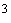 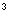 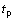 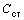 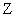 
Норма N 34
расхода горючего, масел, смазок и специальных жидкостей при техническом обслуживании, ремонте и подготовке к хранению автомобильной техники
I. Автомобили легковые и грузовые     
    
2. Специальные колесные шасси     
    
3. Гусеничные тягачи, транспортеры, тракторы 4. Прицепы и полуприцепы     
    Примечания: 1. Марки горючего, масел, смазок и специальных жидкостей для каждой марки автомобильной техники устанавливаются по химмотологическим картам.
    
    2. Норма на капитальный ремонт машин включает суммарную потребность масел, смазок и специальных жидкостей на капитальный ремонт двигателя и других агрегатов и узлов.
    
    3. Норма расхода горючего на горячую обкатку двигателей автомобильной техники на стенде после капитального ремонта:
    
    а) в литрах на 1 ч работы для МеМЗ-969А - 5; "Москвич-408, 412" - 8,5; ВАЗ-21011 (2103, 2105, 2107, 2108, 2109) - 4,5; УАЗ-451 - 5,4; ГАЗ-69 - 6,8; ЗМЗ-24 - 10,2; ЗМЗ-21-01 - 10,6; ЗМЗ-4022.10 - 10,0; ГАЗ-52, ЗМЗ-53, ЗМЗ-66 - 10,2; ГАЗ-51 - 9,6; ЗИЛ-130 - 17,7; ЗИЛ-131 - 18,0; ЗИЛ-157КД - 16,3; ЗИЛ-375 - 22,3; ЗИЛ-114 - 23,0; ЗИЛ-645 - 21,0; КамАЗ-740 - 25,9; ЯАЗ-204 - 33,8; ЯМЗ-238 - 21,6; ЯМЗ-238А - 30,6; А-401, А-650-1, А-650-Г, Д-12, В-54-Т - 39,8;
    
    б) для двигателей, не указанных в подпункте "а" настоящего пункта, расход горючего на 1 ч горячей обкатки приравнивается к контрольному расходу горючего на 50 км пробега базовой машины, на которой установлен двигатель.
    
    4. Для обкатки двигателей, наряду с маслами, указанными в химмотологических картах, допускается применять обкаточные масла ОМ-2 и ОМД-8.
    
    5. На обкатку автомобильной техники в условиях ремонтного предприятия после регламентированного (РР), капитального (КР) и среднего (СР) ремонтов расход горючего устанавливается по основным нормам (на 100 км пробега) с увеличением их на 10%:
    
    после РР, КР - из расчета пробега, предусмотренного Руководством по регламентированному и капитальному ремонту военной автомобильной техники (техническими условиями);
    
    после СР из расчета пробега, предусмотренного Руководством по среднему (войсковому) ремонту автомобильной техники.
    
    6. Расход амортизационной и тормозной жидкостей на КР, РР и РТО определяется в количестве 1,1 заправки.
    
    7. Для подготовки поверхностей автомобильной техники к полной окраске норма расхода растворителя нефрас С4-50/170 устанавливается:
    
    для легковых автомобилей - до 2,0 кг;
    
    для грузовых автомобилей - до 4,0 кг;
    
    для 4-осных колесных шасси и гусеничных машин - до 6,3 кг;
    
    для тракторов - до 2,9 кг;
    
    для прицепов и полуприцепов - до 3,4 кг.
    
    При отсутствии растворителя нефрас С4-50/170 допускается применение уайт-спирита или керосина для технических целей.
    
    8. Для заправки капитально отремонтированной автомобильной техники, выдаваемой воинскими частями, дополнительно отпускается масло в количестве одной заправки и горючее на 50 км пробега.
    
    9. Расход горючего для опробования автомобилей длительного хранения на месте (пуском двигателя) устанавливается на 1 ч работы двигателя и приравнивается к норме расхода горючего на 25 км пробега автомобиля.
    
    Расход горючего для опробования машин длительного хранения пробегом устанавливается по основным нормам (на 100 км пробега). Опробование машин контрольным пробегом производится на расстояние 25 км для колесных и 15 км для гусеничных машин.
    
    10. Из каждого топливного бака (группы баков) машин длительного хранения, заполненного дизельным топливом, один раз в год (при ТО-1x) сливается отстой в количестве 3-5 л до полного удаления воды и механических примесей с последующей дозаправкой баков.
    
    11. Расход горючего на контрольный пробег до и после РТО, РР устанавливается по эксплуатационным нормам из расчета:
    
    для колесных машин - на 50 км;
    
    для гусеничных машин - на 30 км.
    
    12. Охлаждающие низкозамерзающие жидкости, слитые с машин, проходящих РТО, сдаются на склад горючего части в количестве одной заправки в пересчете на стандартную жидкость.
    
    13. При подготовке машин к хранению методами герметизации ("заклейка" или "получехол") норма расхода замазки ЗЗК-3у:
    
    для автомобилей с кузовом-фургоном - 4,0 кг;
    
    для гусеничных машин - 10,0 кг.
    
    14. Для автомобильной техники, не вошедшей в настоящую Норму, но находящейся на укомплектовании войск, расход горючего, масел, смазок и специальных жидкостей на техническое обслуживание, ремонт и хранение устанавливается по аналогу, вошедшему в настоящую Норму.
    
    15. Дополнительно к нормам выделяется:
    
    для автомобилей ЗИЛ-157 (157К, 157КД) смазка N 158 на ТО-2 и СР - по 0,2 кг, на КР, РР, РТО и консервацию - по 0,3 кг;
    
    для автомобилей ЗИЛ-131 (131А, 131Н) смазка N 158 на СР - 0,2 кг, на КР, РР, РТО - по 0,3 кг;
    
    для автомобилей ГАЗ-24 (24-03, 24-07, 24-10, 3102) смазка ВНИИ НП-242 на ТО-2 - 0,2 кг, на ТР, СР, КР - по 0,3 кг, масло Т АД-17 на ТО-1 - 0,3 кг, на ТО-2 - 1,0 кг, на СО - 0,2 кг, на СР и КР - по 2,4 кг;
    
    для гусеничных тягачей ГТ-Т, ГТ-ТС масло веретенное АУ на ТО-2 - 0,2 кг, на СО - 0,1 кг, на КР, консервацию и переконсервацию - по 0,2 кг;
    
    для тракторов Т-155К, Т-155 масло веретенное АУ на ТО-2 - 0,2 кг, на СО - 0,1 кг, на ТО-1x и ТО-2х - по 0,1 кг, на СО, КР, консервацию - по 1,8 кг;
    
    для специальных колесных шасси 135ЛМ, 135МБ, 5921, 5922, 5937, 5939, 6950, 6951, 6953 нефрас С4-50/170 на расконсервацию - по 0,5 кг, для МАЗ-537, КЗКТ-7426, МАЗ-543, 543А, 543М, 547В, 7410, 74101, 7413, 7311, 7912, 7917 - по 1,0 кг.
    
    Норма N 35
расхода горючего, масел, смазок и консервационных материалов при переконсервации автомобильного имущества, находящегося на длительном хранении     
    Примечания: 1. В норме расхода присадки АКОР-1 для приготовления рабоче-консервационных масел, приведенной дробью, указывается: в числителе - расход присадки для консервации запасных частей, в знаменателе - расход присадки для приготовления состава для обезвоживания запасных частей перед их консервацией.
    
    2. Норма расхода растворителя нефрас С4-50/170 предусмотрена для протирки поверхностей, очищенных от коррозии, удаления старой консервационной смазки с наружных поверхностей деталей, промывки внутренних поверхностей коробок передач, раздаточных коробок, коробок отбора мощности, ведущих мостов, бортовых передач и обезжиривания изделий из цветных металлов.
    
    При отсутствии растворителя нефрас С4-50/170 допускается применение уайт-спирита или керосина для технических целей.
    
    Для промывки внутренних поверхностей картеров агрегатов вместо растворителя нефрас С4-50/170, уайт-спирита и керосина для технических целей допускается применение дизельного топлива.
    
    3. Для обезжиривания изделий из цветных сплавов (алюминия, меди, латуни и др.) устанавливается норма расхода растворителя нефрас С4-50/170 в количестве 4 кг на 1 т деталей, узлов и механизмов.
    
    Норма N 36
расхода горючего при использовании пожарных автомобилей и мотопомп ________________    * По мере накопления опыта эксплуатации норма подлежит уточнению.
    
    
    Примечания: 1. Норма расхода горючего установлена только для обеспечения работ двигателя-привода специального оборудования. Расход масел, смазок и специальных жидкостей для двигателя устанавливается по нормам, утвержденным для соответствующей марки (типа) автомобильной, бронетанковой и инженерной техники.
    
    2. Расход горючего на пробег пожарного автомобиля устанавливается по нормам расхода базовой машины.
    
    3. Процентные надбавки к норме при эксплуатации пожарных машин в различных климатических и дорожных условиях исчисляются как для автомобилей, на базе которых они изготовлены.
    
    Норма N 37
расхода горючего при использовании специальных машин коммунального назначения ________________    * Нормы подлежат уточнению по мере накопления опыта эксплуатации.
    
    
    Примечания: 1. Нормы расхода горючего устанавливаются только на работу двигателей специального оборудования. Нормы расхода горючего на пробег и процентные надбавки к ним определяются как для базовых машин, на которых смонтировано оборудование.
    
    2. Расход масел, смазок и специальных жидкостей для двигателей специального оборудования исчисляются по нормам, утвержденным для соответствующих марок автомобильной и инженерной техники.
    
    Основные и дублирующие марки горючего, масел, смазок и специальных жидкостей, применяемых на автомобильной технике     
    Примечания: 1. При температуре воздуха ниже минус 30°С в агрегатах трансмиссий с негипоидными передачами автомобилей, гусеничных тягачей и тракторов вместо масла ТСп-10 допускается применение смеси масла ТАп-15В или ТСп-15К с 10-15% зимнего или арктического дизельного топлива.
    
    2. При температуре воздуха ниже минус 35°С масло для гипоидных передач ТСп-14гип разрешается разбавлять 10-15% дизельного зимнего или арктического топлива.
    
    3. Сроки перевода на летние и зимние марки горючего, масел и специальных жидкостей устанавливаются в соответствии со сроками подготовки материальной части к летнему или зимнему периоду эксплуатации и объявляются приказами командующих войсками округов, флотами.
    
    4. При подготовке машин с дизельными двигателями к летнему периоду эксплуатации зимние марки дизельного топлива не сливаются из машин, а дорабатываются с дозаправкой баков летними марками дизельного топлива. При подготовке машин к зимнему периоду эксплуатации летние марки дизельного топлива из баков машин сливаются и хранятся на складах горючего для использования в следующем летнем периоде.
    
    5. Смена масел сезонных марок в узлах и агрегатах машин производится: на машинах транспортной и учебной групп - по мере наработки установленных сроков, но не позднее срока перевода, установленного для военного округа; на машинах боевой и строевой групп - при подготовке к летнему и зимнему периодам эксплуатации независимо от срока наработки масел. При эксплуатации машин на всесезонных марках масел смена их производится только по мере наработки ими установленных сроков.
    
    6. Смазочные масла и специальные жидкости, наработавшие установленные сроки, подлежат сбору и сдаче на склады в установленном количестве.
    
    7. В случае отсутствия горючего основных марок разрешается использовать:
    
    вместо автомобильного бензина А-76 - смесь автомобильных бензинов (в объемных долях): А-72 - 75% и АИ-93 - 25%;
    
    вместо дизельного топлива А - смесь (в объемных долях): 50% дизельного топлива 3 и 50% топлива Т-1 (ТС-1, РТ);
    
    вместо дизельного топлива 3 - смесь (в объемных долях): 50-60% дизельного топлива Л и 40-50% топлива Т-1 (ТС-1, РТ).
    
    8. При переводе материальной части на новые марки горючего, масел, смазок и специальных жидкостей ранее применявшиеся марки должны доработать по прямому назначению, если в каждом конкретном случае нет указаний, запрещающих их применение.
    
    9. На автомобилях Урал-375ДМ и его модификациях допускается применять кратковременно, только в особых случаях, бензин автомобильный А-76 при условии уменьшения угла опережения зажигания на 6°.
    
    10. На автомобилях КамАЗ всех модификаций масло трансмиссионное ТСп-10 следует применять в агрегатах трансмиссии всесезонно в умеренной и холодной климатических зонах с периодичностью замены через 50 тыс.км.
    
    11. Периодичность замены трансмиссионного масла ТСп-15К в агрегатах автомобилей КрАЗ, МАЗ-500 (5335, 504, 5326, 5337, 6422, 5432) и их модификациях в 1,5 раза, а на автомобилях Урал - в два раза выше, чем при применении масел ТАп-15В и МТ-16п.
    
    12. Моторные и трансмиссионные масла, слитые из агрегатов машин, подготавливаемых к длительному хранению и отработавшие не более 3/4 установленного ресурса, после фильтрования используются на машинах учебной и транспортной групп.
    
    13. Сезонные масла, не наработавшие установленного срока, после слива из машин хранятся на складах горючего и используются при очередной сезонной смене масел.
    
    14. Регенерированные масла или смеси регенерированных и свежих масел применяются на машинах наравне со свежими, если их качество отвечает требованиям Государственных стандартов или Технических условий на свежие масла с учетом допускаемых отклонений по отдельным показателям качества на регенерированные масла.
    
    Сроки хранения горючего, масел, смазок и специальных жидкостей в баках и агрегатах машин, находящихся на хранении     
    
Вместимость баков, систем, агрегатов и узлов автомобилей и специальных колесных шасси    
    
Вместимость баков, систем, агрегатов и узлов гусеничных машин и тракторов ________________    * Баки устанавливались на тягачах первых выпусков.
       
         Норма N 38
расхода горючего при использовании техники инженерных войск     
    
    Примечания: 1. Нормы расхода горючего устанавливаются только на работу специального оборудования инженерной техники. Нормы расхода горючего на пробег и процентные надбавки к ним определяются как для базовых машин, на которых смонтировано оборудование.
    
    2. Для прицепного и навесного оборудования типа ПМЗ-4, БТУ, БТУ-55, СТУ-2М, ТБС-86, КМТ-5 (6, 7, 8) и т.п. расход горючего определяется по нормам для базовых машин при работе с прицепным или навесным оборудованием.
    
    3. Расход бензина для пуска дизелей пусковыми двигателями устанавливается: в летний период эксплуатации - до 3%, в зимний - до 4,5% расхода дизельного топлива. Расход горючего для прогрева двигателей пусковыми подогревателями в зимний период эксплуатации исчисляется по отдельным нормам.
    
    4. Расход горючего для новых машин или машин, прошедших капитальный ремонт, на первые 50 ч работы может быть увеличен на 4,5%.
    
    5. При работе двигателей сверх ресурса, установленного до капитального ремонта, норма расхода моторного масла увеличивается в 1,2-1,5 раза.
    
    6. Нормы расхода масел для двигателей и гидроприводов специального оборудования на пополнение потерь от угара, выноса через сальниковые уплотнения и т.п. устанавливаются в процентах от расхода горючего:
        
    К I группе относятся гидроприводы, выполняющие вспомогательные операции (перевод рабочего органа из транспортного положения и т.п.), ко II группе - гидроприводы, выполняющие часть операций рабочего цикла, и к III - гидроприводы, выполняющие все операции рабочего цикла.
    
    7. Для инженерной техники с канатным управлением, требующим обслуживания при ЕТО, норма расхода канатной смазки устанавливается из расчета 3 г на 1 м троса и 1 мм его диаметра.
    
    8. Расход амортизаторных и тормозных жидкостей для инженерной техники исчисляется по нормам для гидротормозных систем автомобильной и бронетанковой техники.
    
    9. Расход охлаждающей низкозамерзающей жидкости на долив в системы охлаждения на один месяц эксплуатации в зимних условиях устанавливается:
    
    для инженерной техники на гусеничной базе - 0,12 заправки;
    
    для инженерной техники на колесной базе - 0,08 заправки;
    
    для электротехнических средств с карбюраторными двигателями - 0,05 заправки;
    
    для электротехнических средств с дизельными двигателями - 0,10 заправки.
    
    10. Для проведения каждого практического занятия по техническому обслуживанию инженерной техники в военно-учебных заведениях, воинских (учебных) частях в соответствии с программой обучения устанавливается расход горючего, моторных и трансмиссионных масел по 1,4 кг и пластичных смазок по 1,5 кг на каждую машину.
    
    11. При проведении испытаний новой техники или горючего, масел, смазок и специальных жидкостей на полигонах, в научно-исследовательских организациях и лабораториях, на военных ремонтных предприятиях и в воинских частях горючее, масла, смазки и специальные жидкости списываются по фактическому расходу на основании актов, утвержденных командиром части, начальником учреждения, организации, предприятия.
        12. На внутрипарковые переезды, технические обслуживания, регулировочные, ремонтные и другие работы, не связанные непосредственно с использованием техники по назначению, разрешается расходовать до 0,5% горючего от общего , его количества, потребляемого воинской частью.    
    
Норма N 39
расхода горючего, масел, смазок и специальных жидкостей при техническом обслуживании и ремонте техники и имущества инженерных войск 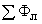 ________________    * Только для М-800 и М-800А.
    
        
    
    Примечания: 1. Для инженерной техники на базовых шасси номенклатуры ГЛАВТУ и ГБТУ нормы расхода горючего, масел, смазок и специальных жидкостей установлены только на техническое обслуживание и ремонт рабочего оборудования. Расход горючего, масел, смазок и специальных жидкостей определяется по нормам для соответствующих базовых шасси.
    
    2. Нормы расхода горючего, масел, смазок и специальных жидкостей на сезонное обслуживание и консервацию при постановке техники на длительное хранение не учитывают их расход на проведение технических обслуживаний N 1 и N 2.
    
    3. По нормам расхода горючего, масел, смазок и специальных жидкостей на текущий ремонт допускается списание только той их части, которая израсходована на ремонт неисправных систем, сборочных единиц, агрегатов или узлов
    
    4. Расход горючего, масел, смазок и специальных жидкостей на капитальный ремонт двигателей не входит в состав норм на капитальный ремонт машин и определяется по отдельным нормам.
    
    5. В нормах, приведенных дробью, в числителе указаны нормы расхода горючего, масел, смазок и специальных жидкостей на консервацию при постановке на длительное хранение новых машин, машин после капитального и регламентированного ремонта, регламентированного технического обслуживания и опробования, в знаменателе - для машин, находящихся в эксплуатации.
    
    6. При переконсервации машин расход горючего, масел, смазок и специальных жидкостей исчисляется их суммарным количеством на расконсервацию и консервацию.
    
    7. Расход дублирующих марок горючего, масел, смазок и специальных жидкостей устанавливается равным расходу основных марок.
    
    8. При отсутствии растворителя нефрас С4-50/170 допускается применение в тех же количествах:
    
    для мойки деталей - керосин для технических целей;
    
    для обезжиривания поверхностей перед покраской и разбавления красок - уайт-спирит.
    
    9. Смена горючего, масел, смазок и специальных жидкостей на сезонные при переводе техники на зимнюю или летнюю эксплуатацию производится в сроки, установленные командующими войсками округов и флотами, независимо от продолжительности нахождения горючего и смазочных материалов в машинах.
    
    Смена всесезонных масел и смазок не производится. Зимние марки горючего при переводе на летний период эксплуатации дорабатываются без замены.
    
    10. Низкозамерзающая охлаждающая жидкость по окончании зимнего периода эксплуатации техники, в том числе и техники кратковременного хранения, подлежит сдаче на склад воинской части в количестве одной заправки для каждой машины в пересчете на стандартную жидкость.
    
    11. Заправка техники при подготовке к длительному хранению производится только основными всесезонными или зимними марками горючего, масел, смазок и специальных жидкостей, со дня изготовления которых прошло не более одного года.
    
    12. При годовых технических обслуживаниях техники, находящейся на хранении (ТО-1х), сливается отстой из топливных баков в количестве 3-5 л до полного удаления воды и механических примесей с последующей дозаправкой. Расход масел и специальных жидкостей на слив отстоя из масляных баков и картеров предусмотрен в настоящей Норме.
    
    13. Замена горючего, масел, смазок и специальных жидкостей производится по истечении сроков их хранения или установленной наработки. При обнаружении в горючем, смазках и специальных жидкостях механических примесей, воды, а также при их порче по другим причинам (разжижение, расслоение и др.) замена производится Немедленно с обязательной промывкой соответствующих систем, агрегатов или узлов.
    
    14. Промывка систем, агрегатов и узлов производится при внеочередной замене масел и специальных жидкостей в случаях, указанных в пункте 13 настоящих примечаний, а также при переходе на несовместимые марки масел и специальных жидкостей. Дополнительно выделяются применяемые масла и специальные жидкости из расчета 30% вместимости для промывки систем и 100% - для промывки агрегатов и узлов.
    
    15. Разрешается дополнительно расходовать керосин для технических целей для промывки топливных и масляных баков двигателей, снятых с одной машины, до 4,3 кг, для промывки котлов подогревателей - до 25 кг.
    
    16. Слитые с машин масла и специальные жидкости, выработавшие установленный ресурс менее чем на 75%, сдаются на склад части и после фильтрации и проверки на отсутствие механических примесей и воды используются для техники текущего довольствия.
    
    17. При сдаче масел и специальных жидкостей на склад части установлены следующие нормы:
    
    для моторных масел:
    
    75% вместимости систем смазки машин с карбюраторными двигателями;
    
    85% вместимости систем смазки машин с дизельными двигателями;
    
    для гидравлических жидкостей:
    
    96% вместимости гидросистемы.
    
    18. Норма расхода спирта этилового ректификованного технического на обслуживание дневных и ночных приборов наблюдения при ТО-2 устанавливается 0,0018 кг на каждый прибор.
    
    19. На каждую отремонтированную машину выделяются масла, смазки и специальные жидкости в объеме одной заправки систем агрегатов и узлов. При этом заправленные масла, смазки и специальные жидкости должны обеспечивать работоспособность машины исходя из условий сезонной эксплуатации в местах назначения. Расход масел, смазок и специальных жидкостей на промывку и заправку систем включен в норму расхода на ремонт.
    
    20. Для изготовления спиртовых смесей при ремонте приборов инфракрасной техники выдается спирт этиловый ректификованный технический из расчета 0,007 кг на один прибор.
    
    21. На проведение каждого практического занятия по техническому обслуживанию гусеничных и колесных машин в военно-учебных заведениях, воинских (учебных) частях на каждую машину устанавливается расход горючего по 1,3 кг пластичных смазок по 1,5 кг.
    
    22. Расход горючего, масел, смазок и специальных жидкостей на обкатку техники после ремонта устанавливается из расчета пробега, предусмотренного техническими условиями по основным эксплуатационным нормам с увеличением их на 10%.
    
    23. Для заправки отремонтированных машин, выдаваемых воинским частям после ремонта, на ремонтные предприятия дополнительно отпускается горючее из расчета на 50 км пробега.
             
Норма N 40
расхода спирта этилового ректификованного технического при техническом обслуживании и ремонте инженерной техники, инженерного имущества и водолазного снаряжения     
    Примечания: 1. Нормы по пунктам 1.3, 1.4, 2.1 подлежат уточнению по мере накопления опыта эксплуатации.
    
    2. Отмеченные звездочками нормы применяются также:
    
    * - при коллективном использовании через 5 спусков и при нахождении в готовности без использования 1 раз в год;
    
    ** - после ремонта;
    
    *** - после ремонта при нахождении в готовности без использования 1 раз в год;
    
    **** - при получении со склада. 
    
    3. Отработанный спирт по нормам, указанным в пунктах 3.8, 3.9, 3.10, сдается на склады и может быть использован для второстепенных целей (промывки деталей при ремонте, приготовлении бакелитового лака и других работах).
    
    4. Нормы, указанные в пунктах 3.1-3.10, применяются также при дезинфекции водолазного снаряжения и систем жизнеобеспечения в случае инфекционного заболевания водолазов.
    
    5. Для дезинфекции водолазного снаряжения применяется спирт этиловый ректификованный ГОСТ 18300-87 марки "Экстра". Разрешается применение спирта этилового ректификованного ГОСТ 5962-67 или спирта этилового ректификованного улучшенного ТУ 64-11-120-88.
    
    6. Для приготовления ремонтных материалов устанавливаются нормы расхода спирта этилового ректификованного технического (на 1 кг раствора):
    
    лак "Герметик" (54% спирта) - 0,540 кг;
    
    Шеллак (8% спирта) - 0,080 кг.
    
    Основные и дублирующие марки горючего, масел, смазок и специальных жидкостей, применяемых на рабочем оборудовании техники инженерных войск     
    
Вместимость баков, основных систем, агрегатов и узлов рабочего оборудования техники инженерных войск     
    ** Только для БКТ-РК-2.
    
        
    
Вместимость баков и основных систем электротехнических средств НОРМЫ
расхода горючего, масел, смазок и специальных жидкостей при эксплуатации и ремонте вооружения и наземной военной техники армии и флота(для наземного оборудования изделий ВВС, вооружения химических войск и средств защиты, воздушно-десантной техники, вычислительной техники и автоматизированных систем управления, средств измерений, технических средств тыла и на другие нужды воинских частей и учреждений)Книга вторая(часть вторая)N 205/2/475 НОРМА N 41 
расхода горючего при использовании дорожно-технических средств     
    
    Примечания: 1. Нормы расхода горючего устанавливаются только на работу двигателей специального оборудования. Нормы расхода горючего на пробег и процентные надбавки к ним определяются, как для базовых машин, на которых смонтировано оборудование.
    
    2. Расход масел, смазок и специальных жидкостей для двигателей специального оборудования исчисляется по нормам, утвержденным для соответствующих марок автомобильной техники.
    
    3. Норма расхода канатной смазки устанавливается из расчета 3 г на 1 м длины и 1 мм диаметра каната.
    
    НОРМА N 42
расхода горючего, масел, смазок и специальных жидкостей при техническом обслуживании дорожно-технических средств     
    Примечание. Техническое обслуживание изделий производится только при их эксплуатации.
    
    ВМЕСТИМОСТЬ 
баков и систем дорожно-технических средств     
    
НОРМА N 43 
расхода горючего при использовании аэродромных машин     
    Примечания: 1. Нормы расхода горючего для аэродромных машин устанавливаются только на работу двигателей специального оборудования. Нормы расхода горючего на пробег и процентные надбавки к ним определяются, как для базовых машин, на которых смонтировано оборудование.
    
    2. Расход масел, смазок и специальных жидкостей для двигателей специального оборудования исчисляется по нормам, утвержденным для соответствующих марок автомобильной, инженерной и авиационной техники.
    
    НОРМА N 44
расхода горючего, масел, смазок и специальных жидкостей при техническом обслуживании аэродромных машин     
    Примечания: 1. Норма расхода горючего, масел, смазок и специальных жидкостей устанавливается для технического обслуживания специального оборудования.
    
    2. Нормы расхода горючего, масел, смазок и специальных жидкостей при проведении технического обслуживания большей периодичности не включают в себя нормы меньшей периодичности.
    
    3. При проведении технического обслуживания дополнительно выделяется: 
    
    для вакуумно-уборочных машин В-68 и В-68М-250:
    
    на ТО-1 - масло ТСп-15К по 0,05 кг;
    
    на ТО-2 и консервацию - масло МС-20 по 0,8 кг;
    
    для снегоочистителей шнекороторных ДЭ-204 (Д-470) и ТЭ-210Б:
    
    на ТО-1 и ТО-2 - масло ТСп-15К по 4,1 кг;
    
    для тепловой машины ТМ-59 на ТО-1 - масло ТСп-15К по 0,04 кг;
    
    для тепловой машины ТМ-59М на ТО-1 - масло ТСп-15К по 0,04 кг;
    
    через два ТО-2 - масло веретенное АУ - 72,8 кг.
    
    НОРМА N 45 
расхода горючего при использовании электрогазовой техники     
    
НОРМА N 46
расхода горючего, масел, смазок и специальных жидкостей при техническом обслуживании и ремонте электрогазовой техники     
    
    Примечания: 1. Расход масел на капитальный ремонт учитывает двойной расход по ТУ на капитальный ремонт для агрегатов спецоборудования электрогазовой техники.
    
    2. Для унифицированных газозарядных станций УГЗС-М-131 и УГЗС-630, работающих в кислородном варианте в гидравлической системе компрессора, применяется; рабочая жидкость ПЭФ-70/110 ТУ 6-02-1077-86 (поставляется тылом ВВС).
    
    3. При отсутствии растворителя нефрас С4-50/170 допускается применение уайтспирита в тех же количествах.
    
    4. Нормы расхода при проведении технического обслуживания большей периодичности включают в себя нормы расхода при проведении обслуживания меньшей периодичности.
    
    5. Техническое обслуживание проводится только при эксплуатации техники.    
    
НОРМА N 47
расхода горючего, масел, смазок и специальных жидкостей при техническом обслуживании и ремонте технических средств метеослужбы     
    Примечания: 1. Норма расхода спирта, указанная в пункте 22 (подвижная метеорологическая лаборатория), определена на выполнение в течение года 12-14 поверок измерителей температуры и других приборов, в конце года эксплуатации метеолабораторией возвращается на склад 45,6 кг спирта, объемная доля которого составляет 95%. Дополнительно к нормам расхода, указанным в пункте 22, при выполнении ТО-Г выделяется по 6 кг масла ВМ-4 и МВП.
    
    2. Нормы расхода спирта, указанные в пунктах 3, 5, 9, 11, 16, 17, 21, 23, при проведении обслуживания большей периодичности не включают в себя нормы при проведении обслуживания меньшей периодичности.
    
    НОРМА N 48
расхода горючего при использовании теплогенераторов, воздухонагревателей и тепловентиляционных установок ________________
    * Норма подлежит уточнению по мере накопления опыта эксплуатации.
    
    НОРМА N 49
расхода горючего при использовании вооружения химических войск и средств защиты     
    Примечания: 1. Нормы расхода горючего при использовании вооружения химических войск и средств защиты устанавливаются только на работу двигателей привода рабочего оборудования. Нормы расхода на пробег и процентные надбавки к ним определяются, как для базовых машин, на которых смонтировано рабочее оборудование.
    
    2. Расход масел, смазок и специальных жидкостей для двигателей привода рабочего оборудования исчисляется по нормам, утвержденным для соответствующих марок автомобильной и авиационной техники.
    
    НОРМА N 50
расхода горючего, масел, смазок и специальных жидкостей при техническом обслуживании и ремонте вооружения химических войск и средств защиты     
    Примечания: 1. Техническое обслуживание проводится только при эксплуатации изделий.
    
    2. Нормы расхода при проведении обслуживания большей периодичности не включают в себя нормы расхода при проведении обслуживания меньшей периодичности.
    
    3. Периодичность проведения технических обслуживании и ремонтов вооружения химических войск и средств защиты определена приказом Министра обороны СССР 1987 года N 0165.
    
    4. Нормы расхода на механический смеситель огнесмесей МСАО-1 (пункт 10) установлены исходя из потребности на одно изделие, но смазочные материалы используются повторно до восьми раз. На каждое последующее изделие расход составляет 10% исходного. Перед повторным использованием необходим отстой до 12 ч и при необходимости фильтрование. 
    
    5. Дополнительно выделяется:
    
    для автозаправочной станции АРС-15 (пункт 13):
    
    масло осевое Северное Сп - 0,5 кг при ТО-1; по 2,5 кг при ТО-2 и СО; по 9,1 кг при ТО-2х и РТО; по 9,2 кг при СР, КР и РР;
    
    смазка ЦИАТИМ-221 - 0,05 кг при ТО-2; по 0,1 кг при ТО-2х, РТО, СР, КР и РР;
    
    замазка ЗЗК-3у - 0,3 кг при ТО-1x; по 0,5 кг при ТО-2х, РТО, СР, КР и РР; для полевой автомобильной экстрационной станции ЭПАС (пункт 15):
    
    смазка ЦИАТИМ-221 - 0,3 кг при ТО-1; по 1,5 кг при ТО-2 и ТО-1x; по 3 кг при СО, ТО-2х, РТО, СР, КР и РР;
    
    жидкость тормозная ГТЖ-22М - 2,5 кг при ТО-2; по 5 кг при СО и ТО-1х;
    
    по 20 кг при ТО-2х, РТО, СР, КР и РР;
    
    для тренажеров ЛОТ РПО-А и ЛОТ РПО (подпункты 65.8, 65.9) масло КРМ - по 0,05 кг при ТО-КВ;
    
    для тренажеров МОТ РПО-А, МОТ РПО, ПУС РПО-А и ПУС РПО (подпункты 65.10, 65.11, 65.12, 65.13) масло КРМ - по 0,1 кг при ТО-КВ (при отсутствии масла КРМ разрешается применять масло РЖ).
    
    НОРМА N 51
расхода горючего, масел, смазок и специальных жидкостей при техническом обслуживании воздушно-десантной техники     
    Примечание. Для полугодового технического обслуживания приборов МИГП-100 дополнительно выделяется масло приборное МВП в количестве 0,44 кг на один прибор.
    
    НОРМА N 52
расхода горючего, масел, смазок и специальных жидкостей при техническом обслуживании вычислительной техники и автоматизированных систем управления     
    Примечания: 1. Нормы расхода горючего, масел, смазок и специальных жидкостей на техническое обслуживание большей периодичности не включают нормы расхода на техническое обслуживание меньшей периодичности.
    
    2. Техническое обслуживание проводится только при эксплуатации технических средств.
    
    3. На вышеуказанные изделия техники, для которых эксплуатационной документацией установлены периодичность или объем технического обслуживания, отличающиеся от приведенных в настоящей Норме, могут разрабатываться временные нормы расхода горючего, масел, смазок и специальных жидкостей.
    
    НОРМА N 53
расхода горючего, масел, смазок и специальных жидкостей при техническом обслуживании, ремонте и поверке средств измерений     
    Примечания: 1. Нормы расхода спирта на текущий ремонт средств измерений второй категории сложности устанавливаются не более норм расхода спирта на средний ремонт. Нормы расхода спирта на текущий ремонт первой категории сложности и регулировку средств измерений устанавливаются не более 60% норм расхода спирта на средний ремонт. 
    
    2. В пунктах 3.1, 3.6, 3.7, 3.9, 3.10 в знаменателе указана норма сдачи отработанного спирта, подлежащего возврату на склад, от нормы расхода на операцию.
    
    3. К специальным средствам измерений и контроля в авиационной технике (пункт 5.1) относятся средства измерений и контроля, указанные в Перечне подлежащих поверке рабочих средств измерений, применяемых в Военно-воздушных силах, введенном в действие приказом главнокомандующего Военно-воздушными силами 1986 года N 130 (пункты 214-1750) части II и пункты 1-125 приложения N 1 к указанному приказу с последующими изменениями и дополнениями.
    
    4. Для эксплуатации вакуумных насосов дополнительно выделяется на смену при ТО-Г масло вакуумное ВМ-4 (ГОСТ 23013-78) - 3,0 кг.
    
    5. Нормы расхода для МАД-3 (п.3.11) подлежат уточнению по мере накопления опыта эксплуатации.
    
    6. Для поверки концевых мер длины дополнительно выделяется смазка ОКБ-122-7 - 0,005 кг на одну меру длины.
    
    НОРМА N 54
расхода горючего, масел, смазок и специальных жидкостей при техническом обслуживании и ремонте учебно-тренировочных средств и полигонного оборудования Сухопутных войск r     
Примечания: 1. Дополнительно выделяется: смазка графитная для тренажера 2T63 - 1 кг, тренажера 2X25 - 0,2 кг при ТО-2; масло ТСЗп-8 для тренажера 2X51 - по 1 кг при ТО-1 и ТО-2; масло К-17 для тренажера 9Ф638 - 30 кг при консервации; масло НГ-203Б для тренажера 96Г6-01 - 1 кг при консервации; присадка АКОР-1 для мотолебедок ПМЛ и СМЛ - 0,1 кг при ТО-1x и консервации; тормозная жидкость ГТЖ-22М для мотолебедки ПМЛ-68 - по 0,5 кг при ТО-2 и СО.     
    2. Для приготовления 1 кг глицериноацетонового раствора (с целью увлажнения кинофильмов при их содержании в фильмостате) выделяется 0,675 кг глицерина дистиллированного.
    
    3. Для кинотренажеров ТТВ (пункт 1.16) и 9Ф642М, 9Ф653, 9Ф659, 9Ф688, 9Ф677 (пункт 2.18) установлены следующие виды технического обслуживания с периодичностью: контрольный осмотр (КО) перед началом работ, текущее обслуживание (ТеО) - через 50 ч работы, техническое обслуживание N 1 (ТО-1) - через 150 ч работы и техническое обслуживание N 2 (ТО-2) - через 300 ч работы. 
    
    4. Нормы расхода при проведении обслуживания большей периодичности не включают в себя нормы расхода при проведении обслуживания меньшей периодичности. 
    
    5. Техническое обслуживание проводится только при эксплуатации изделий.
    
НОРМА N 55
расхода горючего, масел, смазок и специальных жидкостей на техническое обслуживание и ремонт топогеодезического, картоиздательского и микрофильмирующего оборудования     
    Примечания: 1. Нормы расхода, кг:
    
    а) смазка ГОИ-54п для технического обслуживания читальных аппаратов ЧНП-22 и Л-3960 при ТО-М - 0,02, для капитального ремонта - 0,05, для консервации - 0,02; для технического обслуживания установки картографической прецизионной микрофильмирующей АКМ-454 и КМК-2 при ТО-Г - 0,1, для капитального ремонта - 1,5, для консервации - 0,75;
    
    б) масло компрессорное К-12 для технического обслуживания вакуум-формовочной установки УВФ-Б через 200 ч работы 3,8, для капитального ремонта и консервации - 3,8; для технического обслуживания установки картографической прецизионной микрофильмирующей АКМ-454 при ТО-М - 0,2, при ТО-Г - 2,4, для капитального ремонта 5, для консервации - 2,4; для технического обслуживания камеры для съемки и увеличения ЕМСК РМ-70 при ТО-ПГ - 0,9, для капитального ремонта - 3, для консервации - 1,2;
    
    в) масло компрессорное К-19 для технического обслуживания офсетной печатной машины ОП-3 через 200 ч работы - 1,2, для капитального ремонта - 2,4, для консервации 1,2;
    
    г) смазка ВНИИНП-257 для технического обслуживания устройства ввода УВДИ при ТО-КВ - 0.87, для капитального ремонта и консервации 0,4.
    
    2. Норма расхода масел и смазок при расконсервации топогеодезической, картоиздательской и микрофильмирующей техники равна консервации, а норма расхода керосина технического, нефрас С4-50/170 и спирта технического в 2 раза выше, чем при консервации.
    
    3. Норма расхода масел и смазок при среднем ремонте равна 50% нормы расхода при капитальном ремонте, а норма расхода нефрас С4-50/170, керосина для технических целей и спирта технического при среднем ремонте равна норме расхода при капитальном ремонте.
    
    4. Списание горючего, масел, смазок и специальных жидкостей на техническое обслуживание и ремонт топогеодезического, картоиздательского и микрофильмирующего оборудования производится по фактическому расходу, но не свыше установленных норм.
    
    5. Техническое обслуживание проводится только при эксплуатации техники.
    
    6. Нормы расхода при проведении обслуживания большей периодичности не включают в себя нормы расхода при проведении обслуживания меньшей периодичности.
    
    НОРМА N 56
расхода горючего, масел, смазок и специальных жидкостей при техническом обслуживании полиграфического оборудования     
    
НОРМА N 57
расхода спирта этилового ректификованного технического на выполнение технологических операций при производстве печатных, киносъемочных и других работ     
    Примечания: 1. При изготовлении составительских и издательских оригиналов карт 1:500000 и мельче и планов городов норма расхода спирта увеличивается в 2 раза, а масштаба 1:200000 - в 1,2 раза. При изготовлении оригиналов карт других размеров нормы расхода спирта изменяются соответственно площади оригиналов.
    
    2. При изготовлении многоцветных микрофиш диапозитивов карт на окрашивание каждого последующего элемента расходуется 0,068 кг спирта.
    
    НОРМА N 58
расхода спирта этилового ректификованного технического на выполнение технологических операций при производстве и реставрации кинофильмов     
    Примечания: 1. Нормы расхода спирта, указанные в пунктах 11-12, установлены для проведения работ на кинобазах (пунктах) Министерства обороны.
    
    2. Звездочкой отмечена норма расхода спирта при скоростях машин 700, 800 и 900 м/ч, что составляет соответственно для фильмокопий 16 мм 0,014, 0,013 и 0,010 кг; для фильмокопий 35 мм - 0,032, 0,028 и 0,024 кг.
    
НОРМА N 59
расхода спирта этилового ректификованного технического при техническом обслуживании электрографических и множительных аппаратов     
    
НОРМА N 60
расхода горючего, масел, смазок и специальных жидкостей при техническом обслуживании и ремонте технических средств пропаганды     
    Примечания: 1. Техническое обслуживание проводится только при эксплуатации изделий.
    
    2. При техническом обслуживании дополнительно выделяются:
    
    глицерин дистиллированный 1 раз в 6 месяцев для фильмокопий 35 мм (1 часть с диском Д-300) - 0,090 кг, для фильмокопий 16-мм (1 часть) - 0,013 кг;
    
    смазка пушечная на консервацию киноустановок стационарной СК и полустационарной ПК-2Н - 0,3 кг, кинопередвижки 35 мм пленки ПК-1Н 0,15 кг, кинопередвижки "Украина-7" - 0,07 кг.
    
    3. Нормы расхода спирта, указанные в пунктах 7-17, при среднем ремонте соответствуют нормам при ТО-ПГ.
    
    4. Нормы расхода спирта, указанные в пунктах 1- 5, при проведении обслуживания большей периодичности не включают в себя нормы при проведении обслуживания меньшей периодичности.
    
    НОРМА N 61 
расхода горючего при использовании технических средств службы горючего     
    Примечания: 1. Нормы расхода горючего для технических средств службы горючего устанавливаются только на работу двигателей специального оборудования.
    
    Нормы расхода горючего на пробег и процентные надбавки к ним определяются, как для базовых машин, на которых смонтировано оборудование.
    
    2. Расход горючего для новых или прошедших капитальный ремонт технических средств на первые 50 ч работы может быть увеличен до 4,5%.
    
    3. Расход масел, смазок и специальных жидкостей для двигателей специального оборудования исчисляется по нормам, утвержденным для соответствующих марок автомобильной или инженерной техники.
    
    НОРМА N 62
расхода горючего, масел, смазок и специальных жидкостей при техническом обслуживании и ремонте технических средств службы горючего     
    Примечания: 1. Нормы расхода горючего, масел, смазок и специальных жидкостей установлены на техническое обслуживание, ремонт, консервацию и расконсервацию только специального оборудования технических средств службы горючего без двигателей и базовых шасси, за исключением средств перекачки, при консервации которых предусмотрена замена масел в картере двигателя, раздаточной коробке, коробке передач и редукторе.
    
    2. Нормы расхода горючего, масел, смазок и специальных жидкостей на ремонт технических средств установлены для окружных (флотских) ремонтных мастерских службы горючего. Капитальный и регламентированный ремонт автомобильных средств заправки и транспортирования горючего проводится на предприятиях промышленности по разработанным ими и утвержденным в установленном порядке нормам расхода.
    
    3. Нормы расхода керосина технического на обезжиривание технических средств перед покраской устанавливается 0,2 кг на 1 м(2) поврежденной лакокрасочной поверхности.
    
    4. При отсутствии горючего, смазочных материалов и специальных жидкостей основных марок разрешается использовать:
    
    вместо керосина технического - нефрас С4-50/170 или уайт-спирит; вместо 10-процентного раствора присадки АКОР-1 в дизельном топливе зимнем - 30-процентный раствор НГ-203Б или НГ-203Р в дизельном топливе зимнем; вместо смазки пушечной - Литол-24РК, ПИНС НГ-216А; вместо масла консервационного К-17- масло НГ-203Б или НГ-203Р.
    
    5. Допускается консервация стальных бочек консервирующим раствором с нитритом натрия. Норма расхода нитрита натрия для БС-1-275 - 5 г/л, БС-1-200 - 2 г/л, БС-1-100 - 2 г/л.
    
    6. При консервации технических средств службы горючего гидравлические системы заполняются свежей жидкостью, системы смазки двигателей средств перекачки - свежим моторным маслом с 10 процентами присадки АКОР-1, системы смазки раздаточных коробок и редукторов - трансмиссионным маслом с 10 процентами присадки АКОР-1. Масла и гидравлические жидкости, слитые из систем при подготовке их к консервации, сдаются на склад для использования (после отстоя и фильтрации) на технических средствах, находящихся в эксплуатации.
    
    7. Норма расхода консервационных материалов приведена: для трубопроводов - на одно соединение труб, для ТММ-200 и ТУМ-150 - на полуприцеп.
    
    8. Азот газообразный, метанитробензойная кислота, 25-процентный раствор аммиака, олеиновая кислота распределяются и поставляются Управлением материальных фондов Министерства обороны.
    
    Вместимость баков и систем технических средств службы горючего     
    
НОРМА N 63
расхода горючего при использовании технических средств медицинской службы     
    Примечания: 1. Расход горючего:
    
    на мотопомпы МП-600 и МП-600А, входящие в комплекты дезинфекционно-душевых установок, определяется по соответствующим нормам при использовании пожарных автомобилей и мотопомп;
    
    на электростанции, бензоэлектрические агрегаты, зарядные станции и сварочные агрегаты, входящие в технические средства медицинской службы, определяется по соответствующим нормам при использовании инженерной техники.
    
    2. Расход дизельного топлива для отопительно-вентиляционных установок ОВ-65 и ОВ-95 соответственно равен:
    
    при полном режиме - 1 и 1,5 л/ч; 
    
    при частичном - 0,8 и 1,2 л/ч.
    
    3. Для отопительно-вентиляционной установки 030 расход бензина автомобильного А-76 (А-72)-0,5 л/ч.
    
    НОРМА N 64
расхода горючего, масел, смазок и специальных жидкостей при техническом обслуживании и ремонте технических средств медицинской службы     
    Примечания: 1. В пунктах 1, 2 и 3 дробью указаны:
    
    в строках "Консервация/Расконсервация": в числителе - нормы расхода масла НГ-203Б на консервацию паровых котлов, в знаменателе - необходимое количество масла для заполнения емкости парового котла;
    
    в строках "ТО-М": в числителе - нормы расхода дизельного топлива на очистку парового котла от накипи выщелачиванием, в знаменателе - при кислотной очистке.
    
    2. Очистка парового котла от накипи (при необходимости) проводится при ТО-М, консервации и капитальном ремонте в соответствии с эксплуатационной документацией по нормам расхода дизельного топлива, приведенным в графах "ТО-М".
    
    НОРМА N 65
расхода спирта этилового ректификованного технического при техническом обслуживании технических средств медицинской службы     
    Примечание. Нормы расхода спирта, указанные в пунктах 1.1, 3.1.1, 3.1.2, 4.3, 4.7.1, 5.5, при проведении обслуживания большей периодичности не включают в себя нормы при проведении обслуживания меньшей периодичности.
    
    НОРМА N 66
расхода спирта этилового ректификованного технического при проведении мероприятий военно-ветеринарной службы     
    
НОРМА N 67
расхода спирта этилового ректификованного из пищевого сырья при проведении биологических исследований и операций, выполняемых специалистами военно-ветеринарной службы     
    Примечания: 1. Приготовление растворов индикаторов, не вошедших в настоящую норму, производится по нормам, приведенным в стандарте СЭВ 809-77.
    
    2. Для исследований и операций, приведенных в настоящей норме, применяется спирт этиловый ректификованный, ГОСТ 5962-67.
    
    НОРМА N 68 
расхода горючего при использовании технических средств вещевой службы     
    Примечания: 1. Нормы расхода горючего установлены на работу специального оборудования.
    
    2. При укомплектовании полевых прачечных котлами РИ-5М норма расхода топлива дизельного устанавливается из расчета 27,5 л на час работы одного котла.
    
    3. Расход горючего на отопительно-вентиляционные установки ОВ-65, ОВ-95 исчисляется по соответствующим нормам настоящего приказа для технических средств медицинской службы.
    
    НОРМА N 69
расхода горючего, масел, смазок и специальных жидкостей при техническом обслуживании и ремонте технических средств вещевой службы     
    Примечания: 1. Нормы расхода на проведение обслуживания большой периодичности включают в себя нормы расхода на проведение обслуживания меньшей периодичности.
    
    2. Настоящие нормы расхода установлены только на обслуживание специального оборудования. Расход масел и смазок для базовых машин и агрегатов (автомобилей, вагонов, прицепов, электростанций) исчисляется по нормам, утвержденным для соответствующих марок автомобилей, инженерной и другой техники.
    
    НОРМА N 70
расхода горючего при использовании технических средств продовольственной службы     
    Примечания: 1. Настоящие нормы рассчитаны на одновременную работу всех форсунок одного технического средства. При работе меньшего количества форсунок нормы соответственно уменьшаются.
    
    2. Нормы расхода горючего при использовании передвижных кухонь-столовых, указанных в пунктах 1.17 и 1.18, начислены без учета расхода горючего при использовании автомобильных кухонь, входящих в их состав.
    
    НОРМА N 71
расхода горючего, масел и смазок при техническом обслуживании технических средств продовольственной службы     
    Примечания: 1. Нормы расхода горючего, масел и смазок для технических средств продовольственной службы, смонтированных на шасси автомобилей (автоприцепов), учитывают только расход для технологического оборудования. Расход горючего, масел и смазок на техническое обслуживание, консервацию и расконсервацию базовых шасси (автомобилей и автоприцепов) осуществляется по существующим нормам настоящего приказа, установленным для автомобильной техники.
    
    2. При техническом обслуживании, консервации и расконсервации базовых прицепов оригинальной конструкции необходимо пользоваться нормами настоящего приказа для автомобильной техники, установленными для прицепов-аналогов.
    
    3. Расход горючего, масел, смазок и специальных жидкостей на техническое обслуживание, консервацию и расконсервацию электрических станций и агрегатов, входящих в состав технических средств продовольственной службы, устанавливается по нормам настоящего приказа для инженерной техники.
    
    4. Нормы расхода горючего, масел и смазок на техническое обслуживание, консервацию и расконсервацию оборудования передвижных кухонь-столовых (пункты 1.19 и 1.20) начислены без учета расхода на техническое обслуживание, консервацию и расконсервацию автомобильных и прицепных столовых, а также автомобильных кухонь, входящих в их состав.
    
    5. В воинских частях и учреждениях, где хранение технических средств службы предусмотрено с полностью заправленными топливными системами, консервация топливных систем не производится. Дизельное топливо, используемое для заполнения топливных систем при переконсервации, подлежит сливу и используется по указанию начальника службы горючего и смазочных материалов воинской части.
    
    НОРМА N 72
расхода масел при работе металлообрабатывающего оборудования     
    Примечание. Настоящие нормы рассчитаны на работу в две смены (16 часов в сутки) и 25 рабочих дней в месяц и подлежат корректировке при изменении указанных условий.
    
    НОРМА N 73 
расхода горючего, масел и смазок при работе станков     
    
НОРМА N 74
расхода масел и смазок при работе электродвигателей     
    Примечание. Настоящие нормы рассчитаны на работу электродвигателей в две смены (16 часов в сутки) и 25 рабочих дней в месяц и подлежат корректировке при изменении указанных условий.
    
    НОРМА N 75
расхода спирта этилового ректификованного технического на промывку медных духовых инструментов при игре на них в условиях пониженной температуры     
    Примечания: 1. Под пониженной температурой понимается температура окружающего воздуха ниже минус 3 °С.
    
    2. Средний расход спирта на один духовой инструмент составляет 0,019 кг на 1 ч работы.
    
    НОРМА N 76
расхода спирта этилового ректификованного технического при техническом обслуживании, поверке и ремонте контрольно-измерительных приборов котельных, сооружений водоснабжения и водоотведения     
    Примечание. Техническое обслуживание производится только при эксплуатации изделий.
    
    НОРМА N 77
расхода спирта этилового ректификованного технического при проведении химических анализов воды и пара в котельных и тепловых пунктах     
    
Начальник Центрального управления
ракетного топлива и горючего
Министерства обороны
генерал-лейтенант
В.Блохин     
    
Приложение N 3
к приказу Министра обороны
Российской Федерации
1992 года N 65     
    
ИНСТРУКЦИЯ
по нормированию и применению горючего, масел, смазок и специальных жидкостей на вооружении и военной технике армии и флота* ________________
    * Настоящая Инструкция распространяется на все виды вооружения и военной техники армии и флота, в которых используются горючее, масла, смазки и специальные жидкости.
    
    
    1. Горючее, масла, смазки и специальные жидкости* расходуются на эксплуатацию и ремонт вооружения и военной техники** армии и флота по временным или постоянным нормам, технически и экономически обоснованным.
________________
    * Далее по тексту настоящей Инструкции масла, смазки и специальные жидкости для краткости будут именоваться смазочными материалами.
    
    ** Далее по тексту настоящей Инструкции вооружение и военная техника для краткости будут именоваться техникой.
    
    
    2. Временные нормы расхода горючего и смазочных материалов разрабатываются на новую технику, поступающую в эксплуатацию.
    
    Для техники, генеральным заказчиком которой является Министерство обороны, временные нормы должны быть разработаны организациями-разработчиками техники и введены в действие до ее поступления в войска. С этой целью в тактико-техническое задание (раздел "Этапы работ") на заказываемую в промышленности технику включается требование о разработке и согласовании временных норм на стадии государственных испытаний. Ответственность за разработку и своевременность оформления временных норм возлагается на главные и центральные управления (управления) Министерства обороны, Генерального штаба, видов Вооруженных Сил, ведающие разработкой и заказами техники.
    
    Для народнохозяйственной, несерийной и зарубежной техники, поступающей в войска, временные нормы должны разрабатываться в срок не более шести месяцев со дня ее ввода в эксплуатацию. В течение указанного времени горючее и смазочные материалы выдаются, расходуются и списываются в соответствии с эксплуатационной документацией на данный образец техники.
    
    Эти нормы разрабатываются главными и центральными управлениями (управлениями) Министерства обороны, Генерального штаба, видов Вооруженных Сил, ведающими эксплуатацией техники.
    
    К временным нормам прилагается расчет-обоснование этих норм.
    
    Временные нормы утверждаются (вводятся в действие) соответствующими главнокомандующими видами Вооруженных Сил, командующими (начальниками) родами войск, начальниками главных и центральных управлений (управлений) Министерства обороны, Генерального штаба, видов Вооруженных Сил, ведающих разработкой, заказами и эксплуатацией техники, после согласования этих норм с Центральным управлением ракетного топлива и горючего Министерства обороны.
    
    Срок действия временных норм - не более пяти лет с момента их утверждения.
    
    3. Временные нормы расхода горючего и смазочных материалов разрабатываются на основании:
    
    эксплуатационной документации заводов-изготовителей и химмотологических карт для данного образца техники;
    
    отчетных данных о расходе горючего и смазочных материалов, полученных при государственных испытаниях техники;
    
    результатов экспериментальных работ по нормированию расхода горючего и смазочных материалов при опытной или войсковой эксплуатации и ремонте техники, выполненных в воинских частях, научно-исследовательских организациях и на испытательных полигонах Министерства обороны.
    
    4. Постоянные нормы расхода горючего и смазочных материалов для каждого образца техники, находящегося в эксплуатации, разрабатываются главными и центральными управлениями (управлениями) Министерства обороны, Генерального штаба, видов Вооруженных Сил, ведающими эксплуатацией техники, согласовываются с Центральным управлением ракетного топлива и горючего Министерства обороны и вводятся в действие приказами Министра обороны.
    
    Постоянные нормы вводятся в действие без указания срока.
    
    5. Постоянные нормы расхода горючего и смазочных материалов разрабатываются на основании:
    
    опыта эксплуатации техники по временным нормам за период не менее одного года;
    
    обобщения и анализа предложений округов (флотов), научно-исследовательских организаций и испытательных полигонов Министерства обороны;
    
    отчетных данных о фактическом расходе горючего и смазочных материалов, полученных при эксплуатации и ремонте техники.
    
    6. Списание горючего и смазочных материалов производится по фактическому расходу, но не свыше установленных норм. Выдача горючего и смазочных материалов для техники, не имеющей постоянных или временных норм, запрещается, за исключением случаев, предусмотренных ст.2 настоящей Инструкции.
    
    Ответственность за правильное применение норм расхода горючего и смазочных материалов на технике возлагается на командиров воинских частей, начальников учреждений, военно-учебных заведений, предприятий и организаций Министерства обороны и их заместителей, ведающих эксплуатацией техники. Контроль за применением норм осуществляет Центральное управление ракетного топлива и горючего Министерства обороны. 
    
    Работы по нормированию расхода горючего и смазочных материалов выполняются согласно методикам, утвержденным начальниками главных и центральных управлений (управлений) Министерства обороны, Генерального штаба, видов Вооруженных Сил и согласованным с Центральным управлением ракетного топлива и горючего Министерства обороны.
    
    7. При проведении физико-химических анализов, лабораторных и научно-исследовательских работ в воинских частях, лабораториях, научно-исследовательских организациях, военно-учебных заведениях и на предприятиях Министерства обороны с использованием методов, на которые имеются государственные стандарты (ГОСТ) или технические условия (ТУ), следует руководствоваться нормами расхода горючего и смазочных материалов, установленными этими стандартами или техническими условиями. В случае отсутствия норм расхода в ГОСТ (ТУ) разрабатываются временные нормы.
    
    8. В целях экономии горючего и смазочных материалов главные и центральные управления (управления) Министерства обороны, Генерального штаба, видов Вооруженных Сил, ответственные за разработку норм расхода горючего и смазочных материалов, должны вести постоянную работу по уточнению (снижению) этих норм. Работы выполняются личным составом воинских частей, эксплуатирующих технику, с участием представителей службы горючего.
    
    9. На технике используются марки горючего и смазочных материалов, которые указаны в химмотологических картах и эксплуатационной документации на данный образец техники и допущены к применению в порядке, установленном приказом Министра обороны 1977 года N 0145. Номенклатура горючего и смазочных материалов должна быть согласована с войсковой частью 74242 и соответствовать ГОСТ В 18241-90.
    
    10. При эксплуатации техники применяются основные марки горючего и смазочных материалов, а при их отсутствии - дублирующие. Применение резервных марок горючего и смазочных материалов допускается в неотложных случаях по разрешению должностного лица, ответственного за эксплуатацию и ремонт соответствующего образца техники в воинской части (соединении). Использование резервных марок горючего и смазочных материалов при эксплуатации техники должно быть немедленно прекращено с поступлением в воинскую часть основных и дублирующих марок.
    
    При переводе техники на эксплуатацию на новых марках горючего и смазочных материалов ранее применявшиеся марки должны дорасходоваться по прямому назначению, если нет специального указания, запрещающего их применение.
    
    11. После проведения исследований и накопления опыта эксплуатации техники разрешается вносить изменения в таблицы основных и дублирующих марок горючего и смазочных материалов, а также корректировать нормы их расхода совместными указаниями начальников главных и центральных управлений (управлений) Министерства обороны, Генерального штаба, видов Вооруженных Сил, ответственных за разработку указанных норм, и начальника Центрального управления ракетного топлива и горючего Министерства обороны.
    
    Начальник Центрального управления
ракетного топлива и горючего
Министерства обороны
генерал-лейтенант
В.Блохин

Марка автомобиля Марка автомобиля Норма расхода горючего на 100 км пробега, л Норма расхода горючего на 100 км пробега, л основная*линейная**1 1 2 3 ________________
    * Для автомобилей, работа которых не учитывается в тонно-километрах из-за нецелесообразности или невозможности такого учета.
    
    ** Для автомобилей, работа которых учитывается в тонно-километрах и применяется хозрасчетными воинскими частями (предприятиями, организациями, учреждениями), а также автотранспортными воинскими частями или подразделениями, выделенными в полном составе (сформированными) для транспортных грузоперевозок (например, для уборки урожая и выполнения других подобных задач).
    ________________
    * Для автомобилей, работа которых не учитывается в тонно-километрах из-за нецелесообразности или невозможности такого учета.
    
    ** Для автомобилей, работа которых учитывается в тонно-километрах и применяется хозрасчетными воинскими частями (предприятиями, организациями, учреждениями), а также автотранспортными воинскими частями или подразделениями, выделенными в полном составе (сформированными) для транспортных грузоперевозок (например, для уборки урожая и выполнения других подобных задач).
    ________________
    * Для автомобилей, работа которых не учитывается в тонно-километрах из-за нецелесообразности или невозможности такого учета.
    
    ** Для автомобилей, работа которых учитывается в тонно-километрах и применяется хозрасчетными воинскими частями (предприятиями, организациями, учреждениями), а также автотранспортными воинскими частями или подразделениями, выделенными в полном составе (сформированными) для транспортных грузоперевозок (например, для уборки урожая и выполнения других подобных задач).
    ________________
    * Для автомобилей, работа которых не учитывается в тонно-километрах из-за нецелесообразности или невозможности такого учета.
    
    ** Для автомобилей, работа которых учитывается в тонно-километрах и применяется хозрасчетными воинскими частями (предприятиями, организациями, учреждениями), а также автотранспортными воинскими частями или подразделениями, выделенными в полном составе (сформированными) для транспортных грузоперевозок (например, для уборки урожая и выполнения других подобных задач).
    Легковые автомобилиЛегковые автомобилиЛегковые автомобилиЛегковые автомобили1.1.УАЗ-3151, 3151-01, 31512-01, 469, 469А, 469Б16 -1.2.ГАЗ-24-01, 24-03, 24Т, 24-1113,5 -1.3.ГАЗ-24, 24-10, 24-12, 310213 -1.4.ГАЗ-24-24, 24-26, 24-34, 24-6020 -1.5.ГАЗ-24-07, 24-1716,5 -1.6.ГАЗ-24-02, 24-0414 -1.7.ГАЗ-13 "Чайка"20 -1.8.ГАЗ-14 "Чайка"22 -1.9.ВАЗ-2105, 21051, 2104, 21043, 2107, 21072, 210749 -1.10.ВАЗ-2108, 21083, 2109, 21093 8*-________________
    * Норма подлежит уточнению по мере накопления опыта использования машин.
    ________________
    * Норма подлежит уточнению по мере накопления опыта использования машин.
    ________________
    * Норма подлежит уточнению по мере накопления опыта использования машин.
    ________________
    * Норма подлежит уточнению по мере накопления опыта использования машин.
    1.11.ВАЗ-2121 "Нива", 2121112 -Автомобили грузовые и специальныеАвтомобили грузовые и специальныеАвтомобили грузовые и специальныеАвтомобили грузовые и специальные1.12.ЛуАЗ-967М11 -1.13.УАЗ-3741, 3741-01, 3303, 3303-01, УАЗ-452, 452А, 452Д, 452Э, 452ДМ, 452АЭ17 -1.14.УАЗ-450, 450Д, 450А16 17 1.15.УАЗ-3962, 3962-01, 2206, 2206-0117,5 -1.16.ГАЗ-66, 66А, 66АЭ, 66Э, 66-01, 66-02, 66-04, 66-05, 66-11, 66-12, 66-14, 66-1531,5 28 1.17.ГАЗ-3301 29*22,5*________________
    * Норма подлежит уточнению по мере накопления опыта использования машин.
    ________________
    * Норма подлежит уточнению по мере накопления опыта использования машин.
    ________________
    * Норма подлежит уточнению по мере накопления опыта использования машин.
    ________________
    * Норма подлежит уточнению по мере накопления опыта использования машин.
    1.18.ГАЗ-63, 63А29 26 1.19.ЗИЛ-131, 131А, 131Н49,5 41 1.20.ЗИЛ-151, 151А, 157, 157Г, 157К, 157КГ, 157КЭ, 157КЮ, 157Э, 157Ю, 157КД47,5 39 1.21.Шасси 135ЛМ, 135ЛТМ, 135ЛМП140 -1.22.Шасси 135МБ120 -1.23.Урал-375, 375Д, 375К, 375Н, 375ДМ, 375Т, 375Ю69 50 1.24.Урал-4320, 43202, 43202-01, 43203, 43203-0144,5 32 1.25.Урал-4322, 4322345*32 ________________
    * Норма подлежит уточнению по мере накопления опыта использования машин.
    ________________
    * Норма подлежит уточнению по мере накопления опыта использования машин.
    ________________
    * Норма подлежит уточнению по мере накопления опыта использования машин.
    ________________
    * Норма подлежит уточнению по мере накопления опыта использования машин.
    1.26.Урал-532352*-________________
    * Норма подлежит уточнению по мере накопления опыта использования машин.
    ________________
    * Норма подлежит уточнению по мере накопления опыта использования машин.
    ________________
    * Норма подлежит уточнению по мере накопления опыта использования машин.
    ________________
    * Норма подлежит уточнению по мере накопления опыта использования машин.
    1.27.КамАЗ-43105, 4310646 30,5 1.28.КамАЗ-4310, 4310146 31 1.29 КамАЗ-43114, 43115 46*30,5 ________________    * Для автомобилей, работа которых не учитывается в тонно-километрах из-за нецелесообразности или невозможности такого учета.
    ________________    * Для автомобилей, работа которых не учитывается в тонно-километрах из-за нецелесообразности или невозможности такого учета.
    ________________    * Для автомобилей, работа которых не учитывается в тонно-километрах из-за нецелесообразности или невозможности такого учета.
    ________________    * Для автомобилей, работа которых не учитывается в тонно-километрах из-за нецелесообразности или невозможности такого учета.
    1.30.КрАЗ-260, 260Г, 260М54 42,5 1.31.КрАЗ-255Б, 255Б148,5 42 1.32.КрАЗ-214, 214Б, ЯАЗ-21468 54 1.33.МАЗ-7917, 7912 250*-________________
    * Норма подлежит уточнению по мере накопления опыта использования машин.
    ________________
    * Норма подлежит уточнению по мере накопления опыта использования машин.
    ________________
    * Норма подлежит уточнению по мере накопления опыта использования машин.
    ________________
    * Норма подлежит уточнению по мере накопления опыта использования машин.
    1.34.МАЗ-7911, 79111, 79112 170*-________________
    * Норма подлежит уточнению по мере накопления опыта использования машин.
    ________________
    * Норма подлежит уточнению по мере накопления опыта использования машин.
    ________________
    * Норма подлежит уточнению по мере накопления опыта использования машин.
    ________________
    * Норма подлежит уточнению по мере накопления опыта использования машин.
    1.35.МАЗ-543, 543А, 543М170 -1.36.МАЗ-7410 с полуприцепом 153*-________________
    * Норма подлежит уточнению по мере накопления опыта использования машин.
    ________________
    * Норма подлежит уточнению по мере накопления опыта использования машин.
    ________________
    * Норма подлежит уточнению по мере накопления опыта использования машин.
    ________________
    * Норма подлежит уточнению по мере накопления опыта использования машин.
    1.37.МАЗ-547В260 -1.38.МАЗ-74101, 74103 с полуприцепом 160*-________________
    * Норма подлежит уточнению по мере накопления опыта использования машин.
    ________________
    * Норма подлежит уточнению по мере накопления опыта использования машин.
    ________________
    * Норма подлежит уточнению по мере накопления опыта использования машин.
    ________________
    * Норма подлежит уточнению по мере накопления опыта использования машин.
    1.39.Тягач МАЗ-7311 153*-________________
    * Норма подлежит уточнению по мере накопления опыта использования машин.
    ________________
    * Норма подлежит уточнению по мере накопления опыта использования машин.
    ________________
    * Норма подлежит уточнению по мере накопления опыта использования машин.
    ________________
    * Норма подлежит уточнению по мере накопления опыта использования машин.
    1.40.КЗКТ-537Л125 -1.41.Шасси 69501 80*-________________
    * Норма подлежит уточнению по мере накопления опыта использования машин.
    ________________
    * Норма подлежит уточнению по мере накопления опыта использования машин.
    ________________
    * Норма подлежит уточнению по мере накопления опыта использования машин.
    ________________
    * Норма подлежит уточнению по мере накопления опыта использования машин.
    1.42.Шасси 6950142 -1.43.Шасси 5937, 593962 -1.44.Шасси 592170 -1.45.Шасси 592279 -1.46.Тягач 6953 78*-________________
    * Норма подлежит уточнению по мере накопления опыта использования машин.
    ________________
    * Норма подлежит уточнению по мере накопления опыта использования машин.
    ________________
    * Норма подлежит уточнению по мере накопления опыта использования машин.
    ________________
    * Норма подлежит уточнению по мере накопления опыта использования машин.
    1.47.ГАЗ-52, 52-01, 52-02, 52-03, 52-04, 52-05, 52-54, 52-7426 22 1.48.ГАЗ-53, 53А, 53М, 53Ф, 53-50, 53-7028 25 1.49.ГАЗ-53-12, 53-1427,5 24,5 1.50.ЗИЛ-431410, 431411, 431416, 431417, 431450, 431510, 431516, 431517, 130, 130А1, 130Г, 130С, 130ГУ, 130-76, 130Г-76, 130ГУ-76, 130С-7636,5 31 1.51.ЗИЛ-433130 25 1.52.ЗИЛ-133Г, 133Г1, 133Г2, 133ГУ47 38 1.53.МАЗ-500, 500А, 500АС, 500АТ, 500В, 5335, 5334, 5336, 53362, 5336331 23 1.54.МАЗ-5337, 5337133 23 1.55.МАЗ-5335239 24 1.56.МАЗ-516, 516Б-26 1.57.МАЗ-200, 200П, 200Г, 200Д36 27,5 1.58.КамАЗ-532034,5 25 1.59.КамАЗ-53202, 53205, 53212, 53213, 53215 31,5*25,5 ________________
    * Норма подлежит уточнению по мере накопления опыта использования машин.
    ________________
    * Норма подлежит уточнению по мере накопления опыта использования машин.
    ________________
    * Норма подлежит уточнению по мере накопления опыта использования машин.
    ________________
    * Норма подлежит уточнению по мере накопления опыта использования машин.
    1.60.Урал-377, 377Н55,5 44 1.61.КрАЗ-257, 257Б1, 257С50 38 1.62.КрАЗ-25050 38 1.63.ЗИЛ-130В, 130B1, 130В1-76, 130В1-80, 441510 (одиночный тягач)31 31 1.64.ЗИЛ-130В, 130В1, 130В1-76, 130В1-80, 441510 с полуприцепом ОдАЗ-88546 37 1.65.ЗИЛ-131В (одиночный тягач)41 41 1.66.ЗИЛ-131В с полуприцепом ОдАЗ-88556 47 1.67.ЗИЛ-157В, 157КВ, 157КДВ (одиночный тягач)38,5 38,5 1.68.ЗИЛ-157В, 157КВ, 157КДВ с полуприцепом ММЗ-584-Б52 43,5 1.69.ЗИЛ-137-137Б97,5 -1.70.Урал-4420-01, 44202-01 (одиночный тягач)29 29 1.71.Урал-4420-01, 44202-01 с полуприцепом ОдАЗ-93540 40 1.72.КамАЗ-5410, 54101, 54112, 54115 (одиночный тягач)25 25 1.73.КамАЗ-5410, 54101, 54112, 54115 с полуприцепом ОдАЗ-9370, 9370-0147 31 1.74.МАЗ-504, 504А, 504Б, 504Г, 5429, 5430, 5433 (одиночный тягач)23 23 1.75.МАЗ-504, 504А, 504Б, 504Г, 5429, 5430, 5433 с полуприцепом МАЗ-5245 42,5*28 ________________
    * Норма подлежит уточнению по мере накопления опыта использования машин.
    ________________
    * Норма подлежит уточнению по мере накопления опыта использования машин.
    ________________
    * Норма подлежит уточнению по мере накопления опыта использования машин.
    ________________
    * Норма подлежит уточнению по мере накопления опыта использования машин.
    1.76.МАЗ-504В (одиночный тягач)31 31 1.77.МАЗ-504В с полуприцепом МАЗ-5205А50 38 1.78.МАЗ-54331 (одиночный тягач)23 23 1.79.МАЗ-54331 с полуприцепом МАЗ-9397 50*34*________________
    * Норма подлежит уточнению по мере накопления опыта использования машин.
    ________________
    * Норма подлежит уточнению по мере накопления опыта использования машин.
    ________________
    * Норма подлежит уточнению по мере накопления опыта использования машин.
    ________________
    * Норма подлежит уточнению по мере накопления опыта использования машин.
    1.80.МАЗ-54322 (одиночный тягач)27 27 1.81.МАЗ-54322 с полуприцепом МАЗ-939754 37 1.82.МАЗ-6422, 64227, 642271 (одиночный тягач)35 35 1.83.МАЗ-6422, 64227, 642271 с полуприцепом МАЗ-9388 50*40 ________________
    * Норма подлежит уточнению по мере накопления опыта использования машин.
    ________________
    * Норма подлежит уточнению по мере накопления опыта использования машин.
    ________________
    * Норма подлежит уточнению по мере накопления опыта использования машин.
    ________________
    * Норма подлежит уточнению по мере накопления опыта использования машин.
    1.84.КрАЗ-255В1, 255В (одиночный тягач)40,5 40 1.85.КрАЗ-255В1, 255В с полуприцепом МАЗ-524558,5 45,5 1.86.КрАЗ-260В (одиночный тягач)40 40 1.87.КрАЗ-260В с полуприцепом МАЗ-938560 50 1.88.МАЗ-537, 537Г, 537Д, 537В с полуприцепом125 -1.89.КЗКТ-932 с полуприцепом140 -1.90.КЗКТ-7428, 74281, 74283 с полуприцепом 182*-________________
    * Норма подлежит уточнению по мере накопления опыта использования машин.
    ________________
    * Норма подлежит уточнению по мере накопления опыта использования машин.
    ________________
    * Норма подлежит уточнению по мере накопления опыта использования машин.
    ________________
    * Норма подлежит уточнению по мере накопления опыта использования машин.
    1.91.Тягач КЗКТ-74282 182*-________________
    * Норма подлежит уточнению по мере накопления опыта использования машин.
    ________________
    * Норма подлежит уточнению по мере накопления опыта использования машин.
    ________________
    * Норма подлежит уточнению по мере накопления опыта использования машин.
    ________________
    * Норма подлежит уточнению по мере накопления опыта использования машин.
    1.92.МАЗ-535А, 535В с прицепом107 -1.93.ЗИЛ-ММЗ-555, 555А, 555Г, 555ГА, 555К, 555Н, 555Э, 555-76, 4502, 45021, 45022, 554, 554В, 555М, 450541 37 1.94.КамАЗ-551141 34 1.95.КамАЗ-5511141 36,5 1.96.Урал-5557-34 1.97.МАЗ-503, 503А, 503Б, 503В, 503Г, 510, 510Б, 510В, 510Г, 511, 512, 513, 513А, 5549, 555133,5 28 1.98.КрАЗ-256, 256Б, 256Б1, 256БС51 48 1.99.Тягач 6953 с изд. 2А36 93*-________________
    * Норма подлежит уточнению по мере накопления опыта использования машин.
    ________________
    * Норма подлежит уточнению по мере накопления опыта использования машин.
    ________________
    * Норма подлежит уточнению по мере накопления опыта использования машин.
    ________________
    * Норма подлежит уточнению по мере накопления опыта использования машин.
    1.100.Тягач 6953 с полуприцепом МАЗ-8925 102*-________________
    * Норма подлежит уточнению по мере накопления опыта использования машин.
    ________________
    * Норма подлежит уточнению по мере накопления опыта использования машин.
    ________________
    * Норма подлежит уточнению по мере накопления опыта использования машин.
    ________________
    * Норма подлежит уточнению по мере накопления опыта использования машин.
    АвтобусыАвтобусыАвтобусыАвтобусы1.101.РАФ-977, 977Д, 977ДМ, 977Е, 977ЕМ, 977И, 977ИМ, 977К, 2203, 22031, 2203215 -1.102.УАЗ-2206, 2206-01, 452В, 452Г17 -1.103.ПАЗ-652, 652Б, 652Т28 -1.104.ПАЗ-672, 672А, 672Г, 672С, 672У, 672Ю34 -1.105.ПАЗ-651, 651А, 651Б, КАВЗ-651, 651А26 -1.106.ПАЗ-3201, 3201C, 320536 -1.107.КАВЗ-685, 685Б, 685Г, 685Ю, КАВЗ-327О30 -1.108.АС-66, АС-38, АПП-6641 -1.109.ЗИЛ-158, 158А, 158В, 158ВА, ЛиАЗ-158, 158В, 158ВА41 -1.110.ЛАЗ-695, 695Б, 695Е, 695Ж, 695М, 695Н41 -1.111.ЛАЗ-697, 697Е, 697Н, 697Р, 697М40 -1.112.ЛАЗ-699, 699А, 699Н, 699Р43 -1.113.ЛАЗ-420235 -1.114.ЛАЗ-42021 33 -Марка автомобиля Марка автомобиля Норма расхода горючего на 100 км пробега, л Норма расхода горючего на 100 км пробега, л основная линейная 1 1 2 3 Легковые автомобилиЛегковые автомобилиЛегковые автомобилиЛегковые автомобили2.1.ЗАЗ-965, 965А, 965Б, 965С, 965М, 966, 966В, 966Г, 966БГ, 968, 968Б, 968АБ, 968Б2, 968АБ2, 968АБ47 -2.2.ЗАЗ-968М, 968МБ, 968МГ, 968МД, 968МР, 968Р, 969, 970, 970В, 970Г8 -2.3.ЗАЗ-11027 -2.4.ВАЗ-2101, 2102, 2103, 21011, 21013, 21016, 21061, 21021, 210238,5 2.5.ЛуАЗ-969А, 969М12 -2.6."Москвич-403, 403Б, 403М, 403Т, 407, 407Б, 407М, 408, 408Б, 408ЭИ, 408М, 408П, 408СЭ, 408Т, 408Э, 408Ю"10 2.7."Москвич-412, 412ИПЭ, 412ИЭ, 412М, 412П, 412ПЮ, 412Э, 412Ю, 423, 423И, 423Т, 423Ю, 423Н, 423Э, 424, 424СЭ, 424Ю, 424Э, 424Т, 426, 426ИЭ, 426Т, 427, 2136, 2138, 2137, 21381, 2140, 21401, 21403, 21406, ИЖ-427ИЭ, 2125, 21251"10 2.8.ГАЗ-21, 21А, 21В, 21К, 21И, 21М, 21Л, 21П, 21Р, 21С, 21СЮ, 21УС, 21Б, 21Г, 21ТС, 21НЮ, 22, 22Б, 22ГЮ, 22Д, 22Е, 22ЕЮ, 21Н13 2.9.ГАЗ-М20, М20В, М20Г13,5 -2.10.ГАЗ-1218,5 -2.11.ЗИЛ-114, 11129 -2.12.ЗИЛ-11727,5 -2.13.ГАЗ-69А16,5 -2.14."Фольсваген-Гольф С"7,3 -Автомобили грузовые и специальныеАвтомобили грузовые и специальныеАвтомобили грузовые и специальныеАвтомобили грузовые и специальные2.15.ГАЗ-6916 -2.16.УАЗ-451, 451Д, 451М, 451ДМ15 -2.17.ЕрАЗ-762, 762А, 762Б, 3730515 -2.18."Ныса С501-1"14 -2.19."Жук А-03, А-06"14 -2.20.ГАЗ-51, 51А, 51В, 51Н, 51Р, 51С, 51Т, 51У, 51Ю25,5 21,5 2.21.ЗИЛ-150, ЗИЛ-164, 164А, 164АД, 164АР, 164Р37,5 31,0 2.22.МАЗ-50236,0 2.23.МАЗ-514-25,5 2.24.МАЗ-516, 516Б-26 2.25.ЯАЗ-210, 210А, 219, 219Б53 47 2.26.ЗИЛ-133ГЯ-25 2.27."Шкода-706RТ"-25 2.28."Магирус 290Д26L"48 34 2.29."Магирус 232Д19L"-24 2.30."ИФАW504/К"-20 2.31."Татра 111R"-33 2.32.ГАЗ-51П (одиночный тягач)-21 2.33.ГАЗ-51П с полуприцепом ПАЗ-74425 2.34.ЗИЛ-ММЗ-164Н, 164АН (одиночный тягач)31 2.35.ЗИЛ-ММЗ-164Н, 164АН с полуприцепом ММЗ-584Б-36 2.36.ГАЗ-63П (одиночный тягач)-26 2.37.ГАЗ-63П с полуприцепом ПАЗ-744-30 2.38.КАЗ-120ТЗ, 606, 606А (одиночный тягач)-31 2.39.КАЗ-120ТЗ, 606, 606А с полуприцепом ММЗ-584Б-36 2.40.КАЗ-608 (одиночный тягач)-30 2.41.КАЗ-608 с полуприцепом ОдАЗ-885-36 2.42.КАЗ 608В (одиночный тягач)-30,5 2.43.КАЗ-608В с полуприцепом КАЗ-717-38,5 2.44.Урал-375С, 375СК, 375СК-1, 375СН (одиночный тягач)-49 2.45.Урал-375С, 375СК, 375СК-1, 375СН с полуприцепом ОдАЗ-935-60 2.46.Урал-377С, 377СК, 377СН (одиночный тягач)-44 2.47.Урал-377С, 377СК, 377СН с полуприцепом-54 2.48.МАЗ-200В, 200М, 200Р (одиночный тягач)-27,5 2.49.МАЗ-200В, 200М, 200Р с полуприцепом МАЗ-5245-32,5 2.50.МАЗ-509, 509А (одиночный тягач)-36,5 2.51.МАЗ-509, 509А, 5434 с прицепом роспуском-42,5 2.52.МАЗ-501 с прицепом роспуском66 37 2.53.МАЗ-502 с прицепом68 -2.54.МАЗ-529В при буксировке специального прицепа55 -2.55.КрАЗ-258, 258Б1 (одиночный тягач)-37 2.56.КрАЗ-258, 258Б1 с полуприцепом ЧМЗАП-5523А-47 2.57.КрАЗ-255Л, 255Л1, 255ЛС (одиночный тягач)-41,5 2.58.КрАЗ-255Л, 255Л1, 255ЛС с прицепом роспуском-47 2.59.КрАЗ-221 (одиночный тягач)46,5 46,5 2.60.КрАЗ-221 с полуприцепом МАЗ-524574 51,5 2.61.КрАЗ-221Б (одиночный тягач)45,5 45,5 2.62.КрАЗ-221Б с полуприцепом МАЗ-524572 50,5 2.63.ЯАЗ-210Д с полуприцепом МАЗ-5203-60 2.64."КНВФ-12Т Комацу-Ниссен" (одиночный тягач)-45 2.65."КНВФ-12Т Комацу-Ниссен" с полуприцепом ТМЗ-803-50 2.66."Чепель Д-450" (одиночный тягач)-22 2.67."Чепель Д-450" с полуприцепом ОдАЗ-935-28 2.68."Чепель Д-450.86" (одиночный тягач)-25 2.69."Чепель Д-450.86" с полуприцепом ОдАЗ-935-31 2.70."ОАФ 32320ДФ Австрия" (одиночный тягач)-25 2.71."ОАФ 32320ДФ Австрия" с полуприцепом ОдАЗ-935-31 2.72."Шкода-706 RTTN" (одиночный тягач)-25 2.73."Шкода-706 TTN" с полуприцепом N10X-33 2.74."Прага 5T2-TN" (одиночный тягач)-23 2.75."Прага 5T2-TN" с полуприцепом N7CH-28 2.76."Мерседес-Бенц 22325" (одиночный тягач)-27 2.77."Мерседес-Бенц 22325" с полуприцепом ОдАЗ-935-33 2.78."Вольво F89-32" (одиночный тягач)-24 2.79."Вольво F89-32" с полуприцепом ОдАЗ-935-30 2.80."Шкода-100.42"-24 2.81."Мерседес-Бенц 2236"-28 2.82."Шкода-ЛиАЗ-100.45"-24 2.83.ГАЗ-САЗ-2500, 3502, 53Б-28 2.84.ГАЗ-93, 93А, 93АЭ, 93В-23 2.85.САЗ-3503, 3504-26 2.86.ЗИЛ-ММЗ-585, 585Б, 585В, 585Д, 585Е, 585Н, 585К, 585Л, 585М, КАЗ-600, 600АВ, 600Б, 600В-36 2.87.МАЗ-205-33 2.88.ЯАЗ-210, 210Е, 222, КрАЗ-222, 222Б56 50 2.89.МАЗ-525-145 2.90.КамАЗ-5510, 55102-32 2.91.БелАЗ-548А-190 2.92.БелA3-540, 540А-135 2.93."Шкода-706 RPTS"-28,5 2.94."ИФА W 50/А"-19 2.95."ИФА W 504/K"-24 2.96."Татра-138S1, 138S2, 148S1М, 148S3"-36 2.97."Татра-111S1, 111S2"-38,5 2.98."Магирус-232Д19К"-30 2.99."Магирус-290Д26К"-44 2.100."Авиа А-30К"-15 АвтобусыАвтобусыАвтобусыАвтобусы2.101.УАЗ-450, 450В17 -2.102."Ныса 510-м, М521, М522, 422-03"16 -2.103.РАФ-0,8; 1015 -2.104.РАФ-25130 -2.105.ТА-632 -2.106."Икарус-55 Люкс"28 -2.107."Икарус-250, 255, 256"31 -2.108."Икарус-180"41 -2.109."Икарус-260, 556"38 -2.110."Икарус-280"42 -2.111."Икарус-260.18"40 -2.112."Шкода-706RТО-САR"32 -2.113."Австро-Фиат 5ДН-120"31 -2.114.ЛиАЗ-677А, 677Б, 677Г, 677П, 677В54 -2.115.ЛиАЗ-677Г67 -2.116.ЛАЗ-695П51 -2.117.ЛиАЗ-522646 -2.118.ЛАЗ-697 "Турист"40 -Норма расхода, л Норма расхода, л Норма расхода, л Марка гусеничной машины Марка гусеничной машины в движении в движении на 1 ч на 1 км пути на 1 ч работы работы на месте без нагрузки 1 1 2 3 4 3.1.МТ-Т:с прицепом*4,3 93 20,4 ________________
    * Под прицепом в настоящей Норме также предусматриваются штатные полуприцепы, артсистемы и другие специальные системы, предусмотренные для совместной работы нормативной документацией.
    ________________
    * Под прицепом в настоящей Норме также предусматриваются штатные полуприцепы, артсистемы и другие специальные системы, предусмотренные для совместной работы нормативной документацией.
    ________________
    * Под прицепом в настоящей Норме также предусматриваются штатные полуприцепы, артсистемы и другие специальные системы, предусмотренные для совместной работы нормативной документацией.
    ________________
    * Под прицепом в настоящей Норме также предусматриваются штатные полуприцепы, артсистемы и другие специальные системы, предусмотренные для совместной работы нормативной документацией.
    ________________
    * Под прицепом в настоящей Норме также предусматриваются штатные полуприцепы, артсистемы и другие специальные системы, предусмотренные для совместной работы нормативной документацией.
    без прицепа3,6 87 20,4 3.2.АТ-Т:с прицепом2,5 40 12 без прицепа1,8 30 12 3.3.АТС-59:с прицепом1,8 38 12 без прицепа1,6 34 12 3.4.АТС-59Г:с прицепом1,7 38 12 без прицепа1,6 34 12 3.5.АТС-59С:с прицепом2,1 47 12 без прицепа1,6 36 12 3.6.АТ-С:с прицепом2,0 34 12 без прицепа1,5 28 12 3.7.МГ-ЛБ, МТ-ЛБ-2:с прицепом1,05 30,7 7,8 на самоокапывание-13,2 -3.8.МТ-ЛБВ, МТ-ЛБВ-2:с прицепом1,35 26,3 7,8 без прицепа1,26 24,3 7,8 3.9.МТ-ЛБУ, МТ-ЛБУ-2без прицепа1,4 30,4 8 3.10.АТ-Л:с прицепом1,0 20,2 5 без прицепа0,7 18,5 5 3.11.ГТ-Т:с прицепом1,35 28 6 без прицепа1,05 24 6 3.12.ГТ-ТС:с полуприцепом1 17 6 без полуприцепа0,8 13,5 6 3.13.ГТ-МУ, ГТ-МУ-1:с прицепом1,2 26,5 6 без прицепа1,0 25,5 6 3.14.ГТ-СМ, ГТ-СМ-1:с прицепом1,1 17,5 6 без прицепа1 14 6 3.15.ДТ-10П, ДТ-10 3,5*53*20,4*________________
    * Норма подлежит уточнению по мере накопления опыта эксплуатации машин.
    ________________
    * Норма подлежит уточнению по мере накопления опыта эксплуатации машин.
    ________________
    * Норма подлежит уточнению по мере накопления опыта эксплуатации машин.
    ________________
    * Норма подлежит уточнению по мере накопления опыта эксплуатации машин.
    ________________
    * Норма подлежит уточнению по мере накопления опыта эксплуатации машин.
    3.16.ДТ-20П, ДТ-20 4,5*70*20,4*________________
    * Норма подлежит уточнению по мере накопления опыта эксплуатации машин.
    ________________
    * Норма подлежит уточнению по мере накопления опыта эксплуатации машин.
    ________________
    * Норма подлежит уточнению по мере накопления опыта эксплуатации машин.
    ________________
    * Норма подлежит уточнению по мере накопления опыта эксплуатации машин.
    ________________
    * Норма подлежит уточнению по мере накопления опыта эксплуатации машин.
    3.17.ДТ-30П 4,9*70*20,4*________________
    * Норма подлежит уточнению по мере накопления опыта эксплуатации машин.
    ________________
    * Норма подлежит уточнению по мере накопления опыта эксплуатации машин.
    ________________
    * Норма подлежит уточнению по мере накопления опыта эксплуатации машин.
    ________________
    * Норма подлежит уточнению по мере накопления опыта эксплуатации машин.
    ________________
    * Норма подлежит уточнению по мере накопления опыта эксплуатации машин.
    3.18.ГМ-569, 569А, 577, 577А, 5673,2 96 20,4 3.19.ГМ-579, 579А3 90 20,4 3.20.ГМ-352, 355 3*90*20,4*________________
    * Норма подлежит уточнению по мере накопления опыта эксплуатации машин.
    ________________
    * Норма подлежит уточнению по мере накопления опыта эксплуатации машин.
    ________________
    * Норма подлежит уточнению по мере накопления опыта эксплуатации машин.
    ________________
    * Норма подлежит уточнению по мере накопления опыта эксплуатации машин.
    ________________
    * Норма подлежит уточнению по мере накопления опыта эксплуатации машин.
    Норма расхода, л/ч Норма расхода, л/ч Норма расхода, л/ч Марка трактора Марка трактора в движении без прицепа*в движении с прицепом на месте без нагрузки 1 1 2 3 4 ________________
    * Под прицепом в настоящей Норме также подразумеваются штатные полуприцепы, артсистемы и другие специальные системы, предусмотренные для совместной работы нормативной документацией.
    ________________
    * Под прицепом в настоящей Норме также подразумеваются штатные полуприцепы, артсистемы и другие специальные системы, предусмотренные для совместной работы нормативной документацией.
    ________________
    * Под прицепом в настоящей Норме также подразумеваются штатные полуприцепы, артсистемы и другие специальные системы, предусмотренные для совместной работы нормативной документацией.
    ________________
    * Под прицепом в настоящей Норме также подразумеваются штатные полуприцепы, артсистемы и другие специальные системы, предусмотренные для совместной работы нормативной документацией.
    ________________
    * Под прицепом в настоящей Норме также подразумеваются штатные полуприцепы, артсистемы и другие специальные системы, предусмотренные для совместной работы нормативной документацией.
    4.1.ДЭТ-25035 43 15,8 4.2.Т-18021,2 29 9,5 4.3.Т-13015,4 21 7 4.4.Т-100М12,8 17,4 6 4.5.Т-150К, Т-151К, Т-15518,9 24 8 4.6.Т-15016 20 -4.7.К-700, К-700А, К-701, К-701М32 45 15 4.8.ДТ-75, ДТ-75Н, ДТ-75Д, ДТ-7410,5 14,8 5 4.9.Т-40, Т-40А, Т-40М, Т-40АМ5,5 8 2 4.10.Беларусь (МТЗ-50, МТЗ-52, ЮМЗ-6л)7,3 10 3,5 4.11.Беларусь (МТЗ-80, МТЗ-82)8,8 12 4,2 4.12.ТТ-4-10,8 4 4.13.Т-16М-2,6 0,7 4.14.ТДТ-7510,5 14,8 5 4.15.ТДТ-558 11 4 4.16.Т-4, Т-4А13,4 18,5 6 4.17.Т-25, Т-25А, Г-30, Т-30А-3,1 0,7 4.18.ТБ-1-5,2 -4.19.ДТ-202,8 3,7 2 4.20.ДТ-14 2,2 3,2 1,5 Условия эксплуатации Условия эксплуатации Надбавка в процентах к норме, не более 1 1 2 5.1.*Для автомобилей в зимний период использования при установившейся температуре воздуха ниже 0 °С в климатических районах:________________
    * Надбавка подлежит уточнению в 1993 году.
    ________________
    * Надбавка подлежит уточнению в 1993 году.
    ________________
    * Надбавка подлежит уточнению в 1993 году.
    а) П; П; П*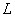 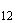 5 ________________
    * Районирование территории СНГ по ГОСТ 16350-80.
    ________________
    * Районирование территории СНГ по ГОСТ 16350-80.
    ________________
    * Районирование территории СНГ по ГОСТ 16350-80.
    б) П-П и группах войск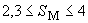 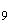 10 в) 1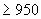 15 г) 1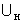 20 5.2.Для автомобилей при работе в горных местностях на высоте над уровнем моря:а) от 1000 до 1500 м5 б) от 1501 до 2000 м10 в) от 2001 до 3000 м15 г) выше 3000 м20 5.3.Для автомобилей при работе на дорогах со сложным планом (наличие в среднем на 1 км пути пяти и более закруглений радиусом менее 40 м)10 5.4.Для автомобилей, используемых при боевом слаживании частей и соединений15 5.5.Для автомобилей при проведении полевых учений и маневров:а) по булыжно-щебеночному шоссе и твердой степной целине25 б) по грунтовым дорогам и дорогам с закрепленными песками40 5.6.При работе автомобилей в карьерах (с тяжелыми дорожными условиями), на лесных участках - до основной магистрали (при вывозке леса)20 5.7.При работе автомобилей в тяжелых дорожных условиях в период сезонной распутицы, снежных или песчаных заносов (на срок не более одного месяца)35 5.8.Для гусеничных тягачей и транспортеров при проведении полевых учений войск, а также при слаживании частей и соединений, тренировках к парадам и обслуживании испытаний на полигонах15 5.9.Для колесных и гусеничных тягачей при маневрировании на огневых позициях артиллерийских, зенитных и других подразделений40 5.10.Для учебных автомобилей и автомобилей, выделяемых для обучения вождению личного состава в соответствии с учебными программами25 5.11.При работе в черте города, требующей частых остановок (в среднем более одной остановки на 1 км)10 5.12.Для транспортных и специальных автомобилей, эксплуатирующихся в условиях Арктики (по снежной целине, ледяным торосам и т.д.)150 5.13.Для автомобилей при работе по вывозке снега в период очистки шоссейных дорог и аэродромов15 5.14.При эксплуатации автомобилей, вышедших из капитального ремонта, и новых при пробеге первой тысячи километров5 5.15.Для машин на базе тягачей и тракторов на первые 15 ч эксплуатации10 5.16.При перевозке грузов, требующих пониженных скоростей движения автомобилей10 5.17.При постоянной работе автомобилей в качестве технологического транспорта на территории предприятий, внутри цехов 10 Тип автомобиля Тип автомобиля Масло для двигателя, л 1 1 2 1.1.Легковые, грузовые и специальные автомобили, автобусы с карбюраторными двигателями и колесными шасси 135ЛМ, 135ЛМП, 135ЛТМ 2,2*________________
    * Для легковых автомобилей ВАЗ (всех модификаций) расход масла для двигателей - 0,8 л на 100 л расхода горючего.
    ________________
    * Для легковых автомобилей ВАЗ (всех модификаций) расход масла для двигателей - 0,8 л на 100 л расхода горючего.
    ________________
    * Для легковых автомобилей ВАЗ (всех модификаций) расход масла для двигателей - 0,8 л на 100 л расхода горючего.
    1.2.Грузовые и специальные автомобили и автобусы с дизельными двигателями2,7 1.3.Колесные шасси МАЗ-537, 543, 547, 7912, 7410, 74101, БАЗ-5937, 5939, 6944, 6950, 5921, 5922 и их модификации, автомобили самосвалы БелАЗ, МоАЗ 4,5 Марка гусеничного тягача, транспортера-тягача, транспортера Марка гусеничного тягача, транспортера-тягача, транспортера Масло для двигателя, л 1 1 2 2.1.AT-Т, АТС-59, АТС-59Г, АТС-59С, АТ-С, МТ-ЛБ, МТ-ЛБВ, МТ-ЛБ-2, МТ-ЛБУ, АТ-Л5,6 2.2.МТ-Т, ДТ-10П, ДТ-20П, ДТ-30П, ГМ-569 (577), ГМ-579, ГМ-352 (355)6,5*________________
    * Норма подлежит уточнению по мере накопления опыта эксплуатации.
    ________________
    * Норма подлежит уточнению по мере накопления опыта эксплуатации.
    ________________
    * Норма подлежит уточнению по мере накопления опыта эксплуатации.
    2.3.ГТ-Т, ГТ-ТС5,2 2.4.ГТ-МУ, ГТ-СМ, ГТ-СМ-1 4,7 Марка трактора Марка трактора Масло для 1 двигателя, л 3.1.ДЭТ-250, Т-180, Т-130, Т-100М; Т-150, Т-150К, Т-155, К-700, К-700А, К-701, К-701М, Т-4А5,3 3.2.ДТ-75, Т-40, Т-40А, МТЗ-50, МТЗ-52, ЮМЗ-6л, МТЗ-80, МТЗ-82, ТДТ-75, ТДТ-554,8 3.3.ТТ-45,8 ЗА ДТ-20, ДТ-145,0 3.5.Т-25, Т-30, Т-30А4,2 3.6.Т-16М4,6 3.7.ТБ-1 6,0 Марка подогревателя Марка подогревателя Марка двигателя Наименование горючего Расход горючего, л/ч 1 1 2 3 4 1.ПЖБ-7, ПЖБ-6 М24Д, 451М Бензин автомобильный1,2 2.ПЖБ-12 ЗМЗ-66То же 2,1 3.П-16, П-100 ЗИЛ-130, 131, 375-"-2,9 4.ПЖБ-18--"-4,0 5.ПЖБ-24--"-5,3 6.151.8106 ЗИЛ-645 Топливо дизельное1,8 7.ПЖД-18-То же 3,6 8.ПЖД-30КамАЗ-740 -"-5,5 9.ПЖД-44ЯМЗ-236, 238 -"-8,0 10.ПЖД-48--"-8,0 11.ПЖД-70 Д-12АН650, Д-12А525, УТД-20, УТД-25-"-11,5 12.ПЖД-200 -Топливо дизельное4,2 13.ПЖД-200-То же 6,0 14.ПЖД-400--"-8,0 15.ПЖД-600 Д-180, В-300Б, ЯМЗ-238АБ -"-11,0 Наименование работ Наименование работ Наименование работ Наименование и марка жидкости Количество заправок на одну машину 1 1 1 2 3 1.Смена жидкости и прокачка гидросистемы Смена жидкости и прокачка гидросистемы Тормозные жидкости ГТЖ-22М, Нева, Томь1,1 2.Долив в гидросистемы тормозов и привода выключения сцепления при эксплуатации в течение года:Долив в гидросистемы тормозов и привода выключения сцепления при эксплуатации в течение года:в 1, 1, П-Пклиматических районах 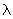 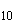 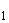 То же 1,0 в П, П, П климатических районах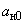 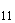 -"-1,5 3.Эксплуатация круглогодично или в течение зимнего периода Эксплуатация круглогодично или в течение зимнего периода Охлаждающие жидкости марок 40 и 65 (Тосол А-40, (А-65), Лена-40 (65)1,0 4.Долив в систему охлаждения на один месяц эксплуатации:Долив в систему охлаждения на один месяц эксплуатации:гусеничной или колесной четырехосной машиныТо же 0,12 колесной машины (кроме четырехосной колесной машины)0,08 5.Заправка предохранителя против замерзания тормозной системы для эксплуатации автомобилей при температуре воздуха ниже плюс 5°СЗаправка предохранителя против замерзания тормозной системы для эксплуатации автомобилей при температуре воздуха ниже плюс 5°ССпирт этиловый ректификованный технический 1,0 6.Замена в предохранителе против замерзания тормозной системы автомобилей (вместимость предохранителя 0,2 л):Замена в предохранителе против замерзания тормозной системы автомобилей (вместимость предохранителя 0,2 л):1,0 один раз в неделю при пробеге более 1000 кмТо же 1,0 один раз в две недели при пробеге за неделю от 500 до 1000 км-"-1,0 один раз в месяц при пробеге за неделю до 500 км Спирт этиловый ректификованный технический1,0 7.Замена в предохранителе против замерзания тормозной системы автомобилей КрАЗ-255Б1, 255В1 (вместимость предохранителя 0,2 л):Замена в предохранителе против замерзания тормозной системы автомобилей КрАЗ-255Б1, 255В1 (вместимость предохранителя 0,2 л):за одну неделю (при пробеге более 1000 км)То же 1,5*за две недели (при пробеге за одну неделю от 500 до 1000 км)-"-1,5*за месяц (при пробеге за одну неделю до 500 км)-"-1,5*8.Замена в предохранителе против замерзания тормозной системы (вместимость предохранителя 1,0 л):Замена в предохранителе против замерзания тормозной системы (вместимость предохранителя 1,0 л):один раз в месяц при пробеге более 4000 км-"-1,0 один раз в два месяца при пробеге за месяц от 2000 до 4000 км-"-1,0 один раз в три месяца при пробеге за месяц менее 2000 км-"-1,0 9.Добавление в тормозную жидкость ГТЖ-22М при температуре ниже минус 42°С Добавление в тормозную жидкость ГТЖ-22М при температуре ниже минус 42°С -"-18% по массе (в килограммах)(в килограммах)(в килограммах)(в килограммах)(в килограммах)(в килограммах)(в килограммах)(в килограммах)(в килограммах)(в килограммах)(в килограммах)(в килограммах)(в килограммах)(в килограммах)(в килограммах)(в килограммах)(в килограммах)(в килограммах)(в килограммах)(в килограммах)(в килограммах)(в килограммах)(в килограммах)Марка автомобиля Марка автомобиля Вид
обслужи-Масла моторные Масла моторные Масла моторные Масла трансмиссионные Масла трансмиссионные Масла трансмиссионные Масла трансмиссионные Масла трансмиссионные Смазки пластичные Смазки пластичные Смазки пластичные Смазки пластичные Смазки пластичные Смазки пластичные Специальные жидкости Специальные жидкости Специальные жидкости вания и ремонта Неф-
рас С4-50/
170 М-6/
12Г, М-5/
10Г 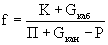 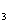 М-6/
10В (ДВ-
АСЗп-
10В)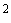 М-
10ДМ,
М-
8ДМ ТАп-
15В ТСп-
15К ТСп-
14гип ТС-
гип Мар-
ки Р При-
сад-
ка АКО-
Р-1 Ли-
тол-
24 Со-
ли-
дол С или Ж Ли-
та ЦИА-
ТИМ-
201, 221 гра-
фит-
ная пу-
шеч-
ная За-
маз-
ка ЗЗК-
3у МГЕ-
10А АУП или АУ АЖ-
12Т 1 1 2 3 4 5 6 7 8 9 10 11 12 13 14 15 16 17 18 19 20 21 22 1.1.ГАЗ-24,
24-03,ТО-11,6 2,4 --------0,5 ---------24-07,
24-10,ТО-24,8 0,5 --------0,9 ---------3102 СО0,2 0,5 --------0,5 ---------ТР0,2 ---------0,5 ---0,3 -----СР3,2 4,8 --------1,2 ---0,3 ----0,7 КР4,0 4,8 --------1,2 ---0,3 ----0,7 1.2.ЛуАЗ-967М ТО-11,6 -0,2 --0,2 ----0,5 ---------ТО-24,0 -3,6 --2,0 ----0,4 ---------СО0,2 -0,2 --0,2 ----0,5 ---------ТО-1х0,2 ----0,2 --------------ТО-2х0,2 -0,2 --0,2 ---0,2 0,2 ---0,3 0,3 0,5 ---ТР0,2 -0,2 --0,2 ----0,2 ---------СР3,0 -3,0 --3,4 ----0,8 --------0,9 КР, РР, РТО4,0 -3,6 --4,0 ----0,9 --------0,9 Консер-
вация0,8 -3,3 --3,6 ---0,8 0,9 ---1,8 0,3 0,8 --Перекон-
сервация0,8 -3,3 --1,8 ---0,5 0,9 ---1,8 0,3 0,8 ---Раскон-
сервация0,4 -------------------1.3.УАЗ-3151,
3151-01,ТО-11,6 -0,3 --0,2 ----0,4 ---------3741,
3741-01,ТО-24,8 -5,4 --2,5 ----1,2 ---0,2 -----2206,
2206-01,СО0,3 -0,3 --0,2 --------------3962,
3962-01,TO-1x0,3 -------------------УАЗ-469А,
469Б, 452Д,ТО-2х0,3 -0,2 --0,2 ---0,3 0,4 ---0,2 0,2 0,5 ---452В ТР0,25 -0,3 --0,3 ----0,4 ---0,1 -----СР3,2 -4,6 --4,2 ----1,9 ---0,2 ----1,4 КР, РР, РТО4,0 -5,4 --5,2 ----2,2 ---0,2 ----1,4 Консер-
вация0,8 -4,8 --4,2 ---1,0 2,0 ---0,3 0,3 0,5 ---Перекон-
сервация0,8 -4,8 --2,1 ---0,8 2,0 ---0,3 0,3 0,5 ---Раскон-
сервация0,4 -------------------1.4.ГАЗ-53,
53А, 53М,ТО-11,6 -0,5 -0,4 -0,4 ---0,4 ---------53Б, 53-12,
ГАЗ-САЗ-ТО-26,0 -9,3 -3,4 -4,5 ---1,0 ---------3502,
ПАЗ-672,СО0,4 -0,5 -0,4 -0,4 ---0,4 ---------672А, 672Г,
672У, 672М,ТО-1х0,4 ------------------КаВЗ-685,
ПАЗ-3205 ТО-2х 0,4 -0,5 -0,4 -0,4 --0,4 0,8 ---0,3 0,3 0,5 ---ТР0,4 -0,5 -0,4 -0,4 ---0,4 ---0,1 -----СР2,8 -6,8 -2,8 -6,5 ---1,0 ---0,4 ----0,8 КР5,6 -9,6 -3,3 -7,4 ---1,2 ---0,5 ----0,8 Консер-
вация1,0 -8,7 -2,9 -6,7 --2,0 1,2 ---1,8 0,3 0,8 ---Перекон-
сервация1,0 -8,7 -1,5 -3,3 --1,5 ----1,8 0,3 0,8 ---Раскон-
сервация0,5 -------------------1.5.ГАЗ-66,
66-01,ТО-11,6 -0,3 -0,2 -0,3 -0,3 -0,4 0,5 --------66-02,
66-04,ТО-26,0 -9,3 -3,6 -6,3 -0,6 -1,4 0,5 -0,2 0,4 -----66-05,
66-11,СО0,4 -0,5 -0,4 -0,4 ---0,4 0,5 -0,1 ------66-12,
66-14,ТО-1х0,4 -------------------66-15,
ПАЗ-3201 ТО-2х0,4 -0,5 -0,4 -0,8 -0,3 0,4 0,4 0,5 -0,1 0,3 0,3 0,2 ---ТР0,4 -0,5 -0,4 -0,8 -0,3 -0,4 0,5 -0,1 1,0 -----СР2,8 -7,2 -6,0 -0,3 -1,4 -2,4 0,5 -0,1 1,5 ----1,6 КР, РР, РТО5,6 -9,6 -7,2 -14,0 -1,6 -2,8 1,1 -0,2 0,4 ----1,6 Консер-
вация1,0 -8,7 -6,5 -13,0 --3,7 2,8 ---1,8 0,3 0,5 ---Перекон-
сервация1,0 -8,7 -3,3 -6,1 --2,0 2,8 1,1 --1,8 0,3 0,5 ---Раскон-
сервация0,5 -------------------1.6.ГАЗ-3301 ТО-11,6 -7,2 -0,5 -0,5 -0,2 -0,5 0,1 --------ТО-26,0 -0,3 -3,6 -4,3 -0,6 -1,8 0,2 -0,3 ------СО0,4 -0,7 -0,5 -0,6 ---0,5 0,1 --------ТО-1х0,4 -------------------ТО-2х0,4 -0,8 -0,6 -0,7 -0,2 0,4 0,5 0,1 -0,1 0,3 0,3 0,2 ---ТР0,4 -0,8 -0,6 -0,7 -0,2 -0,5 0,1 -0,1 ------СР2,8 -10,8 -9,0 -11,3 -1,5 -2,3 0,1 -0,2 1,0 ----1,6 КР, РР, РТО5,6 -15,0 -10,6 -12,7 -1,8 -2,8 0,2 -0,3 1,5 ----1,6 Консерва-
ция1,0 -13,4 -9,6 -11,4 -1,8 3,8 2,8 0,2 -0,3 1,8 0,3 0,5 ---Перекон-
сервация1,0 -13,4 -4,8 -5,7 -1,8 2,6 2,8 0,2 -0,3 1,8 0,3 0,5 ---Раскон-
сервация0,5 -------------------1.7 ЗИЛ-130,
130А1,ТО-11,6 -2,6 --0,5 --0,2 -0,8 ---0,2 -----130Г,
130-76,ТО-26,0 -1,0 --3,0 --0,8 -2,6 ---0,2 -----130Г-76,
431410,СО0,4 -0,5 --0,5 --0,2 -0,5 ---0,2 -----431510 ТО-1х0,4 -0,5 --0,5 --------------ТО-2х0,4 -0,5 --0,5 --0,2 0,2 0,5 ---0,3 0,3 0,2 ---ТР0,4 -0,5 --0,5 --0,2 -0,5 ---1,0 -----СР2,8 -6,0 --7,4 --2,2 -3,8 ---1,8 ----0,9 КР5,6 -7,8 --8,6 --2,6 -4,0 ---2,0 ----0,9 Консерва-
ция1,0 -7,0 --7,8 --2,6 1,6 4,6 ---1,8 0,3 0,5 ---Перекон-
сервация1,0 -7,0 --3,9 --2,6 1,2 4,6 ---1,8 0,3 0,5 ---Раскон-
сервация0,5 -------------------1.8.ЗИЛ-157,
157К, ТО-12,4 2,4 2,4 2,4 --5,5 5,5 5,5 --0,8 0,8 0,8 --------------0,8 0,8 ----------------157КД ТО-27,0 7,0 7,0 7,0 --0,5 0,5 0,5 --1,8 1,8 1,8 --------------2,0 2,0 -----0,5 -----------СО0,4 0,4 0,4 0,4 --0,5 0,5 0,5 --0,8 0,8 0,8 --------------0,4 0,4 --------------0,9 0,9 0,9 ТО-1х0,4 0,4 0,4 0,4 -------------------------------------------ТО-2х0,4 0,4 0,4 0,4 --0,5 0,5 0,5 --0,8 0,8 0,8 --------------0,4 0,4 -----0,3 0,3 0,3 0,2 --------ТР0,4 0,4 0,4 0,4 --0,5 0,5 0,5 --0,8 0,8 0,8 -----------0,3 0,3 0,3 0,4 0,4 -----1,0 -----------СР2,8 2,8 2,8 2,8 --7,6 7,6 7,6 --13,4 13,4 13,4 --------------6,4 6,4 -----1,8 --------0,9 0,9 0,9 КР, РР, РТО5,6 5,6 5,6 5,6 --10,2 10,2 10,2 --15,7 15,7 15,7 --------------8,2 8,2 -----2,0 --------0,9 0,9 0,9 Консерва-
ция1,0 1,0 1,0 1,0 --9,0 9,0 9,0 --14,2 14,2 14,2 -----------2,5 2,5 2,5 8,2 8,2 -----3,0 0,3 0,3 0,5 --------Перекон-
сервация1,0 1,0 1,0 1,0 --9,0 9,0 9,0 7,1 7,1 7,1 -----------1,7 1,7 1,7 -------3,0 0,3 0,3 0,5 Раскон-
сервация0,5 0,5 0,5 0,5 ----------------------------- .- .- .---1.9.ЗИЛ-131,
131А,ТО-1 2,4 2,4 2,4 2,4 --0,6 0,6 0,6 --1,0 1,0 1,0 --------0,1 0,1 0,1 ---0,5 0,5 -----------------131Н ТО-27,0 7,0 7,0 7,0 --7,7 7,7 7,7 --1,0 1,0 1,0 --------0,3 0,3 0,3 ---0,5 0,5 -----------------СО0,4 0,4 0,4 0,4 --0,6 0,6 0,6 --1,0 1,0 1,0 -----------0,5 0,5 -----------------ТО-1х0,4 0,4 0,4 0,4 ------------------0,1 0,1 0,1 ----------------------ТО-2х0,4 0,4 0,4 0,4 --0,6 0,6 0,6 --1,0 1,0 1,0 --------0,1 0,1 0,1 0,4 0,4 0,4 0,5 0,5 -----0,3 0,3 0,3 0,2 --------ТР0,4 0,4 0,4 0,4 --0,6 0,6 0,6 --1,0 1,0 1,0 --------0,1 0,1 0,1 ---0,5 0,5 -----------------СР2,8 2,8 2,8 2,8 --8,0 8,0 8,0 --20,1 20,1 20,1 --------2,4 2,4 2,4 ---7,8 7,8 --------------0,9 0,9 0,9 КР, РР, РТО5,6 5,6 5,6 5,6 --10,6 10,6 10,6 --24,4 24,4 24,4 --------3,0 3,0 3,0 ---9,3 9,3 -0,1 0,1 0,1 0,05 1,0 --------0,9 0,9 0,9 Консерва-
ция1,0 1,0 1,0 1,0 --9,6 9,6 9,6 --22,0 22,0 22,0 -----------3,5 3,5 3,5 9,3 9,3 -----3,0 0,3 0,3 0,5 --------Перекон-
сервация1,0 1,0 1,0 1,0 --9,6 9,6 9,6 --11,0 11,0 11,0 -----------2,3 2,3 2,3 9,3 9,3 -----3,0 0,3 0,3 0,5 --------Раскон-
сервация0,5 0,5 0,5 0,5 -------------------------------------1.10."Урал-375,
375Д,ТО-12,4 2,4 2,4 2,4 --0,5 0,5 0,5 --1,0 1,0 1,0 -----0,5 0,5 0,5 0,2 0,2 0,2 ---2,3 2,3 -----0,5 -----------375К,
375Н,ТО-27,0 7,0 7,0 7,0 --8,2 8,2 8,2 --4,0 4,0 4,0 -----6,8 6,8 6,8 0,4 0,4 0,4 ---4,6 4,6 ----0,3 0,5 -----------375ДМ"СО0,4 0,4 0,4 0,4 --0,5 0,5 0,5 --1,0 1,0 1,0 -----0,5 0,5 0,5 0,2 0,2 0,2 ---1,5 1,5 -----0,5 -----------ТО-1х0,4 0,4 0,4 0,4 ------------------0,2 0,2 0,2 ----------------------ТО-2х0,4 0,4 0,4 0,4 --0,5 0,5 0,5 --1,0 1,0 1,0 -----0,5 0,5 0,5 0,2 0,2 0,2 0,4 0,4 0,4 1,5 1,5 -----0,5 0,3 0,3 0,2 --------ТР0,4 0,4 0,4 0,4 --0,5 0,5 0,5 --1,0 1,0 1,0 -----0,5 0,5 0,5 0,2 0,2 0,2 ---0,5 0,5 -----0,5 -----------СР2,8 2,8 2,8 2,8 --7,2 7,2 7,2 --25,4 25,4 25,4 -----5,0 5,0 5,0 3,4 3,4 3,4 ---8,9 8,9 ----0,3 1,8 --------1,7 1,7 1,7 КР, РР, РТО5,6 5,6 5,6 5,6 --8,6 8,6 8,6 --29,0 29,0 29,0 -----6,8 6,8 6,8 4,0 4,0 4,0 ---10,5 10,5 ----0,4 2,0 --------1,7 1,7 1,7 Консерва-
ция1,0 1,0 1,0 1,0 --7,8 7,8 7,8 --27,0 27,0 27,0 -----6,3 6,3 6,3 0,5 0,5 0,5 4,4 4,4 4,4 10,5 10,5 ----0,2 3,0 0,3 0,3 0,5 -----Перекон-
сервация1,0 1,0 1,0 1,0 --7,8 7,8 7,8 --13,5 13,5 13,5 -----3,1 3,1 3,1 0,5 0,5 0,5 2,6 2,6 2,6 10,5 10,5 ----0,2 3,0 0,3 0,3 0,5 --------Раскон-
сервация0,5 0,5 0,5 0,5 -------------------------------------------1.11."Урал-4320,
43202,ТО-1 2,4 2,4 2,4 2,4 --1,0 1,0 1,0 -----1,5 1,5 ---0,4 0,4 0,4 0,3 0,3 0,3 ---2,5 2,5 -----------------43203,
4420-01,ТО-2 7,0 7,0 7,0 7,0 --19,4 19,4 19,4 -----11,0 11,0 ---0,4 0,4 0,4 0,3 0,3 0,3 ---5,0 5,0 -----------------44202-01"СО0,4 0,4 0,4 0,4 --1,0 1,0 1,0 -----1,5 1,5 ---0,4 0,4 0,4 0,3 0,3 0,3 ---1,5 1,5 -----------------ТО-1х0,4 0,4 0,4 0,4 ------------------0,3 0,3 0,3 ----------------------ТО-2х0,4 0,4 0,4 0,4 --1,0 1,0 1,0 -----1,5 1,5 ---0,4 0,4 0,4 0,3 0,3 0,3 0,3 0,3 0,3 1,5 1,5 -----0,3 0,3 0,3 0,5 --------ТР0,4 0,4 0,4 0,4 --1,0 1,0 1,0 -----1,5 1,5 ---0,4 0,4 0,4 0,3 0,3 0,3 ---1,5 1,5 --------------СР2,8 2,8 2,8 2,8 --15,6 15,6 15,6 -----26,8 26,8 ---5,6 5,6 5,6 3,6 3,6 3,6 ---9,2 9,2 --------------1,8 1,8 1,8 КР, РР, РТО5,6 5,6 5,6 5,6 --20,0 20,0 20,0 -----31,2 31,2 ---6,8 6,8 6,8 4,2 4,2 4,2 ---10,8 10,8 ----0,4 2,0 --------0,8 0,8 0,8 Консерва-
ция1,0 1,0 1,0 1,0 --18,0 18,0 18,0 -----28,1 28,1 ---6,8 6,8 6,8 4,2 4,2 4,2 5,8 5,8 5,8 10,8 10,8 -----3,0 0,3 0,3 0,8 --------Перекон-
сервация1,0 1,0 1,0 1,0 --18,0 18,0 18,0 -----14,0 14,0 ---3,4 3,4 3,4 4,2 4,2 4,2 3,9 3,9 3,9 10,8 10,8 -----3,0 0,3 0,3 0,8 --------Раскон-
сервация0,5 0,5 0,5 0,5 -------------------------------------------1.12.КамАЗ-4310,
43101,ТО-12,4 2,4 2,4 2,4 --1,0 1,0 1,0 -----1,8 1,8 ------0,2 0,2 0,2 ---2,5 2,5 --------0,1 0,1 ------43105,
43115,ТО-27,0 7,0 7,0 7,0 --22,0 22,0 22,0 -----9,5 9,5 ------0,2 0,2 0,2 ---5,6 5,6 -----0,5 ---0,1 0,1 ------.43114 СО0,4 0,4 0,4 0,4 --1,0 1,0 1,0 -----1,8 1,8 ------0,2 0,2 0,2 ---1,0 1,0 ---------0,1 0,1 ------TO-1x0,4 0,4 0,4 0,4 ---------------0,2 0,2 0,2 --------------0,1 0,1 ------ТО-2х0,4 0,4 0,4 0,4 --1,0 1,0 1,0 -----1,8 1,8 ------0,2 0,2 0,2 0,3 0,3 0,3 1,5 1,5 -----0,5 0,3 0,3 0,5 0,1 0,1 ------ТР0,4 0,4 0,4 0,4 --1,0 1,0 1,0 -----1,8 1,8 ------0,2 0,2 0,2 ---1,5 1,5 ---------0,1 0,1 ---СР2,8 2,8 2,8 2,8 --19,0 19,0 19,0 -----33,8 33,8 ------3,5 3,5 3,5 ---8,3 8,3 - -----0,9 ---1,1 1,1 ---2,7 2,7 2,7 КР, РР, РТО5,6 5,6 5,6 5,6 --22,0 22,0 22,0 -----36,4 36,4 ------4,2 4,2 4,2 ---9,7 9,7 -----1,1 --1,3 1,3 ---2,7 2,7 2,7 Консерва-
ция1,0 1,0 1,0 1,0 --20,0 20,0 20,0 -----33,0 33,0 ------0,2 0,2 0,2 5,9 5,9 5,9 9,7 9,7 -----3,0 0,3 0,3 0,8 0,1 0,1 ------Перекон-
сервация1,0 1,0 1,0 1,0 --20,0 20,0 20,0 -----16,5 16,5 ------0,2 0,2 0,2 4,0 4,0 4,0 9,7 9,7 -----3,0 0,3 0,3 0,8 0,1 0,1 ------Раскон-
сервация0,5 0,5 0,5 0,5 -------------------------------------------1.13.КамАЗ-5320,
53202,ТО-12,4 2,4 2,4 2,4 --1,0 1,0 1,0 -----1,8 1,8 ------0,2 0,2 0,2 ---1,5 1,5 -----------1,4 1,4 1,4 ---53205,
53212,ТО-27,0 7,0 7,0 7,0 --24,0 24,0 24,0 -----8,5 8,5 ------0,2 0,2 0,2 ---2,5 2,5 -----0,2 -----1,4 1,4 1,4 ---53213,
5511,СО0,4 0,4 0,4 0,4 --1,0 1,0 1,0 -----1,8 1,8 ------0,2 0,2 0,2 ---1,0 1,0 --------------1,4 1,4 1,4 ---5410,
54101,ТО-1х0,4 0,4 0,4 0,4 ------------------0,2 0,2 0,2 ----------------------54112 Т0-2х0,4 0,4 0,4 0,4 --1,0 1,0 1,0 -----1,8 1,8 ------0,2 0,2 0,2 0,3 0,3 0,3 1,0 1,0 -----0,3 0,3 0,3 0,5 --1,4 1,4 1,4 ---ТР0,4 0,4 0,4 0,4 --1,0 1,0 1,0 -----1,8 1,8 ------0,2 0,2 0,2 ---1,0 1,0 -----------1,4 1,4 1,4 ---СР2,8 2,8 2,8 2,8 --20,7 20,7 20,7 -----20,0 20,0 ------3,5 3,5 3,5 ---6,0 6,0 ----. -0,9 -----25,0 25,0 25,0 1,4 1,4 1,4 КР5,6 5,6 5,6 5,6 --23,8 23,8 23,8 -----22,0 22,0 ------4,2 4,2 4,2 ---6,6 6,6 -----1,1 -----30,0*30,0*30,0*1,4 1,4 1,4 ________________
    * Только для автомобиля КамАЗ-5511.________________
    * Только для автомобиля КамАЗ-5511.________________
    * Только для автомобиля КамАЗ-5511.________________
    * Только для автомобиля КамАЗ-5511.________________
    * Только для автомобиля КамАЗ-5511.________________
    * Только для автомобиля КамАЗ-5511.________________
    * Только для автомобиля КамАЗ-5511.________________
    * Только для автомобиля КамАЗ-5511.________________
    * Только для автомобиля КамАЗ-5511.________________
    * Только для автомобиля КамАЗ-5511.________________
    * Только для автомобиля КамАЗ-5511.________________
    * Только для автомобиля КамАЗ-5511.________________
    * Только для автомобиля КамАЗ-5511.________________
    * Только для автомобиля КамАЗ-5511.________________
    * Только для автомобиля КамАЗ-5511.________________
    * Только для автомобиля КамАЗ-5511.________________
    * Только для автомобиля КамАЗ-5511.________________
    * Только для автомобиля КамАЗ-5511.________________
    * Только для автомобиля КамАЗ-5511.________________
    * Только для автомобиля КамАЗ-5511.________________
    * Только для автомобиля КамАЗ-5511.________________
    * Только для автомобиля КамАЗ-5511.________________
    * Только для автомобиля КамАЗ-5511.________________
    * Только для автомобиля КамАЗ-5511.________________
    * Только для автомобиля КамАЗ-5511.________________
    * Только для автомобиля КамАЗ-5511.________________
    * Только для автомобиля КамАЗ-5511.________________
    * Только для автомобиля КамАЗ-5511.________________
    * Только для автомобиля КамАЗ-5511.________________
    * Только для автомобиля КамАЗ-5511.________________
    * Только для автомобиля КамАЗ-5511.________________
    * Только для автомобиля КамАЗ-5511.________________
    * Только для автомобиля КамАЗ-5511.________________
    * Только для автомобиля КамАЗ-5511.________________
    * Только для автомобиля КамАЗ-5511.________________
    * Только для автомобиля КамАЗ-5511.________________
    * Только для автомобиля КамАЗ-5511.________________
    * Только для автомобиля КамАЗ-5511.________________
    * Только для автомобиля КамАЗ-5511.________________
    * Только для автомобиля КамАЗ-5511.________________
    * Только для автомобиля КамАЗ-5511.________________
    * Только для автомобиля КамАЗ-5511.________________
    * Только для автомобиля КамАЗ-5511.________________
    * Только для автомобиля КамАЗ-5511.________________
    * Только для автомобиля КамАЗ-5511.________________
    * Только для автомобиля КамАЗ-5511.________________
    * Только для автомобиля КамАЗ-5511.________________
    * Только для автомобиля КамАЗ-5511.________________
    * Только для автомобиля КамАЗ-5511.________________
    * Только для автомобиля КамАЗ-5511.Консерва-
цияКонсерва-
ция1,0 1,0 ---21,4 21,4 - - - --20,0 20,0 20,0 -----0,2 0,2 0,2 4,6 4,6 4,6 6,6 6,6 ------3,0 0,3 0,3 0,8 ---1,5 1,5 1,5 --Перекон-
сервацияПерекон-
сервация1,0 1,0 ---21,4 21,4 -----10,0 10,0 10,0 -----0,2 0,2 0,2 3,4 3,4 3,4 6,6 6,6 ------3,0 0,3 0,3 0,8 ---1,5 1,5 1,5 - - Раскон-
сервацияРаскон-
сервация0,5 0,5 --------------------------------------------1.14.КрАЗ-255Б,
255В,ТО-1ТО-12,4 2,4 ---0,7 0,7 -----3,0 3,0 3,0 -----0,1 0,1 0,1 ---1,5 1,5 0,4 0,4 ----1,0 -----------214,
214Б ТО-2ТО-27,0 7,0 ---2,9 2,9 -----30,5 30,5 30,5 -----0,2 0,2 0,2 ---3,0 3,0 0,9 0,9 ----1,5 -----------СОСО0,4 0,4 ---0,7 0,7 -----3,0 3,0 3,0 -----0,2 0,2 0,2 ---1,5 1,5 0,9 0,9 ----1,0 -----------ТО-1хТО-1х0,4 0,4 --------------------------------------------ТО-2хТО-2х0,4 0,4 ---0,7 0,7 -----3,0 3,0 3,0 -----0,2 0,2 0,2 0,3 0,3 0,3 1,5 1,5 0,9 0,9 ----1,0 -----------ТРТР0,4 0,4 ---0,7 0,7 -----3,0 3,0 3,0 -----0,2 0,2 0,2 ---1,5 1,5 0,5 0,5 ----1,0 -----------СРСР3,5 3,5 ---22,0 22,0 -----51,0 51,0 51,0 -----3,4 3,4 3,4 ---8,6 8,6 2,1 2,1 ----2,1 -----------КР, РР, РТОКР, РР, РТО5,6 5,6 ---29,0 29,0 -----60,0 60,0 60,0 ---4,0 4,0 4,0 ---10,4 10,4 2,5 2,5 ----2,5 ---------1,8 1,8 Консерва-
ЦияКонсерва-
Ция1,0 1,0 ---27,0 27,0 -----54,3 54,3 54,3 -----0,2 0,2 0,2 9,0 9,0 9,0 10,4 10,4 2,5 2,5 ----3,0 0,5 0,5 0,8 ------1,8 1,8 Перекон-
СервацияПерекон-
Сервация1,0 1,0 ---27,0 27,0 -----27,1 27,1 27,1 -----0,2 0,2 0,2 6,0 6,0 6,0 10,4 10,4 2,5 2,5 ----3,0 0,5 0,5 0,8 --------Раскон-
сервацияРаскон-
сервация0,5 0,5 --------------------------------------------1.15.КрАЗ-257,
257Б1,ТО-1ТО-12,4 2,4 ---0,7 0,7 -----3,0 3,0 3,0 -----0,2 0,2 0,2 ---0,7 0,7 0,4 0,4 ----0,5 ------3,6 3,6 3,6 --258,
258Б1,ТО-2ТО-27,0 7,0 ---29,0 29,0 -----22,0 22,0 22,0 -----0,2 0,2 0,2 ---0,9 0,9 0,9 0,9 ----1,5 ------3,6 3,6 3,6 --256,
256Б,СОСО0,4 0,4 ---0,7 0,7 -----3,0 3,0 3,0 -----0,2 0,2 0,2 ---0,9 0,9 0,9 0,9 ----0,5 ------3,6 3,6 3,6 --256Б1,
256БС ТО-1хТО-1х0,4 0,4 --------------------------------------------ТО-2хТО-2х0,4 0,4 ---0,7 0,7 -----3,0 3,0 3,0 -----0,2 0,2 0,2 0,3 0,3 0,3 0,9 0,9 0,9 0,9 ----0,5 0,5 0,5 0,5 --------ТРТР0,4 0,4 ---0,7 0,7 -----3,0 3,0 3,0 --- .- .- .0,2 0,2 0,2 ---0,5 0,5 0,5 0,5 ----0,5 ------3,6 3,6 3,6 --СРСР3,5 3,5 ---22,6 22,6 -----37,0 37,0 37,0 -----3,5 3,5 3,5 ---8,6 8,6 8,6 8,6 ----2,1 ------54,0*54,0*54,0*1,8 1,8 КРКР5,6 5,6 ---30,0 30,0 -----43,0 43,0 43,0 -----4,0 4,0 4,0 ---10,4 10,4 10,4 10,4 ----2,5 ------63,0*63,0*63,0*1,8 1,8 ________________
    * Только для автомобиля КрАЗ-256 и его модификаций.________________
    * Только для автомобиля КрАЗ-256 и его модификаций.________________
    * Только для автомобиля КрАЗ-256 и его модификаций.________________
    * Только для автомобиля КрАЗ-256 и его модификаций.________________
    * Только для автомобиля КрАЗ-256 и его модификаций.________________
    * Только для автомобиля КрАЗ-256 и его модификаций.________________
    * Только для автомобиля КрАЗ-256 и его модификаций.________________
    * Только для автомобиля КрАЗ-256 и его модификаций.________________
    * Только для автомобиля КрАЗ-256 и его модификаций.________________
    * Только для автомобиля КрАЗ-256 и его модификаций.________________
    * Только для автомобиля КрАЗ-256 и его модификаций.________________
    * Только для автомобиля КрАЗ-256 и его модификаций.________________
    * Только для автомобиля КрАЗ-256 и его модификаций.________________
    * Только для автомобиля КрАЗ-256 и его модификаций.________________
    * Только для автомобиля КрАЗ-256 и его модификаций.________________
    * Только для автомобиля КрАЗ-256 и его модификаций.________________
    * Только для автомобиля КрАЗ-256 и его модификаций.________________
    * Только для автомобиля КрАЗ-256 и его модификаций.________________
    * Только для автомобиля КрАЗ-256 и его модификаций.________________
    * Только для автомобиля КрАЗ-256 и его модификаций.________________
    * Только для автомобиля КрАЗ-256 и его модификаций.________________
    * Только для автомобиля КрАЗ-256 и его модификаций.________________
    * Только для автомобиля КрАЗ-256 и его модификаций.________________
    * Только для автомобиля КрАЗ-256 и его модификаций.________________
    * Только для автомобиля КрАЗ-256 и его модификаций.________________
    * Только для автомобиля КрАЗ-256 и его модификаций.________________
    * Только для автомобиля КрАЗ-256 и его модификаций.________________
    * Только для автомобиля КрАЗ-256 и его модификаций.________________
    * Только для автомобиля КрАЗ-256 и его модификаций.________________
    * Только для автомобиля КрАЗ-256 и его модификаций.________________
    * Только для автомобиля КрАЗ-256 и его модификаций.________________
    * Только для автомобиля КрАЗ-256 и его модификаций.________________
    * Только для автомобиля КрАЗ-256 и его модификаций.________________
    * Только для автомобиля КрАЗ-256 и его модификаций.________________
    * Только для автомобиля КрАЗ-256 и его модификаций.________________
    * Только для автомобиля КрАЗ-256 и его модификаций.________________
    * Только для автомобиля КрАЗ-256 и его модификаций.________________
    * Только для автомобиля КрАЗ-256 и его модификаций.________________
    * Только для автомобиля КрАЗ-256 и его модификаций.________________
    * Только для автомобиля КрАЗ-256 и его модификаций.________________
    * Только для автомобиля КрАЗ-256 и его модификаций.________________
    * Только для автомобиля КрАЗ-256 и его модификаций.________________
    * Только для автомобиля КрАЗ-256 и его модификаций.________________
    * Только для автомобиля КрАЗ-256 и его модификаций.________________
    * Только для автомобиля КрАЗ-256 и его модификаций.________________
    * Только для автомобиля КрАЗ-256 и его модификаций.________________
    * Только для автомобиля КрАЗ-256 и его модификаций.________________
    * Только для автомобиля КрАЗ-256 и его модификаций.________________
    * Только для автомобиля КрАЗ-256 и его модификаций.________________
    * Только для автомобиля КрАЗ-256 и его модификаций.Консерва-
Ция1,0 1,0 ---26,0 26,0 -----39,0 39,0 39,0 -----0,2 0,2 0,2 6,0 6,0 6,0 10,4 10,4 10,4 10,4 10,4 ----3,0 0,5 0,5 0,8 0,8 -------Перекон-
Сервация1,0 1,0 ---26,0 26,0 -----19,5 19,5 19,5 -----0,2 0,2 0,2 5,0 5,0 5,0 10,4 10,4 10,4 10,4 10,4 ----3,0 0,5 0,5 0,8 0,8 -------Раскон-
сервация0,5 0,5 ---------------------------------------------1.16.КрАЗ-260,
260Г,ТО-12,4 2,4 ---15,3 15,3 -----3,6 3,6 3,6 -----0,4 0,4 0,4 ---1,5 1,5 1,5 --1,5 1,5 --------------260М ТО-27,0 7,0 ---1,8 1,8 -----25,2 25,2 25,2 -----0,4 0,4 0,4 ---6,5 6,5 6,5 --1,6 1,6 --------------СО0,4 0,4 ---1,8 1,8 -----3,6 3,6 3,6 -----0,4 0,4 0,4 ---1,5 1,5 1,5 --1,5 1,5 --------------ТО-1х0,4 0,4 ---------------------------------------------ТО-2х0,4 0,4 ---1,8 1,8 -----3,6 3,6 3,6 -----0,4 0,4 0,4 0,3 0,3 0,3 1,5 1,5 1,5 --1,5 1,5 ---0,5 0,5 0,5 0,5 -------ТР0,4 0,4 ---1,8 1,8 -----3,6 3,6 3,6 -----0,4 0,4 0,4 ---1,5 1,5 1,5 --1,5 1,5 --------------СР3,5 3,5 ---28,0 28,0 -----42,4 42,4 42,4 -----5,2 5,2 5,2 ---8,5 8,5 8,5 --2,5 2,5 0,1 0,1 2,1 ----------1,8 КР, РР, РТО5,6 5,6 ---36,0 36,0 -----50,0 50,0 50,0 -----6,3 6,3 6,3 ---10,1 10,1 10,1 --3,1 3,1 0,1 0,1 2,5 ----------1,8 Консерва-
ция1,0 1,0 ---32,0 32,0 -----45,0 45,0 45,0 -----6,3 6,3 6,3 8,5 8,5 8,5 10,1 10,1 10,1 --3,1 3,1 0,1 0,1 3,0 0,5 0,5 0,8 0,8 -------Перекон-
сервация1,0 1,0 ---32,0 32,0 -----22,5 22,5 22,5 -----0,4 0,4 0,4 5,8 5,8 5,8 10,1 10,1 10,1 --3,1 3,1 од од 3,0 0,5 0,5 0,8 0,8 -------Раскон-
сервация0,5 0,5 ---------------------------------------------1.17.МАЗ-500,
500А,TО-12,0 2,0 ---1,0 1,0 -----3,0 3,0 3,0 -----0,2 0,2 0,2 ---0,9 0,9 0,9 0,2 0,2 ---------2,3 2,3 -----500АС,
500АТ,ТО-26,0 6,0 ---29,0 29,0 -----1,0 1,0 1,0 -----3,6 3,6 3,6 ---1,8 1,8 1,8 0,2 0,2 ---------11,5 11,5 -----500В,
5335,СО0,4 0,4 ---1,0 1,0 -----3,0 3,0 3,0 -----0,2 0,2 0,2 ---0,2 0,2 0,2 0,2 0,2 ---------2,3 2,3 -----5334,
53362,ТО-1х0,4 0,4 ---------------------------------------------5337,
504, 504А,ТО-2х0,4 0,4 ---1,0 1,0 -----3,0 3,0 3,0 -----0,2 0,2 0,2 0,2 0,2 0,2 0,2 0,2 0,2 0,2 0,2 ----------------504Б, 504Г,
5429, 5430,ТР0,4 0,4 ---1,0 1,0 -----3,0 3,0 3,0 -----0,2 0,2 0,2 ---0,2 0,2 0,2 0,2 0,2 ---------2,3 2,3 -----5433, 503,
503А, 503Б,СР-----24,0 24,0 -----17,0 17,0 17,0 -----2,9 2,9 2,9 ---3,1 3,1 3,1 0,4 0,4 ----0,35 ----2,0 2,0 ----1,8 503В, 503Г,
510, 510Б,КР5,0 5,0 ---29,0 29,0 -----20,0 20,0 20,0 -----3,6 3,6 3,6 ---3,9 3,9 3,9 0,5 0,5 ----0,4 ----23,0*23,0*----1,8 ________________
    * Только для автомобиля МАЗ-503 (5549, 5551) и его модификаций.
    ________________
    * Только для автомобиля МАЗ-503 (5549, 5551) и его модификаций.
    ________________
    * Только для автомобиля МАЗ-503 (5549, 5551) и его модификаций.
    ________________
    * Только для автомобиля МАЗ-503 (5549, 5551) и его модификаций.
    ________________
    * Только для автомобиля МАЗ-503 (5549, 5551) и его модификаций.
    ________________
    * Только для автомобиля МАЗ-503 (5549, 5551) и его модификаций.
    ________________
    * Только для автомобиля МАЗ-503 (5549, 5551) и его модификаций.
    ________________
    * Только для автомобиля МАЗ-503 (5549, 5551) и его модификаций.
    ________________
    * Только для автомобиля МАЗ-503 (5549, 5551) и его модификаций.
    ________________
    * Только для автомобиля МАЗ-503 (5549, 5551) и его модификаций.
    ________________
    * Только для автомобиля МАЗ-503 (5549, 5551) и его модификаций.
    ________________
    * Только для автомобиля МАЗ-503 (5549, 5551) и его модификаций.
    ________________
    * Только для автомобиля МАЗ-503 (5549, 5551) и его модификаций.
    ________________
    * Только для автомобиля МАЗ-503 (5549, 5551) и его модификаций.
    ________________
    * Только для автомобиля МАЗ-503 (5549, 5551) и его модификаций.
    ________________
    * Только для автомобиля МАЗ-503 (5549, 5551) и его модификаций.
    ________________
    * Только для автомобиля МАЗ-503 (5549, 5551) и его модификаций.
    ________________
    * Только для автомобиля МАЗ-503 (5549, 5551) и его модификаций.
    ________________
    * Только для автомобиля МАЗ-503 (5549, 5551) и его модификаций.
    ________________
    * Только для автомобиля МАЗ-503 (5549, 5551) и его модификаций.
    ________________
    * Только для автомобиля МАЗ-503 (5549, 5551) и его модификаций.
    ________________
    * Только для автомобиля МАЗ-503 (5549, 5551) и его модификаций.
    ________________
    * Только для автомобиля МАЗ-503 (5549, 5551) и его модификаций.
    ________________
    * Только для автомобиля МАЗ-503 (5549, 5551) и его модификаций.
    ________________
    * Только для автомобиля МАЗ-503 (5549, 5551) и его модификаций.
    ________________
    * Только для автомобиля МАЗ-503 (5549, 5551) и его модификаций.
    ________________
    * Только для автомобиля МАЗ-503 (5549, 5551) и его модификаций.
    ________________
    * Только для автомобиля МАЗ-503 (5549, 5551) и его модификаций.
    ________________
    * Только для автомобиля МАЗ-503 (5549, 5551) и его модификаций.
    ________________
    * Только для автомобиля МАЗ-503 (5549, 5551) и его модификаций.
    ________________
    * Только для автомобиля МАЗ-503 (5549, 5551) и его модификаций.
    ________________
    * Только для автомобиля МАЗ-503 (5549, 5551) и его модификаций.
    ________________
    * Только для автомобиля МАЗ-503 (5549, 5551) и его модификаций.
    ________________
    * Только для автомобиля МАЗ-503 (5549, 5551) и его модификаций.
    ________________
    * Только для автомобиля МАЗ-503 (5549, 5551) и его модификаций.
    ________________
    * Только для автомобиля МАЗ-503 (5549, 5551) и его модификаций.
    ________________
    * Только для автомобиля МАЗ-503 (5549, 5551) и его модификаций.
    ________________
    * Только для автомобиля МАЗ-503 (5549, 5551) и его модификаций.
    ________________
    * Только для автомобиля МАЗ-503 (5549, 5551) и его модификаций.
    ________________
    * Только для автомобиля МАЗ-503 (5549, 5551) и его модификаций.
    ________________
    * Только для автомобиля МАЗ-503 (5549, 5551) и его модификаций.
    ________________
    * Только для автомобиля МАЗ-503 (5549, 5551) и его модификаций.
    ________________
    * Только для автомобиля МАЗ-503 (5549, 5551) и его модификаций.
    ________________
    * Только для автомобиля МАЗ-503 (5549, 5551) и его модификаций.
    ________________
    * Только для автомобиля МАЗ-503 (5549, 5551) и его модификаций.
    ________________
    * Только для автомобиля МАЗ-503 (5549, 5551) и его модификаций.
    ________________
    * Только для автомобиля МАЗ-503 (5549, 5551) и его модификаций.
    ________________
    * Только для автомобиля МАЗ-503 (5549, 5551) и его модификаций.
    ________________
    * Только для автомобиля МАЗ-503 (5549, 5551) и его модификаций.
    ________________
    * Только для автомобиля МАЗ-503 (5549, 5551) и его модификаций.
    510В, 510Г,
511, 512,
513, 5549,Консер-
вация1,0 1,0 ---29,0 29,0 -----18,0 18,0 18,0 -----3,6 3,6 3,6 5,1 5,1 5,1 5,1 3,9 3,9 3,9 0,5 0,5 ---0,4 0,4 0,5 0,8 0,8 ----5551 Перекон-
сервация1,0 1,0 ---29,0 29,0 -----9,0 9,0 9,0 -----3,6 3,6 3,6 3,9 3,9 3,9 3,9 3,9 3,9 3,9 0,5 0,5 ---0,4 0,4 0,5 0,8 0,8 ----Раскон-
сервация0,5 0,5 ------------------------------------------1.18.МАЗ-6422,
64227,ТО-12,4 2,4 -----28,0 28,0 28,0 --3,0 3,0 3,0 -----0,2 0,2 0,2 ----1,1 1,1 1,1 0,2 0,2 ---------------642271 ТО-27,0 7,0 -----1,0 1,0 1,0 --12,0 12,0 12,0 -----3,6 3,6 3,6 ----2,3 2,3 2,3 0,2 0,2 ---------------СО0,4 0,4 -----1,0 1,0 1,0 --3,0 3,0 3,0 -----0,2 0,2 0,2 ----0,3 0,3 0,3 0,2 0,2 ---------------ТР0,4 0,4 -----11,0 11,0 11,0 --3,0 3,0 3,0 -----0,2 0,2 0,2 ----0,3 0,3 0,3 0,2 0,2 ---------------СР-------23,0 23,0 23,0 --38,0 38,0 38,0 -----2,9 2,9 2,9 ----4,0 4,0 4,0 0,7 0,7 --------------1,8 КР 5,6 5,6 -----28,0 28,0 28,0 --45,4 45,4 45,4 -----3,6 3,6 3,6 ----4,5 4,5 4,5 0,7 0,7 --------------1,8 (в килограммах)(в килограммах)(в килограммах)(в килограммах)(в килограммах)(в килограммах)(в килограммах)(в килограммах)(в килограммах)(в килограммах)(в килограммах)(в килограммах)(в килограммах)(в килограммах)(в килограммах)(в килограммах)(в килограммах)(в килограммах)(в килограммах)(в килограммах)(в килограммах)(в килограммах)(в килограммах)(в килограммах)(в килограммах)(в килограммах)(в килограммах)(в килограммах)(в килограммах)(в килограммах)(в килограммах)(в килограммах)(в килограммах)(в килограммах)(в килограммах)(в килограммах)(в килограммах)(в килограммах)(в килограммах)(в килограммах)(в килограммах)(в килограммах)(в килограммах)(в килограммах)(в килограммах)(в килограммах)(в килограммах)(в килограммах)(в килограммах)(в килограммах)(в килограммах)(в килограммах)(в килограммах)(в килограммах)(в килограммах)(в килограммах)(в килограммах)(в килограммах)(в килограммах)(в килограммах)(в килограммах)(в килограммах)Марка шасси Марка шасси Вид обслуживания и ремонта Масла моторные Масла моторные Масла моторные Масла моторные Масла моторные Масла моторные Масла моторные Масла моторные Масла моторные Масла моторные Масла моторные Масла моторные Масла моторные Масла моторные Масла моторные Масла моторные Масла моторные Масла моторные Масла моторные Масла моторные Масла моторные Масла моторные Масла моторные Масла моторные Масла моторные Масла моторные Масла моторные Масла моторные Масла моторные Масла моторные Масла моторные Масла моторные Масла моторные Масла моторные Масла моторные Масла моторные Масла моторные Масла моторные Масла моторные Масла моторные Масла моторные Масла моторные Масла моторные Масла моторные Масла моторные Масла моторные Масла моторные Масла моторные Масла моторные Масла моторные Масла моторные Масла моторные Масла моторные Масла моторные Масла моторные Масла трасмиссионные Смазки пластичные Специаль-
ные жидкости Неф-
рас С4-
50/
170 Неф-
рас С4-
50/
170 Неф-
рас С4-
50/
170 М-6/
10В (ДВ-
АС-
Зп-
10В)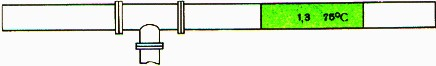 М-6/
10В (ДВ-
АС-
Зп-
10В)М-6/
10В (ДВ-
АС-
Зп-
10В)М-6/
10В (ДВ-
АС-
Зп-
10В)М-6/
10В (ДВ-
АС-
Зп-
10В)М-6/
10В (ДВ-
АС-
Зп-
10В)М-6/
10В (ДВ-
АС-
Зп-
10В)М-
10ДМ,
М-
8ДМ М-
10ДМ,
М-
8ДМ М-
10ДМ,
М-
8ДМ М-
10ДМ,
М-
8ДМ М-
10ДМ,
М-
8ДМ М-
10ДМ,
М-
8ДМ М-
10ДМ,
М-
8ДМ М-
10ДМ,
М-
8ДМ М-
10ДМ,
М-
8ДМ М-
10ДМ,
М-
8ДМ М-
10ДМ,
М-
8ДМ МТ-
16п МТ-
16п МТ-
16п МТ-
16п МТ-
16п МТ-
16п МТ-
16п МТ-
16п МТ-
16п МТ-
16п МТ-
16п МТ-
16п МТ-
16п М-
16
ИХП-
3 М-
16
ИХП-
3 М-
16
ИХП-
3 М-
16
ИХП-
3 М-
16
ИХП-
3 М-
16
ИХП-
3 М-
16
ИХП-
3 М-
16
ИХП-
3 М-
16
ИХП-
3 М-
16
ИХП-
3 М-
16
ИХП-
3 М-
16
ИХП-
3 МС-
8п МС-
8п МС-
8п МС-
8п МС-
8п МС-
8п МС-
8п МС-
8п МС-
8п МС-
8п МС-
8п МС-
8п МТ-
16п, ТСп-
15К Мар-
ки Р МГТ При-
сад-
ка АКОР-1 Ли-
тол-
24 ВНИ
ИНП-
242 Зи-
мол N 158 гра-
фит-
ная пу-
шеч-
ная За-
маз-
ка ЗЗК
-3у МГЕ-
10А АЖ-
12Т 1 1 2 3 3 3 4 4 4 4 4 4 4 5 5 5 5 5 5 5 5 5 5 5 6 6 6 6 6 6 6 6 6 6 6 6 6 7 7 7 7 7 7 7 7 7 7 7 7 8 8 8 8 8 8 8 8 8 8 8 8 9 10 11 12 13 14 15 16 17 18 19 20 21 2.1.135ЛМ ТО-12,9 2,9 2,9 5,5 5,5 5,5 5,5 5,5 5,5 5,5 ------------------------------------------------1,4 0,6 --2,6 --------ТО-28,7 8,7 8,7 24,5 24,5 24,5 24,5 24,5 24,5 24,5 -----------------------------------10,0 1,0 --4,6 0,7 ------2,3 СО1,4 1,4 1,4 -------------------------------------------1,4 6,8 -----------ТО-1х1,4 1,4 1,4 --------------------------------------------------------------------ТО-2х1,4 1,4 1,4 1,3 1,3 1,3 1,3 1,3 1,3 1,3 ------------------------------------------------1,5 0,4 -0,3 0,2 0,2 --0,3 0,5 0,7 -0,1 ТР1,4 1,4 1,4 1,3 1,3 1,3 1,3 1,3 1,3 1,3 ------------------------------------------------1,5 0,4 --0,2 0,2 --0,4 ---0,1 СР14,0 14,0 14,0 18,3 18,3 18,3 18,3 18,3 18,3 18,3 ------------------------------------------------24,0 5,8 --3,9 0,6 --0,4 ---1,8 КР, РР, РТО27,0 27,0 27,0 24,5 24,5 24,5 24,5 24,5 24,5 24,5 ------------------------------------28,3 6,8 --4,6 0,7 --0,4 ---2,1 Консервация1,5 1,5 1,5 22,0 22,0 22,0 22,0 22,0 22,0 22,0 ------------------------------------25,7 6,8 -5,3 4,6 0,7 --1,2 0,5 0,8 -Переконсер-
Вация1,5 1,5 1,5 22,0 22,0 22,0 22,0 22,0 22,0 22,0 ------------------------------------------------12,8 6,8 -3,8 4,6 0,7 --1,2 0,5 0,8 --2.2. 135МБ ТО-12,9 2,9 2,9 -------1,8 1,8 1,8 1,8 1,8 1,8 1,8 1,8 1,8 1,8 1,8 -------------------------------------1,6 0,4 --2,6 --------ТО-28,7 8,7 8,7 -------31,0 31,0 31,0 31,0 31,0 31,0 31,0 31,0 31,0 31,0 31,0 -------------------------------------33,0 6,5 -0,3 4,6 -------4,3 ТО-1х1,4 1,4 1,4 --------------------------------------------------------------------ТО-2х1,4 1,4 1,4 -------1,5 1,5 1,5 1,5 1,5 1,5 1,5 1,5 1,5 1,5 1,5 -------------------------------------1,6 0,4 --0,2 ---0,3 0,3 0,7 -0,2 ТР1,4 1,4 1,4 -------1,5 1,5 1,5 1,5 1,5 1,5 1,5 1,5 1,5 1,5 1,5 -------------------------------------1,6 0,4 --0,2 ---- ---0,2 СР13,6 13,6 13,6 -------23,4 23,4 23,4 23,4 23,4 23,4 23,4 23,4 23,4 23,4 23,4 -------------------------------------28,0 5,8 --3,9 -------3,5 КР, РР, РТО27,0 27,0 27,0 -------31,0 31,0 31,0 31,0 31,0 31,0 31,0 31,0 31,0 31,0 31,0 -------------------------------------33,0 6,8 --4,6 -------4,2 Консервация1,5 1,5 1,5 -------28,0 28,0 28,0 28,0 28,0 28,0 28,0 28,0 28,0 28,0 28,0 -------------------------------------30,0 6,8 -9,6 4,6 ---1,2 0,5 0,8 -4,2 Переконсер-
вация1,5 1,5 1,5 -------28,0 28,0 28,0 28,0 28,0 28,0 28,0 28,0 28,0 28,0 28,0 -------------------------------------15,0 6,8 -4,8 4,6 ---1,2 0,5 0,8 -4,2 2.3. 5921,
5922 ТО-12,9 2,9 2,9 ------------------2,7 2,7 2,7 2,7 2,7 2,7 2,7 2,7 2,7 2,7 2,7 2,7 2,7 ------------------------2,7 ---0,5 ------1,5 -ТО-28,7 8,7 8,7 ------------------54,3 54,3 54,3 54,3 54,3 54,3 54,3 54,3 54,3 54,3 54,3 54,3 54,3 ------------------------15,0 -. --0,5 --1,6 ---1,5 2,5 СО1,1 1,1 1,1 ------------------54,3 54,3 54,3 54,3 54,3 54,3 54,3 54,3 54,3 54,3 54,3 54,3 54,3 ------------------------25,0 ------------TO-1x1,1 1,1 1,1 --------------------------------------------------------------------ТО-2х1,1 1,1 1,1 ------------------2,7 2,7 2,7 2,7 2,7 2,7 2,7 2,7 2,7 2,7 2,7 2,7 2,7 ------------------------2,7 --0,6 0,2 --0,2 0,3 0,5 0,7 1,5 0,4 ТР1,1 1,1 1,1 ------------------2,7 2,7 2,7 2,7 2,7 2,7 2,7 2,7 2,7 2,7 2,7 2,7 2,7 ------------------------2,7 ---0,2 --0,2 ---1,1 0,4 СР11,4 11,4 11,4 ------------------41,0 41,0 41,0 41,0 41,0 41,0 41,0 41,0 41,0 41,0 41,0 41,0 41,0 ------------------------46,7 ---3,7 --3,4 ---25,2 5,9 КР, РР, РТО25,5 25,5 25,5 ------------------54,3 54,3 54,3 54,3 54,3 54,3 54,3 54,3 54,3 54,3 54,3 54,3 54,3 ------------------------54,2 ---4,3 --4,0 ---29,0 6,8 Консервация1,5 1,5 1,5 ------------------48,9 48,9 48,9 48,9 48,9 48,9 48,9 48,9 48,9 48,9 48,9 48,9 48,9 ------------------------48,8 --10,8 4,3 --4,0 0,3 0,5 0,7 29,0 6,8 Переконсер-
вация1,5 1,5 1,5 ------------------48,9 48,9 48,9 48,9 48,9 48,9 48,9 48,9 48,9 48,9 48,9 48,9 48,9 ------------24,4 --8,1 4,3 --4,0 0,3 0,5 0,7 29,0 6,8 2.4.5937,
5939 ТО-12,9 2,9 2,9 -------2,3 2,3 2,3 2,3 2,3 2,3 2,3 2,3 2,3 2,3 2,3 2,3 2,3 ------------------------3,4 ---1,0 --------ТО-28,7 8,7 8,7 ------------------45,3 45,3 45,3 45,3 45,3 45,3 45,3 45,3 45,3 45,3 45,3 45,3 45,3 ------------------------17,4 ---3,7 ------ 14,4 2,5 СО1,1 1,1 1,1 ------------------45,3 45,3 45,3 45,3 45,3 45,3 45,3 45,3 45,3 45,3 45,3 45,3 45,3 ------------------------32,5 ------------ТО-1х1,1 1,1 1,1 --------------------------------------------------------------------ТО-2х1,1 1,1 1,1 ------------------2,3 2,3 2,3 2,3 2,3 2,3 2,3 2,3 2,3 2,3 2,3 2,3 2,3 ------------0,4*0,4*0,4*0,4*0,4*0,4*0,4*0,4*0,4*0,4*0,4*0,4*3,4 --0,7 0,5 ---0,3 0,5 0,7 1,5 0,4 ________________    * Только для шасси 5957.
    ________________    * Только для шасси 5957.
    ________________    * Только для шасси 5957.
    ________________    * Только для шасси 5957.
    ________________    * Только для шасси 5957.
    ________________    * Только для шасси 5957.
    ________________    * Только для шасси 5957.
    ________________    * Только для шасси 5957.
    ________________    * Только для шасси 5957.
    ________________    * Только для шасси 5957.
    ________________    * Только для шасси 5957.
    ________________    * Только для шасси 5957.
    ________________    * Только для шасси 5957.
    ________________    * Только для шасси 5957.
    ________________    * Только для шасси 5957.
    ________________    * Только для шасси 5957.
    ________________    * Только для шасси 5957.
    ________________    * Только для шасси 5957.
    ________________    * Только для шасси 5957.
    ________________    * Только для шасси 5957.
    ________________    * Только для шасси 5957.
    ________________    * Только для шасси 5957.
    ________________    * Только для шасси 5957.
    ________________    * Только для шасси 5957.
    ________________    * Только для шасси 5957.
    ________________    * Только для шасси 5957.
    ________________    * Только для шасси 5957.
    ________________    * Только для шасси 5957.
    ________________    * Только для шасси 5957.
    ________________    * Только для шасси 5957.
    ________________    * Только для шасси 5957.
    ________________    * Только для шасси 5957.
    ________________    * Только для шасси 5957.
    ________________    * Только для шасси 5957.
    ________________    * Только для шасси 5957.
    ________________    * Только для шасси 5957.
    ________________    * Только для шасси 5957.
    ________________    * Только для шасси 5957.
    ________________    * Только для шасси 5957.
    ________________    * Только для шасси 5957.
    ________________    * Только для шасси 5957.
    ________________    * Только для шасси 5957.
    ________________    * Только для шасси 5957.
    ________________    * Только для шасси 5957.
    ________________    * Только для шасси 5957.
    ________________    * Только для шасси 5957.
    ________________    * Только для шасси 5957.
    ________________    * Только для шасси 5957.
    ________________    * Только для шасси 5957.
    ________________    * Только для шасси 5957.
    ________________    * Только для шасси 5957.
    ________________    * Только для шасси 5957.
    ________________    * Только для шасси 5957.
    ________________    * Только для шасси 5957.
    ________________    * Только для шасси 5957.
    ________________    * Только для шасси 5957.
    ________________    * Только для шасси 5957.
    ________________    * Только для шасси 5957.
    ________________    * Только для шасси 5957.
    ________________    * Только для шасси 5957.
    ________________    * Только для шасси 5957.
    ________________    * Только для шасси 5957.
    ТР1,1 1,1 1,1 -------------------2,3 2,3 2,3 2,3 2,3 2,3 2,3 2,3 2,3 2,3 2,3 2,3 2,3 -----------0,4*0,4*0,4*0,4*0,4*0,4*0,4*0,4*0,4*0,4*0,4*0,4*3,4 ---0,5 ------1,5 0,4 ________________    * Только для шасси 5957.
    ________________    * Только для шасси 5957.
    ________________    * Только для шасси 5957.
    ________________    * Только для шасси 5957.
    ________________    * Только для шасси 5957.
    ________________    * Только для шасси 5957.
    ________________    * Только для шасси 5957.
    ________________    * Только для шасси 5957.
    ________________    * Только для шасси 5957.
    ________________    * Только для шасси 5957.
    ________________    * Только для шасси 5957.
    ________________    * Только для шасси 5957.
    ________________    * Только для шасси 5957.
    ________________    * Только для шасси 5957.
    ________________    * Только для шасси 5957.
    ________________    * Только для шасси 5957.
    ________________    * Только для шасси 5957.
    ________________    * Только для шасси 5957.
    ________________    * Только для шасси 5957.
    ________________    * Только для шасси 5957.
    ________________    * Только для шасси 5957.
    ________________    * Только для шасси 5957.
    ________________    * Только для шасси 5957.
    ________________    * Только для шасси 5957.
    ________________    * Только для шасси 5957.
    ________________    * Только для шасси 5957.
    ________________    * Только для шасси 5957.
    ________________    * Только для шасси 5957.
    ________________    * Только для шасси 5957.
    ________________    * Только для шасси 5957.
    ________________    * Только для шасси 5957.
    ________________    * Только для шасси 5957.
    ________________    * Только для шасси 5957.
    ________________    * Только для шасси 5957.
    ________________    * Только для шасси 5957.
    ________________    * Только для шасси 5957.
    ________________    * Только для шасси 5957.
    ________________    * Только для шасси 5957.
    ________________    * Только для шасси 5957.
    ________________    * Только для шасси 5957.
    ________________    * Только для шасси 5957.
    ________________    * Только для шасси 5957.
    ________________    * Только для шасси 5957.
    ________________    * Только для шасси 5957.
    ________________    * Только для шасси 5957.
    ________________    * Только для шасси 5957.
    ________________    * Только для шасси 5957.
    ________________    * Только для шасси 5957.
    ________________    * Только для шасси 5957.
    ________________    * Только для шасси 5957.
    ________________    * Только для шасси 5957.
    ________________    * Только для шасси 5957.
    ________________    * Только для шасси 5957.
    ________________    * Только для шасси 5957.
    ________________    * Только для шасси 5957.
    ________________    * Только для шасси 5957.
    ________________    * Только для шасси 5957.
    ________________    * Только для шасси 5957.
    ________________    * Только для шасси 5957.
    ________________    * Только для шасси 5957.
    ________________    * Только для шасси 5957.
    ________________    * Только для шасси 5957.
    СР11,4 11,4 11,4 11,4 ------------------34,0 34,0 34,0 34,0 34,0 34,0 34,0 34,0 34,0 34,0 34,0 34,0 34,0 34,0 ----------6,2*6,2*6,2*6,2*6,2*6,2*6,2*6,2*6,2*6,2*6,2*6,2*6,2*57,0 ---7,7 ------24,5 6,0 ________________    * Только для шасси 5957.
    ________________    * Только для шасси 5957.
    ________________    * Только для шасси 5957.
    ________________    * Только для шасси 5957.
    ________________    * Только для шасси 5957.
    ________________    * Только для шасси 5957.
    ________________    * Только для шасси 5957.
    ________________    * Только для шасси 5957.
    ________________    * Только для шасси 5957.
    ________________    * Только для шасси 5957.
    ________________    * Только для шасси 5957.
    ________________    * Только для шасси 5957.
    ________________    * Только для шасси 5957.
    ________________    * Только для шасси 5957.
    ________________    * Только для шасси 5957.
    ________________    * Только для шасси 5957.
    ________________    * Только для шасси 5957.
    ________________    * Только для шасси 5957.
    ________________    * Только для шасси 5957.
    ________________    * Только для шасси 5957.
    ________________    * Только для шасси 5957.
    ________________    * Только для шасси 5957.
    ________________    * Только для шасси 5957.
    ________________    * Только для шасси 5957.
    ________________    * Только для шасси 5957.
    ________________    * Только для шасси 5957.
    ________________    * Только для шасси 5957.
    ________________    * Только для шасси 5957.
    ________________    * Только для шасси 5957.
    ________________    * Только для шасси 5957.
    ________________    * Только для шасси 5957.
    ________________    * Только для шасси 5957.
    ________________    * Только для шасси 5957.
    ________________    * Только для шасси 5957.
    ________________    * Только для шасси 5957.
    ________________    * Только для шасси 5957.
    ________________    * Только для шасси 5957.
    ________________    * Только для шасси 5957.
    ________________    * Только для шасси 5957.
    ________________    * Только для шасси 5957.
    ________________    * Только для шасси 5957.
    ________________    * Только для шасси 5957.
    ________________    * Только для шасси 5957.
    ________________    * Только для шасси 5957.
    ________________    * Только для шасси 5957.
    ________________    * Только для шасси 5957.
    ________________    * Только для шасси 5957.
    ________________    * Только для шасси 5957.
    ________________    * Только для шасси 5957.
    ________________    * Только для шасси 5957.
    ________________    * Только для шасси 5957.
    ________________    * Только для шасси 5957.
    ________________    * Только для шасси 5957.
    ________________    * Только для шасси 5957.
    ________________    * Только для шасси 5957.
    ________________    * Только для шасси 5957.
    ________________    * Только для шасси 5957.
    ________________    * Только для шасси 5957.
    ________________    * Только для шасси 5957.
    ________________    * Только для шасси 5957.
    ________________    * Только для шасси 5957.
    ________________    * Только для шасси 5957.
    КР, РР, РТОКР, РР, РТО22,6 22,6 22,6 22,6 -----------------45,3 45,3 45,3 45,3 45,3 45,3 45,3 45,3 45,3 45,3 45,3 45,3 45,3 45,3 45,3 ---------7,2*7,2*7,2*7,2*7,2*7,2*7,2*7,2*7,2*7,2*7,2*7,2*7,2*67,0 ---5,1 ------29,0 6,8 ________________    * Только для шасси 5957.
    ________________    * Только для шасси 5957.
    ________________    * Только для шасси 5957.
    ________________    * Только для шасси 5957.
    ________________    * Только для шасси 5957.
    ________________    * Только для шасси 5957.
    ________________    * Только для шасси 5957.
    ________________    * Только для шасси 5957.
    ________________    * Только для шасси 5957.
    ________________    * Только для шасси 5957.
    ________________    * Только для шасси 5957.
    ________________    * Только для шасси 5957.
    ________________    * Только для шасси 5957.
    ________________    * Только для шасси 5957.
    ________________    * Только для шасси 5957.
    ________________    * Только для шасси 5957.
    ________________    * Только для шасси 5957.
    ________________    * Только для шасси 5957.
    ________________    * Только для шасси 5957.
    ________________    * Только для шасси 5957.
    ________________    * Только для шасси 5957.
    ________________    * Только для шасси 5957.
    ________________    * Только для шасси 5957.
    ________________    * Только для шасси 5957.
    ________________    * Только для шасси 5957.
    ________________    * Только для шасси 5957.
    ________________    * Только для шасси 5957.
    ________________    * Только для шасси 5957.
    ________________    * Только для шасси 5957.
    ________________    * Только для шасси 5957.
    ________________    * Только для шасси 5957.
    ________________    * Только для шасси 5957.
    ________________    * Только для шасси 5957.
    ________________    * Только для шасси 5957.
    ________________    * Только для шасси 5957.
    ________________    * Только для шасси 5957.
    ________________    * Только для шасси 5957.
    ________________    * Только для шасси 5957.
    ________________    * Только для шасси 5957.
    ________________    * Только для шасси 5957.
    ________________    * Только для шасси 5957.
    ________________    * Только для шасси 5957.
    ________________    * Только для шасси 5957.
    ________________    * Только для шасси 5957.
    ________________    * Только для шасси 5957.
    ________________    * Только для шасси 5957.
    ________________    * Только для шасси 5957.
    ________________    * Только для шасси 5957.
    ________________    * Только для шасси 5957.
    ________________    * Только для шасси 5957.
    ________________    * Только для шасси 5957.
    ________________    * Только для шасси 5957.
    ________________    * Только для шасси 5957.
    ________________    * Только для шасси 5957.
    ________________    * Только для шасси 5957.
    ________________    * Только для шасси 5957.
    ________________    * Только для шасси 5957.
    ________________    * Только для шасси 5957.
    ________________    * Только для шасси 5957.
    ________________    * Только для шасси 5957.
    ________________    * Только для шасси 5957.
    ________________    * Только для шасси 5957.
    КонсервацияКонсервация1,5 1,5 1,5 1,5 1,5 -----------------38,8 38,8 38,8 38,8 38,8 38,8 38,8 38,8 38,8 38,8 38,8 38,8 38,8 38,8 38,8 ---------6,5*6,5*6,5*6,5*6,5*6,5*6,5*6,5*6,5*6,5*6,5*6,5*60,4 --12,0 5,1 ---0,3 0,5 0,8 29,0 6,8 ________________    * Только для шасси 5957.
    ________________    * Только для шасси 5957.
    ________________    * Только для шасси 5957.
    ________________    * Только для шасси 5957.
    ________________    * Только для шасси 5957.
    ________________    * Только для шасси 5957.
    ________________    * Только для шасси 5957.
    ________________    * Только для шасси 5957.
    ________________    * Только для шасси 5957.
    ________________    * Только для шасси 5957.
    ________________    * Только для шасси 5957.
    ________________    * Только для шасси 5957.
    ________________    * Только для шасси 5957.
    ________________    * Только для шасси 5957.
    ________________    * Только для шасси 5957.
    ________________    * Только для шасси 5957.
    ________________    * Только для шасси 5957.
    ________________    * Только для шасси 5957.
    ________________    * Только для шасси 5957.
    ________________    * Только для шасси 5957.
    ________________    * Только для шасси 5957.
    ________________    * Только для шасси 5957.
    ________________    * Только для шасси 5957.
    ________________    * Только для шасси 5957.
    ________________    * Только для шасси 5957.
    ________________    * Только для шасси 5957.
    ________________    * Только для шасси 5957.
    ________________    * Только для шасси 5957.
    ________________    * Только для шасси 5957.
    ________________    * Только для шасси 5957.
    ________________    * Только для шасси 5957.
    ________________    * Только для шасси 5957.
    ________________    * Только для шасси 5957.
    ________________    * Только для шасси 5957.
    ________________    * Только для шасси 5957.
    ________________    * Только для шасси 5957.
    ________________    * Только для шасси 5957.
    ________________    * Только для шасси 5957.
    ________________    * Только для шасси 5957.
    ________________    * Только для шасси 5957.
    ________________    * Только для шасси 5957.
    ________________    * Только для шасси 5957.
    ________________    * Только для шасси 5957.
    ________________    * Только для шасси 5957.
    ________________    * Только для шасси 5957.
    ________________    * Только для шасси 5957.
    ________________    * Только для шасси 5957.
    ________________    * Только для шасси 5957.
    ________________    * Только для шасси 5957.
    ________________    * Только для шасси 5957.
    ________________    * Только для шасси 5957.
    ________________    * Только для шасси 5957.
    ________________    * Только для шасси 5957.
    ________________    * Только для шасси 5957.
    ________________    * Только для шасси 5957.
    ________________    * Только для шасси 5957.
    ________________    * Только для шасси 5957.
    ________________    * Только для шасси 5957.
    ________________    * Только для шасси 5957.
    ________________    * Только для шасси 5957.
    ________________    * Только для шасси 5957.
    ________________    * Только для шасси 5957.
    Переконсер-
вацияПереконсер-
вация1,5 1,5 1,5 1,5 1,5 1,5 -----------------38,8 38,8 38,8 38,8 38,8 38,8 38,8 38,8 38,8 38,8 38,8 38,8 38,8 38,8 ----------6,5 6,5 6,5 6,5 6,5 6,5 6,5 6,5 6,5 6,5 6,5 30,2 --8,4 5,1 ---0,3 0,5 0,8 29,0 6,8 2.5.6950 ТО-1ТО-18,0 8,0 8,0 8,0 8,0 8,0 3,2 3,2 3,2 3,2 3,2 3,2 ----------------------------------------------2,0 3,9 --2,9 -------ТО-2ТО-214,0 14,0 14,0 14,0 14,0 14,0 45,0 45,0 45,0 45,0 45,0 45,0 ----------------------------------------------40,0 77,4 --3,0 -------3,2 СОСО1,1 1,1 1,1 1,1 1,1 1,1 63,0 63,0 63,0 63,0 63,0 63,0 ----------------------------------------------2,0 ---0,1 --------ТО-1хТО-1х1,1 1,1 1,1 1,1 1,1 1,1 -----------------------------------------------------------------ТО-2хТО-2х1,1 1,1 1,1 1,1 1,1 1,1 3,2 3,2 3,2 3,2 3,2 3,2 ----------------------------------------------2,0 3,9 -0,6 0,6 --0,1 0,3 0,5 0,7 -0,5 ТРТР1,1 1,1 1,1 1,1 1,1 1,1 3,2 3,2 3,2 3,2 3,2 3,2 ----------------------------------------------2,0 3,9 --0,6 --0,1 ----0,5 СРСР11,4 11,4 11,4 11,4 11,4 11,4 47,5 47,5 47,5 47,5 47,5 47,5 ----------------------------------------------34,0 66,0 --9,4 -------7,7 КР, РР, РТОКР, РР, РТО22,6 22,6 22,6 22,6 22,6 22,6 63,3 63,3 63,3 63,3 63,3 63,3 ----------------------------------------------40,0 77,4 --11,1 --2,6 ----9,0 КонсервацияКонсервация1,5 1,5 1,5 1,5 1,5 1,5 57,0 57,0 57,0 57,0 57,0 57,0 ----------------------------------------------36,0 77,4 -10,3 11,1 --2,6 1,2 0,5 0,8 --Переконсер-
вацияПереконсер-
вация1,5 1,5 1,5 1,5 1,5 1,5 57,0 57,0 57,0 57,0 57,0 57,0 ----------------------------------------------18,0 77,4 -8,3 5,5 --2,6 1,2 0,5 0,8 --2.6.6951, 6953 ТО-1ТО-18,0 8,0 8,0 8,0 8,0 8,0 22,4 22,4 22,4 22,4 22,4 22,4 ----------------------------------------------2,5 23,5 ----4,2 ------ТО-2ТО-214,0 14,0 14,0 14,0 14,0 14,0 2,3 2,3 2,3 2,3 2,3 2,3 ----------------------------------------------48,3 -----9,2 -----9,2 СОСО1,1 1,1 1,1 1,1 1,1 1,1 0,3 0,3 0,3 0,3 0,3 0,3 -----------------------------------------------------------ТО-1хТО-1х1,1 1,1 1,1 1,1 1,1 1,1 -----------------------------------------------------------------ТО-2хТО-2х1,1 1,1 1,1 1,1 1,1 1,1 2,3 2,3 2,3 2,3 2,3 2,3 ----------------------------------------------2,5 2,5 -0,5 --0,8 -0,3 0,5 0,7 0,1 0,5 ТРТР1,1 1,1 1,1 1,1 1,1 1,1 2,3 2,3 2,3 2,3 2,3 2,3 ----------------------------------------------2,5 2,5 ----0,8 ----0,1 0,5 СРСР11,4 11,4 11,4 11,4 11,4 11,4 33,7 33,7 33,7 33,7 33,7 33,7 ----------------------------------------------41,0 40,0 ----12,8 ----1,1 8,5 КР, РР, РТОКР, РР, РТО22,6 22,6 22,6 22,6 22,6 22,6 45,0 45,0 45,0 45,0 45,0 45,0 ----------------------------------------------48,3 46,6 ----15,0 ----1,3 10,1 КонсервацияКонсервация1,5 1,5 1,5 1,5 1,5 1,5 39,5 39,5 39,5 39,5 39,5 39,5 ----------------------------------------------44,3 46,0 -9,3 --15,0 -1,2 0,5 0,8 1,3 -Переконсер-
вацияПереконсер-
вация1,5 1,5 1,5 1,5 1,5 1,5 39,5 39,5 39,5 39,5 39,5 39,5 ----------------------------------------------22,2 46,0 -6,8 --7,5 -1,2 0,5 0,8 1,3 -2.7.МАЗ-537,
КЗКТ-ТО-1ТО-14,3 4,3 4,3 4,3 4,3 4,3 -----------------4,1 4,1 4,1 4,1 4,1 4,1 4,1 4,1 4,1 4,1 4,1 4,1 4,1 4,1 ---------------------9,0 -14 ---1,2 -----0,3 7426 ТО-2ТО-213,0 13,0 13,0 13,0 13,0 13,0 -----------------81,0 81,0 81,0 81,0 81,0 81,0 81,0 81,0 81,0 81,0 81,0 81,0 81,0 81,0 ---------------------39,6 -68 ---26,7 -----4,2 СОСО1,1 1,1 1,1 1,1 1,1 1,1 -----------------0,2 0,2 0,2 0,2 0,2 0,2 0,2 0,2 0,2 0,2 0,2 0,2 0,2 0,2 ----------------------------------ТО-1хТО-1х1,1 1,1 1,1 1,1 1,1 1,1 -----------------------------------------------------------------ТО-2хТО-2х1,1 1,1 1,1 1,1 1,1 1,1 -----------------4,1 4,1 4,1 4,1 4,1 4,1 4,1 4,1 4,1 4,1 4,1 4,1 4,1 4,1 ---------------------4,4 -7,1 0,8 --2,1 -0,3 0,5 0,7 -0,3 ТРТР1,1 1,1 1,1 1,1 1,1 1,1 -----------------4,1 4,1 4,1 4,1 4,1 4,1 4,1 4,1 4,1 4,1 4,1 4,1 4,1 4,1 ---------------------4,4 -7 ---2,1 -----0,3 СРСР11,0 11,0 11,0 11,0 11,0 11,0 -----------------60,6 60,6 60,6 60,6 60,6 60,6 60,6 60,6 60,6 60,6 60,6 60,6 60,6 60,6 ---------------------74,0 -11,7 ---36,0 -----3,9 КР, РР, РТОКР, РР, РТО22,0 22,0 22,0 22,0 22,0 22,0 -----------------81,0 81,0 81,0 81,0 81,0 81,0 81,0 81,0 81,0 81,0 81,0 81,0 81,0 81,0 ---------------------88,2 -138 ---42,3 -----4,6 КонсервацияКонсервация1,5 1,5 1,5 1,5 1,5 1,5 -----------------73,0 73,0 73,0 73,0 73,0 73,0 73,0 73,0 73,0 73,0 73,0 73,0 73,0 73,0 ---------------------79,3 -138 16,9 --42,3 -1,2 0,5 0,8 --Переконсер-
вацияПереконсер-
вация1,5 1,5 1,5 1,5 1,5 1,5 -----------------73,0 73,0 73,0 73,0 73,0 73,0 73,0 73,0 73,0 73,0 73,0 73,0 73,0 73,0 ---------------------39,6 --12,5 --21,0 -1,2 0,5 0,8 --2.8.МАЗ-543,
543А,ТО-1ТО-14,8 4,8 4,8 4,8 4,8 4,8 -----------------3,6 3,6 3,6 3,6 3,6 3,6 3,6 3,6 3,6 3,6 3,6 3,6 3,6 3,6 ---------------------4,5 -3,9 -3,7 ------1,7 -543М ТО-2ТО-214,4 14,4 14,4 14,4 14,4 14,4 -----------------64,1 64,1 64,1 64,1 64,1 64,1 64,1 64,1 64,1 64,1 64,1 64,1 64,1 64,1 ---------------------46,0 -78 -6,3 ------34,2 3,8 ТО-1хТО-1х1,1 1,1 1,1 1,1 1,1 1,1 -----------------------------------------------------------------ТО-2хТО-2х1,1 1,1 1,1 1,1 1,1 1,1 -----------------3,6 3,6 3,6 3,6 3,6 3,6 3,6 3,6 3,6 3,6 3,6 3,6 3,6 3,6 ---------------------4,5 -3,9 0,9 0,7 ---0,3 0,5 0,7 1,7 0,5 ТРТР1,1 1,1 1,1 1,1 1,1 1,1 -----------------3,6 3,6 3,6 3,6 3,6 3,6 3,6 3,6 3,6 3,6 3,6 3,6 3,6 3,6 ---------------------4,5 -3,9 -0,7 ------1,7 0,5 СРСР11,0 11,0 11,0 11,0 11,0 11,0 -----------------52,4 52,4 52,4 52,4 52,4 52,4 52,4 52,4 52,4 52,4 52,4 52,4 52,4 52,4 ---------------------77,4 -67 -11,6 ------29,0 7,2 КР, РР, РТОКР, РР, РТО22,0 22,0 22,0 22,0 22,0 22,0 -----------------64,1 64,1 64,1 64,1 64,1 64,1 64,1 64,1 64,1 64,1 64,1 64,1 64,1 64,1 ---------------------91,0 -78 -13,6 ------34,2 8,5 КонсервацияКонсервация1,5 1,5 1,5 1,5 1,5 1,5 -----------------58,0 58,0 58,0 58,0 58,0 58,0 58,0 58,0 58,0 58,0 58,0 58,0 58,0 58,0 ---------------------82,0 -78 15,5 13,6 ---1,2 0,5 0,8 34,2 -Переконсер-
вацияПереконсер-
вация1,5 1,5 1,5 1,5 1,5 1,5 -----------------58,0 58,0 58,0 58,0 58,0 58,0 58,0 58,0 58,0 58,0 58,0 58,0 58,0 58,0 ---------------------41,0 -78 11,0 6,8 ---1,2 0,5 0,8 34,2 -2.9.МАЗ-
547В ТО-1ТО-14,8 4,8 4,8 4,8 4,8 4,8 -------------------------------34,0 34,0 34,0 34,0 34,0 34,0 34,0 34,0 34,0 34,0 -------------4,1 -9,6 ------7,5 -ТО-2ТО-214,4 14,4 14,4 14,4 14,4 14,4 -------------------------------1,0 1,0 1,0 1,0 1,0 1,0 1,0 1,0 1,0 1,0 -----------68,0 -76,5 -10,4 ------41,0 3,9 ТО-1хТО-1х1,1 1,1 1,1 1,1 1,1 1,1 ---------------------------------------------------------------ТО-2хТО-2х1,1 1,1 1,1 1,1 1,1 1,1 -------------------------------4,2 4,2 4,2 4,2 4,2 4,2 4,2 4,2 4,2 4,2 -----------6,6 -4,1 1,2 0,8 0,3 0,5 0,7 7,8 0,4 ТРТР1,1 1,1 1,1 1,1 1,1 1,1 -------------------------------4,2 4,2 4,2 4,2 4,2 4,2 4,2 4,2 4,2 4,2 -----------6,6 -4,1 -0,8 ------7,8 0,4 СРСР11,0 11,0 11,0 11,0 11,0 11,0 -------------------------------64,0 64,0 64,0 64,0 64,0 64,0 64,0 64,0 64,0 64,0 -----------112,0 -67 -16,7 ------130,5 6,5 КРКР22,0 22,0 22,0 22,0 22,0 22,0 -------------------------------85,0 85,0 85,0 85,0 85,0 85,0 85,0 85,0 85,0 85,0 -----------130,5 -78,5 -19,7 ------154,0 7,6 КонсервацияКонсервация1,5 1,5 1,5 1,5 1,5 1,5 -------------------------------22,3 22,3 22,3 22,3 22,3 22,3 22,3 22,3 22,3 22,3 -----------118,0 -78,5 15,5 19,7 ---1,2 0,5 0,8 154,0 -Переконсер-
вацияПереконсер-
вация1,5 1,5 1,5 1,5 1,5 1,5 -------------------------------22,3 22,3 22,3 22,3 22,3 22,3 22,3 22,3 22,3 22,3 -----------59,0 -78,5 9,0 9,8 ---1,2 0,5 0,8 154,0 -2.10.МАЗ-
7410,ТО-1ТО-14,8 4,8 4,8 4,8 4,8 4,8 -----------------3,6 3,6 3,6 3,6 3,6 3,6 3,6 3,6 3,6 3,6 3,6 3,6 3,6 3,6 ---------------------5,4 -3,6 -0,8 ------3,0 -7411,
7413,ТО-2ТО-214,4 14,4 14,4 14,4 14,4 14,4 -----------------72,0 72,0 72,0 72,0 72,0 72,0 72,0 72,0 72,0 72,0 72,0 72,0 72,0 72,0 ---------------------55,0 -74 -12,4 ---0,5 --14,0*1,8 ________________    
    * Только для шасси 7410.
    ________________    
    * Только для шасси 7410.
    ________________    
    * Только для шасси 7410.
    ________________    
    * Только для шасси 7410.
    ________________    
    * Только для шасси 7410.
    ________________    
    * Только для шасси 7410.
    ________________    
    * Только для шасси 7410.
    ________________    
    * Только для шасси 7410.
    ________________    
    * Только для шасси 7410.
    ________________    
    * Только для шасси 7410.
    ________________    
    * Только для шасси 7410.
    ________________    
    * Только для шасси 7410.
    ________________    
    * Только для шасси 7410.
    ________________    
    * Только для шасси 7410.
    ________________    
    * Только для шасси 7410.
    ________________    
    * Только для шасси 7410.
    ________________    
    * Только для шасси 7410.
    ________________    
    * Только для шасси 7410.
    ________________    
    * Только для шасси 7410.
    ________________    
    * Только для шасси 7410.
    ________________    
    * Только для шасси 7410.
    ________________    
    * Только для шасси 7410.
    ________________    
    * Только для шасси 7410.
    ________________    
    * Только для шасси 7410.
    ________________    
    * Только для шасси 7410.
    ________________    
    * Только для шасси 7410.
    ________________    
    * Только для шасси 7410.
    ________________    
    * Только для шасси 7410.
    ________________    
    * Только для шасси 7410.
    ________________    
    * Только для шасси 7410.
    ________________    
    * Только для шасси 7410.
    ________________    
    * Только для шасси 7410.
    ________________    
    * Только для шасси 7410.
    ________________    
    * Только для шасси 7410.
    ________________    
    * Только для шасси 7410.
    ________________    
    * Только для шасси 7410.
    ________________    
    * Только для шасси 7410.
    ________________    
    * Только для шасси 7410.
    ________________    
    * Только для шасси 7410.
    ________________    
    * Только для шасси 7410.
    ________________    
    * Только для шасси 7410.
    ________________    
    * Только для шасси 7410.
    ________________    
    * Только для шасси 7410.
    ________________    
    * Только для шасси 7410.
    ________________    
    * Только для шасси 7410.
    ________________    
    * Только для шасси 7410.
    ________________    
    * Только для шасси 7410.
    ________________    
    * Только для шасси 7410.
    ________________    
    * Только для шасси 7410.
    ________________    
    * Только для шасси 7410.
    ________________    
    * Только для шасси 7410.
    ________________    
    * Только для шасси 7410.
    ________________    
    * Только для шасси 7410.
    ________________    
    * Только для шасси 7410.
    ________________    
    * Только для шасси 7410.
    ________________    
    * Только для шасси 7410.
    ________________    
    * Только для шасси 7410.
    ________________    
    * Только для шасси 7410.
    ________________    
    * Только для шасси 7410.
    ________________    
    * Только для шасси 7410.
    ________________    
    * Только для шасси 7410.
    ________________    
    * Только для шасси 7410.
    7311 65,7**14,9*1,2**44,0 ________________    
    * Только для шасси 7410.
    
    ** Только для шасси 7411, 7311.
    ________________    
    * Только для шасси 7410.
    
    ** Только для шасси 7411, 7311.
    ________________    
    * Только для шасси 7410.
    
    ** Только для шасси 7411, 7311.
    ________________    
    * Только для шасси 7410.
    
    ** Только для шасси 7411, 7311.
    ________________    
    * Только для шасси 7410.
    
    ** Только для шасси 7411, 7311.
    ________________    
    * Только для шасси 7410.
    
    ** Только для шасси 7411, 7311.
    ________________    
    * Только для шасси 7410.
    
    ** Только для шасси 7411, 7311.
    ________________    
    * Только для шасси 7410.
    
    ** Только для шасси 7411, 7311.
    ________________    
    * Только для шасси 7410.
    
    ** Только для шасси 7411, 7311.
    ________________    
    * Только для шасси 7410.
    
    ** Только для шасси 7411, 7311.
    ________________    
    * Только для шасси 7410.
    
    ** Только для шасси 7411, 7311.
    ________________    
    * Только для шасси 7410.
    
    ** Только для шасси 7411, 7311.
    ________________    
    * Только для шасси 7410.
    
    ** Только для шасси 7411, 7311.
    ________________    
    * Только для шасси 7410.
    
    ** Только для шасси 7411, 7311.
    ________________    
    * Только для шасси 7410.
    
    ** Только для шасси 7411, 7311.
    ________________    
    * Только для шасси 7410.
    
    ** Только для шасси 7411, 7311.
    ________________    
    * Только для шасси 7410.
    
    ** Только для шасси 7411, 7311.
    ________________    
    * Только для шасси 7410.
    
    ** Только для шасси 7411, 7311.
    ________________    
    * Только для шасси 7410.
    
    ** Только для шасси 7411, 7311.
    ________________    
    * Только для шасси 7410.
    
    ** Только для шасси 7411, 7311.
    ________________    
    * Только для шасси 7410.
    
    ** Только для шасси 7411, 7311.
    ________________    
    * Только для шасси 7410.
    
    ** Только для шасси 7411, 7311.
    ________________    
    * Только для шасси 7410.
    
    ** Только для шасси 7411, 7311.
    ________________    
    * Только для шасси 7410.
    
    ** Только для шасси 7411, 7311.
    ________________    
    * Только для шасси 7410.
    
    ** Только для шасси 7411, 7311.
    ________________    
    * Только для шасси 7410.
    
    ** Только для шасси 7411, 7311.
    ________________    
    * Только для шасси 7410.
    
    ** Только для шасси 7411, 7311.
    ________________    
    * Только для шасси 7410.
    
    ** Только для шасси 7411, 7311.
    ________________    
    * Только для шасси 7410.
    
    ** Только для шасси 7411, 7311.
    ________________    
    * Только для шасси 7410.
    
    ** Только для шасси 7411, 7311.
    ________________    
    * Только для шасси 7410.
    
    ** Только для шасси 7411, 7311.
    ________________    
    * Только для шасси 7410.
    
    ** Только для шасси 7411, 7311.
    ________________    
    * Только для шасси 7410.
    
    ** Только для шасси 7411, 7311.
    ________________    
    * Только для шасси 7410.
    
    ** Только для шасси 7411, 7311.
    ________________    
    * Только для шасси 7410.
    
    ** Только для шасси 7411, 7311.
    ________________    
    * Только для шасси 7410.
    
    ** Только для шасси 7411, 7311.
    ________________    
    * Только для шасси 7410.
    
    ** Только для шасси 7411, 7311.
    ________________    
    * Только для шасси 7410.
    
    ** Только для шасси 7411, 7311.
    ________________    
    * Только для шасси 7410.
    
    ** Только для шасси 7411, 7311.
    ________________    
    * Только для шасси 7410.
    
    ** Только для шасси 7411, 7311.
    ________________    
    * Только для шасси 7410.
    
    ** Только для шасси 7411, 7311.
    ________________    
    * Только для шасси 7410.
    
    ** Только для шасси 7411, 7311.
    ________________    
    * Только для шасси 7410.
    
    ** Только для шасси 7411, 7311.
    ________________    
    * Только для шасси 7410.
    
    ** Только для шасси 7411, 7311.
    ________________    
    * Только для шасси 7410.
    
    ** Только для шасси 7411, 7311.
    ________________    
    * Только для шасси 7410.
    
    ** Только для шасси 7411, 7311.
    ________________    
    * Только для шасси 7410.
    
    ** Только для шасси 7411, 7311.
    ________________    
    * Только для шасси 7410.
    
    ** Только для шасси 7411, 7311.
    ________________    
    * Только для шасси 7410.
    
    ** Только для шасси 7411, 7311.
    ________________    
    * Только для шасси 7410.
    
    ** Только для шасси 7411, 7311.
    ________________    
    * Только для шасси 7410.
    
    ** Только для шасси 7411, 7311.
    ________________    
    * Только для шасси 7410.
    
    ** Только для шасси 7411, 7311.
    ________________    
    * Только для шасси 7410.
    
    ** Только для шасси 7411, 7311.
    ________________    
    * Только для шасси 7410.
    
    ** Только для шасси 7411, 7311.
    ________________    
    * Только для шасси 7410.
    
    ** Только для шасси 7411, 7311.
    ________________    
    * Только для шасси 7410.
    
    ** Только для шасси 7411, 7311.
    ________________    
    * Только для шасси 7410.
    
    ** Только для шасси 7411, 7311.
    ________________    
    * Только для шасси 7410.
    
    ** Только для шасси 7411, 7311.
    ________________    
    * Только для шасси 7410.
    
    ** Только для шасси 7411, 7311.
    ________________    
    * Только для шасси 7410.
    
    ** Только для шасси 7411, 7311.
    ________________    
    * Только для шасси 7410.
    
    ** Только для шасси 7411, 7311.
    ________________    
    * Только для шасси 7410.
    
    ** Только для шасси 7411, 7311.
    15,2**134,0*________________    
    * Только для шасси 7410.
    
    ** Только для шасси 7411, 7311.
    ________________    
    * Только для шасси 7410.
    
    ** Только для шасси 7411, 7311.
    ________________    
    * Только для шасси 7410.
    
    ** Только для шасси 7411, 7311.
    ________________    
    * Только для шасси 7410.
    
    ** Только для шасси 7411, 7311.
    ________________    
    * Только для шасси 7410.
    
    ** Только для шасси 7411, 7311.
    ________________    
    * Только для шасси 7410.
    
    ** Только для шасси 7411, 7311.
    ________________    
    * Только для шасси 7410.
    
    ** Только для шасси 7411, 7311.
    ________________    
    * Только для шасси 7410.
    
    ** Только для шасси 7411, 7311.
    ________________    
    * Только для шасси 7410.
    
    ** Только для шасси 7411, 7311.
    ________________    
    * Только для шасси 7410.
    
    ** Только для шасси 7411, 7311.
    ________________    
    * Только для шасси 7410.
    
    ** Только для шасси 7411, 7311.
    ________________    
    * Только для шасси 7410.
    
    ** Только для шасси 7411, 7311.
    ________________    
    * Только для шасси 7410.
    
    ** Только для шасси 7411, 7311.
    ________________    
    * Только для шасси 7410.
    
    ** Только для шасси 7411, 7311.
    ________________    
    * Только для шасси 7410.
    
    ** Только для шасси 7411, 7311.
    ________________    
    * Только для шасси 7410.
    
    ** Только для шасси 7411, 7311.
    ________________    
    * Только для шасси 7410.
    
    ** Только для шасси 7411, 7311.
    ________________    
    * Только для шасси 7410.
    
    ** Только для шасси 7411, 7311.
    ________________    
    * Только для шасси 7410.
    
    ** Только для шасси 7411, 7311.
    ________________    
    * Только для шасси 7410.
    
    ** Только для шасси 7411, 7311.
    ________________    
    * Только для шасси 7410.
    
    ** Только для шасси 7411, 7311.
    ________________    
    * Только для шасси 7410.
    
    ** Только для шасси 7411, 7311.
    ________________    
    * Только для шасси 7410.
    
    ** Только для шасси 7411, 7311.
    ________________    
    * Только для шасси 7410.
    
    ** Только для шасси 7411, 7311.
    ________________    
    * Только для шасси 7410.
    
    ** Только для шасси 7411, 7311.
    ________________    
    * Только для шасси 7410.
    
    ** Только для шасси 7411, 7311.
    ________________    
    * Только для шасси 7410.
    
    ** Только для шасси 7411, 7311.
    ________________    
    * Только для шасси 7410.
    
    ** Только для шасси 7411, 7311.
    ________________    
    * Только для шасси 7410.
    
    ** Только для шасси 7411, 7311.
    ________________    
    * Только для шасси 7410.
    
    ** Только для шасси 7411, 7311.
    ________________    
    * Только для шасси 7410.
    
    ** Только для шасси 7411, 7311.
    ________________    
    * Только для шасси 7410.
    
    ** Только для шасси 7411, 7311.
    ________________    
    * Только для шасси 7410.
    
    ** Только для шасси 7411, 7311.
    ________________    
    * Только для шасси 7410.
    
    ** Только для шасси 7411, 7311.
    ________________    
    * Только для шасси 7410.
    
    ** Только для шасси 7411, 7311.
    ________________    
    * Только для шасси 7410.
    
    ** Только для шасси 7411, 7311.
    ________________    
    * Только для шасси 7410.
    
    ** Только для шасси 7411, 7311.
    ________________    
    * Только для шасси 7410.
    
    ** Только для шасси 7411, 7311.
    ________________    
    * Только для шасси 7410.
    
    ** Только для шасси 7411, 7311.
    ________________    
    * Только для шасси 7410.
    
    ** Только для шасси 7411, 7311.
    ________________    
    * Только для шасси 7410.
    
    ** Только для шасси 7411, 7311.
    ________________    
    * Только для шасси 7410.
    
    ** Только для шасси 7411, 7311.
    ________________    
    * Только для шасси 7410.
    
    ** Только для шасси 7411, 7311.
    ________________    
    * Только для шасси 7410.
    
    ** Только для шасси 7411, 7311.
    ________________    
    * Только для шасси 7410.
    
    ** Только для шасси 7411, 7311.
    ________________    
    * Только для шасси 7410.
    
    ** Только для шасси 7411, 7311.
    ________________    
    * Только для шасси 7410.
    
    ** Только для шасси 7411, 7311.
    ________________    
    * Только для шасси 7410.
    
    ** Только для шасси 7411, 7311.
    ________________    
    * Только для шасси 7410.
    
    ** Только для шасси 7411, 7311.
    ________________    
    * Только для шасси 7410.
    
    ** Только для шасси 7411, 7311.
    ________________    
    * Только для шасси 7410.
    
    ** Только для шасси 7411, 7311.
    ________________    
    * Только для шасси 7410.
    
    ** Только для шасси 7411, 7311.
    ________________    
    * Только для шасси 7410.
    
    ** Только для шасси 7411, 7311.
    ________________    
    * Только для шасси 7410.
    
    ** Только для шасси 7411, 7311.
    ________________    
    * Только для шасси 7410.
    
    ** Только для шасси 7411, 7311.
    ________________    
    * Только для шасси 7410.
    
    ** Только для шасси 7411, 7311.
    ________________    
    * Только для шасси 7410.
    
    ** Только для шасси 7411, 7311.
    ________________    
    * Только для шасси 7410.
    
    ** Только для шасси 7411, 7311.
    ________________    
    * Только для шасси 7410.
    
    ** Только для шасси 7411, 7311.
    ________________    
    * Только для шасси 7410.
    
    ** Только для шасси 7411, 7311.
    ________________    
    * Только для шасси 7410.
    
    ** Только для шасси 7411, 7311.
    ________________    
    * Только для шасси 7410.
    
    ** Только для шасси 7411, 7311.
    СОСОСО1,4 1,4 1,4 1,4 1,4 -------------------0,3 0,3 0,3 0,3 0,3 0,3 0,3 0,3 0,3 0,3 0,3 0,3 0,3 0,3 0,3 -------------------------------TO-1xTO-1xTO-1x1,4 1,4 1,4 1,4 1,4 -----------------------------------------------------------------ТО-2хТО-2хТО-2х1,4 1,4 1,4 1,4 1,4 -------------------3,6 3,6 3,6 3,6 3,6 3,6 3,6 3,6 3,6 3,6 3,6 3,6 3,6 3,6 3,6 ------------------4,7 -3,6 0,8 0,8 ---0,3 0,5 0,7 1,9 0,2 5,7**0,9**0,9*6,6*________________    
    * Только для шасси 7410.
    
    ** Только для шасси 7411, 7311.
    ________________    
    * Только для шасси 7410.
    
    ** Только для шасси 7411, 7311.
    ________________    
    * Только для шасси 7410.
    
    ** Только для шасси 7411, 7311.
    ________________    
    * Только для шасси 7410.
    
    ** Только для шасси 7411, 7311.
    ________________    
    * Только для шасси 7410.
    
    ** Только для шасси 7411, 7311.
    ________________    
    * Только для шасси 7410.
    
    ** Только для шасси 7411, 7311.
    ________________    
    * Только для шасси 7410.
    
    ** Только для шасси 7411, 7311.
    ________________    
    * Только для шасси 7410.
    
    ** Только для шасси 7411, 7311.
    ________________    
    * Только для шасси 7410.
    
    ** Только для шасси 7411, 7311.
    ________________    
    * Только для шасси 7410.
    
    ** Только для шасси 7411, 7311.
    ________________    
    * Только для шасси 7410.
    
    ** Только для шасси 7411, 7311.
    ________________    
    * Только для шасси 7410.
    
    ** Только для шасси 7411, 7311.
    ________________    
    * Только для шасси 7410.
    
    ** Только для шасси 7411, 7311.
    ________________    
    * Только для шасси 7410.
    
    ** Только для шасси 7411, 7311.
    ________________    
    * Только для шасси 7410.
    
    ** Только для шасси 7411, 7311.
    ________________    
    * Только для шасси 7410.
    
    ** Только для шасси 7411, 7311.
    ________________    
    * Только для шасси 7410.
    
    ** Только для шасси 7411, 7311.
    ________________    
    * Только для шасси 7410.
    
    ** Только для шасси 7411, 7311.
    ________________    
    * Только для шасси 7410.
    
    ** Только для шасси 7411, 7311.
    ________________    
    * Только для шасси 7410.
    
    ** Только для шасси 7411, 7311.
    ________________    
    * Только для шасси 7410.
    
    ** Только для шасси 7411, 7311.
    ________________    
    * Только для шасси 7410.
    
    ** Только для шасси 7411, 7311.
    ________________    
    * Только для шасси 7410.
    
    ** Только для шасси 7411, 7311.
    ________________    
    * Только для шасси 7410.
    
    ** Только для шасси 7411, 7311.
    ________________    
    * Только для шасси 7410.
    
    ** Только для шасси 7411, 7311.
    ________________    
    * Только для шасси 7410.
    
    ** Только для шасси 7411, 7311.
    ________________    
    * Только для шасси 7410.
    
    ** Только для шасси 7411, 7311.
    ________________    
    * Только для шасси 7410.
    
    ** Только для шасси 7411, 7311.
    ________________    
    * Только для шасси 7410.
    
    ** Только для шасси 7411, 7311.
    ________________    
    * Только для шасси 7410.
    
    ** Только для шасси 7411, 7311.
    ________________    
    * Только для шасси 7410.
    
    ** Только для шасси 7411, 7311.
    ________________    
    * Только для шасси 7410.
    
    ** Только для шасси 7411, 7311.
    ________________    
    * Только для шасси 7410.
    
    ** Только для шасси 7411, 7311.
    ________________    
    * Только для шасси 7410.
    
    ** Только для шасси 7411, 7311.
    ________________    
    * Только для шасси 7410.
    
    ** Только для шасси 7411, 7311.
    ________________    
    * Только для шасси 7410.
    
    ** Только для шасси 7411, 7311.
    ________________    
    * Только для шасси 7410.
    
    ** Только для шасси 7411, 7311.
    ________________    
    * Только для шасси 7410.
    
    ** Только для шасси 7411, 7311.
    ________________    
    * Только для шасси 7410.
    
    ** Только для шасси 7411, 7311.
    ________________    
    * Только для шасси 7410.
    
    ** Только для шасси 7411, 7311.
    ________________    
    * Только для шасси 7410.
    
    ** Только для шасси 7411, 7311.
    ________________    
    * Только для шасси 7410.
    
    ** Только для шасси 7411, 7311.
    ________________    
    * Только для шасси 7410.
    
    ** Только для шасси 7411, 7311.
    ________________    
    * Только для шасси 7410.
    
    ** Только для шасси 7411, 7311.
    ________________    
    * Только для шасси 7410.
    
    ** Только для шасси 7411, 7311.
    ________________    
    * Только для шасси 7410.
    
    ** Только для шасси 7411, 7311.
    ________________    
    * Только для шасси 7410.
    
    ** Только для шасси 7411, 7311.
    ________________    
    * Только для шасси 7410.
    
    ** Только для шасси 7411, 7311.
    ________________    
    * Только для шасси 7410.
    
    ** Только для шасси 7411, 7311.
    ________________    
    * Только для шасси 7410.
    
    ** Только для шасси 7411, 7311.
    ________________    
    * Только для шасси 7410.
    
    ** Только для шасси 7411, 7311.
    ________________    
    * Только для шасси 7410.
    
    ** Только для шасси 7411, 7311.
    ________________    
    * Только для шасси 7410.
    
    ** Только для шасси 7411, 7311.
    ________________    
    * Только для шасси 7410.
    
    ** Только для шасси 7411, 7311.
    ________________    
    * Только для шасси 7410.
    
    ** Только для шасси 7411, 7311.
    ________________    
    * Только для шасси 7410.
    
    ** Только для шасси 7411, 7311.
    ________________    
    * Только для шасси 7410.
    
    ** Только для шасси 7411, 7311.
    ________________    
    * Только для шасси 7410.
    
    ** Только для шасси 7411, 7311.
    ________________    
    * Только для шасси 7410.
    
    ** Только для шасси 7411, 7311.
    ________________    
    * Только для шасси 7410.
    
    ** Только для шасси 7411, 7311.
    ________________    
    * Только для шасси 7410.
    
    ** Только для шасси 7411, 7311.
    ________________    
    * Только для шасси 7410.
    
    ** Только для шасси 7411, 7311.
    0,9*________________    * Только для шасси 7411, 7311.
    ________________    * Только для шасси 7411, 7311.
    ________________    * Только для шасси 7411, 7311.
    ________________    * Только для шасси 7411, 7311.
    ________________    * Только для шасси 7411, 7311.
    ________________    * Только для шасси 7411, 7311.
    ________________    * Только для шасси 7411, 7311.
    ________________    * Только для шасси 7411, 7311.
    ________________    * Только для шасси 7411, 7311.
    ________________    * Только для шасси 7411, 7311.
    ________________    * Только для шасси 7411, 7311.
    ________________    * Только для шасси 7411, 7311.
    ________________    * Только для шасси 7411, 7311.
    ________________    * Только для шасси 7411, 7311.
    ________________    * Только для шасси 7411, 7311.
    ________________    * Только для шасси 7411, 7311.
    ________________    * Только для шасси 7411, 7311.
    ________________    * Только для шасси 7411, 7311.
    ________________    * Только для шасси 7411, 7311.
    ________________    * Только для шасси 7411, 7311.
    ________________    * Только для шасси 7411, 7311.
    ________________    * Только для шасси 7411, 7311.
    ________________    * Только для шасси 7411, 7311.
    ________________    * Только для шасси 7411, 7311.
    ________________    * Только для шасси 7411, 7311.
    ________________    * Только для шасси 7411, 7311.
    ________________    * Только для шасси 7411, 7311.
    ________________    * Только для шасси 7411, 7311.
    ________________    * Только для шасси 7411, 7311.
    ________________    * Только для шасси 7411, 7311.
    ________________    * Только для шасси 7411, 7311.
    ________________    * Только для шасси 7411, 7311.
    ________________    * Только для шасси 7411, 7311.
    ________________    * Только для шасси 7411, 7311.
    ________________    * Только для шасси 7411, 7311.
    ________________    * Только для шасси 7411, 7311.
    ________________    * Только для шасси 7411, 7311.
    ________________    * Только для шасси 7411, 7311.
    ________________    * Только для шасси 7411, 7311.
    ________________    * Только для шасси 7411, 7311.
    ________________    * Только для шасси 7411, 7311.
    ________________    * Только для шасси 7411, 7311.
    ________________    * Только для шасси 7411, 7311.
    ________________    * Только для шасси 7411, 7311.
    ________________    * Только для шасси 7411, 7311.
    ________________    * Только для шасси 7411, 7311.
    ________________    * Только для шасси 7411, 7311.
    ________________    * Только для шасси 7411, 7311.
    ________________    * Только для шасси 7411, 7311.
    ________________    * Только для шасси 7411, 7311.
    ________________    * Только для шасси 7411, 7311.
    ________________    * Только для шасси 7411, 7311.
    ________________    * Только для шасси 7411, 7311.
    ________________    * Только для шасси 7411, 7311.
    ________________    * Только для шасси 7411, 7311.
    ________________    * Только для шасси 7411, 7311.
    ________________    * Только для шасси 7411, 7311.
    ________________    * Только для шасси 7411, 7311.
    ________________    * Только для шасси 7411, 7311.
    ________________    * Только для шасси 7411, 7311.
    ________________    * Только для шасси 7411, 7311.
    ________________    * Только для шасси 7411, 7311.
    ТРТР1,4 1,4 1,4 1,4 1,4 1,4 ---------------------3,6 3,6 3,6 3,6 3,6 3,6 3,6 3,6 3,6 3,6 3,6 3,6 3,6 3,6 3,6 ----------------4,7 -3,6 -3,0 ---0,1 --2,1 0,2 5,7**0,9*6,6*________________    
    * Только для шасси 7410.
    
    ** Только для шасси 7411, 7311.
    ________________    
    * Только для шасси 7410.
    
    ** Только для шасси 7411, 7311.
    ________________    
    * Только для шасси 7410.
    
    ** Только для шасси 7411, 7311.
    ________________    
    * Только для шасси 7410.
    
    ** Только для шасси 7411, 7311.
    ________________    
    * Только для шасси 7410.
    
    ** Только для шасси 7411, 7311.
    ________________    
    * Только для шасси 7410.
    
    ** Только для шасси 7411, 7311.
    ________________    
    * Только для шасси 7410.
    
    ** Только для шасси 7411, 7311.
    ________________    
    * Только для шасси 7410.
    
    ** Только для шасси 7411, 7311.
    ________________    
    * Только для шасси 7410.
    
    ** Только для шасси 7411, 7311.
    ________________    
    * Только для шасси 7410.
    
    ** Только для шасси 7411, 7311.
    ________________    
    * Только для шасси 7410.
    
    ** Только для шасси 7411, 7311.
    ________________    
    * Только для шасси 7410.
    
    ** Только для шасси 7411, 7311.
    ________________    
    * Только для шасси 7410.
    
    ** Только для шасси 7411, 7311.
    ________________    
    * Только для шасси 7410.
    
    ** Только для шасси 7411, 7311.
    ________________    
    * Только для шасси 7410.
    
    ** Только для шасси 7411, 7311.
    ________________    
    * Только для шасси 7410.
    
    ** Только для шасси 7411, 7311.
    ________________    
    * Только для шасси 7410.
    
    ** Только для шасси 7411, 7311.
    ________________    
    * Только для шасси 7410.
    
    ** Только для шасси 7411, 7311.
    ________________    
    * Только для шасси 7410.
    
    ** Только для шасси 7411, 7311.
    ________________    
    * Только для шасси 7410.
    
    ** Только для шасси 7411, 7311.
    ________________    
    * Только для шасси 7410.
    
    ** Только для шасси 7411, 7311.
    ________________    
    * Только для шасси 7410.
    
    ** Только для шасси 7411, 7311.
    ________________    
    * Только для шасси 7410.
    
    ** Только для шасси 7411, 7311.
    ________________    
    * Только для шасси 7410.
    
    ** Только для шасси 7411, 7311.
    ________________    
    * Только для шасси 7410.
    
    ** Только для шасси 7411, 7311.
    ________________    
    * Только для шасси 7410.
    
    ** Только для шасси 7411, 7311.
    ________________    
    * Только для шасси 7410.
    
    ** Только для шасси 7411, 7311.
    ________________    
    * Только для шасси 7410.
    
    ** Только для шасси 7411, 7311.
    ________________    
    * Только для шасси 7410.
    
    ** Только для шасси 7411, 7311.
    ________________    
    * Только для шасси 7410.
    
    ** Только для шасси 7411, 7311.
    ________________    
    * Только для шасси 7410.
    
    ** Только для шасси 7411, 7311.
    ________________    
    * Только для шасси 7410.
    
    ** Только для шасси 7411, 7311.
    ________________    
    * Только для шасси 7410.
    
    ** Только для шасси 7411, 7311.
    ________________    
    * Только для шасси 7410.
    
    ** Только для шасси 7411, 7311.
    ________________    
    * Только для шасси 7410.
    
    ** Только для шасси 7411, 7311.
    ________________    
    * Только для шасси 7410.
    
    ** Только для шасси 7411, 7311.
    ________________    
    * Только для шасси 7410.
    
    ** Только для шасси 7411, 7311.
    ________________    
    * Только для шасси 7410.
    
    ** Только для шасси 7411, 7311.
    ________________    
    * Только для шасси 7410.
    
    ** Только для шасси 7411, 7311.
    ________________    
    * Только для шасси 7410.
    
    ** Только для шасси 7411, 7311.
    ________________    
    * Только для шасси 7410.
    
    ** Только для шасси 7411, 7311.
    ________________    
    * Только для шасси 7410.
    
    ** Только для шасси 7411, 7311.
    ________________    
    * Только для шасси 7410.
    
    ** Только для шасси 7411, 7311.
    ________________    
    * Только для шасси 7410.
    
    ** Только для шасси 7411, 7311.
    ________________    
    * Только для шасси 7410.
    
    ** Только для шасси 7411, 7311.
    ________________    
    * Только для шасси 7410.
    
    ** Только для шасси 7411, 7311.
    ________________    
    * Только для шасси 7410.
    
    ** Только для шасси 7411, 7311.
    ________________    
    * Только для шасси 7410.
    
    ** Только для шасси 7411, 7311.
    ________________    
    * Только для шасси 7410.
    
    ** Только для шасси 7411, 7311.
    ________________    
    * Только для шасси 7410.
    
    ** Только для шасси 7411, 7311.
    ________________    
    * Только для шасси 7410.
    
    ** Только для шасси 7411, 7311.
    ________________    
    * Только для шасси 7410.
    
    ** Только для шасси 7411, 7311.
    ________________    
    * Только для шасси 7410.
    
    ** Только для шасси 7411, 7311.
    ________________    
    * Только для шасси 7410.
    
    ** Только для шасси 7411, 7311.
    ________________    
    * Только для шасси 7410.
    
    ** Только для шасси 7411, 7311.
    ________________    
    * Только для шасси 7410.
    
    ** Только для шасси 7411, 7311.
    ________________    
    * Только для шасси 7410.
    
    ** Только для шасси 7411, 7311.
    ________________    
    * Только для шасси 7410.
    
    ** Только для шасси 7411, 7311.
    ________________    
    * Только для шасси 7410.
    
    ** Только для шасси 7411, 7311.
    ________________    
    * Только для шасси 7410.
    
    ** Только для шасси 7411, 7311.
    ________________    
    * Только для шасси 7410.
    
    ** Только для шасси 7411, 7311.
    ________________    
    * Только для шасси 7410.
    
    ** Только для шасси 7411, 7311.
    0,9*________________    * Только для шасси 7411, 7311.
    ________________    * Только для шасси 7411, 7311.
    ________________    * Только для шасси 7411, 7311.
    ________________    * Только для шасси 7411, 7311.
    ________________    * Только для шасси 7411, 7311.
    ________________    * Только для шасси 7411, 7311.
    ________________    * Только для шасси 7411, 7311.
    ________________    * Только для шасси 7411, 7311.
    ________________    * Только для шасси 7411, 7311.
    ________________    * Только для шасси 7411, 7311.
    ________________    * Только для шасси 7411, 7311.
    ________________    * Только для шасси 7411, 7311.
    ________________    * Только для шасси 7411, 7311.
    ________________    * Только для шасси 7411, 7311.
    ________________    * Только для шасси 7411, 7311.
    ________________    * Только для шасси 7411, 7311.
    ________________    * Только для шасси 7411, 7311.
    ________________    * Только для шасси 7411, 7311.
    ________________    * Только для шасси 7411, 7311.
    ________________    * Только для шасси 7411, 7311.
    ________________    * Только для шасси 7411, 7311.
    ________________    * Только для шасси 7411, 7311.
    ________________    * Только для шасси 7411, 7311.
    ________________    * Только для шасси 7411, 7311.
    ________________    * Только для шасси 7411, 7311.
    ________________    * Только для шасси 7411, 7311.
    ________________    * Только для шасси 7411, 7311.
    ________________    * Только для шасси 7411, 7311.
    ________________    * Только для шасси 7411, 7311.
    ________________    * Только для шасси 7411, 7311.
    ________________    * Только для шасси 7411, 7311.
    ________________    * Только для шасси 7411, 7311.
    ________________    * Только для шасси 7411, 7311.
    ________________    * Только для шасси 7411, 7311.
    ________________    * Только для шасси 7411, 7311.
    ________________    * Только для шасси 7411, 7311.
    ________________    * Только для шасси 7411, 7311.
    ________________    * Только для шасси 7411, 7311.
    ________________    * Только для шасси 7411, 7311.
    ________________    * Только для шасси 7411, 7311.
    ________________    * Только для шасси 7411, 7311.
    ________________    * Только для шасси 7411, 7311.
    ________________    * Только для шасси 7411, 7311.
    ________________    * Только для шасси 7411, 7311.
    ________________    * Только для шасси 7411, 7311.
    ________________    * Только для шасси 7411, 7311.
    ________________    * Только для шасси 7411, 7311.
    ________________    * Только для шасси 7411, 7311.
    ________________    * Только для шасси 7411, 7311.
    ________________    * Только для шасси 7411, 7311.
    ________________    * Только для шасси 7411, 7311.
    ________________    * Только для шасси 7411, 7311.
    ________________    * Только для шасси 7411, 7311.
    ________________    * Только для шасси 7411, 7311.
    ________________    * Только для шасси 7411, 7311.
    ________________    * Только для шасси 7411, 7311.
    ________________    * Только для шасси 7411, 7311.
    ________________    * Только для шасси 7411, 7311.
    ________________    * Только для шасси 7411, 7311.
    ________________    * Только для шасси 7411, 7311.
    ________________    * Только для шасси 7411, 7311.
    ________________    * Только для шасси 7411, 7311.
    СРСР14,0 14,0 14,0 14,0 14,0 14,0 14,0 --------------------54,0 54,0 54,0 54,0 54,0 54,0 54,0 54,0 54,0 54,0 54,0 54,0 54,0 54,0 54,0 54,0 ---------------79,0 -65 13,4 ---0,9 --38,0 3,1 97,0**15,6*113,5*________________    
    * Только для шасси 7410.
    
    ** Только для шасси 7411, 7311.
    ________________    
    * Только для шасси 7410.
    
    ** Только для шасси 7411, 7311.
    ________________    
    * Только для шасси 7410.
    
    ** Только для шасси 7411, 7311.
    ________________    
    * Только для шасси 7410.
    
    ** Только для шасси 7411, 7311.
    ________________    
    * Только для шасси 7410.
    
    ** Только для шасси 7411, 7311.
    ________________    
    * Только для шасси 7410.
    
    ** Только для шасси 7411, 7311.
    ________________    
    * Только для шасси 7410.
    
    ** Только для шасси 7411, 7311.
    ________________    
    * Только для шасси 7410.
    
    ** Только для шасси 7411, 7311.
    ________________    
    * Только для шасси 7410.
    
    ** Только для шасси 7411, 7311.
    ________________    
    * Только для шасси 7410.
    
    ** Только для шасси 7411, 7311.
    ________________    
    * Только для шасси 7410.
    
    ** Только для шасси 7411, 7311.
    ________________    
    * Только для шасси 7410.
    
    ** Только для шасси 7411, 7311.
    ________________    
    * Только для шасси 7410.
    
    ** Только для шасси 7411, 7311.
    ________________    
    * Только для шасси 7410.
    
    ** Только для шасси 7411, 7311.
    ________________    
    * Только для шасси 7410.
    
    ** Только для шасси 7411, 7311.
    ________________    
    * Только для шасси 7410.
    
    ** Только для шасси 7411, 7311.
    ________________    
    * Только для шасси 7410.
    
    ** Только для шасси 7411, 7311.
    ________________    
    * Только для шасси 7410.
    
    ** Только для шасси 7411, 7311.
    ________________    
    * Только для шасси 7410.
    
    ** Только для шасси 7411, 7311.
    ________________    
    * Только для шасси 7410.
    
    ** Только для шасси 7411, 7311.
    ________________    
    * Только для шасси 7410.
    
    ** Только для шасси 7411, 7311.
    ________________    
    * Только для шасси 7410.
    
    ** Только для шасси 7411, 7311.
    ________________    
    * Только для шасси 7410.
    
    ** Только для шасси 7411, 7311.
    ________________    
    * Только для шасси 7410.
    
    ** Только для шасси 7411, 7311.
    ________________    
    * Только для шасси 7410.
    
    ** Только для шасси 7411, 7311.
    ________________    
    * Только для шасси 7410.
    
    ** Только для шасси 7411, 7311.
    ________________    
    * Только для шасси 7410.
    
    ** Только для шасси 7411, 7311.
    ________________    
    * Только для шасси 7410.
    
    ** Только для шасси 7411, 7311.
    ________________    
    * Только для шасси 7410.
    
    ** Только для шасси 7411, 7311.
    ________________    
    * Только для шасси 7410.
    
    ** Только для шасси 7411, 7311.
    ________________    
    * Только для шасси 7410.
    
    ** Только для шасси 7411, 7311.
    ________________    
    * Только для шасси 7410.
    
    ** Только для шасси 7411, 7311.
    ________________    
    * Только для шасси 7410.
    
    ** Только для шасси 7411, 7311.
    ________________    
    * Только для шасси 7410.
    
    ** Только для шасси 7411, 7311.
    ________________    
    * Только для шасси 7410.
    
    ** Только для шасси 7411, 7311.
    ________________    
    * Только для шасси 7410.
    
    ** Только для шасси 7411, 7311.
    ________________    
    * Только для шасси 7410.
    
    ** Только для шасси 7411, 7311.
    ________________    
    * Только для шасси 7410.
    
    ** Только для шасси 7411, 7311.
    ________________    
    * Только для шасси 7410.
    
    ** Только для шасси 7411, 7311.
    ________________    
    * Только для шасси 7410.
    
    ** Только для шасси 7411, 7311.
    ________________    
    * Только для шасси 7410.
    
    ** Только для шасси 7411, 7311.
    ________________    
    * Только для шасси 7410.
    
    ** Только для шасси 7411, 7311.
    ________________    
    * Только для шасси 7410.
    
    ** Только для шасси 7411, 7311.
    ________________    
    * Только для шасси 7410.
    
    ** Только для шасси 7411, 7311.
    ________________    
    * Только для шасси 7410.
    
    ** Только для шасси 7411, 7311.
    ________________    
    * Только для шасси 7410.
    
    ** Только для шасси 7411, 7311.
    ________________    
    * Только для шасси 7410.
    
    ** Только для шасси 7411, 7311.
    ________________    
    * Только для шасси 7410.
    
    ** Только для шасси 7411, 7311.
    ________________    
    * Только для шасси 7410.
    
    ** Только для шасси 7411, 7311.
    ________________    
    * Только для шасси 7410.
    
    ** Только для шасси 7411, 7311.
    ________________    
    * Только для шасси 7410.
    
    ** Только для шасси 7411, 7311.
    ________________    
    * Только для шасси 7410.
    
    ** Только для шасси 7411, 7311.
    ________________    
    * Только для шасси 7410.
    
    ** Только для шасси 7411, 7311.
    ________________    
    * Только для шасси 7410.
    
    ** Только для шасси 7411, 7311.
    ________________    
    * Только для шасси 7410.
    
    ** Только для шасси 7411, 7311.
    ________________    
    * Только для шасси 7410.
    
    ** Только для шасси 7411, 7311.
    ________________    
    * Только для шасси 7410.
    
    ** Только для шасси 7411, 7311.
    ________________    
    * Только для шасси 7410.
    
    ** Только для шасси 7411, 7311.
    ________________    
    * Только для шасси 7410.
    
    ** Только для шасси 7411, 7311.
    ________________    
    * Только для шасси 7410.
    
    ** Только для шасси 7411, 7311.
    ________________    
    * Только для шасси 7410.
    
    ** Только для шасси 7411, 7311.
    ________________    
    * Только для шасси 7410.
    
    ** Только для шасси 7411, 7311.
    -15,8*________________    * Только для шасси 7411, 7311.
    ________________    * Только для шасси 7411, 7311.
    ________________    * Только для шасси 7411, 7311.
    ________________    * Только для шасси 7411, 7311.
    ________________    * Только для шасси 7411, 7311.
    ________________    * Только для шасси 7411, 7311.
    ________________    * Только для шасси 7411, 7311.
    ________________    * Только для шасси 7411, 7311.
    ________________    * Только для шасси 7411, 7311.
    ________________    * Только для шасси 7411, 7311.
    ________________    * Только для шасси 7411, 7311.
    ________________    * Только для шасси 7411, 7311.
    ________________    * Только для шасси 7411, 7311.
    ________________    * Только для шасси 7411, 7311.
    ________________    * Только для шасси 7411, 7311.
    ________________    * Только для шасси 7411, 7311.
    ________________    * Только для шасси 7411, 7311.
    ________________    * Только для шасси 7411, 7311.
    ________________    * Только для шасси 7411, 7311.
    ________________    * Только для шасси 7411, 7311.
    ________________    * Только для шасси 7411, 7311.
    ________________    * Только для шасси 7411, 7311.
    ________________    * Только для шасси 7411, 7311.
    ________________    * Только для шасси 7411, 7311.
    ________________    * Только для шасси 7411, 7311.
    ________________    * Только для шасси 7411, 7311.
    ________________    * Только для шасси 7411, 7311.
    ________________    * Только для шасси 7411, 7311.
    ________________    * Только для шасси 7411, 7311.
    ________________    * Только для шасси 7411, 7311.
    ________________    * Только для шасси 7411, 7311.
    ________________    * Только для шасси 7411, 7311.
    ________________    * Только для шасси 7411, 7311.
    ________________    * Только для шасси 7411, 7311.
    ________________    * Только для шасси 7411, 7311.
    ________________    * Только для шасси 7411, 7311.
    ________________    * Только для шасси 7411, 7311.
    ________________    * Только для шасси 7411, 7311.
    ________________    * Только для шасси 7411, 7311.
    ________________    * Только для шасси 7411, 7311.
    ________________    * Только для шасси 7411, 7311.
    ________________    * Только для шасси 7411, 7311.
    ________________    * Только для шасси 7411, 7311.
    ________________    * Только для шасси 7411, 7311.
    ________________    * Только для шасси 7411, 7311.
    ________________    * Только для шасси 7411, 7311.
    ________________    * Только для шасси 7411, 7311.
    ________________    * Только для шасси 7411, 7311.
    ________________    * Только для шасси 7411, 7311.
    ________________    * Только для шасси 7411, 7311.
    ________________    * Только для шасси 7411, 7311.
    ________________    * Только для шасси 7411, 7311.
    ________________    * Только для шасси 7411, 7311.
    ________________    * Только для шасси 7411, 7311.
    ________________    * Только для шасси 7411, 7311.
    ________________    * Только для шасси 7411, 7311.
    ________________    * Только для шасси 7411, 7311.
    ________________    * Только для шасси 7411, 7311.
    ________________    * Только для шасси 7411, 7311.
    ________________    * Только для шасси 7411, 7311.
    ________________    * Только для шасси 7411, 7311.
    ________________    * Только для шасси 7411, 7311.
    КР КР 28,5 28,5 28,5 28,5 28,5 28,5 28,5 28,5 -----------------------71,5 71,5 71,5 71,5 71,5 71,5 71,5 71,5 71,5 71,5 71,5 71,5 ---------------94,5 -76 -142---1,0 --44,0 3,8 114,5**16,5*1,4**133,0*________________    
    * Только для шасси 7410.
    
    ** Только для шасси 7411, 7311.
    ________________    
    * Только для шасси 7410.
    
    ** Только для шасси 7411, 7311.
    ________________    
    * Только для шасси 7410.
    
    ** Только для шасси 7411, 7311.
    ________________    
    * Только для шасси 7410.
    
    ** Только для шасси 7411, 7311.
    ________________    
    * Только для шасси 7410.
    
    ** Только для шасси 7411, 7311.
    ________________    
    * Только для шасси 7410.
    
    ** Только для шасси 7411, 7311.
    ________________    
    * Только для шасси 7410.
    
    ** Только для шасси 7411, 7311.
    ________________    
    * Только для шасси 7410.
    
    ** Только для шасси 7411, 7311.
    ________________    
    * Только для шасси 7410.
    
    ** Только для шасси 7411, 7311.
    ________________    
    * Только для шасси 7410.
    
    ** Только для шасси 7411, 7311.
    ________________    
    * Только для шасси 7410.
    
    ** Только для шасси 7411, 7311.
    ________________    
    * Только для шасси 7410.
    
    ** Только для шасси 7411, 7311.
    ________________    
    * Только для шасси 7410.
    
    ** Только для шасси 7411, 7311.
    ________________    
    * Только для шасси 7410.
    
    ** Только для шасси 7411, 7311.
    ________________    
    * Только для шасси 7410.
    
    ** Только для шасси 7411, 7311.
    ________________    
    * Только для шасси 7410.
    
    ** Только для шасси 7411, 7311.
    ________________    
    * Только для шасси 7410.
    
    ** Только для шасси 7411, 7311.
    ________________    
    * Только для шасси 7410.
    
    ** Только для шасси 7411, 7311.
    ________________    
    * Только для шасси 7410.
    
    ** Только для шасси 7411, 7311.
    ________________    
    * Только для шасси 7410.
    
    ** Только для шасси 7411, 7311.
    ________________    
    * Только для шасси 7410.
    
    ** Только для шасси 7411, 7311.
    ________________    
    * Только для шасси 7410.
    
    ** Только для шасси 7411, 7311.
    ________________    
    * Только для шасси 7410.
    
    ** Только для шасси 7411, 7311.
    ________________    
    * Только для шасси 7410.
    
    ** Только для шасси 7411, 7311.
    ________________    
    * Только для шасси 7410.
    
    ** Только для шасси 7411, 7311.
    ________________    
    * Только для шасси 7410.
    
    ** Только для шасси 7411, 7311.
    ________________    
    * Только для шасси 7410.
    
    ** Только для шасси 7411, 7311.
    ________________    
    * Только для шасси 7410.
    
    ** Только для шасси 7411, 7311.
    ________________    
    * Только для шасси 7410.
    
    ** Только для шасси 7411, 7311.
    ________________    
    * Только для шасси 7410.
    
    ** Только для шасси 7411, 7311.
    ________________    
    * Только для шасси 7410.
    
    ** Только для шасси 7411, 7311.
    ________________    
    * Только для шасси 7410.
    
    ** Только для шасси 7411, 7311.
    ________________    
    * Только для шасси 7410.
    
    ** Только для шасси 7411, 7311.
    ________________    
    * Только для шасси 7410.
    
    ** Только для шасси 7411, 7311.
    ________________    
    * Только для шасси 7410.
    
    ** Только для шасси 7411, 7311.
    ________________    
    * Только для шасси 7410.
    
    ** Только для шасси 7411, 7311.
    ________________    
    * Только для шасси 7410.
    
    ** Только для шасси 7411, 7311.
    ________________    
    * Только для шасси 7410.
    
    ** Только для шасси 7411, 7311.
    ________________    
    * Только для шасси 7410.
    
    ** Только для шасси 7411, 7311.
    ________________    
    * Только для шасси 7410.
    
    ** Только для шасси 7411, 7311.
    ________________    
    * Только для шасси 7410.
    
    ** Только для шасси 7411, 7311.
    ________________    
    * Только для шасси 7410.
    
    ** Только для шасси 7411, 7311.
    ________________    
    * Только для шасси 7410.
    
    ** Только для шасси 7411, 7311.
    ________________    
    * Только для шасси 7410.
    
    ** Только для шасси 7411, 7311.
    ________________    
    * Только для шасси 7410.
    
    ** Только для шасси 7411, 7311.
    ________________    
    * Только для шасси 7410.
    
    ** Только для шасси 7411, 7311.
    ________________    
    * Только для шасси 7410.
    
    ** Только для шасси 7411, 7311.
    ________________    
    * Только для шасси 7410.
    
    ** Только для шасси 7411, 7311.
    ________________    
    * Только для шасси 7410.
    
    ** Только для шасси 7411, 7311.
    ________________    
    * Только для шасси 7410.
    
    ** Только для шасси 7411, 7311.
    ________________    
    * Только для шасси 7410.
    
    ** Только для шасси 7411, 7311.
    ________________    
    * Только для шасси 7410.
    
    ** Только для шасси 7411, 7311.
    ________________    
    * Только для шасси 7410.
    
    ** Только для шасси 7411, 7311.
    ________________    
    * Только для шасси 7410.
    
    ** Только для шасси 7411, 7311.
    ________________    
    * Только для шасси 7410.
    
    ** Только для шасси 7411, 7311.
    ________________    
    * Только для шасси 7410.
    
    ** Только для шасси 7411, 7311.
    ________________    
    * Только для шасси 7410.
    
    ** Только для шасси 7411, 7311.
    ________________    
    * Только для шасси 7410.
    
    ** Только для шасси 7411, 7311.
    ________________    
    * Только для шасси 7410.
    
    ** Только для шасси 7411, 7311.
    ________________    
    * Только для шасси 7410.
    
    ** Только для шасси 7411, 7311.
    ________________    
    * Только для шасси 7410.
    
    ** Только для шасси 7411, 7311.
    ________________    
    * Только для шасси 7410.
    
    ** Только для шасси 7411, 7311.
    16,8*________________    * Только для шасси 7411, 7311.
    ________________    * Только для шасси 7411, 7311.
    ________________    * Только для шасси 7411, 7311.
    ________________    * Только для шасси 7411, 7311.
    ________________    * Только для шасси 7411, 7311.
    ________________    * Только для шасси 7411, 7311.
    ________________    * Только для шасси 7411, 7311.
    ________________    * Только для шасси 7411, 7311.
    ________________    * Только для шасси 7411, 7311.
    ________________    * Только для шасси 7411, 7311.
    ________________    * Только для шасси 7411, 7311.
    ________________    * Только для шасси 7411, 7311.
    ________________    * Только для шасси 7411, 7311.
    ________________    * Только для шасси 7411, 7311.
    ________________    * Только для шасси 7411, 7311.
    ________________    * Только для шасси 7411, 7311.
    ________________    * Только для шасси 7411, 7311.
    ________________    * Только для шасси 7411, 7311.
    ________________    * Только для шасси 7411, 7311.
    ________________    * Только для шасси 7411, 7311.
    ________________    * Только для шасси 7411, 7311.
    ________________    * Только для шасси 7411, 7311.
    ________________    * Только для шасси 7411, 7311.
    ________________    * Только для шасси 7411, 7311.
    ________________    * Только для шасси 7411, 7311.
    ________________    * Только для шасси 7411, 7311.
    ________________    * Только для шасси 7411, 7311.
    ________________    * Только для шасси 7411, 7311.
    ________________    * Только для шасси 7411, 7311.
    ________________    * Только для шасси 7411, 7311.
    ________________    * Только для шасси 7411, 7311.
    ________________    * Только для шасси 7411, 7311.
    ________________    * Только для шасси 7411, 7311.
    ________________    * Только для шасси 7411, 7311.
    ________________    * Только для шасси 7411, 7311.
    ________________    * Только для шасси 7411, 7311.
    ________________    * Только для шасси 7411, 7311.
    ________________    * Только для шасси 7411, 7311.
    ________________    * Только для шасси 7411, 7311.
    ________________    * Только для шасси 7411, 7311.
    ________________    * Только для шасси 7411, 7311.
    ________________    * Только для шасси 7411, 7311.
    ________________    * Только для шасси 7411, 7311.
    ________________    * Только для шасси 7411, 7311.
    ________________    * Только для шасси 7411, 7311.
    ________________    * Только для шасси 7411, 7311.
    ________________    * Только для шасси 7411, 7311.
    ________________    * Только для шасси 7411, 7311.
    ________________    * Только для шасси 7411, 7311.
    ________________    * Только для шасси 7411, 7311.
    ________________    * Только для шасси 7411, 7311.
    ________________    * Только для шасси 7411, 7311.
    ________________    * Только для шасси 7411, 7311.
    ________________    * Только для шасси 7411, 7311.
    ________________    * Только для шасси 7411, 7311.
    ________________    * Только для шасси 7411, 7311.
    ________________    * Только для шасси 7411, 7311.
    ________________    * Только для шасси 7411, 7311.
    ________________    * Только для шасси 7411, 7311.
    ________________    * Только для шасси 7411, 7311.
    ________________    * Только для шасси 7411, 7311.
    ________________    * Только для шасси 7411, 7311.
    Консервация Консервация 19,2 19,2 19,2 19,2 19,2 19,2 19,2 -------------------------64,5 64,5 64,5 64,5 64,5 64,5 64,5 64,5 64,5 64,5 64,5 ---------------84,5 --16,5 14,2---1,0 --44,0 -103,0**76 18,5**16,5*1,4**0,5 0,8 133,0*________________    
    * Только для шасси 7410.
    
    ** Только для шасси 7411, 7311.
    ________________    
    * Только для шасси 7410.
    
    ** Только для шасси 7411, 7311.
    ________________    
    * Только для шасси 7410.
    
    ** Только для шасси 7411, 7311.
    ________________    
    * Только для шасси 7410.
    
    ** Только для шасси 7411, 7311.
    ________________    
    * Только для шасси 7410.
    
    ** Только для шасси 7411, 7311.
    ________________    
    * Только для шасси 7410.
    
    ** Только для шасси 7411, 7311.
    ________________    
    * Только для шасси 7410.
    
    ** Только для шасси 7411, 7311.
    ________________    
    * Только для шасси 7410.
    
    ** Только для шасси 7411, 7311.
    ________________    
    * Только для шасси 7410.
    
    ** Только для шасси 7411, 7311.
    ________________    
    * Только для шасси 7410.
    
    ** Только для шасси 7411, 7311.
    ________________    
    * Только для шасси 7410.
    
    ** Только для шасси 7411, 7311.
    ________________    
    * Только для шасси 7410.
    
    ** Только для шасси 7411, 7311.
    ________________    
    * Только для шасси 7410.
    
    ** Только для шасси 7411, 7311.
    ________________    
    * Только для шасси 7410.
    
    ** Только для шасси 7411, 7311.
    ________________    
    * Только для шасси 7410.
    
    ** Только для шасси 7411, 7311.
    ________________    
    * Только для шасси 7410.
    
    ** Только для шасси 7411, 7311.
    ________________    
    * Только для шасси 7410.
    
    ** Только для шасси 7411, 7311.
    ________________    
    * Только для шасси 7410.
    
    ** Только для шасси 7411, 7311.
    ________________    
    * Только для шасси 7410.
    
    ** Только для шасси 7411, 7311.
    ________________    
    * Только для шасси 7410.
    
    ** Только для шасси 7411, 7311.
    ________________    
    * Только для шасси 7410.
    
    ** Только для шасси 7411, 7311.
    ________________    
    * Только для шасси 7410.
    
    ** Только для шасси 7411, 7311.
    ________________    
    * Только для шасси 7410.
    
    ** Только для шасси 7411, 7311.
    ________________    
    * Только для шасси 7410.
    
    ** Только для шасси 7411, 7311.
    ________________    
    * Только для шасси 7410.
    
    ** Только для шасси 7411, 7311.
    ________________    
    * Только для шасси 7410.
    
    ** Только для шасси 7411, 7311.
    ________________    
    * Только для шасси 7410.
    
    ** Только для шасси 7411, 7311.
    ________________    
    * Только для шасси 7410.
    
    ** Только для шасси 7411, 7311.
    ________________    
    * Только для шасси 7410.
    
    ** Только для шасси 7411, 7311.
    ________________    
    * Только для шасси 7410.
    
    ** Только для шасси 7411, 7311.
    ________________    
    * Только для шасси 7410.
    
    ** Только для шасси 7411, 7311.
    ________________    
    * Только для шасси 7410.
    
    ** Только для шасси 7411, 7311.
    ________________    
    * Только для шасси 7410.
    
    ** Только для шасси 7411, 7311.
    ________________    
    * Только для шасси 7410.
    
    ** Только для шасси 7411, 7311.
    ________________    
    * Только для шасси 7410.
    
    ** Только для шасси 7411, 7311.
    ________________    
    * Только для шасси 7410.
    
    ** Только для шасси 7411, 7311.
    ________________    
    * Только для шасси 7410.
    
    ** Только для шасси 7411, 7311.
    ________________    
    * Только для шасси 7410.
    
    ** Только для шасси 7411, 7311.
    ________________    
    * Только для шасси 7410.
    
    ** Только для шасси 7411, 7311.
    ________________    
    * Только для шасси 7410.
    
    ** Только для шасси 7411, 7311.
    ________________    
    * Только для шасси 7410.
    
    ** Только для шасси 7411, 7311.
    ________________    
    * Только для шасси 7410.
    
    ** Только для шасси 7411, 7311.
    ________________    
    * Только для шасси 7410.
    
    ** Только для шасси 7411, 7311.
    ________________    
    * Только для шасси 7410.
    
    ** Только для шасси 7411, 7311.
    ________________    
    * Только для шасси 7410.
    
    ** Только для шасси 7411, 7311.
    ________________    
    * Только для шасси 7410.
    
    ** Только для шасси 7411, 7311.
    ________________    
    * Только для шасси 7410.
    
    ** Только для шасси 7411, 7311.
    ________________    
    * Только для шасси 7410.
    
    ** Только для шасси 7411, 7311.
    ________________    
    * Только для шасси 7410.
    
    ** Только для шасси 7411, 7311.
    ________________    
    * Только для шасси 7410.
    
    ** Только для шасси 7411, 7311.
    ________________    
    * Только для шасси 7410.
    
    ** Только для шасси 7411, 7311.
    ________________    
    * Только для шасси 7410.
    
    ** Только для шасси 7411, 7311.
    ________________    
    * Только для шасси 7410.
    
    ** Только для шасси 7411, 7311.
    ________________    
    * Только для шасси 7410.
    
    ** Только для шасси 7411, 7311.
    ________________    
    * Только для шасси 7410.
    
    ** Только для шасси 7411, 7311.
    ________________    
    * Только для шасси 7410.
    
    ** Только для шасси 7411, 7311.
    ________________    
    * Только для шасси 7410.
    
    ** Только для шасси 7411, 7311.
    ________________    
    * Только для шасси 7410.
    
    ** Только для шасси 7411, 7311.
    ________________    
    * Только для шасси 7410.
    
    ** Только для шасси 7411, 7311.
    ________________    
    * Только для шасси 7410.
    
    ** Только для шасси 7411, 7311.
    ________________    
    * Только для шасси 7410.
    
    ** Только для шасси 7411, 7311.
    ________________    
    * Только для шасси 7410.
    
    ** Только для шасси 7411, 7311.
    16,8*________________    * Только для шасси 7411, 7311.
    ________________    * Только для шасси 7411, 7311.
    ________________    * Только для шасси 7411, 7311.
    ________________    * Только для шасси 7411, 7311.
    ________________    * Только для шасси 7411, 7311.
    ________________    * Только для шасси 7411, 7311.
    ________________    * Только для шасси 7411, 7311.
    ________________    * Только для шасси 7411, 7311.
    ________________    * Только для шасси 7411, 7311.
    ________________    * Только для шасси 7411, 7311.
    ________________    * Только для шасси 7411, 7311.
    ________________    * Только для шасси 7411, 7311.
    ________________    * Только для шасси 7411, 7311.
    ________________    * Только для шасси 7411, 7311.
    ________________    * Только для шасси 7411, 7311.
    ________________    * Только для шасси 7411, 7311.
    ________________    * Только для шасси 7411, 7311.
    ________________    * Только для шасси 7411, 7311.
    ________________    * Только для шасси 7411, 7311.
    ________________    * Только для шасси 7411, 7311.
    ________________    * Только для шасси 7411, 7311.
    ________________    * Только для шасси 7411, 7311.
    ________________    * Только для шасси 7411, 7311.
    ________________    * Только для шасси 7411, 7311.
    ________________    * Только для шасси 7411, 7311.
    ________________    * Только для шасси 7411, 7311.
    ________________    * Только для шасси 7411, 7311.
    ________________    * Только для шасси 7411, 7311.
    ________________    * Только для шасси 7411, 7311.
    ________________    * Только для шасси 7411, 7311.
    ________________    * Только для шасси 7411, 7311.
    ________________    * Только для шасси 7411, 7311.
    ________________    * Только для шасси 7411, 7311.
    ________________    * Только для шасси 7411, 7311.
    ________________    * Только для шасси 7411, 7311.
    ________________    * Только для шасси 7411, 7311.
    ________________    * Только для шасси 7411, 7311.
    ________________    * Только для шасси 7411, 7311.
    ________________    * Только для шасси 7411, 7311.
    ________________    * Только для шасси 7411, 7311.
    ________________    * Только для шасси 7411, 7311.
    ________________    * Только для шасси 7411, 7311.
    ________________    * Только для шасси 7411, 7311.
    ________________    * Только для шасси 7411, 7311.
    ________________    * Только для шасси 7411, 7311.
    ________________    * Только для шасси 7411, 7311.
    ________________    * Только для шасси 7411, 7311.
    ________________    * Только для шасси 7411, 7311.
    ________________    * Только для шасси 7411, 7311.
    ________________    * Только для шасси 7411, 7311.
    ________________    * Только для шасси 7411, 7311.
    ________________    * Только для шасси 7411, 7311.
    ________________    * Только для шасси 7411, 7311.
    ________________    * Только для шасси 7411, 7311.
    ________________    * Только для шасси 7411, 7311.
    ________________    * Только для шасси 7411, 7311.
    ________________    * Только для шасси 7411, 7311.
    ________________    * Только для шасси 7411, 7311.
    ________________    * Только для шасси 7411, 7311.
    ________________    * Только для шасси 7411, 7311.
    ________________    * Только для шасси 7411, 7311.
    ________________    * Только для шасси 7411, 7311.
    Переконсер-
вацияПереконсер-
вация1,5 1,5 1,5 1,5 1,5 ------------------------64,5 64,5 64,5 64,5 64,5 64,5 64,5 64,5 64,5 64,5 64,5 64,5 64,5 64,5 64,5 --------------42 --11,8 ----1/1,4 0,5 0,8 --102*18,9*________________    * Только для шасси 7411, 7311.
    ________________    * Только для шасси 7411, 7311.
    ________________    * Только для шасси 7411, 7311.
    ________________    * Только для шасси 7411, 7311.
    ________________    * Только для шасси 7411, 7311.
    ________________    * Только для шасси 7411, 7311.
    ________________    * Только для шасси 7411, 7311.
    ________________    * Только для шасси 7411, 7311.
    ________________    * Только для шасси 7411, 7311.
    ________________    * Только для шасси 7411, 7311.
    ________________    * Только для шасси 7411, 7311.
    ________________    * Только для шасси 7411, 7311.
    ________________    * Только для шасси 7411, 7311.
    ________________    * Только для шасси 7411, 7311.
    ________________    * Только для шасси 7411, 7311.
    ________________    * Только для шасси 7411, 7311.
    ________________    * Только для шасси 7411, 7311.
    ________________    * Только для шасси 7411, 7311.
    ________________    * Только для шасси 7411, 7311.
    ________________    * Только для шасси 7411, 7311.
    ________________    * Только для шасси 7411, 7311.
    ________________    * Только для шасси 7411, 7311.
    ________________    * Только для шасси 7411, 7311.
    ________________    * Только для шасси 7411, 7311.
    ________________    * Только для шасси 7411, 7311.
    ________________    * Только для шасси 7411, 7311.
    ________________    * Только для шасси 7411, 7311.
    ________________    * Только для шасси 7411, 7311.
    ________________    * Только для шасси 7411, 7311.
    ________________    * Только для шасси 7411, 7311.
    ________________    * Только для шасси 7411, 7311.
    ________________    * Только для шасси 7411, 7311.
    ________________    * Только для шасси 7411, 7311.
    ________________    * Только для шасси 7411, 7311.
    ________________    * Только для шасси 7411, 7311.
    ________________    * Только для шасси 7411, 7311.
    ________________    * Только для шасси 7411, 7311.
    ________________    * Только для шасси 7411, 7311.
    ________________    * Только для шасси 7411, 7311.
    ________________    * Только для шасси 7411, 7311.
    ________________    * Только для шасси 7411, 7311.
    ________________    * Только для шасси 7411, 7311.
    ________________    * Только для шасси 7411, 7311.
    ________________    * Только для шасси 7411, 7311.
    ________________    * Только для шасси 7411, 7311.
    ________________    * Только для шасси 7411, 7311.
    ________________    * Только для шасси 7411, 7311.
    ________________    * Только для шасси 7411, 7311.
    ________________    * Только для шасси 7411, 7311.
    ________________    * Только для шасси 7411, 7311.
    ________________    * Только для шасси 7411, 7311.
    ________________    * Только для шасси 7411, 7311.
    ________________    * Только для шасси 7411, 7311.
    ________________    * Только для шасси 7411, 7311.
    ________________    * Только для шасси 7411, 7311.
    ________________    * Только для шасси 7411, 7311.
    ________________    * Только для шасси 7411, 7311.
    ________________    * Только для шасси 7411, 7311.
    ________________    * Только для шасси 7411, 7311.
    ________________    * Только для шасси 7411, 7311.
    ________________    * Только для шасси 7411, 7311.
    ________________    * Только для шасси 7411, 7311.
    2.11.МАЗ-
7912,ТО-1 ТО-1 4,8 4,8 4,8 4,8 4,8 4,8 --------------------------------------41,2 41,2 41,2 41,2 41,2 41,2 41,2 41,2 41,2 41,2 41,2 41,2 --6,7 ---13,0------23,0 -7917 ТО-2ТО-214,4 14,4 14,4 14,4 14,4 14,4 --------------------------------------1,1 1,1 1,1 1,1 1,1 1,1 1,1 1,1 1,1 1,1 1,1 1,1 --69,0 -76,5 -2,3 ------96,0 -TO-1xTO-1x1,4 1,4 1,4 1,4 1,4 1,4 -----------------------------------------------------------------ТО-2хТО-2х1,4 1,4 1,4 1,4 1,4 1,4 --------------------------------------4,4 4,4 4,4 4,4 4,4 4,4 4,4 4,4 4,4 4,4 4,4 4,4 --6,7 -4,0 1,1 0,1 ---0,3 0,5 0,7 10,3 -ТРТР1,4 1,4 1,4 1,4 1,4 1,4 --------------------------------------4,4 4,4 4,4 4,4 4,4 4,4 4,4 4,4 4,4 4,4 4,4 4,4 --6,7 -4,0 -0,1 ------10,3 -СР СР 11,0 11,0 11,0 11,0 11,0 11,0 --------------------------------------63,3 63,3 63,3 63,3 63,3 63,3 63,3 63,3 63,3 63,3 63,3 63,3 --113,5-66,8 -16,2 ------175,0 -КР КР 22,0 22,0 22,0 22,0 22,0 22,0 --------------------------------------85,0 85,0 85,0 85,0 85,0 85,0 85,0 85,0 85,0 85,0 85,0 85,0 --113,5-78,6 -19,1 ------207,0 -Консервация Консервация 1,5 1,5 1,5 1,5 1,5 1,5 --------------------------------------76,5 76,5 76,5 76,5 76,5 76,5 76,5 76,5 76,5 76,5 76,5 76,5 --120,5--21,9 19,1 ---1,2 0,5 0,8 207,0 -Переконсер-
вацияПереконсер-
вация1,5 1,5 1,5 1,5 1,5 1,5 --------------------------------------76,5 76,5 76,5 76,5 76,5 76,5 76,5 76,5 76,5 76,5 76,5 76,5 --60,0 --15,2 9,5 ---1,2 0,5 0,8 --(в килограммах)(в килограммах)(в килограммах)(в килограммах)(в килограммах)(в килограммах)(в килограммах)(в килограммах)(в килограммах)(в килограммах)(в килограммах)(в килограммах)(в килограммах)(в килограммах)(в килограммах)(в килограммах)(в килограммах)(в килограммах)(в килограммах)(в килограммах)(в килограммах)(в килограммах)(в килограммах)(в килограммах)(в килограммах)Марка гусеничной машины Марка гусеничной машины Вид
обслужива-
ния и Масла моторные Масла моторные Масла моторные Масла моторные Масла трансмиссион-
ные Масла трансмиссион-
ные Масла трансмиссион-
ные Смазки пластичные Смазки пластичные Смазки пластичные Смазки пластичные Смазки пластичные Смазки пластичные Смазки пластичные Смазки пластичные Специальные жидкости Специальные жидкости Специальные жидкости ремонта Неф-
рас С4-50/
170 М-6/
10В (ДВ-
АСЗп-
10В)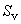 М-
10ДМ,
М-
8ДМ М-16
ИХП-3 МС-
8п МТ-
16п ТАп-
15В ТСЗп
-8 При-
сад-
ка АК
ОР-1 При-
сад-
ка АК
ОР-1 Ли-
тол-
24 N 158 ЦИА-
ТИМ-
201 ЦИА-
ТИМ-
208 Зи-
мол гра-
фит-
ная пу-
шеч-
ная За-
маз-
ка ЗЗК
-3у МГЕ-
10А мас-
ло тур-
бин-
ное мас-
ло тран-
фор-
ма-
тор-
ное 1 1 2 3 4 5 6 7 8 9 10 11 11 12 13 14 15 16 17 18 19 20 21 22 3.1.ГТ-СМ,
ГТ-СМ-1 ТО-11,7 0,5 ---0,5 ----0,5 -------0,1 --ТО-25,1 10,1 ---5,9 ----0,9 -0,1 -----0,1 --СО1,6 0,5 ---1,1 ----0,2 -0,1 -----0,1 --ТО-1х1,6 --------------------ТО-2х1,6 0,6 ---0,6 --0,4 0,4 0,2 -----0,3 0,5 0,1 --ТР1,6 0,6 ---0,6 ----0,2 -------0,1 --СР6,5 7,1 ---9,5 ----1,4 -------1,6 --КР, РР, РТО12,9 9,5 ---11,3 ----1,9 -0,1 -----1,9 --Консервация3,2 8,6 ---10,2 --3,1 3,1 1,9 -0,1 --0,2 0,3 0,8 ---Переконсер-
вация3,2 8,6 ---5,1 --1,5 1,5 1,9 -0,1 --0,2 0,3 0,8 1,9 --Расконсер-
вация1,6 -------------------3.2.ГТ-МУ,
ГТ-МУ-1 ТО-11,7 0,8 ---0,8 ----0,5 -------0,1 --ТО-25,1 9,6 ---7,5 ----0,9 -0,1 -----0,1 --СО1,6 0,4 ---1,4 ----0,4 -0,1 -----0,1 --ТО-1х1,6 --------------------ТО-2х1,6 0,6 ---0,7 --0,4 0,4 0,1 -----0,3 0,5 0,1 --ТР1,6 0,6 ---0,7 ----0,1 -------0,1 --СР6,5 6,6 ---12,3 ----1.8 -------1,6 --КР, РР, РТО12,9 8,7 ---14,4 ----2,3 -0,1 -----1,9 --Консервация3,2 7,9 ---12,9 --2,3 2,3 2,3 -0,1 --0,2 0,3 0,8 ---Переконсер-
вация3,2 7,9 ---6,5 --1,6 1,6 2,3 -0,1 --0,2 0,3 0,8 1,9 --Расконсер-
вация1,6 --------------------3.3.МТ-ЛБ,
МТ-ЛБВ,ТО-11,7 ---------0,8 -.-------0,1 0,1 МТ-ЛБ-2 ТО-25,1 6,6 ---12,9 ----2,8 --------0,1 0,1 СО1,9 1,4 ---3,2 ----1,5 -0,1 ------0,1 0,1 ТО-1х0,9 --------------------ТО-2х0,9 1,5 ---1,7 --0,3 0,3 0,5 -0,1 ---0,5 0,8 -0,3 0,3 ТР0,9 1,5 ---1,7 ----0,5 -0,1 ------0,3 0,3 СР9,6 16,7 ---26,9 ----6,4 -0,2 ------1,8 1,8 КР, РР, РТО19,1 26,4 ---31,9 ----7,8 -0,3 ------1,9 1,9 Консервация-23,7 ---28,6 --5,9 5,9 7,8 -0,3 --------Переконсер-
вация3,2 23,7 ---14,3 --4,2 4,2 7,8 -0,3 --0,3 0,5 0,8 -1,9 1,9 Расконсер-
вация1,8 --------------------3.4.МТ-ЛБУ,
2С1 ТО-11,7 -0,2 -------1,8 ---------ТО-25,1 -26,1 ---20,2 ---3,9 -- .--------СО1,8 -1,4 ---2,9 ---1,2 --------0,2 -ТО-1х0,9 --------------------ТО-2х0,9 -1,5 ---0,2 -0,3 0,3 2,4 -----0,5 0,8 -0,2 -ТР0,9 -1,5 ---0,2 ---2,4 --------0,2 -СР9,6 -16,7 ---25,1 ---4,9 0,1 -------3,1 -КР, РР, РТО19,1 -26,3 ---30,1 ---5,8 0,1 -------3,3 -Консервация3,2 -23,8 ---26,3 -5,5 5,5 5,8 0,1 ---0,3 0,5 0,8 -3,3 -Переконсер-
вация3,2 -23,8 ---13,1 -4,1 4,1 5,8 0,1 ---0,3 0,5 0,8 -3,3 -Расконсер-
вация1,6 --------------------3.5.ГТ-Т,
ГТ-ТС ТО-1 1,7 --43,2 ------0,3 ----------ТО-25,1 --0,4 -17,9 ----0,2 ----------СО1,8 --2,4 -1,7 ----0,4 ----------ТО-1х0,9 --------------------ТО-2х0,9 --2,5 -1,1 --0,8 0,8 0,2 ----0,3 0,5 0,8 ---ТР0,9 --2,5 -1,1 ----0,3 ----------СР9,1 --32,7 -15,2 ----1,9 ----------КР18,3 --43,6 -17,9 ----2,2 ----------Консервация5,6 --39,2 -16,3 --7,2 7,2 2,2 ----0,3 0,5 0,8 ---Переконсер-
вация5,6 --39,2 -8,1 --5,7 5,7 2,2 ----0,3 0,5 0,8 ---Расконсер-
вация2,8 --------------------3.6.ГМ-352,
ГМ-355 ТО-11,7 -------2,2 --------ТО-2 5,1 --118,4------8,3 --0,3 ----6,0 --СО1,7 --18,0 ------7,8 --1,6 0,1 ---5,3 --ТО-1х1,1 --------------------ТО-2х1,1 --11,7 ----0,8 0,8 2,1 --0,3 0,1 0,3 0,5 0,8 2,7 --ТР1,1 --11,7 ------8,1 --0,3 0,1 ---2,7 --СР9,2 --182,0------34,4 --4,7 0,1 ---42,2 --КР, РР, РТО18,2 --224,1------39,4 --5,6 0,2 ---47,9 --Консервация5,6 --201,7----21,5 21,5 39,4 --5,6 0,2 0,3 0,5 0,8 47,9 --Переконсер-
вация5,6 --139,4 ----15,4 15,4 39,4 --5,6 0,2 0,3 0,5 0,8 47,9 --Расконсер-
вация2,8 --------------------3.7.ГМ-567 ТО-11,7 --1,8 ---0,5 -----0,2 2,7 -----ТО-25,1 --32,4 ---62,6 -----2,7 4,8 ------СО3,4 --3,2 0,4 --12,7 -----1,1 8,4 ------ТО-1х1,8 --------------------ТО-2х1,8 --3,2 0,4 --6,5 0,8 0,8 ---0,3 2,2 0,3 0,5 0,8 ---ТР1,8 --3,2 0,4 --6,5 -----0,6 5,4 ------СР18,3 --48,6 6,5 --109,2-----4,6 35,8 ------КР, РР, РТО36,6 --64,8 7,8 --128,4-----5,4 42,1 ------Консервация5,6 --58,3 7,0 --115,518,1 18,1 ---5,4 42,1 0,3 0,5 0,8 ---Переконсер-
вация5,6 --58,3 7,0 --57,8 13,2 13,2 ---5,4 42,1 0,3 0,5 0,8 ---Расконсер-
вация2,8 --------------------3.8.АТС-59,
АТС-59Г ТО-11,7 ----3,6 --0,9 -0,1 -------ТО-25,1 ----37,7 ----2,5 -0,2 --------СО2,4 ----6,2 ----2,4 -0,2 ------0,1 0,1 ТО-1х1,3 --------------------ТО-2х1,3 ----4,5 --0,8 0,8 0,9 -0,1 --0,3 0,5 0,8 -0,1 0,1 ТР1,3 ----4,5 ----2,1 -0,3 ------0,1 0,1 СР12,4 ----61,3 ----14,2 -1,3 (-)-----1,4 1,4 КР, РР, РТО24,8 ----85,5 ----16,7 -1,5 ------1,6 1,6 Консервация5,6 ----78,8 --8,5 8,5 16,7 -1,5 --0,3 0,5 0,8 -1,6 1,6 Переконсер-
вация5,6 ----63,9 --6,1 6,1 16,7 -1,5 --0,3 0,5 0,8 -1,6 1,6 Расконсер-
вация2,8 --------------------3.9.АТ-Т ТО-11,7 --0,1 -10,5 --3,7 --1,8 -------ТО-25,1 --10,4 -46,2 ----2,8 -0,1 7,6 -------СО1,8 --2,5 -6,5 ----7,0 -0,1 2,8 -------ТО-1х1,7 --------------------ТО-2х1,7 --1,4 -6,9 --0,8 0,8 1,8 -0,1 0,7 -0,3 0,5 0,8 ---ТР1,7 --1,4 -6,9 ----4,4 -0,2 1,8 -------СР 16,3 --21,1 -103,3----29,8 -0,1 11,9 -------КР, РР, РТО
    35,6 --24,8 -137,3 ----35,0 -0,1 14,0 -------Консервация 5,6 --22,3 -122,2--15,4 15,4 35,0 -0,1 14,0 -0,3 0,5 0,8 ---Переконсер-
вация5,6 --11,2 -119,1 --11,8 11,8 35,0 -0,1 14,0 -0,3 0,5 0,8 ---Расконсер-
вация2,8 --------------------3.10.МТ-Т ТО-11,7 --4,9 ---5,7 --1,1 0,6 0,5 -------ТО-25,1 --49,5 ---67,5 --2,6 -0,8 0,3 -------СО3,2 --5,2 ---10,1 --2,8 -0,4 --------ТО-1х1,8 --------------------ТО-2х1,8 --5,1 ---5,8 1,2 1,2 1,0 -0,3 0,2 -0,3 0,5 0,8 ---ТР1,8 --5,1 ---5,8 --2,4 -0,4 0,5 -------СР18,3 --76,4 ---89,6 --13,4 -2,2 3,0 -------КР, РР, РТО 40,3 --101,6 ---105,3--15,0 -2,6 3,5 -------Консервация5,6 --90,9 ---94,8 21,3 21,3 14,9 -2,6 2,2 -0,3 0,5 0,8 ---Переконсер-
вация5,6 --90,9 ---47,5 15,3 15,3 14,9 -2,6 2,2 -0,3 0,5 0,8 ---Расконсер-
вация2,8 --------------------3.11.МТЗ-50,
52Л ТО-11,5 0,2 ----45,5 ---0,4 ----------ТО-21,9 17,4 --------0,2 ----------ТО-38,2 25,7 ----45,5 ---0,2 ----------СО0,4 -----5,2 ---0,1 ----------ТО-1х0,3 --------------------ТО-2х0,3 1,2 ----3,6 -0,4 0,4 0,1 0,1 ---0,3 0,3 0,5 ---ТР0,3 1,2 ----3,6 ---0,2 0,1 ---------СР3,3 17,3 ----53,6 ---0,5 0,1 ---------КР6,6 23,0 ----62,1 ---0,6 0,1 ---------3.12.МТЗ-80 ТО-11,5 0,2 ------0,1 ---------ТО-21,9 16,3 --------0,3 ----------ТО-38,2 19,2 ----43,6 ---0,9 ----------СО0,4 3,3 -------------. ------ТО-1х0,3 --------------------ТО-2х0,3 1,8 ----2,5 -0,4 0,4 0,1 0,1 ---0,3 0,3 0,5 ---ТР0,3 1,8 ----2,5 ---0,1 0,1 ---------СР3,3 25,4 ----37,2 ---0,7 0,1 ---------КР6,6 33,8 ----43,7 ---0,9 0,1 ---------Консервация3,2 30,4 ----39,3 -7,9 7,9 0,9 0,1 ---0,5 0,5 0,8 ---Переконсер-
вация3,2 30,4 ----18,9 -5,5 5,5 9,0 0,1 ---0,5 0,5 0,8 ---Расконсер-
вация1,6 --------------------3.13.ДТ-75,
ДТ-75М ТО-11,5 2,4 ----1,5 ---0,2 ----------ТО-21,9 19,8 ----7,4 ---0,3 ----------ТО-38,2 36,3 ----18,3 ---0,3 ----------СО0,4 2,5 ----2,3 ---0,1 0,1 0,1 --------ТО-1х0,3 --------------------ТО-2х0,3 2,5 ----1,2 -0,3 0,3 0,1 0,1 0,1 --0,3 0,5 0,8 ---ТР0,3 2,5 ----1,2 ---0,1 0,1 0,1 --------СР3,3 39,9 ----19,8 ---0,2 0,1 0,1 --------КР6,6 49,7 ----23,4 ---0,3 0,1 0,1 --------3.14.Т-100,
Т-100М ТО-11,5 8,1 --------2,3 ----------ТО-23,9 83,2 ----4,9 ---9,1 ----------ТО-315,9 4,5 ----92,5 ---9,1 ----------СО1,0 1,7 ----4,2 ---1,8 ----------ТО-1х0,6 ----------------ТО-2х0,6 2,0 ----4,9 -0,3 0,3 0,5 ----0,3 0,5 0,8 ---ТР0,6 2,0 ----4,9 ---1,2 ----------СР5,2 27,4 ----78,6 ---7,9 ----------КР9,0 97,1 ----92,5 ---9,1 ----------Консервация3,2 93,4 ----83,3 -17,6 17,6 9,1 ----0,3 0,5 0,8 ---Переконсер-
вация3,2 93,4 ----41,6 -12,9 12,9 9,1 ----0,5 0,5 0,8 ---Расконсер-
вация1,6 --------------------3.15.Т-130,
Т-130М ТО-11,5 18,0 ----7,3 ---0,3 -----ТО-23,9 26,5 ----27,0 ---0,7 ----------ТО-315,4 125,6----71,6 ---0,8 ----------СО0,9 7,8 ----3,2 ---0,1 -0,1 --------TO-1x0,6 --------------------ТО-2х 0,6 5,4 ----3,6 -0,3 0,3 0,1 -0,1 --0,3 0,5 0,8 ---ТР0,6 5,4 ----3,6 ---0,1 -0,1 --------СР5,8 132,3 ----60,9 ---0,7 -0,4 --------КР11,6 176,4 ----71,6 ---0,8 -0,5 --------Консервация3,2 158,8----64,5 -25,2 25,2 0,8 -0,5 --0,5 0,5 0,8 ---Переконсер-
вация3,2 158,8 ----32,2 -21,2 21,2 0,8 .-0,5 --0,5 0,5 0,8 ---Расконсер-
вация1,6 --------------------3.16.Т-150К,
Т-155 ТО-11,5 2,5 ----1,8 ---0,2 --------ТО-21,9 18,3 ----1,8 ---0,8 ----------ТО-313,0 88,1 ----15,8 ---0,8 ----------СО0,9 0,5 ----0,7 ---0,1 ----------TO-1x0,6 --------------------ТО-2х0,6 5,6 ----0,9 -0,4 0,4 0,1 ----------ТР5,8 5,6 ----0,9 ---0,2 ----------СР5,8 83,3 ----14,4 ---0,7 ----------КР11,6 110,9----15,8 ---0,8 ----------Консервация3,2 99,7 ----14,3 -12,7 12,7 0,8 ----0,5 0,5 0,8 ---3.17.К-701,
К-701А ТО-11,5 1,9 ----7,9 -----ТО-23,8 3,7 ----8,1 ---1,4 ----------ТО-315,4 -----196,4---0,3 ----------СО0,9 1,5 ----1,9 ---1,0 0,2 ---------TO-1x0,7 -------------------TO-2x0,7 1,9 9,9 0,4 0,4 0,3 0,1 0,3 0,3 0,5 TP0,7 1,9 ----9,9 ---0,6 0,1 --------СР5,8 27,9 ----179,8---3,9 1,0 ---------КР11,6 38,1 ----211,5---4,6 1,2 ---------Консервация3,2 34,3 ----190,3-24,9 24,9 4,6 1,2 ---0,3 0,3 0,8 ---Переконсер-
вация3,2 34,3 ----95,2 -14,9 14,9 4,6 1,2 ---0,3 0,3 0,8 ---Расконсер-
вация 1,6 --------------------(в килограммах)(в килограммах)(в килограммах)(в килограммах)(в килограммах)(в килограммах)(в килограммах)(в килограммах)(в килограммах)(в килограммах)(в килограммах)(в килограммах)(в килограммах)(в килограммах)(в килограммах)Марка прицепа или полуприцепа Марка прицепа или полуприцепа Марка прицепа или полуприцепа Вид обслуживания и ремонта Неф-
рас Мас-
ло Мас-
ло При-
сад-Смазки пластичные Смазки пластичные Смазки пластичные Смазки пластичные Смазки пластичные За-
маз-Жид-
кость С4-
50/
170 М-
6/
10-В
(ДВ-
АСЗп
-10В)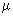 Тап
-15В ка
АК
ОР-1 Ли-
тол-
24 Со-
ли-
дол
С
или
Ж Гра-
фит-
ная Зи-
мол Пу-
шеч-
ная ка ЗЗК-
3у АЖ-
12Т
(мас-
ло
МГЕ-
10А)1 1 1 2 3 4 5 6 7 8 9 10 11 12 13 4.1.1-П-1, 5М
(ИАПЗ-738)1-П-1, 5М
(ИАПЗ-738)ТО-10,8 ---0,8 -0,1 ----ТО-21,6 ---1,4 -0,2 ---0,3 СО0,2 ---0,8 -0,1 ---0,3 TO-1x0,8 ----------ТО-2х0,8 ---0,2 -0,2 -0,2 0,2 0,2 ТР2,4 ---1,5 -0,3 ---0,3 КР3,2 ---3,0 -0,5 ---0,5 Консервация0,8 ---3,0 -0,5 -0,2 0,2 0,5 Переконсервация0,8 ---3,0 -0,5 -0,2 0,2 0,5 Расконсервация0,4 ----------4.2.1-П-2,5
(ГКБ-8301,1-П-2,5
(ГКБ-8301,ТО-10,8 ---0,4 -0,1 ----ГКБ-83011)ГКБ-83011)ТО-22,0 ---1,1 -0,1 ----СО0,4 ---0,5 -0,1 ----ТО-1х0,8 ----------ТО-2х1,6 ---0,2 -0,2 -0,2 0,2 -ТР2,4 ---1,3 -0,3 ----КР3,2 ---2,6 -0,5 ----Консервация0,8 --2,6 -0,5 -0,2 0,2 -Переконсервация0,8 ---2,6 -0,5 -0,2 0,2 -Расконсервация0,4 ----------4.3.2-ПН-2
(СМЗ-710В)2-ПН-2
(СМЗ-710В)ТО-11,8 ---1,2 -0,2 ----ТО-22,4 ---1,0 -0,2 ----СО0,3 ---0,4 -0,1 ----TO-1x1,6 ----------ТО-2х1,6 ---0,1 -0,2 -0,2 0,2 -ТР3,2 ---1,1 -0,3 ----КР4,0 ---2,2 -0,6 ----Консервация1,0 ---2,2 -0,6 -0,2 0,2 -Переконсервация1,0 ---2,2 -0,6 -0,2 0,2 -Расконсервация0,5 ----------4.4.2-ПН-2М
(СМЗ-8326)2-ПН-2М
(СМЗ-8326)ТО-11,2 ---0,4 0,2 ----ТО-22,4 ---1,1 -0,2 ---0,2 СО0,3 ---0,7 -0,2 ---0,1 ТО-1х1,6 ----------ТО-2х1,6 ---0,2 -0,2 -0,2 0,2 0,2 ТР3,2 ---1,6 -0,5 ---0,9 КР4,0 ---3,2 -1,0 ---1,6 Консервация0,8 ---3,2 -1,0 -0,2 0,2 1,6 Переконсервация0,8 ---3,2 -3,2 -0,2 0,2 1,6 Расконсервация0,5 ----------4.5.2-ПН-2М
(СМЗ-8325)2-ПН-2М
(СМЗ-8325)ТО-11,2 ---0,8 -0,1 ----ТО-22,4 ---3,3 -0,2 ---0,2 СО0,3 ---1,6 -0,3 ---0,1 TO-1x1,6 ----------ТО-2х1,6 ---0,4 -0,8 -0,2 0,2 0,2 ТР3,2 ---0,4 -0,8 ---0,9 КР4,0 ---8,2 -1,5 ---1,6 Консервация0,8 ---8,2 -1,5 -0,2 0,2 1,6 Переконсервация0,8 ---8,2 -1,5 -0,2 0,2 1,6 Расконсервация0,5 ----------4.6.2-ПН-2,5
(СМЗ-8333,2-ПН-2,5
(СМЗ-8333,ТО-11,2 -----0,2 ----СМЗ-8427)СМЗ-8427)ТО-22,4 ---1,8 -0,2 ---0,2 СО0,3 ---0,7 -0,2 ---0,1 ТО-1х1,6 ----------ТО-2х1,6 ---0,2 -0,2 0,2 0,2 0,2 ТР3,2 ---1,8 -0,5 ---0,9 КР4,0 ---3,5 -1,0 ---1,6 Консервация0,8 ---3,5 -1,0 -0,2 0,2 1,6 Переконсервация0,8 ---3,5 -1,0 -0,2 0,2 1,6 Расконсервация0,5 ----------4.7.2-ПН-4
(СМЗ-8334)2-ПН-4
(СМЗ-8334)ТО-11,2 ---0,4 -0,1 ----ТО-22,4 ---1,5 -0,2 ----СО0,3 ---0,6 -0,1 ----TO-1x1,0 ----------ТО-2х1,6 ---0,2 -0,1 -0,2 0,2 -ТР3,2 ---1,6 -0,3 ----КР4,0 ---3,2 -0,6 ----Консервация0,8 ---3,2 -0,6 -0,2 0,2 -Переконсервация0,8 ---3,2 -0,6 -0,2 0,2 -Расконсервация0,5 ----------4.8.2-ПН-4М
(СМЗ-810,2-ПН-4М
(СМЗ-810,ТО-11,2 ---0,4 ------СМЗ-810А,
СМЗ-810АП)СМЗ-810А,
СМЗ-810АП)ТО-22,4 ---2,0 -0,3 ----СО0,3 ---0,5 -0,1 ----TO-1x1,6 -------0,2 0,2 -ТО-2х1,6 ---0,2 -0,2 ----ТР3,2 ---1,2 -0,2 ----КР4,0 ---2,4 -0,3 ---Консервация0,8 ---2,4 -0,3 -0,2 0,2 -Переконсервация0,8 ---2,4 -0,3 -0,2 0,2 -Расконсервация0,5 ----------4.9.2-ПП-14
(ОдАЗ 9370,2-ПП-14
(ОдАЗ 9370,ТО-12,0 ---0,3 -0,2 ----ОдАЗ 9385,
ОдАЗ 9386,ОдАЗ 9385,
ОдАЗ 9386,ТО-22,7 0,1 0,6 -0,9 -0,5 ----ОдАЗ 9370-01)ОдАЗ 9370-01)СО0,3 0,1 0,1 -0,3 -0,1 ----ТО-1х2,4 ----------ТО-2х2,4 0,1 0,2 -0,2 -0,2 -0,2 0,2 -ТР0,1 0,2 0,3 -0,8 -0,3 ----КР5,6 0,3 0,6 -1,7 -0,6 --Консервация1,2 0,2 0,5 0,1 1,7 -0,6 -0,2 0,2 -Переконсервация1,2 0,2 0,2 0,1 1,7 -0,6 -0,2 0,2 -Расконсервация0,7 ----------4.10."Урал-
44201-862""Урал-
44201-862"ТО-1 2,3 -1,2 -0,4 ------ТО-23,7 -11,1 -3,5 -0,5 0,3 ---СО0,3 -1,7 -1,3 -0,1 0,1 ---ТО-1х3,1 ----------ТО-2х3,1 -0,9 -0,5 -0,2 0,2 0,3 0,5 -ТР7,7 -7,9 -3,4 -0,4 0,3 ---КР9,0 -13,6 -6,8 -0,9 0,6 ---Консервация1,8 -12,3 1,4 6,8 -0,9 0,6 0,3 0,5 -Переконсервация1,8 -6,2 1,4 6,8 -0,9 0,6 0,3 0,5 -Расконсервация0,9 ----------4.11.2-ПН-6М
(МАЗ-8926)2-ПН-6М
(МАЗ-8926)ТО-11,2 -1,6 ------ТО-22,4 ---4,2 -0,5 ----СО0,3 ---4,1 -0,2 ----TO-1x1,6 -------ТО-2х1,6 ---1,2 -0,1 -0,2 0,2 -ТР3,2 ---10,7 -0,5 ----КР4,0 ---21,8 -1,0 ----Консервация0,8 ---21,8 -1,0 -0,3 0,3 -Переконсервация0,8 ---21,8 -1,0 -0,3 0,3 -Расконсервация0,5 ----------4.12.2-ПН-6
(МАЗ-5206,2-ПН-6
(МАЗ-5206,ТО-11,2 -2,0 0,1 ----МАЗ-5330,
МАЗ-5333)МАЗ-5330,
МАЗ-5333)ТО-22,4 ---3,3 -0,2 ----СО0,3 ---2,4 -0,1 ----ТО-1х1,0 ----------ТО-2х1,0 ---2,7 -0,2 -0,2 0,2 -ТР3,2 ---6,2 -0,3 ----КР4,0 ---12,3 -0,5 ----Консервация1,0 ---12,3 -0,5 -0,3 0,3 -Переконсервация1,0 ---12,3 -0,5 -0,3 0,3 -Расконсервация0,5 ---------4.13.МАЗ-9988,
МАЗ-9989 МАЗ-9988,
МАЗ-9989 ТО-12,0 -3,4 -0,5 -2,1 --0,4 ТО-22,7 -33,3 -4,3 -0,5 ---1,6 СО0,3 -3,4 -1,3 -0,1 ---0,3 ТО-1х2,2 ----------ТО-2х2,2 -1,7 -0,4 -0,2 -0,2 0,2 0,3 ТР4,8 -16,5 -3,2 -0,5 ---2,0 КР5,6 -33,4 -6,4 -1,0 ---3,9 Консервация1,2 -30,0 -6,4 -1,0 -0,3 0,3 3,9 Переконсервация1,2 -15,1 -6,4 -1,0 -0,3 0,3 3,9 Расконсервация0,7 ----------4.14.4.14.МАЗ-5247 ТО-12,0 ---1,4 ------ТО-22,7 ---9,2 ------СО0,3 ---4,2 ------ТО-1х3,8 ----------ТО-2х3,8 ---2,1 ---0,3 0,3 -ТР4,8 ---10,1 ------КР5,6 ---20,1 ------Консервация1,2 ---20,1 ---0,3 0,5 -Переконсервация1,2 ---20,1 ---0,3 0,5 -Расконсервация0,7 ----------4.15.4.15.ЧМЗАП-83981 ТО-12,5 ---5,2 0,4 -----ТО-23,1 ---54,8 7,0 -----СО0,4 ---10,2 1,4 -----ТО-1х2,5 ----------ТО-2х2,5 ---2,8 0,5 --0,2 0,2 -ТР6,9 ---27,4 3,5 -----КР9,1 ---54,8 7,0 -----Консервация1,7 ---54,8 7,0 --0,3 0,5 -Переконсервация1,7 ---54,8 7,0 --0,3 0,5 -Расконсервация1,1 ----------4.16.4.16.ЧМЗАП-83991 ТО-13,8 ---1,8 0,2 -----ТО-24,3 ---30,6 6,2 -----СО0,5 ---6,4 1,3 -----TO-1x4,0 ----------ТО-2х4,0 ---2,7 0,5 --0,2 0,3 -ТР11,0 ---15,5 3,6 -----КР12,9 ---30,6 6,2 -----Консервация2,8 ---30,6 6,2 --0,3 0,5 -Переконсервация2,8 ---30,6 6,2 --0,3 0,5 -Расконсервация 1,6 ----------(в килограммах)(в килограммах)(в килограммах)(в килограммах)(в килограммах)(в килограммах)(в килограммах)(в килограммах)Агрегаты, узлы и детали Агрегаты, узлы и детали Неф-
рас
С4-
50/170 Масло
мотор-
ное Масло
транс-
мис-
сион-
ное При-
садка АКОР-
1 Смазка
пушеч-
ная Замаз-
ка
ЗЗК-3у На одно изделие1.Двигатель типа В-21,3 10,5 -1,2 1,1 1,2 2.Двигатель типа В-6, УТД-200,9 7,3 -0,8 0,9 1,0 3.Двигатель типа ЯАЗ-204, 2060,8 3,6 -0,5 0,8 0,4 4.Двигатель типа ЯМЗ-236, ЯМЗ-238, КамАЗ-7401,0 4,1 -0,5 0,6 0,5 5.Двигатели карбюраторные всех марок0,7 2,4 -0,3 0,5 0,3 6.Коробка передач1,2 -0,5 0,1 0,4 -7.Раздаточная коробка0,7 -0,3 0,1 0,2 -8.Ведущий мост1,0 -0,7 0,1 0,4 -9.Бортовая передача, колесный редуктор0,6 -2,7 0,3 0,2 -10.Коробка отбора мощности0,3 -0,6 0,1 0,1 -11.Лебедка1,4 -0,7 0,1 0,4 -На одну тонну изделий12.Коленчатые и распределительные валы, гильзы цилиндров, шестерни и др.3,0 3,8 -0,7 7,5 -13.Подшипники шариковые 2,4 3,1 -0,7 8,5 -(роликовые)2,714.Форсунки, топливные насосы 13,0 3,1 -0,8 10,0 -и другие детали топливной аппаратуры 2,7
15.Детали из алюминиевых и других сплавов3,2 4,9 -5,4 7,0 -16.Детали, частично покрытые краской или лаком, топливные и масляные баки, радиаторы и трубки0,4 -4,1 0,5 5,0 -17.Ведущие колеса, опорные и поддерживающие катки, балансиры 0,3 -1,7 0,2 2,0 -Наименование и марка Наименование и марка Наименование и марка Наименование и марка Наименование и марка Норма изделия изделия базовой машины двигателя привода специального оборудования горючего расхода горючего, л/ч 1 1 2 3 4 5 1. Автомобили пожарные общего назначения1. Автомобили пожарные общего назначения1. Автомобили пожарные общего назначения1. Автомобили пожарные общего назначения1. Автомобили пожарные общего назначения1. Автомобили пожарные общего назначения1.1.АЦ-30(53А) 106Б ГАЗ-53А ГАЗ-53 Бензин автомобильный16,5 1.2.АЦ-30(130) 63А ЗИЛ-130 ЗИЛ-130 То же17,1 1.3.АЦ-40(130) 62А ЗИЛ-130 ЗИЛ-130 - " -19,8 1.4.АЦ-40(130) 63Б ЗИЛ-130 ЗИЛ-130 - " -19,8 1.5.АЦ-40(131) 137 ЗИЛ-131 ЗИЛ-131 - " -19,8 1.6.АЦ-40(131) 137А ЗИЛ-131 ЗИЛ-131 - " -19,8 1.7.АЦ-40(131) 153 ЗИЛ-131 ЗИЛ-131 - " -19,8 1.8.АЦС-40(131) 42Б ЗИЛ-131 ЗИЛ-131 - " -19,8 1.9.АЦ-40(375) Ц1ПМ102А "Урал-375"ЗИЛ-375 - " -21,6 1.10.АЦ-40(43202) 186 "Урал-43202"КамАЗ-740-111 Топливо дизельное15,0 1.11.АЦ-40(133Г1) 181 ЗИЛ-133-Г1 ЗИЛ-130 Бензин автомобильный19,8 2. Автомобили пожарные специального назначения2. Автомобили пожарные специального назначения2. Автомобили пожарные специального назначения2. Автомобили пожарные специального назначения2. Автомобили пожарные специального назначения2. Автомобили пожарные специального назначенияа) аэродромныеа) аэродромныеа) аэродромныеа) аэродромныеа) аэродромныеа) аэродромные2.1.АА-40(131) 139 ЗИЛ-131 ЗИЛ-131 Бензин автомобильный19,8 2.2.АА-40(43105) 189 КамАЗ-43105 КамАЗ-740-111 Дизельное топливо15,0 2.3.АА-60(7310) 160.01 МАЗ-7310 ЗИЛ-375 Бензин автомобильный36,0*б) воздушно-пенного тушенияб) воздушно-пенного тушенияб) воздушно-пенного тушенияб) воздушно-пенного тушенияб) воздушно-пенного тушенияб) воздушно-пенного тушения2.4.АВ-40(375) Ц50 "Урал-375"ЗИЛ-375 То же21,6 2.5.АВ-40(375Н) Ц50А "Урал-375Н"ЗИЛ-375 - " -21,6 2.6.АВ-40(43202) 187 "Урал-43202"КамАЗ-740-111 Топливо дизельное15,0 в) автолестницыв) автолестницыв) автолестницыв) автолестницыв) автолестницыв) автолестницы2.7.АЛ-30(131) Л.21 ЗИЛ-131 ЗИЛ-131 Бензин автомобильный15,0 2.8.АЛ-30(131) Л.22 ЗИЛ-131 ЗИЛ-131 То же15,0 2.9.АЛ-30(131) ПМ 506 ЗИЛ-131 ЗИЛ-131 - " -15,0 г) насосная станцияг) насосная станцияг) насосная станцияг) насосная станцияг) насосная станция2.10.ПНС-110(131) 131 ЗИЛ-131 2Д-12Б Топливо дизельное66,0 д) пожарная машина высокой проходимостид) пожарная машина высокой проходимостид) пожарная машина высокой проходимостид) пожарная машина высокой проходимостид) пожарная машина высокой проходимостид) пожарная машина высокой проходимости2.11.ПМВП-55
(пожарный танк)Т-55 В-55 Топливо дизельное63,3*3. Мотопомпы пожарные3. Мотопомпы пожарные3. Мотопомпы пожарные3. Мотопомпы пожарные3. Мотопомпы пожарные3. Мотопомпы пожарные3.1.Мотопомпа прицепная
МП-1600-ЗМЗ-24-01 Бензин автомобильный 16,0*3.2.Мотопомпа переносная
МП-800А, 800Б -Специальный двухтактный карбюраторный Смесь 20 частей бензина автомобильного и 1 части масла моторного6,3 3.3.Мотопомпа переносная
МП-600, 600А -То же То же 5,6*Наименование и марка Наименование и марка Наименование и марка Наименование и марка Наименование и марка Наименование и марка Наименование и марка Наименование и марка Наименование и марка Наименование и марка Наименование и марка изделия изделия изделия базовой машины базовой машины базовой машины двигателя привода специального оборудования двигателя привода специального оборудования двигателя привода специального оборудования горючего горючего Норма расхода горючего, л 1 1 1 2 2 2 3 3 3 4 4 5 1. Мусоровозы 1. Мусоровозы 1. Мусоровозы 1. Мусоровозы 1. Мусоровозы 1. Мусоровозы 1. Мусоровозы 1. Мусоровозы 1. Мусоровозы 1. Мусоровозы 1. Мусоровозы На погрузку и разгрузку одной машины1.1.КО-413 ГАЗ-53-02 ГАЗ-53-02 ГАЗ-53-02 ЗМЗ-53 ЗМЗ-53 ЗМЗ-53 Бензин автомобильныйБензин автомобильныйБензин автомобильный5,5 1.2.М-30А ГАЗ-53А ГАЗ-53А ГАЗ-53А ЗМЗ-53 ЗМЗ-53 ЗМЗ-53 То жеТо жеТо же2,9 1.3.53М ГАЗ-53А ГАЗ-53А ГАЗ-53А ЗМЗ-53 ЗМЗ-53 ЗМЗ-53 - " -- " -- " -5,5 1.4.КО-415, КО-415А КамАЗ-53213 КамАЗ-53213 КамАЗ-53213 КамАЗ-740 КамАЗ-740 КамАЗ-740 Топливо дизельноеТопливо дизельноеТопливо дизельное18,0 2. Ассенизационные машины2. Ассенизационные машины2. Ассенизационные машины2. Ассенизационные машины2. Ассенизационные машины2. Ассенизационные машины2. Ассенизационные машины2. Ассенизационные машины2. Ассенизационные машины2. Ассенизационные машины2. Ассенизационные машиныНа наполнение и слив цистерны под давлением2.1.АНМ-53 АНМ-53 ГАЗ-53 ГАЗ-53 ГАЗ-53 ЗМЗ-53 ЗМЗ-53 ЗМЗ-53 Бензин автомобильныйБензин автомобильный0,7 2.2.КО-503А, КО-503Б КО-503А, КО-503Б ГАЗ-53А ГАЗ-53А ГАЗ-53А ЗМЗ-53 ЗМЗ-53 ЗМЗ-53 То жеТо же0,7 2.3.КО-505, КО-505А КО-505, КО-505А КамАЗ-53212 КамАЗ-53212 КамАЗ-53212 КамАЗ-740 КамАЗ-740 КамАЗ-740 Топливо дизельноеТопливо дизельное1,95 3. Поливомоечные машины3. Поливомоечные машины3. Поливомоечные машины3. Поливомоечные машины3. Поливомоечные машины3. Поливомоечные машины3. Поливомоечные машины3. Поливомоечные машины3. Поливомоечные машины3. Поливомоечные машины3. Поливомоечные машиныКО-002, ПМ-130Б, КО-713-01*КО-002, ПМ-130Б, КО-713-01*КО-002, ПМ-130Б, КО-713-01*ЗИЛ-130 ЗИЛ-130 ЗИЛ-130 ЗИЛ-130 ЗИЛ-130 Бензин автомобильный Бензин автомобильный На 100 км пробега:
при поливке проезжей части - 116,0
при мойке проезжей части - 124
при мойке прилотковой части улиц - 166
На поливку зеленых насаждений (на одну цистерну) - 24. Подметально-уборочные машины 4. Подметально-уборочные машины 4. Подметально-уборочные машины 4. Подметально-уборочные машины 4. Подметально-уборочные машины 4. Подметально-уборочные машины 4. Подметально-уборочные машины 4. Подметально-уборочные машины 4. Подметально-уборочные машины 4. Подметально-уборочные машины 4. Подметально-уборочные машины На 100 км подметания проезжей части улиц4.1.КО-309 КО-309 КО-309 ГАЗ-53-14 ГАЗ-53-14 ГАЗ-53-14 ЗМЗ-53 ЗМЗ-53 ЗМЗ-53 Бензин автомобильный77,0 4.2.ПУ-53А ПУ-53А ПУ-53А ГАЗ-53А ГАЗ-53А ГАЗ-53А ЗМЗ-53 ЗМЗ-53 ЗМЗ-53 То же59,0 4.3.КО-304А КО-304А КО-304А ГАЗ-53А ГАЗ-53А ГАЗ-53А ЗМЗ-53 ЗМЗ-53 ЗМЗ-53 - " -76,54.4.КО-309 КО-309 КО-309 ГАЗ-53-14 ГАЗ-53-14 ГАЗ-53-14 ЗМЗ-53 ЗМЗ-53 ЗМЗ-53 - " -На 1 ч работы дополнительного подборщика - 7,05. Универсальные разбрасыватели 5. Универсальные разбрасыватели 5. Универсальные разбрасыватели 5. Универсальные разбрасыватели 5. Универсальные разбрасыватели 5. Универсальные разбрасыватели 5. Универсальные разбрасыватели 5. Универсальные разбрасыватели 5. Универсальные разбрасыватели 5. Универсальные разбрасыватели 5. Универсальные разбрасыватели На 100 км пробега5.1.КО-104, КО-106, КО-104А, ПР-53 КО-104, КО-106, КО-104А, ПР-53 КО-104, КО-106, КО-104А, ПР-53 ГАЗ-53А ГАЗ-53А ГАЗ-53А ЗМЗ-53 ЗМЗ-53 ЗМЗ-53 Бензин автомобильный74,5 5.2.КО- 105, ПР-130 КО- 105, ПР-130 КО- 105, ПР-130 ЗИЛ-130АН ЗИЛ-130АН ЗИЛ-130АН ЗИЛ-130 ЗИЛ-130 ЗИЛ-130 То же На 100 км пробега
86,45.3.КО-705 УРА КО-705 УРА КО-705 УРА Трактор Т-40АП Трактор Т-40АП Трактор Т-40АП Д-37Е Д-37Е Д-37Е Топливо дизельное4,466. Плужно-щеточные снегоочистители 6. Плужно-щеточные снегоочистители 6. Плужно-щеточные снегоочистители 6. Плужно-щеточные снегоочистители 6. Плужно-щеточные снегоочистители 6. Плужно-щеточные снегоочистители 6. Плужно-щеточные снегоочистители 6. Плужно-щеточные снегоочистители 6. Плужно-щеточные снегоочистители 6. Плужно-щеточные снегоочистители 6. Плужно-щеточные снегоочистители На 100 км сгребания и подметания снега6.1.КО-002, ПМ-130Б, КО-105КО-002, ПМ-130Б, КО-105КО-002, ПМ-130Б, КО-105ЗИЛ-130 ЗИЛ-130 ЗИЛ-130 ЗИЛ-130 ЗИЛ-130 ЗИЛ-130 Бензин автомобильный 83,0 6.2.КО-707, КО-711 КО-707, КО-711 КО-707, КО-711 Трактор МТЗ-80/82Трактор МТЗ-80/82Трактор МТЗ-80/82Д-240 Д-240 Д-240 Топливо дизельное 7,3 6.3.КО-705 ПЩ КО-705 ПЩ КО-705 ПЩ Трактор Т-40АП Трактор Т-40АП Трактор Т-40АП Д-37Е Д-37Е Д-37Е То же5,4 6.4.Д-447М Д-447М Д-447М Трактор МТЗ-50/52Трактор МТЗ-50/52Трактор МТЗ-50/52Д-60Н Д-60Н Д-60Н - " -4,8 7. Снегопогрузчики7. Снегопогрузчики7. Снегопогрузчики7. Снегопогрузчики7. Снегопогрузчики7. Снегопогрузчики7. Снегопогрузчики7. Снегопогрузчики7. Снегопогрузчики7. Снегопогрузчики7. СнегопогрузчикиНа 1 ч работы 7.1.КО-203 КО-203 КО-203 ГАЗ-52-04 ГАЗ-52-04 ГАЗ-52-04 ЗМЗ-53 ЗМЗ-53 ЗМЗ-53 Бензин автомобильный5,5 7.2.Д-566Д-566Д-566Спецшасси Спецшасси Спецшасси Д-50 Д-50 Д-50 Топливо дизельное3,96 7.3.КО-206КО-206КО-206Спецшасси Спецшасси Спецшасси Д-242 Д-242 Д-242 То же7,6 8. Фрезерно-роторный снегоочиститель8. Фрезерно-роторный снегоочиститель8. Фрезерно-роторный снегоочиститель8. Фрезерно-роторный снегоочиститель8. Фрезерно-роторный снегоочиститель8. Фрезерно-роторный снегоочиститель8. Фрезерно-роторный снегоочиститель8. Фрезерно-роторный снегоочиститель8. Фрезерно-роторный снегоочиститель8. Фрезерно-роторный снегоочиститель8. Фрезерно-роторный снегоочистительНа 1 ч работы КО-705РА КО-705РА КО-705РА Трактор Т-40АП Трактор Т-40АП Трактор Т-40АП Д-37Е Д-37Е Д-37Е Топливо дизельное4,5 9. Илососы 9. Илососы 9. Илососы 9. Илососы 9. Илососы 9. Илососы 9. Илососы 9. Илососы 9. Илососы 9. Илососы 9. Илососы На наполнение и разгрузку цистерныИД-980В, ИЛ-980, ИЛ-980А, КО-510 ИД-980В, ИЛ-980, ИЛ-980А, КО-510 ИД-980В, ИЛ-980, ИЛ-980А, КО-510 ЗИЛ- 130-76 ЗИЛ- 130-76 ЗИЛ- 130-76 ЗИЛ-130 ЗИЛ-130 ЗИЛ-130 Бензин автомобильный7,6 10. Каток-уплотнитель10. Каток-уплотнитель10. Каток-уплотнитель10. Каток-уплотнитель10. Каток-уплотнитель10. Каток-уплотнитель10. Каток-уплотнитель10. Каток-уплотнитель10. Каток-уплотнитель10. Каток-уплотнитель10. Каток-уплотнительНа 1 ч работы КМ-305 КМ-305 КМ-305 Трактор К-701 Трактор К-701 Трактор К-701 ЯМЗ-240Б ЯМЗ-240Б ЯМЗ-240Б Топливо дизельное24,0 11. Универсальные машины 11. Универсальные машины 11. Универсальные машины 11. Универсальные машины 11. Универсальные машины 11. Универсальные машины 11. Универсальные машины 11. Универсальные машины 11. Универсальные машины 11. Универсальные машины 11. Универсальные машины На 1 ч работы11.1.УСБ-25ПМ УСБ-25ПМ УСБ-25ПМ Трактор Т-25 Трактор Т-25 Трактор Т-25 Д-21А Д-21А Д-21А Топливо дизельное2,0 11.2.УСБ-25, ПЩ, ФР УСБ-25, ПЩ, ФР УСБ-25, ПЩ, ФР Трактор Т-25 Трактор Т-25 Трактор Т-25 Д-21А Д-21А Д-21А То же5,0 12. Машины для водопроводно-канализационного хозяйства12. Машины для водопроводно-канализационного хозяйства12. Машины для водопроводно-канализационного хозяйства12. Машины для водопроводно-канализационного хозяйства12. Машины для водопроводно-канализационного хозяйства12. Машины для водопроводно-канализационного хозяйства12. Машины для водопроводно-канализационного хозяйства12. Машины для водопроводно-канализационного хозяйства12. Машины для водопроводно-канализационного хозяйства12. Машины для водопроводно-канализационного хозяйства12. Машины для водопроводно-канализационного хозяйстваНа 1 ч работы 12.1.РВМ-24 РВМ-24 РВМ-24 ЗИЛ-130 ЗИЛ-130 ЗИЛ-130 ЗИЛ-130 ЗИЛ-130 ЗИЛ-130 Бензин автомобильный10,5 12.2.АРВМ-53 АРВМ-53 АРВМ-53 ГАЗ-53 ГАЗ-53 ГАЗ-53 ЗМЗ-53 ЗМЗ-53 ЗМЗ-53 То же8,0 12.3.КО-502 КО-502 КО-502 ЗИЛ-130 ЗИЛ-130 ЗИЛ-130 ЗИЛ-130 ЗИЛ-130 ЗИЛ-130 - " -15,0 12.4.КО-504 КО-504 КО-504 КамАЗ-5320 КамАЗ-5320 КамАЗ-5320 КамАЗ-740 КамАЗ-740 КамАЗ-740 Топливо дизельное 11,0 Основная марка Основная марка Основная марка Дублирующая марка Назначение Назначение 1 1 1 2 3 3 1.Бензин автомобильный А-76 (ГОСТ 2084-77)Бензин автомобильный А-76 (ГОСТ 2084-77)Бензины автомобильные: А-72 (ГОСТ 2084-77), АИ-93 (ГОСТ 2084-77)Для двигателей автомобилей (автобусов) и транспортеров-тягачей: ГАЗ-21, РАФ-977, ГАЗ-69, ГАЗ-69А, УАЗ-450, УАЗ-450Д, УАЗ-450А, УАЗ-452, УАЗ-452В, УАЗ-451ДМ, УАЗ-469, УАЗ-3151, УАЗ-3151-01, УАЗ-315-02, УАЗ-3741, УАЗ-3741-01, УАЗ-3303-01, УАЗ-3741-01, УАЗ-2206, УАЗ-2206-01, ЛуАЗ-967М, ГАЗ-51, ПАЗ-652, КАВЗ-685, КАВЗ-651, ПАЗ-651, ПАЗ-672, ПАЗ-652, ПАЗ-3201, АП-4, ГАЗ-52, ГАЗ-53, ГАЗ-66, АС-38, ГАЗ-63, ЗИЛ-130, ЗИЛ-130-76, ЗИЛ-ММЗ-555, ЗИЛ-4502, ЗИЛ-130В, ЗИЛ-ММЗ-4502, ЗИЛ-ММЗ-45021, ЗИЛ-150, ЗИЛ-164, ЗИЛ-133Г1, ЗИЛ-131, ЗИЛ-131В, ЗИЛ-137-137Б, ЗИЛ-151, ЗИЛ-157, ЗИЛ-157В, ЗИЛ-157КВ, ЗИЛ-157КДВ, ЗИЛ-431410, ЗИЛ-431510, КАЗ-608, ЛАЗ-695, ЛАЗ-697, ЛАЗ-967Б, ЛАЗ-4202, ЛАЗ-42021, ЛАЗ-699, ГТ-СМ-1, ГТ-МУ, ГТ-МУ-1, АС-66Для двигателей автомобилей (автобусов) и транспортеров-тягачей: ГАЗ-21, РАФ-977, ГАЗ-69, ГАЗ-69А, УАЗ-450, УАЗ-450Д, УАЗ-450А, УАЗ-452, УАЗ-452В, УАЗ-451ДМ, УАЗ-469, УАЗ-3151, УАЗ-3151-01, УАЗ-315-02, УАЗ-3741, УАЗ-3741-01, УАЗ-3303-01, УАЗ-3741-01, УАЗ-2206, УАЗ-2206-01, ЛуАЗ-967М, ГАЗ-51, ПАЗ-652, КАВЗ-685, КАВЗ-651, ПАЗ-651, ПАЗ-672, ПАЗ-652, ПАЗ-3201, АП-4, ГАЗ-52, ГАЗ-53, ГАЗ-66, АС-38, ГАЗ-63, ЗИЛ-130, ЗИЛ-130-76, ЗИЛ-ММЗ-555, ЗИЛ-4502, ЗИЛ-130В, ЗИЛ-ММЗ-4502, ЗИЛ-ММЗ-45021, ЗИЛ-150, ЗИЛ-164, ЗИЛ-133Г1, ЗИЛ-131, ЗИЛ-131В, ЗИЛ-137-137Б, ЗИЛ-151, ЗИЛ-157, ЗИЛ-157В, ЗИЛ-157КВ, ЗИЛ-157КДВ, ЗИЛ-431410, ЗИЛ-431510, КАЗ-608, ЛАЗ-695, ЛАЗ-697, ЛАЗ-967Б, ЛАЗ-4202, ЛАЗ-42021, ЛАЗ-699, ГТ-СМ-1, ГТ-МУ, ГТ-МУ-1, АС-662.Бензин автомобильный АИ-93 (ГОСТ 2084-77)Бензин автомобильный АИ-93 (ГОСТ 2084-77)Согласно инструкциям по эксплуатации автомобилей заводов-изготовителей и химмотологическим картам Для двигателей автомобилей (автобусов) и спецшасси: ГАЗ-14 "Чайка", ГA3-24-03, ГАЗ-24-02, ГАЗ-24-10, ГАЗ-24-07, ГАЗ-3102, ГАЗ-24-24, ГАЗ-24-34, РАФ-2203, РАФ-22031, шасси 135ЛМ, шасси 135ЛТМ, Урал-375Д, Урал-375Н, Урал-375С, Урал-375ДМ, Урал-377, Урал-375ДМ, ЛиАЗ-677,- ВАЗ-2109, ВАЗ-2107, ВАЗ-2121 "Нива"Для двигателей автомобилей (автобусов) и спецшасси: ГАЗ-14 "Чайка", ГA3-24-03, ГАЗ-24-02, ГАЗ-24-10, ГАЗ-24-07, ГАЗ-3102, ГАЗ-24-24, ГАЗ-24-34, РАФ-2203, РАФ-22031, шасси 135ЛМ, шасси 135ЛТМ, Урал-375Д, Урал-375Н, Урал-375С, Урал-375ДМ, Урал-377, Урал-375ДМ, ЛиАЗ-677,- ВАЗ-2109, ВАЗ-2107, ВАЗ-2121 "Нива"3.Бензин автомобильный А-95 "Экстра" (ОСТ 38.01.9-75)Бензин автомобильный А-95 "Экстра" (ОСТ 38.01.9-75)Бензин автомобильный АИ-98 (ГОСТ 2084-77)Для двигателя автомобиля ГАЗ-14 "Чайка"Для двигателя автомобиля ГАЗ-14 "Чайка"4.Нефтяной растворитель нефрас С4-50/170 (ГОСТ 8505-80)Нефтяной растворитель нефрас С4-50/170 (ГОСТ 8505-80)Уайт-спирит (ГОСТ 3134-78)Для технических нужд Для технических нужд 5.Топливо дизельное марки Л (летнее) (ГОСТ 305-82)Топливо дизельное марки Л (летнее) (ГОСТ 305-82)Согласно инструкциям по эксплуатации автомобилей заводов-изготовителей и химмотологическим картам Для двигателей автомобилей, гусеничных тягачей, транспортеров-тягачей и транспортеров при температуре окружающего воздуха 0°С и выше:

ЗИЛ-133ГЯ, шасси 135МБ, шасси 5921, шасси 5922, шасси 5937, шасси 5938, шасси 5947, шасси 6950, шасси 69501, тягач 6953, Урал-4320, Урал-43202, Урал-43203, Урал-4420, Урал-5323, Урал-44202, Урал-44201-862, МАЗ-500, МАЗ-502, МАЗ-503, МАЗ-504А, МАЗ-504Г, МАЗ-504В, МАЗ-5549, МАЗ-5335-01, МАЗ-5336, МАЗ-5337, МАЗ-53352, МАЗ-53371, МАЗ-5429, МАЗ-5433, МАЗ-5335, МАЗ-54322, МАЗ-6422, МАЗ-200, КамАЗ-53202, КамАЗ-5320, КамАЗ-5410, КамАЗ-4310, КамАЗ-43105, КамАЗ-4410, КамАЗ-5511, КрАЗ-219, КрАЗ-256, КрАЗ-214, КрАЗ-257, КрАЗ-250, КрАЗ-258, КрАЗ-255Б1, КрАЗ-260, МАЗ-537П, МАЗ-537, МАЗ-537А, КЗКТ-7428, МАЗ-535, МАЗ-538, МАЗ-529, МАЗ-543, МАЗ-5476, МАЗ-7917, МАЗ-7911, МАЗ-7912, МАЗ-7410, МАЗ-74101, ЗИЛ-4331, ГАЗ-3307, АТ-Л, АТ-ЛА, МТ-ЛБ, МТ-ЛБ-2, МТ-ЛБВ, МТ-ЛБУ, МТ-ЛБУ-2, АТ-С, АТС-59Г, АТС-59С, ГТ-Т, ГТ-С, АТ-Т, МТ-Т, ГМ-569(577), ГМ-579, ГМ-352(355), ДТ-10П, ДТ-20П, ДТ-30ПДля двигателей автомобилей, гусеничных тягачей, транспортеров-тягачей и транспортеров при температуре окружающего воздуха 0°С и выше:

ЗИЛ-133ГЯ, шасси 135МБ, шасси 5921, шасси 5922, шасси 5937, шасси 5938, шасси 5947, шасси 6950, шасси 69501, тягач 6953, Урал-4320, Урал-43202, Урал-43203, Урал-4420, Урал-5323, Урал-44202, Урал-44201-862, МАЗ-500, МАЗ-502, МАЗ-503, МАЗ-504А, МАЗ-504Г, МАЗ-504В, МАЗ-5549, МАЗ-5335-01, МАЗ-5336, МАЗ-5337, МАЗ-53352, МАЗ-53371, МАЗ-5429, МАЗ-5433, МАЗ-5335, МАЗ-54322, МАЗ-6422, МАЗ-200, КамАЗ-53202, КамАЗ-5320, КамАЗ-5410, КамАЗ-4310, КамАЗ-43105, КамАЗ-4410, КамАЗ-5511, КрАЗ-219, КрАЗ-256, КрАЗ-214, КрАЗ-257, КрАЗ-250, КрАЗ-258, КрАЗ-255Б1, КрАЗ-260, МАЗ-537П, МАЗ-537, МАЗ-537А, КЗКТ-7428, МАЗ-535, МАЗ-538, МАЗ-529, МАЗ-543, МАЗ-5476, МАЗ-7917, МАЗ-7911, МАЗ-7912, МАЗ-7410, МАЗ-74101, ЗИЛ-4331, ГАЗ-3307, АТ-Л, АТ-ЛА, МТ-ЛБ, МТ-ЛБ-2, МТ-ЛБВ, МТ-ЛБУ, МТ-ЛБУ-2, АТ-С, АТС-59Г, АТС-59С, ГТ-Т, ГТ-С, АТ-Т, МТ-Т, ГМ-569(577), ГМ-579, ГМ-352(355), ДТ-10П, ДТ-20П, ДТ-30П6.Топливо дизельное марки З с температурой застывания минус 35°С (ГОСТ 305-82)Топливо дизельное марки З с температурой застывания минус 35°С (ГОСТ 305-82)То же Для двигателей машин, указанных в пункте 5, при температуре окружающего воздуха минус 20°С и выше Для двигателей машин, указанных в пункте 5, при температуре окружающего воздуха минус 20°С и выше 7.Топливо дизельное марки З с температурой застывания минус 45°С (ГОСТ 305-82)Топливо дизельное марки З с температурой застывания минус 45°С (ГОСТ 305-82)- " -Для двигателей машин, указанных в пункте 5, при температуре окружающего воздуха 30°С и выше Для двигателей машин, указанных в пункте 5, при температуре окружающего воздуха 30°С и выше 8.Топливо дизельное марки А (ГОСТ 305-82)Топливо дизельное марки А (ГОСТ 305-82)- " -Для двигателей машин, указанных в пункте 5, при температуре окружающего воздуха минус 50°С и выше Для двигателей машин, указанных в пункте 5, при температуре окружающего воздуха минус 50°С и выше 9.Масло моторное всесезонное М-6/10-В (ОСТ 38 01370- 84)Масло моторное всесезонное М-6/10-В (ОСТ 38 01370- 84)Масла моторные:
М-8В (ГОСТ 10541-78), АСЗп-10 (ТУ 38 101267-76)Для карбюраторных двигателей, кроме двигателей автомобилей ГАЗ-13, ГАЗ-14, ГАЗ-24 и их модификаций, ГАЗ-3102, РАФ-2203 и их модификацийДля карбюраторных двигателей, кроме двигателей автомобилей ГАЗ-13, ГАЗ-14, ГАЗ-24 и их модификаций, ГАЗ-3102, РАФ-2203 и их модификаций10.Масло моторное зимнее М-4/6В, (АСЗп-6) (ТУ 38 10111-75)Масло моторное зимнее М-4/6В, (АСЗп-6) (ТУ 38 10111-75)Масла моторные
М-8В (ГОСТ 10541-78), М-6/10-В (ОСТ 38 01 370-84)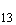 Для карбюраторных двигателей в качестве зимнего масла Для карбюраторных двигателей в качестве зимнего масла 11.Масло моторное всесезонное М-6з/10-В (ОСТ 38 01370-84)Масло моторное всесезонное М-6з/10-В (ОСТ 38 01370-84)Масла моторные:
M-10-B, М-10-В (ГОСТ 8581-78), М-10-ГК, М-8-ГК (ГОСТ 8581-78).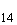 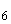 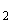 Для безнаддувных дизелей ЯМЗ-236, ЯМЗ-238, КамАЗ-740 и их модификаций Для безнаддувных дизелей ЯМЗ-236, ЯМЗ-238, КамАЗ-740 и их модификаций 12.Масла моторные: М-10ДМ, М-8ДМ (ТУ 38 101962-85)Масла моторные: М-10ДМ, М-8ДМ (ТУ 38 101962-85)Масла моторные:
М-10-ГК, М-8-ГК (ГОСТ 8581-78)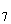 Для наддувных дизелей ЯМЗ-238Н, ЯМЗ-238Л и их модификаций Для наддувных дизелей ЯМЗ-238Н, ЯМЗ-238Л и их модификаций 13.Масло моторное М-5/10-Г (ТУ 38 1011099-86)Масло моторное М-5/10-Г (ТУ 38 1011099-86)Масло моторное М-6/12-Г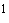 Для двигателей автомобилей ГАЗ-3102, ГАЗ-13, ГАЗ-14, ГАЗ-24 и их модификаций, РАФ-2203 и его модификаций Для двигателей автомобилей ГАЗ-3102, ГАЗ-13, ГАЗ-14, ГАЗ-24 и их модификаций, РАФ-2203 и его модификаций 14.Масло моторное МТ-16п* (ГОСТ 6360-83)Масло моторное МТ-16п* (ГОСТ 6360-83)Масло моторное М-16ИХП-3 (ГОСТ 25770-83)Для двигателей типа В-2, Д-12, Д-6, УТД-25, УТД-20, (А-401, В-650, В54Т, А-650Г, В-6А, Д-12А-525, Д12-525А, Д-12А-375, УТД-25, 5Д20-300), всесезонноДля двигателей типа В-2, Д-12, Д-6, УТД-25, УТД-20, (А-401, В-650, В54Т, А-650Г, В-6А, Д-12А-525, Д12-525А, Д-12А-375, УТД-25, 5Д20-300), всесезонно________________
    * Масло моторное МТ-16п применяется в качестве трансмиссионного масла на гусеничных и колесных машинах.
    ________________
    * Масло моторное МТ-16п применяется в качестве трансмиссионного масла на гусеничных и колесных машинах.
    ________________
    * Масло моторное МТ-16п применяется в качестве трансмиссионного масла на гусеничных и колесных машинах.
    ________________
    * Масло моторное МТ-16п применяется в качестве трансмиссионного масла на гусеничных и колесных машинах.
    ________________
    * Масло моторное МТ-16п применяется в качестве трансмиссионного масла на гусеничных и колесных машинах.
    ________________
    * Масло моторное МТ-16п применяется в качестве трансмиссионного масла на гусеничных и колесных машинах.
    15.Масло моторное М-16ИХП-3 (ГОСТ 25770-83)Масло моторное М-16ИХП-3 (ГОСТ 25770-83)Масла моторные: МТ-16п (ГОСТ 6360-83) М-12-ВРК (ТУ 38 401594-86)Для двигателей Д12АН-650, В-46-4, В-46-201 Для двигателей Д12АН-650, В-46-4, В-46-201 16.Масло моторное МТЗ-10п* (ГОСТ 25770-83)Масло моторное МТЗ-10п* (ГОСТ 25770-83)Для двигателей типа В-2, Д-12, УТД-20 и Д-6 (кроме двигателей Д12АН-650, А-24 и В-46) мощностью до 450 кВт (600 л. с.), в качестве зимнего масла или всесезонно**Для двигателей типа В-2, Д-12, УТД-20 и Д-6 (кроме двигателей Д12АН-650, А-24 и В-46) мощностью до 450 кВт (600 л. с.), в качестве зимнего масла или всесезонно**________________    * Масло моторное МТЗ-10п применяется в качестве трансмиссионного масла на автомобилях МАЗ-537, МАЗ-535, МАЗ-543, МАЗ-547, МАЗ-7410, МАЗ-538 в зимний период эксплуатации.
        ** Всесезонное применение определяется инструкцией заводов-изготовителей.
    ________________    * Масло моторное МТЗ-10п применяется в качестве трансмиссионного масла на автомобилях МАЗ-537, МАЗ-535, МАЗ-543, МАЗ-547, МАЗ-7410, МАЗ-538 в зимний период эксплуатации.
        ** Всесезонное применение определяется инструкцией заводов-изготовителей.
    ________________    * Масло моторное МТЗ-10п применяется в качестве трансмиссионного масла на автомобилях МАЗ-537, МАЗ-535, МАЗ-543, МАЗ-547, МАЗ-7410, МАЗ-538 в зимний период эксплуатации.
        ** Всесезонное применение определяется инструкцией заводов-изготовителей.
    ________________    * Масло моторное МТЗ-10п применяется в качестве трансмиссионного масла на автомобилях МАЗ-537, МАЗ-535, МАЗ-543, МАЗ-547, МАЗ-7410, МАЗ-538 в зимний период эксплуатации.
        ** Всесезонное применение определяется инструкцией заводов-изготовителей.
    ________________    * Масло моторное МТЗ-10п применяется в качестве трансмиссионного масла на автомобилях МАЗ-537, МАЗ-535, МАЗ-543, МАЗ-547, МАЗ-7410, МАЗ-538 в зимний период эксплуатации.
        ** Всесезонное применение определяется инструкцией заводов-изготовителей.
    ________________    * Масло моторное МТЗ-10п применяется в качестве трансмиссионного масла на автомобилях МАЗ-537, МАЗ-535, МАЗ-543, МАЗ-547, МАЗ-7410, МАЗ-538 в зимний период эксплуатации.
        ** Всесезонное применение определяется инструкцией заводов-изготовителей.
    17.Масло для гидрообъемных передач и гидроусилителя руля марки Р (ОСТ 38 01434-87)Масло для гидрообъемных передач и гидроусилителя руля марки Р (ОСТ 38 01434-87)Масло веретенное АУ (ОСТ 38 01412-86), масло гидравлическое АУП (ОСТ 38 01364-84), масло марки А (ОСТ 38 01434-87)Масло веретенное АУ (ОСТ 38 01412-86), масло гидравлическое АУП (ОСТ 38 01364-84), масло марки А (ОСТ 38 01434-87)Всесезонно, для гидроусилителей руля автомобилей 18.Масло трансмиссионное ТСп-10 (ГОСТ 23652-79)Масло трансмиссионное ТСп-10 (ГОСТ 23652-79)Масло трансмиссионное арктическое ТС-9гип (ОСТ 38 01158-78)Масло трансмиссионное арктическое ТС-9гип (ОСТ 38 01158-78)Всесезонно, для агрегатов трансмиссий автомобилей, спецшасси, гусеничных тягачей, транспортеров-тягачей, транспортеров и тракторов во всех климатических районах СНГ19.Масло трансмиссионное ТМ-5-12РК (ТУ 38 101844-80)Масло трансмиссионное ТМ-5-12РК (ТУ 38 101844-80)Масла трансмиссионные:
ТСп-14гип (ГОСТ 23652-79), ТСп-15К (ГОСТ 23752-79), ГАП-158 (ГОСТ 23652-79)Масла трансмиссионные:
ТСп-14гип (ГОСТ 23652-79), ТСп-15К (ГОСТ 23752-79), ГАП-158 (ГОСТ 23652-79)Всесезонно, для агрегатов трансмиссий автомобилей, спецшасси, гусеничных тягачей, транспортеров-тягачей, транспортеров и тракторов 20.Масло трансмиссионное ТМ-5-12РК (ТУ 38 101844-80)Масло трансмиссионное ТМ-5-12РК (ТУ 38 101844-80)Масло для гипоидных передач ТСгип (ОСТ 38 01260-82)Масло для гипоидных передач ТСгип (ОСТ 38 01260-82)Всесезонно, для ведущих мостов автомобилей ГАЗ-13, ГАЗ-14, ГАЗ-21, ГАЗ-22, ГАЗ-24, ГАЗ-24-02, ГАЗ-24-03, ГАЗ-24-34, ГАЗ-3102, РАФ-2203, РАФ-2203121.Масло трансмиссионное ТМ-5-12РК (ТУ 38 101844-80)Масло трансмиссионное ТМ-5-12РК (ТУ 38 101844-80)Масла трансмиссионные:
ТСп-14гип (ГОСТ 23652-79), ТС-9гип (ОСТ 38 01158-78), ТСгип (ОСТ 38 01260-82)Масла трансмиссионные:
ТСп-14гип (ГОСТ 23652-79), ТС-9гип (ОСТ 38 01158-78), ТСгип (ОСТ 38 01260-82)Всесезонно, для ведущих мостов автомобилей ГАЗ-52, ГАЗ-52-04, ГАЗ-САЗ-53Б, ГАЗ-53А, ГАЗ-53Б, КАВЗ-655, ПАЗ-672, ПАЗ-3201, ГАЗ-66, ГАЗ-66Б, АС-66, АС-38, ЗИЛ-131Г1, ЗИЛ-133ГЯ 22.Масло для гидравлических трансмиссий марки А (ОСТ 38 01434-87)Масло для гидравлических трансмиссий марки А (ОСТ 38 01434-87)Масло для гидромеханических трансмиссий МГТ (ТУ 38 101103)Масло для гидромеханических трансмиссий МГТ (ТУ 38 101103)Для гидромеханических трансмиссий автомобилей МАЗ-535 (535А, 535В), МАЗ-537 (537А, 537Г, 537Д), КЗКТ-537Л, МАЗ-543 (543А, 543М), МАЗ-7410 (74101), МАЗ-538, ЛиАЗ-677, ГАЗ-1423.Присадка АКОР-1 (ГОСТ 15171-78)Присадка АКОР-1 (ГОСТ 15171-78)Для приготовления рабоче-
консервационных масел, применяемых для внутренней консервации двигателей и агрегатов трансмиссии, а также гидромеханических трансмиссий автомобилей МАЗ-543 (543А, 543М), МАЗ-537, (537А, 537Г, 537Д), КЗКТ-537Л, МАЗ-53524.Смазка пластичная Литол-24 (ГОСТ 21 150-75)Смазка пластичная Литол-24 (ГОСТ 21 150-75)Солидол синтетический С (ГОСТ 4366-76), пресс-солидол синтетический С (ГОСТ 4366-76), солидол Ж (ГОСТ 1033-79), 1-13 (ОСТ 38 01145-80), Лита (ОСТ 38 01295-83)Солидол синтетический С (ГОСТ 4366-76), пресс-солидол синтетический С (ГОСТ 4366-76), солидол Ж (ГОСТ 1033-79), 1-13 (ОСТ 38 01145-80), Лита (ОСТ 38 01295-83)Для узлов трения автомобилей, гусеничных машин и тракторов 25.Смазка пластичная ЦИАТИМ-201 (ГОСТ 6267-74)Смазка пластичная ЦИАТИМ-201 (ГОСТ 6267-74)Смазки пластичные: Зимол (ТУ УССР 201285-82), Лита (ОСТ 3801295-83)Смазки пластичные: Зимол (ТУ УССР 201285-82), Лита (ОСТ 3801295-83)Для узлов трения автомобилей, гусеничных машин и тракторов, эксплуатируемых в холодном макроклиматическом районе СНГ, всесезонно 26.Смазка графитная (ГОСТ 3333-80)Смазка графитная (ГОСТ 3333-80)Литол-24 с 10% графита ГС-4 (ГОСТ 8295-73)Литол-24 с 10% графита ГС-4 (ГОСТ 8295-73)Для смазки листов рессор и тросов лебедок автомобилей 27.27.Смазка ЦИАТИМ-208 (ГОСТ 16422-79)Масло гипоидное ТСгип (ОСТ 38 01260-82)Масло гипоидное ТСгип (ОСТ 38 01260-82)Для бортовой передачи тягачей АТ-Т, МТ-Т и трактора ДЭТ-250 28.28.Смазка пушечная (ГОСТ 19537-83)Смазка пластичная Литол-24 (ГОСТ 21150-75)Смазка пластичная Литол-24 (ГОСТ 21150-75)Для смазки неокрашиваемых поверхностей при консервации машин 29.29.Замазка ЗЗК-Зу --Для герметизации сапунов, горловин, щелей воздухоочистителей двигателя, агрегатов трансмиссии и приборов электрооборудования30.30.Масло гидравлическое МГЕ-10А (ОСТ 38 01281 - 82)Масло гидравлическое ВМГЗ (ТУ 38 101479-74)Масло гидравлическое ВМГЗ (ТУ 38 101479-74)Для гидропневматической подвески автомобилей МАЗ-547А (547В)31.31.Жидкость амортизаторная АЖ-12Т (ГОСТ 23008-78)Масло веретенное АУ (ГОСТ 38 01412-86)Масло веретенное АУ (ГОСТ 38 01412-86)Для амортизаторов автомобилей и гусеничных машин 32.32.Жидкость тормозная ГТЖ-22М Жидкости тормозные: Нева (ТУ 6-01-1163-78) Томь (ТУ 6-01-1276-82)Жидкости тормозные: Нева (ТУ 6-01-1163-78) Томь (ТУ 6-01-1276-82)Для гидравлических приводов тормозов и выключения сцепления автомобилей и гусеничных транспортеров-тягачей, всесезонно33.33.Жидкость охлаждающая марки 40 (65) (ГОСТ 159-52)Жидкость охлаждающая Тосол А-40 (А-65), Лена-40 (65) (ТУ 6-02-751-78)Жидкость охлаждающая Тосол А-40 (А-65), Лена-40 (65) (ТУ 6-02-751-78)Для систем охлаждения двигателей автомобилей, гусеничных машин и тракторов Наименование и марка Наименование и марка ГОСТ, ТУ Предельный срок хранения по климатическим районам (в годах)Предельный срок хранения по климатическим районам (в годах)Предельный срок хранения по климатическим районам (в годах)1, 1,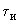 П-П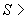 П-П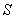 1.Бензин автомобильный:А-72ГОСТ 2084-77 2,0 1,5 0,5 А-76ГОСТ 2084-77 2,0 1,5 0,5 АИ-93ГОСТ 2084-77 3,0 2,0 0,5 2.Топливо дизельное:Л, З, АГОСТ 305-82 6,0 6,0 6,0 3.Моторные масла для карбюраторных двигателей и дизелей с10% АКОР-1-5,0 5,0 5,0 4.Масла трансмиссионные:ТАп-15В+10% АКОР-1-8,0 8,0 8,0 МТ-16п+10% АКОР-1-8,0 8,0 8,0 ТСп-15К+10% АКОР-1-5,0 5,0 5,0 ТСп-10+10% АКОР-1-8,0 8,0 8,0 МТЗ-10п+10% АКОР-1-8,0 8,0 8,0 Масло АУПТУ 38 101719-78 8,0 8,0 8,0 Тормозная жидкость ГТЖ-22МТУ 6-01-787-75 3,0 3,0 3,0 Тормозная жидкость НеваТУ 6-01-1163-78 3,0 3,0 3,0 Тормозная жидкость Томь ТУ 6-01-1276-82 3,0 3,0 3,0 Марка автомобиля,Марка автомобиля,Вместимость, л Вместимость, л Вместимость, л Вместимость, л Вместимость, л Вместимость, л Вместимость, л Вместимость, л Вместимость, л Вместимость, л спецшасси спецшасси топ-
лив-
ных
ба-
ков сис-
те-
мы смаз-
ки дви-
га-
те-
лей агре-
гатов тран-
смис-
сии и ру-
лево-
го
ме-
ха-
низ-
ма гид-
рав-
ли-
чес-
кой
пе-
ре-
да-
чи гид-
ро-
уси-
лите-
ля
руле-
вого уп-
рав-
ления ам-
ор-
ти-
за-
то-
ров сис-
те-
мы ох-
лаж-
де-
ния тор-
моз-
ной
сис-
те-
мы по-
дъе-
мно-
го
ме-
ха-
низ-
ма плат-
фор-
мы кар-
тера
ре-
дук-
тора
ле-
бед-
ки 1 1 2 3 4 5 6 7 8 9 10 11 1.УАЗ-315178 5,8 4,9 --1,28 13 0,52 --2.УАЗ-3741, УАЗ-330386 5,8 3,51 --1,28 11,5 0,52 --3.УАЗ-3962, УАЗ-220686 5,8 3,51 --1,28 12,5 0,52 --4.УАЗ-469Б78 5,8 3,95 --0,58 13 0,52 --5.УАЗ-46978 5,8 4,45 --0,58 13 0,52 -- -6.УАЗ-452, 452Д, 452ДМ56 6,2 3,72 --0,58 13 0,52 --7.УАЗ-451ДМ56 6,2 2,27 --0,58 13 0,52 --8.УАЗ-450, 450А, 450Д56 5,5 3,1 --0,58 12 0,52 --9.ГA3-69А60 5,5 3,78 --0,58 12 0,4 --10.ГАЗ-6975 5,5 3,78 --0,58 12 0,4 --11.РАФ-2203, 2203155 6,0 2,15 --0,7 11,5 0,98 --12.РАФ-97755 6,2 2,25 --0,74 14,0 0,7 --13.ГАЗ-24, 24-02 "Волга"55 6,0 2,45 --0,7 11,5 0,98 --14.ГАЗ-21, 22 "Волга"60 6,2 1,95 --0,74 11,5 0,7 --15.ГАЗ-3102 "Волга"55 6,0 2,45 --0,7 11,5 1,0 --16.ГАЗ-14 "Чайка"100 6,5 1,78 9,5 1,8 1,2 21,5 1,1 --17.ВАЗ-2105, 210739 3,75 2,87 --0,64 9,85 0,66 --18.ВАЗ-2108, 2109, 2109343 3,5 3,8 --1,14 7,8 0,55 --19.ВАЗ-2121, 2121145 3,75 4,3 --0,64 10,7 0,86 --20.ЛуАЗ-967М84 3,5 3,75 --0,76 -0,6 -0,4 21.ГАЗ-5190 7,0 6,5 --0,66 15 0,5 --22.ГАЗ-63195 7,0 11,0 --0,30 15 0,5 --23.ГАЗ-52-04, 52-7490 7,0 11,7 --0,66 16 0,77 --24.ГАЗ-53, 53А90 8,0 16,7 --0,82 23 0,77 --25.ГАЗ-САЗ-53Б90 8,0 16,7 --0,82 23 0,77 20 -26.ПАЗ-652105 7,0 6,0 --1,6 15 0,7 --27.КАВЗ-651, ПАЗ-651, АП-4105 7,0 6,4 --0,6 13,5 0,5 --28.КАВЗ-685105 8,0 11,7 --1,64 23 0,77 --29.ГАЗ-66, 66Б, АС-38, 66210 8,0 21,5 -1,8 1,64 23 1,0 -0,8 30.ПАЗ-3201210 8,0 20,9 -2,0 1,6 22 1,02 --31.КАЗ-608210 9,0 10,6 --0,61 26 ---32.ЗИЛ-130, 431410170 8,5 9,6 -2,75 0,82 29 ---33.ЗИЛ-130В, 130-76250 8,5 9,6 -2,8 0,82 29 ---34.ЗИЛ-ММЗ-555170 8,5 9,6 -2,75 0,82 29 -17 -35.ЗИЛ-ММЗ-4502170 11,0 9,6 -2,8 0,82 29 ---36.ЗИЛ-164150 8,5 11,5 --0,70 21 ---37.ЗИЛ-133Г1250 8,5 27,1 -2,75 0,82 29 ---38.ЗИЛ-133ГЯ170 23 34 -3 0,90 31 ---39.ЗИЛ-131, 131В340 9,5 28,35 -2,75 0,9 31 --2,4 40.ЗИЛ-131Н340 9,0 24,4 -3,2 0,9 29 --2,4 41.ЗИЛ-4331170 18,5 21,0 -3,3 0,95 26,5 ---42.ЗИЛ-137, 137Б340 9,5 41,0 41,0 2,75 0,4 29 4,2 --43.ЗИЛ-157, 157КД 157В255 11,0 16,1 --0,8 22 --2,4 44.ЗИЛ-157КВ300 11,0 19,3 --0,8 22 --2,4 45.Шасси 135ЛМ630 21,0 29,2 -4,1 2,8 66 3,8 --46.Шасси 135ЛТМ524 27,0 20,35 0,9 7,5 4,6 76 3,8 --47.Шасси 135МБ450 34,0 34,45 -7,5 2,8 55 3,8 --48.Шасси 5921, 5922, 5937, 5939300 60,0 29,2 -20,0 6,9 55 3,5 --49.Шасси 5947600 60,0 34,8 36 565 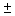 6,9 60 4,0 --50.Шасси 6950600 60,0 40,9 36 50 9,2 60 4,0 --51.Шасси 6944600 60,0 56,55 32 56 9,2 77 5,6 --52.Урал-375, 375Д360 9,0 21,84 -4,5 1,7 30 1,5 -6,5 53.Урал-375Н300 9,0 21,84 -4,5 1,7 30 1,5 --54.Урал-375С410 9,0 21,5 -4,5 1,5 30 2,0 --55.Урал-375С-К1360 9,0 21,5 -4,5 1,5 30 2,0 --56.Урал-4320, 43202270 21,5 25,5 -4,8 1,7 31 1,5 --57.Урал-4420360 22,8 25,4 -4,8 1,7 41 1,5 -7,5 58.Урал-44202300 23,7 25,4 -4,8 1,7 41 1,5 -7,5 59.Урал-377, 377Н300 9,0 15,5 -4,5 1,7 30 1,5 --60.Тягач 6953600 52 42,2 -50 2,3 76 6,8 --61.МАЗ-500, 503200 24,0 20,8 -4,0 1,5 28,3 ---62.МАЗ-5335, 5349200 24,0 21,2 -4,0 1,7 30 -25 -63.МАЗ -5337, 53371200 24 22,5 -5,0 1,8 30 ---64.МАЗ-509350 25,0 19,6 --1,5 28,3 ---65.КамАЗ-4310250 21 32,3 -3,9 1,03 35 --3,9 66.КамАЗ-4410250 21 32,3 -3,9 1,03 35 ---67.КамАЗ-5320, 5410170 30,5 26,7 -3,2 0,95 35 ---68.КамАЗ-53202, 53205170 30,5 26,7 -3,2 0,95 35 ---69.КрАЗ-219, 221, 222450 24 51,5 --11 40 ---70.КрАЗ-256, 256Б1225 32,5 46,5 --1,5 53 -12,4 -71.КрАЗ-257, 258330 29 47,95 --1,5 55 ---72.КрАЗ-255В330 33,5 46,5 -4,4 1,5 53 --5,6 73.КрАЗ-255Б, 255Б1 330 29 47,45 -3,9 1,5 55 --5,6 74.КрАЗ-260, 260А380 30 55,5 -5 1,7 51 --5,6 75.КрАЗ-260В380 30 55,5 -5 1,1 51 --5,6 76.КрАЗ-214450 29 51,5 --1,1 40 --7,0 77.МАЗ-537, 537Д840 90 93 105 45 9,3 100 8,0 -10,0 78.КЗКТ-537Л900 85 64 110 45 4,6 105 12,0 -11,5 79.МАЗ-535, 535А, 535В700 90 86,0 80 45 4,6 80 5,2 -0,5 80.МАЗ-538420 75 71,5 105 97 -80 -115 -81.МАЗ-529, 529Е, 529М600 29 82,5 -130 -35 ---82.МАЗ-543, 543А, 543М 700 80 98,5 105 45 9,2 85 5,0 --83.МАЗ-547В720 85 146,7 100 41 100 105 8,0 --84.МАЗ-7410, 74101, 74103770 78 113 77 39 4,3 128 9,0 -12 85.Шасси 7917825 85 148,8 100 80 100 105 15,2 --86.Шасси 7912880 90 176,6 105 90 120 138 9,3 --87.Шасси 7911, 79111, 79112770 78 114,6 77 39 8,48 128 9 --88.МАЗ-504А, 504В, 504Г200 23 18,2 -4,0 1,5 29 ---89.МАЗ-6422, 64227, 642271343 31 37,6 -5 1,8 42 ---90.КЗКТ-7428900 65 84 110 45 4,6 175 9,6 -9,5 91.МАЗ-54322343 31 24,6 -5 1,8 42 -92.ЛАЗ-695150 8 14,1 0,95 -2,0 40 ---93.ЛАЗ-697Б300 8 14,1 0,95 -2,0 40 ---94.ЛАЗ-699Н, 4202800 8 13,6 -2,5 3,2 40 ---95.ЛиАЗ-677 300 9 25,0 -3,2 4,5 33 ---Марка гусеничной Марка гусеничной Вместимость, л Вместимость, л Вместимость, л Вместимость, л Вместимость, л Вместимость, л Вместимость, л Вместимость, л машины, трактора машины, трактора топ-
лив-
ных
баков баков пуско-
вых дви-
гате-
лей
или подог-
рева-
телей сис-
темы смаз-
ки
двига-
теля КП,
глав-
ной пере-
дачи и меха-
низ-
мов
пово-
ротов бор-
товых пере-
дач ступиц опор-
ных и под-
дер-
жи-
ваю-
щих
катков и нап-
рав-
ляю-
щих
колес сис-
темы
ох-
лаж-
дения двига-
теля карте-
ра
пуско-
вого
дви-
гателя и его
редук-
тора 1 1 2 3 4 5 6 7 8 9 1.МТ-Т1700 -107,0 75,0 1,4 29,6 120 2.АТ-Т1320 4,0*110,0 32,0 16,0 26,0 85,0 -3.АТС-59820 6,0*60,0 35,0 5,7 8,0 90,0 -4.АТС-59Г820 6,0 60,0 35,0 6,0 10,5 85,0 -5.АТС-59С820 6,0 60,0 35,0 4,7 10,5 90,0 -6.АТ-С670 -45,0 26,0 14,0 7,26 68,0 -7.МТ-ЛБ, МТ-ЛБВ, МТ-ЛБ-2550 5,0 32,0 21,0 3,4 7,6 55,0 -8.МТ-ЛБУ, МТ-ЛБУ-2550 3,0 28,0 21,0 3,4 8,8 55,0 -9.АТ-Л510 3,0 18,5 6,0 1,6 5,3 30,5 -10.ГТ-Т550 -48,0 10,5 2,9 7 42,0 -11.ГТ-ТС300 -48,0 10,5 2,9 7 42,0 -12.ГТ-МУ, ГТ-МУ-1310 2,0 9,5 9,5 2,6 2 30,0 -13.ГТ-СМ, ГТ-СМ-1310 2,0 9,5 9,8 2,6 2,1 30,0 -14.ГМ-569, 579, 577, 562, 567990 -72 144 5,4 -105 -15.ГМ-3521150 8,0 95 231 5,6 17,4 105 -16.ДТ-10П1250 -70 173,6 14,0 13,4 75,0 -17.ДТ-20П1250 -70 203,5 14,0 24,8 85,0 -18.ДТ-30П1500 -70 205,6 14,0 18,8 75,0 -19.ДЭТ-250700 -85,0 ---100,0 -20.Т-180440 11,0 45,0 60,0 14,0 -90,0 3,1 21.Т-130330 7,0 27,0 55,0 24,0 6,4 75,0 3,1 22.Т-100М235 7,0 27,0 48,2 44,0 6,4 75,0 3,1 23.Т-155295 6,0 21,0 68,0 9,2 -34,0 0,5 24.Т-150315 8,0 18,0 68,0 -8,3 41,0 0,5 25.Т-150К315 6,0 20,0 51,0 9,2 -45,0 0,5 26.К-701640 -32,0 45,0 14,0 -63,0 -27.ДТ-75, ДТ-74245 2,8 20,0 12,5 --58,5 -28.Т-40, Т-40А74 0,25 11,0 21,5 3,4 ---29.Беларусь (МТЗ-50, МТЗ-52, ЮМЗ-6Л)100 2,0 12,0 40,0 --20,0 -30.Беларусь (МТЗ-80Л)130 2,5 15,0 40,0 --24,0 0,4 31.Беларусь (МТЗ-82)130 2,5 15,0 43,0 --24,0 0,4 Наименование и марка Наименование и марка Наименование и марка Наименование и марка Наименование и марка Наименование и марка Наименование и марка Наименование и марка Наименование и марка Наименование и марка Наименование и марка Наименование и марка Норма Норма Норма Норма техники техники техники базовой машины базовой машины базовой машины двигателя рабочего оборудования двигателя рабочего оборудования двигателя рабочего оборудования горючего горючего горючего расхода горючего, л/ч расхода горючего, л/ч расхода горючего, л/ч расхода горючего, л/ч 1 1 1 2 2 2 3 3 3 4 4 4 5 5 5 5 1. Инженерная техника1. Инженерная техника1. Инженерная техника1. Инженерная техника1. Инженерная техника1. Инженерная техника1. Инженерная техника1. Инженерная техника1. Инженерная техника1. Инженерная техника1. Инженерная техника1. Инженерная техника1. Инженерная техника1. Инженерная техника1. Инженерная техника1. Инженерная техника1.1.Разведчики ИПР, ИРМ Разведчики ИПР, ИРМ БМП-1 БМП-1 БМП-1 УТД-20 УТД-20 УТД-20 Топливо дизельноеТопливо дизельноеТопливо дизельное28,0 28,0 28,0 28,0 1.2.Миноискатели дорожные:Миноискатели дорожные:ДИМ-М ДИМ-М УАЗ-469 УАЗ-469 УАЗ-469 УМЗ-451МИ УМЗ-451МИ УМЗ-451МИ Бензин автомобильныйБензин автомобильныйБензин автомобильный8,4 8,4 8,4 8,4 ДИМ ДИМ ГАЗ-69 ГАЗ-69 ГАЗ-69 ГАЗ-69 ГАЗ-69 ГАЗ-69 То жеТо жеТо же8,3 8,3 8,3 8,3 1.3.Фотолаборатория инженерная ПИФФотолаборатория инженерная ПИФЗИЛ-157 ЗИЛ-157 ЗИЛ-157 УД-1 УД-1 УД-1 - " -- " -- " -1,8 1,8 1,8 1,8 1.4.Установки разминирования:Установки разминирования:УР-77 УР-77 МТ-ЛБ МТ-ЛБ МТ-ЛБ ЯМЗ-239Н ЯМЗ-239Н ЯМЗ-239Н Топливо дизельноеТопливо дизельноеТопливо дизельное40,7 40,7 40,7 40,7 УР-67 УР-67 БТР-50ПК БТР-50ПК БТР-50ПК В-6-В В-6-В В-6-В То жеТо жеТо же29,5 29,5 29,5 29,5 1.5.Машины разграждения:Машины разграждения:ИМР-2ИМР-2Изделие 637 Изделие 637 Изделие 637 В-84 В-84 В-84 - " -- " -- " -112,0 112,0 112,0 112,0 ИМРИМРТ-55 Т-55 Т-55 В-55 В-55 В-55 - " -- " -- " -80,1 80,1 80,1 80,1 1.6.Путепрокладчики гусеничные:Путепрокладчики гусеничные:БАТ-2БАТ-2МТ-Т МТ-Т МТ-Т В-46-4 В-46-4 В-46-4 - " -- " -- " -96,4 96,4 96,4 96,4 БАТ-М, БАТ-1БАТ-М, БАТ-1АТ-Т АТ-Т АТ-Т А-401 А-401 А-401 - " -- " -- " -37,8 37,8 37,8 37,8 1.7.Путепрокладчики колесные:Путепрокладчики колесные:ПКТ, ПКТ-2 ПКТ, ПКТ-2 МАЗ-538, ИКТ (КЗКТ-538Д)МАЗ-538, ИКТ (КЗКТ-538Д)МАЗ-538, ИКТ (КЗКТ-538Д)Д-12А-375А Д-12А-375А Д-12А-375А - " -- " -- " -48,7 48,7 48,7 48,7 1.8.Мостоукладчики танковые:Мостоукладчики танковые:МТУМТУТ-54 Т-54 Т-54 В-54 В-54 В-54 - " -- " -- " -39,1 39,1 39,1 39,1 МТУ-20, МТ-55АМТУ-20, МТ-55АТ-55 Т-55 Т-55 В-55 В-55 В-55 - " -- " -- " -40,6 40,6 40,6 40,6 МТУ-72МТУ-72Т-72 Т-72 Т-72 В-46-6 В-46-6 В-46-6 - " -- " -- " -64,0 64,0 64,0 64,0 1.9.Мосты механизированные:Мосты механизированные:ТММ ТММ КрАЗ-214 КрАЗ-214 КрАЗ-214 ЯАЗ-М206Б ЯАЗ-М206Б ЯАЗ-М206Б Топливо дизельноеТопливо дизельноеТопливо дизельное19,3 19,3 19,3 19,3 ТММ-3, ТММ-ЗМ1 ТММ-3, ТММ-ЗМ1 КрАЗ-255Б1, КрАЗ-260КрАЗ-255Б1, КрАЗ-260КрАЗ-255Б1, КрАЗ-260ЯМЗ-238 ЯМЗ-238 ЯМЗ-238 То жеТо жеТо же16,4 16,4 16,4 16,4 1.10.Парки понтонные специальные:Парки понтонные специальные:ППС-2 ППС-2 ЗИЛ-131 ЗИЛ-131 ЗИЛ-131 ЗИЛ-120СР ЗИЛ-120СР ЗИЛ-120СР Бензин автомобильныйБензин автомобильныйБензин автомобильный12,9 12,9 12,9 12,9 ППС-84 ППС-84 КрАЗ-260 КрАЗ-260 КрАЗ-260 ЗД20СРЗ ЗД20СРЗ ЗД20СРЗ Топливо дизельноеТопливо дизельноеТопливо дизельное49,4*49,4*49,4*49,4*________________
    * По мере накопления опыта эксплуатации нормы подлежат уточнению.
    ________________
    * По мере накопления опыта эксплуатации нормы подлежат уточнению.
    ________________
    * По мере накопления опыта эксплуатации нормы подлежат уточнению.
    ________________
    * По мере накопления опыта эксплуатации нормы подлежат уточнению.
    ________________
    * По мере накопления опыта эксплуатации нормы подлежат уточнению.
    ________________
    * По мере накопления опыта эксплуатации нормы подлежат уточнению.
    ________________
    * По мере накопления опыта эксплуатации нормы подлежат уточнению.
    ________________
    * По мере накопления опыта эксплуатации нормы подлежат уточнению.
    ________________
    * По мере накопления опыта эксплуатации нормы подлежат уточнению.
    ________________
    * По мере накопления опыта эксплуатации нормы подлежат уточнению.
    ________________
    * По мере накопления опыта эксплуатации нормы подлежат уточнению.
    ________________
    * По мере накопления опыта эксплуатации нормы подлежат уточнению.
    ________________
    * По мере накопления опыта эксплуатации нормы подлежат уточнению.
    ________________
    * По мере накопления опыта эксплуатации нормы подлежат уточнению.
    ________________
    * По мере накопления опыта эксплуатации нормы подлежат уточнению.
    ________________
    * По мере накопления опыта эксплуатации нормы подлежат уточнению.
    1.11.Десантно-
переправочный паркДесантно-
переправочный паркДПП-40 ДПП-40 ГАЗ-66 ГАЗ-66 ГАЗ-66 ЗМЗ-66 ЗМЗ-66 ЗМЗ-66 Бензин автомобильныйБензин автомобильныйБензин автомобильный9,3 9,3 9,3 9,3 1.12.Машины паромно-мостовые:Машины паромно-мостовые:ПММ-2, ПММ-2М ПММ-2, ПММ-2М Специальное шассиСпециальное шассиСпециальное шассиВ-46-5 В-46-5 В-46-5 Топливо дизельное Топливо дизельное Топливо дизельное 65,0 65,0 65,0 65,0 ПММ ПММ То же То же То же 5Д20К-300 (УД-20)5Д20К-300 (УД-20)5Д20К-300 (УД-20)То же То же То же 52,0 52,0 52,0 52,0 1.13.Паром самоходный ГСППаром самоходный ГСП- " -- " -- " -8Д6П, В-6К 8Д6П, В-6К 8Д6П, В-6К - "-- "-- "-29,5 29,5 29,5 29,5 1.14.Транспортеры плавающие:Транспортеры плавающие:ПТСПТС- " -- " -- " -А-712П А-712П А-712П - " -- " -- " -46,5 46,5 46,5 46,5 ПТС-МПТС-М- " -- " -- " -В-54П В-54П В-54П - " -- " -- " -46,4 46,4 46,4 46,4 ПТС-2ПТС-2- " -- " -- " -В-46-5 В-46-5 В-46-5 - " -- " -- " -65,0 65,0 65,0 65,0 1.15.Катера буксирно-моторные:Катера буксирно-моторные:БМК-130М, БМК-130МЛБМК-130М, БМК-130МЛ---ЯМЗ-236 ЯМЗ-236 ЯМЗ-236 - " -- " -- " -22,5 22,5 22,5 22,5 БМК-150М БМК-150М ---М-70-СП, Э-3,5 М-70-СП, Э-3,5 М-70-СП, Э-3,5 Бензин автомобильныйБензин автомобильныйБензин автомобильный23,4 23,4 23,4 23,4 БМК-Т БМК-Т ---ЯМЗ-238 ЯМЗ-238 ЯМЗ-238 Топливо дизельное Топливо дизельное Топливо дизельное 20,0 20,0 20,0 20,0 БМК-460БМК-460---ЗД20СРЗ ЗД20СРЗ ЗД20СРЗ То же То же То же 48,0*48,0*48,0*48,0*________________
    * По мере накопления опыта эксплуатации нормы подлежат уточнению.
    ________________
    * По мере накопления опыта эксплуатации нормы подлежат уточнению.
    ________________
    * По мере накопления опыта эксплуатации нормы подлежат уточнению.
    ________________
    * По мере накопления опыта эксплуатации нормы подлежат уточнению.
    ________________
    * По мере накопления опыта эксплуатации нормы подлежат уточнению.
    ________________
    * По мере накопления опыта эксплуатации нормы подлежат уточнению.
    ________________
    * По мере накопления опыта эксплуатации нормы подлежат уточнению.
    ________________
    * По мере накопления опыта эксплуатации нормы подлежат уточнению.
    ________________
    * По мере накопления опыта эксплуатации нормы подлежат уточнению.
    ________________
    * По мере накопления опыта эксплуатации нормы подлежат уточнению.
    ________________
    * По мере накопления опыта эксплуатации нормы подлежат уточнению.
    ________________
    * По мере накопления опыта эксплуатации нормы подлежат уточнению.
    ________________
    * По мере накопления опыта эксплуатации нормы подлежат уточнению.
    ________________
    * По мере накопления опыта эксплуатации нормы подлежат уточнению.
    ________________
    * По мере накопления опыта эксплуатации нормы подлежат уточнению.
    ________________
    * По мере накопления опыта эксплуатации нормы подлежат уточнению.
    1.16.Моторы лодочные:Моторы лодочные:"Москва-30""Москва-30"---"Москва-30""Москва-30""Москва-30"Бензин автомобильныйБензин автомобильныйБензин автомобильный12,5 12,5 12,5 12,5 "Вихрь", "Вихрь-M", "Вихрь-25""Вихрь", "Вихрь-M", "Вихрь-25"------То же То же То же 9,0 9,0 9,0 9,0 "Вихрь-30", "Вихрь-30М""Вихрь-30", "Вихрь-30М"------- "-- "-- "-11,0 11,0 11,0 11,0 1.17 Мост подводный "Пролет"Мост подводный "Пролет"ЗИЛ-131 ЗИЛ-131 ЗИЛ-131 ЗИЛ-131 ЗИЛ-131 ЗИЛ-131 - " -- " -- " -15,2 15,2 15,2 15,2 1.18.Установки мостостроительныеУстановки мостостроительныеУСМ, УСМ-1, УСМ-2 УСМ, УСМ-1, УСМ-2 КрАЗ-255Б1,
КрАЗ-260ГКрАЗ-255Б1,
КрАЗ-260ГКрАЗ-255Б1,
КрАЗ-260ГЯМЗ-238 ЯМЗ-238 ЯМЗ-238 Топливо дизельное Топливо дизельное Топливо дизельное 19,0 19,0 19,0 19,0 1.19.Комплекты мостостроительные:Комплекты мостостроительные:КМС-1 КМС-1 ЗИЛ-157 ЗИЛ-157 ЗИЛ-157 ЗИЛ-157 ЗИЛ-157 ЗИЛ-157 Бензин автомобильныйБензин автомобильныйБензин автомобильный11,7 11,7 11,7 11,7 КМС-ЭКМС-ЭЗИЛ-131 ЗИЛ-131 ЗИЛ-131 УД-25Г УД-25Г УД-25Г То же То же То же 3,1 3,1 3,1 3,1 1.20.Дизель-молоты:Дизель-молоты:ДМ-150 ДМ-150 ------Топливо дизельноеТопливо дизельноеТопливо дизельное1,5 1,5 1,5 1,5 ДБ-45 ДБ-45 ------То жеТо жеТо же1,0 1,0 1,0 1,0 ДМ-240 ДМ-240 ------- " -- " -- " -1,3 1,3 1,3 1,3 1.21.Станции водолазные:Станции водолазные:ПРС-ВА ПРС-ВА ЗИЛ-131 ЗИЛ-131 ЗИЛ-131 ЗИЛ-131 ЗИЛ-131 ЗИЛ-131 Бензин автомобильныйБензин автомобильныйБензин автомобильный7,0 7,0 7,0 7,0 ПРС-ВМПРС-ВМЗИЛ-131 ЗИЛ-131 ЗИЛ-131 ЗИЛ-131 ЗИЛ-131 ЗИЛ-131 То же То же То же 12,5 12,5 12,5 12,5 ПРС-ВПРС-ВЗИЛ-157 ЗИЛ-157 ЗИЛ-157 ЗИЛ-157 ЗИЛ-157 ЗИЛ-157 - "-- "-- "-8,5 8,5 8,5 8,5 1.22.Заградители минные гусеничные:Заградители минные гусеничные:ГМЗ-3 ГМЗ-3 СУ- 100п СУ- 100п СУ- 100п В-59У(В-59)В-59У(В-59)В-59У(В-59)Топливо дизельноеТопливо дизельноеТопливо дизельное65,0 65,0 65,0 65,0 ГМЗ-2 ГМЗ-2 СУ-100пСУ-100пСУ-100пА-105Б А-105Б А-105Б То же То же То же 53,0*53,0*53,0*53,0*________________
    * По мере накопления опыта эксплуатации нормы подлежат уточнению.
    ________________
    * По мере накопления опыта эксплуатации нормы подлежат уточнению.
    ________________
    * По мере накопления опыта эксплуатации нормы подлежат уточнению.
    ________________
    * По мере накопления опыта эксплуатации нормы подлежат уточнению.
    ________________
    * По мере накопления опыта эксплуатации нормы подлежат уточнению.
    ________________
    * По мере накопления опыта эксплуатации нормы подлежат уточнению.
    ________________
    * По мере накопления опыта эксплуатации нормы подлежат уточнению.
    ________________
    * По мере накопления опыта эксплуатации нормы подлежат уточнению.
    ________________
    * По мере накопления опыта эксплуатации нормы подлежат уточнению.
    ________________
    * По мере накопления опыта эксплуатации нормы подлежат уточнению.
    ________________
    * По мере накопления опыта эксплуатации нормы подлежат уточнению.
    ________________
    * По мере накопления опыта эксплуатации нормы подлежат уточнению.
    ________________
    * По мере накопления опыта эксплуатации нормы подлежат уточнению.
    ________________
    * По мере накопления опыта эксплуатации нормы подлежат уточнению.
    ________________
    * По мере накопления опыта эксплуатации нормы подлежат уточнению.
    ________________
    * По мере накопления опыта эксплуатации нормы подлежат уточнению.
    ГМЗ ГМЗ СУ-100пСУ-100пСУ-100пВ-105 В-105 В-105 - " -- " -- " -43,0 43,0 43,0 43,0 1.23.Специальные машины:Специальные машины:НГ52П6М, НГ52П6НГ52П6М, НГ52П6МТ-ЛБ МТ-ЛБ МТ-ЛБ ЯМЗ-238Н ЯМЗ-238Н ЯМЗ-238Н - " -- " -- " -24,7*24,7*24,7*24,7*________________
    * По мере накопления опыта эксплуатации нормы подлежат уточнению.
    ________________
    * По мере накопления опыта эксплуатации нормы подлежат уточнению.
    ________________
    * По мере накопления опыта эксплуатации нормы подлежат уточнению.
    ________________
    * По мере накопления опыта эксплуатации нормы подлежат уточнению.
    ________________
    * По мере накопления опыта эксплуатации нормы подлежат уточнению.
    ________________
    * По мере накопления опыта эксплуатации нормы подлежат уточнению.
    ________________
    * По мере накопления опыта эксплуатации нормы подлежат уточнению.
    ________________
    * По мере накопления опыта эксплуатации нормы подлежат уточнению.
    ________________
    * По мере накопления опыта эксплуатации нормы подлежат уточнению.
    ________________
    * По мере накопления опыта эксплуатации нормы подлежат уточнению.
    ________________
    * По мере накопления опыта эксплуатации нормы подлежат уточнению.
    ________________
    * По мере накопления опыта эксплуатации нормы подлежат уточнению.
    ________________
    * По мере накопления опыта эксплуатации нормы подлежат уточнению.
    ________________
    * По мере накопления опыта эксплуатации нормы подлежат уточнению.
    ________________
    * По мере накопления опыта эксплуатации нормы подлежат уточнению.
    ________________
    * По мере накопления опыта эксплуатации нормы подлежат уточнению.
    НЕ-6 НЕ-6 ЗИЛ-131 ЗИЛ-131 ЗИЛ-131 ЭСБ-12-ВС-М ЭСБ-12-ВС-М ЭСБ-12-ВС-М Бензин автомобильныйБензин автомобильныйБензин автомобильный7,2 7,2 7,2 7,2 (ГАЗ-322)(ГАЗ-322)(ГАЗ-322)ПД-530МПД-530МГАЗ-66 ГАЗ-66 ГАЗ-66 АБ-1-0/230 (2СДМ1)АБ-1-0/230 (2СДМ1)АБ-1-0/230 (2СДМ1)То же То же То же 1,2 1,2 1,2 1,2 1.24.Бульдозеры на колесных тягачах:Бульдозеры на колесных тягачах:БКТ-РК-2, БКТ БКТ-РК-2, БКТ ИКТ, КЗКТ-538Д, МАЗ-538ИКТ, КЗКТ-538Д, МАЗ-538ИКТ, КЗКТ-538Д, МАЗ-538Д12А-375А Д12А-375А Д12А-375А Топливо дизельное Топливо дизельное Топливо дизельное 48,8 48,8 48,8 48,8 1.25.Бульдозеры на тракторах:Бульдозеры на тракторах:ДЗ-42, ДЗ-42ГДЗ-42, ДЗ-42ГДТ-75-С2 ДТ-75-С2 ДТ-75-С2 СМД-14Н СМД-14Н СМД-14Н То же То же То же 10,2 10,2 10,2 10,2 Д3-101Д3-101Т-4АПК Т-4АПК Т-4АПК А-01М А-01М А-01М - " -- " -- " -12,1 12,1 12,1 12,1 Д-271, Д3-54А(С)Д-271, Д3-54А(С)Т-100М Т-100М Т-100М Д-108 Д-108 Д-108 - " -- " -- " -14,8*14,8*14,8*14,8*________________
    * По мере накопления опыта эксплуатации нормы подлежат уточнению.
    ________________
    * По мере накопления опыта эксплуатации нормы подлежат уточнению.
    ________________
    * По мере накопления опыта эксплуатации нормы подлежат уточнению.
    ________________
    * По мере накопления опыта эксплуатации нормы подлежат уточнению.
    ________________
    * По мере накопления опыта эксплуатации нормы подлежат уточнению.
    ________________
    * По мере накопления опыта эксплуатации нормы подлежат уточнению.
    ________________
    * По мере накопления опыта эксплуатации нормы подлежат уточнению.
    ________________
    * По мере накопления опыта эксплуатации нормы подлежат уточнению.
    ________________
    * По мере накопления опыта эксплуатации нормы подлежат уточнению.
    ________________
    * По мере накопления опыта эксплуатации нормы подлежат уточнению.
    ________________
    * По мере накопления опыта эксплуатации нормы подлежат уточнению.
    ________________
    * По мере накопления опыта эксплуатации нормы подлежат уточнению.
    ________________
    * По мере накопления опыта эксплуатации нормы подлежат уточнению.
    ________________
    * По мере накопления опыта эксплуатации нормы подлежат уточнению.
    ________________
    * По мере накопления опыта эксплуатации нормы подлежат уточнению.
    ________________
    * По мере накопления опыта эксплуатации нормы подлежат уточнению.
    ДЗ-109А, ДЗ-110(А, В), ДЗ-П6(А, В), ДЗ-117ДЗ-109А, ДЗ-110(А, В), ДЗ-П6(А, В), ДЗ-117Т-130 Т-130 Т-130 Д-130 Д-130 Д-130 - " -- " -- " -23,3 23,3 23,3 23,3 ДЗ-109(Б, ХЛ), ДЗ-117ХЛДЗ-109(Б, ХЛ), ДЗ-117ХЛТ-130 МГ-1 Т-130 МГ-1 Т-130 МГ-1 Д-160 Д-160 Д-160 - " -- " -- " -25,1 25,1 25,1 25,1 ДЗ-118, ДЗ-126(А)ДЗ-118, ДЗ-126(А)ДЭТ-250 ДЭТ-250 ДЭТ-250 В-31 В-31 В-31 - " -- " -- " -24,5 24,5 24,5 24,5 ДЗ-94СДЗ-94СТ-330 Т-330 Т-330 8ВДТ-330 8ВДТ-330 8ВДТ-330 - " -- " -- " -26,1 26,1 26,1 26,1 ДЗ-132ДЗ-132ДЭТ-250МЗ ДЭТ-250МЗ ДЭТ-250МЗ В-31 В-31 В-31 - " -- " -- " -24,2*24,2*24,2*24,2*________________
    * По мере накопления опыта эксплуатации нормы подлежат уточнению.
    ________________
    * По мере накопления опыта эксплуатации нормы подлежат уточнению.
    ________________
    * По мере накопления опыта эксплуатации нормы подлежат уточнению.
    ________________
    * По мере накопления опыта эксплуатации нормы подлежат уточнению.
    ________________
    * По мере накопления опыта эксплуатации нормы подлежат уточнению.
    ________________
    * По мере накопления опыта эксплуатации нормы подлежат уточнению.
    ________________
    * По мере накопления опыта эксплуатации нормы подлежат уточнению.
    ________________
    * По мере накопления опыта эксплуатации нормы подлежат уточнению.
    ________________
    * По мере накопления опыта эксплуатации нормы подлежат уточнению.
    ________________
    * По мере накопления опыта эксплуатации нормы подлежат уточнению.
    ________________
    * По мере накопления опыта эксплуатации нормы подлежат уточнению.
    ________________
    * По мере накопления опыта эксплуатации нормы подлежат уточнению.
    ________________
    * По мере накопления опыта эксплуатации нормы подлежат уточнению.
    ________________
    * По мере накопления опыта эксплуатации нормы подлежат уточнению.
    ________________
    * По мере накопления опыта эксплуатации нормы подлежат уточнению.
    ________________
    * По мере накопления опыта эксплуатации нормы подлежат уточнению.
    1.26.Скреперы самоходные и полуприцепные:Скреперы самоходные и полуприцепные:ДЗ-77ДЗ-77Т-130 Т-130 Т-130 Д-130 Д-130 Д-130 - " -- " -- " -25,1 25,1 25,1 25,1 ДЗ-77-2ДЗ-77-2Т-130 МГ-2 Т-130 МГ-2 Т-130 МГ-2 Д-160 Д-160 Д-160 - " -- " -- " -25,0 25,0 25,0 25,0 ДЗ-87-1ДЗ-87-1Т-150К Т-150К Т-150К СМД-62 СМД-62 СМД-62 - " -- " -- " -26,4*26,4*26,4*26,4*________________
    * По мере накопления опыта эксплуатации нормы подлежат уточнению.
    ________________
    * По мере накопления опыта эксплуатации нормы подлежат уточнению.
    ________________
    * По мере накопления опыта эксплуатации нормы подлежат уточнению.
    ________________
    * По мере накопления опыта эксплуатации нормы подлежат уточнению.
    ________________
    * По мере накопления опыта эксплуатации нормы подлежат уточнению.
    ________________
    * По мере накопления опыта эксплуатации нормы подлежат уточнению.
    ________________
    * По мере накопления опыта эксплуатации нормы подлежат уточнению.
    ________________
    * По мере накопления опыта эксплуатации нормы подлежат уточнению.
    ________________
    * По мере накопления опыта эксплуатации нормы подлежат уточнению.
    ________________
    * По мере накопления опыта эксплуатации нормы подлежат уточнению.
    ________________
    * По мере накопления опыта эксплуатации нормы подлежат уточнению.
    ________________
    * По мере накопления опыта эксплуатации нормы подлежат уточнению.
    ________________
    * По мере накопления опыта эксплуатации нормы подлежат уточнению.
    ________________
    * По мере накопления опыта эксплуатации нормы подлежат уточнению.
    ________________
    * По мере накопления опыта эксплуатации нормы подлежат уточнению.
    ________________
    * По мере накопления опыта эксплуатации нормы подлежат уточнению.
    ДЗ-357МДЗ-357ММАЗ-529 МАЗ-529 МАЗ-529 ЯАЗ-206А ЯАЗ-206А ЯАЗ-206А - " -- " -- " -19,5*19,5*19,5*19,5*________________
    * По мере накопления опыта эксплуатации нормы подлежат уточнению.
    ________________
    * По мере накопления опыта эксплуатации нормы подлежат уточнению.
    ________________
    * По мере накопления опыта эксплуатации нормы подлежат уточнению.
    ________________
    * По мере накопления опыта эксплуатации нормы подлежат уточнению.
    ________________
    * По мере накопления опыта эксплуатации нормы подлежат уточнению.
    ________________
    * По мере накопления опыта эксплуатации нормы подлежат уточнению.
    ________________
    * По мере накопления опыта эксплуатации нормы подлежат уточнению.
    ________________
    * По мере накопления опыта эксплуатации нормы подлежат уточнению.
    ________________
    * По мере накопления опыта эксплуатации нормы подлежат уточнению.
    ________________
    * По мере накопления опыта эксплуатации нормы подлежат уточнению.
    ________________
    * По мере накопления опыта эксплуатации нормы подлежат уточнению.
    ________________
    * По мере накопления опыта эксплуатации нормы подлежат уточнению.
    ________________
    * По мере накопления опыта эксплуатации нормы подлежат уточнению.
    ________________
    * По мере накопления опыта эксплуатации нормы подлежат уточнению.
    ________________
    * По мере накопления опыта эксплуатации нормы подлежат уточнению.
    ________________
    * По мере накопления опыта эксплуатации нормы подлежат уточнению.
    Д-357ПД-357ПМоАЗ-546П МоАЗ-546П МоАЗ-546П ЯМЗ-238 ЯМЗ-238 ЯМЗ-238 - " -- " -- " -20,1 20,1 20,1 20,1 1.27.Автогрейдеры:Автогрейдеры:ДЗ-99, ДЗ-99А,ДЗ-99, ДЗ-99А,---АМ-41 АМ-41 АМ-41 - " -- " -- " -9,2 9,2 9,2 9,2 ДЗ-122, ДЗ-122-1ДЗ-122, ДЗ-122-1---(АМ-41Г)(АМ-41Г)(АМ-41Г)ДЗ-143, ДЗ-143-1, ДЗ-31-1ДЗ-143, ДЗ-143-1, ДЗ-31-1---АМ-01М
(А-01МД)АМ-01М
(А-01МД)АМ-01М
(А-01МД)- " -- " -- " -9,9 9,9 9,9 9,9 ДЗ-98ДЗ-98---У1-Д6-С2 У1-Д6-С2 У1-Д6-С2 - " -- " -- " -14,0 14,0 14,0 14,0 ДЗ-168ДЗ-168Т-150К Т-150К Т-150К СМД-62 СМД-62 СМД-62 - "-- "-- "-23,4*23,4*23,4*23,4*________________
    * По мере накопления опыта эксплуатации нормы подлежат уточнению.
    ________________
    * По мере накопления опыта эксплуатации нормы подлежат уточнению.
    ________________
    * По мере накопления опыта эксплуатации нормы подлежат уточнению.
    ________________
    * По мере накопления опыта эксплуатации нормы подлежат уточнению.
    ________________
    * По мере накопления опыта эксплуатации нормы подлежат уточнению.
    ________________
    * По мере накопления опыта эксплуатации нормы подлежат уточнению.
    ________________
    * По мере накопления опыта эксплуатации нормы подлежат уточнению.
    ________________
    * По мере накопления опыта эксплуатации нормы подлежат уточнению.
    ________________
    * По мере накопления опыта эксплуатации нормы подлежат уточнению.
    ________________
    * По мере накопления опыта эксплуатации нормы подлежат уточнению.
    ________________
    * По мере накопления опыта эксплуатации нормы подлежат уточнению.
    ________________
    * По мере накопления опыта эксплуатации нормы подлежат уточнению.
    ________________
    * По мере накопления опыта эксплуатации нормы подлежат уточнению.
    ________________
    * По мере накопления опыта эксплуатации нормы подлежат уточнению.
    ________________
    * По мере накопления опыта эксплуатации нормы подлежат уточнению.
    ________________
    * По мере накопления опыта эксплуатации нормы подлежат уточнению.
    1.28.Катки самоходные:Катки самоходные:ДУ-1БДУ-1Б---СМД-7К СМД-7К СМД-7К - " -- " -- " -4,6 4,6 4,6 4,6 ДУ-11ДУ-11---Д-37М Д-37М Д-37М - " -- " -- " -5,1 5,1 5,1 5,1 ДУ-47А, ДУ-47Б, ДУ-48АДУ-47А, ДУ-47Б, ДУ-48А---Д-144-67 Д-144-67 Д-144-67 - " -- " -- " -5,9 5,9 5,9 5,9 ДУ-48Б, ДУ-49, ДУ-49А
ДУ-50ДУ-48Б, ДУ-49, ДУ-49А
ДУ-50---Д37Е-С1
(Д37Е-В1)Д37Е-С1
(Д37Е-В1)Д37Е-С1
(Д37Е-В1)ДУ-54А, ДУ-54АНДУ-54А, ДУ-54АН---УД-25Г УД-25Г УД-25Г - " -- " -- " -3,5*3,5*3,5*3,5*________________
    * По мере накопления опыта эксплуатации нормы подлежат уточнению.
    ________________
    * По мере накопления опыта эксплуатации нормы подлежат уточнению.
    ________________
    * По мере накопления опыта эксплуатации нормы подлежат уточнению.
    ________________
    * По мере накопления опыта эксплуатации нормы подлежат уточнению.
    ________________
    * По мере накопления опыта эксплуатации нормы подлежат уточнению.
    ________________
    * По мере накопления опыта эксплуатации нормы подлежат уточнению.
    ________________
    * По мере накопления опыта эксплуатации нормы подлежат уточнению.
    ________________
    * По мере накопления опыта эксплуатации нормы подлежат уточнению.
    ________________
    * По мере накопления опыта эксплуатации нормы подлежат уточнению.
    ________________
    * По мере накопления опыта эксплуатации нормы подлежат уточнению.
    ________________
    * По мере накопления опыта эксплуатации нормы подлежат уточнению.
    ________________
    * По мере накопления опыта эксплуатации нормы подлежат уточнению.
    ________________
    * По мере накопления опыта эксплуатации нормы подлежат уточнению.
    ________________
    * По мере накопления опыта эксплуатации нормы подлежат уточнению.
    ________________
    * По мере накопления опыта эксплуатации нормы подлежат уточнению.
    ________________
    * По мере накопления опыта эксплуатации нормы подлежат уточнению.
    ДУ-57ДУ-57---СМД-62 СМД-62 СМД-62 - " -- " -- " -17,6*17,6*17,6*17,6*________________
    * По мере накопления опыта эксплуатации нормы подлежат уточнению.
    ________________
    * По мере накопления опыта эксплуатации нормы подлежат уточнению.
    ________________
    * По мере накопления опыта эксплуатации нормы подлежат уточнению.
    ________________
    * По мере накопления опыта эксплуатации нормы подлежат уточнению.
    ________________
    * По мере накопления опыта эксплуатации нормы подлежат уточнению.
    ________________
    * По мере накопления опыта эксплуатации нормы подлежат уточнению.
    ________________
    * По мере накопления опыта эксплуатации нормы подлежат уточнению.
    ________________
    * По мере накопления опыта эксплуатации нормы подлежат уточнению.
    ________________
    * По мере накопления опыта эксплуатации нормы подлежат уточнению.
    ________________
    * По мере накопления опыта эксплуатации нормы подлежат уточнению.
    ________________
    * По мере накопления опыта эксплуатации нормы подлежат уточнению.
    ________________
    * По мере накопления опыта эксплуатации нормы подлежат уточнению.
    ________________
    * По мере накопления опыта эксплуатации нормы подлежат уточнению.
    ________________
    * По мере накопления опыта эксплуатации нормы подлежат уточнению.
    ________________
    * По мере накопления опыта эксплуатации нормы подлежат уточнению.
    ________________
    * По мере накопления опыта эксплуатации нормы подлежат уточнению.
    ДУ-58, ДУ-62ДУ-58, ДУ-62---А-01М А-01М А-01М - " -- " -- " -14,7*14,7*14,7*14,7*________________
    * По мере накопления опыта эксплуатации нормы подлежат уточнению.
    ________________
    * По мере накопления опыта эксплуатации нормы подлежат уточнению.
    ________________
    * По мере накопления опыта эксплуатации нормы подлежат уточнению.
    ________________
    * По мере накопления опыта эксплуатации нормы подлежат уточнению.
    ________________
    * По мере накопления опыта эксплуатации нормы подлежат уточнению.
    ________________
    * По мере накопления опыта эксплуатации нормы подлежат уточнению.
    ________________
    * По мере накопления опыта эксплуатации нормы подлежат уточнению.
    ________________
    * По мере накопления опыта эксплуатации нормы подлежат уточнению.
    ________________
    * По мере накопления опыта эксплуатации нормы подлежат уточнению.
    ________________
    * По мере накопления опыта эксплуатации нормы подлежат уточнению.
    ________________
    * По мере накопления опыта эксплуатации нормы подлежат уточнению.
    ________________
    * По мере накопления опыта эксплуатации нормы подлежат уточнению.
    ________________
    * По мере накопления опыта эксплуатации нормы подлежат уточнению.
    ________________
    * По мере накопления опыта эксплуатации нормы подлежат уточнению.
    ________________
    * По мере накопления опыта эксплуатации нормы подлежат уточнению.
    ________________
    * По мере накопления опыта эксплуатации нормы подлежат уточнению.
    1.29.Корчеватели:Корчеватели:ДП-ЗАДП-ЗАТ-100МГП Т-100МГП Т-100МГП Т-100МГП Т-100МГП Д- 108-2 Д- 108-2 - " -- " -15,0 15,0 15,0 15,0 ЛД-4, МП-19ЛД-4, МП-19Т-130 МГ-1 Т-130 МГ-1 Т-130 МГ-1 Т-130 МГ-1 Т-130 МГ-1 Д-130 Д-130 - " -- " -14,3*14,3*14,3*14,3*МП-2А, МП-8, МП-18МП-2А, МП-8, МП-18Т-130.1.Г-1 Т-130.1.Г-1 Т-130.1.Г-1 Т-130.1.Г-1 Т-130.1.Г-1 Д-160 Д-160 - " -- " -22,0*22,0*22,0*22,0*________________
    * По мере накопления опыта эксплуатации нормы подлежат уточнению.
    ________________
    * По мере накопления опыта эксплуатации нормы подлежат уточнению.
    ________________
    * По мере накопления опыта эксплуатации нормы подлежат уточнению.
    ________________
    * По мере накопления опыта эксплуатации нормы подлежат уточнению.
    ________________
    * По мере накопления опыта эксплуатации нормы подлежат уточнению.
    ________________
    * По мере накопления опыта эксплуатации нормы подлежат уточнению.
    ________________
    * По мере накопления опыта эксплуатации нормы подлежат уточнению.
    ________________
    * По мере накопления опыта эксплуатации нормы подлежат уточнению.
    ________________
    * По мере накопления опыта эксплуатации нормы подлежат уточнению.
    ________________
    * По мере накопления опыта эксплуатации нормы подлежат уточнению.
    ________________
    * По мере накопления опыта эксплуатации нормы подлежат уточнению.
    ________________
    * По мере накопления опыта эксплуатации нормы подлежат уточнению.
    ________________
    * По мере накопления опыта эксплуатации нормы подлежат уточнению.
    ________________
    * По мере накопления опыта эксплуатации нормы подлежат уточнению.
    ________________
    * По мере накопления опыта эксплуатации нормы подлежат уточнению.
    ________________
    * По мере накопления опыта эксплуатации нормы подлежат уточнению.
    МП-7А, МП-7БМП-7А, МП-7БТ-130 МГ-3 Т-130 МГ-3 Т-130 МГ-3 Т-130 МГ-3 Т-130 МГ-3 1.30.Кусторезы:Кусторезы:ДП-4ДП-4Т-100МГП Т-100МГП Т-100МГП Т-100МГП Т-100МГП Д-108 Д-108 - " -- " -14,8 14,8 14,8 14,8 ДП-24ДП-24Т-130Г-1 Т-130Г-1 Т-130Г-1 Т-130Г-1 Т-130Г-1 Д-160 Д-160 - " -- " -27,5 27,5 27,5 27,5 1.31.Машины котлованные:Машины котлованные:МДК-3МДК-3МТ-Т МТ-Т МТ-Т МТ-Т МТ-Т В-46-4 В-46-4 Топливо дизельноеТопливо дизельное98,0 98,0 98,0 98,0 МДК-2М, МДК-2МДК-2М, МДК-2АТ-Т АТ-Т АТ-Т АТ-Т АТ-Т А-401 А-401 То же То же 37,8 37,8 37,8 37,8 1.32.Машины траншейные ТМК-2,ТМК Машины траншейные ТМК-2,ТМК ИКТ, КЗКТ-538Д, МАЗ-538ИКТ, КЗКТ-538Д, МАЗ-538ИКТ, КЗКТ-538Д, МАЗ-538ИКТ, КЗКТ-538Д, МАЗ-538ИКТ, КЗКТ-538Д, МАЗ-538Д12А-375А Д12А-375А - " -- " -50,0 50,0 50,0 50,0 1.33.Машины траншейные БТМ-3, БТММашины траншейные БТМ-3, БТМАТ-Т АТ-Т АТ-Т АТ-Т АТ-Т А-401 А-401 - " -- " -37,8 37,8 37,8 37,8 1.34.Машины землеройные ПЗМ-2, ПЗМ-1Машины землеройные ПЗМ-2, ПЗМ-1Т-155 Т-155 Т-155 Т-155 Т-155 СМД-62 СМД-62 -"--"-34,8 34,8 34,8 34,8 1.35.Экскаваторы войсковые:Экскаваторы войсковые:Э-305БВЭ-305БВКрАЗ-255БКрАЗ-255БКрАЗ-255БКрАЗ-255БКрАЗ-255БД-65 Д-65 - " -- " -7,0 7,0 7,0 7,0 ЭОВ-4421ЭОВ-4421КрАЗ-255БКрАЗ-255БКрАЗ-255БКрАЗ-255БКрАЗ-255БСМД-14 СМД-14 - " -- " -8,8 8,8 8,8 8,8 ЭОВ-4422ЭОВ-4422КрАЗ-260 КрАЗ-260 КрАЗ-260 КрАЗ-260 КрАЗ-260 СМД-15М СМД-15М - " -- " -8,7*8,7*8,7*8,7*________________
    * По мере накопления опыта эксплуатации нормы подлежат уточнению.
    ________________
    * По мере накопления опыта эксплуатации нормы подлежат уточнению.
    ________________
    * По мере накопления опыта эксплуатации нормы подлежат уточнению.
    ________________
    * По мере накопления опыта эксплуатации нормы подлежат уточнению.
    ________________
    * По мере накопления опыта эксплуатации нормы подлежат уточнению.
    ________________
    * По мере накопления опыта эксплуатации нормы подлежат уточнению.
    ________________
    * По мере накопления опыта эксплуатации нормы подлежат уточнению.
    ________________
    * По мере накопления опыта эксплуатации нормы подлежат уточнению.
    ________________
    * По мере накопления опыта эксплуатации нормы подлежат уточнению.
    ________________
    * По мере накопления опыта эксплуатации нормы подлежат уточнению.
    ________________
    * По мере накопления опыта эксплуатации нормы подлежат уточнению.
    ________________
    * По мере накопления опыта эксплуатации нормы подлежат уточнению.
    ________________
    * По мере накопления опыта эксплуатации нормы подлежат уточнению.
    ________________
    * По мере накопления опыта эксплуатации нормы подлежат уточнению.
    ________________
    * По мере накопления опыта эксплуатации нормы подлежат уточнению.
    ________________
    * По мере накопления опыта эксплуатации нормы подлежат уточнению.
    1.36.Экскаваторы тракторные, пневмоколесные, гусеничные:Экскаваторы тракторные, пневмоколесные, гусеничные:Э-2621, Э-2621АЭ-2621, Э-2621АМТЗ-50, ЮМЗ-6к МТЗ-50, ЮМЗ-6к МТЗ-50, ЮМЗ-6к МТЗ-50, ЮМЗ-6к МТЗ-50, ЮМЗ-6к Д-48П, Д-48л,Д-48П, Д-48л,- " -- " -- " -- " -8,2 8,2 Э-2621В, Э-2621В2Э-2621В, Э-2621В2ЮМЗ-6кл ЮМЗ-6кл ЮМЗ-6кл ЮМЗ-6кл ЮМЗ-6кл Д-65Н Д-65Н - " -- " -- " -- " -8,4 8,4 ЭО-3322, ЭО-3322АЭО-3322, ЭО-3322А-----СМД-14 СМД-14 - " -- " -- " -- " -16,0 16,0 ЭО-3322Б, ЭО-3322Д, ЭО-3323ЭО-3322Б, ЭО-3322Д, ЭО-3323-----Д-240 Д-240 - " -- " -- " -- " -9,4*9,4*________________
    * По мере накопления опыта эксплуатации нормы подлежат уточнению.
    ________________
    * По мере накопления опыта эксплуатации нормы подлежат уточнению.
    ________________
    * По мере накопления опыта эксплуатации нормы подлежат уточнению.
    ________________
    * По мере накопления опыта эксплуатации нормы подлежат уточнению.
    ________________
    * По мере накопления опыта эксплуатации нормы подлежат уточнению.
    ________________
    * По мере накопления опыта эксплуатации нормы подлежат уточнению.
    ________________
    * По мере накопления опыта эксплуатации нормы подлежат уточнению.
    ________________
    * По мере накопления опыта эксплуатации нормы подлежат уточнению.
    ________________
    * По мере накопления опыта эксплуатации нормы подлежат уточнению.
    ________________
    * По мере накопления опыта эксплуатации нормы подлежат уточнению.
    ________________
    * По мере накопления опыта эксплуатации нормы подлежат уточнению.
    ________________
    * По мере накопления опыта эксплуатации нормы подлежат уточнению.
    ________________
    * По мере накопления опыта эксплуатации нормы подлежат уточнению.
    ________________
    * По мере накопления опыта эксплуатации нормы подлежат уточнению.
    ________________
    * По мере накопления опыта эксплуатации нормы подлежат уточнению.
    ________________
    * По мере накопления опыта эксплуатации нормы подлежат уточнению.
    ЭО-4321А, ЭО-4321БЭО-4321А, ЭО-4321БЭО-4321А, ЭО-4321БЭО-4321А, ЭО-4321Б--СМД-15М СМД-15М СМД-15М СМД-15М - " -- " -- " -12,5*12,5*________________
    * По мере накопления опыта эксплуатации нормы подлежат уточнению.
    ________________
    * По мере накопления опыта эксплуатации нормы подлежат уточнению.
    ________________
    * По мере накопления опыта эксплуатации нормы подлежат уточнению.
    ________________
    * По мере накопления опыта эксплуатации нормы подлежат уточнению.
    ________________
    * По мере накопления опыта эксплуатации нормы подлежат уточнению.
    ________________
    * По мере накопления опыта эксплуатации нормы подлежат уточнению.
    ________________
    * По мере накопления опыта эксплуатации нормы подлежат уточнению.
    ________________
    * По мере накопления опыта эксплуатации нормы подлежат уточнению.
    ________________
    * По мере накопления опыта эксплуатации нормы подлежат уточнению.
    ________________
    * По мере накопления опыта эксплуатации нормы подлежат уточнению.
    ________________
    * По мере накопления опыта эксплуатации нормы подлежат уточнению.
    ________________
    * По мере накопления опыта эксплуатации нормы подлежат уточнению.
    ________________
    * По мере накопления опыта эксплуатации нормы подлежат уточнению.
    ________________
    * По мере накопления опыта эксплуатации нормы подлежат уточнению.
    ________________
    * По мере накопления опыта эксплуатации нормы подлежат уточнению.
    ________________
    * По мере накопления опыта эксплуатации нормы подлежат уточнению.
    ЭО-4121А, ЭО-4121Б, ЭО-4124,ЭО-4121А, ЭО-4121Б, ЭО-4124,ЭО-4121А, ЭО-4121Б, ЭО-4124,ЭО-4121А, ЭО-4121Б, ЭО-4124,--А-01М А-01М А-01М А-01М 19,3 19,3 МТП-71АМТП-71АМТП-71АМТП-71А--- " -- " -- " -ЭО-511Б, ЭО-4111ВЭО-511Б, ЭО-4111ВЭО-511Б, ЭО-4111ВЭО-511Б, ЭО-4111В--Д-108 Д-108 Д-108 Д-108 - " -- " -- " -13,4 13,4 ЭТЦ-208АЭТЦ-208АЭТЦ-208АЭТЦ-208АТ-130.1.Г-1 Т-130.1.Г-1 Д-160 Д-160 Д-160 Д-160 - " -- " -- " -21,1 21,1 1.37.Машина бурильная БГМ-1Машина бурильная БГМ-1Машина бурильная БГМ-1Машина бурильная БГМ-1ЗИЛ-131 ЗИЛ-131 ЗИЛ-131 ЗИЛ-131 ЗИЛ-131 ЗИЛ-131 Бензин автомобильный Бензин автомобильный Бензин автомобильный 16,0 16,0 1.38.Пилы моторные:Пилы моторные:Пилы моторные:Пилы моторные:"Дружба""Дружба""Дружба""Дружба"--"Дружба""Дружба""Дружба""Дружба"То жеТо жеТо же2,4*2,4*________________
    * Нормы устанавливают расход смеси бензина автомобильного с моторными маслами в соотношениях, предусмотренных технической документацией.
    ________________
    * Нормы устанавливают расход смеси бензина автомобильного с моторными маслами в соотношениях, предусмотренных технической документацией.
    ________________
    * Нормы устанавливают расход смеси бензина автомобильного с моторными маслами в соотношениях, предусмотренных технической документацией.
    ________________
    * Нормы устанавливают расход смеси бензина автомобильного с моторными маслами в соотношениях, предусмотренных технической документацией.
    ________________
    * Нормы устанавливают расход смеси бензина автомобильного с моторными маслами в соотношениях, предусмотренных технической документацией.
    ________________
    * Нормы устанавливают расход смеси бензина автомобильного с моторными маслами в соотношениях, предусмотренных технической документацией.
    ________________
    * Нормы устанавливают расход смеси бензина автомобильного с моторными маслами в соотношениях, предусмотренных технической документацией.
    ________________
    * Нормы устанавливают расход смеси бензина автомобильного с моторными маслами в соотношениях, предусмотренных технической документацией.
    ________________
    * Нормы устанавливают расход смеси бензина автомобильного с моторными маслами в соотношениях, предусмотренных технической документацией.
    ________________
    * Нормы устанавливают расход смеси бензина автомобильного с моторными маслами в соотношениях, предусмотренных технической документацией.
    ________________
    * Нормы устанавливают расход смеси бензина автомобильного с моторными маслами в соотношениях, предусмотренных технической документацией.
    ________________
    * Нормы устанавливают расход смеси бензина автомобильного с моторными маслами в соотношениях, предусмотренных технической документацией.
    ________________
    * Нормы устанавливают расход смеси бензина автомобильного с моторными маслами в соотношениях, предусмотренных технической документацией.
    ________________
    * Нормы устанавливают расход смеси бензина автомобильного с моторными маслами в соотношениях, предусмотренных технической документацией.
    ________________
    * Нормы устанавливают расход смеси бензина автомобильного с моторными маслами в соотношениях, предусмотренных технической документацией.
    ________________
    * Нормы устанавливают расход смеси бензина автомобильного с моторными маслами в соотношениях, предусмотренных технической документацией.
    МП-5 ("Урал-2")МП-5 ("Урал-2")МП-5 ("Урал-2")МП-5 ("Урал-2")--"Урал-2""Урал-2""Урал-2""Урал-2"- " -- " -- " -3,2*3,2*________________
    * Нормы устанавливают расход смеси бензина автомобильного с моторными маслами в соотношениях, предусмотренных технической документацией.
    ________________
    * Нормы устанавливают расход смеси бензина автомобильного с моторными маслами в соотношениях, предусмотренных технической документацией.
    ________________
    * Нормы устанавливают расход смеси бензина автомобильного с моторными маслами в соотношениях, предусмотренных технической документацией.
    ________________
    * Нормы устанавливают расход смеси бензина автомобильного с моторными маслами в соотношениях, предусмотренных технической документацией.
    ________________
    * Нормы устанавливают расход смеси бензина автомобильного с моторными маслами в соотношениях, предусмотренных технической документацией.
    ________________
    * Нормы устанавливают расход смеси бензина автомобильного с моторными маслами в соотношениях, предусмотренных технической документацией.
    ________________
    * Нормы устанавливают расход смеси бензина автомобильного с моторными маслами в соотношениях, предусмотренных технической документацией.
    ________________
    * Нормы устанавливают расход смеси бензина автомобильного с моторными маслами в соотношениях, предусмотренных технической документацией.
    ________________
    * Нормы устанавливают расход смеси бензина автомобильного с моторными маслами в соотношениях, предусмотренных технической документацией.
    ________________
    * Нормы устанавливают расход смеси бензина автомобильного с моторными маслами в соотношениях, предусмотренных технической документацией.
    ________________
    * Нормы устанавливают расход смеси бензина автомобильного с моторными маслами в соотношениях, предусмотренных технической документацией.
    ________________
    * Нормы устанавливают расход смеси бензина автомобильного с моторными маслами в соотношениях, предусмотренных технической документацией.
    ________________
    * Нормы устанавливают расход смеси бензина автомобильного с моторными маслами в соотношениях, предусмотренных технической документацией.
    ________________
    * Нормы устанавливают расход смеси бензина автомобильного с моторными маслами в соотношениях, предусмотренных технической документацией.
    ________________
    * Нормы устанавливают расход смеси бензина автомобильного с моторными маслами в соотношениях, предусмотренных технической документацией.
    ________________
    * Нормы устанавливают расход смеси бензина автомобильного с моторными маслами в соотношениях, предусмотренных технической документацией.
    "Тайга""Тайга""Тайга""Тайга"--"Тайга""Тайга""Тайга""Тайга"- " -- " -- " -2,3*2,3*________________
    * Нормы устанавливают расход смеси бензина автомобильного с моторными маслами в соотношениях, предусмотренных технической документацией.
    ________________
    * Нормы устанавливают расход смеси бензина автомобильного с моторными маслами в соотношениях, предусмотренных технической документацией.
    ________________
    * Нормы устанавливают расход смеси бензина автомобильного с моторными маслами в соотношениях, предусмотренных технической документацией.
    ________________
    * Нормы устанавливают расход смеси бензина автомобильного с моторными маслами в соотношениях, предусмотренных технической документацией.
    ________________
    * Нормы устанавливают расход смеси бензина автомобильного с моторными маслами в соотношениях, предусмотренных технической документацией.
    ________________
    * Нормы устанавливают расход смеси бензина автомобильного с моторными маслами в соотношениях, предусмотренных технической документацией.
    ________________
    * Нормы устанавливают расход смеси бензина автомобильного с моторными маслами в соотношениях, предусмотренных технической документацией.
    ________________
    * Нормы устанавливают расход смеси бензина автомобильного с моторными маслами в соотношениях, предусмотренных технической документацией.
    ________________
    * Нормы устанавливают расход смеси бензина автомобильного с моторными маслами в соотношениях, предусмотренных технической документацией.
    ________________
    * Нормы устанавливают расход смеси бензина автомобильного с моторными маслами в соотношениях, предусмотренных технической документацией.
    ________________
    * Нормы устанавливают расход смеси бензина автомобильного с моторными маслами в соотношениях, предусмотренных технической документацией.
    ________________
    * Нормы устанавливают расход смеси бензина автомобильного с моторными маслами в соотношениях, предусмотренных технической документацией.
    ________________
    * Нормы устанавливают расход смеси бензина автомобильного с моторными маслами в соотношениях, предусмотренных технической документацией.
    ________________
    * Нормы устанавливают расход смеси бензина автомобильного с моторными маслами в соотношениях, предусмотренных технической документацией.
    ________________
    * Нормы устанавливают расход смеси бензина автомобильного с моторными маслами в соотношениях, предусмотренных технической документацией.
    ________________
    * Нормы устанавливают расход смеси бензина автомобильного с моторными маслами в соотношениях, предусмотренных технической документацией.
    1.39.Установки буровые передвижные:Установки буровые передвижные:Установки буровые передвижные:Установки буровые передвижные:УРБ-ЗАМ УРБ-ЗАМ УРБ-ЗАМ УРБ-ЗАМ МАЗ-500 МАЗ-500 ДТ-54 ДТ-54 ДТ-54 ДТ-54 Топливо дизельноеТопливо дизельноеТопливо дизельное9,2 9,2 ПБУ-50, ПБУ-50М ПБУ-50, ПБУ-50М ПБУ-50, ПБУ-50М ПБУ-50, ПБУ-50М ЗИЛ-131 ЗИЛ-131 ЗИЛ-131 ЗИЛ-131 ЗИЛ-131 ЗИЛ-131 Бензин автомобильныйБензин автомобильныйБензин автомобильный16,0 16,0 Д-300Д-300Д-300Д-3003,3 3,3 ПБУ-200 ПБУ-200 ПБУ-200 ПБУ-200 КрАЗ-255Б КрАЗ-255Б 4ч-11/12,5 (Д-65А1)4ч-11/12,5 (Д-65А1)4ч-11/12,5 (Д-65А1)4ч-11/12,5 (Д-65А1)Топливо дизельноеТопливо дизельноеТопливо дизельное10,0 10,0 1.40.Установки для добычи воды УДВ-25, УДВ-15Установки для добычи воды УДВ-25, УДВ-15Установки для добычи воды УДВ-25, УДВ-15Установки для добычи воды УДВ-25, УДВ-15--УД-25Г УД-25Г УД-25Г УД-25Г Бензин автомобильный Бензин автомобильный Бензин автомобильный 3,1 3,1 1.41.Колодец шнековый МШК-15Колодец шнековый МШК-15Колодец шнековый МШК-15Колодец шнековый МШК-15--"Урал-5""Урал-5""Урал-5""Урал-5"То же То же То же 2,8*2,8*________________
    * Нормы устанавливают расход смеси бензина автомобильного с моторными маслами в соотношениях, предусмотренных технической документацией.
    ________________
    * Нормы устанавливают расход смеси бензина автомобильного с моторными маслами в соотношениях, предусмотренных технической документацией.
    ________________
    * Нормы устанавливают расход смеси бензина автомобильного с моторными маслами в соотношениях, предусмотренных технической документацией.
    ________________
    * Нормы устанавливают расход смеси бензина автомобильного с моторными маслами в соотношениях, предусмотренных технической документацией.
    ________________
    * Нормы устанавливают расход смеси бензина автомобильного с моторными маслами в соотношениях, предусмотренных технической документацией.
    ________________
    * Нормы устанавливают расход смеси бензина автомобильного с моторными маслами в соотношениях, предусмотренных технической документацией.
    ________________
    * Нормы устанавливают расход смеси бензина автомобильного с моторными маслами в соотношениях, предусмотренных технической документацией.
    ________________
    * Нормы устанавливают расход смеси бензина автомобильного с моторными маслами в соотношениях, предусмотренных технической документацией.
    ________________
    * Нормы устанавливают расход смеси бензина автомобильного с моторными маслами в соотношениях, предусмотренных технической документацией.
    ________________
    * Нормы устанавливают расход смеси бензина автомобильного с моторными маслами в соотношениях, предусмотренных технической документацией.
    ________________
    * Нормы устанавливают расход смеси бензина автомобильного с моторными маслами в соотношениях, предусмотренных технической документацией.
    ________________
    * Нормы устанавливают расход смеси бензина автомобильного с моторными маслами в соотношениях, предусмотренных технической документацией.
    ________________
    * Нормы устанавливают расход смеси бензина автомобильного с моторными маслами в соотношениях, предусмотренных технической документацией.
    ________________
    * Нормы устанавливают расход смеси бензина автомобильного с моторными маслами в соотношениях, предусмотренных технической документацией.
    ________________
    * Нормы устанавливают расход смеси бензина автомобильного с моторными маслами в соотношениях, предусмотренных технической документацией.
    ________________
    * Нормы устанавливают расход смеси бензина автомобильного с моторными маслами в соотношениях, предусмотренных технической документацией.
    1.42.Комплект погружных насосов:Комплект погружных насосов:Комплект погружных насосов:Комплект погружных насосов:КПН-5КПН-5КПН-5КПН-5--УД-25Г УД-25Г УД-25Г УД-25Г - " -- " -- " -3,1 3,1 "КЭБ""КЭБ""КЭБ""КЭБ"--"Москвич-408""Москвич-408""Москвич-408""Москвич-408"- " -- " -- " -7,0 7,0 1.43.Станции фильтровальные:Станции фильтровальные:Станции фильтровальные:Станции фильтровальные:МАФС-3 МАФС-3 МАФС-3 МАФС-3 ЗИЛ-131 ЗИЛ-131 М-600М-600М-600М-600- " -- " -- " -3,8*3,8*________________
    * Нормы устанавливают расход смеси бензина автомобильного с моторными маслами в соотношениях, предусмотренных технической документацией.
    ________________
    * Нормы устанавливают расход смеси бензина автомобильного с моторными маслами в соотношениях, предусмотренных технической документацией.
    ________________
    * Нормы устанавливают расход смеси бензина автомобильного с моторными маслами в соотношениях, предусмотренных технической документацией.
    ________________
    * Нормы устанавливают расход смеси бензина автомобильного с моторными маслами в соотношениях, предусмотренных технической документацией.
    ________________
    * Нормы устанавливают расход смеси бензина автомобильного с моторными маслами в соотношениях, предусмотренных технической документацией.
    ________________
    * Нормы устанавливают расход смеси бензина автомобильного с моторными маслами в соотношениях, предусмотренных технической документацией.
    ________________
    * Нормы устанавливают расход смеси бензина автомобильного с моторными маслами в соотношениях, предусмотренных технической документацией.
    ________________
    * Нормы устанавливают расход смеси бензина автомобильного с моторными маслами в соотношениях, предусмотренных технической документацией.
    ________________
    * Нормы устанавливают расход смеси бензина автомобильного с моторными маслами в соотношениях, предусмотренных технической документацией.
    ________________
    * Нормы устанавливают расход смеси бензина автомобильного с моторными маслами в соотношениях, предусмотренных технической документацией.
    ________________
    * Нормы устанавливают расход смеси бензина автомобильного с моторными маслами в соотношениях, предусмотренных технической документацией.
    ________________
    * Нормы устанавливают расход смеси бензина автомобильного с моторными маслами в соотношениях, предусмотренных технической документацией.
    ________________
    * Нормы устанавливают расход смеси бензина автомобильного с моторными маслами в соотношениях, предусмотренных технической документацией.
    ________________
    * Нормы устанавливают расход смеси бензина автомобильного с моторными маслами в соотношениях, предусмотренных технической документацией.
    ________________
    * Нормы устанавливают расход смеси бензина автомобильного с моторными маслами в соотношениях, предусмотренных технической документацией.
    ________________
    * Нормы устанавливают расход смеси бензина автомобильного с моторными маслами в соотношениях, предусмотренных технической документацией.
    ВФС-2,5 ВФС-2,5 ВФС-2,5 ВФС-2,5 ГАЗ-66 ГАЗ-66 "Москвич-408""Москвич-408""Москвич-408""Москвич-408"- " -- " -- " -7,0 7,0 ВФС-10ВФС-10ВФС-10ВФС-10ЗИЛ-131 ЗИЛ-131 ЗИЛ-131 ЗИЛ-131 ЗИЛ-131 ЗИЛ-131 - " -- " -- " -11,2*11,2*________________
    * По мере накопления опыта эксплуатации нормы подлежат уточнению.
    ________________
    * По мере накопления опыта эксплуатации нормы подлежат уточнению.
    ________________
    * По мере накопления опыта эксплуатации нормы подлежат уточнению.
    ________________
    * По мере накопления опыта эксплуатации нормы подлежат уточнению.
    ________________
    * По мере накопления опыта эксплуатации нормы подлежат уточнению.
    ________________
    * По мере накопления опыта эксплуатации нормы подлежат уточнению.
    ________________
    * По мере накопления опыта эксплуатации нормы подлежат уточнению.
    ________________
    * По мере накопления опыта эксплуатации нормы подлежат уточнению.
    ________________
    * По мере накопления опыта эксплуатации нормы подлежат уточнению.
    ________________
    * По мере накопления опыта эксплуатации нормы подлежат уточнению.
    ________________
    * По мере накопления опыта эксплуатации нормы подлежат уточнению.
    ________________
    * По мере накопления опыта эксплуатации нормы подлежат уточнению.
    ________________
    * По мере накопления опыта эксплуатации нормы подлежат уточнению.
    ________________
    * По мере накопления опыта эксплуатации нормы подлежат уточнению.
    ________________
    * По мере накопления опыта эксплуатации нормы подлежат уточнению.
    ________________
    * По мере накопления опыта эксплуатации нормы подлежат уточнению.
    1.44.Станция опреснительная ОПС-5 Станция опреснительная ОПС-5 Станция опреснительная ОПС-5 Станция опреснительная ОПС-5 КрАЗ-260 КрАЗ-260 ЯМЗ-238Н ЯМЗ-238Н ЯМЗ-238Н ЯМЗ-238Н Топливо дизельноеТопливо дизельноеТопливо дизельное26,9*26,9*________________
    * По мере накопления опыта эксплуатации нормы подлежат уточнению.
    ________________
    * По мере накопления опыта эксплуатации нормы подлежат уточнению.
    ________________
    * По мере накопления опыта эксплуатации нормы подлежат уточнению.
    ________________
    * По мере накопления опыта эксплуатации нормы подлежат уточнению.
    ________________
    * По мере накопления опыта эксплуатации нормы подлежат уточнению.
    ________________
    * По мере накопления опыта эксплуатации нормы подлежат уточнению.
    ________________
    * По мере накопления опыта эксплуатации нормы подлежат уточнению.
    ________________
    * По мере накопления опыта эксплуатации нормы подлежат уточнению.
    ________________
    * По мере накопления опыта эксплуатации нормы подлежат уточнению.
    ________________
    * По мере накопления опыта эксплуатации нормы подлежат уточнению.
    ________________
    * По мере накопления опыта эксплуатации нормы подлежат уточнению.
    ________________
    * По мере накопления опыта эксплуатации нормы подлежат уточнению.
    ________________
    * По мере накопления опыта эксплуатации нормы подлежат уточнению.
    ________________
    * По мере накопления опыта эксплуатации нормы подлежат уточнению.
    ________________
    * По мере накопления опыта эксплуатации нормы подлежат уточнению.
    ________________
    * По мере накопления опыта эксплуатации нормы подлежат уточнению.
    Котел-
подогреватель параКотел-
подогреватель параКотел-
подогреватель параКотел-
подогреватель параТо же То же То же 10,8 10,8 1.45.Станция опреснительная ОПС Станция опреснительная ОПС Станция опреснительная ОПС Станция опреснительная ОПС КрАЗ-214КрАЗ-2146ч-15/18 6ч-15/18 6ч-15/18 6ч-15/18 - " -- " -- " -33,0 33,0 КрАЗ-255Б КрАЗ-255Б Котел-подогреватель параКотел-подогреватель параКотел-подогреватель параКотел-подогреватель пара- " -- " -- " -18,2 18,2 1.46.Установка опреснительная ПОУ-4Установка опреснительная ПОУ-4Установка опреснительная ПОУ-4Установка опреснительная ПОУ-4ЗИЛ-157 ЗИЛ-157 "Москвич-407""Москвич-407""Москвич-407""Москвич-407"Бензин автомобильный Бензин автомобильный Бензин автомобильный 6,2 6,2 Опреснитель Опреснитель Опреснитель Опреснитель То жеТо жеТо же10,8 10,8 1.47 Мотопомпы:Мотопомпы:Мотопомпы:Мотопомпы:М-600, М-600АМ-600, М-600АМ-600, М-600АМ-600, М-600А------- " -- " -- " -3,8*3,8*________________
    * Нормы устанавливают расход смеси бензина автомобильного с моторными маслами в соотношениях, предусмотренных технической документацией.
    ________________
    * Нормы устанавливают расход смеси бензина автомобильного с моторными маслами в соотношениях, предусмотренных технической документацией.
    ________________
    * Нормы устанавливают расход смеси бензина автомобильного с моторными маслами в соотношениях, предусмотренных технической документацией.
    ________________
    * Нормы устанавливают расход смеси бензина автомобильного с моторными маслами в соотношениях, предусмотренных технической документацией.
    ________________
    * Нормы устанавливают расход смеси бензина автомобильного с моторными маслами в соотношениях, предусмотренных технической документацией.
    ________________
    * Нормы устанавливают расход смеси бензина автомобильного с моторными маслами в соотношениях, предусмотренных технической документацией.
    ________________
    * Нормы устанавливают расход смеси бензина автомобильного с моторными маслами в соотношениях, предусмотренных технической документацией.
    ________________
    * Нормы устанавливают расход смеси бензина автомобильного с моторными маслами в соотношениях, предусмотренных технической документацией.
    ________________
    * Нормы устанавливают расход смеси бензина автомобильного с моторными маслами в соотношениях, предусмотренных технической документацией.
    ________________
    * Нормы устанавливают расход смеси бензина автомобильного с моторными маслами в соотношениях, предусмотренных технической документацией.
    ________________
    * Нормы устанавливают расход смеси бензина автомобильного с моторными маслами в соотношениях, предусмотренных технической документацией.
    ________________
    * Нормы устанавливают расход смеси бензина автомобильного с моторными маслами в соотношениях, предусмотренных технической документацией.
    ________________
    * Нормы устанавливают расход смеси бензина автомобильного с моторными маслами в соотношениях, предусмотренных технической документацией.
    ________________
    * Нормы устанавливают расход смеси бензина автомобильного с моторными маслами в соотношениях, предусмотренных технической документацией.
    ________________
    * Нормы устанавливают расход смеси бензина автомобильного с моторными маслами в соотношениях, предусмотренных технической документацией.
    ________________
    * Нормы устанавливают расход смеси бензина автомобильного с моторными маслами в соотношениях, предусмотренных технической документацией.
    М-800, М-800АМ-800, М-800АМ-800, М-800АМ-800, М-800А------- " -- " -- " -6,1*6,1*________________
    * Нормы устанавливают расход смеси бензина автомобильного с моторными маслами в соотношениях, предусмотренных технической документацией.
    ________________
    * Нормы устанавливают расход смеси бензина автомобильного с моторными маслами в соотношениях, предусмотренных технической документацией.
    ________________
    * Нормы устанавливают расход смеси бензина автомобильного с моторными маслами в соотношениях, предусмотренных технической документацией.
    ________________
    * Нормы устанавливают расход смеси бензина автомобильного с моторными маслами в соотношениях, предусмотренных технической документацией.
    ________________
    * Нормы устанавливают расход смеси бензина автомобильного с моторными маслами в соотношениях, предусмотренных технической документацией.
    ________________
    * Нормы устанавливают расход смеси бензина автомобильного с моторными маслами в соотношениях, предусмотренных технической документацией.
    ________________
    * Нормы устанавливают расход смеси бензина автомобильного с моторными маслами в соотношениях, предусмотренных технической документацией.
    ________________
    * Нормы устанавливают расход смеси бензина автомобильного с моторными маслами в соотношениях, предусмотренных технической документацией.
    ________________
    * Нормы устанавливают расход смеси бензина автомобильного с моторными маслами в соотношениях, предусмотренных технической документацией.
    ________________
    * Нормы устанавливают расход смеси бензина автомобильного с моторными маслами в соотношениях, предусмотренных технической документацией.
    ________________
    * Нормы устанавливают расход смеси бензина автомобильного с моторными маслами в соотношениях, предусмотренных технической документацией.
    ________________
    * Нормы устанавливают расход смеси бензина автомобильного с моторными маслами в соотношениях, предусмотренных технической документацией.
    ________________
    * Нормы устанавливают расход смеси бензина автомобильного с моторными маслами в соотношениях, предусмотренных технической документацией.
    ________________
    * Нормы устанавливают расход смеси бензина автомобильного с моторными маслами в соотношениях, предусмотренных технической документацией.
    ________________
    * Нормы устанавливают расход смеси бензина автомобильного с моторными маслами в соотношениях, предусмотренных технической документацией.
    ________________
    * Нормы устанавливают расход смеси бензина автомобильного с моторными маслами в соотношениях, предусмотренных технической документацией.
    1.48.Краны автомобильные:Краны автомобильные:Краны автомобильные:Краны автомобильные:КС-2561 (Д, Е), КС-2571 КС-2561 (Д, Е), КС-2571 КС-2561 (Д, Е), КС-2571 КС-2561 (Д, Е), КС-2571 ЗИЛ-431412 (ЗИЛ-130)ЗИЛ-431412 (ЗИЛ-130)ЗИЛ- 130 ЗИЛ- 130 ЗИЛ- 130 ЗИЛ- 130 - "-- "-- "-6,2 6,2 КС-2572, 8Т210, 9Т31М1 КС-2572, 8Т210, 9Т31М1 КС-2572, 8Т210, 9Т31М1 КС-2572, 8Т210, 9Т31М1 Урал-375Н (Урал-375Д)Урал-375Н (Урал-375Д)ЗИЛ-375 ЗИЛ-375 ЗИЛ-375 ЗИЛ-375 Бензин автомобильныйБензин автомобильныйБензин автомобильный22,2 22,2 КС-2573 КС-2573 КС-2573 КС-2573 Урал-43202 Урал-43202 КамАЗ-740 КамАЗ-740 КамАЗ-740 КамАЗ-740 Топливо дизельноеТопливо дизельноеТопливо дизельное11,3*11,3*________________
    * По мере накопления опыта эксплуатации нормы подлежат уточнению.
    ________________
    * По мере накопления опыта эксплуатации нормы подлежат уточнению.
    ________________
    * По мере накопления опыта эксплуатации нормы подлежат уточнению.
    ________________
    * По мере накопления опыта эксплуатации нормы подлежат уточнению.
    ________________
    * По мере накопления опыта эксплуатации нормы подлежат уточнению.
    ________________
    * По мере накопления опыта эксплуатации нормы подлежат уточнению.
    ________________
    * По мере накопления опыта эксплуатации нормы подлежат уточнению.
    ________________
    * По мере накопления опыта эксплуатации нормы подлежат уточнению.
    ________________
    * По мере накопления опыта эксплуатации нормы подлежат уточнению.
    ________________
    * По мере накопления опыта эксплуатации нормы подлежат уточнению.
    ________________
    * По мере накопления опыта эксплуатации нормы подлежат уточнению.
    ________________
    * По мере накопления опыта эксплуатации нормы подлежат уточнению.
    ________________
    * По мере накопления опыта эксплуатации нормы подлежат уточнению.
    ________________
    * По мере накопления опыта эксплуатации нормы подлежат уточнению.
    ________________
    * По мере накопления опыта эксплуатации нормы подлежат уточнению.
    ________________
    * По мере накопления опыта эксплуатации нормы подлежат уточнению.
    КС-3562А, КС-3571 КС-3562А, КС-3571 КС-3562А, КС-3571 КС-3562А, КС-3571 МАЗ-500А МАЗ-500А ЯМЗ-236 ЯМЗ-236 ЯМЗ-236 ЯМЗ-236 То жеТо жеТо же6,5 6,5 КС-3572 КС-3572 КС-3572 КС-3572 КрАЗ-255Б КрАЗ-255Б ЯМЗ-238 ЯМЗ-238 ЯМЗ-238 ЯМЗ-238 Топливо дизельноеТопливо дизельноеТопливо дизельное8,8 8,8 КС-3576, КС-3576-1 КС-3576, КС-3576-1 КС-3576, КС-3576-1 КС-3576, КС-3576-1 КрАЗ-260 КрАЗ-260 ЯМЗ-238 ЯМЗ-238 ЯМЗ-238 ЯМЗ-238 То жеТо жеТо же8,8 8,8 КС-3576-2, КС-3577, КС-3577-2КС-3576-2, КС-3577, КС-3577-2КС-3576-2, КС-3577, КС-3577-2КС-3576-2, КС-3577, КС-3577-2МАЗ-5334 МАЗ-5334 ЯМЗ-236 ЯМЗ-236 ЯМЗ-236 ЯМЗ-236 - " -- " -- " -6,5 6,5 КС-4561КС-4561КС-4561КС-4561КрАЗ-257К КрАЗ-257К ЯМЗ-238 ЯМЗ-238 ЯМЗ-238 ЯМЗ-238 - " -- " -- " -8,8 8,8 КС-4561АМ, КС-4562КС-4561АМ, КС-4562КС-4561АМ, КС-4562КС-4561АМ, КС-4562КрАЗ-250 КрАЗ-250 ЯМЗ-238 ЯМЗ-238 ЯМЗ-238 ЯМЗ-238 - " -- " -- " -8,8 8,8 КС-4572КС-4572КС-4572КС-4572КамАЗ-53213 КамАЗ-53213 КамАЗ-740 КамАЗ-740 КамАЗ-740 КамАЗ-740 - "-- "-- "-11,2*11,2*________________
    * По мере накопления опыта эксплуатации нормы подлежат уточнению.
    ________________
    * По мере накопления опыта эксплуатации нормы подлежат уточнению.
    ________________
    * По мере накопления опыта эксплуатации нормы подлежат уточнению.
    ________________
    * По мере накопления опыта эксплуатации нормы подлежат уточнению.
    ________________
    * По мере накопления опыта эксплуатации нормы подлежат уточнению.
    ________________
    * По мере накопления опыта эксплуатации нормы подлежат уточнению.
    ________________
    * По мере накопления опыта эксплуатации нормы подлежат уточнению.
    ________________
    * По мере накопления опыта эксплуатации нормы подлежат уточнению.
    ________________
    * По мере накопления опыта эксплуатации нормы подлежат уточнению.
    ________________
    * По мере накопления опыта эксплуатации нормы подлежат уточнению.
    ________________
    * По мере накопления опыта эксплуатации нормы подлежат уточнению.
    ________________
    * По мере накопления опыта эксплуатации нормы подлежат уточнению.
    ________________
    * По мере накопления опыта эксплуатации нормы подлежат уточнению.
    ________________
    * По мере накопления опыта эксплуатации нормы подлежат уточнению.
    ________________
    * По мере накопления опыта эксплуатации нормы подлежат уточнению.
    ________________
    * По мере накопления опыта эксплуатации нормы подлежат уточнению.
    1.49.Краны пневмоколесные:Краны пневмоколесные:Краны пневмоколесные:Краны пневмоколесные:КС-4361 (А, М)КС-4361 (А, М)КС-4361 (А, М)КС-4361 (А, М)СМД-14 СМД-14 СМД-14 СМД-14 - " -- " -- " -6,1 6,1 КС-5363 (В)КС-5363 (В)КС-5363 (В)КС-5363 (В)--А-41 А-41 А-41 А-41 - " -- " -- " -11,0 11,0 КС-5363МКС-5363МКС-5363МКС-5363М--ЯМЗ-236М2 ЯМЗ-236М2 ЯМЗ-236М2 ЯМЗ-236М2 - " -- " -- " -13,5 13,5 КС-5473КС-5473КС-5473КС-5473--АМ-41 АМ-41 АМ-41 АМ-41 - " -- " -- " -9,8 9,8 КС-6371КС-6371КС-6371КС-6371--ЯМЗ-236 ЯМЗ-236 ЯМЗ-236 ЯМЗ-236 - " -- " -- " -14,5 14,5 КС-6471КС-6471КС-6471КС-6471--680/95 680/95 680/95 680/95 - " -- " -- " -17,5 17,5 КС-7361М, КС-8362 (Д, М)КС-7361М, КС-8362 (Д, М)КС-7361М, КС-8362 (Д, М)КС-7361М, КС-8362 (Д, М)--ЯМЗ-236М2 ЯМЗ-236М2 ЯМЗ-236М2 ЯМЗ-236М2 - " -- " -- " -17,6 17,6 1.50.Краны железнодорожные:Краны железнодорожные:Краны железнодорожные:Краны железнодорожные:КЛЭ-151, КЖДЭ-4-25КЛЭ-151, КЖДЭ-4-25КЛЭ-151, КЖДЭ-4-25КЛЭ-151, КЖДЭ-4-25--1Д-6 1Д-6 1Д-6 1Д-6 - " -- " -- " -27,0 27,0 КДЭ-161, КДЭ-163КДЭ-161, КДЭ-163КДЭ-161, КДЭ-163КДЭ-161, КДЭ-163--6ЧН-12/14 6ЧН-12/14 6ЧН-12/14 6ЧН-12/14 - " -- " -- " -12,0 12,0 КДЭ-251, КДЭ-253, КЖДЭ-16КДЭ-251, КДЭ-253, КЖДЭ-16КДЭ-251, КДЭ-253, КЖДЭ-16КДЭ-251, КДЭ-253, КЖДЭ-16--6ЧН-12/14 6ЧН-12/14 6ЧН-12/14 6ЧН-12/14 - " -- " -- " -14,2*14,2*________________
    * По мере накопления опыта эксплуатации нормы подлежат уточнению.
    ________________
    * По мере накопления опыта эксплуатации нормы подлежат уточнению.
    ________________
    * По мере накопления опыта эксплуатации нормы подлежат уточнению.
    ________________
    * По мере накопления опыта эксплуатации нормы подлежат уточнению.
    ________________
    * По мере накопления опыта эксплуатации нормы подлежат уточнению.
    ________________
    * По мере накопления опыта эксплуатации нормы подлежат уточнению.
    ________________
    * По мере накопления опыта эксплуатации нормы подлежат уточнению.
    ________________
    * По мере накопления опыта эксплуатации нормы подлежат уточнению.
    ________________
    * По мере накопления опыта эксплуатации нормы подлежат уточнению.
    ________________
    * По мере накопления опыта эксплуатации нормы подлежат уточнению.
    ________________
    * По мере накопления опыта эксплуатации нормы подлежат уточнению.
    ________________
    * По мере накопления опыта эксплуатации нормы подлежат уточнению.
    ________________
    * По мере накопления опыта эксплуатации нормы подлежат уточнению.
    ________________
    * По мере накопления опыта эксплуатации нормы подлежат уточнению.
    ________________
    * По мере накопления опыта эксплуатации нормы подлежат уточнению.
    ________________
    * По мере накопления опыта эксплуатации нормы подлежат уточнению.
    1.51.Гидрокраны автомобильные:Гидрокраны автомобильные:Гидрокраны автомобильные:Гидрокраны автомобильные:4030П 4030П 4030П 4030П ЗИЛ -130 ЗИЛ -130 ЗИЛ-130 ЗИЛ-130 ЗИЛ-130 ЗИЛ-130 Бензин автомобильныйБензин автомобильныйБензин автомобильный13,1 13,1 4033 4033 4033 4033 ЗИЛ-157К ЗИЛ-157К ЗИЛ-157 ЗИЛ-157 ЗИЛ-157 ЗИЛ-157 Бензин автомобильныйБензин автомобильныйБензин автомобильный9,0 9,0 4901 4901 4901 4901 ЗИЛ-131 ЗИЛ-131 ЗИЛ-131 ЗИЛ-131 ЗИЛ-131 ЗИЛ-131 То жеТо жеТо же12,4 12,4 5912 5912 5912 5912 КрАЗ-255 КрАЗ-255 ЯМЗ-238 ЯМЗ-238 ЯМЗ-238 ЯМЗ-238 Топливо дизельноеТопливо дизельноеТопливо дизельное13,8 13,8 6960696069606960КрАЗ-260 КрАЗ-260 ЯМЗ-238 ЯМЗ-238 ЯМЗ-238 ЯМЗ-238 То же То же То же 16,2 16,2 1.52.Автопогрузчики:Автопогрузчики:Автопогрузчики:Автопогрузчики:ДВ-1621.28.11,ДВ-1621.28.11,ДВ-1621.28.11,ДВ-1621.28.11,--Д-250.ОК Д-250.ОК Д-250.ОК Д-250.ОК - " -- " -- " -4,4*4,4*ДВ-1661.28.11ДВ-1661.28.11ДВ-1661.28.11ДВ-1661.28.11________________
    * По мере накопления опыта эксплуатации нормы подлежат уточнению.
    ________________
    * По мере накопления опыта эксплуатации нормы подлежат уточнению.
    ________________
    * По мере накопления опыта эксплуатации нормы подлежат уточнению.
    ________________
    * По мере накопления опыта эксплуатации нормы подлежат уточнению.
    ________________
    * По мере накопления опыта эксплуатации нормы подлежат уточнению.
    ________________
    * По мере накопления опыта эксплуатации нормы подлежат уточнению.
    ________________
    * По мере накопления опыта эксплуатации нормы подлежат уточнению.
    ________________
    * По мере накопления опыта эксплуатации нормы подлежат уточнению.
    ________________
    * По мере накопления опыта эксплуатации нормы подлежат уточнению.
    ________________
    * По мере накопления опыта эксплуатации нормы подлежат уточнению.
    ________________
    * По мере накопления опыта эксплуатации нормы подлежат уточнению.
    ________________
    * По мере накопления опыта эксплуатации нормы подлежат уточнению.
    ________________
    * По мере накопления опыта эксплуатации нормы подлежат уточнению.
    ________________
    * По мере накопления опыта эксплуатации нормы подлежат уточнению.
    ________________
    * По мере накопления опыта эксплуатации нормы подлежат уточнению.
    ________________
    * По мере накопления опыта эксплуатации нормы подлежат уточнению.
    ДВ-1733.33.22,ДВ-1733.33.22,ДВ-1733.33.22,ДВ-1733.33.22,--Д-390.ОК Д-390.ОК Д-390.ОК Д-390.ОК - " -- " -- " -5,3*5,3*ДВ-1733.45-22ДВ-1733.45-22ДВ-1733.45-22ДВ-1733.45-22________________
    * По мере накопления опыта эксплуатации нормы подлежат уточнению.
    ________________
    * По мере накопления опыта эксплуатации нормы подлежат уточнению.
    ________________
    * По мере накопления опыта эксплуатации нормы подлежат уточнению.
    ________________
    * По мере накопления опыта эксплуатации нормы подлежат уточнению.
    ________________
    * По мере накопления опыта эксплуатации нормы подлежат уточнению.
    ________________
    * По мере накопления опыта эксплуатации нормы подлежат уточнению.
    ________________
    * По мере накопления опыта эксплуатации нормы подлежат уточнению.
    ________________
    * По мере накопления опыта эксплуатации нормы подлежат уточнению.
    ________________
    * По мере накопления опыта эксплуатации нормы подлежат уточнению.
    ________________
    * По мере накопления опыта эксплуатации нормы подлежат уточнению.
    ________________
    * По мере накопления опыта эксплуатации нормы подлежат уточнению.
    ________________
    * По мере накопления опыта эксплуатации нормы подлежат уточнению.
    ________________
    * По мере накопления опыта эксплуатации нормы подлежат уточнению.
    ________________
    * По мере накопления опыта эксплуатации нормы подлежат уточнению.
    ________________
    * По мере накопления опыта эксплуатации нормы подлежат уточнению.
    ________________
    * По мере накопления опыта эксплуатации нормы подлежат уточнению.
    ДВ-1792.33.20ДВ-1792.33.20ДВ-1792.33.20ДВ-1792.33.20--Д-3900К Д-3900К Д-3900К Д-3900К - " -- " -- " -6,6*6,6*________________
    * По мере накопления опыта эксплуатации нормы подлежат уточнению.
    ________________
    * По мере накопления опыта эксплуатации нормы подлежат уточнению.
    ________________
    * По мере накопления опыта эксплуатации нормы подлежат уточнению.
    ________________
    * По мере накопления опыта эксплуатации нормы подлежат уточнению.
    ________________
    * По мере накопления опыта эксплуатации нормы подлежат уточнению.
    ________________
    * По мере накопления опыта эксплуатации нормы подлежат уточнению.
    ________________
    * По мере накопления опыта эксплуатации нормы подлежат уточнению.
    ________________
    * По мере накопления опыта эксплуатации нормы подлежат уточнению.
    ________________
    * По мере накопления опыта эксплуатации нормы подлежат уточнению.
    ________________
    * По мере накопления опыта эксплуатации нормы подлежат уточнению.
    ________________
    * По мере накопления опыта эксплуатации нормы подлежат уточнению.
    ________________
    * По мере накопления опыта эксплуатации нормы подлежат уточнению.
    ________________
    * По мере накопления опыта эксплуатации нормы подлежат уточнению.
    ________________
    * По мере накопления опыта эксплуатации нормы подлежат уточнению.
    ________________
    * По мере накопления опыта эксплуатации нормы подлежат уточнению.
    ________________
    * По мере накопления опыта эксплуатации нормы подлежат уточнению.
    4045М, 4045Р, 4014, 40811, 408144045М, 4045Р, 4014, 40811, 408144045М, 4045Р, 4014, 40811, 408144045М, 4045Р, 4014, 40811, 40814--ГАЗ-52-04 ГАЗ-52-04 ГАЗ-52-04 ГАЗ-52-04 Бензин автомобильныйБензин автомобильныйБензин автомобильный6,2*6,2*________________
    * По мере накопления опыта эксплуатации нормы подлежат уточнению.
    ________________
    * По мере накопления опыта эксплуатации нормы подлежат уточнению.
    ________________
    * По мере накопления опыта эксплуатации нормы подлежат уточнению.
    ________________
    * По мере накопления опыта эксплуатации нормы подлежат уточнению.
    ________________
    * По мере накопления опыта эксплуатации нормы подлежат уточнению.
    ________________
    * По мере накопления опыта эксплуатации нормы подлежат уточнению.
    ________________
    * По мере накопления опыта эксплуатации нормы подлежат уточнению.
    ________________
    * По мере накопления опыта эксплуатации нормы подлежат уточнению.
    ________________
    * По мере накопления опыта эксплуатации нормы подлежат уточнению.
    ________________
    * По мере накопления опыта эксплуатации нормы подлежат уточнению.
    ________________
    * По мере накопления опыта эксплуатации нормы подлежат уточнению.
    ________________
    * По мере накопления опыта эксплуатации нормы подлежат уточнению.
    ________________
    * По мере накопления опыта эксплуатации нормы подлежат уточнению.
    ________________
    * По мере накопления опыта эксплуатации нормы подлежат уточнению.
    ________________
    * По мере накопления опыта эксплуатации нормы подлежат уточнению.
    ________________
    * По мере накопления опыта эксплуатации нормы подлежат уточнению.
    4008 4008 4008 4008 --ЗИЛ-157 ЗИЛ-157 ЗИЛ-157 ЗИЛ-157 То жеТо жеТо жеТо же12,5 4075 4075 4075 4075 --ЗМЗ-66 ЗМЗ-66 ЗМЗ-66 ЗМЗ-66 - " -- " -- " -- " -10,6 40816 40816 40816 40816 --Д-144 Д-144 Д-144 Д-144 Топливо дизельноеТопливо дизельноеТопливо дизельноеТопливо дизельное5,9*________________
    * По мере накопления опыта эксплуатации нормы подлежат уточнению.
    ________________
    * По мере накопления опыта эксплуатации нормы подлежат уточнению.
    ________________
    * По мере накопления опыта эксплуатации нормы подлежат уточнению.
    ________________
    * По мере накопления опыта эксплуатации нормы подлежат уточнению.
    ________________
    * По мере накопления опыта эксплуатации нормы подлежат уточнению.
    ________________
    * По мере накопления опыта эксплуатации нормы подлежат уточнению.
    ________________
    * По мере накопления опыта эксплуатации нормы подлежат уточнению.
    ________________
    * По мере накопления опыта эксплуатации нормы подлежат уточнению.
    ________________
    * По мере накопления опыта эксплуатации нормы подлежат уточнению.
    ________________
    * По мере накопления опыта эксплуатации нормы подлежат уточнению.
    ________________
    * По мере накопления опыта эксплуатации нормы подлежат уточнению.
    ________________
    * По мере накопления опыта эксплуатации нормы подлежат уточнению.
    ________________
    * По мере накопления опыта эксплуатации нормы подлежат уточнению.
    ________________
    * По мере накопления опыта эксплуатации нормы подлежат уточнению.
    ________________
    * По мере накопления опыта эксплуатации нормы подлежат уточнению.
    ________________
    * По мере накопления опыта эксплуатации нормы подлежат уточнению.
    1.53.Станция окрасочная ПОССтанция окрасочная ПОССтанция окрасочная ПОССтанция окрасочная ПОСГA3-66 ГA3-66 ГАЗ-322 ГАЗ-322 ГАЗ-322 ГАЗ-322 Топливо дизельноеТопливо дизельноеТопливо дизельноеТопливо дизельное9,7 1.54.Мастерские технического обслуживания и ремонта инженерной техники:Мастерские технического обслуживания и ремонта инженерной техники:Мастерские технического обслуживания и ремонта инженерной техники:Мастерские технического обслуживания и ремонта инженерной техники:МРИВ МРИВ МРИВ МРИВ ЗИЛ-131 ЗИЛ-131 ЗИЛ-131ЗИЛ-131ЗИЛ-131ЗИЛ-131То же То же То же То же 6,0 ГАЗ-320-БГАЗ-320-БГАЗ-320-БГАЗ-320-Б- " -- " -- " -- " -9,8 АПРИМ-М АПРИМ-М АПРИМ-М АПРИМ-М ЗИЛ-131 ЗИЛ-131 УД-2УД-2УД-2УД-2- " -- " -- " -- " -3,6 ГАЗ-320ГАЗ-320ГАЗ-320ГАЗ-320- " -- " -- " -- " -10,0 МТО-И, МРС-И МТО-И, МРС-И МТО-И, МРС-И МТО-И, МРС-И ЗИЛ-131 ЗИЛ-131 ЗИЛ-131ЗИЛ-131ЗИЛ-131ЗИЛ-131- " -- " -- " -- " -16,0 1.55.Агрегаты электросварочные:Агрегаты электросварочные:Агрегаты электросварочные:Агрегаты электросварочные:АСБ-300, АДБ-309, АДБ-3122У1АСБ-300, АДБ-309, АДБ-3122У1АСБ-300, АДБ-309, АДБ-3122У1АСБ-300, АДБ-309, АДБ-3122У1--ГАЗ-320 ГАЗ-320 ГАЗ-320 ГАЗ-320 - " -- " -- " -- " -10,0 АДБ-306АДБ-306АДБ-306АДБ-306--ГАЗ-322 ГАЗ-322 ГАЗ-322 ГАЗ-322 - " -- " -- " -- " -9,7 АДД-303, АДД-305, АДД-400АДД-303, АДД-305, АДД-400АДД-303, АДД-305, АДД-400АДД-303, АДД-305, АДД-400--4ч-8,5/11 4ч-8,5/11 4ч-8,5/11 4ч-8,5/11 Топливо дизельное Топливо дизельное Топливо дизельное Топливо дизельное 5,2 АСД-300М, АДД-3112У1АСД-300М, АДД-3112У1АСД-300М, АДД-3112У1АСД-300М, АДД-3112У1--Д-144 Д-144 Д-144 Д-144 То же То же То же То же 8,1*________________
    * По мере накопления опыта эксплуатации нормы подлежат уточнению.
    ________________
    * По мере накопления опыта эксплуатации нормы подлежат уточнению.
    ________________
    * По мере накопления опыта эксплуатации нормы подлежат уточнению.
    ________________
    * По мере накопления опыта эксплуатации нормы подлежат уточнению.
    ________________
    * По мере накопления опыта эксплуатации нормы подлежат уточнению.
    ________________
    * По мере накопления опыта эксплуатации нормы подлежат уточнению.
    ________________
    * По мере накопления опыта эксплуатации нормы подлежат уточнению.
    ________________
    * По мере накопления опыта эксплуатации нормы подлежат уточнению.
    ________________
    * По мере накопления опыта эксплуатации нормы подлежат уточнению.
    ________________
    * По мере накопления опыта эксплуатации нормы подлежат уточнению.
    ________________
    * По мере накопления опыта эксплуатации нормы подлежат уточнению.
    ________________
    * По мере накопления опыта эксплуатации нормы подлежат уточнению.
    ________________
    * По мере накопления опыта эксплуатации нормы подлежат уточнению.
    ________________
    * По мере накопления опыта эксплуатации нормы подлежат уточнению.
    ________________
    * По мере накопления опыта эксплуатации нормы подлежат уточнению.
    ________________
    * По мере накопления опыта эксплуатации нормы подлежат уточнению.
    АДД-502У1АДД-502У1АДД-502У1---Д-144-69 Д-144-69 Д-144-69 Д-144-69 - " -- " -- " -11,0*11,0*________________
    * По мере накопления опыта эксплуатации нормы подлежат уточнению.
    ________________
    * По мере накопления опыта эксплуатации нормы подлежат уточнению.
    ________________
    * По мере накопления опыта эксплуатации нормы подлежат уточнению.
    ________________
    * По мере накопления опыта эксплуатации нормы подлежат уточнению.
    ________________
    * По мере накопления опыта эксплуатации нормы подлежат уточнению.
    ________________
    * По мере накопления опыта эксплуатации нормы подлежат уточнению.
    ________________
    * По мере накопления опыта эксплуатации нормы подлежат уточнению.
    ________________
    * По мере накопления опыта эксплуатации нормы подлежат уточнению.
    ________________
    * По мере накопления опыта эксплуатации нормы подлежат уточнению.
    ________________
    * По мере накопления опыта эксплуатации нормы подлежат уточнению.
    ________________
    * По мере накопления опыта эксплуатации нормы подлежат уточнению.
    ________________
    * По мере накопления опыта эксплуатации нормы подлежат уточнению.
    ________________
    * По мере накопления опыта эксплуатации нормы подлежат уточнению.
    ________________
    * По мере накопления опыта эксплуатации нормы подлежат уточнению.
    ________________
    * По мере накопления опыта эксплуатации нормы подлежат уточнению.
    ________________
    * По мере накопления опыта эксплуатации нормы подлежат уточнению.
    2. Электротехнические средства2. Электротехнические средства2. Электротехнические средства2. Электротехнические средства2. Электротехнические средства2. Электротехнические средства2. Электротехнические средства2. Электротехнические средства2. Электротехнические средства2. Электротехнические средства2. Электротехнические средства2. Электротехнические средства2. Электротехнические средства2. Электротехнические средства2. Электротехнические средства2. Электротехнические средства2.1.Электростанции силовые:ЭД-500-Т/400-ЗРК -----12ч-18/20 12ч-18/20 12ч-18/20 12ч-18/20 Топливо дизельноеТопливо дизельноеТопливо дизельное139,3 139,3 ЭСД-200-Т/400-1РК,-----12ч-15/18 12ч-15/18 12ч-15/18 12ч-15/18 То же То же То же 65,5 65,5 ЭСДА-200-Т/400-1РК (ЗРК)ЭСД-100-ВС-230 (400),-----6ч-15/18 6ч-15/18 6ч-15/18 6ч-15/18 - " -- " -- " -32,0 32,0 ЭСДА-100-Т/400-1РК (ЗРК)-----ЭСД-75-ВС-230М (МУ),-----6ч-15/ 18 6ч-15/ 18 6ч-15/ 18 6ч-15/ 18 - " -- " -- " -31,0 31,0 ЭСД-75-ВС-400М (МУ)ЭСД-2х60-Т/230-Ч/400-
А1РК-----6ч-15/15 6ч-15/15 6ч-15/15 6ч-15/15 - " -- " -- " -30,1*30,1*________________
    * Нормы устанавливают расход горючего для одного агрегата.
    ________________
    * Нормы устанавливают расход горючего для одного агрегата.
    ________________
    * Нормы устанавливают расход горючего для одного агрегата.
    ________________
    * Нормы устанавливают расход горючего для одного агрегата.
    ________________
    * Нормы устанавливают расход горючего для одного агрегата.
    ________________
    * Нормы устанавливают расход горючего для одного агрегата.
    ________________
    * Нормы устанавливают расход горючего для одного агрегата.
    ________________
    * Нормы устанавливают расход горючего для одного агрегата.
    ________________
    * Нормы устанавливают расход горючего для одного агрегата.
    ________________
    * Нормы устанавливают расход горючего для одного агрегата.
    ________________
    * Нормы устанавливают расход горючего для одного агрегата.
    ________________
    * Нормы устанавливают расход горючего для одного агрегата.
    ________________
    * Нормы устанавливают расход горючего для одного агрегата.
    ________________
    * Нормы устанавливают расход горючего для одного агрегата.
    ________________
    * Нормы устанавливают расход горючего для одного агрегата.
    ________________
    * Нормы устанавливают расход горючего для одного агрегата.
    ЭСД-60-Т/230 П-1РК-----64-15/15 64-15/15 64-15/15 64-15/15 30,1 30,1 ЭСД-50-ВС-М (МУ)-----6ч-15/18 6ч-15/18 6ч-15/18 6ч-15/18 - " -- " -- " -23,5 23,5 ЭСД-2х30-Т/400-3РА-----8ч-9,5/10 8ч-9,5/10 8ч-9,5/10 8ч-9,5/10 - " -- " -- " -11,1*11,1*________________
    * Нормы устанавливают расход горючего для одного агрегата.
    ________________
    * Нормы устанавливают расход горючего для одного агрегата.
    ________________
    * Нормы устанавливают расход горючего для одного агрегата.
    ________________
    * Нормы устанавливают расход горючего для одного агрегата.
    ________________
    * Нормы устанавливают расход горючего для одного агрегата.
    ________________
    * Нормы устанавливают расход горючего для одного агрегата.
    ________________
    * Нормы устанавливают расход горючего для одного агрегата.
    ________________
    * Нормы устанавливают расход горючего для одного агрегата.
    ________________
    * Нормы устанавливают расход горючего для одного агрегата.
    ________________
    * Нормы устанавливают расход горючего для одного агрегата.
    ________________
    * Нормы устанавливают расход горючего для одного агрегата.
    ________________
    * Нормы устанавливают расход горючего для одного агрегата.
    ________________
    * Нормы устанавливают расход горючего для одного агрегата.
    ________________
    * Нормы устанавливают расход горючего для одного агрегата.
    ________________
    * Нормы устанавливают расход горючего для одного агрегата.
    ________________
    * Нормы устанавливают расход горючего для одного агрегата.
    ЭСД-30-Т/400-А1РП (АЗРП), ЭСД-30-Т/230-А1РП(АЗРП)-----84-9,5/10 84-9,5/10 84-9,5/10 84-9,5/10 - " -- " -- " -11,1 11,1 ЭСД-30-ВС-М2 ЯАЗ-М204Г4 ЯАЗ-М204Г4 ЯАЗ-М204Г4 ЯАЗ-М204Г4 Топливо дизельноеТопливо дизельноеТопливо дизельное15,6 15,6 ЭСД-20-ВС-М1 (М2)-----4ч-11/12,5 4ч-11/12,5 4ч-11/12,5 4ч-11/12,5 То же То же То же 10,0 10,0 ЭД-2х16-Т/400-1РА-----4ч-9,5/10 4ч-9,5/10 4ч-9,5/10 4ч-9,5/10 - " -- " -- " -5,9*5,9*________________
    * Нормы устанавливают расход горючего для одного агрегата.
    ________________
    * Нормы устанавливают расход горючего для одного агрегата.
    ________________
    * Нормы устанавливают расход горючего для одного агрегата.
    ________________
    * Нормы устанавливают расход горючего для одного агрегата.
    ________________
    * Нормы устанавливают расход горючего для одного агрегата.
    ________________
    * Нормы устанавливают расход горючего для одного агрегата.
    ________________
    * Нормы устанавливают расход горючего для одного агрегата.
    ________________
    * Нормы устанавливают расход горючего для одного агрегата.
    ________________
    * Нормы устанавливают расход горючего для одного агрегата.
    ________________
    * Нормы устанавливают расход горючего для одного агрегата.
    ________________
    * Нормы устанавливают расход горючего для одного агрегата.
    ________________
    * Нормы устанавливают расход горючего для одного агрегата.
    ________________
    * Нормы устанавливают расход горючего для одного агрегата.
    ________________
    * Нормы устанавливают расход горючего для одного агрегата.
    ________________
    * Нормы устанавливают расход горючего для одного агрегата.
    ________________
    * Нормы устанавливают расход горючего для одного агрегата.
    ЭСД- 16-Т/400-А1РП (АЗРП, 1РА), ЭСД-16-Т/230-А1РП (АЗРП)-----4ч-9,5/10 4ч-9,5/10 4ч-9,5/10 4ч-9,5/10 - "-- "-- "-5,9 5,9 ЭСБ-12-ВС-М1 -----ГАЗ-322 ГАЗ-322 ГАЗ-322 ГАЗ-322 Бензин автомобильныйБензин автомобильныйБензин автомобильный7,2 7,2 ЭСД-10-ВС -----4ч-8,5/11 4ч-8,5/11 4ч-8,5/11 4ч-8,5/11 Топливо дизельноеТопливо дизельноеТопливо дизельное5,2 5,2 ЭСД-8-Т/230-А1РП (АЗРП),-----2ч-9,5/10 2ч-9,5/10 2ч-9,5/10 2ч-9,5/10 То же То же То же 3,1 3,1 ЭСД-8-Т/400-А1РП (АЗРП)2.2.Электростанции осветительные:ЭСД-20-ВО-М1-----4ч-11/12,5 4ч-11/12,5 4ч-11/12,5 4ч-11/12,5 - " -- " -- " -10,2 10,2 ЭСД-16-ВО-----4ч-9,5/10 4ч-9,5/10 4ч-9,5/10 4ч-9,5/10 - " -- " -- " -5,9 5,9 ЭСД-10-ВО-----4ч-8,5/11 4ч-8,5/11 4ч-8,5/11 4ч-8,5/11 - " -- " -- " -5,6 5,6 ЭСД-8-Т/230-1РАО-----2ч-9,5/10 2ч-9,5/10 2ч-9,5/10 2ч-9,5/10 - " -- " -- " -3,0 3,0 ЭСБ-4-ВО -----УД-2 УД-2 УД-2 УД-2 Бензин автомобильныйБензин автомобильныйБензин автомобильный3,6 3,6 ЭСБ-4-ВО-М1-----УД-25Г УД-25Г УД-25Г УД-25Г То же То же То же 3,1 3,1 ЭСБ-2-ВО-----УД-1 УД-1 УД-1 УД-1 - " -- " -- " -1,8 1,8 ЭСБ-2-ВО-М1-----УД-15Г УД-15Г УД-15Г УД-15Г - " -- " -- " -1,8 1,8 ЭСБ-1-ВО-----2СДМ1 2СДМ1 2СДМ1 2СДМ1 - " -- " -- " -1,2*1,2*________________
    * Нормы устанавливают расход смеси бензина автомобильного с моторными маслами в соотношениях, предусмотренных технической документацией.
    ________________
    * Нормы устанавливают расход смеси бензина автомобильного с моторными маслами в соотношениях, предусмотренных технической документацией.
    ________________
    * Нормы устанавливают расход смеси бензина автомобильного с моторными маслами в соотношениях, предусмотренных технической документацией.
    ________________
    * Нормы устанавливают расход смеси бензина автомобильного с моторными маслами в соотношениях, предусмотренных технической документацией.
    ________________
    * Нормы устанавливают расход смеси бензина автомобильного с моторными маслами в соотношениях, предусмотренных технической документацией.
    ________________
    * Нормы устанавливают расход смеси бензина автомобильного с моторными маслами в соотношениях, предусмотренных технической документацией.
    ________________
    * Нормы устанавливают расход смеси бензина автомобильного с моторными маслами в соотношениях, предусмотренных технической документацией.
    ________________
    * Нормы устанавливают расход смеси бензина автомобильного с моторными маслами в соотношениях, предусмотренных технической документацией.
    ________________
    * Нормы устанавливают расход смеси бензина автомобильного с моторными маслами в соотношениях, предусмотренных технической документацией.
    ________________
    * Нормы устанавливают расход смеси бензина автомобильного с моторными маслами в соотношениях, предусмотренных технической документацией.
    ________________
    * Нормы устанавливают расход смеси бензина автомобильного с моторными маслами в соотношениях, предусмотренных технической документацией.
    ________________
    * Нормы устанавливают расход смеси бензина автомобильного с моторными маслами в соотношениях, предусмотренных технической документацией.
    ________________
    * Нормы устанавливают расход смеси бензина автомобильного с моторными маслами в соотношениях, предусмотренных технической документацией.
    ________________
    * Нормы устанавливают расход смеси бензина автомобильного с моторными маслами в соотношениях, предусмотренных технической документацией.
    ________________
    * Нормы устанавливают расход смеси бензина автомобильного с моторными маслами в соотношениях, предусмотренных технической документацией.
    ________________
    * Нормы устанавливают расход смеси бензина автомобильного с моторными маслами в соотношениях, предусмотренных технической документацией.
    ЭСБ-0,5-ВО-----СД-60Б СД-60Б СД-60Б СД-60Б - " -- " -- " -0,8*0,8*________________
    * Нормы устанавливают расход смеси бензина автомобильного с моторными маслами в соотношениях, предусмотренных технической документацией.
    ________________
    * Нормы устанавливают расход смеси бензина автомобильного с моторными маслами в соотношениях, предусмотренных технической документацией.
    ________________
    * Нормы устанавливают расход смеси бензина автомобильного с моторными маслами в соотношениях, предусмотренных технической документацией.
    ________________
    * Нормы устанавливают расход смеси бензина автомобильного с моторными маслами в соотношениях, предусмотренных технической документацией.
    ________________
    * Нормы устанавливают расход смеси бензина автомобильного с моторными маслами в соотношениях, предусмотренных технической документацией.
    ________________
    * Нормы устанавливают расход смеси бензина автомобильного с моторными маслами в соотношениях, предусмотренных технической документацией.
    ________________
    * Нормы устанавливают расход смеси бензина автомобильного с моторными маслами в соотношениях, предусмотренных технической документацией.
    ________________
    * Нормы устанавливают расход смеси бензина автомобильного с моторными маслами в соотношениях, предусмотренных технической документацией.
    ________________
    * Нормы устанавливают расход смеси бензина автомобильного с моторными маслами в соотношениях, предусмотренных технической документацией.
    ________________
    * Нормы устанавливают расход смеси бензина автомобильного с моторными маслами в соотношениях, предусмотренных технической документацией.
    ________________
    * Нормы устанавливают расход смеси бензина автомобильного с моторными маслами в соотношениях, предусмотренных технической документацией.
    ________________
    * Нормы устанавливают расход смеси бензина автомобильного с моторными маслами в соотношениях, предусмотренных технической документацией.
    ________________
    * Нормы устанавливают расход смеси бензина автомобильного с моторными маслами в соотношениях, предусмотренных технической документацией.
    ________________
    * Нормы устанавливают расход смеси бензина автомобильного с моторными маслами в соотношениях, предусмотренных технической документацией.
    ________________
    * Нормы устанавливают расход смеси бензина автомобильного с моторными маслами в соотношениях, предусмотренных технической документацией.
    ________________
    * Нормы устанавливают расход смеси бензина автомобильного с моторными маслами в соотношениях, предусмотренных технической документацией.
    2.3.Электростанции инженерные:ЭСБ-4-ИГ (ИД, ИЛ)-----УД-2УД-2УД-2УД-2- "-- "-- "-3,6 3,6 ЭСБ-8И(М)-----"Москвич-408""Москвич-408""Москвич-408""Москвич-408"- " -- " -- " -7,0 7,0 ЭВН-35 -----ЯАЗ-М204Г ЯАЗ-М204Г ЯАЗ-М204Г ЯАЗ-М204Г Топливо дизельноеТопливо дизельноеТопливо дизельное15,6 15,6 ЭД16-Т230-АИУрал-4320 Урал-4320 Урал-4320 Урал-4320 Урал-4320 КамАЗ-740 КамАЗ-740 КамАЗ-740 КамАЗ-740 То же То же То же 15,4 15,4 2.4.Электростанции зарядные:АЗДС-20-----4ч-8,5/11 4ч-8,5/11 4ч-8,5/11 4ч-8,5/11 - " -- " -- " -5,6 5,6 ЭСБА-8-ВЗ -----УД-25Г УД-25Г УД-25Г УД-25Г Бензин автомобильныйБензин автомобильныйБензин автомобильный3,1*3,1*________________
    * Нормы устанавливают расход горючего для одного агрегата.
    ________________
    * Нормы устанавливают расход горючего для одного агрегата.
    ________________
    * Нормы устанавливают расход горючего для одного агрегата.
    ________________
    * Нормы устанавливают расход горючего для одного агрегата.
    ________________
    * Нормы устанавливают расход горючего для одного агрегата.
    ________________
    * Нормы устанавливают расход горючего для одного агрегата.
    ________________
    * Нормы устанавливают расход горючего для одного агрегата.
    ________________
    * Нормы устанавливают расход горючего для одного агрегата.
    ________________
    * Нормы устанавливают расход горючего для одного агрегата.
    ________________
    * Нормы устанавливают расход горючего для одного агрегата.
    ________________
    * Нормы устанавливают расход горючего для одного агрегата.
    ________________
    * Нормы устанавливают расход горючего для одного агрегата.
    ________________
    * Нормы устанавливают расход горючего для одного агрегата.
    ________________
    * Нормы устанавливают расход горючего для одного агрегата.
    ________________
    * Нормы устанавливают расход горючего для одного агрегата.
    ________________
    * Нормы устанавливают расход горючего для одного агрегата.
    ЭСБ-4-ВЗУД-2 УД-2 УД-2 УД-2 То же То же То же 3,6 3,6 ЭСБ-4ВЗ-М1 -----УД-25ГУД-25ГУД-25ГУД-25Г- " -- " -- " -3,1 3,1 ЭСБ-2-В3 -----УД-1УД-1УД-1УД-1- " -- " -- " -1,8 1,8 ЭСБ-2-ВЗ-М1-----УД-15Г УД-15Г УД-15Г УД-15Г - " -- " -- " -1,8 1,8 ЭСБ-1-ВЗ-----2СДВ 2СДВ 2СДВ 2СДВ - " -- " -- " -1,2*1,2*________________
    * Нормы устанавливают расход смеси бензина автомобильного с моторными маслами в соотношениях, предусмотренных технической документацией.
    ________________
    * Нормы устанавливают расход смеси бензина автомобильного с моторными маслами в соотношениях, предусмотренных технической документацией.
    ________________
    * Нормы устанавливают расход смеси бензина автомобильного с моторными маслами в соотношениях, предусмотренных технической документацией.
    ________________
    * Нормы устанавливают расход смеси бензина автомобильного с моторными маслами в соотношениях, предусмотренных технической документацией.
    ________________
    * Нормы устанавливают расход смеси бензина автомобильного с моторными маслами в соотношениях, предусмотренных технической документацией.
    ________________
    * Нормы устанавливают расход смеси бензина автомобильного с моторными маслами в соотношениях, предусмотренных технической документацией.
    ________________
    * Нормы устанавливают расход смеси бензина автомобильного с моторными маслами в соотношениях, предусмотренных технической документацией.
    ________________
    * Нормы устанавливают расход смеси бензина автомобильного с моторными маслами в соотношениях, предусмотренных технической документацией.
    ________________
    * Нормы устанавливают расход смеси бензина автомобильного с моторными маслами в соотношениях, предусмотренных технической документацией.
    ________________
    * Нормы устанавливают расход смеси бензина автомобильного с моторными маслами в соотношениях, предусмотренных технической документацией.
    ________________
    * Нормы устанавливают расход смеси бензина автомобильного с моторными маслами в соотношениях, предусмотренных технической документацией.
    ________________
    * Нормы устанавливают расход смеси бензина автомобильного с моторными маслами в соотношениях, предусмотренных технической документацией.
    ________________
    * Нормы устанавливают расход смеси бензина автомобильного с моторными маслами в соотношениях, предусмотренных технической документацией.
    ________________
    * Нормы устанавливают расход смеси бензина автомобильного с моторными маслами в соотношениях, предусмотренных технической документацией.
    ________________
    * Нормы устанавливают расход смеси бензина автомобильного с моторными маслами в соотношениях, предусмотренных технической документацией.
    ________________
    * Нормы устанавливают расход смеси бензина автомобильного с моторными маслами в соотношениях, предусмотренных технической документацией.
    ЭСБ-0,5-ВЗ-----СД-60Б СД-60Б СД-60Б СД-60Б - " -- " -- " -0,8*0,8*________________
    * Нормы устанавливают расход смеси бензина автомобильного с моторными маслами в соотношениях, предусмотренных технической документацией.
    ________________
    * Нормы устанавливают расход смеси бензина автомобильного с моторными маслами в соотношениях, предусмотренных технической документацией.
    ________________
    * Нормы устанавливают расход смеси бензина автомобильного с моторными маслами в соотношениях, предусмотренных технической документацией.
    ________________
    * Нормы устанавливают расход смеси бензина автомобильного с моторными маслами в соотношениях, предусмотренных технической документацией.
    ________________
    * Нормы устанавливают расход смеси бензина автомобильного с моторными маслами в соотношениях, предусмотренных технической документацией.
    ________________
    * Нормы устанавливают расход смеси бензина автомобильного с моторными маслами в соотношениях, предусмотренных технической документацией.
    ________________
    * Нормы устанавливают расход смеси бензина автомобильного с моторными маслами в соотношениях, предусмотренных технической документацией.
    ________________
    * Нормы устанавливают расход смеси бензина автомобильного с моторными маслами в соотношениях, предусмотренных технической документацией.
    ________________
    * Нормы устанавливают расход смеси бензина автомобильного с моторными маслами в соотношениях, предусмотренных технической документацией.
    ________________
    * Нормы устанавливают расход смеси бензина автомобильного с моторными маслами в соотношениях, предусмотренных технической документацией.
    ________________
    * Нормы устанавливают расход смеси бензина автомобильного с моторными маслами в соотношениях, предусмотренных технической документацией.
    ________________
    * Нормы устанавливают расход смеси бензина автомобильного с моторными маслами в соотношениях, предусмотренных технической документацией.
    ________________
    * Нормы устанавливают расход смеси бензина автомобильного с моторными маслами в соотношениях, предусмотренных технической документацией.
    ________________
    * Нормы устанавливают расход смеси бензина автомобильного с моторными маслами в соотношениях, предусмотренных технической документацией.
    ________________
    * Нормы устанавливают расход смеси бензина автомобильного с моторными маслами в соотношениях, предусмотренных технической документацией.
    ________________
    * Нормы устанавливают расход смеси бензина автомобильного с моторными маслами в соотношениях, предусмотренных технической документацией.
    2.5.Электроагрегаты:АД-2000С-Т/10500-3Д -----16н-25/27 16н-25/27 16н-25/27 16н-25/27 Топливо дизельноеТопливо дизельноеТопливо дизельное436,0 436,0 АД-1000Т/10500-3Д -----7Д-100 М 7Д-100 М 7Д-100 М 7Д-100 М То жеТо жеТо же218,2 218,2 АС-803-Р(Д),
АС-804-Р(Д)-----12чн-18/20 12чн-18/20 12чн-18/20 12чн-18/20 - " -- " -- " -192,0 192,0 АС-814-Р(Д)-----12чн-18/20 12чн-18/20 12чн-18/20 12чн-18/20 - " -- " -- " -149,0 149,0 АС-806-Р(Д)-----12чн-18/20 12чн-18/20 12чн-18/20 12чн-18/20 - " -- " -- " -94,5 94,5 АСДА-200-Т/400-ЗР (ЗД)-----12ч-15/18 12ч-15/18 12ч-15/18 12ч-15/18 - " -- " -- " -65,5 65,5 АСДА-100-Т/400-1Р (ЗРМ, 1Д, ЗДМ)-----6ч-15/18 6ч-15/18 6ч-15/18 6ч-15/18 - " -- " -- " -32,0 32,0 АД-75-Т/230-М, АД-75-Т/400-М,-----6ч-15/18 6ч-15/18 6ч-15/18 6ч-15/18 - " -- " -- " -32,5 32,5 АД-75-Т/230-МУАД-50-Т/230-М, АД-50-Т/400-М,-----6ч-15/18 6ч-15/18 6ч-15/18 6ч-15/18 - " -- " -- " -23,5 23,5 АД-50-Т/230-МУАД-30-Т/230-М2,
АД-30-Т/400-М2-----ЯАЗ-М204Г ЯАЗ-М204Г ЯАЗ-М204Г ЯАЗ-М204Г - " -- " -- " -15,6 15,6 АД-20-Т/230-М2(М1),-----4ч-11/12,5 4ч-11/12,5 4ч-11/12,5 4ч-11/12,5 - " -- " -- " -10,0 10,0 АД-20М-Т/400-М2,АД-20-Т/400-М1,АД20-Т/230-Ч/400М1АД-16-Т/230-А1Р (АЗР),-----4ч-9,5/10 4ч-9,5/10 4ч-9,5/10 4ч-9,5/10 - " -- " -- " -5,9 5,9 АД-16-Т/400-А1Р (АЗР)АД-10-Т/230-----4ч-8,5/11 4ч-8,5/11 4ч-8,5/11 4ч-8,5/11 - " -- " -- " -5,2 5,2 АД-8-Т/230-А1Р,-----2ч-9,5/10 2ч-9,5/10 2ч-9,5/10 2ч-9,5/10 - " -- " -- " -3,1 3,1 АД-8-Т/400-А1Р (АЗР)АД-5-Т/230 -----2ч-8,5/112ч-8,5/112ч-8,5/112ч-8,5/11- " -- " -- " -2,4 2,4 АБ-8 -----"Москвич-408""Москвич-408""Москвич-408""Москвич-408"Бензин автомобильныйБензин автомобильныйБензин автомобильный7,0 7,0 АБ-4 -----УД-2УД-2УД-2УД-2То же То же То же 3,6 3,6 АБ-4М -----УД-25ГУД-25ГУД-25ГУД-25Г- " -- " -- " -3,1 3,1 АБ-2 -----УД-1УД-1УД-1УД-1- " -- " -- " -1,8 1,8 АБ-2М -----УД-15ГУД-15ГУД-15ГУД-15Г- " -- " -- " -1,8 1,8 АБ-1 -----2СДМ-12СДМ-12СДМ-12СДМ-1- " -- " -- " -1,2*1,2*________________
    * Нормы устанавливают расход смеси бензина автомобильного с моторными маслами в соотношениях, предусмотренных технической документацией.
    ________________
    * Нормы устанавливают расход смеси бензина автомобильного с моторными маслами в соотношениях, предусмотренных технической документацией.
    ________________
    * Нормы устанавливают расход смеси бензина автомобильного с моторными маслами в соотношениях, предусмотренных технической документацией.
    ________________
    * Нормы устанавливают расход смеси бензина автомобильного с моторными маслами в соотношениях, предусмотренных технической документацией.
    ________________
    * Нормы устанавливают расход смеси бензина автомобильного с моторными маслами в соотношениях, предусмотренных технической документацией.
    ________________
    * Нормы устанавливают расход смеси бензина автомобильного с моторными маслами в соотношениях, предусмотренных технической документацией.
    ________________
    * Нормы устанавливают расход смеси бензина автомобильного с моторными маслами в соотношениях, предусмотренных технической документацией.
    ________________
    * Нормы устанавливают расход смеси бензина автомобильного с моторными маслами в соотношениях, предусмотренных технической документацией.
    ________________
    * Нормы устанавливают расход смеси бензина автомобильного с моторными маслами в соотношениях, предусмотренных технической документацией.
    ________________
    * Нормы устанавливают расход смеси бензина автомобильного с моторными маслами в соотношениях, предусмотренных технической документацией.
    ________________
    * Нормы устанавливают расход смеси бензина автомобильного с моторными маслами в соотношениях, предусмотренных технической документацией.
    ________________
    * Нормы устанавливают расход смеси бензина автомобильного с моторными маслами в соотношениях, предусмотренных технической документацией.
    ________________
    * Нормы устанавливают расход смеси бензина автомобильного с моторными маслами в соотношениях, предусмотренных технической документацией.
    ________________
    * Нормы устанавливают расход смеси бензина автомобильного с моторными маслами в соотношениях, предусмотренных технической документацией.
    ________________
    * Нормы устанавливают расход смеси бензина автомобильного с моторными маслами в соотношениях, предусмотренных технической документацией.
    ________________
    * Нормы устанавливают расход смеси бензина автомобильного с моторными маслами в соотношениях, предусмотренных технической документацией.
    АБ-0,5 -----СД-60Б,
СБ-60БЭ/1СД-60Б,
СБ-60БЭ/1СД-60Б,
СБ-60БЭ/1СД-60Б,
СБ-60БЭ/1- " -- " -- " -0,8*0,8*________________
    * Нормы устанавливают расход смеси бензина автомобильного с моторными маслами в соотношениях, предусмотренных технической документацией.
    ________________
    * Нормы устанавливают расход смеси бензина автомобильного с моторными маслами в соотношениях, предусмотренных технической документацией.
    ________________
    * Нормы устанавливают расход смеси бензина автомобильного с моторными маслами в соотношениях, предусмотренных технической документацией.
    ________________
    * Нормы устанавливают расход смеси бензина автомобильного с моторными маслами в соотношениях, предусмотренных технической документацией.
    ________________
    * Нормы устанавливают расход смеси бензина автомобильного с моторными маслами в соотношениях, предусмотренных технической документацией.
    ________________
    * Нормы устанавливают расход смеси бензина автомобильного с моторными маслами в соотношениях, предусмотренных технической документацией.
    ________________
    * Нормы устанавливают расход смеси бензина автомобильного с моторными маслами в соотношениях, предусмотренных технической документацией.
    ________________
    * Нормы устанавливают расход смеси бензина автомобильного с моторными маслами в соотношениях, предусмотренных технической документацией.
    ________________
    * Нормы устанавливают расход смеси бензина автомобильного с моторными маслами в соотношениях, предусмотренных технической документацией.
    ________________
    * Нормы устанавливают расход смеси бензина автомобильного с моторными маслами в соотношениях, предусмотренных технической документацией.
    ________________
    * Нормы устанавливают расход смеси бензина автомобильного с моторными маслами в соотношениях, предусмотренных технической документацией.
    ________________
    * Нормы устанавливают расход смеси бензина автомобильного с моторными маслами в соотношениях, предусмотренных технической документацией.
    ________________
    * Нормы устанавливают расход смеси бензина автомобильного с моторными маслами в соотношениях, предусмотренных технической документацией.
    ________________
    * Нормы устанавливают расход смеси бензина автомобильного с моторными маслами в соотношениях, предусмотренных технической документацией.
    ________________
    * Нормы устанавливают расход смеси бензина автомобильного с моторными маслами в соотношениях, предусмотренных технической документацией.
    ________________
    * Нормы устанавливают расход смеси бензина автомобильного с моторными маслами в соотношениях, предусмотренных технической документацией.
    3. Машины инженерные народнохозяйственные (нетипажные)3. Машины инженерные народнохозяйственные (нетипажные)3. Машины инженерные народнохозяйственные (нетипажные)3. Машины инженерные народнохозяйственные (нетипажные)3. Машины инженерные народнохозяйственные (нетипажные)3. Машины инженерные народнохозяйственные (нетипажные)3. Машины инженерные народнохозяйственные (нетипажные)3. Машины инженерные народнохозяйственные (нетипажные)3. Машины инженерные народнохозяйственные (нетипажные)3. Машины инженерные народнохозяйственные (нетипажные)3. Машины инженерные народнохозяйственные (нетипажные)3. Машины инженерные народнохозяйственные (нетипажные)3. Машины инженерные народнохозяйственные (нетипажные)3. Машины инженерные народнохозяйственные (нетипажные)3. Машины инженерные народнохозяйственные (нетипажные)3. Машины инженерные народнохозяйственные (нетипажные)3.1.Автобитумовозы:ДС-41АЗИЛ-130В1 ЗИЛ-130В1 ЗИЛ-130В1 ЗИЛ-130В1 ЗИЛ-130В1 Горелка Горелка Горелка Горелка Керосин Керосин 8,0*8,0*8,0*________________
    * По мере накопления опыта эксплуатации нормы подлежат уточнению.
    ________________
    * По мере накопления опыта эксплуатации нормы подлежат уточнению.
    ________________
    * По мере накопления опыта эксплуатации нормы подлежат уточнению.
    ________________
    * По мере накопления опыта эксплуатации нормы подлежат уточнению.
    ________________
    * По мере накопления опыта эксплуатации нормы подлежат уточнению.
    ________________
    * По мере накопления опыта эксплуатации нормы подлежат уточнению.
    ________________
    * По мере накопления опыта эксплуатации нормы подлежат уточнению.
    ________________
    * По мере накопления опыта эксплуатации нормы подлежат уточнению.
    ________________
    * По мере накопления опыта эксплуатации нормы подлежат уточнению.
    ________________
    * По мере накопления опыта эксплуатации нормы подлежат уточнению.
    ________________
    * По мере накопления опыта эксплуатации нормы подлежат уточнению.
    ________________
    * По мере накопления опыта эксплуатации нормы подлежат уточнению.
    ________________
    * По мере накопления опыта эксплуатации нормы подлежат уточнению.
    ________________
    * По мере накопления опыта эксплуатации нормы подлежат уточнению.
    ________________
    * По мере накопления опыта эксплуатации нормы подлежат уточнению.
    ________________
    * По мере накопления опыта эксплуатации нормы подлежат уточнению.
    ДС-10А КрАЗ-258 КрАЗ-258 КрАЗ-258 КрАЗ-258 КрАЗ-258 Горелка Горелка Горелка Горелка Топливо дизельноеТопливо дизельное10,0*10,0*10,0*________________
    * По мере накопления опыта эксплуатации нормы подлежат уточнению.________________
    * По мере накопления опыта эксплуатации нормы подлежат уточнению.________________
    * По мере накопления опыта эксплуатации нормы подлежат уточнению.________________
    * По мере накопления опыта эксплуатации нормы подлежат уточнению.________________
    * По мере накопления опыта эксплуатации нормы подлежат уточнению.________________
    * По мере накопления опыта эксплуатации нормы подлежат уточнению.________________
    * По мере накопления опыта эксплуатации нормы подлежат уточнению.________________
    * По мере накопления опыта эксплуатации нормы подлежат уточнению.________________
    * По мере накопления опыта эксплуатации нормы подлежат уточнению.________________
    * По мере накопления опыта эксплуатации нормы подлежат уточнению.________________
    * По мере накопления опыта эксплуатации нормы подлежат уточнению.________________
    * По мере накопления опыта эксплуатации нормы подлежат уточнению.________________
    * По мере накопления опыта эксплуатации нормы подлежат уточнению.________________
    * По мере накопления опыта эксплуатации нормы подлежат уточнению.________________
    * По мере накопления опыта эксплуатации нормы подлежат уточнению.________________
    * По мере накопления опыта эксплуатации нормы подлежат уточнению.ДС-138КамАЗ-53213 КамАЗ-53213 КамАЗ-53213 КамАЗ-53213 КамАЗ-53213 Горелка Горелка Горелка Горелка То же То же 15,0 15,0 15,0 3.2.Автогудронаторы:ДС-39А ЗИЛ-130 ЗИЛ-130 ЗИЛ-130 ЗИЛ-130 ЗИЛ-130 ЗИЛ-130 ЗИЛ-130 ЗИЛ-130 ЗИЛ-130 Бензин автомобильныйБензин автомобильный12,0 12,0 12,0 ДС-40 ЗИЛ-130В1ЗИЛ-130В1ЗИЛ-130В1ЗИЛ-130В1ЗИЛ-130В1Горелка Горелка Горелка Горелка Керосин Керосин 10,0 10,0 10,0 3.3.Асфальтоукладчики:ДС-126 КамАЗ-53213 КамАЗ-53213 КамАЗ-53213 КамАЗ-53213 КамАЗ-53213 КамАЗ-740 КамАЗ-740 КамАЗ-740 КамАЗ-740 Топливо дизельноеТопливо дизельное4,0 4,0 4,0 ДС-143Керосин Керосин 15,0 15,0 15,0 3.4.Машина дорожно-фрезернаяДП-31ХЛ Т-130, МГ-1 Т-130, МГ-1 Т-130, МГ-1 Т-130, МГ-1 Т-130, МГ-1 Д-160 Д-160 Д-160 Д-160 Топливо дизельноеТопливо дизельное21,1 21,1 21,1 3.5.Грейдер-элеваторДЗ-507Т-150К Т-150К Т-150К Т-150К Т-150К СМД-62 СМД-62 СМД-62 СМД-62 То же То же 20,8 20,8 20,8 3.6.Станции компрессорные:ЗИФ-ПВ-5-----Д37Е-СЗ Д37Е-СЗ Д37Е-СЗ Д37Е-СЗ - " -- " -7,8 7,8 7,8 ПВ-10-----ЯМЗ-236 ЯМЗ-236 ЯМЗ-236 ЯМЗ-236 - " -- " -17,3 17,3 17,3 ПР-10М-----А-01МК А-01МК А-01МК А-01МК - " -- " -11,6*11,6*11,6*________________
    * По мере накопления опыта эксплуатации нормы подлежат уточнению.________________
    * По мере накопления опыта эксплуатации нормы подлежат уточнению.________________
    * По мере накопления опыта эксплуатации нормы подлежат уточнению.________________
    * По мере накопления опыта эксплуатации нормы подлежат уточнению.________________
    * По мере накопления опыта эксплуатации нормы подлежат уточнению.________________
    * По мере накопления опыта эксплуатации нормы подлежат уточнению.________________
    * По мере накопления опыта эксплуатации нормы подлежат уточнению.________________
    * По мере накопления опыта эксплуатации нормы подлежат уточнению.________________
    * По мере накопления опыта эксплуатации нормы подлежат уточнению.________________
    * По мере накопления опыта эксплуатации нормы подлежат уточнению.________________
    * По мере накопления опыта эксплуатации нормы подлежат уточнению.________________
    * По мере накопления опыта эксплуатации нормы подлежат уточнению.________________
    * По мере накопления опыта эксплуатации нормы подлежат уточнению.________________
    * По мере накопления опыта эксплуатации нормы подлежат уточнению.________________
    * По мере накопления опыта эксплуатации нормы подлежат уточнению.________________
    * По мере накопления опыта эксплуатации нормы подлежат уточнению.ПР-6М, ПР-6/8М2 -----Д-240 Д-240 Д-240 Д-240 - " -- " -8,3 8,3 8,3     а)масло для двигателей:карбюраторных-2,2%;дизельных автомобильных-2,7%;дизельных тракторных-4,8%;дизельных танковых-6,5%;дизельных для электротехнических средств-3,2%;    б)масло гидравлическое для гидроприводов:I группы-1,2%;II группы-1,5%;III группы -2,0%.(в килограммах)(в килограммах)(в килограммах)(в килограммах)(в килограммах)(в килограммах)(в килограммах)(в килограммах)(в килограммах)(в килограммах)(в килограммах)(в килограммах)(в килограммах)(в килограммах)(в килограммах)(в килограммах)(в килограммах)Наименование и марка изделия Наименование и марка изделия Вид технического обслуживания и ремонта Неф-
рас
С4-
50/
170 Мас-
ло
М-16
ИХП-
3 Мас-
ло
МТ-
16п Мас-
ло
ком-
прес-
сор-
ное
К-19 Смаз-
ка
ЦИА-
ТИМ-
208 Мас-
ло
кон-
сер-
ва-
цион-
ное
К-17 При-
сад-
ка
АКОР
-1 Смаз-
ка
Ли-
тол-
24 Смаз-
ка
гра-
фит-
ная Смаз-
ка пу-
шеч-
ная За-
маз-
ка
ЗЗК-
3у Смаз-
ка
Тор-
сиол-
35 Мас-
ло
гид-
рав-
ли-
чес-
кое
МГЕ-
10А Амор-
тиза-
тор-
ная жид-
кость АЖ-
12Т 1 1 2 3 4 5 6 7 8 9 10 11 12 13 14 15 16 1. Инженерная техника1. Инженерная техника1. Инженерная техника1. Инженерная техника1. Инженерная техника1. Инженерная техника1. Инженерная техника1. Инженерная техника1. Инженерная техника1. Инженерная техника1. Инженерная техника1. Инженерная техника1. Инженерная техника1. Инженерная техника1. Инженерная техника1. Инженерная техника1. Инженерная техника1.1.Инженерная
разведывательная ТО-11,9 -5,3 0,1 0,5 --2,5 0,05 ---2,1 0,5 машина ИРМ ТО-22,8 -106,5 0,1 1,6 --3,3 0,1 ---2,5 0,9 Через 500 ч-----------85,0 -СО0,5 -0,7 0,1 -------0,2 РТО14,3 -139,2 0,65 10,6 -16,6 16,6 0,2 ---85,0 3,6 ТО-1x (ДХ)1,9 ----0,3 0,3 --0,15 0,6 ---ТО-2х (ДХ)2,5 ----0,4 0,4 --0,2 0,9 ---ТР6,0 -15,9 0,15 2,7 --4,2 0,05 ---4,2 0,2 СР20,4 -80,0 0,5 9,0 --14,2 0,17 ---8,5 0,4 КР (РР)41,0 -106,5 0,65 10,6 --16,2 0,2 ---85,0 3,6 Консервация: при постановке на КХ3,0 -5,3 0,1 0,5 0,5 5,0 2,5 0,05 0,5 3,6 -2,1 0,5 при постановке 3,8 -10,6 0,2 1,6 2,0 7,3 3,3 0,1 2,0 6,0 -2,5 0,5 на ДХ9,5 -139,2 0,65 1,6 2,0 7,3 16,6 0,2 2,0 6,0 -2,5 1,0 Расконсервация5,0 -------------1.2.Инженерный
подводный ТО-11,9 5,3 -0,1 0,5 ---2,5 ---2,1 0,5 разведчик ИПР ТО-22,8 106,3 -0,2 1,6 ---3,3 ---2,5 0,9 Через 500 ч---10,6 -------87,0 СО0,5 0,6 -0,1 1,5 --------0,2 РТО--------------TO-1x (ДХ)--------------ТО-2х (ДХ)-------------ТР7,5 15,9 -0,1 2,7 ---4,2 ---4,3 0,2 СР27,6 53,0 -0,5 9,0 ---14,2 ---8,7 0,4 КР40,6 106,3 -0,65 10,6 ---16,6 ---8,7 3,6 1.3.Инженерная
фотолаборатория TO-1x (ДХ)0,4 --------1,2 0,3 ---ПИФ*ТО-2х (ДХ)0,6 -------0,1 1,4 0,4 ---________________
    * Норма расхода на ЭСБ-1-ВО приведена в подгруппе II (электротехнические средства).
    ________________
    * Норма расхода на ЭСБ-1-ВО приведена в подгруппе II (электротехнические средства).
    ________________
    * Норма расхода на ЭСБ-1-ВО приведена в подгруппе II (электротехнические средства).
    ________________
    * Норма расхода на ЭСБ-1-ВО приведена в подгруппе II (электротехнические средства).
    ________________
    * Норма расхода на ЭСБ-1-ВО приведена в подгруппе II (электротехнические средства).
    ________________
    * Норма расхода на ЭСБ-1-ВО приведена в подгруппе II (электротехнические средства).
    ________________
    * Норма расхода на ЭСБ-1-ВО приведена в подгруппе II (электротехнические средства).
    ________________
    * Норма расхода на ЭСБ-1-ВО приведена в подгруппе II (электротехнические средства).
    ________________
    * Норма расхода на ЭСБ-1-ВО приведена в подгруппе II (электротехнические средства).
    ________________
    * Норма расхода на ЭСБ-1-ВО приведена в подгруппе II (электротехнические средства).
    ________________
    * Норма расхода на ЭСБ-1-ВО приведена в подгруппе II (электротехнические средства).
    ________________
    * Норма расхода на ЭСБ-1-ВО приведена в подгруппе II (электротехнические средства).
    ________________
    * Норма расхода на ЭСБ-1-ВО приведена в подгруппе II (электротехнические средства).
    ________________
    * Норма расхода на ЭСБ-1-ВО приведена в подгруппе II (электротехнические средства).
    ________________
    * Норма расхода на ЭСБ-1-ВО приведена в подгруппе II (электротехнические средства).
    ________________
    * Норма расхода на ЭСБ-1-ВО приведена в подгруппе II (электротехнические средства).
    ________________
    * Норма расхода на ЭСБ-1-ВО приведена в подгруппе II (электротехнические средства).
    Консервация: при постановке на КХ0,5 ----0,5 --0,3 2,4 2,5 ---при постановке 2,0 ----1,0 --0,5 3,0 3,2 ---на ДХ3,0*----1,0 --0,5 3,0 3,2 --________________
    * При полной окраске норма расхода может быть увеличена до 6,2 кг.
    ________________
    * При полной окраске норма расхода может быть увеличена до 6,2 кг.
    ________________
    * При полной окраске норма расхода может быть увеличена до 6,2 кг.
    ________________
    * При полной окраске норма расхода может быть увеличена до 6,2 кг.
    ________________
    * При полной окраске норма расхода может быть увеличена до 6,2 кг.
    ________________
    * При полной окраске норма расхода может быть увеличена до 6,2 кг.
    ________________
    * При полной окраске норма расхода может быть увеличена до 6,2 кг.
    ________________
    * При полной окраске норма расхода может быть увеличена до 6,2 кг.
    ________________
    * При полной окраске норма расхода может быть увеличена до 6,2 кг.
    ________________
    * При полной окраске норма расхода может быть увеличена до 6,2 кг.
    ________________
    * При полной окраске норма расхода может быть увеличена до 6,2 кг.
    ________________
    * При полной окраске норма расхода может быть увеличена до 6,2 кг.
    ________________
    * При полной окраске норма расхода может быть увеличена до 6,2 кг.
    ________________
    * При полной окраске норма расхода может быть увеличена до 6,2 кг.
    ________________
    * При полной окраске норма расхода может быть увеличена до 6,2 кг.
    ________________
    * При полной окраске норма расхода может быть увеличена до 6,2 кг.
    ________________
    * При полной окраске норма расхода может быть увеличена до 6,2 кг.
    (в килограммах)(в килограммах)(в килограммах)(в килограммах)(в килограммах)(в килограммах)(в килограммах)(в килограммах)(в килограммах)(в килограммах)(в килограммах)(в килограммах)(в килограммах)(в килограммах)(в килограммах)(в килограммах)(в килограммах)(в килограммах)Наименование и марка изделия Наименование и марка изделия Наименование и марка изделия Вид технического обслуживания и ремонта Неф-
рас
С4-
50/
170 Мас-
ло
МТ-
16п Мас-
ло
ТСп-
10 Мас-
ло
ком-
прес-
сор-
ное
К-19 Мас-
ло
кон-
сер-
ва-
цион-
ное
К-17 При-
сад-
ка
АКОР
-1 Смаз-
ка
гра-
фит-
ная Смаз-
ка
Ли-
тол-
24 Смаз-
ка
ВНИИ
НП-232 Смаз-
ка
пу-
шеч-
ная За-
маз-
ка ЗЗК-
3у Смаз-
ка
Тор-
сиол-
35 Мас-
ло
гид-
рав-
ли-
чес-
кое
МГЕ-
10А Амор-
тиза-
тор-
ная
жид-
кость
АЖ-
12Т Амор-
тиза-
тор-
ная
жид-
кость
АЖ-
12Т 1 1 1 2 3 4 5 6 7 8 9 10 11 12 13 14 15 16 16 1.4.1.4.Дорожно-
индукционный ТО-10,4 -1,8 ---0,2 0,3 -------миноискатель
ДИМ-М ТО-20,5 -1,8 ---0,3 0,4 -------СО0,1 -----0,1 -0,1 ------РТО2,8 -1,8 ----1,8 -------ТО-1x (ДХ)0,4 -----0,1 0,15 -0,3 0,1 ----ТО-2х (ДХ)0,5 ---0,5 -0,2 0,2 -0,4 0,2 ----ТР1,75 -0,4 ---0,1 0,3 -------СР---------------КР (РР)7,0 -1,8 ---0,3 1,8 -------Консервация: при постановке на КХ0,8 -0,2 -0,2 -0,1 0,3 -0,5 -----при постановке 3,2 -0,3 -0,5 0,3 0,3 0,4 -0,9 -----на ДХ4,0 1,8 0,5 0,3 0,4 1,8 0,9 Расконсервация1,5 ------------1.5.1.5.Дорожно-
индукционный ТО-10,4 -1,8 -0,1 0,3 -------миноискатель ДИМ ТО-20,5 -1,8 ---0,2 0,35 -------СО0,1 -0,2 ------------РТО------------ТО-1x (ДХ)0,4 ---0,03 0,1 0,15 0,3 0,1 ----ТО-2х (ДХ)0,5 ---0,05 -0,2 0,3 0,4 0,2 --ТР1,75 -0,4 ---0,2 ------СР---------------КР (РР)---------------Консервация: при постановке на КХ1,5 -0,2 -0,2 0,2 0,1 0,3 -0,5 0,3 ----при постановке 3,2 ---0,5 0,3 0,4 1,6 -0,9 0,5 ----на ДХ3,2 0,2 0,5 0,3 0,4 1,6 0,9 0,5 Расконсервация0,5 --------------1.6.1.6.Миноискатели ТО-10,05 ---0,03 --------ТО-20,1 ---0,05 ----------TO-1x (ДХ)0,01 ---0,01 ----------ТО-2х (ДХ)0,02 ---0,01 ----------КР (РР)0,4 ---0,1 ----------Консервация: при постановке на КХ0,1 ---0,05 ----------при постановке 0,1 ---0,05 ----------на ДХ0,2 0,1 Расконсервация0,05 --------------1.7.1.7.Перископы,
дальномеры,ТО-10,1 ---0,05 ----------приборы ПФМ ТО-20,15 ---0,1 ----------TO-1x (ДХ)0,05 ---0,03 -----0,1 ----ТО-2х (ДХ)0,1 ---0,07 -----0,2 ----Консервация: при постановке на КХ0,1 ---0,1 ----------при постановке 0,2 ---0,1 -----0,4 ----на ДХ0,3 0,1 --0,4 ----Расконсервация0,1 --------------1.8.1.8.Установка
разминирования ТО-10,3 -0,2 ----0,2 -------УР-77 ТО-20,6 -3,6 ----0,3 -------СО0,1 -0,2 --0,2 -0,2 -------РТО---------------TO-1x (ДХ)0,2 ---0,1 --0,2 -0,3 0,2 ----ТО-2х (ДХ)0,4 ---0,2 --0,3 -0,3 0,2 ----ТР0,6 -0,7 ----0,2 -0,5 0,3 ----СР---------------КР (РР)2,6 -3,6 ----1,4 -------Консервация:
при постановке на КХ0,6 -0,2 -0,2 --0,2 -0,5 -----при постановке 1,0 -0,5 -0,5 0,4 -0,3 1,0 0,5 на ДХ1,4 3,6 0,5 0,4 1,4 -1,0 0,5 ----Расконсервация1,5 -------1.9.1.9.Установка
разминиро-ТО-10,2 -0,2 ----0,2 -------вания УР-67 ТО-20,4 -0,6 ----0,3 -------Через 300 ч--4,0 ------------СО0,2 -0,2 ----0,1 -------РТО---------------TO-1x (ДХ)----0,1 --0,2 -0,3 0,2 ----ТО-2х (ДХ)----0,2 --0,25 -0,5 0,3 ----ТР0,7 0,6 -----0,2 -------СР---------------КР (РР)---------------Консервация: при постановке на КХ0,3 -0,2 -0,2 --0,2 -0,5 -----при постановке 0,4 -0,2 -0,5 0,4 0,2 1,0 0,5 ----на ДХ1,2 0,4 0,5 0,4 1,4 -1,0 0,5 ----Расконсервация1,0 --------------1.10.1.10.Тралы минные
ножевые ТО-10,3 ------0,9 -------КМТ-10, КМТ-8,
КМТ-6 ТО-20,5 ------0,9 -------TO-1x (ДХ)0,3 ---0,1 ----0,4 -----ТО-2х (ДХ)0,4 ---0,2 ----0,5 -----ТР0,8 ------0,2 -------КР3,0 -----2,0 0,9 -------Консервация: при постановке на КХ0,3 ---0,3 --0,9 -1,2 -----при постановке 1,5 ---0,3 --0,9 -1,2 -----на ДХ1,5 0,3 2,0 0,9 1,2 Расконсервация0,5 --------------1.11. Тралы минные
катково-ножевые Тралы минные
катково-ножевые ТО-10,5 ---2,1 ---КМТ-7, КМТ-5М КМТ-7, КМТ-5М ТО-20,7 ------2,1 -------TO-1x (ДХ)0,2 ---0,1 --0,1 -0,4 ----ТО-2х (ДХ)0,3 ---0,2 --0,1 -0,5 -----ТР0,6 ------0,3 -------КР2,5 ------2,1 -------Консервация: при постановке на КХ----0,1 --2,1 -1,0 -----при постановке 1,2 ---0,3 --2,1 -1,0 -----на ДХ1,2 0,3 2,1 1,0 Расконсервация 0,5 --------------(в килограммах)(в килограммах)(в килограммах)(в килограммах)(в килограммах)(в килограммах)(в килограммах)(в килограммах)(в килограммах)(в килограммах)(в килограммах)(в килограммах)(в килограммах)(в килограммах)(в килограммах)(в килограммах)(в килограммах)Наименование и марка изделия Наименование и марка изделия Вид технического обслуживания и ремонта Неф-
рас
С4-
50/
170 Мас-
ло
МТ-
16п Мас-
ло
ком-
прес-
сор-
ное
К-19 Мас-
ло
кон-
сер-
ва-
цион-
ное
К-17 При-
сад-
ка
АКОР
-1 Смаз-
ка
Ли-
тол-
24 Смаз-
ка
гра-
фит-
ная Смаз-
ка
ЦИА-
ТИМ-
201 Смаз-
ка
ЦИА-
ТИМ-
221 Смаз-
ка
пу-
шеч-
ная За-
маз-
ка
ЗЗК-
3у Смаз-
ка
Тор-
сиол-
35 Смаз-
ка
(пас-
та)
ВН
ИИ
НП-232 Мас-
ло
ве-
ре-
тен-
ное
АУ Мас-
ло
ве-
ре-
тен-
ное
АУ 1.12.Инженерные
машины ТО-11,5 0,9 ---4,6 -----0,1 0,1 6,7 6,7 разграждения
ИМР, ИМР-2 ТО-22,1 20,0 ---6,2 -----0,2 0,2 443,0 443,0 Через 500 ч---я -----------СО0,4 1,0 --1,2 -----0,1 0,1 3,0 3,0 РТО12,0 20,0 ---30,9 -3,4 ---0,8 0,9 443,0 443,0 ТО-1x (ДХ)1,5 --0,1 0,1 2,2 ---1,0 0,8 0,1 0,1 --ТО-2х (ДХ)2,4 --0,1 0,3 2,8 ---1,2 1,2 0,1 0,1 --ТР7,5 3,8 ---4,6 -----0,1 0,1 22,0 22,0 СР15,0 15,0 ---26,3 -----0,7 0,8 49,5 49,5 КР (РР)30,0 20,0 ---30,9 -3,4 0,4 --0,8 0,9 443,0 443,0 Консервация: при постановке на КХ2,1 20,0 -0,2 -4,6 -0,1 -2,5 4,8 0,1 0,1 6,7 6,7 при постановке 12,0 1,9 -0,8 2,0 6,2 -0,2 -2,5 8,0 0,2 8,0 6,7 6,7 на ДХ15,0 20,0 0,8 2,0 30,9 0,2 2,5 8,0 0,2 8,0 443,0 443,0 Расконсервация3,5 --------------(в килограммах)(в килограммах)(в килограммах)(в килограммах)(в килограммах)(в килограммах)(в килограммах)(в килограммах)(в килограммах)(в килограммах)(в килограммах)(в килограммах)(в килограммах)(в килограммах)(в килограммах)(в килограммах)(в килограммах)Наименование и марка изделия Наименование и марка изделия Вид технического обслуживания и ремонта Неф-
рас С4-
50/
170 Керо-
син
для
тех-
ни-
чес-
ких це-
лей Мас-
ло МТ-
16п Мас-
ло
М-
16
ИХП-
3 Мас-
ло
кон-
сер-
ва-
цион-
ное
К-17 При-
сад-
ка АКОР
-1 Смаз-
ка гра-
фит-
ная Смаз-
ка Ли-
тол-
24 Смаз-
ка
ВНИИ 
НП-242 Смаз-
ка пу-
шеч-
ная За-
маз-
ка ЗЗК-
3у Смаз-
ка Тор-
сиол-
35 Мас-
ло гид-
рав-
ли-
чес-
кое МГЕ-
10А Амо-
рти-
за-
тор-
ная жид-
кость АЖ-
12Т Амо-
рти-
за-
тор-
ная жид-
кость АЖ-
12Т 1.13.Путепрокладчик
БАТ-2 ТО-10,8 -1,0 ----0,7 ---0,4 10,8 --ТО-21,0 -19,6 ----0,9 ---0,5 13,0 --Через 500 ч------------217,5 --СО0,2 -2,0 ----0,2 -------РТО6,0 -19,6 3,8 ---4,7 ---2,5 217,5 --ТО-1x (ДХ)0,7 ---0,1 0,2 -0,3 -1,6 0,1 0,2 ---ТО-2х (ДХ)1,2 ---0,1 0,3 -0,4 -1,8 0,1 0,3 ---ТР3,8 -3,9 0,7 ---0,7 ---0,4 10,8 --СР7,5 10,0 16,6 3,2 ---4,0 ---2,2 21,8 --КР (РР)15,0 20,0 19,6 3,8 ---4,7 ---2,5 217,5 --Консервация: при постановке на КХ1,0 -1,0 -0,1 0,2 -0,7 -2,4 0,3 0,4 10,8 --при постановке 6,0 -3,0 -0,5 2,5 -0,9 -4,0 0,4 0,5 13,0 --на ДХ7,5 19,6 3,8 0,5 2,5 4,7 4,0 0,4 2,5 217,5 Расконсервация1,5 -------------(в килограммах)(в килограммах)(в килограммах)(в килограммах)(в килограммах)(в килограммах)(в килограммах)(в килограммах)(в килограммах)(в килограммах)(в килограммах)(в килограммах)(в килограммах)(в килограммах)(в килограммах)(в килограммах)(в килограммах)Наименование и марка изделия Наименование и марка изделия Вид технического обслуживания и ремонта Неф-
рас
С4-
50/
170 Керо-
син
для
тех-
ни-
чес-
ких це-
лей Мас-
ло
МТ-
16п Мас-
ло
М-
16
ИХП-
3 Мас-
ло
ком-
прес-
сор-
ное
К-19 Смаз-
ка
ЦИА-
ТИМ-
208 Мас-
ло
кон-
сер-
ва-
цион-
ное
К-17 При-
сад-
ка
АКОР
-1 Смаз-
ка
гра-
фит-
ная Смаз-
ка
Ли-
тол-
24 Смаз-
ка пу-
шеч-
ная За-
маз-
ка
ЗЗК-
3у Смаз-
ка
Тор-
сиол-
35 Мас-
ло
гид-
рав-
ли-
чес-
кое
МГЕ-
10А Мас-
ло
гид-
рав-
ли-
чес-
кое
МГЕ-
10А 1 1 2 3 4 5 6 7 8 9 10 11 12 13 14 15 16 16 1.14.Путепрокладчик
БАТ-М ТО-10,9 -0,4 ------0,8 --0,3 11,9 11,9 ТО-21,2 -8,7 ------1,0 --0,4 239,3 239,3 СО0,4 -0,3 ------------РТО6,3 -8,7 ---------2,0 239,3 239,3 TO-1x (ДХ)0,9 -----0,1 0,1 --1,8 0,1 0,2 --ТО-2х (ДХ)1,4 -----0,1 0,1 --2,0 0,1 0,2 --ТР4,3 -1,7 ------1,0 --0,3 11,9 11,9 СР8,5 8,0 7,4 ------4,3 --1,7 23,9 23,9 КР (РР)17,0 10,0 8,7 ---------2,0 239,3 239,3 Консервация: при постановке на КХ1,2 -0,4 ---0,2 0,1 0,8 4,5 0,3 0,3 11,9 11,9 при постановке 6,8 -1,3 ---0,5 0,9 -1,0 4,5 0,5 0,4 14,3 14,3 на ДХ8,5 8,7 0,5 0,9 5,0 4,5 0,5 2,0 239,3 239,3 1.15.Путепрокладчик БАТ-1 ТО-10,9 -0,6 --0,2 ---0,7 -----ТО-21,2 -12,7 --4,7 ---1,0 -----СО0,4 -0,3 --0,5 ---0,1 -----ТР4,2 -2,5 --0,9 ---1,0 -----СР 8,5 -10,6 --4,0 ---4,3 -----(в килограммах)(в килограммах)(в килограммах)(в килограммах)(в килограммах)(в килограммах)(в килограммах)(в килограммах)(в килограммах)(в килограммах)(в килограммах)(в килограммах)(в килограммах)(в килограммах)(в килограммах)(в килограммах)Наименование и марка изделия Наименование и марка изделия Вид технического обслуживания и ремонта Неф-
рас
С4-
50/
170 Керо-
син
для
тех-
ни-
чес-
ких
це-
лей Мас-
ло
МТ-
16п Мас-
ло
М-
16
ИХП-
3 Мас-
ло
ТМ-5-
12РК Мас-
ло
мар-
ки А Мас-
ло
кон-
сер-
ва-
цион-
ное
К-17 При-
сад-
ка
АКОР
-1 Смаз-
ка
Ли-
тол-
24 Смаз-
ка
пу-
шеч-
ная За-
маз-
ка
ЗЗК-
3у Мас-
ло
гид-
рав-
ли-
чес-
кое
АУП Тор-
моз-
ная
жид-
кость
ГГЖ-
22М Тор-
моз-
ная
жид-
кость
ГГЖ-
22М 1.16.Путепрокладчики
ПКТ-2, ПКТ ТО-12,0 -3,5 -4,7 4,8 --2,0 --15,4 --ТО-23,0 -67,5 -25,5 91,4 --7,0 --256,6 --Через 1000 ч----69,5 5,7 --8,2 -----СО0,5 -0,3 -3,4 2,7 --0,7 --2,5 8,0 8,0 РТО18,0 -109,0 -94,5 97,0 --13,6 --256,6 --ТО-1x (ДХ)0,8 -----0,1 1,5 1,0 0,2 0,3 ---ТО-2х (ДХ)1,4 -----0,1 2,3 1,3 0,4 0,5 ---ТР1,2 -13,5 -18,8 0,9 --2,0 --12,8 --СР22,5 -50,5 -80,3 91,1 --11,6 --25,6 --КР (РР)45,0 -67,5 -94,5 97,0 --13,6 --256,6 8,0 8,0 Консервация: при постановке на КХ5,0 -3,5 -4,7 4,8 0,1 2,5 2,0 2,7 0,8 15,4 --при постановке 10,0 -6,7 -14,2 4,8 0,5 16,2 2,0 4,5 1,5 ---на ДХ13,0 6,7 14,2 14,6 0,5 16,2 7,0 4,5 1,5 256,6 Расконсервация3,0 -------------(в килограммах)(в килограммах)(в килограммах)(в килограммах)(в килограммах)(в килограммах)(в килограммах)(в килограммах)(в килограммах)(в килограммах)(в килограммах)(в килограммах)(в килограммах)(в килограммах)(в килограммах)(в килограммах)(в килограммах)Наименование и марка изделия Наименование и марка изделия Вид технического обслуживания и ремонта Неф-
рас
С4-
50/
170 Керо-
син
для
тех-
ни-
чес-
ких
це-
лей Мас-
ло
МТ-
16п Мас-
ло
ТС3п-
8 Мас-
ло
ком-
прес-
сор-
ное
К-19 Мас-
ло
кон-
сер-
ва-
цион-
ное
К-17 При-
сад-
ка
АКОР
-1 Смаз-
ка
Ли-
тол-
24 Смаз-
ка
гра-
фит-
ная Смаз-
ка
ЦИА-
ТИМ-
201 Смаз-
ка
пу-
шеч-
ная За-
маз-
ка
ЗЗК-
3у Смаз-
ка 
Тор-
сиол-
35 Мас-
ло
гид-
рав-
ли-
чес-
кое
МГЕ-
10А Мас-
ло
гид-
рав-
ли-
чес-
кое
МГЕ-
10А 1 1 2 3 4 5 6 7 8 9 10 11 12 13 14 15 16 16 1.17.Местоукладчик танковый МТУ-72 ТО-11,3 --0,1 ---1,0 0,1 ----6,5 6,5 ТО-21,8 --1,0 ---1,3 0,2 -0,2 --7,8 7,8 Через 260 ч-------------261,0 261,0 СО0,7 ------0,1 -----0,8 0,8 РТО10,0 --1,0 ---5,0 0,3 -0,2 --261,0 261,0 ТО-1x (ДХ)1,0 ----0,1 -0,3 --0,9 0,2 ---ТО-2х (ДХ)1,8 ----0,2 -0,5 --1,0 0,3 ---ТР6,2 --0,1 ---0,7 0,1 ----13,0 13,0 СР12,5 --0,8 ---4,3 0,2 -0,1 --26,1 26,1 КР (РР)25,0 --1,0 ---5,0 0,3 -0,2 --261,0 261,0 Консервация: при постановке на КХ1,7 --0,2 ---0,8 0,1 -1,3 0,9 -6,5 6,5 при постановке 6,0 --1,0 --0,1 1,3 0,2 -2,4 1,5 -6,5 6,5 на ДХ10,0 1,0 0,1 5,0 0,2 2,4 1,5 261,0 261,0 Расконсервация2,5 -------------1.18.Мостоукладчик танковый МТ-55А ТО-11,3 --0,2 ---0,6 -----6,0 6,0 ТО-21,8 --3,0 ---0,8 --0,2 --9,2 9,2 Через 260 ч-------------304,5 304,5 СО0,2 --0,1 ---0,1 -----0,8 0,8 РТО10,0 --3,0 ---4,0 --0,2 --304,5 304,5 ТО-1x (ДХ)1,0 ----0,1 -0,3 --0,5 0,2 ---ТО-2х (ДХ)1,8 ----0,2 -0,4 --1,0 0,3 ---ТР6,2 --0,6 ---0,6 -----15,2 15,2 СР12,5 --2,5 ---3,4 --0,1 --30,4 30,4 КР (РР)25,0 --3,0 ---4,0 --0,2 --304,5 304,5 Консервация: при постановке на КР1,7 --0,2 -0,3 -0,6 --1,2 0,9 -6,0 6,0 при постановке 6,0 --0,2 -1,0 0,3 0,8 --2,2 1,5 -9,2 9,2 на ДХ10,0 3,0 1,0 0,3 4,0 2,2 1,5 304,5 304,5 Расконсервация2,5 --------------1.19.Мостоукладчик танковый МТУ-20 ТО-1 1,4 --6,3 ---0,8 0,1 ----5,0 5,0 ТО-21,9 --6,2 ---1,0 0,2 0,3 ---5,4 5,4 Через 260 ч-------------178,4 178,4 СО0,2 --0,6 ---0,1 0,1 ----0,5 0,5 РТО10,8 ----0,1 -5,0 0,2 0,3 0,2 --178,4 178,4 TO-1x (ДХ)1,9 ----0,2 -0,3 --1,2 0,4 ---ТО-2х (ДХ)3,2 ------0,4 --1,3 0,6 ---ТР6,5 ------0,7 -----8,9 8,9 СР13,5 --5,3 ---4,3 0,2 0,3 0,2 --17,8 17,8 КР (РР)27,0 --6,2 ---5,0 0,2 0,3 0,2 --178,4 178,4 Консервация: при постановке на КХ2,2 --0,5 -0,5 -0,7 0,1 0,1 1,8 0,9 -5,0 5,0 при постановке 10,8 --2,0 -2,0 0,6 1,0 0,2 0,1 3,0 1,5 -5,4 5,4 на ДХ13,5 2,0 2,0 0,6 5,0 0,2 0,3 3,0 1,5 5,4 5,4 Расконсервация 2,0 ------------(в килограммах)(в килограммах)(в килограммах)(в килограммах)(в килограммах)(в килограммах)(в килограммах)(в килограммах)(в килограммах)(в килограммах)(в килограммах)(в килограммах)(в килограммах)(в килограммах)(в килограммах)(в килограммах)(в килограммах)Наименование и марка изделия Наименование и марка изделия Вид технического обслуживания и ремонта Неф-
рас
С4-
50/
170 Керо-
син
для
тех-
ни-
чес-
ких 
це-
лей Мас-
ло
МТ-
16п Мас-
ло
М-16
ИХП-
3 Мас-
ло
ком-
прес-
сор-
ное
К-19 Мас-
ло
кон-
сер-
ва-
цион-
ное
К-17 При-
сад-
ка
АКОР
-1 Смаз-
ка
Ли-
тол-
24 Смаз-
ка
гра-
фит-
ная Смаз-
ка
ЦИА-
ТИМ-
221 Смаз-
ка пу-
шеч-
ная За-
маз-
ка
ЗЗК-
3у Смаз-
ка 
Тор-
сиол-
35 Мас-
ло
гид-
рав-
ли-
чес-
кое
АУП Мас-
ло
гид-
рав-
ли-
чес-
кое
АУП 1.20.Мостоукладчик танко-ТО-1 1,0 -0,4 ----0,6 0,2 ------вый МТУ ТО-2 2,5 -6,6 ----0,8 0,4 ----11,3 11,3 СО 0,8 -0,3 ----0,1 -----0,4 0,4 РТО ---------------TO-1x (ДХ)-----0,3 ---------ТО-2х (ДХ)-----0,4 ---------ТР 3,8 -1,3 ----0,6 -----0,6 0,6 СР 10,4 -5,6 ----3,4 0,6 ------КР (РР)---------------Консервация: при постановке на КХ1,0 -0,4 ----0,6 0,2 -1,8 --0,4 0,4 при постановке 2,5 -2,0 ---0,7 0,8 0,4 -3,0 1,5 -0,4 0,4 на ДХ7,0 6,6 0,7 0,8 0,4 3,0 1,5 11,3 11,3 Расконсервация 1,5 --------------(в килограммах)(в килограммах)(в килограммах)(в килограммах)(в килограммах)(в килограммах)(в килограммах)(в килограммах)(в килограммах)(в килограммах)(в килограммах)(в килограммах)(в килограммах)(в килограммах)(в килограммах)(в килограммах)(в килограммах)Наименование и марка изделия Наименование и марка изделия Вид технического обслуживания и ремонта Неф-
рас
С4-
50/
170 Керо-
син
для
тех-
ни-
чес-
ких
це-
лей Мас-
ло
МТ-
16п Мас-
ло
ТСп-
10 Мас-
ло
ком-
прес-
сор-
ное
К-19 Мас-
ло
кон-
сер-
ва-
цион-
ное
К-17 При-
сад-
ка
АКОР
-1 Смаз-
ка
Ли-
тол-
24 Смаз-
ка
гра-
фит-
ная Смаз-
ка
ЦИА-
ТИМ-
201 Смаз-
ка
пу-
шеч-
ная За-
маз-
ка
ЗЗК-
3у Смаз-
ка 
Тор-
сиол-
35 Мас-
ло
гид-
рав-
ли-
чес-
кое
МГЕ-
10А Мас-
ло
гид-
рав-
ли-
чес-
кое
МГЕ-
10А 1.21.Тяжелые механизированные ТО-11,3 ------1,3 0,2 ---0,5 1,8 1,8 мосты ТММ-ЗМ1, ТММ-3ТО-21,7 -------0,3 ---0,6 2,7 2,7 Через 500 ч-------------91,4 91,4 СО0,6 ------0,4 0,1 ----0,7 0,7 РТО10,0 ------8,4 1,2 ---3,2 91,4 91,4 TO-1x (ДХ)1,7 ----0,2 -0,6 0,1 -0,6 -0,2 --ТО-2х (ДХ)2,2 ----0,3 -0,8 0,2 -0,7 -0,3 --ТР6,0 ------1,9 0,2 ---0,5 4,5 4,5 СР12,5 ------7,1 1,0 ---2,7 9,1 9,1 КР (РР)25,0 ------8,4 1,2 ---3,2 91,4 91,4 Консервация: при постановке на КХ2,0 ----0,2 -1,3 0,2 --0,5 1,8 1,8 при постановке 3,6 ----0,5 -1,7 0,8 -3,0 -0,6 2,7 2,7 на ДХ10 0,5 8,4 1,2 3,0 3,15 2,7 2,7 Расконсервация3,0 --------------(в килограммах)(в килограммах)(в килограммах)(в килограммах)(в килограммах)(в килограммах)(в килограммах)(в килограммах)(в килограммах)(в килограммах)(в килограммах)(в килограммах)(в килограммах)(в килограммах)(в килограммах)(в килограммах)(в килограммах)(в килограммах)(в килограммах)(в килограммах)(в килограммах)(в килограммах)(в килограммах)(в килограммах)(в килограммах)(в килограммах)(в килограммах)(в килограммах)(в килограммах)(в килограммах)(в килограммах)(в килограммах)(в килограммах)(в килограммах)(в килограммах)(в килограммах)(в килограммах)(в килограммах)(в килограммах)(в килограммах)(в килограммах)(в килограммах)(в килограммах)(в килограммах)(в килограммах)Наименование и марка изделия Наименование и марка изделия Наименование и марка изделия Вид технического обслуживания и ремонта Вид технического обслуживания и ремонта Неф-
рас
С4-
50/
170 Неф-
рас
С4-
50/
170 Керо-
син
для
тех-
ни-
чес-
ких
це-
лей Керо-
син
для
тех-
ни-
чес-
ких
це-
лей Мас-
ло
М-6/
10-В 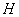 Мас-
ло
М-6/
10-В Мас-
ло
ТСп-
10 Мас-
ло
ТСп-
10 Мас-
ло
ТСп-
10 Мас-
ло
ком-
прес-
сор-
ное
К-19 Мас-
ло
ком-
прес-
сор-
ное
К-19 Мас-
ло
ком-
прес-
сор-
ное
К-19 Мас-
ло
кон-
сер-
ва-
цион-
ное
К-17 Мас-
ло
кон-
сер-
ва-
цион-
ное
К-17 Мас-
ло
кон-
сер-
ва-
цион-
ное
К-17 При-
сад-
ка
АКОР
-1 При-
сад-
ка
АКОР
-1 При-
сад-
ка
АКОР
-1 Смаз-
ка
Ли-
тол-
24 Смаз-
ка
Ли-
тол-
24 Смаз-
ка
Ли-
тол-
24 Смаз-
ка
гра-
фит-
ная Смаз-
ка
гра-
фит-
ная Смаз-
ка
гра-
фит-
ная Смаз-
ка
ЦИА-
ТИМ-
201 Смаз-
ка
ЦИА-
ТИМ-
201 Смаз-
ка
ЦИА-
ТИМ-
201 Смаз-
ка
пу-
шеч-
ная Смаз-
ка
пу-
шеч-
ная Смаз-
ка
пу-
шеч-
ная За-
маз-
ка
ЗЗК-
3у За-
маз-
ка
ЗЗК-
3у За-
маз-
ка
ЗЗК-
3у Смаз-
ка 
Тор-
сиол-
35 Смаз-
ка 
Тор-
сиол-
35 Смаз-
ка 
Тор-
сиол-
35 Мас-
ло
гид-
рав-
ли-
чес-
кое
МГЕ-
10А Мас-
ло
гид-
рав-
ли-
чес-
кое
МГЕ-
10А Мас-
ло
гид-
рав-
ли-
чес-
кое
МГЕ-
10А 1 1 1 2 2 3 3 4 4 5 5 6 6 6 7 7 7 8 8 8 9 9 9 10 10 10 11 11 11 12 12 12 13 13 13 14 14 14 15 15 15 16 16 16 1.22.Понтонный парк специального назначения ППСПонтонный парк специального назначения ППС1.22.1.Носовая секция с платформой Носовая секция с платформой ТО-1ТО-10,2 0,2 ----------------0,1 0,1 0,1 ------0,1 0,1 0,1 ---0,1 0,1 0,1 ---ТО-2ТО-20,3 0,3 ----------------0,2 0,2 0,2 ------0,2 0,2 0,2 ---0,2 0,2 0,2 ---СОСО0,2 0,2 ----------------0,1 0,1 0,1 ------------------РТОРТО---------------------------------------TO-1x (ДХ)TO-1x (ДХ)0,2 0,2 ----------0,1 0,1 0,1 ---0,1 0,1 0,1 ------0,1 0,1 0,1 0,3 0,3 0,3 0,1 0,1 0,1 ---ТО-2х (ДХ)ТО-2х (ДХ)0,4 0,4 ----------0,2 0,2 0,2 ---0,1 0,1 0,1 ------0,1 0,1 0,1 0,4 0,4 0,4 0,1 0,1 0,1 ---ТРТР1,0 1,0 ----------------0,1 0,1 0,1 ------0,1 0,1 0,1 ---0,1 0,1 0,1 ---СРСР---------------------------------------КРКР4,0 4,0 ----------------1,0 1,0 1,0 ------0,8 0,8 0,8 ---0,8 0,8 0,8 ---Консервация: при постановке на КХКонсервация: при постановке на КХ0,3 0,3 ----------0,1 0,1 0,1 ---0,2 0,2 0,2 ------0,2 0,2 0,2 ---0,2 0,2 0,2 ---при постановке при постановке 2,0 2,0 ----------1,0 1,0 1,0 ---0,2 0,2 0,2 ------0,3 0,3 0,3 1,5 1,5 1,5 0,3 0,3 0,3 ---на ДХна ДХ2,0 2,0 2,0 2,0 2,0 1,0 1,0 1,0 0,8 0,8 0,8 1,5 1,5 1,5 0,8 0,8 0,8 РасконсервацияРасконсервация0,5 0,5 ----------------0,1 0,1 0,1 ------------------1.22.2.Средняя секция с платформой Средняя секция с платформой ТО-1ТО-10,2 0,2 ----------------0,2 0,2 0,2 ------0,1 0,1 0,1 ---0,1 0,1 0,1 ---ТО-2ТО-20,3 0,3 ----------------0,1 0,1 0,1 ------0,2 0,2 0,2 ---0,2 0,2 0,2 ---СОСО0,2 0,2 -------------------------0,1 0,1 0,1 ---0,2 0,2 0,2 ---РТОРТО---------------------------------------TO-1x (ДХ)TO-1x (ДХ)0,2 0,2 ----------0,1 0,1 0,1 ---0,1 0,1 0,1 ------0,1 0,1 0,1 0,3 0,3 0,3 0,1 0,1 0,1 ---ТО-2х (ДХ)ТО-2х (ДХ)0,4 0,4 ----------0,2 0,2 0,2 ---0,1 0,1 0,1 ------0,1 0,1 0,1 0,4 0,4 0,4 0,1 0,1 0,1 ---ТРТР1,0 1,0 ----------------0,1 0,1 0,1 ------0,1 0,1 0,1 ---0,1 0,1 0,1 ---СРСР---------------------------------------КРКР3,8 3,8 ----------------0,8 0,8 0,8 ------0,7 0,7 0,7 ---0,8 0,8 0,8 ---Консервация: при постановке на КХКонсервация: при постановке на КХ0,3 0,3 ----------0,1 0,1 0,1 ---0,1 0,1 0,1 ------0,2 0,2 0,2 ---0,1 0,1 0,1 ---при постановке при постановке 2,0 2,0 ----------0,5 0,5 0,5 ---0,3 0,3 0,3 ------0,3 0,3 0,3 1,5 1,5 1,5 0,2 0,2 0,2 ---на ДХна ДХ2,0 2,0 0,5 0,5 0,5 0,8 0,8 0,8 0,4 0,4 0,4 1,5 1,5 1,5 0,8 0,8 0,8 РасконсервацияРасконсервация0,5 0,5 -------------------------------------1.22.3.Кормовая секция с платформой Кормовая секция с платформой ТО-1ТО-10,2 0,2 --0,5 0,5 ------------0,6 0,6 0,6 ------0,2 0,2 0,2 ---0,1 0,1 0,1 ---ТО-2ТО-20,3 0,3 --9,0 9,0 ------------0,8 0,8 0,8 ------0,3 0,3 0,3 ---0,2 0,2 0,2 ---СОСО0,2 0,2 -------------0,1 0,1 0,1 ------0,1 0,1 0,1 ---0,1 0,1 0,1 ---РТОРТО---------------------------------------TO-1x (ДХ)TO-1x (ДХ)0,2 0,2 ----------0,1 0,1 0,1 0,1 0,1 0,1 0,3 0,3 0,3 ------0,1 0,1 0,1 0,4 0,4 0,4 0,1 0,1 0,1 ---ТО-2х (ДХ)ТО-2х (ДХ)0,4 0,4 -------0,2 0,2 0,2 0,2 0,2 0,2 0,4 0,4 0,4 ------0,1 0,1 0,1 0,5 0,5 0,5 0,1 0,1 0,1 ---ТРТР1,0 1,0 --1,8 1,8 ---------0,6 0,6 0,6 ------------0,1 0,1 0,1 ---СРСР---------------------------------------КР*КР*6,7 6,7 --9,0 9,0 ---------4,0 4,0 4,0 ------0,2 0,2 0,2 ---1,6 1,6 1,6 ---________________
    * Норма не предусматривает расхода горючего, масел, смазок и специальных жидкостей на капитальный ремонт двигателя.________________
    * Норма не предусматривает расхода горючего, масел, смазок и специальных жидкостей на капитальный ремонт двигателя.________________
    * Норма не предусматривает расхода горючего, масел, смазок и специальных жидкостей на капитальный ремонт двигателя.________________
    * Норма не предусматривает расхода горючего, масел, смазок и специальных жидкостей на капитальный ремонт двигателя.________________
    * Норма не предусматривает расхода горючего, масел, смазок и специальных жидкостей на капитальный ремонт двигателя.________________
    * Норма не предусматривает расхода горючего, масел, смазок и специальных жидкостей на капитальный ремонт двигателя.________________
    * Норма не предусматривает расхода горючего, масел, смазок и специальных жидкостей на капитальный ремонт двигателя.________________
    * Норма не предусматривает расхода горючего, масел, смазок и специальных жидкостей на капитальный ремонт двигателя.________________
    * Норма не предусматривает расхода горючего, масел, смазок и специальных жидкостей на капитальный ремонт двигателя.________________
    * Норма не предусматривает расхода горючего, масел, смазок и специальных жидкостей на капитальный ремонт двигателя.________________
    * Норма не предусматривает расхода горючего, масел, смазок и специальных жидкостей на капитальный ремонт двигателя.________________
    * Норма не предусматривает расхода горючего, масел, смазок и специальных жидкостей на капитальный ремонт двигателя.________________
    * Норма не предусматривает расхода горючего, масел, смазок и специальных жидкостей на капитальный ремонт двигателя.________________
    * Норма не предусматривает расхода горючего, масел, смазок и специальных жидкостей на капитальный ремонт двигателя.________________
    * Норма не предусматривает расхода горючего, масел, смазок и специальных жидкостей на капитальный ремонт двигателя.________________
    * Норма не предусматривает расхода горючего, масел, смазок и специальных жидкостей на капитальный ремонт двигателя.________________
    * Норма не предусматривает расхода горючего, масел, смазок и специальных жидкостей на капитальный ремонт двигателя.________________
    * Норма не предусматривает расхода горючего, масел, смазок и специальных жидкостей на капитальный ремонт двигателя.________________
    * Норма не предусматривает расхода горючего, масел, смазок и специальных жидкостей на капитальный ремонт двигателя.________________
    * Норма не предусматривает расхода горючего, масел, смазок и специальных жидкостей на капитальный ремонт двигателя.________________
    * Норма не предусматривает расхода горючего, масел, смазок и специальных жидкостей на капитальный ремонт двигателя.________________
    * Норма не предусматривает расхода горючего, масел, смазок и специальных жидкостей на капитальный ремонт двигателя.________________
    * Норма не предусматривает расхода горючего, масел, смазок и специальных жидкостей на капитальный ремонт двигателя.________________
    * Норма не предусматривает расхода горючего, масел, смазок и специальных жидкостей на капитальный ремонт двигателя.________________
    * Норма не предусматривает расхода горючего, масел, смазок и специальных жидкостей на капитальный ремонт двигателя.________________
    * Норма не предусматривает расхода горючего, масел, смазок и специальных жидкостей на капитальный ремонт двигателя.________________
    * Норма не предусматривает расхода горючего, масел, смазок и специальных жидкостей на капитальный ремонт двигателя.________________
    * Норма не предусматривает расхода горючего, масел, смазок и специальных жидкостей на капитальный ремонт двигателя.________________
    * Норма не предусматривает расхода горючего, масел, смазок и специальных жидкостей на капитальный ремонт двигателя.________________
    * Норма не предусматривает расхода горючего, масел, смазок и специальных жидкостей на капитальный ремонт двигателя.________________
    * Норма не предусматривает расхода горючего, масел, смазок и специальных жидкостей на капитальный ремонт двигателя.________________
    * Норма не предусматривает расхода горючего, масел, смазок и специальных жидкостей на капитальный ремонт двигателя.________________
    * Норма не предусматривает расхода горючего, масел, смазок и специальных жидкостей на капитальный ремонт двигателя.________________
    * Норма не предусматривает расхода горючего, масел, смазок и специальных жидкостей на капитальный ремонт двигателя.________________
    * Норма не предусматривает расхода горючего, масел, смазок и специальных жидкостей на капитальный ремонт двигателя.________________
    * Норма не предусматривает расхода горючего, масел, смазок и специальных жидкостей на капитальный ремонт двигателя.________________
    * Норма не предусматривает расхода горючего, масел, смазок и специальных жидкостей на капитальный ремонт двигателя.________________
    * Норма не предусматривает расхода горючего, масел, смазок и специальных жидкостей на капитальный ремонт двигателя.________________
    * Норма не предусматривает расхода горючего, масел, смазок и специальных жидкостей на капитальный ремонт двигателя.________________
    * Норма не предусматривает расхода горючего, масел, смазок и специальных жидкостей на капитальный ремонт двигателя.________________
    * Норма не предусматривает расхода горючего, масел, смазок и специальных жидкостей на капитальный ремонт двигателя.________________
    * Норма не предусматривает расхода горючего, масел, смазок и специальных жидкостей на капитальный ремонт двигателя.________________
    * Норма не предусматривает расхода горючего, масел, смазок и специальных жидкостей на капитальный ремонт двигателя.________________
    * Норма не предусматривает расхода горючего, масел, смазок и специальных жидкостей на капитальный ремонт двигателя.Консервация: при постановке на КХКонсервация: при постановке на КХ0,3 0,3 --0,5 0,5 ---0,1 0,1 0,1 0,3 0,3 0,3 0,6 0,6 0,6 ------0,2 0,2 0,2 0,5 0,5 0,5 0,2 0,2 0,2 ---при постановке при постановке 2,0 2,0 --0,9 0,9 ------0,5 0,5 0,5 1,0 1,0 1,0 0,8 0,8 0,8 ------0,2 0,2 0,2 1,8 1,8 1,8 0,2 0,2 0,2 ---на ДХна ДХ2,0 2,0 9,0 9,0 ---0,5 0,5 0,5 1,0 1,0 1,0 4,0 4,0 4,0 0,3 0,3 0,3 1,8 1,8 1,8 1,6 1,6 1,6 РасконсервацияРасконсервация0,8 0,8 -------------------------------------1.23.Понтонный парк
специального Понтонный парк
специального ТО-1 ТО-1 3,3 3,3 ----------------1,4 1,4 1,4 1,5 1,5 1,5 ---------------назначения
ППС-84*назначения
ППС-84*ТО-2 ТО-2 4,4 4,4 ----------------2,6 2,6 2,6 2,8 2,8 2,8 ---------------________________
    * Подлежит уточнению по мере накопления опыта эксплуатации.
    ________________
    * Подлежит уточнению по мере накопления опыта эксплуатации.
    ________________
    * Подлежит уточнению по мере накопления опыта эксплуатации.
    ________________
    * Подлежит уточнению по мере накопления опыта эксплуатации.
    ________________
    * Подлежит уточнению по мере накопления опыта эксплуатации.
    ________________
    * Подлежит уточнению по мере накопления опыта эксплуатации.
    ________________
    * Подлежит уточнению по мере накопления опыта эксплуатации.
    ________________
    * Подлежит уточнению по мере накопления опыта эксплуатации.
    ________________
    * Подлежит уточнению по мере накопления опыта эксплуатации.
    ________________
    * Подлежит уточнению по мере накопления опыта эксплуатации.
    ________________
    * Подлежит уточнению по мере накопления опыта эксплуатации.
    ________________
    * Подлежит уточнению по мере накопления опыта эксплуатации.
    ________________
    * Подлежит уточнению по мере накопления опыта эксплуатации.
    ________________
    * Подлежит уточнению по мере накопления опыта эксплуатации.
    ________________
    * Подлежит уточнению по мере накопления опыта эксплуатации.
    ________________
    * Подлежит уточнению по мере накопления опыта эксплуатации.
    ________________
    * Подлежит уточнению по мере накопления опыта эксплуатации.
    ________________
    * Подлежит уточнению по мере накопления опыта эксплуатации.
    ________________
    * Подлежит уточнению по мере накопления опыта эксплуатации.
    ________________
    * Подлежит уточнению по мере накопления опыта эксплуатации.
    ________________
    * Подлежит уточнению по мере накопления опыта эксплуатации.
    ________________
    * Подлежит уточнению по мере накопления опыта эксплуатации.
    ________________
    * Подлежит уточнению по мере накопления опыта эксплуатации.
    ________________
    * Подлежит уточнению по мере накопления опыта эксплуатации.
    ________________
    * Подлежит уточнению по мере накопления опыта эксплуатации.
    ________________
    * Подлежит уточнению по мере накопления опыта эксплуатации.
    ________________
    * Подлежит уточнению по мере накопления опыта эксплуатации.
    ________________
    * Подлежит уточнению по мере накопления опыта эксплуатации.
    ________________
    * Подлежит уточнению по мере накопления опыта эксплуатации.
    ________________
    * Подлежит уточнению по мере накопления опыта эксплуатации.
    ________________
    * Подлежит уточнению по мере накопления опыта эксплуатации.
    ________________
    * Подлежит уточнению по мере накопления опыта эксплуатации.
    ________________
    * Подлежит уточнению по мере накопления опыта эксплуатации.
    ________________
    * Подлежит уточнению по мере накопления опыта эксплуатации.
    ________________
    * Подлежит уточнению по мере накопления опыта эксплуатации.
    ________________
    * Подлежит уточнению по мере накопления опыта эксплуатации.
    ________________
    * Подлежит уточнению по мере накопления опыта эксплуатации.
    ________________
    * Подлежит уточнению по мере накопления опыта эксплуатации.
    ________________
    * Подлежит уточнению по мере накопления опыта эксплуатации.
    ________________
    * Подлежит уточнению по мере накопления опыта эксплуатации.
    ________________
    * Подлежит уточнению по мере накопления опыта эксплуатации.
    ________________
    * Подлежит уточнению по мере накопления опыта эксплуатации.
    ________________
    * Подлежит уточнению по мере накопления опыта эксплуатации.
    ________________
    * Подлежит уточнению по мере накопления опыта эксплуатации.
    СОСО0,3 0,3 -----------------0,2 0,2 0,2 ----------------РТОРТО5,0 5,0 -----------------2,6 2,6 2,6 2,9 2,9 2,9 -------------TO-1x (ДХ)TO-1x (ДХ)0,5 0,5 -----------0,1 0,1 0,1 ---0,3 0,3 0,3 0,3 0,3 0,3 ---0,2 0,2 0,2 0,3 0,3 0,3 ----ТО-2х (ДХ)ТО-2х (ДХ)1,0 1,0 --------0,2 0,2 0,2 ---0,4 0,4 0,4 0,4 0,4 0,4 ---0,3 0,3 0,3 1,1 1,1 1,1 ----ТРТР1,9 1,9 --------------0,5 0,5 0,5 0,1 0,1 0,1 -------------1.23.1.Речное
(береговое)Речное
(береговое)СРСР--------------------------------------звено со съемной оснасткой звено со съемной оснасткой КРКР7,5 7,5 -----------------3,3 3,3 3,3 0,5 0,5 0,5 -------------Консервация: при постановке на КХКонсервация: при постановке на КХ3,5 3,5 -----------0,2 0,2 0,2 ---1,4 1,4 1,4 1,5 1,5 1,5 ---1,2 1,2 1,2 1,8 1,8 1,8 ----при постановке при постановке 3,0 3,0 -----------0,5 0,5 0,5 ---2,6 2,6 2,6 ------2,0 2,0 2,0 3,0 3,0 3,0 ----на ДХна ДХ6,0 6,0 0,5 0,5 0,5 3,3 3,3 3,3 2,0 2,0 2,0 3,0 3,0 3,0 РасконсервацияРасконсервация3,0 3,0 ------------------------------------1.23.2.Рама платформы
с механизмами Рама платформы
с механизмами ТО-1ТО-13,0 3,0 -----------------0,5 0,5 0,5 3,6 3,6 3,6 -------------и съемной
оснасткой и съемной
оснасткой ТО-2ТО-24,0 4,0 -----------------0,6 0,6 0,6 4,3 4,3 4,3 -------------выстилки выстилки СОСО0,5 0,5 -----------------0,1 0,1 0,1 ----------------РТОРТО4,5 4,5 --------------------4,3 4,3 4,3 -------------TO-1x (ДХ)TO-1x (ДХ)0,3 0,3 -----------0,1 0,1 0,1 ---0,1 0,1 0,1 0,3 0,3 0,3 ---0,2 0,2 0,2 -------ТО-2х (ДХ)ТО-2х (ДХ)0,5 0,5 -----------0,2 0,2 0,2 ---0,2 0,2 0,2 0,4 0,4 0,4 ---0,3 0,3 0,3 -------ТРТР0,5 0,5 -----------------0,2 0,2 0,2 0,2 0,2 0,2 -------------СРСР--------------------------------------КРКР2,5 2,5 -----------------0,8 0,8 0,8 1,1 1,1 1,1 -------------Консервация: при постановке на КХКонсервация: при постановке на КХ1,5 1,5 -----------0,1 0,1 0,1 ---0,5 0,5 0,5 3,6 3,6 3,6 ---0,3 0,3 0,3 -------при постановке при постановке 1,0 1,0 -----------0,3 0,3 0,3 ---0,6 0,6 0,6 2,1 2,1 2,1 ---0,5 0,5 0,5 -------на ДХна ДХ4,0 4,0 0,3 0,3 0,3 0,8 0,8 0,8 4,3 4,3 4,3 0,5 0,5 0,5 РасконсервацияРасконсервация2,5 2,5 ------------------------------------1.24.Понтонно-
мостовой парк
ПМП-М (ПМП)Понтонно-
мостовой парк
ПМП-М (ПМП)1.24.1.Речное береговое
звено со съемной Речное береговое
звено со съемной ТО-1ТО-13,0 3,0 -----------------1,3 1,3 1,3 1,4 1,4 1,4 -------------оснасткой оснасткой ТО-2ТО-24,0*4,0*-----------------2,4 2,4 2,4 2,6 2,6 2,6 -------------________________
    * При полной окраске норма увеличивается на 4 кг.________________
    * При полной окраске норма увеличивается на 4 кг.________________
    * При полной окраске норма увеличивается на 4 кг.________________
    * При полной окраске норма увеличивается на 4 кг.________________
    * При полной окраске норма увеличивается на 4 кг.________________
    * При полной окраске норма увеличивается на 4 кг.________________
    * При полной окраске норма увеличивается на 4 кг.________________
    * При полной окраске норма увеличивается на 4 кг.________________
    * При полной окраске норма увеличивается на 4 кг.________________
    * При полной окраске норма увеличивается на 4 кг.________________
    * При полной окраске норма увеличивается на 4 кг.________________
    * При полной окраске норма увеличивается на 4 кг.________________
    * При полной окраске норма увеличивается на 4 кг.________________
    * При полной окраске норма увеличивается на 4 кг.________________
    * При полной окраске норма увеличивается на 4 кг.________________
    * При полной окраске норма увеличивается на 4 кг.________________
    * При полной окраске норма увеличивается на 4 кг.________________
    * При полной окраске норма увеличивается на 4 кг.________________
    * При полной окраске норма увеличивается на 4 кг.________________
    * При полной окраске норма увеличивается на 4 кг.________________
    * При полной окраске норма увеличивается на 4 кг.________________
    * При полной окраске норма увеличивается на 4 кг.________________
    * При полной окраске норма увеличивается на 4 кг.________________
    * При полной окраске норма увеличивается на 4 кг.________________
    * При полной окраске норма увеличивается на 4 кг.________________
    * При полной окраске норма увеличивается на 4 кг.________________
    * При полной окраске норма увеличивается на 4 кг.________________
    * При полной окраске норма увеличивается на 4 кг.________________
    * При полной окраске норма увеличивается на 4 кг.________________
    * При полной окраске норма увеличивается на 4 кг.________________
    * При полной окраске норма увеличивается на 4 кг.________________
    * При полной окраске норма увеличивается на 4 кг.________________
    * При полной окраске норма увеличивается на 4 кг.________________
    * При полной окраске норма увеличивается на 4 кг.________________
    * При полной окраске норма увеличивается на 4 кг.________________
    * При полной окраске норма увеличивается на 4 кг.________________
    * При полной окраске норма увеличивается на 4 кг.________________
    * При полной окраске норма увеличивается на 4 кг.________________
    * При полной окраске норма увеличивается на 4 кг.________________
    * При полной окраске норма увеличивается на 4 кг.________________
    * При полной окраске норма увеличивается на 4 кг.________________
    * При полной окраске норма увеличивается на 4 кг.________________
    * При полной окраске норма увеличивается на 4 кг.СОСО0,5 0,5 ----------------0,1 0,1 0,1 0,1 0,1 0,1 ---------------РТОРТО4,5*4,5*----------------2,4 2,4 2,4 2,6 2,6 2,6 ---------------________________
    * При полной окраске норма увеличивается на 4 кг.________________
    * При полной окраске норма увеличивается на 4 кг.________________
    * При полной окраске норма увеличивается на 4 кг.________________
    * При полной окраске норма увеличивается на 4 кг.________________
    * При полной окраске норма увеличивается на 4 кг.________________
    * При полной окраске норма увеличивается на 4 кг.________________
    * При полной окраске норма увеличивается на 4 кг.________________
    * При полной окраске норма увеличивается на 4 кг.________________
    * При полной окраске норма увеличивается на 4 кг.________________
    * При полной окраске норма увеличивается на 4 кг.________________
    * При полной окраске норма увеличивается на 4 кг.________________
    * При полной окраске норма увеличивается на 4 кг.________________
    * При полной окраске норма увеличивается на 4 кг.________________
    * При полной окраске норма увеличивается на 4 кг.________________
    * При полной окраске норма увеличивается на 4 кг.________________
    * При полной окраске норма увеличивается на 4 кг.________________
    * При полной окраске норма увеличивается на 4 кг.________________
    * При полной окраске норма увеличивается на 4 кг.________________
    * При полной окраске норма увеличивается на 4 кг.________________
    * При полной окраске норма увеличивается на 4 кг.________________
    * При полной окраске норма увеличивается на 4 кг.________________
    * При полной окраске норма увеличивается на 4 кг.________________
    * При полной окраске норма увеличивается на 4 кг.________________
    * При полной окраске норма увеличивается на 4 кг.________________
    * При полной окраске норма увеличивается на 4 кг.________________
    * При полной окраске норма увеличивается на 4 кг.________________
    * При полной окраске норма увеличивается на 4 кг.________________
    * При полной окраске норма увеличивается на 4 кг.________________
    * При полной окраске норма увеличивается на 4 кг.________________
    * При полной окраске норма увеличивается на 4 кг.________________
    * При полной окраске норма увеличивается на 4 кг.________________
    * При полной окраске норма увеличивается на 4 кг.________________
    * При полной окраске норма увеличивается на 4 кг.________________
    * При полной окраске норма увеличивается на 4 кг.________________
    * При полной окраске норма увеличивается на 4 кг.________________
    * При полной окраске норма увеличивается на 4 кг.________________
    * При полной окраске норма увеличивается на 4 кг.________________
    * При полной окраске норма увеличивается на 4 кг.________________
    * При полной окраске норма увеличивается на 4 кг.________________
    * При полной окраске норма увеличивается на 4 кг.________________
    * При полной окраске норма увеличивается на 4 кг.________________
    * При полной окраске норма увеличивается на 4 кг.________________
    * При полной окраске норма увеличивается на 4 кг.TO-1x (ДХ)TO-1x (ДХ)0,4 0,4 ----------0,1 0,1 0,1 ---0,2 0,2 0,2 0,2 0,2 0,2 ---0,1 0,1 0,1 0,5 0,5 0,5 ------ТО-2х (ДХ)ТО-2х (ДХ)0,6 0,6 ----------0,2 0,2 0,2 ---0,3 0,3 0,3 0,3 0,3 0,3 ---0,2 0,2 0,2 1,0 1,0 1,0 ------ТРТР1,7 1,7 ----------------0,6 0,6 0,6 0,1 0,1 0,1 ---------------СРСР---------------------------------------КР (РР)КР (РР)7,0 7,0 ----------------3,0 3,0 3,0 0,5 0,5 0,5 ---------------Консервация: при постановке на КХКонсервация: при постановке на КХ3,0 3,0 ----------0,2 0,2 0,2 ---1,3 1,3 1,3 1,4 1,4 1,4 ---1,2 1,2 1,2 ---при постановке при постановке 4,0 4,0 ----------0,5 0,5 0,5 ---2,4 2,4 2,4 2,6 2,6 2,6 ---2,0 2,0 2,0 ---------на ДХна ДХ5,4 5,4 0,5 0,5 0,5 2,4 2,4 2,4 2,6 2,6 2,6 2,0 2,0 2,0 РасконсервацияРасконсервация3,0 3,0 -------------------------------------1.24.2.Рама платформы с механизмами и ТО-1ТО-13,0 3,0 ----------0,5 0,5 0,5 3,6 3,6 3,6 ---------------съемной
оснасткой ТО-2ТО-24,0 4,0 ----------------0,6 0,6 0,6 4,3 4,3 4,3 ---------------выстилки СОСО0,5 0,5 ----------------0,1 0,1 0,1 ------------------РТОРТО4,5 4,5 ----------------0,8 0,8 0,8 4,3 4,3 4,3 ---------------TO-1x (ДХ)TO-1x (ДХ)0,3 0,3 ----------0,1 0,1 0,1 ---0,1 0,1 0,1 0,3 0,3 0,3 ---0,2 0,2 0,2 ---------ТО-2х (ДХ)ТО-2х (ДХ)0,4 0,4 ----------0,2 0,2 0,2 ---0,2 0,2 0,2 0,4 0,4 0,4 ---0,3 0,3 0,3 ---------ТРТР0,4 0,4 ----------------0,2 0,2 0,2 0,2 0,2 0,2 ---------------СРСР---------------------------------------КР (РР)КР (РР)2,0 2,0 ----------------0,8 0,8 0,8 1,1 1,1 1,1 ---------------Консервация: при постановке на КХКонсервация: при постановке на КХ1,5 1,5 ----------0,1 0,1 0,1 0,5 0,5 0,5 3,6 3,6 3,6 ---0,3 0,3 0,3 ---------при постановке при постановке 1,0 1,0 ----------0,3 0,3 0,3 ---0,6 0,6 0,6 4,3 4,3 4,3 ---0,5 0,5 0,5 ---на ДХна ДХ4,0 4,0 0,3 0,3 0,3 0,8 0,8 0,8 4,3 4,3 4,3 0,5 0,5 0,5 РасконсервацияРасконсервация2,5 2,5 -------------------------------------(в килограммах)(в килограммах)(в килограммах)(в килограммах)(в килограммах)(в килограммах)(в килограммах)(в килограммах)(в килограммах)(в килограммах)(в килограммах)(в килограммах)(в килограммах)(в килограммах)(в килограммах)(в килограммах)(в килограммах)Наименование и марка изделия Наименование и марка изделия Вид технического обслуживания и ремонта Неф-
рас
С4-
50/
170 Мас-
ло М-6/
10-В Мас-
ло
ТСп-
10 Мас-
ло
ком-
прес-
сор-
ное
К-19 Мас-
ло
ТАп-
15В Мас-
ло
кон-
сер-
ва-
цион-
ное
К-17 При-
сад-
ка
АКОР
-1 Смаз-
ка
Ли-
тол-
24 Смаз-
ка
гра-
фит-
ная Смаз-
ка
ЦИА-
ТИМ-
201 Смаз-
ка
пу-
шеч-
ная За-
маз-
ка
ЗЗК-
3у Смаз-
ка 
Тор-
сиол-
35 Мас-
ло
гид-
рав-
ли-
чес-
кое
МГЕ-
10А Мас-
ло
гид-
рав-
ли-
чес-
кое
МГЕ-
10А 1 1 2 3 4 5 6 7 8 9 10 11 12 1.3 14 15 16 16 1.25.Подводный мост "Пролет"ТО-10,4 ---0,1 --0,9 0,1 ----1,4 1,4 ТО-20,5 ---1,4 --1,2 1,2 ----2,0 2,0 Через 500 ч-------------69,6 69,6 СО0,2 -------0,1 ----0,2 0,2 1.25.1.Колейный блок
с опорами и РТО---------------механизмами
завинчивания TO-1x (ДХ)0,3 -----0,1 0,2 0,1 -0,2 0,1 ---ТО-2х (ДХ)0,4 -----0,2 0,3 0,2 -0,4 0,2 ---ТР1,2 ---0,3 --0,5 0,1 ----3,4 3,4 СР--------------КР (РР)--------------Консервация: при постановке на КХ1,0 ---0,1 0,1 0,2 0,9 0,2 1,0 0,5 -1,4 1,4 при постановке 4,5 --1,4 0,5 0,8 1,2 0,2 -1,7 0,8 -2,0 2,0 на ДХ4,5 1,4 0,5 0,8 6,0 1,0 1,7 0,8 6,9 6,9 Расконсервация1,5 --------------1.25.2.Оборудование
воздуходувки ТО-10,5 ---0,1 --0,4 0,1 ----1,4 1,4 ТО-20,7 ---2,4 --0,6 0,2 ----2,0 2,0 Через 500 ч-------------69,6 69,6 СО0,3 ---0,3 ---0,1 ----0,2 0,2 РТО---------------TO-1x (ДХ)0,5 ------0,2 0,1 -0,4 ----ТО-2х (ДХ)0,7 ------0,3 0,1 -0,5 ----ТР2,5 ---0,4 --0,4 0,1 ----3,5 3,5 СР---------------КР (РР)--------------.Консервация: при постановке на КХ0,7 ---0,1 0,2 -0,4 0,1 -1,2 0,3 -1,4 1,4 при постановке 2,5 ---2,4 0,5 -0,6 0,2 -2,0 0,5 -2,0 2,0 на ДХ3,6 2,4 0,5 0,6 0,6 2,0 0,5 69,6 69,6 Расконсервация1,5 --------------(в килограммах)(в килограммах)(в килограммах)(в килограммах)(в килограммах)(в килограммах)(в килограммах)(в килограммах)(в килограммах)(в килограммах)(в килограммах)(в килограммах)(в килограммах)(в килограммах)(в килограммах)(в килограммах)(в килограммах)Наименование и марка изделия Наименование и марка изделия Вид технического обслуживания и ремонта Неф-
рас
С4-
50/
170 Мас-
ло М-6/
10-В Мас-
ло
ТСп-
10 Мас-
ло
ком-
прес-
сор-
ное
К-19 Мас-
ло
Тап-
15В Мас-
ло
кон-
сер-
ва-
цион-
ное
К-17 При-
сад-
ка
АКОР
-1 Смаз-
ка
Ли-
тол-
24 Смаз-
ка
гра-
фит-
ная Смаз-
ка
ЦИА-
ТИМ-
201 Смаз-
ка
пу-
шеч-
ная За-
маз-
ка
ЗЗК-
3у Смаз-
ка 
Тор-
сиол-
35 Мас-
ло
гид-
рав-
ли-
чес-
кое
МГЕ-
10А Мас-
ло
гид-
рав-
ли-
чес-
кое
МГЕ-
10А 1.26.Десантно-
переправочный ТО-10,1 0,1 -----0,3 0,1 -0,1 ----парк ДИП-40
(понтонное звено ТО-20,5 1,2 -----0,4 0,1 -0,2 ----с платформой)СО0,2 0,1 ------0,1 -0,5 ----РТО---------------TO-1x (ДХ)0,1 ----0,1 -0,1 0,1 -0,1 ----ТО-2х (ДХ)0,2 ----0,1 -0,2 0,1 -0,1 ----ТР1,5 0,3 -----0,3 0,1 ------СР---------------КР (РР)--------------Консервация: при постановке на КХ0,2 0,1 ---0,1 --0,1 -0,1 ----при постановке 3,0 0,2 ---0,5 --0,2 -0,8 ----на ДХ3,0 1,2 0,5 0,4 0,8 Расконсервация1,7 --------------(в килограммах)(в килограммах)(в килограммах)(в килограммах)(в килограммах)(в килограммах)(в килограммах)(в килограммах)(в килограммах)(в килограммах)(в килограммах)(в килограммах)(в килограммах)(в килограммах)(в килограммах)(в килограммах)(в килограммах)Наименование и марка изделия Наименование и марка изделия Вид технического обслуживания и ремонта Неф-
рас
С4-
50/
170 Керо-
син
для
техни-
ческих
целей Масло
МТ-
16п Смаз-
ка
ЦИА-
ТИМ-
208 Масло
кон-
сер-
ва-
цион-
ное
К-17 При-
сад-
ка
АКОР
-1 Смаз-
ка
Ли-
тол-
24 Смаз-
ка
пу-
шеч-
ная За-
маз-
ка
ЗЗК-
3у Смаз-
ка 
Тор-
сиол-
35 Смаз-
ка
(пас-
та)
ВНИИ НП-232 Мас-
ло
гид-
рав-
ли-
чес-
кое
МГЕ-
10А Мас-
ло гид-
рав-
ли-
чес-
кое
АУП Рабо-
чая
жид-
кость
7-50
с-3 Рабо-
чая
жид-
кость
7-50
с-3 1.27.Паромно-мостовая
машина ПММ-2М ТО-12,6 -2,0 14,0 --4,5 --0,3 --6,0 --(ПММ-2)*ТО-24,0 -39,2 14,0 --6,0 --0,5 --9,2 --Через 350 ч--100,0 ------------СО1,3 -0,5 ------0,1 --0,3 --РТО24,0 -179,0 14,0 --30,0 0,3 -0,9 0,8 -304,5 14,7 14,7 TO-1x (ДХ)1,8 ---0,1 0,5 1,2 1,2 0,3 ------ТО-2х (ДХ)2,5 ---0,2 0,9 1,5 1,4 0,5 ------ТР15,0 -35,4 3,6 --12,7 0,1 -0,2 --15,2 --СР30,0 -118,0 11,9 --25,5 0,2 -0,7 --30,4 12,0 12,0 КР (РР)*60,0 -139,2 14,0 --30,0 0,3 -0,9 0,8 -304,5 14,7 14,7 ________________
    * Норма не предусматривает расхода горючего, масел, смазок и специальных жидкостей на капитальный ремонт двигателей.________________
    * Норма не предусматривает расхода горючего, масел, смазок и специальных жидкостей на капитальный ремонт двигателей.________________
    * Норма не предусматривает расхода горючего, масел, смазок и специальных жидкостей на капитальный ремонт двигателей.________________
    * Норма не предусматривает расхода горючего, масел, смазок и специальных жидкостей на капитальный ремонт двигателей.________________
    * Норма не предусматривает расхода горючего, масел, смазок и специальных жидкостей на капитальный ремонт двигателей.________________
    * Норма не предусматривает расхода горючего, масел, смазок и специальных жидкостей на капитальный ремонт двигателей.________________
    * Норма не предусматривает расхода горючего, масел, смазок и специальных жидкостей на капитальный ремонт двигателей.________________
    * Норма не предусматривает расхода горючего, масел, смазок и специальных жидкостей на капитальный ремонт двигателей.________________
    * Норма не предусматривает расхода горючего, масел, смазок и специальных жидкостей на капитальный ремонт двигателей.________________
    * Норма не предусматривает расхода горючего, масел, смазок и специальных жидкостей на капитальный ремонт двигателей.________________
    * Норма не предусматривает расхода горючего, масел, смазок и специальных жидкостей на капитальный ремонт двигателей.________________
    * Норма не предусматривает расхода горючего, масел, смазок и специальных жидкостей на капитальный ремонт двигателей.________________
    * Норма не предусматривает расхода горючего, масел, смазок и специальных жидкостей на капитальный ремонт двигателей.________________
    * Норма не предусматривает расхода горючего, масел, смазок и специальных жидкостей на капитальный ремонт двигателей.________________
    * Норма не предусматривает расхода горючего, масел, смазок и специальных жидкостей на капитальный ремонт двигателей.________________
    * Норма не предусматривает расхода горючего, масел, смазок и специальных жидкостей на капитальный ремонт двигателей.________________
    * Норма не предусматривает расхода горючего, масел, смазок и специальных жидкостей на капитальный ремонт двигателей.________________
    * Норма не предусматривает расхода горючего, масел, смазок и специальных жидкостей на капитальный ремонт двигателей.Консервация: при постановке на КХ2,0 -2,0 0,7 0,1 0,6 4,5 2,5 1,8 0,3 --6,0 --при постановке 4,0 -139,0 2,4 0,3 9,0 4,5 3,0 3,0 0,3 --9,2 --на ДХ15,0 139,0 14,0 0,3 9,0 15,0 3,0 3,0 0,5 9,2 Расконсервация5,0 --------------(в килограммах)(в килограммах)(в килограммах)(в килограммах)(в килограммах)(в килограммах)(в килограммах)(в килограммах)(в килограммах)(в килограммах)(в килограммах)(в килограммах)(в килограммах)(в килограммах)(в килограммах)(в килограммах)(в килограммах)Наименование и марка изделия Наименование и марка изделия Наименование и марка изделия Вид технического обслуживания и ремонта Неф-
рас
С4-
50/
170 Керо-
син
для
техни-
ческих
целей Масло
МТ-
16п Смаз-
ка ЦИА-
ТИМ-
208 Масло
кон-
сер-
ва-
цион-
ное
К-17 При-
сад-
ка
АКОР
-1 Смаз-
ка
Ли-
тол-
24 Смаз-
ка
гра-
фит-
ная Смаз-
ка
пу-
шеч-
ная За-
маз-
ка
ЗЗК-
3у Смаз-
ка 
Тор-
сиол-
35 Смаз-
ка
(пас-
та)
ВНИИ
НП-232 Мас-
ло
гид-
рав-
ли-
чес-
кое
МГЕ-
10А Рабо-
чая
жид-
кость
7-50
с-3 1.28.1.28.Гусеничный самоходный паром ГСП*ТО-1 2,0 -41,0 0,5 --4,0 0,1 ---0,02 2,6 ________________
    * Норма предусматривает расход горючего, масел, смазок и специальных жидкостей на один полупаром без капитального ремонта двигателя.________________
    * Норма предусматривает расход горючего, масел, смазок и специальных жидкостей на один полупаром без капитального ремонта двигателя.________________
    * Норма предусматривает расход горючего, масел, смазок и специальных жидкостей на один полупаром без капитального ремонта двигателя.________________
    * Норма предусматривает расход горючего, масел, смазок и специальных жидкостей на один полупаром без капитального ремонта двигателя.________________
    * Норма предусматривает расход горючего, масел, смазок и специальных жидкостей на один полупаром без капитального ремонта двигателя.________________
    * Норма предусматривает расход горючего, масел, смазок и специальных жидкостей на один полупаром без капитального ремонта двигателя.________________
    * Норма предусматривает расход горючего, масел, смазок и специальных жидкостей на один полупаром без капитального ремонта двигателя.________________
    * Норма предусматривает расход горючего, масел, смазок и специальных жидкостей на один полупаром без капитального ремонта двигателя.________________
    * Норма предусматривает расход горючего, масел, смазок и специальных жидкостей на один полупаром без капитального ремонта двигателя.________________
    * Норма предусматривает расход горючего, масел, смазок и специальных жидкостей на один полупаром без капитального ремонта двигателя.________________
    * Норма предусматривает расход горючего, масел, смазок и специальных жидкостей на один полупаром без капитального ремонта двигателя.________________
    * Норма предусматривает расход горючего, масел, смазок и специальных жидкостей на один полупаром без капитального ремонта двигателя.________________
    * Норма предусматривает расход горючего, масел, смазок и специальных жидкостей на один полупаром без капитального ремонта двигателя.________________
    * Норма предусматривает расход горючего, масел, смазок и специальных жидкостей на один полупаром без капитального ремонта двигателя.________________
    * Норма предусматривает расход горючего, масел, смазок и специальных жидкостей на один полупаром без капитального ремонта двигателя.________________
    * Норма предусматривает расход горючего, масел, смазок и специальных жидкостей на один полупаром без капитального ремонта двигателя.________________
    * Норма предусматривает расход горючего, масел, смазок и специальных жидкостей на один полупаром без капитального ремонта двигателя.________________
    * Норма предусматривает расход горючего, масел, смазок и специальных жидкостей на один полупаром без капитального ремонта двигателя.ТО-23,0 -58,6 1,3 --5,5 0,2 ---0,02 3,2 -Через 350 ч------------104,4 -СО0,5 -0,9 0,4 --0,7 0,1 ----0,2 -РТО10,0 -75,0 8,7 --24,7 0,3 ---0,02 104,4 -TO-1x (ДХ)1,2 ---0,2 0,4 1,9 -1,0 0,4 ----ТО-2х (ДХ)1,7 ---0,3 0,6 2,5 -1,3 0,6 ----ТР6,2 -14,9 2,2 --4,1 -----5,2 -СР12,5 -49,8 7,4 --23,2 0,3 ---0,02 10,5 -КР (РР)25,0 -58,6 8,7 --27,4 0,3 ---0,02 104,4 -Консервация: при постановке на КХ2,0 -3,0 0,5 0,5 0,6 4,0 0,3 2,0 2,3 -0,02 2,6 -при постановке 4,0 -3,0 1,3 1,5 9,0 55,0 0,2 2,5 3,8 -0,02 3,2 -на ДХ10,0 58,6 8,7 1,5 90,0 27,4 0,3 2,5 3,8 0,02 104,4 Расконсервация5,0 -------------(в килограммах)(в килограммах)(в килограммах)(в килограммах)(в килограммах)(в килограммах)(в килограммах)(в килограммах)(в килограммах)(в килограммах)(в килограммах)(в килограммах)(в килограммах)(в килограммах)(в килограммах)(в килограммах)(в килограммах)Наименование и марка изделия Наименование и марка изделия Вид технического обслуживания и ремонта Неф-
рас
С4-
50/
170 Масло
МТ-
16п Масло
М-
16И
ХП-3 Масло
ТАп-
15В Масло
кон-
сер-
ва-
цион-
ное
К-17 При-
сад-
ка АКОР
-1 Смаз-
ка
Ли-
тол-
24 Смаз-
ка
Зи-
мол Смаз-
ка ЦИА-
ТИМ-
201 Смаз-
ка
пу-
шеч-
ная За-
маз-
ка
ЗЗК-
3у Смаз-
ка 
Тор-
сиол-
35 Масло
гид-
рав-
ли-
чес-
кое
МГЕ-
10А Рабо-
чая
жид-
кость
7-50
с-3 Рабо-
чая
жид-
кость
7-50
с-3 1.29. Транспортер плавающий ПТС-2*ТО-11,5 5,8 5,4 0,1 --1,4 5,2 1,0 --0,1 0,8 --________________
    * Норма не предусматривает расхода горючего, масел, смазок и специальных жидкостей на капитальный ремонт двигателя.________________
    * Норма не предусматривает расхода горючего, масел, смазок и специальных жидкостей на капитальный ремонт двигателя.________________
    * Норма не предусматривает расхода горючего, масел, смазок и специальных жидкостей на капитальный ремонт двигателя.________________
    * Норма не предусматривает расхода горючего, масел, смазок и специальных жидкостей на капитальный ремонт двигателя.________________
    * Норма не предусматривает расхода горючего, масел, смазок и специальных жидкостей на капитальный ремонт двигателя.________________
    * Норма не предусматривает расхода горючего, масел, смазок и специальных жидкостей на капитальный ремонт двигателя.________________
    * Норма не предусматривает расхода горючего, масел, смазок и специальных жидкостей на капитальный ремонт двигателя.________________
    * Норма не предусматривает расхода горючего, масел, смазок и специальных жидкостей на капитальный ремонт двигателя.________________
    * Норма не предусматривает расхода горючего, масел, смазок и специальных жидкостей на капитальный ремонт двигателя.________________
    * Норма не предусматривает расхода горючего, масел, смазок и специальных жидкостей на капитальный ремонт двигателя.________________
    * Норма не предусматривает расхода горючего, масел, смазок и специальных жидкостей на капитальный ремонт двигателя.________________
    * Норма не предусматривает расхода горючего, масел, смазок и специальных жидкостей на капитальный ремонт двигателя.________________
    * Норма не предусматривает расхода горючего, масел, смазок и специальных жидкостей на капитальный ремонт двигателя.________________
    * Норма не предусматривает расхода горючего, масел, смазок и специальных жидкостей на капитальный ремонт двигателя.________________
    * Норма не предусматривает расхода горючего, масел, смазок и специальных жидкостей на капитальный ремонт двигателя.________________
    * Норма не предусматривает расхода горючего, масел, смазок и специальных жидкостей на капитальный ремонт двигателя.________________
    * Норма не предусматривает расхода горючего, масел, смазок и специальных жидкостей на капитальный ремонт двигателя.________________
    * Норма не предусматривает расхода горючего, масел, смазок и специальных жидкостей на капитальный ремонт двигателя.ТО-22,4 17,4 10,7 0,1 --1,8 6,9 2,9 --0,2 1,0 --Через 350 ч-109,0 107,4 ----19,0 ---32,2 --СО0,3 1,1 0,9 ---0,1 --------РТО14,0 116,0 150,0 0,9 --8,9 34,5 19,0 --0,3 32,2 15,0 15,0 TO-1x (ДХ)1,5 ---0,1 0,9 0,5 2,0 -0,6 0,2 0,1 ---ТО-2х (ДХ)2,2 ---0,2 1,5 1,4 2,7 -0,7 0,3 0,2 ---ТР3,7 23,2 21,5 0,2 --1,3 5,2 ----1,6 --СР17,5 98,6 80,5 0,7 --7,6 29,3 16,2 ---3,2 12,0 12,0 КР (РР)35,0 116,0 107,4 0,9 --8,9 34,5 19,0 --0,3 32,2 15,0 15,0 Консервация при постановке на КХ1,7 5,8 5,4 0,1 0,3 1,0 1,4 5,2 1,0 1,0 1,2 -0,8 --при постановке 2,4 17,4 10,7 0,2 1,0 15,5 1,4 6,9 1,0 1,5 2,0 -1,0 --на ДХ13,0 116,0 107,4 0,9 1,0 15,5 1,8 34,5 2,9 1,5 2,0 32,2 Расконсервация 4,0 --------------(в килограммах)(в килограммах)(в килограммах)(в килограммах)(в килограммах)(в килограммах)(в килограммах)(в килограммах)(в килограммах)(в килограммах)(в килограммах)(в килограммах)(в килограммах)(в килограммах)(в килограммах)(в килограммах)(в килограммах)Наименование и марка изделия Наименование и марка изделия Вид технического обслуживания и ремонта Неф-
рас
С4-
50/
170 Мас-
ло
МТ-
16п Мас-
ло
М-16И
ХП-3 Мас-
ло
ТАп-
15В Мас-
ло ТМ
5-12
РК Смаз-
ка ЦИА-
ТИМ-
208 Масло
кон-
сер-
ва-
цион-
ное
К-17 Смаз-
ка
Ли-
тол-
24 Смаз-
ка
ЦИА-
ТИМ-
201 Смаз-
ка
пу-
шеч-
ная За-
маз-
ка
ЗЗК-
3у Смаз-
ка 
Тор-
сиол-
35 Масло
гид-
рав-
ли-
чес-
кое
МГЕ-
10А Рабо-
чая
жид-
кость
7-50
с-3 Рабо-
чая
жид-
кость
7-50
с-3 1.30. Транспортер
плавающий ТО-11,2 6,2 -----4,4 0,1 ------ПТС-М(ПТС)ТО-21,8 75,6 --1,2 --5,8 0,2 ------Через 200 ч-----7,0 ---------СО0,2 0,6 ----0,1 -------РТО10,8 154,0 --2,4 7,0 -29,0 1,0 ------TO-1x (ДХ)1,8 -----0,1 1,8 -0,8 0,2 0,1 ---ТО-2х (ДХ)2,5 -----0,2 2,4 -0,9 0,3 0,2 ---ТР6,7 25,0 ---1,4 -4,4 0,2 ------СР13,5 106,3 ---3,5 -24,6 0,8 ------КР (РР)*27 125,1 --4,3 7,0 -29,0 1,0 --0,3 ---________________
    * Норма не предусматривает расхода горючего, масел, смазок и специальных жидкостей на капитальный ремонт двигателя.________________
    * Норма не предусматривает расхода горючего, масел, смазок и специальных жидкостей на капитальный ремонт двигателя.________________
    * Норма не предусматривает расхода горючего, масел, смазок и специальных жидкостей на капитальный ремонт двигателя.________________
    * Норма не предусматривает расхода горючего, масел, смазок и специальных жидкостей на капитальный ремонт двигателя.________________
    * Норма не предусматривает расхода горючего, масел, смазок и специальных жидкостей на капитальный ремонт двигателя.________________
    * Норма не предусматривает расхода горючего, масел, смазок и специальных жидкостей на капитальный ремонт двигателя.________________
    * Норма не предусматривает расхода горючего, масел, смазок и специальных жидкостей на капитальный ремонт двигателя.________________
    * Норма не предусматривает расхода горючего, масел, смазок и специальных жидкостей на капитальный ремонт двигателя.________________
    * Норма не предусматривает расхода горючего, масел, смазок и специальных жидкостей на капитальный ремонт двигателя.________________
    * Норма не предусматривает расхода горючего, масел, смазок и специальных жидкостей на капитальный ремонт двигателя.________________
    * Норма не предусматривает расхода горючего, масел, смазок и специальных жидкостей на капитальный ремонт двигателя.________________
    * Норма не предусматривает расхода горючего, масел, смазок и специальных жидкостей на капитальный ремонт двигателя.________________
    * Норма не предусматривает расхода горючего, масел, смазок и специальных жидкостей на капитальный ремонт двигателя.________________
    * Норма не предусматривает расхода горючего, масел, смазок и специальных жидкостей на капитальный ремонт двигателя.________________
    * Норма не предусматривает расхода горючего, масел, смазок и специальных жидкостей на капитальный ремонт двигателя.________________
    * Норма не предусматривает расхода горючего, масел, смазок и специальных жидкостей на капитальный ремонт двигателя.________________
    * Норма не предусматривает расхода горючего, масел, смазок и специальных жидкостей на капитальный ремонт двигателя.________________
    * Норма не предусматривает расхода горючего, масел, смазок и специальных жидкостей на капитальный ремонт двигателя.Консервация: при постановке на КХ1,9 6,2 ----0,2 4,4 -1,5 1,2 ----при постановке 5,0 75,6 ----0,5 5,8 -2,0 2,0 0,2 ---на ДХ14,6 125,1 2,4 7,0 0,5 29,0 0,2 2,0 2,0 0,3 Расконсервация 3,5 --------------(в килограммах)(в килограммах)(в килограммах)(в килограммах)(в килограммах)(в килограммах)(в килограммах)(в килограммах)(в килограммах)(в килограммах)(в килограммах)(в килограммах)(в килограммах)(в килограммах)(в килограммах)(в килограммах)(в килограммах)Наименование и марка изделия Наименование и марка изделия Вид технического обслуживания и ремонта Неф-
рас
С4-
50/
170 Мас-
ло
М-6/
10-В 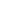 Мас-
ло
М-10-
ВМас-
ло
М-14-
В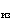 Мас-
ло
МТ-16п Мас-
ло
М-16И
ХП-3 Мас-
ло
ТАп-
15В Мас-
ло
кон-
сер-
ва-
цион-
ное
К-17 При-
сад-
ка АКОР
-1 Смаз-
ка
Ли-
тол-
24 Смаз-
ка
гра-
фит-
ная Смаз-
ка
пу-
шеч-
ная За-
маз-
ка
ЗЗК-
3у Смаз-
ка
Тор-
сиол-
35 Смаз-
ка
Тор-
сиол-
35 1 1 2 3 4 5 6 7 8 9 10 11 12 13 14 15 16 16 1.31. Буксирно-моторные катера1.31.1. БМК-460*ТО-10,7 --8,2 -----0,6 0,3 ----________________
    * Норма подлежит уточнению по мере накопления опыта эксплуатации.________________
    * Норма подлежит уточнению по мере накопления опыта эксплуатации.________________
    * Норма подлежит уточнению по мере накопления опыта эксплуатации.________________
    * Норма подлежит уточнению по мере накопления опыта эксплуатации.________________
    * Норма подлежит уточнению по мере накопления опыта эксплуатации.________________
    * Норма подлежит уточнению по мере накопления опыта эксплуатации.________________
    * Норма подлежит уточнению по мере накопления опыта эксплуатации.________________
    * Норма подлежит уточнению по мере накопления опыта эксплуатации.________________
    * Норма подлежит уточнению по мере накопления опыта эксплуатации.________________
    * Норма подлежит уточнению по мере накопления опыта эксплуатации.________________
    * Норма подлежит уточнению по мере накопления опыта эксплуатации.________________
    * Норма подлежит уточнению по мере накопления опыта эксплуатации.________________
    * Норма подлежит уточнению по мере накопления опыта эксплуатации.________________
    * Норма подлежит уточнению по мере накопления опыта эксплуатации.________________
    * Норма подлежит уточнению по мере накопления опыта эксплуатации.________________
    * Норма подлежит уточнению по мере накопления опыта эксплуатации.________________
    * Норма подлежит уточнению по мере накопления опыта эксплуатации.________________
    * Норма подлежит уточнению по мере накопления опыта эксплуатации.ТО-21,0 --16,4 -----0,8 0,4 ----Через 500 ч---164,0 -----------СО0,1 --0,2 -----0,1 -----РТО6,0 --164,0 -----4,0 0,7 ----TO-1x (ДХ)1,0 ------0,1 1,0 0,4 -1,0 0,3 --ТО-2х (ДХ)1,5 ------0,2 1,8 0,5 -1,2 0,4 --ТР3,7 --32,8 -----0,6 0,2 ----СР---------------КР (РР)*15,0 --164,0 -----4,0 0,7 ----________________
    * Норма не предусматривает расхода горючего, масел, смазок и специальных жидкостей на капитальный и регламентированный ремонт двигателя.________________
    * Норма не предусматривает расхода горючего, масел, смазок и специальных жидкостей на капитальный и регламентированный ремонт двигателя.________________
    * Норма не предусматривает расхода горючего, масел, смазок и специальных жидкостей на капитальный и регламентированный ремонт двигателя.________________
    * Норма не предусматривает расхода горючего, масел, смазок и специальных жидкостей на капитальный и регламентированный ремонт двигателя.________________
    * Норма не предусматривает расхода горючего, масел, смазок и специальных жидкостей на капитальный и регламентированный ремонт двигателя.________________
    * Норма не предусматривает расхода горючего, масел, смазок и специальных жидкостей на капитальный и регламентированный ремонт двигателя.________________
    * Норма не предусматривает расхода горючего, масел, смазок и специальных жидкостей на капитальный и регламентированный ремонт двигателя.________________
    * Норма не предусматривает расхода горючего, масел, смазок и специальных жидкостей на капитальный и регламентированный ремонт двигателя.________________
    * Норма не предусматривает расхода горючего, масел, смазок и специальных жидкостей на капитальный и регламентированный ремонт двигателя.________________
    * Норма не предусматривает расхода горючего, масел, смазок и специальных жидкостей на капитальный и регламентированный ремонт двигателя.________________
    * Норма не предусматривает расхода горючего, масел, смазок и специальных жидкостей на капитальный и регламентированный ремонт двигателя.________________
    * Норма не предусматривает расхода горючего, масел, смазок и специальных жидкостей на капитальный и регламентированный ремонт двигателя.________________
    * Норма не предусматривает расхода горючего, масел, смазок и специальных жидкостей на капитальный и регламентированный ремонт двигателя.________________
    * Норма не предусматривает расхода горючего, масел, смазок и специальных жидкостей на капитальный и регламентированный ремонт двигателя.________________
    * Норма не предусматривает расхода горючего, масел, смазок и специальных жидкостей на капитальный и регламентированный ремонт двигателя.________________
    * Норма не предусматривает расхода горючего, масел, смазок и специальных жидкостей на капитальный и регламентированный ремонт двигателя.________________
    * Норма не предусматривает расхода горючего, масел, смазок и специальных жидкостей на капитальный и регламентированный ремонт двигателя.________________
    * Норма не предусматривает расхода горючего, масел, смазок и специальных жидкостей на капитальный и регламентированный ремонт двигателя.Консервация: при постановке на КХ1,5 --8,2 ---0,4 1,6 0,6 0,3 1,5 0,5 --при постановке 4,0 --16,4 ---1,3 16,4 0,8 0,4 2,5 3,0 --на ДХ8,0 164,0 1,3 16,4 4,0 0,7 2,5 3,0 Расконсервация3,0 --------------1.31.2. БМК-Т ТО-10,75 1,5 ----1,6 --0,75 ---0,1 0,1 ТО-21,0 30,0 ----31,8 --1,0 ---0,2 0,2 Через 500 ч---------------СО1,2 2,0 ----3,2 --0,9 ---0,15 0,15 РТО6,0 48,0 ----31,8 --5,0 ---0,4 0,4 TO-1x (ДХ)1,0 ------0,05 0,4 0,35 -0,6 0,25 0,1 0,1 TO-2x (ДХ)1,5 ------0,1 0,7 0,45 -0,7 0,4 0,2 0,2 ТР3,75 6,0 ---(-)6,4 --0,75 ---0,1 0,1 СР---------------КР (РР)15,0 30,0 ----31,8 --5,0 ---0,4 0,4 Консервация: при постановке на КХ1,5 1,5 ----1,6 0,25 0,4 0,75 1,2 1,5 0,1 0,1 при постановке 6,0 3,0 ----3,2 1,0 6,4 1,0 -2,0 2,5 0,1 0,1 на ДХ7,5 30,0 31,8 1,0 6,4 5,0 2,0 2,5 0,4 0,4 Расконсервация3,5 --------------1.31.3. БМК-150М ТО-10,75 0,95 -------0,4 ---0,1 0,1 ТО-21,0 19,0 -------0,6 ---0,2 0,2 Через 500 ч---------------СО1,2 0,95 -------0,5 ---0,15 0,15 РТО6,0 29,8 -------2,8 ---0,5 0,5 TO-1x (ДХ)1,0 ------0,07 0,2 0,2 -0,4 0,4 0,1 0,1 ТО-2х (ДХ)1,2 ------0,15 0,3 0,25 -0,5 0,5 0,2 0,2 ТР3,7 3,8 -------0,4 ---0,1 0,1 СР--------------КР (РР)15,0 19,0 -------2,8 ---0,5 0,5 Консервация: при постановке на КХ1,2 0,95 -----0,4 0,3 0,4 -1,2 1,2 0,2 0,2 при постановке 2,0 1,9 -----1,5 2,0 0,6 -2,1 2,5 0,2 0,2 
r на ДХ6,0 19,0 1,5 2,0 2,8 2,1 2,5 0,4 0,4 Расконсервация3,0 ------------1.31.4. БМК-130М, БМК-130МЛ ТО-10,8 0,9 -------0,7 ---0,1 0,1 ТО-21,0 18,6 -------0,9 ---0,2 0,2 Через 500 ч---------------СО1,2 0,9 -------0,8 ---0,2 0,2 РТО6,0 29,8 -------4,5 ---0,5 0,5 TO-1x (ДХ)1,0 ------0,05 0,1 0,3 -0,4 0,3 0,1 0,1 TO-2x (ДХ)1,5 ------0,1 0,2 0,4 -0,5 0,4 0,2 0,2 ТР3,7 3,7 -------0,7 ---0,2 0,2 СР---------------КР (РР)15,0 18,6 -------4,5 ---0,5 0,5 Консервация: при постановке на КХ1,5 1,0 -----0,2 0,2 0,7 -1,2 0,9 --при постановке 2,0 1,9 -----0,8 2,0 0,9 -2,0 1,5 --на ДХ6,0 18,6 0,8 2,0 4,5 2,0 1,5 Расконсервация3,0 --------------(в килограммах)(в килограммах)(в килограммах)(в килограммах)(в килограммах)(в килограммах)(в килограммах)(в килограммах)(в килограммах)(в килограммах)(в килограммах)(в килограммах)(в килограммах)(в килограммах)(в килограммах)(в килограммах)(в килограммах)Наименование и марка изделия Наименование и марка изделия Вид технического обслуживания и ремонта Неф-
рас
С4-
50/
170 Керо-
син
для
техни-
ческих
целей Мас-
ло
М-6/
10-В 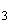 Мас-
ло
ТАп-
15В Мас-
ло
ком-
прес-
сорное
К-19 Мас-
ло
кон-
сер-
ва-
цион-
ное
К-17 При-
сад-
ка
АКОР
-1 Смаз-
ка
Ли-
тол-
24 Смаз-
ка
гра-
фит-
ная Смаз-
ка
ЦИА-
ТИМ-
201 Смаз-
ка
пу-
шеч-
ная За-
маз-
ка
ЗЗК-
3у Смаз-
ка
Тор-
сиол-
35 Масло
гид-
рав-
ли-
чес-
кое
МГЕ-
10А Масло
гид-
рав-
ли-
чес-
кое
МГЕ-
10А 1 1 2 3 4 5 6 7 8 9 10 11 12 13 14 15 16 16 1.32.Лодочные моторы
типа"Москва", ТО-10,1 ------0,1 -------"Вихрь"ТО-20,2 --0,3 ---0,2 -------СО---------------РТО---------------TO-1x (ДХ)-----0,03 ----0,1 ----TO-2x (ДХ)-----0,05 ----0,2 ----ТР0,8 --0,1 ---0,1 -------СР---------------КР1,5 --0,3 ----0,5 -------Консервация: при постановке на КХ0,2 -----0,2 0,1 -------при постановке 1,2 -----0,5 0,2 -------на ДХ1,2 0,3 0,5 0,5 Расконсервация0,5 --------------1.33.Установка
мостостроительная ТО-11,5 --0,9 ---1,4 ----0,5 --УСМ-2 ТО-22,0 --17,2 ---1,9 ----0,7 --СО0,3 --0,7 ---0,2 -------РТО11,6 --17,2 ---9,6 ----3,3 --TO-1x (ДХ)1,4 ----0,2 0,2 0,7 --1,2 0,1 0,2 --TO-2x (ДХ)2,4 ----0,3 0,3 0,9 --1,5 0,2 0,3 --ТР7,2 --3,4 --------0,6 --СР14,5 --14,6 --------2,8 --КР (РР)29,0 --17,2 --------3,3 --Консервация: при постановке на КХ2,0 --0,9 -0,2 0,3 1,4 --3,6 0,6 0,5 --при постановке 4,0 --2,6 -0,5 0,5 1,9 --6,0 1,0 0,7 --на ДХ14,5 17,2 1,7 1,7 9,6 6,0 1,0 3,3 Расконсервация5,0 --------------1.34. Установки
мостостроительные ТО-11,5 --0,6 ---0,7 ----0,5 --УСМ-1, УСМ ТО-22,0 --12,6 ---0,9 ----0,7 --СО0,3 --0,3 ---0,2 -------РТО11,6 --12,6 ---4,5 ----3,3 --ТО-1х (ДХ)1,4 ----0,1 0,2 0,3 --1,0 0,1 0,2 --TO-2x (ДХ)2,4 ----0,2 0,2 0,4 --1,3 0,2 0,3 --ТР7,2 --2,5 ---0,7 ----0,6 --СР14,5 --10,7 ---3,8 ----2,8 --КР (РР)29,0 --12,6 ---4,5 ----3,3 --Консервация: при постановке на КХ2,0 --0,6 -0,2 0,3 0,7 --3,6 0,6 0,5 --при постановке 4,0 --1,9 -0,5 1,3 0,9 --6,0 1,0 0,7 --на ДХ14,5 12,6 0,5 1,3 4,5 6,0 1,0 3,3 Расконсервация5,0 --------------(в килограммах)(в килограммах)(в килограммах)(в килограммах)(в килограммах)(в килограммах)(в килограммах)(в килограммах)(в килограммах)(в килограммах)(в килограммах)(в килограммах)(в килограммах)(в килограммах)(в килограммах)(в килограммах)(в килограммах)Наименование и марка изделия Наименование и марка изделия Вид технического обслуживания и ремонта Неф-
рас
С4-
50/
170 Керо-
син
для
техни-
чес-
ких
це-
лей Мас-
ло
М-6/
10-В 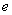 Мас-
ло
ТАп-
15В Мас-
ло
ком-
прес-
сор-
ное
К-19 Мас-
ло
кон-
сер-
ва-
цион-
ное
К-17 При-
сад-
ка АКОР
-1 Смаз-
ка
Ли-
тол-
24 Смаз-
ка
гра-
фит-
ная Смаз-
ка
ЦИА-
ТИМ-
201 Смаз-
ка
пу-
шеч-
ная За-
маз-
ка
ЗЗК-
3у Смаз-
ка
Тор-
сиол-
35 Рабо-
чая =
жид-
кость
7-50
с-3 Рабо-
чая =
жид-
кость
7-50
с-3 1.35.Комплект
мостостроительных ТО-10,7 -0,2 ----0,2 --0,1 -0,1 --средств КМС-Э ТО-20,9 -3,6 ----0,3 --0,1 -0,2 --СО0,1 ------0,1 -------РТО8,0 2,8 3,6 ----1,2 --0,2 -1,0 --TO-1x (ДХ)1,4 ----0,1 -0,1 --0,1 0,1 0,1 --ТО-2х (ДХ)2,0 ----0,1 -0,1 --0,2 0,1 0,1 --ТР5,0 1,8 -----0,2 --0,1 -0,2 --СР6,5 3,6 -----0,9 --0,2 -0,8 --КР (РР)13,0 7,2 3,6 ----1,2 --0,2 -1,0 --Консервация: при постановке на КХ2,0 -0,2 --0,2 0,2 0,2 --0,2 0,1 0,2 --при постановке 8,0 -0,4 --1,5 0,4 0,3 --0,6 0,8 0,6 --на ДХ10,0 3,6 1,5 0,4 1,2 0,6 0,8 0,6 Расконсервация2,5 --------------1.36.Комплект мосто-
строительных ТО-1 0,6 ------0,2 --0,1 -0,2 --средств КМС-1 ТО-20,8 ------0,3 --0,1 -0,2 --СО0,1 ------0,1 -------РТО---------------TO-1x (ДХ)0,6 ----0,1 -0,1 --0,1 0,1 0,1 --ТО-2х (ДХ)0,8 ----0,1 -0,2 --0,2 0,1 0,1 --ТР2,2 1,5 -----0,2 ----0,2 --СР4,2 3,0 -----0,9 --0,1 -0,9 --КР (РР)8,5 6,0 -----1,2 --0,2 -1,0 --Консервация: при постановке на КХ0,8 ----0,2 -0,2 --0,2 0,4 0,2 --при постановке 3,0 ----1,5 -0,2 --3,0 0,8 0,2 --на ДХ4,7 1,5 1,2 3,0 0,8 0,6 Расконсервация2,5 --------------1.37.Дизель-молоты ТО-10,1 ------0,1 -------ДМ-240,ТО-20,2 ------0,1 -------ДБ-45, ДМ-150 СО0,1 --------------РТО---------------TO-1x (ДХ)0,1 ---------0,4 ----TO-2x (ДХ)0,2 ---------0,5 ----ТР0,4 ------0,1 -------СР---------------КР0,8 1,0 -----0,3 -------Консервация: при постановке на КХ0,1 -----0,2 ---0,5 ----при постановке 0,3 --1,5 --0,2 0,1 --1,0 ----на ДХ0,4 1,5 0,2 0,3 1,0 Расконсервация0,3 --------------1.38.Станции
водолазные ТО-10,4 ---0,3 0,2 -------ПРС-В, ПРС-ВЛ,
ПРС-ВМ ТО-20,6 ---1,5 --1,0 -------СО0,1 ---0,1 --0,2 -------РТО---------------TO-1x (ДХ)0,5 ----0,1 ----0,3 0,4 ---TO-2x (ДХ)0,8 ----0,2 ----0,4 0,7 ---ТР2,0 (-)--0,3 --0,2 -------СР---------------КР (РР)---------------Консервация: при постановке на КХ0,8 ---0,3 0,5 -0,2 --1,7 2,9 ---при постановке 3,3 ---0,3 2,2 -0,2 --2,8 4,8 ---на ДХ4,0 1,5 2,2 1,0 2,8 4,8 Расконсервация1,5 --------------(в килограммах)(в килограммах)(в килограммах)(в килограммах)(в килограммах)(в килограммах)(в килограммах)(в килограммах)(в килограммах)(в килограммах)(в килограммах)(в килограммах)(в килограммах)(в килограммах)(в килограммах)(в килограммах)(в килограммах)Наименование и марка изделия Наименование и марка изделия Вид технического обслуживания и ремонта Неф-
рас
С4-
50/
170 Керо-
син
для
техни-
ческих
целей Мас-
ло
МТ-
16п Мас-
ло
ТСЗ
п-8 Смаз-
ка
ЦИА-
ТИМ-
208 Мас-
ло
ком-
прес-
сорное
К-19 Мас-
ло
кон-
сер-
ва-
цион-
ное
К-17 При-
сад-
ка АКОР
-1 Смаз-
ка
Ли-
тол-
24 Смаз-
ка
гра-
фит-
ная Смаз-
ка
пу-
шеч-
ная За-
маз-
ка
ЗЗК-
3у Смаз-
ка
Тор-
сиол-
35 Мас-
ло
гид-
рав-
ли-
чес-
кое
МГЕ-
10А Мас-
ло
гид-
рав-
ли-
чес-
кое
МГЕ-
10А 1.39.Гусеничный минный
заградитель ТО-11,2 -3,1 0,9 0,6 ---5,3 ----0,4 0,4 ГМЗ-3*ТО-21,7 -6,2 2,8 0,8 0,4 --7,1 ----0,6 0,6 ________________
    * Норма подлежит уточнению по мере накопления опыта эксплуатации.________________
    * Норма подлежит уточнению по мере накопления опыта эксплуатации.________________
    * Норма подлежит уточнению по мере накопления опыта эксплуатации.________________
    * Норма подлежит уточнению по мере накопления опыта эксплуатации.________________
    * Норма подлежит уточнению по мере накопления опыта эксплуатации.________________
    * Норма подлежит уточнению по мере накопления опыта эксплуатации.________________
    * Норма подлежит уточнению по мере накопления опыта эксплуатации.________________
    * Норма подлежит уточнению по мере накопления опыта эксплуатации.________________
    * Норма подлежит уточнению по мере накопления опыта эксплуатации.________________
    * Норма подлежит уточнению по мере накопления опыта эксплуатации.________________
    * Норма подлежит уточнению по мере накопления опыта эксплуатации.________________
    * Норма подлежит уточнению по мере накопления опыта эксплуатации.________________
    * Норма подлежит уточнению по мере накопления опыта эксплуатации.________________
    * Норма подлежит уточнению по мере накопления опыта эксплуатации.________________
    * Норма подлежит уточнению по мере накопления опыта эксплуатации.________________
    * Норма подлежит уточнению по мере накопления опыта эксплуатации.________________
    * Норма подлежит уточнению по мере накопления опыта эксплуатации.________________
    * Норма подлежит уточнению по мере накопления опыта эксплуатации.Через 500 ч--62,0 ----------14,3 14,3 СО0,4 -1,2 0,2 0,1 ---0,3 ----0,2 0,2 РТО9,6 -85,4 17,5 4,0 5,2 --35,8 ----14,3 14,3 TO-1x (ДХ)1,5 -----0,3 0,4 1,0 -0,5 0,9 ---TO-2x (ДХ)2,2 -----0,5 0,7 1,2 -1,2 1,4 ---ТР5,0 -14,2 3,7 0,6 ---5,4 ----0,7 0,7 СР10,0 -62,0 15,7 3,4 ---30,5 ----1,4 1,4 КР (РР)*20,0 -62,0 17,3 4,0 5,2 --35,8 ----14,3 14,3 ________________
    * Норма не предусматривает расхода горючего, масел, смазок и специальных жидкостей на капитальный и регламентированный ремонт двигателя.________________
    * Норма не предусматривает расхода горючего, масел, смазок и специальных жидкостей на капитальный и регламентированный ремонт двигателя.________________
    * Норма не предусматривает расхода горючего, масел, смазок и специальных жидкостей на капитальный и регламентированный ремонт двигателя.________________
    * Норма не предусматривает расхода горючего, масел, смазок и специальных жидкостей на капитальный и регламентированный ремонт двигателя.________________
    * Норма не предусматривает расхода горючего, масел, смазок и специальных жидкостей на капитальный и регламентированный ремонт двигателя.________________
    * Норма не предусматривает расхода горючего, масел, смазок и специальных жидкостей на капитальный и регламентированный ремонт двигателя.________________
    * Норма не предусматривает расхода горючего, масел, смазок и специальных жидкостей на капитальный и регламентированный ремонт двигателя.________________
    * Норма не предусматривает расхода горючего, масел, смазок и специальных жидкостей на капитальный и регламентированный ремонт двигателя.________________
    * Норма не предусматривает расхода горючего, масел, смазок и специальных жидкостей на капитальный и регламентированный ремонт двигателя.________________
    * Норма не предусматривает расхода горючего, масел, смазок и специальных жидкостей на капитальный и регламентированный ремонт двигателя.________________
    * Норма не предусматривает расхода горючего, масел, смазок и специальных жидкостей на капитальный и регламентированный ремонт двигателя.________________
    * Норма не предусматривает расхода горючего, масел, смазок и специальных жидкостей на капитальный и регламентированный ремонт двигателя.________________
    * Норма не предусматривает расхода горючего, масел, смазок и специальных жидкостей на капитальный и регламентированный ремонт двигателя.________________
    * Норма не предусматривает расхода горючего, масел, смазок и специальных жидкостей на капитальный и регламентированный ремонт двигателя.________________
    * Норма не предусматривает расхода горючего, масел, смазок и специальных жидкостей на капитальный и регламентированный ремонт двигателя.________________
    * Норма не предусматривает расхода горючего, масел, смазок и специальных жидкостей на капитальный и регламентированный ремонт двигателя.________________
    * Норма не предусматривает расхода горючего, масел, смазок и специальных жидкостей на капитальный и регламентированный ремонт двигателя.________________
    * Норма не предусматривает расхода горючего, масел, смазок и специальных жидкостей на капитальный и регламентированный ремонт двигателя.Консервация: при постановке на КХ1,8 -3,1 0,9 0,6 -0,5 0,7 5,3 -1,8 6,0 -0,4 0,4 при постановке 8,0 -62,0 2,8 4,0 -2,0 9,5 7,1 -3,0 9,2 -0,6 0,6 на ДХ10,0 62,0 17,3 0,6 0,3 2,0 9,5 35,8 -3,0 9,2 -14,3 14,3 Расконсервация 3,0 --------------(в килограммах)(в килограммах)(в килограммах)(в килограммах)(в килограммах)(в килограммах)(в килограммах)(в килограммах)(в килограммах)(в килограммах)(в килограммах)(в килограммах)(в килограммах)(в килограммах)(в килограммах)(в килограммах)(в килограммах)Наименование и марка изделия Наименование и марка изделия Вид технического обслуживания и ремонта Неф-
рас
С4-
50/
170 Керо-
син
для
тех-
ни-
чес-
ких
це-
лей Мас-
ло
МТ-
16п Мас-
ло
ТСЗ
п-8 Смаз-
ка ЦИА-
ТИМ-
208 Мас-
ло
ком-
прес-
сорное
К-19 Мас-
ло
кон-
сер-
ва-
цион-
ное
К-17 При-
сад-
ка АКОР
-1 Смаз-
ка
Ли-
тол-
24 Смаз-
ка
гра-
фит-
ная Смаз-
ка ЦИА-
ТИМ-
201 Смаз-
ка
пу-
шеч-
ная За-
маз-
ка
ЗЗК-
3у Мас-
ло
гид-
рав-
ли-
чес-
кое
МГЕ-
10А Мас-
ло
гид-
рав-
ли-
чес-
кое
МГЕ-
10А 1.40. Гусеничные минные
заградители ГМЗ-2, ТО-10,4 -3,8 -0,5 ---5,2 0,1 0,4 --0,7 0,7 ГМЗ ТО-21,4 -11,4 -0,7 ---7,0 0,2 0,6 --0,8 0,8 Через 400 ч--58,5 ----------13,3 13,3 СО0,4 -1,6 -0,1 ---0,3 ----0,2 0,2 РТО9,2 -118,0 -3,6 ---29,0 -3,3 --13,3 13,3 TO-1x (ДХ)1,0 -----0,1 -1,8 0,1 -0,5 0,7 --ТО-2х (ДХ)1,5 -----0,2 0,5 2,0 0,2 -1,2 1,1 --ТР5,0 -3,8 -0,9 ---8,9 -0,2 --0,7 0,7 СР10,0 -64,9 -3,1 ---24,6 0,5 2,8 --1,3 1,3 КР (РР)19,5 -84,6 -3,6 ---29,0 0,7 3,3 --13,3 13,3 Консервация: при постановке на КХ1,8 -3,8 ---0,5 0,6 5,2 0,2 0,4 1,8 5,0 0,7 0,7 при постановке 7,8 -11,4 -0,7 -2,0 8,5 7,0 0,2 0,6 3,0 7,5 0,8 0,8 на ДХ9,8 76,4 3,6 2,0 8,5 29,0 0,7 3,3 3,0 7,5 0,8 0,8 Расконсервация2,5 --------------(в килограммах)(в килограммах)(в килограммах)(в килограммах)(в килограммах)(в килограммах)(в килограммах)(в килограммах)(в килограммах)(в килограммах)(в килограммах)(в килограммах)(в килограммах)(в килограммах)(в килограммах)(в килограммах)(в килограммах)Наименование и марка изделия Наименование и марка изделия Вид технического обслуживания и ремонта Неф-
рас
С4-
50/
170 Керо-
син
для
тех-
ни-
чес-
ких
це-
лей Мас-
ло
МТ-
16п Мас-
ло
ТАп-
15В Смаз-
ка ЦИА-
ТИМ-
208 Мас-
ло
ком-
прес-
сорное
К-19 Мас-
ло
кон-
сер-
ва-
цион-
ное
К-17 При-
сад-
ка АКОР
-1 Смаз-
ка
Ли-
тол-
24 Смаз-
ка
гра-
фит-
ная Смаз-
ка
пу-
шеч-
ная За-
маз-
ка
ЗЗК-
3у Смаз-
ка
Тор-
сиол-
35 Мас-
ло
гид-
рав-
ли-
чес-
кое
МГЕ-
10А Мас-
ло
гид-
рав-
ли-
чес-
кое
МГЕ-
10А 1.41.Прицепной минный
заградитель ТО-11,0 --0,3 ----0,9 ---0,2 ПМЗ-4 ТО-21,5 --0,8 ----1,2 ---0,3 --СО0,4 --0,2 ----0,1 ---0,1 --РТО8,0 --5,0 ----6,0 ---0,5 --TO-1x (ДХ)1,4 -----0,1 0,2 0,4 ---0,1 --TO-2x (ДХ)1,8 -----0,2 0,3 0,5 ---0,2 --ТР5,0 --1,0 ----0,9 ---0,2 --СР---------------КР20,0 --5,0 ----6,0 ---0,5 --Консервация: при постановке на КХ2,0 --0,3 --0,1 -0,9 ---0,2 --при постановке 4,5 --0,8 --0,2 0,5 1,2 ---0,3 --на ДХ9,0 5,0 --0,2 0,5 6,0 0,5 Расконсервация1,5 --------------(в килограммах)(в килограммах)(в килограммах)(в килограммах)(в килограммах)(в килограммах)(в килограммах)(в килограммах)(в килограммах)(в килограммах)(в килограммах)(в килограммах)(в килограммах)(в килограммах)(в килограммах)(в килограммах)(в килограммах)Наименование и марка изделия Наименование и марка изделия Вид технического обслуживания и ремонта Неф-
рас
С4-
50/
170 Мас-
ло
МТ-
16п Мас-
ло
ТАп-15В Смаз-
ка ЦИА-
ТИМ-
208 Мас-
ло
ком-
прес-
сорное
К-19 Мас-
ло
кон-
сер-
ва-
цион-
ное
К-17 При-
сад-
ка АКОР
-1 Смаз-
ка
Ли-
тол-
24 Смаз-
ка
гра-
фит-
ная Смаз-
ка
пу-
шеч-
ная За-
маз-
ка
ЗЗК-
3у Смаз-
ка
Тор-
сиол-
35 Мас-
ло
гид-
рав-
ли-
чес-
кое
МГЕ-
10А Тор-
моз-
ная
жид-
кость
ГТЖ-
22М Тор-
моз-
ная
жид-
кость
ГТЖ-
22М 1 1 2 3 4 5 -7 8 9 10 11 12 13 14 15 16 16 1.42. Бульдозеры
танковые ТО-10,2 ------0,2 ----1,9 --ТО-20,3 0,7 -----0,2 ----2,3 --1.42.1.TВС-86*СО0,1 --------------РТО1,4 0,7 -----0,9 ----39,2 --TO-1x (ДХ)0,2 ----0,1 -0,1 -------ТО-2х (ДХ)0,3 ----0,1 -0,1 -------ТР0,9 ------0,1 ----1,9 --СР---------------КР (РР)*3,5 0,7 -----0,9 ----39,2 --________________
    * Норма подлежит уточнению по мере накопления опыта эксплуатации.________________
    * Норма подлежит уточнению по мере накопления опыта эксплуатации.________________
    * Норма подлежит уточнению по мере накопления опыта эксплуатации.________________
    * Норма подлежит уточнению по мере накопления опыта эксплуатации.________________
    * Норма подлежит уточнению по мере накопления опыта эксплуатации.________________
    * Норма подлежит уточнению по мере накопления опыта эксплуатации.________________
    * Норма подлежит уточнению по мере накопления опыта эксплуатации.________________
    * Норма подлежит уточнению по мере накопления опыта эксплуатации.________________
    * Норма подлежит уточнению по мере накопления опыта эксплуатации.________________
    * Норма подлежит уточнению по мере накопления опыта эксплуатации.________________
    * Норма подлежит уточнению по мере накопления опыта эксплуатации.________________
    * Норма подлежит уточнению по мере накопления опыта эксплуатации.________________
    * Норма подлежит уточнению по мере накопления опыта эксплуатации.________________
    * Норма подлежит уточнению по мере накопления опыта эксплуатации.________________
    * Норма подлежит уточнению по мере накопления опыта эксплуатации.________________
    * Норма подлежит уточнению по мере накопления опыта эксплуатации.________________
    * Норма подлежит уточнению по мере накопления опыта эксплуатации.________________
    * Норма подлежит уточнению по мере накопления опыта эксплуатации.Консервация: при постановке на КХ0,4 ----0,2 -0,2 ----1,9 --при постановке 1,4 ----0,2 -0,2 ----2,3 --на ДХ1,8 0,7 0,9 0,9 39,2 Расконсервация0,5 -------------1.42.2.БТУ-55, БТУ ТО-10,1 ------0,1 ----0,7 --ТО-20,2 ------0,2 ----0,8 --СО0,1 ------0,1 ----0,1 --РТО1,2 ------0,8 ----13,9 --TO-1x (ДХ)0,2 ----0,1 -0,1 -0,4 -----TO-2x (ДХ)0,3 ----0,1 -0,1 -0,5 -----ТР0,8 ------0,2 ----0,7 --СР---------------КР (РР)3,0 ------0,8 ----13,9 --Консервация: при постановке на КХ0,3 ----0,3 -0,1 -0,6 --0,7 --при постановке 1,2 ----1,0 -0,2 -1,0 --0,8 --на ДХ1,5 --1,0 0,8 1,0 13,9 Расконсервация0,5 --------------1.43.Снегоочиститель
танковый СТУ-2М ТО-1 0,3 ------0,2 -------ТО-20,4 ------0,3 -------СО---------------РТО-------------TO-1x (ДХ)0,2 ----0,1 -0,1 -0,4 -----ТО-2х (ДХ)0,3 ----0,1 -0,2 -0,5 -----ТР---------------СР---------------КР---------------Консервация: при постановке на КХ0,3 ----0,3 -0,2 -------при постановке 1,2 ---1,0 -1,0 -------на ДХ2,8 1,0 1,0 Расконсервация 0,5 --------------(в килограммах)(в килограммах)(в килограммах)(в килограммах)(в килограммах)(в килограммах)(в килограммах)(в килограммах)(в килограммах)(в килограммах)(в килограммах)(в килограммах)(в килограммах)(в килограммах)(в килограммах)(в килограммах)(в килограммах)Наименование и марка изделия Наименование и марка изделия Вид технического обслуживания и ремонта Неф-
рас С4-
50/
170 Масло
МТ-16п Масло
ТМ-5-
12РК Масло
марки А Смаз-
ка ЦИА-
ТИМ-
208 Масло ком-
прес-
сорное
К-19 Масло
кон-
сер-
ва-
цион-
ное
К-17 При-
сад-
ка АКОР
-1 Смаз-
ка
Ли-
тол-
24 Смаз-
ка
гра-
фит-
ная Смаз-
ка
пу-
шеч-
ная За-
маз-
ка
ЗЗК-
3у Масло
гид-
равли-
ческое
АУП Тор-
мозная
жид-
кость
ГТЖ-
22М 1.44. Бульдозеры на
колесном тягаче ТО-12,5 3,5 4,7 4,8 ----2,0 ---15,4 -БКТ-РК-2, БКТ ТО-23,5 67,5 25,5 91,4 ----7,0 ---256,6 5,4 Через 1000 ч--69,5 5,7 ----8,2 -----СО0,5 1,2 1,3 -----0,2 ---0,9 -РТО20,0 108,0 94,5 97,0 ----14,0 ---256,6 5,4 ТО-1x (ДХ)1,2 -----0,1 1,5 1,5 -0,5 0,3 --ТО-2х (ДХ)1,6 -----0,1 2,3 1,8 -0,6 0,5 -2,8 ТР12,5 13,5 18,8 0,9 ----2,3 ---12,8 -СР25,0 50,5 80,3 91,1 ----12,0 ---25,6 5,4 КР (РР)*50,0 67,5 94,5 97,0 ----14,1 ---256,6 5,4 ________________    * Норма не предусматривает расхода горючего, масел, смазок и специальных жидкостей на капитальный и регламентированный ремонт двигателя.________________    * Норма не предусматривает расхода горючего, масел, смазок и специальных жидкостей на капитальный и регламентированный ремонт двигателя.________________    * Норма не предусматривает расхода горючего, масел, смазок и специальных жидкостей на капитальный и регламентированный ремонт двигателя.________________    * Норма не предусматривает расхода горючего, масел, смазок и специальных жидкостей на капитальный и регламентированный ремонт двигателя.________________    * Норма не предусматривает расхода горючего, масел, смазок и специальных жидкостей на капитальный и регламентированный ремонт двигателя.________________    * Норма не предусматривает расхода горючего, масел, смазок и специальных жидкостей на капитальный и регламентированный ремонт двигателя.________________    * Норма не предусматривает расхода горючего, масел, смазок и специальных жидкостей на капитальный и регламентированный ремонт двигателя.________________    * Норма не предусматривает расхода горючего, масел, смазок и специальных жидкостей на капитальный и регламентированный ремонт двигателя.________________    * Норма не предусматривает расхода горючего, масел, смазок и специальных жидкостей на капитальный и регламентированный ремонт двигателя.________________    * Норма не предусматривает расхода горючего, масел, смазок и специальных жидкостей на капитальный и регламентированный ремонт двигателя.________________    * Норма не предусматривает расхода горючего, масел, смазок и специальных жидкостей на капитальный и регламентированный ремонт двигателя.________________    * Норма не предусматривает расхода горючего, масел, смазок и специальных жидкостей на капитальный и регламентированный ремонт двигателя.________________    * Норма не предусматривает расхода горючего, масел, смазок и специальных жидкостей на капитальный и регламентированный ремонт двигателя.________________    * Норма не предусматривает расхода горючего, масел, смазок и специальных жидкостей на капитальный и регламентированный ремонт двигателя.________________    * Норма не предусматривает расхода горючего, масел, смазок и специальных жидкостей на капитальный и регламентированный ремонт двигателя.________________    * Норма не предусматривает расхода горючего, масел, смазок и специальных жидкостей на капитальный и регламентированный ремонт двигателя.________________    * Норма не предусматривает расхода горючего, масел, смазок и специальных жидкостей на капитальный и регламентированный ремонт двигателя.Консервация: при постановке на КХ6,0 3,5 4,7 4,8 --0,1 2,5 2,0 -2,9 0,8 15,4 -при постановке 12,0 6,7 14,2 4,8 --0,5 16,2 2,0 -5,0 1,5 17,8 -на ДХ15,0 6,7 14,2 14,6 0,5 16,2 7,0 5,0 1,5 256,6 5,4 Расконсервация3,0 -------------(в килограммах)(в килограммах)(в килограммах)(в килограммах)(в килограммах)(в килограммах)(в килограммах)(в килограммах)(в килограммах)(в килограммах)(в килограммах)(в килограммах)(в килограммах)(в килограммах)(в килограммах)(в килограммах)(в килограммах)Наименование и марка изделия Наименование и марка изделия Вид технического обслуживания и ремонта Неф-
рас С4-
50/
170 Керо-
син
для
техни-
ческих
целей Масло
М-6/
10-В 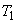 Масло
ТСп-10 Масло ком-
прес-
сорное
К-19 Масло
кон-
сер-
ва-
цион-
ное
К-17 При-
сад-
ка АКОР
-1 Смаз-
ка
Ли-
тол-
24 Смаз-
ка
гра-
фит-
ная Смаз-
ка ЦИА-
ТИМ-
201 Смаз-
ка
пу-
шеч-
ная За-
маз-
ка
ЗЗК-
3у Смазка
Тор-
сиол-
35 Масло
гид-
равли-
ческое
АУП 1.45.Бульдозеры
на тракторах1.45.1.ДЗ-42(Г), ДЗ-101 ТО-10,2 ------0,1 -----2,0 ТО-20,3 ------0,2 -----2,5 СО0,2 ------0,1 -----0,3 Консервация при постановке на КХ---0,1 --0,1 --2,5 ТР1,0 ------0,1 -----3,2 1.45.2. ДЗ-54А, ДЗ-54С ТО-10,3 ------0,1 ----3,5 ТО-20,4 ------0,1 -----4,0 СО0,2 ------0,1 -----0,4 Консервация при постановке на КХ3,5 ------0,1 --0,2 --0,3 ТР1,0 ------0,1 -----5,0 1.45.3.ДЗ-109А (Б, ХЛ),
ДЗ-110 (А, Б),ТО-10,3 ------0,2 ----4,6 ДЗ-116А (В),
ДЗ-117 (ХЛ)ТО-20,4 ------0,2 -----5,6 СО0,2 ------0,1 -----0,6 Консервация при постановке на КХ4,6 ------0,2 --0,3 --0,3 ТР1,2 ------0,2 -----5,0 КР5,0 ------1,0 --0,3 --99,0 1.45.4.ДЗ-118, ДЗ-34С,
ДЗ-126(А),ТО-10,4 ------0,2 ----6,0 ДЗ-132-1(2)ТО-20,5 ------0,25 -----7,0 СО0,2 -------------Консервация при постановке на КХ6,0 ------0,2 --0,4 --0,4 ТР1,5 ------0,22 -----5,0 КР6,0 ------1,2 --0,4 --108,0 1.45.5.ДЗ-94С ТО-10,5 ------0,2 -----15,0 ТО-20,6 ------0,3 -----17,8 СО0,2 ------------0,8 Консервация при постановке на КХ17,8 ------0,2 --0,5 --0,5 ТР2,0 ------0,2 -----14,0 КР10,0 ------1,5 --0,2 --279,0 1.46. СкреперыТО-10,5 ------1,2 -----9,0 1.46.1.ДЗ-77, ДЗ-77-2,
ДЗ-87-1 ТО-20,6 ------1,6 -----10,3 СО0,2 ------0,4 -----9,3 Консервация при постановке на КХ0,5 ------1,2 --0,4 --9,0 ТР3,0 ------1,2 -----7,0 (в килограммах)(в килограммах)(в килограммах)(в килограммах)(в килограммах)(в килограммах)(в килограммах)(в килограммах)(в килограммах)(в килограммах)(в килограммах)(в килограммах)(в килограммах)(в килограммах)(в килограммах)(в килограммах)(в килограммах)Наименование и марка изделия Наименование и марка изделия Вид технического обслуживания и ремонта Неф-
рас С4-
50/
170 Керо-
син
для
техни-
ческих
целей Масло
М-6/
10-В 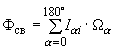 Масло
АТп-
15В Масло ком-
прес-
сорное
К-19 Масло
кон-
сер-
ва-
цион-
ное
К-17 При-
сад-
ка АКОР
-1 Смаз-
ка
Ли-
тол-
24 Смаз-
ка
гра-
фит-
ная Смаз-
ка ЦИА-
ТИМ-
201 Смаз-
ка
пу-
шеч-
ная За-
маз-
ка
ЗЗК-
3у Смазка
Тор-
сиол-
35 Масло
гид-
равли-
ческое
АУП 1 1 2 3 4 5 6 7 8 9 10 11 12 13 14 15 16 1.46.2.ДЗ-357М, ДЗ-357П ТО-10,5 1,6 3,1 0,6 10,0 ТО-20,6 -3,2 9,3 ---0,8 -----12,0 СО0,2 -32,7 0,3 ---0,1 -----0,2 Консервация при постановке на КХ1,0 -1,6 3,1 --0,1 0,6 --1,0 --12,0 ТР3,5 -6,4 12,4 ---0,6 -----10,0 КР14,0 -32,7 62,4 ---4,0 --1,0 --198,0 1.47.Грейдеры1.47.1.ДЗ-99А, ДЗ-99-1 ТО-10,5 -1,2 3,0 ---1,8 -----5,0 ТО-20,6 -2,3 9,0 ---2,4 -----5,0 СО0,2 -23,0 0,9 ---0,3 ----(-)0,1 Консервация при постановке на КХ1,0 -1,2 3,0 --0,1 0,3 --0,4 --5,5 ТР3,5 -4,6 12,0 ---1,8 -----2,5 КР14,0 -23,0 590,0 ---12,0 --0,4 --55,0 1.47.2.ДЗ-122, ДЗ-122-1,
ДЗ-143, ДЗ-143-1 ТО-10,5 -1,5 6,7 ---1,8 ---5,5 ТО-20,6 -3,0 20,0 ---2,4 -----6,8 СО0,2 -29,5 0,5 ---0,3 -----0,1 Консервация при постановке на КХ1,0 -1,5 6,7 --0,1 1,8 --0,4 --6,8 ТР3,5 -6,0 26,0 ---1,8 -----6,5 КР14,0 -29,5 138,8 ---12,0 --0,4 --135,0 1.47.3.ДЗ-31-1 ТО-10,5 -1,5 6,7 1,8 ---5,0 ТО-20,6 -3,0 20,0 ---2,4 -----6,0 СО0,2 -29,5 0,5 ---0,1 -----0,2 Консервация при постановке на КХ1,0 -1,5 6,7 --0,1 1,8 --0,4 --6,0 ТР3,5 -6,0 26,0 ---------5,0 КР14,0 -29,5 138,8 ---12,0 --0,4 --99,0 1.47.4. ДЗ-98 ТО-10,7 -2,2 5,9 ---4,2 -----7,7 ТО-20,8 -4,5 18,0 --5,6 -----8,7 СО0,3 -45,0 119,3 ---0,2 -----0,2 Консервация при постановке на КХ1,0 -2,2 5,9 --0,1 4,2 --0,8 --8,7 ТР4,0 -9,0 24,0 ---4,2 -----5,1 КР15,0 -45,0 119,3 ---28,0 --0,8 --108,0 1.47.5. СД-105, ДЗ-168 ТО-10,3 ------0,2 -----3,0 ТО-20,4 ------0,2 -----3,5 СО0,1 ------------0,1 Консервация при постановке на КХ0,5 ------0,2 --0,1 --3,5 ТР1,0 -----0,2 -----2,4 1.48. Катки1.48.1. ДУ-1Б ТО-10,1 -0,3 0,3 ---0,3 ------ТО-20,2 -0,6 1,2 ---0,4 ------СО0,1 ------0,1 ------Консервация при постановке на КХ0,5 -0,3 0,3 --0,04 0,3 --0,1 ---ТР1,0 -1,2 1,8 ---0,3 ------1.48.2. ДУ-11 ТО-10,1 -0,5 0,7 ---0,2 ---ТО-20,2 -1,0 2,2 ---0,3 ------СО0,1 ------0,1 ------Консервация при постановке на КХ0,5 -0,5 0,7 --0,04 0,5 --0,1 ---ТР1,0 -2,0 3,0 ---0,2 ------1.48.3. ДУ-57 ТО-10,5 -0,9 1,0 ---0,7 -----1,8 ТО-20,6 -1,8 3,2 ---1,0 -----3,2 СО0,2 -0,1 0,2 ---0,1 -----0,3 Консервация при постановке на КХ0,9 -0,9 1,0 --0,1 0,4 --0,4 --3,2 ТР2,0 -3,6 6,2 --0,7 -----6,0 КР8,0 -18,1 22,7 ---5,0 --0,4 --135,0 1.48.4. ДУ-54 (А, АН)ТО-10,1 -0,1 0,3 ---0,3 -----ТО-20,2 -0,3 1,0 ---0,4 ------СО0,1 ------0,1 ------Консервация при постановке на КХ0,5 -0,1 0,3 --0,01 0,3 --0,1 ---ТР0,5 -0,2 1,2 ---0,3 ------1.48.5. ДУ-31А ТО-10,5 -1,2 1,4 ---0,7 -----1,0 ТО-20,6 -2,3 4,2 ---1,0 -----2,3 СО0,2 -0,1 0,1 ---0,1 -----0,3 Консервация при постановке на КХ 1,0 -1,2 1,4 --0,04 0,7 --0,2 --2,3 ТР2,5 -4,6 5,4 ---0,7 -----6,0 КР10,0 -23,0 27,0 ---5,0 --0,2 --126,0 1.48.6. ДУ-47А(Б),
ДУ-48А(Б),ТО-10,5 -0,5 0,8 ---0,45 -----0,6 ДУ-49(А), ДУ-50 ТО-20,6 -1,0 2,4 ---0,6 -----1,1 СО0,2 -----0,5 -----0,1 Консервация при постановке на КХ1,0 -0,5 0,8 --0,04 0,45 --0,2 --1,1 ТР2,5 -2,0 3,2 ---0,45 -----2,5 КР10,0 -10,3 16,2 ---3,0 --0,2 --54,0 1.48.7. ДУ-58, ДУ-62 ТО-10,5 -1,5 1,5 ---0,7 -----1,4 ТО-20,6 -3,0 4,5 ---1,0 -----3,2 СО0,1 -0,2 0,2 ---0,2 -----0,3 Консервация при постановке на КХ1,0 -1,5 1,5 --0,1 0,7 --0,4 --3,2 ТР2,0 -6,0 6,0 ---0,7 -----9,0 КР8,0 -30,5 30,8 ---5,0 --0,4 --180,0 1.48.8. ДУ-16В, ДУ-16Г ТО-10,7 -1,6 3,1 ---0,7 -----10,0 (;)ТО-20,8 -3,2 9,3 ---1,0 -----11,3 СО0,2 -0,2 0,3 ---0,2 0,1 ----0,3 Консервация при постановке на КХ2,0 -1,6 3,1 --0,1 0,7 0,1 -0,8 --11,3 ТР3,5 -6,4 12,4 ---0,7 0,1 ----6,0 КР15,0 -32,7 62,4 ---5,0 0,8 -0,8 --126,0 1.48.9. ДУ-37Б ТО-10,5 -0,9 1,0 ---0,8 -----1,8 ТО-20,6 -1,8 3,2 ---1,1 -----1,85 СО0,2 ------0,2 0,1 ----0,1 Консервация при постановке на КХ0,9 -0,9 1,0 --0,1 0,5 0,1 -0,9 --1,85 ТР2,0 -3,6 6,2 ---0,8 0,1 ----2,0 1.49. Корчеватели ЛД-4,
МП-2А, МП-7А(Б),ТО-10,2 ------0,2 -----4,6 МП-8, МП-18,
МП-19 ТО-20,3 ------0,2 -----5,1 СО0,1 ------------0,1 Консервация при постановке на КХ0,4 ------0,2 --0,2 --5,1 ТР1,0 ------0,2 -----5,2 1.50. Кусторезы ДП-4,
ДП-24, ДП-ЗП ТО-10,2 ------0,2 -----4,6 ТО-20,3 ------0,2 -----5,1 СО0,1 ------0,1 -----0,1 Консервация при постановке на КХ0,4 ------0,15 --0,2 --5,1 ТР1,0 ------0,15 -----5,2 1.51.Машины котлованные1.51.1. МДК-3 ТО-11,0 1,8 -3,8 ---3,6 ----7,7 -ТО-21,5 35,0 -75,0 ---4,8 ----10,3 -Через 1500 ч------------256,6 -СО0,2 0,7 -0,5 ---0,2 ----1,5 -РТО7,2 36,2 -75,0 ---24,0 ----256,6 -ТО-1x (ДХ)1,0 ----0,1 -1,7 -0,8 0,1 ---ТО-2х (ДХ)1,5 ----0,2 -2,2 -0,9 0,2 ---ТР4,5 7,2 -15,0 --3,6 ----12,8 -СР9,0 30,7 -63,7 ---20,0 ----25,6 -КР (РР)18,0 36,2 -75,0 ---24,0 ----256,6 -Консервация: при постановке на КХ1,5 1,8 -3,8 -0,2 -3,6 -1,5 0,2 -7,7 -при постановке 4,0 5,3 -11,2 -0,5 3,6 4,8 -2,0 0,4 -10,3 -на ДХ8,0 36,2 75,0 -0,5 3,6 24,0 -2,0 0,4 -256,6 -Расконсервация3,0 -------------(в килограммах)(в килограммах)(в килограммах)(в килограммах)(в килограммах)(в килограммах)(в килограммах)(в килограммах)(в килограммах)(в килограммах)(в килограммах)(в килограммах)(в килограммах)(в килограммах)(в килограммах)(в килограммах)Наименование и марка изделия Наименование и марка изделия Вид технического обслуживания и ремонта Неф-
рас
С4-
50/
170 Масло
МТ-16п Масло
ТАп-
15В Смаз-
ка
ЦИА-
ТИМ-
208 Масло ком-
прес-
сорное
К-19 Масло
кон-
сер-
ва-
цион-
ное
К-17 При-
сад-
ка АКОР
-1 Смаз-
ка
гра-
фит-
ная Смаз-
ка
пу-
шеч-
ная За-
маз-
ка
ЗЗК-
3у Смазка
Тор-
сиол-
35 Масло
гид-
равли-
ческое
МГЕ-
10А Масло
гид-
равли-
ческое
АУП 1.51.2. МДК-2М, МДК-2 ТО-11,0 1,3 -0,5 --------6,4 ТО-21,5 25,5 -9,1 --------8,5 Через 1500 ч------------213,1 СО0,2 0,3 -0,4 --------0,5 РТО6,0 25,5 -9,1 --------213,1 ТО-1x (ДХ)0,8 ---0,1 -0,1 0,8 0,1 ---ТО-2х (ДХ)1,2 ---0,2 -0,1 0,9 0,2 ---ТР3,7 4,3 -1,5 --------10,6 СР7,5 21,6 -7,7 --------21,3 КР (РР)15,0 25,5 -9,1 --------213,1 Консервация: при постановке на КХ1,0 1,3 -0,5 -0,2 --1,5 0,2 --6,4 при постановке 3,5 3,8 -1,4 -0,5 2,5 0,2 2,0 0,4 --8,5 на ДХ6,7 25,5 9,1 -0,5 2,5 0,2 2,0 0,4 213,1 Расконсервация3,0 ------------(в килограммах)(в килограммах)(в килограммах)(в килограммах)(в килограммах)(в килограммах)(в килограммах)(в килограммах)(в килограммах)(в килограммах)(в килограммах)(в килограммах)(в килограммах)(в килограммах)(в килограммах)(в килограммах)(в килограммах)Наименование и марка изделия Наименование и марка изделия Вид технического обслуживания и ремонта Неф-
рас
С4-
50/
170 Керо-
син
для
техни-
ческих
целей Масло
МТ-16п Масло
ТМ-5-
12РК Масло А Смаз-
ка
ЦИА-
ТИМ-
208 Масло
кон-
сер-
ва-
цион-
ное
К-17 При-
сад-
ка АКОР
-1 Смаз-
ка
Литол-
24 Смаз-
ка
гра-
фит-
ная Смаз-
ка
пу-
шеч-
ная За-
маз-
ка
ЗЗК-
3у Масло
гид-
равли-
ческое
МГЕ-
10А Тор-
моз-
ная
жид-
кость
ГТЖ-
22М 1.52. Машины
траншейные ТО-11,3 -4,6 4,9 4,8 ---3,1 ---12,7 -ТО-21,6 -93,5 60,2 13,7 ---4,2 ---14,9 -1.52.1. ТМК-2, ТМК Через 500 ч----94,9 -------213,0 -СО0,5 -0,6 0,5 1,8 ---0,3 ---0,4 -РТО9,0 -134,7 95,7 94,9 ---21,4 ---213,0 5,0 TO-1x (ДХ)1,4 -----0,1 1,5 1,3 -0,2 0,2 --TO-2x (ДХ)2,2 -----0,2 2,3 1,7 -0,3 0,3 --ТР5,6 -18,6 18,8 ----3,2 ---10,6 -СР11,2 5,0 69,7 83,2 80,7 ---18,2 ---21,3 5,0 КР (РР)22,5*10,0 93,5 95,7 94,9 ---21,4 ---213,0 5,0 Консервация: при постановке на КХ2,2 -4,6 4,9 4,8 -0,1 2,5 3,3 -1,8 0,8 12,7 0,5 при постановке 9,0 -9,3 14,2 14,0 -0,5 16,8 4,2 3,6 1,0 14,9 0,5 на ДХ11,2 93,5 95,7 94,9 0,5 16,8 21,4 3,6 1,0 213,0 0,5 Расконсервация3,5 -------------(в килограммах)(в килограммах)(в килограммах)(в килограммах)(в килограммах)(в килограммах)(в килограммах)(в килограммах)(в килограммах)(в килограммах)(в килограммах)(в килограммах)(в килограммах)(в килограммах)(в килограммах)(в килограммах)(в килограммах)Наименование и марка изделия Наименование и марка изделия Вид технического обслуживания и ремонта Неф-
рас
С4-
50/
170 Керо-
син
для
техни-
ческих
целей Масло
МТ-16п Масло
М-6/
10-В Масло
ТАп-
15В Масло ком-
прес-
сорное
К-19 Масло
кон-
сер-
ва-
цион-
ное
К-17 При-
сад-
ка АКОР
-1 Смаз-
ка
Литол-
24 Смаз-
ка
гра-
фит-
ная Смаз-
ка
пу-
шеч-
ная За-
маз-
ка
ЗЗК-
3у Смазка
Тор-
сиол-
35 Масло
гид-
равли-
ческое
МГЕ-
10А 1 1 2 3 4 5 6 7 8 9 10 11 12 13 14 15 16 1.52.2. БТМ-3 ТО-11,2 -2,9 -----2,4 0,2 ----ТО-21,7 -57,0 -----3,2 0,3 ----СО0,6 1,1 -----0,3 -----РТО9,6 57,0 -----16,0 1,0 ----TO-1x (ДХ)1,7 -----0,2 0,4 1,1 0,1 0,6 0,1 --TO-2x (ДХ)1,9 -----0,3 0,6 1,4 0,2 0,7 0,2 --ТР6,0 -11,4 -----2,4 0,4 ----СР12,0 -48,5 -----13,6 0,9 ----КР (РР)24,0 -57,0 -----16,0 1,0 ----Консервация: при постановке на КХ1,2 -2,9 ---0,2 -2,4 0,2 1,0 ---при постановке 1,7 -57,0 ---0,5 5,7 3,2 0,3 1,5 ---на ДХ10,8 57,0 0,5 5,7 16,0 1,0 1,5 Расконсервация2,5 -------------1.52.3. БТМ ТО-11,5 -2,9 -----2,7 -----ТО-22,1 -57,0 -----3,6 -----СО0,3 -0,6 -----0,3 -----РТО----------0,6 0,1 --TO-1x (ДХ)2,1 -----0,2 0,4 1,3 -0,7 0,2 --TO-2x (ДХ)2,5 -----0,3 0,6 1,6 -----ТР7,5 -11,4 -----2,7 -----СР15,0 -48,5 -----15,3 -----КР (РР)--------------Консервация: при постановке на КХ2,1 -2,9 ---0,2 -2,7 -1,0 ---при постановке 2,1 -57,0 ---0,5 5,7 0,4 -1,5 ---на ДХ13,5 57,0 0,5 5,7 1,5 1,5 Расконсервация2,5 -------------(в килограммах)(в килограммах)(в килограммах)(в килограммах)(в килограммах)(в килограммах)(в килограммах)(в килограммах)(в килограммах)(в килограммах)(в килограммах)(в килограммах)(в килограммах)(в килограммах)(в килограммах)(в килограммах)(в килограммах)Наименование и марка изделия Наименование и марка изделия Вид технического обслуживания и ремонта Неф-
рас
С4-
50/
170 Керо-
син
для
техни-
ческих
целей Масло
МТ-16п Масло
М-6/
10-В 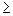 Масло
ТАп-
15В Масло ком-
прес-
сорное
К-19 Масло
кон-
сер-
ва-
цион-
ное
К-17 При-
сад-
ка АКОР
-1 Смаз-
ка
Литол-
24 Смаз-
ка
гра-
фит-
ная Смаз-
ка
пу-
шеч-
ная За-
маз-
ка
ЗЗК-
3у Смазка
Тор-
сиол-
35 Гид-
рав-
личе-
ская
жид-
кость
АУП 1.53.Машины
землеройные ТО-10,5 -0,7 -----1,2 0,1 ---1,4 ПЗМ-2, ПЗМ-1 ТО-21,0 -2,1 -----1,6 0,2 ---65,3 СО0,3 -0,2 -----0,1 0,1 ---0,2 РТО2,5 -14,0 -----8,0 0,6 ---65,3 TO-1x (ДХ)1,0 -----0,1 0,2 0,6 0,1 0,3 ---TO-2x (ДХ)1,5 -----0,2 0,3 0,8 0,2 0,4 ---ТР1,4 -2,8 -----1,2 0,2 ---3,3 СР2,7 -11,9 -----6,8 0,5 ---6,5 КР(РР)5,0 -14,0 -----8,0 0,6 ---65,3 Консервация: при постановке на КХ0,5 -0,7 ---0,3 0,3 1,2 0,1 1,0 --1,4 при постановке 1,0 -2,1 ---0,3 1,4 1,6 0,2 1,5 --3,2 на ДХ2,5 14,0 0,3 1,4 1,8 0,6 1,5 65,3 Расконсервация1,5 -------------(в килограммах)(в килограммах)(в килограммах)(в килограммах)(в килограммах)(в килограммах)(в килограммах)(в килограммах)(в килограммах)(в килограммах)(в килограммах)(в килограммах)(в килограммах)(в килограммах)(в килограммах)(в килограммах)(в килограммах)Наименование и марка изделия Наименование и марка изделия Вид технического обслуживания и ремонта Неф-
рас
С4-
50/
170 Масло
М-6/
10-В 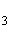 Масло
ТАп-
15В Смаз-
ка
ЦИА-
ТИМ-
208 Масло ком-
прес-
сорное
К-19 Масло
кон-
сер-
ва-
цион-
ное
К-17 При-
сад-
ка АКОР
-1 Смаз-
ка
Литол-
24 Смаз-
ка
гра-
фит-
ная Смаз-
ка
пу-
шеч-
ная За-
маз-
ка
ЗЗК-
3у Смазка
Тор-
сиол-
35 Масло
гид-
равли-
ческое
МГЕ-10А Тор-
моз-
ная
жид-
кость
ГТЖ-
22М 1.54.Экскаваторы войсковые1.54.1.Э-305 БB ТО-11,0 0,8 2,0 -0,45 --0,7 ------ТО-21,2 1,6 6,0 -0,9 --0,9 ---2,4 --СО0,1 -0,1 -5,4 --0,3 ---2,4 --РТО1,5 15,5 41,5 -41,5 -5,8 3,0 -2,5 -0,6 --ТО-1x (ДХ)1,0 ------0,1 -0,1 ----ТО-2х (ДХ)1,5 ------0,2 -0,2 -0,6 --ТР5,0 3,0 8,0 -0,45 --0,7 ------СР--------------КР (РР)20,0 15,5 41,5 -5,4 --4,5 ---2,4 --Консервация: при постановке на КХ1,2 0,8 2,0 -0,45 -0,04 0,7 -0,2 -0,1 --при постановке -----------2,4 --на ДХ8,0 15,5 41,5 5,4 5,8 3,0 2,5 (в килограммах)(в килограммах)(в килограммах)(в килограммах)(в килограммах)(в килограммах)(в килограммах)(в килограммах)(в килограммах)(в килограммах)(в килограммах)(в килограммах)(в килограммах)(в килограммах)(в килограммах)(в килограммах)(в килограммах)Наименование и марка изделия Наименование и марка изделия Вид технического обслуживания и ремонта Неф-
рас
С4-
50/
170 Масло
М-6/
10-В Масло
ТАп-
15В Смаз-
ка
ЦИА-
ТИМ-
208 Масло ком-
прес-
сорное
К-19 Масло
кон-
сер-
ва-
цион-
ное
К-17 При-
сад-
ка АКОР
-1 Смаз-
ка
Литол-
24 Смаз-
ка
гра-
фит-
ная Смаз-
ка
пу-
шеч-
ная За-
маз-
ка
ЗЗК-
3у Смазка
Тор-
сиол-
35 Масло
гид-
равли-
ческое
ВМГЗ Тор-
моз-
ная
жид-
кость
ГТЖ-
22М 1.54.2.ЭОВ-4421,
ЭОВ-4422 ТО-10,6 1,0 -----0,15 ----11,0 -ТО-20,8 2,0 -----0,2 ----14,0 -СО0,2 19,7 -----0,2 ----4,0 -РТО8,0 19,7 -----0,5 -3,0 --288,0 -TO-1x (ДХ)0,6 ------0,1 -0,1 ----TO-2x (ДХ)1,2 ------0,2 -0,2 ----ТР3,0 4,0 ----------14,0 -СР--------------КР (РР)12,0 19,7 -----1,1 -0,3 --288,0 -Консервация: при постановке на КХ8,0 19,7 ----0,04 1,1 -3,0 --14,0 -при постановке --------------на ДХ 1,21,0 0,04 0,15 0,3 14,0 (в килограммах)(в килограммах)(в килограммах)(в килограммах)(в килограммах)(в килограммах)(в килограммах)(в килограммах)(в килограммах)(в килограммах)(в килограммах)(в килограммах)(в килограммах)(в килограммах)(в килограммах)(в килограммах)(в килограммах)Наименование и марка изделия Наименование и марка изделия Вид технического обслуживания и ремонта Неф-
рас
С4-
50/
170 Масло
М-6/
10-В Масло
ТАп-
15В Смаз-
ка
ЦИА-
ТИМ-
208 Масло ком-
прес-
сорное
К-19 Масло
кон-
сер-
ва-
цион-
ное
К-17 При-
сад-
ка АКОР
-1 Смаз-
ка
Литол-
24 Смаз-
ка
гра-
фит-
ная Смаз-
ка
пу-
шеч-
ная За-
маз-
ка
ЗЗК-
3у Смазка
Тор-
сиол-
35 Масло
гид-
равли-
ческое
ВМГЗ Масло
гид-
равли-
ческое
АУП 1 1 2 3 4 5 6 7 8 9 10 11 12 13 14 15 16 1.55.Экскаваторы тракторные, пневмоколес-
ные и гусеничные1.55.1.ЭО-2621
(A, B1, В2)ТО-10,6 0,8 2,4 ----0,6 -----4,9 ТО-20,7 1,6 7,2 ----0,9 -----6,7 СО0,2 15,5 ------------ТР7,0 3,0 9,0 ----0,6 -----9,0 СР--------------КР12,0 15,5 49,6 ----4,5 0,2 ---180,0 Консервация при постановке на КХ0,8 0,8 2,4 --0,04 0,6 -0,2 ---6,7 1.55.2.ЭО-3322
(А, Б, Д)ТО-10,5 1,0 2,5 ----0,6 -----10,0 ТО-20,6 2,0 7,5 ----0,9 -----13,0 СО0,2 0,3 0,5 ----0,1 ------Консервация при 
постановке на КХ1,0 1,0 2,5 ---0,04 0,6 -0,5 ---13,0 ТР3,0 4,0 10,0 ----0,6 -----15,0 КР12,0 20,8 51,8 ----4,5 -0,5 ---315,0 1.55.3.ЭО-3323 ТО-10,5 0,8 1,9 ----0,6 -----6,0 ТО-20,6 1,6 5,7 ----0,9 -----9,0 СО0,2 0,2 0,4 ----0,1 ------Консервация при постановке на КХ1,0 0,8 1,9 ---0,04 0,6 -0,5 ---9,0 ТР3,0 3,0 7,6 ----0,6 -----15,0 КР12,0 15,4 38,6 ----4,5 -0,5 ---315,0 1.55.4.ЭО-4321А (Б)ТО-10,6 1,0 2,7 ----1,9 ----10,2 -ТО-20,7 9,0 8,1 ----2,6 ---13,8 -СО0,1 0,6 0,8 ----0,3 ----0,8 -Консервация при постановке на КХ1,0 1,0 2,7 ---0,04 0,5 -0,5 --13,8 -ТР3,0 4,0 10,8 ----1,9 ----18,0 -КР12,0 20,8 54,0 ----13,5 -0,5 --360,0 -1.55.5.ЭТЦ-208А ТО-10,4 1,4 4,5 ----0,7 ----1,4 -ТО-20,5 2,8 13,5 ----1,0 ----2,9 -СО0,2 0,4 1,5 ----0,2 ------Консервация при постановке на КХ1,0 1,4 4,5 ----0,7 -1,0 --2,9 -ТР2,0 5,4 18,0 ----0,7 -1,0 --7,5 -1.55.6.ЭО-4121 (А, Б),
МТП-71А, ТО-10,7 1,5 2,6 ----0,6 -----10,2 ЭО-4124,
ЭО-4111В, ТО-20,8 3,0 7,8 ----0,9 -----13,8 ЭО-5111Б СО0,1 -0,4 ----0,8 -----0,8 ТР3,5 6,0 11,4 ----------18,0 КР14,0 30,5 57,8 ----4,5 -0,5 ---360,0 Консервация при постановке на КХ1,2 1,5 2,6 ---0,06 0,6 -0,5 ---13,8 (в килограммах)(в килограммах)(в килограммах)(в килограммах)(в килограммах)(в килограммах)(в килограммах)(в килограммах)(в килограммах)(в килограммах)(в килограммах)(в килограммах)(в килограммах)(в килограммах)(в килограммах)(в килограммах)(в килограммах)Наименование и марка изделия Наименование и марка изделия Вид технического обслуживания и ремонта Неф-
рас
С4-
50/
170 Масло
М-6/
10-В Масло
МТ-16п Масло
ТАп-
15В Масло ком-
прес-
сорное
К-19 Масло
кон-
сер-
ва-
цион-
ное
К-17 При-
сад-
ка АКОР
-1 Смаз-
ка
Литол-
24 Смаз-
ка
гра-
фит-
ная Смаз-
ка
пу-
шеч-
ная За-
маз-
ка
ЗЗК-
3у Смазка
Тор-
сиол-
35 Масло
гид-
равли-
ческое
МГЕ-10А Масло
гид-
равли-
ческое
АУП 1.56.Машина
бурильная ТО-10,8 --0,9 ---0,7 0,1 ---2,4 -БГМ-1 ТО-21,1 --17,3 ---1,0 0,1 ---3,6 -Через 500 ч------------120,9 -СО0,3 --1,73 ---0,1 ----0,1 -РТО--------------TO-1x (ДХ)1,1 ----0,1 0,2 0,3 0,1 1,0 0,1 ---TO-2x (ДХ)1,6 ----0,2 0,3 0,4 0,1 1,5 0,1 ---ТР4,0 --3,5 ---0,7 0,1 ---6,0 -СР--------------КР (РР)16,0 --17,3 ---5,0 0,3 ---120,9 -Консервация: при постановке на КХ1,1 --0,9 -0,1 0,3 0,8 0,1 2,0 0,2 ---при постановке 6,4 --3,5 -0,3 1,7 1,0 0,1 4,5 0,3 ---на ДХ8,0 17,3 0,3 1,7 5,0 0,3 4,5 0,3 Расконсервация3,0 -------------(в килограммах)(в килограммах)(в килограммах)(в килограммах)(в килограммах)(в килограммах)(в килограммах)(в килограммах)(в килограммах)(в килограммах)(в килограммах)(в килограммах)(в килограммах)(в килограммах)(в килограммах)(в килограммах)(в килограммах)Наименование и марка изделия Наименование и марка изделия Вид технического обслуживания и ремонта Неф-
рас
С4-
50/
170 Керо-
син
для
техни-
ческих
целей Масло
М-6/
10-В Масло
ТСп-10 Масло
ТАп-
15В Масло ком-
прес-
сорное
К-19 Масло
кон-
сер-
ва-
цион-
ное
К-17 При-
сад-
ка АКОР
-1 Смаз-
ка
Литол-
24 Смаз-
ка
гра-
фит-
ная Смаз-
ка
пу-
шеч-
ная За-
маз-
ка
ЗЗК-
3у Смазка
Тор-
сиол-
35 Масло
гид-
равли-
ческое
МГЕ-10А 1.57. Рамы
лесопильные1.57.1. ЛРВ-1 ТО-10,6 --0,3 ----0,4 ----4,1 ТО-20,9 --6,0 ----0,5 0,4 ---4,9 Через 500 ч-------------69,5 СО0,1 --0,1 ----------РТО4,8 --6,0 -----0,4 ---69,5 TO-1x (ДХ)0,6 ------0,1 --1,0 0,1 --TO-2x (ДХ)1,0 ------0,2 --1,3 0,2 --ТР3,0 --1,3 ----0,4 ---3,5 СР--------------КР12,0 --6,0 ----2,4 0,4 ---69,5 Консервация: при постановке на КХ0,9 --0,3 ---0,2 0,8 -2,7 0,6 -4,1 при постановке 1,0 --1,0 --0,1 0,7 0,5 -5,0 1,0 -4,4 на ДХ4,8 6,0 0,1 0,7 2,4 0,4 5,0 1,0 69,5 Расконсервация2,7 -------------1.57.2. ЛРВ ТО-10,5 --0,3 ----0,3 -----ТО-20,7 --1,0 ----0,4 -----Через 500 ч---6,2 ----------СО0,1 --0,1 ----0,2 -----РТО5,0 --6,2 ----1,8 -----TO-1x (ДХ)0,5 -----0,1 -0,1 -0,9 0,1 --TO-2x (ДХ)0,8 -----0,2 -0,2 -1,0 0,2 --ТР2,5 --1,2 ----0,3 -----СР--------------КР10,0 --6,2 ----1,8 -----Консервация: при постановке на КХ1,0 --0,3 --0,1 0,65 0,3 -2,6 0,6 --при постановке 1,0 --1,0 --1,0 -0,4 -4,5 1,0 --на ДХ4,5 6,2 6,2 0,65 1,5 4,5 1,0 Расконсервация2,5 -------------(в килограммах)(в килограммах)(в килограммах)(в килограммах)(в килограммах)(в килограммах)(в килограммах)(в килограммах)(в килограммах)(в килограммах)(в килограммах)(в килограммах)(в килограммах)(в килограммах)(в килограммах)(в килограммах)(в килограммах)Наименование и марка изделия Наименование и марка изделия Вид технического обслуживания и ремонта Неф-
рас
С4-
50/
170 Масло
М-6/
10-В 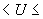 Масло
МТ-16п Масло
ТСп-10 Масло
ТАп-
15В Масло ком-
прес-
сорное
К-19 Масло
кон-
сер-
ва-
цион-
ное
К-17 При-
сад-
ка АКОР
-1 Смаз-
ка
Литол-
24 Смаз-
ка
гра-
фит-
ная Смаз-
ка
пу-
шеч-
ная За-
маз-
ка
ЗЗК-
3у Смазка
Тор-
сиол-
35 Масло
гид-
равли-
ческое
МГЕ-10А 1 1 2 3 4 5 6 7 8 9 10 11 12 13 14 15 16 1.58. Пилы моторные1.58.1. МП-5 ("Урал"), "Тайга"ТО-10,15 --0,03 ----0,05 -----ТО-20,2 --0,5 ----0,3 -----СО--------------РТО--------------TO-1x (ДХ)0,1 -----0,02 0,05 ---0,05 --ТО-2х (ДХ)0,25 -----0,05 0,07 ---0,1 --ТР0,6 --0,1 ----0,05 -----СР--------------КР2,5 --0,5 ----0,3 -----Консервация: при постановке на КХ0,3 --0,1 --0,5 0,1 ------при постановке 1,0 --0,1 --0,8 0,5 ---0,2 --на ДХ1,5 0,5 0,8 0,5 0,2 Расконсервация0,5 -------------1.58.2. "Дружба"ТО-10,15 --0,07 ----0,05 -----ТО-20,20 --1,4 ----0,2 -----СО--------------РТО--------------TO-1x (ДХ)0,15 -----0,02 0,05 ---0,05 --ТО-2х (ДХ)0,25 -----0,05 0,07 ---0,1 --ТР0,75 -------0,05 -----СР--------------КР3,0 --1,4 ----0,2 -----Консервация: при постановке на КХ0,4 --0,1 --0,5 0,1 0,1 -----при постановке 1,2 --0,2 --0,8 0,5 0,1 --0,2 --на ДХ1,5 1,4 0,8 0,5 0,2 0,2 Расконсервация0,6 -------------1.59. Установка
буровая ТО-11,0 1,2 --1,8 ---1,5 0,4 ---0,3 передвижная
УРБ-ЗАМ ТО-21,4 22,7 --36,4 ---2,0 0,5 ---13,0 СО0,2 -------0,2 ----0,2 РТО--------------TO-1x (ДХ)1,4 -----0,2 0,4 0,7 0,2 1,6 0,2 --ТО-2х (ДХ)1,8 -----0,3 0,7 0,9 0,3 2,1 0,3 --ТР3,0 4,9 --7,3 ---1,5 0,4 ---0,7 СР--------------КР (РР)--------------Консервация: при постановке на КХ1,4 1,3 --2,0 -0,2 1,0 2,0 0,4 4,8 0,2 -0,3 при постановке --------------на ДХ10,0 22,7 0,5 0,5 7,0 10,0 0,5 8,0 0,8 13,0 Расконсервация 3,0 -------------(в килограммах)(в килограммах)(в килограммах)(в килограммах)(в килограммах)(в килограммах)(в килограммах)(в килограммах)(в килограммах)(в килограммах)(в килограммах)(в килограммах)(в килограммах)(в килограммах)(в килограммах)(в килограммах)(в килограммах)Наименование и марка изделия Наименование и марка изделия Вид технического обслуживания и ремонта Неф-
рас
С4-
50/
170 Керо-
син
для
техни-
ческих
целей Масло
М-6/
10-В Масло
ТСп-
15К Масло
ТАп-
15В Масло ком-
прес-
сорное
К-19 Масло
кон-
сер-
ва-
цион-
ное
К-17 При-
сад-
ка АКОР
-1 Смаз-
ка
Литол-
24 Смаз-
ка
гра-
фит-
ная Смаз-
ка
пу-
шеч-
ная За-
маз-
ка
ЗЗК-
3у Смазка
Тор-
сиол-
35 Масло
гид-
равли-
ческое
МГЕ-10А 1.60. Передвижные буровые установки1.60.1. ПБУ-200 ТО-10,55 0,35 --2,9 --0,55 0,6 1,3 --6,4 ТО-20,8 0,4 --17,0 ---0,75 0,8 1,8 --9,6 Через 500 ч----43,6 --------235,0 СО0,9 0,5 --5,7 ---0,6 0,7 1,5 --9,6 РТО7,0 ---57,6 ---3,6 3,8 6,0 --322,0 ТО-1x (ДХ)1,2 -----0,2 0,5 0,25 0,25 1,8 1,0 --ТО-2х (ДХ)1,5 -----0,3 0,7 0,3 0,3 2,2 1,2 --ТР2,7 1,7 --11,5 ---0,55 0,55 ---16,0 СР5,5 3,4 --50,0 ---3,2 3,25 ---32,0 КР (РР)11,8 6,7 --57,6 ---3,6 3,8 ---322,0 Консервация: при постановке на КХ1,7 ---2,9 -0,6 0,95 0,55 0,6 5,4 5,7 -6,4 при постановке 7,2 ---8,6 -2,5 5,8 0,75 0,8 9,0 9,5 -9,6 на ДХ5,5 3,4 57,6 2,5 5,8 3,6 3,8 9,0 9,5 322 Расконсервация5,0 -------------(в килограммах)(в килограммах)(в килограммах)(в килограммах)(в килограммах)(в килограммах)(в килограммах)(в килограммах)(в килограммах)(в килограммах)(в килограммах)(в килограммах)(в килограммах)(в килограммах)(в килограммах)(в килограммах)(в килограммах)Наименование и марка изделия Наименование и марка изделия Вид технического обслуживания и ремонта Неф-
рас
С4-
50/
170 Керо-
син
для
техни-
ческих
целей Масло
М-6/
10-В Масло
МТ-16п Масло
ТСп-10 Масло
ТАп-
15В Масло
кон-
сер-
ва-
цион-
ное
К-17 При-
сад-
ка АКОР
-1 Смаз-
ка
Литол-
24 Смаз-
ка
гра-
фит-
ная Смаз-
ка
пу-
шеч-
ная За-
маз-
ка
ЗЗК-
3у Смазка
Тор-
сиол-
35 Масло
гид-
равли-
ческое
МГЕ-10А 1.60.2. ПБУ-50,
ПБУ-50М ТО-10,85 0,7 ---2,2 --0,45 0,3 ---2,3 ТО-21,2 1,0 ---44,6 --1,1 2,0 ---3,4 Через 500 ч-------------113,1 СО1,4 1,1 ---4,4 --0,5 0,5 ---3,4 РТО*6,8 ----44,6 --3,0 2,9 ---113,1 ________________
    * Только для ПБУ-50М.________________
    * Только для ПБУ-50М.________________
    * Только для ПБУ-50М.________________
    * Только для ПБУ-50М.________________
    * Только для ПБУ-50М.________________
    * Только для ПБУ-50М.________________
    * Только для ПБУ-50М.________________
    * Только для ПБУ-50М.________________
    * Только для ПБУ-50М.________________
    * Только для ПБУ-50М.________________
    * Только для ПБУ-50М.________________
    * Только для ПБУ-50М.________________
    * Только для ПБУ-50М.________________
    * Только для ПБУ-50М.________________
    * Только для ПБУ-50М.________________
    * Только для ПБУ-50М.________________
    * Только для ПБУ-50М.TO-1x (ДХ)0,9 -----0,3 0,45 0,2 0,2 2,2 0,2 --ТО-2х (ДХ)1,4 -----0,5 0,6 0,3 0,25 2,8 0,4 --ТР4,2 3,5 ---8,9 --0,45 0,4 ---5,6 СР8,5 7,0 ---37,9 --2,5 2,5 ---11,3 КР (РР)*17,0 14,0 ---44,6 --3,0 2,9 ---113,1 ________________
    * Только для ПБУ-50М.________________
    * Только для ПБУ-50М.________________
    * Только для ПБУ-50М.________________
    * Только для ПБУ-50М.________________
    * Только для ПБУ-50М.________________
    * Только для ПБУ-50М.________________
    * Только для ПБУ-50М.________________
    * Только для ПБУ-50М.________________
    * Только для ПБУ-50М.________________
    * Только для ПБУ-50М.________________
    * Только для ПБУ-50М.________________
    * Только для ПБУ-50М.________________
    * Только для ПБУ-50М.________________
    * Только для ПБУ-50М.________________
    * Только для ПБУ-50М.________________
    * Только для ПБУ-50М.________________
    * Только для ПБУ-50М.Консервация: при постановке на КХ1,2 ----2,2 1,25 -0,45 0,3 6,6 1,0 -2,3 при постановке 6,8 ----6,7 5,0 4,5 1,1 0,6 11,0 2,4 -3,4 на ДХ8,5 7,0 44,6 5,0 4,5 1,1 2,0 11,0 2,4 113,1 Расконсервация5,0 -------------(в килограммах)(в килограммах)(в килограммах)(в килограммах)(в килограммах)(в килограммах)(в килограммах)(в килограммах)(в килограммах)(в килограммах)(в килограммах)(в килограммах)(в килограммах)(в килограммах)(в килограммах)(в килограммах)(в килограммах)Наименование и марка изделия Наименование и марка изделия Вид технического обслуживания и ремонта Неф-
рас
С4-
50/
170 Масло
М-6/
10-В Масло
МТ-16п Масло
ТСп-10 Масло
ТАп-
15В Масло ком-
прес-
сорное
К-19 Масло
кон-
сер-
ва-
цион-
ное
К-17 При-
сад-
ка АКОР
-1 Смаз-
ка
Литол-
24 Смаз-
ка
гра-
фит-
ная Смаз-
ка
пу-
шеч-
ная За-
маз-
ка
ЗЗК-
3у Смазка
Тор-
сиол-
35 Масло
гид-
равли-
ческое
МГЕ-10А 1 1 2 3 4 5 6 7 8 9 10 11 12 13 14 15 16 1.61. Установки для добычи воды1.61.1.УДВ-25 ТО-10,2 0,3 -0,5 ----0,5 -----ТО-20,3 4,8 -9,1 ----0,6 -----СО--------------РТО1,6 4,8 -9,1 ----3,0 -----TO-1x (ДХ)0,3 -----0,1 0,1 0,2 -0,8 ---ТО-2х (ДХ)0,4 -----0,1 0,3 0,3 -0,9 ---ТР1,0 1,0 -1,8 ----0,5 -----СР--------------КР (РР)4,0 4,8 -9,1 ----3,0 -----Консервация: при постановке на КХ0,3 0,3 -0,5 --0,1 -0,5 -1,2 ---при постановке 1,6 0,5 -1,4 --0,1 -0,6 -2,0 ---на ДХ2,0 4,8 9,1 0,1 3,0 2,0 Расконсервация1,0 -------------1.61.2.УДВ-15 ТО-10,2 0,2 -0,5 ----0,5 -----ТО-20,3 3,7 -9,1 ----0,6 -----СО--------------РТО1,5 3,7 -9,1 ----3,0 -----ТО-1x (ДХ)0,2 -----0,1 0,1 0,2 -0,8 ---ТО-2х (ДХ)0,3 -----0,1 0,2 0,3 -0,9 ---ТР0,8 0,7 -1,8 ----0,5 -----СР--------------КР (РР)3,0 3,7 -9,1 ----3,0 -----Консервация: при постановке на КХ0,2 0,2 -0,5 ---0,3 0,5 -1,2 ---при постановке 1,5 0,4 -1,4 --0,1 1,3 0,6 -2,0 ---на ДХ1,5 3,7 9,1 0,1 1,3 3,0 2,0 Расконсервация1,0 -------------(в килограммах)(в килограммах)(в килограммах)(в килограммах)(в килограммах)(в килограммах)(в килограммах)(в килограммах)(в килограммах)(в килограммах)(в килограммах)(в килограммах)(в килограммах)(в килограммах)(в килограммах)(в килограммах)(в килограммах)Наименование и марка изделия Наименование и марка изделия Вид технического обслуживания и ремонта Неф-
рас
С4-
50/
170 Масло
М-6/
10-В Масло
МТ-16п Масло
ТСп-10 Масло
ТАп-
15В Масло ком-
прес-
сорное
К-19 Масло
кон-
сер-
ва-
цион-
ное
К-17 При-
сад-
ка АКОР
-1 Смаз-
ка
Литол-
24 Смаз-
ка
гра-
фит-
ная Смаз-
ка
пу-
шеч-
ная За-
маз-
ка
ЗЗК-
3у Смазка
Тор-
сиол-
35 Масло
гид-
равли-
ческое
МГЕ-10А 1.62. Колодец
шнековый ТО-10,3 --0,3 ----0,4 -----МШК-15 ТО-20,5 --4,5 ----0,5 -----СО--------------РТО--------------TO-1x (ДХ)0,3 -----0,1 0,1 0,2 -0,4 ---TO-2x (ДХ)0,5 ----0,1 0,2 0,3 -0,5 ---ТР1,5 --0,9 ----0,4 -----СР--------------КР (РР)6,0 --4,5 ----2,5 ----Консервация: при постановке на КХ2,0 --0,9 --0,3 0,2 0,4 -1,2 ---при постановке 2,4 --0,3 --0,5 1,0 0,5 -2,0 ---на ДХ3,0 4,5 1,0 1,0 2,5 2,0 Расконсервация1,5 -------------(в килограммах)(в килограммах)(в килограммах)(в килограммах)(в килограммах)(в килограммах)(в килограммах)(в килограммах)(в килограммах)(в килограммах)(в килограммах)(в килограммах)(в килограммах)(в килограммах)(в килограммах)(в килограммах)(в килограммах)Наименование и марка изделия Наименование и марка изделия Вид технического обслуживания и ремонта Неф-
рас
С4-
50/
170 Мас-
ло
М-6/
10-В Мас-
ло
МТ-
16п Мас-
ло
ТСп-
15К Мас-
ло
Тап-15В Мас-
ло ком-
прес-
сор-
ное
К-19 Мас-
ло
кон-
сер-
ва-
цион-
ное
К-17 При-
сад-
ка АКОР
-1 Смаз-
ка
Литол-
24 Смаз-
ка
гра-
фит-
ная Смаз-
ка
пу-
шеч-
ная За-
маз-
ка
ЗЗК-
3у Смаз-
ка
Тор-
сиол-
35 Мас-
ло
гид-
рав-
ли-
чес-
кое
МГЕ-
10А 1.63.Насос
войсковой ТО-10,8 0,2 ------0,9 0,3 1,2 ---погружной "КЭБ"ТО-21,0 4,5 ------1,2 0,5 3,0 ---СО--------------РТО--------------ТО-1x (ДХ)1,0 -----0,1 0,1 0,4 0,3 1,2 ---ТО-2x (ДХ)1,5 -----0,2 0,1 0,5 0,4 1,5 ---ТР3,7 0,8 ------0,9 -----СР-------------КР15,0 4,5 ------6,0 2,0 ----Консервация: при постановке на КХ1,0 0,2 ----0,1 0,2 0,9 0,5 1,2 ---при постановке 4,5 0,4 ----0,5 0,6 1,2 1,0 1,5 ---на ДХ7,5 4,5 .0,5 0,6 4,0 1,0 3,0 Расконсервация2,5 -------------1.64.Комплект
погружного ТО-10,5 0,2 ---0,8 0,3 0,8 насоса КПН-5 ТО-25,0 3,5 ------1,0 0,5 1,5 ---СО--------------РТО-------------ТО-1x (ДХ)0,7 ----0,1 0,1 0,4 0,3 0,8 --ТО-2х (ДХ)0,7 -----0,2 0,1 0,5 0,4 0,9 ---ТР2,5 0,8 ------0,8 0,5 0,5 ---СР--------------КР10,0 3,5 ------5,0 2,0 ----Консервация: при постановке на КХ0,9 0,2 ----0,1 0,1 -0,3 1,2 при постановке 4,0 0,4 ----0,5 0,4 -0,5 2,0 ---на ДХ5,0 3,5 0,5 0,4 1,0 2,0 Расконсервация1,5 ------------(в килограммах)(в килограммах)(в килограммах)(в килограммах)(в килограммах)(в килограммах)(в килограммах)(в килограммах)(в килограммах)(в килограммах)(в килограммах)(в килограммах)(в килограммах)(в килограммах)(в килограммах)(в килограммах)(в килограммах)(в килограммах)Наименование и марка изделия Наименование и марка изделия Вид технического обслуживания и ремонта Вид технического обслуживания и ремонта Неф-
рас
С4-
50/
170 Керо-
син
для
тех-
ни-
чес-
ких
це-
лей Мас-
ло
М-6/
10-В Мас-
ло
ТСп-
15К Мас-
ло
ТАп-
15В Мас-
ло ком-
прес-
сор-
ное
К-19 Мас-
ло
кон-
сер-
ва-
цион-
ное
К-17 При-
сад-
ка АКОР
-1 Смаз-
ка
Литол-
24 Смаз-
ка
гра-
фит-
ная Смаз-
ка
пу-
шеч-
ная За-
маз-
ка
ЗЗК-
3у Смаз-
ка
Тор-
сиол-
35 Мас-
ло
гид-
рав-
ли-
чес-
кое
МГЕ-
10А 1 1 2 2 3 4 5 6 7 8 9 10 11 12 13 14 15 16 1.65.Станции филь-
тровальные1.65.1.ВФС-10 ВФС-10 ТО-10,7 -0,1 -----0,1 -----ТО-21,0 -0,2 -----0,1 -----Через 200/ 1500 ч*--1,8 -----0,5 -----________________
    * Первая смена через 200 ч работы, последующие - через 1500 ч.________________
    * Первая смена через 200 ч работы, последующие - через 1500 ч.________________
    * Первая смена через 200 ч работы, последующие - через 1500 ч.________________
    * Первая смена через 200 ч работы, последующие - через 1500 ч.________________
    * Первая смена через 200 ч работы, последующие - через 1500 ч.________________
    * Первая смена через 200 ч работы, последующие - через 1500 ч.________________
    * Первая смена через 200 ч работы, последующие - через 1500 ч.________________
    * Первая смена через 200 ч работы, последующие - через 1500 ч.________________
    * Первая смена через 200 ч работы, последующие - через 1500 ч.________________
    * Первая смена через 200 ч работы, последующие - через 1500 ч.________________
    * Первая смена через 200 ч работы, последующие - через 1500 ч.________________
    * Первая смена через 200 ч работы, последующие - через 1500 ч.________________
    * Первая смена через 200 ч работы, последующие - через 1500 ч.________________
    * Первая смена через 200 ч работы, последующие - через 1500 ч.________________
    * Первая смена через 200 ч работы, последующие - через 1500 ч.________________
    * Первая смена через 200 ч работы, последующие - через 1500 ч.________________
    * Первая смена через 200 ч работы, последующие - через 1500 ч.________________
    * Первая смена через 200 ч работы, последующие - через 1500 ч.СО0,2 -0,1 -----0,1 -----РТО6,0 -1,8 -----0,5 -----TO-1x (ДХ)0,8 -----0,2 -0,1 -0,6 1,0 --ТО-2x (ДХ)1,2 -----0,3 ---0,7 1,5 --ТР3,7 -0,3 -----0,07 -----СР----КР (РР)15,0 -1,8 -----0,5 -----Консервация: при постановке на КХ1,0 -0,1 ---0,6 0,2 0,1 -1,8 1,3 --при постановке 7,5 -0,2 ---2,5 0,3 0,1 -3,0 8,0 --на ДХ6,0 1,7 2,5 0,3 0,5 3,0 8,0 Расконсервация2,5 -------------1.65.2.ВФС-2,5 ВФС-2,5 ТО-10,6 -0,3 -----0,1 -----ТО-20,9 -6,3 -----0,2 -----СО0,1 -0,3 -----0,1 -----РТО4,8 -8,8 -----0,8 -----TO-1x (ДХ)0,6 -----0,2 0,1 0,1 -0,5 0,6 --ТО-2x (ДХ)0,9 -----0,3 0,1 0,1 -0,5 0,1 --ТР3,0 -1,3 -----0,2 -----СР--------------КР (РР)12,0 -6,3 -----0,8 -----Консервация: при постановке на КХ1,0 -0,3 ---0,6 0,1 0,2 -1,5 5,4 --при постановке 4,8 -0,6 ---2,5 0,7 0,2 -2,5 9,0 --на ДХ6,0 6,3 2,5 0,7 0,8 2,5 9,0 Расконсервация1,5 -------------1.65.3.Станция фильтро-Станция фильтро-ТО-10,3 0,3 0,3 -----0,3 -----вальная МАФС-3*вальная МАФС-3*ТО-20,4 0,4 5,4 -----0,4 -----________________
    * В комплекте с мотопомпами М-800Б.________________
    * В комплекте с мотопомпами М-800Б.________________
    * В комплекте с мотопомпами М-800Б.________________
    * В комплекте с мотопомпами М-800Б.________________
    * В комплекте с мотопомпами М-800Б.________________
    * В комплекте с мотопомпами М-800Б.________________
    * В комплекте с мотопомпами М-800Б.________________
    * В комплекте с мотопомпами М-800Б.________________
    * В комплекте с мотопомпами М-800Б.________________
    * В комплекте с мотопомпами М-800Б.________________
    * В комплекте с мотопомпами М-800Б.________________
    * В комплекте с мотопомпами М-800Б.________________
    * В комплекте с мотопомпами М-800Б.________________
    * В комплекте с мотопомпами М-800Б.________________
    * В комплекте с мотопомпами М-800Б.________________
    * В комплекте с мотопомпами М-800Б.________________
    * В комплекте с мотопомпами М-800Б.________________
    * В комплекте с мотопомпами М-800Б.СО0,1 -------0,1 -----РТО2,4 2,4 5,4 -----1,9 -----TO-1x (ДХ)0,4 0,4 ----0,2 0,2 0,1 -1,2 0,4 --ТО-2х (ДХ)0,6 0,6 ----0,3 0,3 0,2 -1,3 0,6 --ТР1,5 1,5 1,2 -----0,3 -----СР--------------КР6,0 6,0 5,4 -----1,9 -----Консервация: при постановке на КХ0,7 0,7 0,3 ---0,5 0,3 0,3 -1,8 2,4 --при постановке 2,4 2,4 0,6 ---2,5 0,8 0,4 -3,0 8,0 --на ДХ3,0 3,0 5,4 2,5 0,8 1,9 3,0 8,0 Расконсервация1,0 1,0 -----------(в килограммах)(в килограммах)(в килограммах)(в килограммах)(в килограммах)(в килограммах)(в килограммах)(в килограммах)(в килограммах)(в килограммах)(в килограммах)(в килограммах)(в килограммах)(в килограммах)(в килограммах)(в килограммах)(в килограммах)Наименование и марка изделия Наименование и марка изделия Вид технического обслуживания и ремонта Неф-
рас
С4-
50/
170 Керо-
син
для
тех-
ни-
чес-
ких
це-
лей Мас-
ло
М-6/
10-В 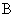 Мас-
ло
тур-
бин-
ное
Тп-30 Мас-
ло
ТАп-
15В Мас-
ло
ТМ-5-
12РК Мас-
ло ком-
прес-
сор-
ное
К-19 Мас-
ло
кон-
сер-
ва-
цион-
ное
К-17 При-
сад-
ка АКОР
-1 Смаз-
ка
Литол-
24 Смаз-
ка
пу-
шеч-
ная За-
маз-
ка
ЗЗК-
3у Смаз-
ка
Тор-
сиол-
35 Мас-
ло
гид-
рав-
ли-
чес-
кое
МГЕ-
10А 1 1 2 3 4 5 6 7 8 9 10 11 12 13 14 15 16 1.66. Станции опресни-
тельные1.66.1. ОПС-5*ТО-1 1,0 ----3,3 ---0,1 ----________________
    * Норма подлежит уточнению по мере накопления опыта эксплуатации.________________
    * Норма подлежит уточнению по мере накопления опыта эксплуатации.________________
    * Норма подлежит уточнению по мере накопления опыта эксплуатации.________________
    * Норма подлежит уточнению по мере накопления опыта эксплуатации.________________
    * Норма подлежит уточнению по мере накопления опыта эксплуатации.________________
    * Норма подлежит уточнению по мере накопления опыта эксплуатации.________________
    * Норма подлежит уточнению по мере накопления опыта эксплуатации.________________
    * Норма подлежит уточнению по мере накопления опыта эксплуатации.________________
    * Норма подлежит уточнению по мере накопления опыта эксплуатации.________________
    * Норма подлежит уточнению по мере накопления опыта эксплуатации.________________
    * Норма подлежит уточнению по мере накопления опыта эксплуатации.________________
    * Норма подлежит уточнению по мере накопления опыта эксплуатации.________________
    * Норма подлежит уточнению по мере накопления опыта эксплуатации.________________
    * Норма подлежит уточнению по мере накопления опыта эксплуатации.________________
    * Норма подлежит уточнению по мере накопления опыта эксплуатации.________________
    * Норма подлежит уточнению по мере накопления опыта эксплуатации.________________
    * Норма подлежит уточнению по мере накопления опыта эксплуатации.ТО-21,4 ----10,0 ---0,2 ----Через 2000 ч-----66,4 --------СО0,2 ----0,3 ---0,1 ----РТО8,0 ----66,8 ---0,3 ----TO-1x (ДХ)1,2 ------0,2 0,6 0,1 0,5 0,9 --ТО-2х (ДХ)1,8 ------0,3 0,8 0,2 0,6 1,2 --ТР5,0 ----13,4 ---0,2 ----СР--------------КР (РР)20,0 ----66,8 ---0,3 ----Консервация: при постановке на КХ1,4 ----3,3 -0,5 -0,1 1,6 4,7 --при постановке 6,0 ----10,0 -2,5 -0,2 2,6 7,8 --на ДХ10,0 66,8 2,5 0,3 2,6 7,8 Расконсервация2,5 -------------1.66.2.ОПС ТО-11,2 7,9 -0,1 ---0,6 ----ТО-21,7 --159,3 -0,2 ---0,8 ----СО0,3 --0,1 -----0,1 ----РТО10,0 --159,3 -0,8 ---4,2 ----TO-1x (ДХ)1,5 ------0,2 -0,3 0,5 0,8 --ТО-2x (ДХ)2,2 ------0,4 -0,4 0,6 1,2 --ТР-6,0 -7,5 -0,2 ---0,6 ----СР-----0,8 ---4,2 ----КР (РР)7,0 17,5 -159,3 -0,1 -0,9 -0,6 1,6 3,4 --Консервация: при постановке на КХ1,7 --7,9 ----------при постановке 4,0 --7,9 -0,2 -4,5 -0,8 2,6 7,8 --на ДХ10,0 159,3 4,5 4,2 2,6 7,8 Расконсервация3,5 ----0,8 --------1.66.3.ПОУ-4 ТО-10,5 0,7 0,2 ------0,8 ----ТО-20,7 0,9 0,5 ------1,1 ----СО--------------РТО--------------TO-1x (ДХ)0,7 ------0,2 0,1 0,4 0,8 0,3 --ТО-2x (ДХ)0,9 ------0,3 0,1 0,5 0,9 0,5 --ТР2,5 1,5 0,9 ------0,8 ----СР--------------КР (РР)--------------Консервация: при постановке на КХ0,7 0,6 0,2 ----0,7 0,1 0,8 1,2 1,9 --при постановке --------------на ДХ5,0 3,2 4,3 3,0 0,5 1,2 2,0 3,2 Расконсервация2,5 -------------1.67.Мотопомпы
М-800,ТО-10,1 -0,1 ------0,1 ----М-800А,
М-600, ТО-20,2 -1,8 ------0,2 ----М-600А СО0,1 --------0,05 ----РТО0,5 -1,8 ------0,5 ----TO-1x (ДХ)0,05 ------0,02 0,03 0,03 ----ТО-2x (ДХ)0,08 ------0,05 0,05 0,04 ----ТР0,25 -0,4 ------0,1 ----СР--------------КР1,0 -1,8 ------0,5 ----Консервация: при постановке на КХ0,2 -0,1 ----0,2 -0,1 ----при постановке 0,5 -0,2 ----0,5 -0,2 ----на ДХ0,5 1,8 0,5 0,5 Расконсервация0,6 -------------(в килограммах)(в килограммах)(в килограммах)(в килограммах)(в килограммах)(в килограммах)(в килограммах)(в килограммах)(в килограммах)(в килограммах)(в килограммах)(в килограммах)(в килограммах)(в килограммах)(в килограммах)(в килограммах)(в килограммах)Наименование и марка изделия Наименование и марка изделия Вид технического обслуживания и ремонта Неф-
рас
С4-
50/
170 Мас-
ло
ТМ-
16п Мас-
ло
ТСп-
10 Мас-
ло
ТАп-
15В Мас-
ло ком-
прес-
сор-
ное
К-19 Мас-
ло
кон-
сер-
ва-
цион-
ное
К-17 При-
сад-
ка АКОР
-1 Смаз-
ка
Литол-
24 Смаз-
ка
гра-
фит-
ная Смаз-
ка
пу-
шеч-
ная За-
маз-
ка
ЗЗК-
3у Смаз-
ка
Тор-
сиол-
35 Мас-
ло
гид-
рав-
ли-
чес-
кое
ВМГЗ Мас-
ло
гид-
рав-
ли-
чес-
кое
АУП 1 1 2 3 4 5 6 7 8 9 10 11 12 13 14 15 16 1.68.Автомо-
бильные краны1.68.1.КС-2561Д (Е),ТО-10,4 --0,4 ---0,3 ------КС-2571 ТО-20,5 --1,1 ---0,4 ------СО0,1 --7,5 ---0,1 ---3,5 --Консервация при постановке на КХ0,6 --0,4 ---0,3 -0,1 -0,1 --ТР0,6 --1,5 ---0,3 ------КР8,0 --7,5 ---2,0 -0,1 -3,5 --1.68.2.8Т-210 ТО-10,7 0,7 -----0,6 ------ТО-20,8 2,1 --0,2 --0,8 ------СО0,2 1,5 -0,2 --0,7 ---3,2 --Консервация при постановке на КХ0,7 0,7 -0,2 0,1 -0,6 -0,3 ----ТР3,5 3,1 --0,2 --0,6 ------КР14,0 15,4 --10,4 0,1 -4,0 -0,3 -3,2 --1.68.3.9Т-31М1 ТО-10,7 0,8 -----0,6 ------ТО-20,8 2,4 -----0,8 ------СО0,2 1,7 -----0,7 ---5,1 --Консервация при постановке на КХ0,7 0,8 ---0,1 -0,6 -0,3 -0,1 --ТР3,5 3,4 -----0,6 ------КР (РР)14,0 17,0 ---0,1 -4,0 -0,3 -5,1 --(в килограммах)(в килограммах)(в килограммах)(в килограммах)(в килограммах)(в килограммах)(в килограммах)(в килограммах)(в килограммах)(в килограммах)(в килограммах)(в килограммах)(в килограммах)(в килограммах)(в килограммах)(в килограммах)(в килограммах)Наименование и марка изделия Наименование и марка изделия Вид технического обслуживания и ремонта Неф-
рас
С4-
50/
170 Мас-
ло
ТМ-
16п Мас-
ло
ТАп-
15В Мас-
ло
мар-
ки Р Мас-
ло ком-
прес-
сор-
ное
К-19 Мас-
ло
кон-
сер-
ва-
цион-
ное
К-17 При-
сад-
ка АКОР
-1 Смаз-
ка
Литол-
24 Смаз-
ка
гра-
фит-
ная Смаз-
ка
пу-
шеч-
ная За-
маз-
ка
ЗЗК-
3у Смаз-
ка
Тор-
сиол-
35 Мас-
ло
гид-
рав-
ли-
чес-
кое
ВМГЗ Мас-
ло
гид-
рав-
ли-
чес-
кое
АУП 1 1 2 3 4 5 6 7 8 9 10 11 12 13 14 15 16 1.68.4.КС-2572,
КС-2573 ТО-10,7 -0,7 ----0,2 ----3,9 -ТО-20,8 -2,1 ----0,3 ----6,0 -СО0,2 -13,5 ----0,3 ----6,0 -Через 480 ч-----------3,1 --Консервация при постановке на КХ0,7 -0,7 --0,1 -0,3 -0,3 -0,1 6,0 -ТР3,5 -2,6 ----0,2 ----10,5 -СР--------------РР14,0 -13,5 ----1,4 ---3,1 --КР-----0,1 ---0,3 --216,0 1.68.5.КС-3562А,
КС-3572, ТО-10,7 0,7 ---0,2 ----4,6 -КС-3576,
КС-3576-1,ТО-20,8 -2,1 ----0,3 ----6,7 -КС-3577-1,
КС-3577-2 СО0,2 -13,5 ----0,3 ----6,7 -Через 600 ч-----------3,5 --Консервация при постановке на КХ0,7 -0,7 --0,1 -0,3 -0,3 -0,1 6,7 -ТР3,5 -2,6 ----0,3 ----10,5 -КР14,0 -13,5 --0,1 -1,4 -0,3 -3,5 216,0 -1.68.6.КС-4561,
КС-4561AM,ТО-10,8 2,8 ----0,5 -----1,6 КС-4562ТО-2 0,9 8,4 --0,5 --0,65 -----2,1 СО0,2 5,6 --5,6 --0,55 -----2,1 Через 750 ч----------5,2 --Консервация при постановке на КХ0,8 2,8 --0,5 0,1 -0,5 -0,3 -0,2 -2,1 ТР4,0 10,2 --1,8 --0,5 -----2,4 СР--------------КР16,0 56,0 --56,0 0,1 -3,4 -0,3 -5,2 -47,0 1.68.7.КС-4572 ТО-10,8 1,1 ----0,5 ----4,6 ТО-20,9 3,3 -----0,7 -----8,2 СО0,2 2,2 -----0,6 -----8,2 Через 750 ч-----------3,1 Консервация при постановке на КХ0,8 1,1 ---0,1 -0,5 ----8,2 ТР4,0 4,4 -----0,5 -0,3 ---18,0 КР16,0 22,0 ---0,1 -3,5 -0,3 -3,1 -360,0 (в килограммах)(в килограммах)(в килограммах)(в килограммах)(в килограммах)(в килограммах)(в килограммах)(в килограммах)(в килограммах)(в килограммах)(в килограммах)(в килограммах)(в килограммах)(в килограммах)(в килограммах)(в килограммах)(в килограммах)Наименование и марка изделия Наименование и марка изделия Вид технического обслуживания и ремонта Неф-
рас
С4-
50/
170 Мас-
ло
М-6/
10-В Мас-
ло
ТМ-
16п Мас-
ло
ТСп-
10 Мас-
ло
ТАп-
15В Мас-
ло
кон-
сер-
ва-
цион-
ное
К-17 При-
сад-
ка АКОР
-1 Смаз-
ка
Литол-
24 Смаз-
ка
гра-
фит-
ная Смаз-
ка
пу-
шеч-
ная За-
маз-
ка
ЗЗК-
3у Смаз-
ка
Тор-
сиол-
35 Мас-
ло
гид-
рав-
ли-
чес-
кое
ВМГЗ Мас-
ло
гид-
рав-
ли-
чес-
кое
АУП 1.69.Пневмоко-
лесные краны1.69.1.КС-4361 (AM)ТО-10,5 1,1 --8,5 --2,2 0,2 ----1,2 ТО-20,6 2,2 --25,0 --3,0 0,2 ----1,6 СО0,2 22,0 --1,7 --0,5 ---4,8 -0,6 Консервация при постановке на КХ1,0 1,1 --8,5 -0,04 2,2 0,1 0,6 -0,1 -1,6 ТР2,5 4,4 --34,0 --2,2 -----2,2 СР--------------КР10,0 22,0 -171,0 171,0 --15,0 1,0 0,6 -4,8 -45,0 1.69.2.КС-
5363В(М)ТО-10,6 1,4 5,0 ---3,4 ------ТО-20,7 2,9 -15,0 ---4,6 0,4 -----СО0,3 0,3 -1,0 ---0,4 ---10,3 --Консервация при постановке на КХ1,0 1,4 -5,0 --0,1 4,0 0,3 0,3 -0,3 --ТР3,0 5,8 -20,8 ---4,0 ------СР--------------КР12,0 29,0 -104,8 ---23,0 3,8 0,3 -10,3 --(в килограммах)(в килограммах)(в килограммах)(в килограммах)(в килограммах)(в килограммах)(в килограммах)(в килограммах)(в килограммах)(в килограммах)(в килограммах)(в килограммах)(в килограммах)(в килограммах)(в килограммах)(в килограммах)(в килограммах)Наименование и марка изделия Наименование и марка изделия Вид технического обслуживания и ремонта Неф-
рас
С4-
50/
170 Мас-
ло
М-6/
10-В Мас-
ло
ТСп-
10 Мас-
ло
ТАп-
15В Мас-
ло ком-
прес-
сор-
ное
К-19 Мас-
ло
кон-
сер-
ва-
цион-
ное
К-17 При-
сад-
ка АКОР
-1 Смаз-
ка
Ли-
тол-
24 Смаз-
ка
гра-
фит-
ная Смаз-
ка
пу-
шеч-
ная За-
маз-
ка
ЗЗК-
3у Смаз-
ка
Тор-
сиол-
35 Мас-
ло
гид-
рав-
ли-
чес-
кое
ВМГЗ Мас-
ло
гид-
рав-
ли-
чес-
кое
АУП 1.69.3.КС-5473 ТО-10,9 --1,4 ---0,7 ----7,0 -ТО-21,1 --4,2 ---1,0 ----11,0 -СО0,3 --0,7 ---0,3 ---17,0 1,1 -Консервация при постановке на КХ1,3 --1,4 ---0,7 -1,0 -0,5 1,1 -ТР5,0 --1,4 --------3,0 -СР--------------КР (РР)--------------1.69.4.КС-6371,
КС-6471 ТО-11,2 -1,4 ---0,9 ----9,0 -ТО-21,5 -4,2 ----1,2 ----14,0 -СО0,3 -27,0 ----0,3 ---20,0 1,4 -Консервация при постановке на КХ1,9 -1,4 ----0,9 -1,2 -0,5 14,0 -ТР6,0 -1,4 ----0,9 ----1,5 -1.69.5.КС-7361М ТО-10,7 1,4 5,0 ----3,4 ----3,0 -ТО-20,8 2,9 15,0 ----4,6 0,4 ---3,9 -СО0,9 2,9 10,0 ----4,0 0,4 --20,5 0,9 -Консервация при постановке на КХ1,0 1,4 5,0 ---0,1 4,0 0,3 0,4 -0,3 3,9 -ТР3,5 1,4 20,8 ----4,0 ----6,0 -СР--------------(в килограммах)(в килограммах)(в килограммах)(в килограммах)(в килограммах)(в килограммах)(в килограммах)(в килограммах)(в килограммах)(в килограммах)(в килограммах)(в килограммах)(в килограммах)(в килограммах)(в килограммах)(в килограммах)(в килограммах)Наименование и марка изделия Наименование и марка изделия Вид технического обслуживания и ремонта Неф-
рас
С4-
50/
170 Мас-
ло
М-6/
10-В 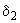 Мас-
ло
МТ-
16п Мас-
ло
ТСп-
10 Мас-
ло
ТАп-
15В Мас-
ло ком-
прес-
сор-
ное
К-19 Мас-
ло
кон-
сер-
ва-
цион-
ное
К-17 При-
сад-
ка АКОР
-1 Смаз-
ка
Ли-
тол-
24 Смаз-
ка
гра-
фит-
ная Смаз-
ка
пу-
шеч-
ная За-
маз-
ка
ЗЗК-
3у Смаз-
ка
Тор-
сиол-
35 Мас-
ло
гид-
рав-
ли-
чес-
кое
ВМГЗ 1 1 2 3 4 5 6 7 8 9 10 11 12 13 14 15 16 1.69.6. КС-8362 (М, Д)ТО-10,7 1,4 -4,8 ---4,2 ------ТО-20,8 2,9 -14,4 ---5,6 0,5 -----СО0,3 0,9 -0,4 ---0,3 0,1 ---31,8 -Консервация при постановке на КХ1,0 1,4 -4,8 --0,1 4,2 0,4 0,3 --0,3 -ТР3,5 5,8 -18,8 ---4,2 0,4 -----СР--------------КР (РР)14,0 29,0 -94,0 ---28,0 4,8 0,3 --31,8 -1.70. Железно-
дорожные краны1.70.1. КДЭ-151 ТО-10,6 -2,2 -4,0 0,4 --2,4 -----ТО-20,7 -2,5 -12,0 0,4 --3,0 -----СО0,3 -45,0 -81,0 18,0 --2,7 ---11,6 -Консервация при постановке на КХ1,0 ---4,0 0,4 -0,1 2,4 ---0,3 -ТР3,0 ---16,0 1,8 --2,4 -----СР--------------1.70.2. КДЭ-161, КДЭ-163,ТО-10,6 1,2 --4,0 0,4 --2,4 -----КДЭ-251, КДЭ-253,ТО-20,7 2,5 --12,0 0,4 --3,0 -----КЖДЭ-4-25,СО0,3 25,0 --81,0 18,0 --2,7 ---12,7 -КЖДЭ-16 Консервация при постановке на КХ1,0 1,2 --4,0 0,4 -0,1 2,4 ---0,4 -ТР3,0 5,0 --16,0 1,8 --2,4 -----СР--------------(в килограммах)(в килограммах)(в килограммах)(в килограммах)(в килограммах)(в килограммах)(в килограммах)(в килограммах)(в килограммах)(в килограммах)(в килограммах)(в килограммах)(в килограммах)(в килограммах)(в килограммах)(в килограммах)(в килограммах)Наименование и марка изделия Наименование и марка изделия Вид технического обслуживания и ремонта Неф-
рас
С4-
50/
170 Мас-
ло
М-6/
10-В Мас-
ло
ТАп-
15В Мас-
ло марки Р Мас-
ло ком-
прес-
сор-
ное
К-19 Мас-
ло
кон-
сер-
ва-
цион-
ное
К-17 При-
сад-
ка АКОР
-1 Смаз-
ка
Ли-
тол-
24 Смаз-
ка
гра-
фит-
ная Смаз-
ка
пу-
шеч-
ная За-
маз-
ка
ЗЗК-
3у Смаз-
ка
Тор-
сиол-
35 Мас-
ло
гид-
рав-
ли-
чес-
кое
ВМГЗ Мас-
ло
гид-
рав-
ли-
чес-
кое
АУП 1 1 2 3 4 .5 6 7 8 9 10 11 12 13 14 15 16 1.71.Гидрокраны автомо-
бильные1.71.1.4030П ТО-10,2 -0,2 ----0,1 ----2,0 -ТО-20,3 -0,3 ----0,2 ----2,5 -СО0,1 -0,1 ---------0,5 -Консервация при постановке на КХ0,2 -0,2 --0,1 -0,1 -0,1 --2,5 -ТР1,0 -0,3 ----0,1 ---2,5 -КР4,0 -1,5 --0,1 -0,9 -0,1 --50,0 -1.71.2.4033 ТО-10,2 -0,2 ----0,2 ----2,6 -ТО-20,3 -0,3 ----0,2 ----3,3 -СО0,1 -0,1 ---------0,3 -Консервация при постановке на КХ0,2 -0,2 --0,1 -0,2 -0,1 -3,3 -ТР1,0 -0,3 ---------3,5 -КР4,0 -1,5 --0,1 -4,3 -0,1 --70,0 -1.71.3.4901 ТО-10,2 -0,2 ----0,2 ----2,2 -ТО-20,3 -0,3 ----0,2 ----2,7 -СО0,1 -0,1 ---------0,7 -Консервация при постановке на КХ0,2 -0,2 --0,1 -0,2 -0,1 --2,7 -ТР1,0 -0,3 ----0,2 ----3,5 -КР4,0 -1,5 --0,1 -4,3 -0,1 --75,0 -(в килограммах)(в килограммах)(в килограммах)(в килограммах)(в килограммах)(в килограммах)(в килограммах)(в килограммах)(в килограммах)(в килограммах)(в килограммах)(в килограммах)(в килограммах)(в килограммах)(в килограммах)(в килограммах)(в килограммах)Наименование и марка изделия Наименование и марка изделия Вид технического обслуживания и ремонта Неф-
рас
С4-
50/
170 Мас-
ло
М-6/
10-В 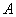 Мас-
ло
ТАп-
15В Мас-
ло
мар-
ки Р Мас-
ло ком-
прес-
сор-
ное
К-19 Мас-
ло
кон-
сер-
ва-
цион-
ное
К-17 При-
сад-
ка АКОР
-1 Смаз-
ка
Ли-
тол-
24 Смаз-
ка
гра-
фит-
ная Смаз-
ка
пу-
шеч-
ная За-
маз-
ка
ЗЗК-
3у Смаз-
ка
Тор-
сиол-
35 Мас-
ло
гид-
рав-
ли-
чес-
кое
ВМГЗ Тор-
моз-
ная
жид-
кость
ГТЖ-
22М 1.71.4. 5912, 6960 ТО-10,3 -0,2 ----0,2 ----2,2 -ТО-20,4 -0,3 ---0,2 ----2,7 -СО0,1 ----------0,7 -Консервация при постановке на КХ0,3 -0,2 --0,1 -0,2 -0,1 --2,7 -ТР1,5 -0,3 ----0,2 ----3,5 -КР6,0 -1,5 --0,1 -4,3 -0,1 --75,0 -1.72. Автопог-
рузчики ТО-10,2 0,4 0,2 ---0,5 ----1,4 -ТО-20,3 0,7 0,6 ----0,6 ----1,8 -1.72.1. ДВ-1621.
2811,СО0,1 -4,6 ---------0,4 -ДВ-1661.
2811 Консервация при постановке на КХ0,2 0,4 0,2 --0,1 0,02 0,5 -0,2 --1,8 -ТР1,0 1,4 0,9 ----0,5 ----1,9 -КР--------------1.72.2. ДВ-1792.
33.20,ТО-10,4 0,4 0,2 0,2 ---0,5 ----1,5 -ДВ-1733.
45.22,ТО-2 0,5 0,8 0,6 0,2 ---0,7 ----1,9 -ДВ-1733.
33.22 СО0,1 7,7 4,6 ----0,1 ----0,2 -Консервация при постановке на КХ0,4 0,4 0,2 0,2 --0,02 0,5 -0,2 --1,9 -ТР2,0 1,5 0,9 0,3 ---0,5 ----2,1 -КР6,0 7,7 4,6 3,0 ---3,6 -0,2 --42,3 0,5 (в килограммах)(в килограммах)(в килограммах)(в килограммах)(в килограммах)(в килограммах)(в килограммах)(в килограммах)(в килограммах)(в килограммах)(в килограммах)(в килограммах)(в килограммах)(в килограммах)(в килограммах)(в килограммах)(в килограммах)Наименование и марка изделия Наименование и марка изделия Вид технического обслуживания и ремонта Неф-
рас
С4-
50/
170 Мас-
ло
М-6/
10-В 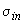 Мас-
ло
ТАп-
15В Мас-
ло
мар-
ки Р Мас-
ло ком-
прес-
сор-
ное
К-19 Мас-
ло
кон-
сер-
ва-
цион-
ное
К-17 При-
сад-
ка АКОР
-1 Смаз-
ка
Ли-
тол-
24 Смаз-
ка
гра-
фит-
ная Смаз-
ка
пу-
шеч-
ная За-
маз-
ка
ЗЗК-
3у Смаз-
ка
Тор-
сиол-
35 Мас-
ло
гид-
рав-
ли-
чес-
кое
АУП Тор-
моз-
ная
жид-
кость
ГТЖ-
22М 1.72.3. 4045М(Р)ТО-10,3 0,3 0,6 ----1,5 ----2,7 -ТО-20,4 0,6 1,8 ---2,0 ----4,1 -СО0,1 6,6 12,4 ---0,2 ----1,4 -Консервация при постановке на КХ0,3 0,3 1,8 --0,1 0,02 1,5 -0,2 --4,1 -ТР1,5 1,2 2,4 ----1,5 ------КР6,0 6,6 12,4 --0,1 -10,0 -0,2 --145,8 0,5 1.72.4. 4075 ТО-10,5 0,4 0,7 0,2 ---1,5 ----3,5 -ТО-20,6 0,8 2,1 0,2 ---2,0 ----5,1 -СО0,1 7,9 15,1 ----0,3 ----1,6 -Консервация при постановке на КХ0,5 0,4 0,7 0,2 --0,03 1,5 -0,3 --3,5 -ТР3,0 1,5 3,0 0,3 ---1,5 ----8,0 -КР12,0 7,9 15,6 2,8 ---10,5 ----164,7 -1.72.5. 4008 ТО-10,5 0,9 1,0 ----1,5 ----4,2 -ТО-20,6 1,8 3,2 ----2,0 ----6,4 -СО 0,7 19,4 21,9 ----0,3 ----1,4 -Консервация при постановке на КХ0,5 0,9 1,0 ---0,03 1,5 -0,3 --6,4 -ТР3,0 -4,2 ----1,5 ----11,0 -КР (РР)--------------1.72.6. 4014, 40811, 40814 ТО-10,3 0,3 0,5 ---1,0 ---2,7 -ТО-20,4 0,6 1,4 ----1,5 ----4,1 -СО0,1 6,6 9,1 ----0,3 ----1,4 -Консервация при постановке на КХ0,3 0,3 0,5 ---0,02 1,0 -0,2 --4,1 -ТР1,5 1,2 1,8 --1,0 ----7,0 -КР6,0 6,6 9,1 ----10,0 -0,2 --145,8 0,5 1.72.7. 40816 ТО-10,3 0,6 0,5 --1,0 ----2,7 -ТО-2 0,4 1,1 1,4 ----1,5 ----4,1 -СО0,1 11,5 9,1 ----0,3 ----1,4 -Консервация при постановке на КХ0,3 0,5 0,5 ---0,02 1,0 -0,2 --4,1 -ТР1,5 2,0 1,8 ----1,0 ----7,0 -КР6,0 11,5 9,1 ----10,0 -0,2 --145,8 0,5 (в килограммах)(в килограммах)(в килограммах)(в килограммах)(в килограммах)(в килограммах)(в килограммах)(в килограммах)(в килограммах)(в килограммах)(в килограммах)(в килограммах)(в килограммах)(в килограммах)(в килограммах)(в килограммах)(в килограммах)Наименование и марка изделия Наименование и марка изделия Вид технического обслуживания и ремонта Неф-
рас
С4-
50/
170 Мас-
ло
М-6/
10-В 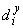 Мас-
ло
ТАп-
15В Мас-
ло
мар-
ки Р Мас-
ло ком-
прес-
сор-
ное
К-19 Мас-
ло
кон-
сер-
ва-
цион-
ное
К-17 При-
сад-
ка АКОР
-1 Смаз-
ка
Ли-
тол-
24 Смаз-
ка
гра-
фит-
ная Смаз-
ка
пу-
шеч-
ная За-
маз-
ка
ЗЗК-
3у Смаз-
ка
Тор-
сиол-
35 Мас-
ло
гид-
рав-
ли-
чес-
кое
ВМГЗ Тор-
моз-
ная
жид-
кость
ГТЖ-
22М 1.73. Электро-
погрузчики1.73.1. ЭП-0801, ЭП-0802, ЭП-0805, ЭП-0806КР 3,0 -0,25 --0,1 -0,8 ----10,8 -1.73.2. ЭП-103, ЭП-103МКР 4,0 -4,0 --0,1 -1,2 ----36,0 0,35 1.73.3. ЭП-201, ЭП-205КР 4,0 -4,0 --0,1 -1,2 ----45,0 0,35 1.73.4. EB-687-00-00*КР 4,0 -3,6 --0,1 -3,0 ----16,7 0,5 ________________    * Норма для всех электропогрузчиков семейства ЕВ-687 и ЕВ-717.________________    * Норма для всех электропогрузчиков семейства ЕВ-687 и ЕВ-717.________________    * Норма для всех электропогрузчиков семейства ЕВ-687 и ЕВ-717.________________    * Норма для всех электропогрузчиков семейства ЕВ-687 и ЕВ-717.________________    * Норма для всех электропогрузчиков семейства ЕВ-687 и ЕВ-717.________________    * Норма для всех электропогрузчиков семейства ЕВ-687 и ЕВ-717.________________    * Норма для всех электропогрузчиков семейства ЕВ-687 и ЕВ-717.________________    * Норма для всех электропогрузчиков семейства ЕВ-687 и ЕВ-717.________________    * Норма для всех электропогрузчиков семейства ЕВ-687 и ЕВ-717.________________    * Норма для всех электропогрузчиков семейства ЕВ-687 и ЕВ-717.________________    * Норма для всех электропогрузчиков семейства ЕВ-687 и ЕВ-717.________________    * Норма для всех электропогрузчиков семейства ЕВ-687 и ЕВ-717.________________    * Норма для всех электропогрузчиков семейства ЕВ-687 и ЕВ-717.________________    * Норма для всех электропогрузчиков семейства ЕВ-687 и ЕВ-717.________________    * Норма для всех электропогрузчиков семейства ЕВ-687 и ЕВ-717.________________    * Норма для всех электропогрузчиков семейства ЕВ-687 и ЕВ-717.________________    * Норма для всех электропогрузчиков семейства ЕВ-687 и ЕВ-717.1.73.5. ЕВ-717-00-00*КР 4,0 -3,9 --0,1 -2,6 ----32,0 0,5 ________________    * Норма для всех электропогрузчиков семейства ЕВ-687 и ЕВ-717.________________    * Норма для всех электропогрузчиков семейства ЕВ-687 и ЕВ-717.________________    * Норма для всех электропогрузчиков семейства ЕВ-687 и ЕВ-717.________________    * Норма для всех электропогрузчиков семейства ЕВ-687 и ЕВ-717.________________    * Норма для всех электропогрузчиков семейства ЕВ-687 и ЕВ-717.________________    * Норма для всех электропогрузчиков семейства ЕВ-687 и ЕВ-717.________________    * Норма для всех электропогрузчиков семейства ЕВ-687 и ЕВ-717.________________    * Норма для всех электропогрузчиков семейства ЕВ-687 и ЕВ-717.________________    * Норма для всех электропогрузчиков семейства ЕВ-687 и ЕВ-717.________________    * Норма для всех электропогрузчиков семейства ЕВ-687 и ЕВ-717.________________    * Норма для всех электропогрузчиков семейства ЕВ-687 и ЕВ-717.________________    * Норма для всех электропогрузчиков семейства ЕВ-687 и ЕВ-717.________________    * Норма для всех электропогрузчиков семейства ЕВ-687 и ЕВ-717.________________    * Норма для всех электропогрузчиков семейства ЕВ-687 и ЕВ-717.________________    * Норма для всех электропогрузчиков семейства ЕВ-687 и ЕВ-717.________________    * Норма для всех электропогрузчиков семейства ЕВ-687 и ЕВ-717.________________    * Норма для всех электропогрузчиков семейства ЕВ-687 и ЕВ-717.(в килограммах)(в килограммах)(в килограммах)(в килограммах)(в килограммах)(в килограммах)(в килограммах)(в килограммах)(в килограммах)(в килограммах)(в килограммах)(в килограммах)(в килограммах)(в килограммах)(в килограммах)(в килограммах)(в килограммах)Наименование и марка изделия Наименование и марка изделия Вид технического обслуживания и ремонта Неф-
рас
С4-
50/
170 Керо-
син для тех-
ни-
чес-
ких целей Мас-
ло
М-6/
10-В 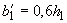 Мас-
ло
МТ-
16п Мас-
ло
ТАп-
15В Мас-
ло ком-
прес-
сор-
ное
К-19 Мас-
ло
кон-
сер-
ва-
цион-
ное
К-17 При-
сад-
ка АКОР
-1 Смаз-
ка
Ли-
тол-
24 Смаз-
ка
гра-
фит-
ная Смаз-
ка
пу-
шеч-
ная За-
маз-
ка
ЗЗК-
3у Смаз-
ка
Тор-
сиол-
35 Мас-
ло
ин-
дус-
три-
аль-
ное И-
20А 1 1 2 3 4 5 6 7 8 9 10 11 12 13 14 15 16 1.74.Мастерская
ремонта ТО-12,4 -0,2 -----2,3 0,2 ---2,0 инженерного
вооружения ТО-23,5 -0,4 -----3,0 0,3 ---3,0 МРИВ Через 400 ч--4,1 ----------10,0 СО4,0 -------0,3 -----РТО8,0 -6,6 -----15,0 0,3 ----TO-1x (ДХ)1,3 -----0,2 0,1 1,0 0,1 0,3 0,5 --ТО-2х (ДХ)1,7 -----0,3 0,2 1,3 0,2 0,5 0,8 --ТР5,0 -0,8 -----2,3 0,2 ---3,0 СР--------------КР (РР)--------------Консервация: при постановке на КХ2,4 -0,2 ---0,6 0,2 2,2 0,2 0,5 4,3 -2,0 при постановке 6,0 -0,4 ---3,0 0,7 3,0 0,3 3,0 7,2 -3,0 на ДХ7,0 4,1 3,0 0,7 15,0 0,3 3,0 7,2 10,0 Расконсервация3,0 -------------1.75.Автомобильная
ремонтная ТО-12,6 -0,4 -----2,2 0,2 ---2,0 инженерная
мастерская ТО-23,6 -0,8 -----3,0 0,3 ---3,0 АПРИМ-М Через 400 ч --7,9 ----------10,0 СО4,2 -0,2 ------0,1 ----РТО--------------ТО-1x (ДХ)1,5 -----0,2 0,2 1,0 0,1 0,3 0,5 --ТО-2х (ДХ)2,0 ----0,3 0,3 1,3 0,2 0,5 0,8 --ТР5,3 -1,6 -----2,3 0,2 ---3,0 СР--------------КР (РР)-------------Консервация: при постановке на КХ3,6 -0,4 ---0,6 0,3 2,2 0,2 0,5 4,3 -2,0 при постановке 7,0 -0,8 ---3,0 1,0 3,0 0,3 3,0 7,2 -3,0 на ДХ8,5 7,9 3,0 1,0 15,0 0,3 3,0 7,2 10,0 Расконсервация 3,5 -------------(в килограммах)(в килограммах)(в килограммах)(в килограммах)(в килограммах)(в килограммах)(в килограммах)(в килограммах)(в килограммах)(в килограммах)(в килограммах)(в килограммах)(в килограммах)(в килограммах)(в килограммах)(в килограммах)(в килограммах)Наименование и марка изделия Наименование и марка изделия Вид технического обслуживания и ремонта Неф-
рас
С4-
50/
170 Керо-
син для тех-
ни-
чес-
ких целей Мас-
ло
М-6/
10-В Мас-
ло
МТ-
16п Мас-
ло
ТАп-
15В Мас-
ло ком-
прес-
сор-
ное
К-19 Мас-
ло
кон-
сер-
ва-
цион-
ное
К-17 При-
сад-
ка АКОР
-1 Смаз-
ка
Ли-
тол-
24 Смаз-
ка
гра-
фит-
ная Смаз-
ка
пу-
шеч-
ная За-
маз-
ка
ЗЗК-
3у Смаз-
ка
Тор-
сиол-
35 Мас-
ло
ин-
дус-
три-
аль-
ное И-
20 1.76.Мастерские
технического ТО-12,1 -0,2 -----0,7 -----обслуживания
и ремонта ТО-23,0 -2,3 -----1,0 -----МТО-И, МРС-И СО0,4 -------0,1 -----РТО7,5 -2,3 -----4,8 -----TO-1x (ДХ)1,0 -----0,1 0,1 0,4 -0,3 0,5 --ТО-2х (ДХ)1,4 -----0,3 0,2 0,5 -0,4 0,8 --ТР3,5 -0,3 -----0,7 -----СР--------------КР (РР)--------------Консервация: при постановке на КХ2,1 -----0,6 0,2 0,2 -0,5 2,5 --при постановке 4,0 -----3,0 0,3 0,4 -3,0 4,2 --на ДХ5,5 3,0 0,3 0,4 3,0 4,2 Расконсервация2,5 -------------(в килограммах)(в килограммах)(в килограммах)(в килограммах)(в килограммах)(в килограммах)(в килограммах)(в килограммах)(в килограммах)(в килограммах)(в килограммах)(в килограммах)(в килограммах)(в килограммах)(в килограммах)(в килограммах)(в килограммах)Наименование и марка изделия Наименование и марка изделия Вид технического обслуживания и ремонта Неф-
рас
С4-
50/
170 Мас-
ло
М-6/
10-В Мас-
ло
МТ-
16п Мас-
ло
ТАп-
15В Мас-
ло ком-
прес-
сор-
ное
К-19 Мас-
ло
кон-
сер-
ва-
цион-
ное
К-17 При-
сад-
ка АКОР
-1 Смаз-
ка
Ли-
тол-
24 Смаз-
ка
гра-
фит-
ная Смаз-
ка
пу-
шеч-
ная За-
маз-
ка
ЗЗК-
3у Смаз-
ка
Тор-
сиол-
35 Мас-
ло
гид-
рав-
ли-
чес-
кое
МГЕ-
10А Амо-
рти-
за-
тор-
ная
жид-
кость
АЖ-
12Т 1.77. Агрегаты электросва-
рочные1.77.1.АСБ-300,
АДБ-303,ТО-11,0 0,04 -----0,15 0,05 0,02 ----АДБ-306,
АДБ-309,ТО-21,4 0,8 -----0,2 0,06 0,02 ----АДД-3122У СО0,2 ------0,07 ------РТО--------------TO-1x (ДХ)1,0 ----0,01 0,01 0,07 0,02 0,01 0,15 ---ТО-2x (ДХ)1,6 ----0,01 0,01 0,09 0,03 0,01 0,2 ---ТР5,0 0,16 -----0,15 0,05 0,02 ----СР--------------КР (РР)20,0 0,8 -----1,0 0,3 0,1 ----Консервация: при постановке на КХ1,4 0,08 ---0,01 0,01 0,15 0,05 0,3 0,5 ---при постановке 8,0 0,04 ---0,08 0,08 0,2 -0,5 1,5 ---на ДХ10,0 0,8 0,08 0,08 0,2 Расконсервация1,5 -------------1.77.2.АДД-303,
АДД-300М,ТО-10,25 -0,03 ----0,15 0,05 -----АДД-305 ТО-20,35 -0,50 ----0,20 0,06 -----СО0,20 -0,03 ----0,07 ------РТО--------------TO-1x (ДХ)0,25 ----0,02 0,01 0,07 0,02 0,10 0,15 ---ТО-2х (ДХ)0,4 ----0,02 0,01 0,09 0,03 0,12 0,23 ---ТР1,25 -0,10 ----0,15 0,05 -----СР--------------КР (РР)5,0 -0,5 ----1,0 0,3 0,1 ----Консервация: при постановке на КХ0,35 -0,03 --0,1 0,05 0,15 0,05 0,3 0,9 ---при постановке 2,0 -0,5 --0,1 0,05 0,2 0,06 0,5 1,5 ---на ДХ2,5 0,5 1,0 0,3 Расконсервация1,5 -------------1.77.3.АДД-
3112У1,ТО-10,25 -0,03 ----0,15 0,05 -----АДД-400 ТО-20,35 -0,5 ----0,2 0,06 -----СО0,4 ------0,07 ------РТО--------------TO-1x (ДХ)0,25 ----0,02 0,01 0,07 0,02 0,1 0,15 ---ТО-2x (ДХ)0,4 ----0,02 0,01 0,09 0,03 0,12 0,23 ---ТР1,25 -0,1 ----0,15 0,05 -----СР--------------КР (РР)5,0 -0,5 ----1,0 0,3 0,1 ----Консервация: при постановке на КХ0,35 -0,03 --0,1 0,05 0,15 0,05 0,3 0,9 ---при постановке 2,0 -0,5 --0,1 0,05 0,2 0,06 0,5 1,5 ---на ДХ2,5 0,5 1,0 0,3 Расконсервация1,5 -------------1.77.4.АДД-502У1 ТО-10,27 -0,03 ----0,15 0,05 -----ТО-20,38 -0,6 ---0,2 0,06 -----СО0,44 -0,03 ----0,07 ------РТО--------------TO-1x (ДХ)-----0,02 0,01 0,07 0,02 0,1 0,15 ---ТО-2х (ДХ)-----0,02 0,01 0,09 0,03 0,1 0,23 ---ТР1,37 -0,1 -----------СР--------------КР (РР)5,5 -0,6 ----1,0 0,3 0,1 ----Консервация: при постановке на КХ0,4 -0,03 --0,1 0,05 0,15 0,05 0,3 0,9 ---при постановке 2,2 -0,6 --0,1 0,05 0,2 0,06 0,5 1,5 ---на ДХ2,8 0,6 1,0 0,3 Расконсервация1,6 -------------(в килограммах)(в килограммах)(в килограммах)(в килограммах)(в килограммах)(в килограммах)(в килограммах)(в килограммах)(в килограммах)(в килограммах)(в килограммах)(в килограммах)(в килограммах)(в килограммах)(в килограммах)(в килограммах)(в килограммах)Наименование и марка изделия Наименование и марка изделия Вид технического обслуживания и ремонта Неф-
рас
С4-
50/
170 Керо-
син для тех-
ни-
чес-
ких це-
лей Мас-
ло
М-
6/
10-В 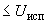 Мас-
ло
МТ-
16п Мас-
ло
ТАп-
15В Мас-
ло ком-
прес-
сор-
ное
К-19 Мас-
ло
кон-
сер-
ва-
цион-
ное
К-17 При-
сад-
ка АКОР
-1 Смаз-
ка
Ли-
тол-
24 Смаз-
ка
гра-
фит-
ная Смаз-
ка
пу-
шеч-
ная За-
маз-
ка
ЗЗК-
3у Смаз-
ка
Тор-
сиол-
35 Мас-
ло
гид-
рав-
ли-
чес-
кое
МГЕ-
10А 1.78.Окрасочная
станция ТО-10,5 -0,3 --0,5 --0,3 -----ПОС ТО-20,7 -5,7 --1,0 --0,5 -----Через 300 ч-----6,0 --------СО0,6 -------0,1 -----РТО--------------TO-1x (ДХ)0,5 -----0,1 0,1 0,2 -0,2 0,3 --ТО-2х (ДХ)0,9 ----0,2 0,2 0,3 -0,4 0,5 --ТР2,7 -1,2 --0,7 --0,3 -----СР--------------КР (РР)--------------Консервация: при постановке на КХ0,7 -0,3 --0,5 0,4 0,2 0,3 -0,5 2,5 --при постановке 4,0 -0,6 --1,0 1,7 0,9 0,5 -1,5 4,2 --на ДХ5,0 5,7 6,0 1,7 0,9 1,8 1,5 4,2 Расконсервация1,5 -------------(в килограммах)(в килограммах)(в килограммах)(в килограммах)(в килограммах)(в килограммах)(в килограммах)(в килограммах)(в килограммах)(в килограммах)(в килограммах)(в килограммах)(в килограммах)(в килограммах)(в килограммах)(в килограммах)(в килограммах)Наименование и марка изделия Наименование и марка изделия Вид технического обслуживания и ремонта Бен-
зин
ав-
то-
мо-
биль-
ный
А-76 Неф-
рас С4-
50/
170 Керо-
син
для
тех-
ни-
чес-
ких
це-
лей Мас-
ло
М-
6/
10В 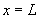 Мас-
ло
МТ-
16п Мас-
ло
ТАп-
15В Мас-
ло
ком-
прес-
сор-
ное
К-19 Мас-
ло
кон-
сер-
ва-
цион-
ное
К-17 При-
сад-
ка АКОР
-1 Смаз-
ка
Ли-
тол-
24 Смаз-
ка
гра-
фит-
ная Смаз-
ка
пу-
шеч-
ная За-
маз-
ка
ЗЗК-
3у Смаз-
ка Тор-
сиол-
35 1 1 2 3 4 5 6 7 8 9 10 11 12 13 14 15 16 
2. Электротехнические средства
2. Электротехнические средства
2. Электротехнические средства
2. Электротехнические средства
2. Электротехнические средства
2. Электротехнические средства
2. Электротехнические средства
2. Электротехнические средства
2. Электротехнические средства
2. Электротехнические средства
2. Электротехнические средства
2. Электротехнические средства
2. Электротехнические средства
2. Электротехнические средства
2. Электротехнические средства
2. Электротехнические средства
2. Электротехнические средства2.1.ЭД-500-Т/400-3РК ТО-1-0,8 --22,5 ----1,1 -1,2 --ТО-2-1,1 --45,0 ----1,5 -1,6 --Через 500 ч----450,0 ---------СО-1,2 --22,5 ----1,5 -1,2 --РТО-6,0 --630,0 ----7,5 -8,0 --TO-1x (ДХ)-0,8 -----0,1 4,5 0,7 -0,4 0,8 -TO-2x (ДХ)-1,2 -----0,3 6,8 0,8 -0,5 1,2 -ТР-3,7 --90,0 ----1,1 -1,2 --СР--------------КР (РР)-15,0 --450,0 ----7,5 -8,0 --Консервация: при постановке на КХ-1,1 --22,5 --0,6 7,0 1,1 -0,6 4,8 -при постановке -7,5 --45,0 --2,5 45,0 1,5 -1,0 8,0 -на ДХ7,5 45,0 2,5 45,0 1,5 1,0 8,0 -Расконсервация-2,5 ------------2.2.ЭСД-200-Т/400-1РК,
ЭСДА-200-Т/400-1РК (3РК)ТО-1-0,5 --3,8 0,9 1,2 --ТО-2-0,7 --7,5 ----1,2 -1,6 --Через 800 ч----75,0 ---------СО-0,8 --0,8 ----0,2 -0,2 --РТО-4,0 --105,0 ----6,0 -8,0 --TO-1x (ДХ)-0,5 -----0,1 0,8 0,5 -0,2 0,6 -ТО-2х (ДХ)-0,8 -----0,2 1,1 0,6 -0,2 0,9 -ТР-2,5 --15,0 ----0,9 -1,2 --СР--------------КР (РР)-10,0 --75,0 ----6,0 -8,0 --Консервация: при постановке на КХ-0,7 --3,8 --0,4 1,2 0,9 -0,3 3,6 -при постановке -5,0 --7,5 --1,6 7,5 1,2 -0,5 6,0 -на ДХ5,0 75,0 1,6 7,5 1,2 0,5 6,0 -Расконсервация-1,7 ------------2.3.ЭСД-100-ВС-230 (400),ТО-0,5 --3,8 ----0,7 -1,1 --ЭСДА-100-
Т/400-1РК (3РК)ТО-2-0,7 --7,5 ----0,9 -1,3 --Через 100 ч----75,0 ---------СО-0,8 --0,8 ----0,3 -0,1 --РТО-4,0 --105,0 ----4,5 -6,5 --TO-1x (ДХ)-0,5 -----0,07 0,8 0,4 -0,2 0,5 -ТО-2х (ДХ)-0,8 -----0,1 1,1 0,5 -0,2 0,7 -ТР-2,5 -------0,7 -1,1 --СР--------------1 1 2 3 4 5 6 7 8 9 10 11 12 13 14 15 16 КР (РР)-10,0 -------4,5 1,6 6,5 --Консервация: при постановке на КХ-0,7 --3,8 --0,3 1,2 0,7 -0,2 3,0 -при постановке -5,0 --7,5 --1,3 7,5 0,9 -0,4 5,0 -на ДХ5,0 75,0 1,3 7,5 0,9 0,4 5,0 Расконсервация-1,7 ------------2.4.ЭСД-75-ВС-
230М(МУ),ТО-1-0,5 --2,6 ----0,6 -0,8 --ЭСД-75-ВС-
400М(МУ)ТО-2-0,7 --5,2 ----0,8 -1,1 --Через 100 ч----52,0 ---------СО-0,3 --0,6 ----0,2 -0,2 --РТО-4,0 --72,8 ----3,8 -5,5 --TO-1x (ДХ)-0,5 -----0,1 0,5 0,3 -0,1 0,6 -TO-2x (ДХ)-0,8 -----0,1 0,8 0,4 -0,1 0,9 -ТР-2,5 --10,4 ----0,6 -0,8 --СР-------------КР (РР) -10,0 --52,0 ----3,8 1,6 5,5 --Консервация: при 
постановке на КХ-0,7 --2,6 --0,3 0,8 0,6 -0,2 3,6 -при постановке -5,0 --5,2 --1,0 5,2 0,8 -0,3 6,0 -на ДХ5,0 52,0 1,0 5,2 0,8 0,3 6,0 Расконсервация-1,6 -----------2.5 ЭСД-2х60-
Т/230-ч/400-ТО-1-0,5 --2,5 ----0,5 -0,8 --А1РК*, ЭД60-
Т/230П-1РК ТО-2-0,7 --5,0 ----0,7 -1,0 --________________
    * Норма устанавливает расход для одного агрегата.________________
    * Норма устанавливает расход для одного агрегата.________________
    * Норма устанавливает расход для одного агрегата.________________
    * Норма устанавливает расход для одного агрегата.________________
    * Норма устанавливает расход для одного агрегата.________________
    * Норма устанавливает расход для одного агрегата.________________
    * Норма устанавливает расход для одного агрегата.________________
    * Норма устанавливает расход для одного агрегата.________________
    * Норма устанавливает расход для одного агрегата.________________
    * Норма устанавливает расход для одного агрегата.________________
    * Норма устанавливает расход для одного агрегата.________________
    * Норма устанавливает расход для одного агрегата.________________
    * Норма устанавливает расход для одного агрегата.________________
    * Норма устанавливает расход для одного агрегата.________________
    * Норма устанавливает расход для одного агрегата.________________
    * Норма устанавливает расход для одного агрегата.________________
    * Норма устанавливает расход для одного агрегата.Через 130 ч----- 50,0 ---------СО-0,3 -0,5 ----0,1 -0,1 --РТО-4,0 -70,0 ----3,6 -5,0 --TO-1x (ДХ)-0,5 -----0,1 0,5 0,3 -0,1 0,6 -ТО-2х (ДХ)-0,8 ----0,1 0,8 0,4 -0,1 0,9 -ТР-2,5 ------0,5 -0,8 --СР--------------КР (РР)-10,0 --50,0 ----3,6 1,2 5,0 --Консервация: при постановке на КХ-0,7 --2,5 --0,2 0,9 0,5 -0,2 3,6 -при постановке -5,0 --5,0 --1,0 5,0 0,7 -0,3 6,0 -на ДХ5,0 50,0 1,0 5,0 0,7 0,3 6,0 Расконсервация-1,7 -----------2.6.ЭСД-50-ВС-М (МУ)ТО-1-0,4 --2,6 ----0,5 -0,7 --ТО-2-0,6 --5,2 ----0,6 -0,9 --Через 100 ч----52,0 ---------СО-0,2 --0,6 ----0,2 -0,2 --РТО-3,2 --72,8 ----3,0 -4,5 --TO-1x (ДХ)-0,4 -----0,05 0,5 0,2 -0,1 0,5 -ТО-2х (ДХ)-0,6 -----0,1 0,8 0,3 -0,1 0,7 -1 1 2 3 4 5 6 7 8 9 10 11 12 13 14 15 16 ТР-2,0 --10,4 ----0,5 -0,7 --СР--------------КР (РР)-8,0 --52,0 ----3,0 1,2 4,5 --Консервация: при постановке на КХ-0,6 --2,6 --0,2 0,8 0,5 -0,2 1,5 -при постановке -4,0 --5,2 --0,9 5,3 0,6 -0,3 2,5 -на ДХ4,0 --52,0 0,9 0,8 0,6 0,3 2,5 Расконсервация-1,3 2.7.ЭСД-30-Т/230-
А1РП (АЗРП),ТО-1-0,3 --0,9 --0,3 -0,5 --ЭСД-30-Т/400-
А1РП (АЗРП)ТО-2-0,4 --1,8 ----0,4 -0,6 --ЭД2х30-Т/400-
3РА*Через 300 ч----18,0 ---------________________
    * Норма устанавливает расход для одного агрегата.________________
    * Норма устанавливает расход для одного агрегата.________________
    * Норма устанавливает расход для одного агрегата.________________
    * Норма устанавливает расход для одного агрегата.________________
    * Норма устанавливает расход для одного агрегата.________________
    * Норма устанавливает расход для одного агрегата.________________
    * Норма устанавливает расход для одного агрегата.________________
    * Норма устанавливает расход для одного агрегата.________________
    * Норма устанавливает расход для одного агрегата.________________
    * Норма устанавливает расход для одного агрегата.________________
    * Норма устанавливает расход для одного агрегата.________________
    * Норма устанавливает расход для одного агрегата.________________
    * Норма устанавливает расход для одного агрегата.________________
    * Норма устанавливает расход для одного агрегата.________________
    * Норма устанавливает расход для одного агрегата.________________
    * Норма устанавливает расход для одного агрегата.________________
    * Норма устанавливает расход для одного агрегата.СО-0,4 --0,3 ----0,1 -0,1 --РТО-2,0 --25,2 ----2,0 -3,0 --TO-1x (ДХ)-0,3 -----0,05 0,2 0,1 -0,1 0,3 -ТО-2х (ДХ)-0,4 -----0,1 0,3 0,2 -0,1 0,4 -ТР-1,3 --3,6 ----0,3 -0,3 --СР--------------КР (РР)-5,0 --18,0 ----2,0 0,8 3,0 --Консервация: при постановке на КХ-0,4 --0,9 --0,2 0,2 0,3 -0,2 1,5 -при постановке -2,5 --1,8 --0,9 1,8 0,4 -0,3 2,5 -на ДХ2,5 18,0 0,9 1,8 0,4 0,3 2,5 Расконсервация-0,8 ------------2.8.ЭСД-30-ВС-М2 ТО-1-0,3 -0,8 -----0,3 -0,5 --ТО-2-0,4 -1,7 -----0,4 -0,6 --Через 100 ч---16,5 ----------СО-0,2 -0,3 -----0,1 -0,1 --РТО-2,0 -23,1 -----2,0 ----TO-1x (ДХ)-0,3 -----0,04 0,2 0,1 -0,1 0,3 -ТО-2х (ДХ)-0,4 -----0,1 0,2 0,2 -0,1 0,4 -ТР-1,3 -3,3 -----0,3 -0,5 --СР--------------КР (РР)-5,0 -16,5 -----2,0 0,8 3,0 --Консервация: при постановке на КХ-0,4 -0,8 ---0,2 0,2 0,3 -0,2 1,5 -при постановке -2,5 -1,65 ---0,8 1,7 0,4 -0,3 2,5 -на ДХ2,5 16,5 0,8 1,7 0,4 0,3 2,5 Расконсервация-0,8 -----------2.9.ЭСД-20-ВО-
М1,ТО-1-0,2 -0,6 -----0,2 -0,3 --ЭСД-20-ВС-
М1(М2)ТО-2-0,3 -1,2 -----0,3 -0,4 --Через 500 ч---12,0 --------СО-0,1 -0,2 ----------РТО-1,6 -16,8 -----1,6 -2,0 --1 1 2 3 4 5 6 7 8 9 10 11 12 13 14 15 16 TO-1x (ДХ)-0,2 -----0,04 0,1 0,1 -0,1 0,2 -ТО-2х (ДХ)-0,3 -----0,1 0,2 0,2 -0,1 0,3 -ТР-1,0 -2,4 -----0,2 -0,3 --СР--------------КР (РР)-4,0 -12,0 -----1,6 0,8 2,0 --Консервация: при постановке на КХ-0,3 -0,6 ---0,2 0,2 0,2 -0,2 1,2 -при постановке -2,0 -1,2 ---0,8 1,1 0,3 -0,3 2,0 -на ДХ2,0 12,0 0,8 1,1 0,3 0,3 2,0 Расконсервация-0,7 ------------2.10.ЭСД-16-Т/230-А1РП
(А3РП),ТО-1-0,2 --0,6 ----0,2 -0,2 --ЭСД-16-Т/400-А1РП
(А3РП),ТО-2-0,3 --1,1 ----0,2 -0,3 --ЭД-2х16-Т/400-
1РА*,Через 300 ч----11,0 ---------ЭД-16-ВО-Т/400-
1РА*СО-0,3 --0,2 ----0,2 -0,2 --________________
    Норма устанавливает расход для одного агрегата.________________
    Норма устанавливает расход для одного агрегата.________________
    Норма устанавливает расход для одного агрегата.________________
    Норма устанавливает расход для одного агрегата.________________
    Норма устанавливает расход для одного агрегата.________________
    Норма устанавливает расход для одного агрегата.________________
    Норма устанавливает расход для одного агрегата.________________
    Норма устанавливает расход для одного агрегата.________________
    Норма устанавливает расход для одного агрегата.________________
    Норма устанавливает расход для одного агрегата.________________
    Норма устанавливает расход для одного агрегата.________________
    Норма устанавливает расход для одного агрегата.________________
    Норма устанавливает расход для одного агрегата.________________
    Норма устанавливает расход для одного агрегата.________________
    Норма устанавливает расход для одного агрегата.________________
    Норма устанавливает расход для одного агрегата.________________
    Норма устанавливает расход для одного агрегата.РТО-1,6 --15,4 ----1,0 -1,3 --TO-1x (ДХ)-0,2 -----0,04 0,1 0,1 -0,1 0,2 -TO-2x (ДХ)-0,3 -----0,1 0,2 0,1 -0,1 0,3 -ТР-1,0 --2,2 ----0,2 -0,2 --СР--------------КР (РР)-4,0 --11,0 ----1,0 0,4 1,3 --Консервация: при постановке на КХ-0,3 --0,6 --0,2 0,2 0,2 -0,1 1,2 -при постановке -2,0 --1,1 --0,8 1,0 0,2 -0,2 2,0 -на ДХ2,0 11,0 0,8 1,0 0,2 0,2 2,0 Расконсервация-0,7 ------------2.11.ЭСБ-12-ВС-М1 ТО-1-0,2 -0,3 -----0,1 -0,2 --ТО-2-0,2 -0,6 -----0,2 -0,2 --Через 80 ч---6,0 ----------СО-0,2 -0,3 -----0,2 -0,2 --РТО-1,2 -8,4 -----0,9 -1,2 --TO-1x (ДХ)-0,2 -----0,04 0,1 0,1 -0,1 0,2 -TO-2x (ДХ)-0,2 -----0,1 0,1 0,1 -0,1 0,3 -ТР-0,8 -1,2 -----0,1 -0,2 --СР--------------КР (РР)-3,0 -6,0 -----0,9 0,4 1,2 --Консервация: при постановке на КХ-0,2 -0,3 ---0,2 0,2 0,1 -0,1 1,2 -при постановке -1,5 -0,6 ---0,8 0,9 0,2 -0,2 2,0 -на ДХ1,5 6,0 0,8 0,9 0,2 -0,2 2,0 Расконсервация-0,5 ------------2.12.ЭСД-10-ВО (ВС),ТО-1-0,1 --0,5 ----0,1 -0,2 --АЗДС-20 ТО-2-0,1 --0,9 ----0,2 -0,2 --Через 100 ч----9,0 ---------1 1 2 3 4 6 7 8 9 10 11 12 13 14 15 16 СО-0,1 -0,2 ----0,1 -0,1 --РТО-0,8 -12,6 ----0,9 -1,2 --TO-1x (ДХ)-0,1 ----0,03 0,1 0,1 -0,1 0,2 -TO-2x (ДХ)-0,2 ----0,1 0,1 0,1 -0,1 0,3 -ТР-0,5 -1,8 ----0,1 -0,2 -СР-------------КР (РР)-2,0 -9,0 ----0,9 0,2 1,2 --Консервация: при постановке на КХ-0,1 -0,5 --0,2 0,1 0,1 -0,1 1,2 -при постановке -1,0 -0,9 --0,7 0,9 0,2 -0,2 2,0 -на ДХ1,0 9,0 0,7 0,9 0,2 0,2 2,0 Расконсервация-0,3 -----------2.13.ЭД-8-Т/230-1РАО,
ЭСД-8-Т/230-А1РП ТО-1-0,1 -0,3 ----0,1 -0,2 --(А3РП),
ЭСД-8-Т/400-А1РП ТО-2-0,1 -0,6 ----0,2 -0,2 --(А3РП)Через 300 ч---6,0 ---------СО-0,1 -0,3 ----0,1 0,1 --РТО-0,8 -9,6 ----0,8 -1,0 --TO-1x (ДХ)-0,1 ----0,04 0,1 0,1 -0,1 0,1 -TO-2x (ДХ)-0,2 ----0,1 0,1 0,1 -0,1 0,2 -ТР-0,5 -1,2 ----0,1 -0,2 --СР------------КР (РР)-2,0 -6,0 ----0,8 0,2 1,0 --Консервация: при постановке на КХ-0,2 -0,3 --0,2 0,1 0,1 -0,1 0,6 -при постановке -1,0 -0,6 --0,7 0,6 0,2 -0,2 1,0 -на ДХ1,0 -6,0 0,7 0,6 0,2 0,2 1,0 Расконсервация-0,3 ----------2.14.ЭСБ-4-ВО,
ЭСБ-4-ВО-М1,ТО-1-0,1 0,2 -----0,1 -0,1 --ЭСБ-4-В3,
ЭСБ-4-ТО-2-0,1 0,4 -----0,1 -0,1 --ВЗ-М1,
ЭСБ-4-ИГ,Через 50/300 ч**--4,0 ---------ЭСБ-4-ИД,
ЭСБ-4-ИЛ,СО-0,2 0,2 -----0,1 -0,1 --ЭСБА-8-ВЗ*РТО-0,8 6,4 -----0,6 -0,4 --________________    * Норма устанавливает расход для одного агрегата. 
    
    ** В числителе - для ЭСБ-4-ВО, ЭСБ-4-В3, ЭСБ-4-ИГ, ЭСБ-4-ИД и ЭСБ-4-ИЛ, в знаменателе - для остальных.________________    * Норма устанавливает расход для одного агрегата. 
    
    ** В числителе - для ЭСБ-4-ВО, ЭСБ-4-В3, ЭСБ-4-ИГ, ЭСБ-4-ИД и ЭСБ-4-ИЛ, в знаменателе - для остальных.________________    * Норма устанавливает расход для одного агрегата. 
    
    ** В числителе - для ЭСБ-4-ВО, ЭСБ-4-В3, ЭСБ-4-ИГ, ЭСБ-4-ИД и ЭСБ-4-ИЛ, в знаменателе - для остальных.________________    * Норма устанавливает расход для одного агрегата. 
    
    ** В числителе - для ЭСБ-4-ВО, ЭСБ-4-В3, ЭСБ-4-ИГ, ЭСБ-4-ИД и ЭСБ-4-ИЛ, в знаменателе - для остальных.________________    * Норма устанавливает расход для одного агрегата. 
    
    ** В числителе - для ЭСБ-4-ВО, ЭСБ-4-В3, ЭСБ-4-ИГ, ЭСБ-4-ИД и ЭСБ-4-ИЛ, в знаменателе - для остальных.________________    * Норма устанавливает расход для одного агрегата. 
    
    ** В числителе - для ЭСБ-4-ВО, ЭСБ-4-В3, ЭСБ-4-ИГ, ЭСБ-4-ИД и ЭСБ-4-ИЛ, в знаменателе - для остальных.________________    * Норма устанавливает расход для одного агрегата. 
    
    ** В числителе - для ЭСБ-4-ВО, ЭСБ-4-В3, ЭСБ-4-ИГ, ЭСБ-4-ИД и ЭСБ-4-ИЛ, в знаменателе - для остальных.________________    * Норма устанавливает расход для одного агрегата. 
    
    ** В числителе - для ЭСБ-4-ВО, ЭСБ-4-В3, ЭСБ-4-ИГ, ЭСБ-4-ИД и ЭСБ-4-ИЛ, в знаменателе - для остальных.________________    * Норма устанавливает расход для одного агрегата. 
    
    ** В числителе - для ЭСБ-4-ВО, ЭСБ-4-В3, ЭСБ-4-ИГ, ЭСБ-4-ИД и ЭСБ-4-ИЛ, в знаменателе - для остальных.________________    * Норма устанавливает расход для одного агрегата. 
    
    ** В числителе - для ЭСБ-4-ВО, ЭСБ-4-В3, ЭСБ-4-ИГ, ЭСБ-4-ИД и ЭСБ-4-ИЛ, в знаменателе - для остальных.________________    * Норма устанавливает расход для одного агрегата. 
    
    ** В числителе - для ЭСБ-4-ВО, ЭСБ-4-В3, ЭСБ-4-ИГ, ЭСБ-4-ИД и ЭСБ-4-ИЛ, в знаменателе - для остальных.________________    * Норма устанавливает расход для одного агрегата. 
    
    ** В числителе - для ЭСБ-4-ВО, ЭСБ-4-В3, ЭСБ-4-ИГ, ЭСБ-4-ИД и ЭСБ-4-ИЛ, в знаменателе - для остальных.________________    * Норма устанавливает расход для одного агрегата. 
    
    ** В числителе - для ЭСБ-4-ВО, ЭСБ-4-В3, ЭСБ-4-ИГ, ЭСБ-4-ИД и ЭСБ-4-ИЛ, в знаменателе - для остальных.________________    * Норма устанавливает расход для одного агрегата. 
    
    ** В числителе - для ЭСБ-4-ВО, ЭСБ-4-В3, ЭСБ-4-ИГ, ЭСБ-4-ИД и ЭСБ-4-ИЛ, в знаменателе - для остальных.________________    * Норма устанавливает расход для одного агрегата. 
    
    ** В числителе - для ЭСБ-4-ВО, ЭСБ-4-В3, ЭСБ-4-ИГ, ЭСБ-4-ИД и ЭСБ-4-ИЛ, в знаменателе - для остальных.________________    * Норма устанавливает расход для одного агрегата. 
    
    ** В числителе - для ЭСБ-4-ВО, ЭСБ-4-В3, ЭСБ-4-ИГ, ЭСБ-4-ИД и ЭСБ-4-ИЛ, в знаменателе - для остальных.TO-1x (ДХ)-0,1 ----0,03 0,04 0,1 -0,04 --TO-2x (ДХ)-0,2 ----0,1 0,06 0,1 -0,05 --ТР-0,5 0,8 -----0,1 -0,1 --СР-------------КР (РР)-2,0 4,0 -----0,6 0,2 0,4 --Консервация: при постановке на КХ-0,1 0,2 ---0,2 0,1 0,1 -0,1 -при постановке -1,0 0,4 ---0,6 0,4 0,1 -0,1 --на ДХ1,0 4,0 0,6 0,4 0,1 0,1 Расконсервация-0,3 ----------1 1 2 3 4 5 6 7 8 9 10 11 12 13 14 15 16 2.15.ЭВН-35 ТО-1-0,2 -0,8 -----0,2 -0,3 --ТО-2-0,3 -1,7 -----0,3 -0,4 --Через 100 ч---16,5 ----------СО-0,2 -0,3 -----0,3 -0,3 --РТО-1,6 -23,1 -----1,6 -2,0 --TO-1x (ДХ)-0,2 -----0,1 0,2 0,1 -0,2 0,5 -TO-2x (ДХ)-0,3 -----0,2 0,2 0,2 -0,2 0,7 -ТР-1,0 -3,3 -----0,2 -0,3 --СР--------------КР (РР)-4,0 -16,5 -----1,6 0,8 2,0 --Консервация: при постановке на КХ-0,3 -0,8 ---0,4 0,2 0,2 -0,2 3,0 -при постановке -2,0 -1,65 ---1,5 1,7 0,3 -0,4 5,0 -на ДХ2,0 16,5 1,5 1,7 0,3 0,4 5,0 Расконсервация-0,7 ------------2.16.ЭСБ-8ИМ ТО-1-0,1 0,3 ---0,1 0,2 ТО-2-0,1 -0,6 -----0,2 -0,2 --Через 50 ч---6,0 ----------СО-0,2 -9,6 -----0,1 -0,1 --РТО-0,8 -------0,8 -1,0 --TO-1x (ДХ)-0,1 -----0,1 0,1 0,1 -0,1 0,1 -ТО-2х (ДХ)-0,1 -----0,2 0,1 0,1 -0,1 0,2 -ТР-0,5 -1,2 -----0,1 -0,2 --СР--------------КР (РР)-2,0 -6,0 -----0,8 0,2 1,0 --Консервация: при постановке на КХ-0,1 -0,3 ---0,5 0,1 0,1 -0,1 0,6 -при постановке -1,0 -0,6 ---2,0 0,6 0,2 -0,2 1,0 -на ДХ1,0 6,0 2,0 0,6 0,2 0,2 1,0 Расконсервация-0,3 ------------2.17.ЭСБ-2-ВО,
ЭСБ-2-ВО-М1, ТО-1-0,1 -0,1 -----0,03 -0,03 --ЭСБ-2-ВЗ,
ЭСБ-2-ВЗ-М1 ТО-2-0,1 -0,2 -----0,04 -0,04 --Через 50/300 ч*---2,0 ----------________________
    * В числителе - для ЭСБ-2-ВО и ЭСБ-2-В3, в знаменателе - для остальных.________________
    * В числителе - для ЭСБ-2-ВО и ЭСБ-2-В3, в знаменателе - для остальных.________________
    * В числителе - для ЭСБ-2-ВО и ЭСБ-2-В3, в знаменателе - для остальных.________________
    * В числителе - для ЭСБ-2-ВО и ЭСБ-2-В3, в знаменателе - для остальных.________________
    * В числителе - для ЭСБ-2-ВО и ЭСБ-2-В3, в знаменателе - для остальных.________________
    * В числителе - для ЭСБ-2-ВО и ЭСБ-2-В3, в знаменателе - для остальных.________________
    * В числителе - для ЭСБ-2-ВО и ЭСБ-2-В3, в знаменателе - для остальных.________________
    * В числителе - для ЭСБ-2-ВО и ЭСБ-2-В3, в знаменателе - для остальных.________________
    * В числителе - для ЭСБ-2-ВО и ЭСБ-2-В3, в знаменателе - для остальных.________________
    * В числителе - для ЭСБ-2-ВО и ЭСБ-2-В3, в знаменателе - для остальных.________________
    * В числителе - для ЭСБ-2-ВО и ЭСБ-2-В3, в знаменателе - для остальных.________________
    * В числителе - для ЭСБ-2-ВО и ЭСБ-2-В3, в знаменателе - для остальных.________________
    * В числителе - для ЭСБ-2-ВО и ЭСБ-2-В3, в знаменателе - для остальных.________________
    * В числителе - для ЭСБ-2-ВО и ЭСБ-2-В3, в знаменателе - для остальных.________________
    * В числителе - для ЭСБ-2-ВО и ЭСБ-2-В3, в знаменателе - для остальных.________________
    * В числителе - для ЭСБ-2-ВО и ЭСБ-2-В3, в знаменателе - для остальных.________________
    * В числителе - для ЭСБ-2-ВО и ЭСБ-2-В3, в знаменателе - для остальных.СО-0,1 -0,1 -----0,04 -0,03 --РТО-0,6 -3,2 -----0,2 -0,2 --TO-1x (ДХ)-0,1 -----0,01 0,02 0,01 -0,04 --TO-2x (ДХ)-0,1 -----0,02 0,03 0,02 -0,05 --ТР-0,4 -0,4 -----0,03 -0,03 --СР--------------КР (РР)-1,5 -2,0 -----0,2 0,1 0,2 --Консервация: при постановке на КХ-0,1 -0,1 ---0,1 0,02 0,03 0,1 ---при постановке -0,8 -0,2 ---0,2 0,2 0,04 0,1 ---на ДХ0,8 2,0 0,2 0,2 0,04 0,1 Расконсервация-0,3 ------------1 1 2 3 4 5 6 7 8 9 10 11 12 13 14 15 16 2.18.ЭСБ-1-ВО,
ЭСБ-1-ВЗ ТО-10,2 0,1 -0,01 -----0,02 -0,02 --ТО-20,3 0,1 -0,01 -----0,02 -0,02 --СО0,2 0,1 -0,01 -----0,02 -0,02 --РТО5,6 0,4 -0,2 -. ----0,1 ----TO-1x (ДХ)-0,1 -----0,01 0,04 0,01 -0,04 --ТО-2х (ДХ)-0,1 -----0,01 0,05 0,01 -0,05 --ТР0,7 0,3 -0,03 -----0,02 -0,02 --СР--------------КР (РР)3,5 1,0 -0,1 -----0,1 0,1 0,1 --Консервация: при постановке на КХ0,2 0,1 -0,01 ---0,03 0,04 0,02 -0,1 --при постановке 0,346 0,5 -0,014 ---0,1 0,4 0,02 -0,1 --на ДХ3,46 0,5 0,14 0,1 0,4 0,02 0,1 Расконсервация-0,2 ------------2.19.ЭСБ-0,5-ВО,
ЭСБ-0,5-ВЗ ТО-10,1 0,1 -0,01 -----0,02 -0,02 --ТО-20,2 0,1 -0,01 -----0,02 -0,02 --СО0,1 0,1 -0,01 -----0,02 -0,02 --РТО3,8 0,4 -0,2 -----0,1 -0,1 --TO-1x (ДХ)-0,1 -----0,01 0,03 0,01 -0,04 --ТО-2х (ДХ)-0,1 -----0,01 0,04 0,01 -0,05 --ТР0,5 0,3 -0,02 -----0,02 -0,02 --СР--------------КР (РР)2,4 1,0 -0,1 -----0,1 0,1 0,1 --Консервация: при постановке на КХ0,1 0,1 -0,01 ---0,03 0,03 0,02 -0,1 --при постановке 0,24 0,5 -0,01 ---0,1 0,3 0,02 -0,1 --на ДХ2,4 0,5 0,1 0,1 0,3 0,02 0,1 Расконсервация-0,2 -------0,1 0,1 0,1 --(в килограммах)(в килограммах)(в килограммах)(в килограммах)(в килограммах)(в килограммах)(в килограммах)(в килограммах)(в килограммах)(в килограммах)(в килограммах)(в килограммах)(в килограммах)(в килограммах)(в килограммах)(в килограммах)(в килограммах)Наименование и марка изделия Наименование и марка изделия Вид технического обслуживания и ремонта Бен-
зин
ав-
то-
мо-
биль-
ный
А-76 Неф-
рас С4-
50/
170 Керо-
син
для
тех-
ни-
чес-
ких
це-
лей Мас-
ло
М-14-
В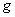 Мас-
ло
МТ-
16п Мас-
ло
ТАп-
15В Мас-
ло
ком-
прес-
сор-
ное
К-19 Мас-
ло
кон-
сер-
ва-
цион-
ное
К-17 При-
сад-
ка АКОР
-1 Смаз-
ка
Ли-
тол-
24 Смаз-
ка
гра-
фит-
ная Смаз-
ка
пу-
шеч-
ная За-
маз-
ка
ЗЗК-
3у Смаз-
ка Тор-
сиол-
35 1 1 2 3 4 5 6 7 8 9 10 11 12 13 14 15 16 2.20.АД-2000С-Т/
10500-3Д ТО-1 -0,1 -37,5 -----1,8 -1,8 --ТО-2-1,4 -75,0 -----2,4 -2,4 --Через 500 ч---750,0 ----------СО-0,6 -4,5 -----0,4 -0,8 --РТО-8,0 -1050,0 -----12,0 -12,0 --TO-1x (ДХ)-0,1 -----0,3 7,5 1,0 --0,1 -TO-2x (ДХ)-1,6 -----0,5 11,2 1,2 --0,2 -ТР-5,0 -150,0 -----1,8 -1,8 --СР--------------КР-20,0 -750,5 -----12,0 -12,0 --Консервация: при постановке на КХ-1,4 -37,5 ---1,3 10,0 1,8 --0,3 -при постановке -10,0 -75,0 ---5,0 75,0 2,4 --1,0 -на ДХ10,0 750,0 5,0 75,0 2,4 1,0 Расконсервация-3,4 ------------Наименование и марка изделия Наименование и марка изделия Вид технического обслуживания и ремонта Бен-
зин
ав-
то-
мо-
биль-
ный
А-76 Неф-
рас С4-
50/
170 Керо-
син
для
тех-
ни-
чес-
ких
це-
лей Мас-
ло
М-
6/
10В 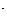 Мас-
ло
МТ-
16п Мас-
ло
ТАп-
15В Мас-
ло
ком-
прес-
сор-
ное
К-19 Мас-
ло
кон-
сер-
ва-
цион-
ное
К-17 При-
сад-
ка АКОР
-1 Смаз-
ка
Ли-
тол-
24 Смаз-
ка
гра-
фит-
ная Смаз-
ка
пу-
шеч-
ная За-
маз-
ка
ЗЗК-
3у Смаз-
ка Тор-
сиол-
35 1 1 2 3 4 5 6 7 8 9 10 11 12 13 14 15 16 2.21.АД-1000-Т/10500-ЗД ТО-1-0,8 --37,5 ----1,4 -1,5 --ТО-2-1,1 --75,0 ----1,8 -2,0 --Через 500 ч----750,0 ---------СО-1,2 --17,5 ----0,8 -0,5 --РТО-6,0 --1050,0 ----9,0 -10,0 --ТО-1x (ДХ)-0,8 -----0,2 0,2 0,7 --0,1 -ТО-2х (ДХ)-1,2 -----0,3 0,3 0,9 --0,01 -ТР-3,7 --150,0 ----1,4 -1,5 --СР--------------КР (РР)-15,0 --750,0 ----9,0 -10,0 --Консервация: при постановке на КХ-1,1 --37,5 --0,8 10,0 1,4 --0,5 -при постановке -7,5 --75,0 --3,0 75,0 1,8 --0,8 -на ДХ7,5 750,0 3,0 75,0 1,8 0,8 Расконсервация-2,5 ------------2.22.АС-803-Р(Д),
АС-804-Р(Д),ТО-1-0,5 --1,0 ----1,1 -1,4 -АС-806-Р(Д),
АС-814-Р(Д)ТО-2-0,7 --2,0 ----1,5 -1,8 --Через 500 ч----20,0 ---------СО-0,8 --0,6 ----0,5 -0,4 --РТО-4,0 --28,0 ----7,5 -9,0 --TO-1x (ДХ)-0,5 -----0,1 0,2 0,7 --0,1 -ТО-2х (ДХ)-0,8 -----0,2 0,3 0,8 --0,1 -ТР-2,5 --4,0 ----1,1 -1,4 --СР--------------КР (РР)-10,0 --20,0 ----7,5 -9,0 --1 1 2 3 4 5 6 7 8 9 10 11 12 13 14 15 16 Консервация: при постановке на КХ-0,7 --1,0 --0,4 0,3 1,1 --0,3 -при постановке -5,0 --2,0 --1,5 2,0 1,5 --0,5 -на ДХ5,0 20,0 1,5 2,0 1,5 0,5 Расконсервация-1,7 ------------2.23.АСДА-200-Т/400-3Р
(3Д)ТО-1-0,3 --3,8 ----0,9 -1,2 -ТО-2-0,4 --7,5 ----1,2 -1,6 --Через 80 ч----75,0 ---------СО-0,2 --0,8 ----0,2 -0,2 --РТО-2,0 --105,0 ----6,0 -8,0 --TO-1x (ДХ)-0,3 -----0,1 0,8 0,5 --0,03 -ТО-2х (ДХ)-0,4 ----0,1 1,1 0,6 --0,05 -ТР-1,3 --15,0 ----0,9 -1,2 --СР--------------КР (РР)-5,0 --75,0 ----6,0 -8,0 --Консервация: при постановке на КХ-0,4 --3,8 --0,3 1,2 0,9 --0,2 -при постановке -2,5 --7,5 1,3 7,5 1,2 0,3 -на ДХ2,5 75,0 1,3 7,5 1,2 0,3 Расконсервация-0,8 ------------2.24.АСДА-100-Т/400-1Р
(1Д, 3МР, 3ДМ)ТО-1-0,3 --3,8 ----0,7 -1,0 --ТО-2-0,4 --7,5 ----0,9 -1,3 --Через 100 ч----75,0 ---------СО-0,2 --0,8 ----0,2 -0,1 --РТО-2,0 --105,0 ----4,5 -6,5 --TO-1x (ДХ)-0,3 -----0,1 0,8 0,4 --0,03 -TO-2x (ДХ)-0,4 -----0,1 1,1 0,5 --0,05 -ТР-1,3 --15,0 ----0,7 -1,0 --СР--------------КР (РР)-5,0 --75,0 ----4,5 -6,5 --Консервация: при постановке на КХ-0,4 --3,8 --0,3 1,2 0,7 --0,2 -при постановке -2,5 --7,5 --1,0 7,5 0,9 --0,3 -на ДХ2,5 75,0 1,0 7,5 0,9 0,3 Расконсервация-0,8 ------------2.25.АД-75-Т/230-М(МУ),
АД-75-Т/400-М ТО-1-0,1 --2,6 ----0,3 -0,6 --ТО-2-0,2 --5,2 ----0,4 -0,8 --Через 100 ч----52,0 ---------СО-0,2 --0,6 ----0,1 -0,1 --РТО-1,0 --72,8 ----2,1 -4,0 --TO-1x (ДХ)-0,1 -----0,04 0,5 0,2 --0,03 -TO-2x (ДХ)-0,2 -----0,08 0,8 0,2 --0,04 -ТР-0,6 --10,4 ----0,3 -0,6 --СР--------------КР (РР)-2,5 --52,0 ----2,1 -4,0 --1 1 2 3 4 5 6 7 8 9 10 11 12 13 14 15 16 Консервация: при постановке на КХ-0,2 --2,6 --0,2 0,8 0,3 --0,2 -при постановке -1,3 --5,2 --0,8 5,2 0,4 --0,3 -на ДХ1,3 52,0 0,8 5,2 0,4 0,3 Расконсервация-0,4 ------------2.26.АД-50-Т/230-М(МУ),
АД-50-Т/400-М ТО-1-0,1 --2,6 ----0,3 -0,4 --ТО-2-0,1 --5,2 ----0,3 -0,5 --Через 100 ч----52,0 ---------СО-0,1 --0,6 ----0,1 -0,1 --РТО-0,8 --72,8 ----1,7 -2,5 --ТО-1x (ДХ)-0,01 -----0,04 0,5 0,2 --0,03 -ТО-2х (ДХ)-0,2 -----0,1 0,8 0,2 --0,04 -ТР-0,5 -------0,3 -0,4 --СР--------------КР (РР)-2,0 -------1,7 -2,5 --Консервация: при постановке на КХ-0,2 --2,6 --0,2 0,8 0,3 --0,2 -при постановке -1,0 --5,2 --0,8 5,2 0,3 --0,3 -на ДХ1,0 52,0 0,8 5,2 0,3 0,3 Расконсервация-0,3 ------------2.27.АД-30-Т/230-М2,
АД-30-Т/400-М2 ТО-1-0,1 -0,8 -----0,2 -0,3 --ТО-2-0,1 -1,7 -----0,3 -0,4 --Через 100 ч---16,5 ----------СО-0,1 -0,3 -----0,1 -0,1 --РТО-0,6 -23,1 -----1,4 -1,8 --TO-1x (ДХ)-0,1 -----0,03 0,2 0,1 ----TO-2x (ДХ)-0,1 -----0,05 0,2 0,1 ----ТР-0,4 -3,3 -----0,2 -0,3 --СР--------------КР (РР)-1,5 -16,5 -----1,4 -1,8 --Консервация: при постановке на КХ-0,1 -0,8 ---0,1 0,2 0,2 ----при постановке -0,8 -1,65 ---0,5 1,65 0,3 ----на ДХ0,8 16,5 0,5 1,65 0,3 Расконсервация-0,3 ------------2.28.АД-20-Т/230-
М1(М2),ТО-1-0,1 -0,6 -----0,2 -0,2 --АД-20-Т/230-ч/400-
М1,ТО-2-0,1 -1,2 -----0,2 -0,3 --АД-20-Т/400-М1(М2)Через 500 ч---12,0 ----------СО-0,1 -------0,1 -0,1 --РТО-0,6 -16,8 -----1,1 -1,5 --TO-1x (ДХ)-0,1 -----0,03 0,1 0,1 --0,02 -TO-2x (ДХ)-0,1 -----0,05 0,2 0,1 --0,03 -ТР-0,4 -2,4 -----0,2 -0,2 --СР--------------КР (РР)-1,5 -12,0 -----1,1 -1,5 --1 1 2 3 4 5 6 7 8 9 10 11 12 13 14 15 16 Консервация: при постановке на КХ-0,1 -0,6 -0,1 0,2 0,2 0,1 -при постановке -0,8 -1,2 ---0,5 1,1 0,2 --0,2 -на ДХ0,8 12,0 -0,5 0,18 0,2 0,2 Расконсервация-0,3 ------------2.29.АД-16-Т/230-А1Р
(А3Р),ТО-1 -0,1 --0,6 ----0,1 -0,2 --АД-16-Т/400-А1Р
(А3Р)ТО-2 -0,1 --1,1 ----0,1 -0,2 --Через 300 ч----11,0 ---------СО-0,1 --0,1 ----0,1 -0,1 --РТО-0,4 --15,4 ----0,7 -1,0 --TO-1x (ДХ)-0,1 -----0,02 0,1 0,1 --0,02 -TO-2x (ДХ)-0,1 -----0,05 0,2 0,1 --0,02 -ТР-0,3 --2,2 ----0,1 -0,2 --СР--------------КР (РР)-1,0 --11,0 ----0,7 -1,0 --Консервация: при постановке на КХ-0,1 --0,6 --0,1 0,2 0,1 --0,1 -при постановке -0,5 --1,1 --0,5 1,0 0,1 --0,2 -на ДХ0,5 11,0 0,5 1,0 0,1 0,2 Расконсервация-0,2 ------------2.30.АД-10-Т/230 ТО-1-0,1 --0,5 ----0,1 -0,1 --ТО-2-0,1 --0,9 ----0,1 -0,1 --Через 100 ч----9,0 ---------СО-0,1 --0,1 ----0,1 -0,1 --РТО-0,4 --12,6 ----0,6 -0,8 --TO-1x (ДХ)-0,1 -----0,02 0,1 0,1 --0,02 -TO-2x (ДХ)-0,1 -----0,04 0,1 0,1 --0,03 -ТР-0,3 --1,8 ----0,1 -0,1 --СР--------------КР (РР)-1,0 --9,0 ----0,6 -0,8 --Консервация: при постановке на КХ-0,1 --0,5 --0,1 0,2 0,1 --0,1 -при постановке -0,5 --0,9 --0,4 0,9 0,1 --0,2 -на ДХ0,5 9,0 0,4 0,9 0,1 0,2 Расконсервация-0,2 ------------2.31.АД-8-Т/230-А1Р,
АД-8-Т/400-ТО-1-0,1 --0,3 -0,1 0,1 А1Р(А3Р)ТО-2-0,1 --0,6 ----0,1 -0,1 --Через 300 ч----6,0 ---------СО-0,1 --0,1 ----0,1 -0,1 --РТО-0,4 --9,6 ----0,5 -0,6 --TO-1x (ДХ)-0,1 -----0,02 0,1 0,04 --0,01 -ТО-2х-(ДХ)-0,1 -----0,04 0,1 0,1 --0,02 -ТР-0,3 --1,2 ----0,1 -0,1 --СР--------------КР (РР)-1,0 --6,0 ----0,5 -0,6 --1 1 2 3 4 5 6 7 8 9 10 11 12 13 14 15 16 Консервация: при постановке на КХ-0,1 -3,0 --0,1 0,1 0,1 --0,1 --при постановке -0,5 -0,6 --0,4 0,6 0,1 --0,1 --на ДХ0,5 6,0 0,4 0,6 0,1 0,1 Расконсервация-0,2 ------------2.32.АБ-8 ТО-1-0,1 0,3 -----0,1 -0,1 ---ТО-2-0,1 0,6 -----0,1 -0,1 ---Через 50 ч--6,0 -----------СО-0,1 0,1 -----0,1 -0,1 ---РТО-0,4 9,6 -----0,5 -0,5 ---TO-1x (ДХ)-0,1 ----0,02 0,1 0,04 --0,01 --ТО-2х (ДХ)-0,1 ----0,03 0,1 0,1 --0,02 --ТР-0,3 1,2 -----0,1 -0,1 ---СР--------------КР (РР)-1,0 0,6 -----0,5 -0,5 ---Консервация: при постановке на КХ-0,1 0,3 ---0,1 0,1 0,1 --0,1 --при постановке -0,5 0,6 ---0,3 0,6 0,1 --0,1 --на ДХ0,5 6,0 0,3 0,6 0,1 0,1 Расконсервация-0,2 ------------2.33.АД-5-Т/230 ТО-1-0,1 -0,3 ----0,05 0,05 ---ТО-2-0,1 -0,5 ----0,1 -0,1 ---Через 100 ч---5,0 ----------СО-0,1 -0,1 ----------РТО-0,4 -7,0 ----0,3 -0,3 ---TO-1x (ДХ)-0,1 ----0,02 0,1 0,02 --0,01 --ТО-2х (ДХ)-0,1 ----0,03 0,1 0,03 --0,02 --ТР-0,3 -1,0 ----0,05 -0,05 ---СР--------------КР-1,0 -5,0 ----0,3 -0,3 ---Консервация: при постановке на КХ-0,1 -0,3 --0,1 0,1 0,05 --0,1 --при постановке -0,5 -0,5 --0,3 0,5 0,1 --0,1 --на ДХ0,5 -5,0 0,3 0,5 0,1 0,1 Расконсервация-0,2 -----------2.34.АБ-4, АБ-4М ТО-1-0,1 0,2 -----0,05 -0,05 ---ТО-2-0,1 0,4 -----0,1 -0,1 ---Через 50/300 ч*--4,0 -----------________________    * В числителе - для АБ-4, в знаменателе - для АБ-4-М.________________    * В числителе - для АБ-4, в знаменателе - для АБ-4-М.________________    * В числителе - для АБ-4, в знаменателе - для АБ-4-М.________________    * В числителе - для АБ-4, в знаменателе - для АБ-4-М.________________    * В числителе - для АБ-4, в знаменателе - для АБ-4-М.________________    * В числителе - для АБ-4, в знаменателе - для АБ-4-М.________________    * В числителе - для АБ-4, в знаменателе - для АБ-4-М.________________    * В числителе - для АБ-4, в знаменателе - для АБ-4-М.________________    * В числителе - для АБ-4, в знаменателе - для АБ-4-М.________________    * В числителе - для АБ-4, в знаменателе - для АБ-4-М.________________    * В числителе - для АБ-4, в знаменателе - для АБ-4-М.________________    * В числителе - для АБ-4, в знаменателе - для АБ-4-М.________________    * В числителе - для АБ-4, в знаменателе - для АБ-4-М.________________    * В числителе - для АБ-4, в знаменателе - для АБ-4-М.________________    * В числителе - для АБ-4, в знаменателе - для АБ-4-М.________________    * В числителе - для АБ-4, в знаменателе - для АБ-4-М.________________    * В числителе - для АБ-4, в знаменателе - для АБ-4-М.СО-0,1 0,2 -----0,1 -0,05 ---РТО-0,4 6,4 -----0,3 -0,3 ---TO-1x (ДХ)-0,1 ----0,02 0,04 0,02 --0,01 --ТО-2х (ДХ)-0,1 ----0,03 0,1 0,03 --0,02 --ТР-0,3 0,8 -----0,05 -0,05 ---1 1 2 3 4 5 6 7 8 9 10 11 12 13 14 15 16 СР --------------КР (РР)-1,0 4,0 -----0,3 -0,3 --Консервация: при постановке на КХ-0,1 -0,2 ---0,1 0,1 0,05 --0,1 -при постановке -0,5 -0,4 ---0,3 -0,1 --0,1 -на ДХ0,5 4,0 0,3 0,1 0,1 Расконсервация-0,2 ------------2.35.АБ-2, АБ-2-М ТО-1-0,1 -0,1 -----0,03 -0,03 --ТО-2-0,1 -0,2 -----0,04 -0,04 --Через 50/300 ч*---2,0 ----------________________    * В числителе - для АБ-2, в знаменателе - для АБ-2-М.________________    * В числителе - для АБ-2, в знаменателе - для АБ-2-М.________________    * В числителе - для АБ-2, в знаменателе - для АБ-2-М.________________    * В числителе - для АБ-2, в знаменателе - для АБ-2-М.________________    * В числителе - для АБ-2, в знаменателе - для АБ-2-М.________________    * В числителе - для АБ-2, в знаменателе - для АБ-2-М.________________    * В числителе - для АБ-2, в знаменателе - для АБ-2-М.________________    * В числителе - для АБ-2, в знаменателе - для АБ-2-М.________________    * В числителе - для АБ-2, в знаменателе - для АБ-2-М.________________    * В числителе - для АБ-2, в знаменателе - для АБ-2-М.________________    * В числителе - для АБ-2, в знаменателе - для АБ-2-М.________________    * В числителе - для АБ-2, в знаменателе - для АБ-2-М.________________    * В числителе - для АБ-2, в знаменателе - для АБ-2-М.________________    * В числителе - для АБ-2, в знаменателе - для АБ-2-М.________________    * В числителе - для АБ-2, в знаменателе - для АБ-2-М.________________    * В числителе - для АБ-2, в знаменателе - для АБ-2-М.________________    * В числителе - для АБ-2, в знаменателе - для АБ-2-М.СО-0,1 -0,1 -----0,04 -0,03 --РТО-0,4 -3,2 ----0,2 -0,2 --TO-1x (ДХ)-0,1 -----0,01 0,02 0,01 --0,01 -ТО-2х (ДХ)-0,1 --0,02 0,03 0,02 --0,02 -ТР-0,3 -0,4 -----0,03 -0,03 --СР--------------КР (РР)-1,0 -2,0 -----0,2 -0,2 --Консервация: при постановке на КХ-0,1 -0,1 ---0,2 0,02 0,03 -0,1 --при постановке -0,5 -0,2 ---0,1 0,2 0,04 -0,1 --на ДХ0,5 2,0 0,1 0,2 0,04 0,1 Расконсервация-0,2 -----------2.36.АБ-1 ТО-10,2 0,1 -0,01 0,02 0,02 ТО-20,3 0,1 -0,01 -----0,02 -0,02 --СО-0,1 -0,01 -----0,02 -0,02 --РТО5,6 0,4 -0,2 -----0,1 -0,1 --TO-1x (ДХ)-0,1 -----0,01 0,04 0,01 --0,01 -ТО-2х (ДХ)-0,1 -----0,01 0,1 0,01 --0,02 -ТР0,7 0,3 -0,03 -----0,02 -0,02 --СР--------------КР (РР)3,5 1,0 -1,0 -----0,1 -0,1 --Консервация: при постановке на КХ0,2 0,1 -0,01 ---0,03 0,04 0,02 --0,1 -при постановке 0,346 0,5 -0,014 ---0,1 0,4 0,02 --0,1 -на ДХ3,46 0,5 0,14 0,1 0,4 0,02 0,1 Расконсервация-0,2 ------------2.37.АБ-0,5 ТО-10,1 0,1 -0,01 -----0,02 -0,02 --ТО-20,2 0,1 -0,01 -----0,02 -0,02 --СО0,1 0,1 -0,1 -----0,02 -0,02 --РТО3,8 0,4 -0,2 -----0,1 -0,1 --TO-1x (ДХ)-0,1 -----0,01 0,03 0,01 --0,01 -TO-2x (ДХ)-0,1 -----0,01 0,04 0,01 --0,02 -ТР0,5 0,3 -0,02 -----0,02 -0,02 --СР-------------КР (РР)2,4 1,0 -0,1 -----0,1 -0,1 --Консервация: при постановке на КХ0,1 0,1 -0,01 ---0,03 0,03 0,02 --0,1 -при постановке 0,24 0,5 -0,01 ---0,1 0,3 0,02 --0,1 -на ДХ2,4 0,5 0,1 0,1 0,3 0,02 0,1 Расконсервация-0,2 ------------(в килограммах)(в килограммах)(в килограммах)(в килограммах)(в килограммах)(в килограммах)(в килограммах)(в килограммах)(в килограммах)(в килограммах)(в килограммах)(в килограммах)(в килограммах)(в килограммах)(в килограммах)(в килограммах)(в килограммах)Наименование и марка изделия Наименование и марка изделия Вид технического обслуживания и ремонта Неф-
рас С4-
50/
170 Керо-
син
для
тех-
ни-
чес-
ких
це-
лей Мас-
ло
М-
6/
10В Мас-
ло
Тп-22 Мас-
ло
ТСп-
10 Мас-
ло
ТАп-
15В Мас-
ло
ком-
прес-
сор-
ное
К-19 Мас-
ло
кон-
сер-
ва-
цион-
ное
К-17 При-
сад-
ка АКОР
-1 Смаз-
ка
Ли-
тол-
24 Смаз-
ка
гра-
фит-
ная Смаз-
ка
пу-
шеч-
ная Мас-
ло
гид-
рав-
ли-
чес-
кое
ВМГЗ Мас-
ло
гид-
рав-
ли-
чес-
кое
АУП 1 1 2 3 4 5 6 7 8 9 10 11 12 13 14 15 16 
3. Инженерная техника народнохозяйственная (нетипажная)
3. Инженерная техника народнохозяйственная (нетипажная)
3. Инженерная техника народнохозяйственная (нетипажная)
3. Инженерная техника народнохозяйственная (нетипажная)
3. Инженерная техника народнохозяйственная (нетипажная)
3. Инженерная техника народнохозяйственная (нетипажная)
3. Инженерная техника народнохозяйственная (нетипажная)
3. Инженерная техника народнохозяйственная (нетипажная)
3. Инженерная техника народнохозяйственная (нетипажная)
3. Инженерная техника народнохозяйственная (нетипажная)
3. Инженерная техника народнохозяйственная (нетипажная)
3. Инженерная техника народнохозяйственная (нетипажная)
3. Инженерная техника народнохозяйственная (нетипажная)
3. Инженерная техника народнохозяйственная (нетипажная)
3. Инженерная техника народнохозяйственная (нетипажная)
3. Инженерная техника народнохозяйственная (нетипажная)
3. Инженерная техника народнохозяйственная (нетипажная)3.1. Машина дорожно-
фрезерная ТО-10,4 ----1,5 ---0,7 --1,4 -ДП-31ХЛ ТО-20,5 ----4,5 ---1,0 --2,9 -СО0,2 ----30,0 ---0,1 ----Консервация при постановке на КХ1,0 ----1,5 ---0,7 -1,0 --ТР2,0 ----0,7 ---0,7 ----3.2. Компрессорные станции3.2.1. ЗИФ-ПВ-5 ТО-10,05 -0,5 2,2 -----0,3 ----ТО-20,07 -1,0 4,5 -----0,4 ----СО0,08 -0,2 0,3 ------0,1 ---Консервация при постановке на КХ0,5 -0,5 2,2 ----0,1 0,3 0,3 0,1 --ТР2,5 -2,0 4,5 ----------КР (РР)10,0 -10,3 45,0 -----2,5 0,3 0,1 --3.2.2. ПВ-10 ТО-10,05 -1,4 4,5 -----0,4 ----ТО-20,07 -2,9 9,0 -----0,6 ----СО0,03 -0,6 1,8 ------0,1 ---Консервация при постановке на КХ0,8 -1,4 4,5 ----2,9 0,4 0,1 0,1 --ТР3,0 -5,8 9,0 ----0,4 ----КР (РР)13,0 -29,0 90,0 -----3,0 0,3 0,1 --3.2.3.ПР-10М ТО-10,05 -1,5 4,5 -----0,4 ----ТО-20,07 -3,0 9,0 -----0,6 ----СО0,03 -0,5 1,8 ------0,1 ---Консервация при постановке на КХ0,5 -1,5 4,5 ----3,1 0,4 0,1 0,1 -ТР2,5 -6,0 9,0 -----0,4 ----КР (РР)10,0 -30,5 90,0 -----3,0 0,3 0,1 --3.2.4.ПР-6М, ПР-6/8М2 ТО-10,05 -0,8 2,0 -----0,4 ----ТО-20,07 -1,6 2,0 -----0,5 ----СО0,03 -3,0 0,4 -------0,05 --Консервация при постановке на КХ0,5 -0,8 2,0 ---1,5 0,3 -0,15 --ТР2,5 -3,0 8,0 -----0,4 ----КР (РР)10,0 -15,41 41,5 -----2,5 -0,15 --(в килограммах)(в килограммах)(в килограммах)(в килограммах)(в килограммах)(в килограммах)(в килограммах)(в килограммах)(в килограммах)(в килограммах)(в килограммах)(в килограммах)(в килограммах)(в килограммах)(в килограммах)(в килограммах)(в килограммах)Наименование и марка изделия Наименование и марка изделия Вид технического обслуживания и ремонта Неф-
рас С4-
50/
170 Керо-
син
для
тех-
ни-
чес-
ких
це-
лей Мас-
ло
М-
6/
10В Мас-
ло
МТ-
16п Мас-
ло
ТАп-
15В Мас-
ло
ком-
прес-
сор-
ное
К-19 Мас-
ло
кон-
сер-
ва-
цион-
ное
К-17 При-
сад-
ка АКОР
-1 Смаз-
ка
Ли-
тол-
24 Смаз-
ка
ЦИА-
ТИМ-
201 Смаз-
ка
пу-
шеч-
ная Смаз-
ка
Тор-
сиол-
35 Мас-
ло
гид-
рав-
ли-
чес-
кое
МГЕ-
10А Мас-
ло
гид-
рав-
ли-
чес-
кое
АУП 1 1 2 3 4 5 6 7 8 9 10 11 12 13 14 15 16 
4. Учебное вооружение и техника
4. Учебное вооружение и техника
4. Учебное вооружение и техника
4. Учебное вооружение и техника
4. Учебное вооружение и техника
4. Учебное вооружение и техника
4. Учебное вооружение и техника
4. Учебное вооружение и техника
4. Учебное вооружение и техника
4. Учебное вооружение и техника
4. Учебное вооружение и техника
4. Учебное вооружение и техника
4. Учебное вооружение и техника
4. Учебное вооружение и техника
4. Учебное вооружение и техника
4. Учебное вооружение и техника
4. Учебное вооружение и техника4.1. Тренажер
ИМР-2Т ТО-10,5 --0,2 ----0,6 ----5,2 ТО-21,0 --1,5 ----2,0 ----26,0 ТР1,25 --0,3 ----0,3 ----1,3 КР5,0 --1,5 ----2,0 ----26,0 4.2. Тренажер
ИМР-1 ТО-10,5 --0,7 ----0,6 ----3,5 ТО-21,0 --7,3 ----2,0 ----17,5 ТР1,2 --1,5 ----0,3 ----0,9 КР5,0 --7,3 ----2,0 ----17,5 4.3. Тренажер
БАТ-2Т ТО-10,6 -------1,5 ----3,5 ТО-21,2 -------5,0 ----17,4 ТР1,5 -------0,7 -(-)--0,9 КР6,0 -------5,0 ----17,4 4.4. Тренажер
БАТ-МТ-М ТО-10,5 -------0,1 0,1 ----ТО-21,0 -------0,6 0,6 ----ТР1,2 -------0,2 0,1 ----КР5,0 -------0,6 0,6 ----4.5. Тренажер БАТ-МТ ТО-10,5 -------0,9 0,1 ---2,5 ТО-21,0 -------3,0 1,0 ---12,2 ТР1,3 -------0,4 0,2 ---0,6 КР5,0 -------3,0 1,0 ---12,2 4.6. Тренажер ПММ-2Т ТО-10,5 --0,1 ----0,2 -----ТО-21,0 --0,2 ----0,6 -----ТР1,2 --0,1 ----0,1 -----КР5,0 --0,2 ----0,1 -----4.7. Тренажер ПТС-2Т ТО-10,5 -------0,1 0,2 ----ТО-20,9 -------0,4 1,4 ----ТР1,2 -------0,1 0,3 ----КР4,5 -------0,4 1,4 ----4.8. Тренажер ГМЗ-Т ТО-10,5 -------0,3 0,1 ---2,8 ТО-21,0 -------1,0 1,0 ---14,0 ТР1,2 -------0,1 0,2 ---0,7 КР5,0 -------1,0 1,0 ---14,0 4.9. Тренажер МДК-3Т ТО-10,5 -------2,2 ----3,5 ТО-21,0 -------2,2 ----17,4 ТР1,2 -------0,8 ----0,9 КР5,0 -------3,0 ----17,4 4.10. Тренажер МДК-2Т ТО-10,5 --0,5 ----0,3 ----2,4 ТО-21,0 --4,5 ----1,0 ----12,2 ТР1,2 --0,9 ----0,1 ----0,6 КР5,0 --4,5 ----1,0 ----12,2 4.11. Тренажер ТМК-2Т ТО-10,7 --0,2 ----0,3 ----6,0 ТО-21,3 --2,2 ----0,9 ----30,5 ТР1,6 --0,4 ----0,1 ----1,5 КР6,5 --2,2 ----0,9 ----30,5 4.12. Тренажер ПЗМ-2Т ТО-10,7 --0,2 ----0,2 ----6,0 ТО-21,4 --2,2 ----0,8 ----30,5 ТР1,7 --0,4 ----0,1 ---1,5 КР7,0 --2,2 ----0,8 ----30,5 4.13. Тренажер ЭОВ-4421Т ТО-10,6 --0,4 ----0,5 ----3,5 ТО-21,1 --3,7 ----1,4 ----17,4 ТР1,4 --0,7 ----0,2 ----0,9 КР5,5 --3,7 ----1,4 ----17,4 4.14. Тренажер Э-305Т ТО-10,4 --0,5 ----0,6 --0,2 --ТО-20,8 --5,5 ----2,0 --0,8 --ТР1,0 --1,0 ----0,3 --0,1 --КР4,0 --5,5 ----2,0 --0,8 --(в килограммах)(в килограммах)(в килограммах)(в килограммах)(в килограммах)(в килограммах)(в килограммах)(в килограммах)(в килограммах)(в килограммах)(в килограммах)(в килограммах)(в килограммах)(в килограммах)(в килограммах)(в килограммах)Наименование и марка изделия Наименование и марка изделия Вид технического обслуживания и ремонта Неф-
рас С4-
50/
170 Керо-
син
для
тех-
ни-
чес-
ких
це-
лей Мас-
ло
М-
6/
10В 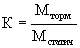 Мас-
ло
МТ-
16п Мас-
ло
ТАп-
15В Мас-
ло
ком-
прес-
сор-
ное
К-19 Мас-
ло
кон-
сер-
ва-
цион-
ное
К-17 При-
сад-
ка АКОР
-1 Смаз-
ка
Ли-
тол-
24 Смаз-
ка
гра-
фит-
ная Смаз-
ка
пу-
шеч-
ная За-
маз-
ка
ЗЗК-
3у Смаз-
ка
Тор-
сиол-
35 
5. Двигатели инженерной техники
5. Двигатели инженерной техники
5. Двигатели инженерной техники
5. Двигатели инженерной техники
5. Двигатели инженерной техники
5. Двигатели инженерной техники
5. Двигатели инженерной техники
5. Двигатели инженерной техники
5. Двигатели инженерной техники
5. Двигатели инженерной техники
5. Двигатели инженерной техники
5. Двигатели инженерной техники
5. Двигатели инженерной техники
5. Двигатели инженерной техники
5. Двигатели инженерной техники
5. Двигатели инженерной техники5.1. СМД-62, СМД-62Т ТО-Г-------------КР4,1 12,6 5,3 ----1,3 --0,2 --Консервация при постановке на хранение1,0 -4,0 ---0,5 --0,8 -0,4 -Расконсервация0,4 ------------5.2. 8ч-9,5/10 ТО-Г0,3 ------0,2 ---0,1 -РТО3,6 ------1,2 ---0,1 -КР4,5 12,3 -3,6 ---1,5 --0,1 --Консервация при постановке на хранение1,0 --4,0 ---0,4 -0,8 -0,4 -Расконсервация0,3 ------------5.3. Д-65А-1, Д-65ЛС, Д-48 ТО-Г-------------РТО-------------КР4,3 10,5 3,6 ----0,9 --0,1 --Консервация при постановке на хранение0,9 -3,4 ---0,4 --0,6 -0,4 -Расконсервация0,3 ------------5.4. 4ч-11/12,5, 4ч-9,5/10, 4ч-8,5/11 ТО-Г0,3 ------0,2 ---0,1 -РТО3,2 ------0,8 ---0,1 -КР4,1 9,6 -2,4 ---1,0 --0,1 --Консервация при постановке на хранение1,0 --4,0 --0,4 --0,8 -0,4 -Расконсервация0,4 ------------5.5. 2ч-9,5/10, 2ч-8,5/11 ТО-Г0,3 ------0,2 ---0,1 -РТО2,8 ------0,6 ---0,1 -КР3,5 --1,2 ---0,8 --0,1 --Консервация при постановке на хранение1,0 --4,0 --0,4 --0,8 -0,4 -Расконсервация0,3 ------------5.6. УД-25, УД-25Г, УД-2, УД-2МГ ТО-Г0,2 ------0,02 --0,1 -РТО0,6 ------0,1 ---0,1 -КР0,7 1,5 0,8 ----0,1 -----Консервация при постановке на хранение0,5 -0,6 ---0,1 --0,1 -0,1 -Расконсервация0,2 ------------(в килограммах)(в килограммах)(в килограммах)(в килограммах)(в килограммах)(в килограммах)(в килограммах)(в килограммах)(в килограммах)(в килограммах)(в килограммах)(в килограммах)(в килограммах)(в килограммах)(в килограммах)(в килограммах)(в килограммах)Наименование и марка изделия Наименование и марка изделия Вид технического обслуживания и ремонта Бен-
зин
авто-
мо-
биль-
ный
А-76 Неф-
рас С4-
50/
170 Керо-
син
для
тех-
ни-
чес-
ких
це-
лей Мас-
ло
М-
6/
10В Мас-
ло
МТ-
16п Мас-
ло
ТАп-
15В Мас-
ло
ком-
прес-
сор-
ное
К-19 Мас-
ло
кон-
сер-
ва-
цион-
ное
К-17 При-
сад-
ка АКОР
-1 Смаз-
ка
Ли-
тол-
24 Смаз-
ка
гра-
фит-
ная Смаз-
ка
пу-
шеч-
ная За-
маз-
ка
ЗЗК-
3у Смаз-
ка
ЦИА-
ТИМ-
201 5.7. Д-300 ТО-Г--------------РТО--------------КР-0,3 0,5 0,6 -----0,1 ----5.8. УД-15, УД-15Г, УД-1, УД-1М1 ТО-Г-0,1 -------0,01 --0,05 -РТО-0,4 -------0,04 --0,05 -КР-0,5 1,1 0,4 ---------Консервация при постановке на хранение-0,4 -0,3 ----0,03 0,05 --0,04 -Расконсервация-0,1 -----------5.9. 2СД M1, 2СДВ ТО-Г-0,1 -------0,01 -0,1 -РТО--------------КР0,4 0,4 -0,02 ----0,03 ----Консервация при постановке на хранение0,2 0,4 -0,01 ----0,02 --0,2 0,2 -Расконсервация-0,1 ------------(в килограммах)(в килограммах)(в килограммах)(в килограммах)(в килограммах)(в килограммах)(в килограммах)(в килограммах)(в килограммах)(в килограммах)(в килограммах)(в килограммах)(в килограммах)(в килограммах)(в килограммах)(в килограммах)(в килограммах)Наименование и марка изделия Наименование и марка изделия Вид технического обслуживания и ремонта Бен-
зин
авто-
мо-
биль-
ный
А-76 Неф-
рас С4-
50/
170 Керо-
син
для
тех-
ни-
чес-
ких
це-
лей Мас-
ло
М-
6/
10В Мас-
ло МТ-
16п Мас-
ло
ТАп-
15В Мас-
ло
ком-
прес-
сор-
ное
К-19 Мас-
ло
кон-
сер-
ва-
цион-
ное
К-17 При-
сад-
ка АКОР
-1 Смаз-
ка
Ли-
тол-
24 Смаз-
ка
гра-
фит-
ная Смаз-
ка
пу-
шеч-
ная За-
маз-
ка
ЗЗК-
3у Смаз-
ка
Тор-
сиол-
35 1 1 2 3 4 5 6 8 7 9 10 11 12 13 14 15 16 5.10.СД-60, СД-60Б ТО-Г-0,1 -------0,01 --0,1 -РТО--------------КР0,2 0,3 -0,01 -----0,01 ----Консервация при постановке на хранение0,1 0,3 -0,004 ----0,01 --0,2 0,1 -Расконсервация-0,1 ------------
6. Запасные части инженерной техники и имущество (в килограммах на одну тонну изделий)
6. Запасные части инженерной техники и имущество (в килограммах на одну тонну изделий)
6. Запасные части инженерной техники и имущество (в килограммах на одну тонну изделий)
6. Запасные части инженерной техники и имущество (в килограммах на одну тонну изделий)
6. Запасные части инженерной техники и имущество (в килограммах на одну тонну изделий)
6. Запасные части инженерной техники и имущество (в килограммах на одну тонну изделий)
6. Запасные части инженерной техники и имущество (в килограммах на одну тонну изделий)
6. Запасные части инженерной техники и имущество (в килограммах на одну тонну изделий)
6. Запасные части инженерной техники и имущество (в килограммах на одну тонну изделий)
6. Запасные части инженерной техники и имущество (в килограммах на одну тонну изделий)
6. Запасные части инженерной техники и имущество (в килограммах на одну тонну изделий)
6. Запасные части инженерной техники и имущество (в килограммах на одну тонну изделий)
6. Запасные части инженерной техники и имущество (в килограммах на одну тонну изделий)
6. Запасные части инженерной техники и имущество (в килограммах на одну тонну изделий)
6. Запасные части инженерной техники и имущество (в килограммах на одну тонну изделий)
6. Запасные части инженерной техники и имущество (в килограммах на одну тонну изделий)
6. Запасные части инженерной техники и имущество (в килограммах на одну тонну изделий)6.1.Редукторы привода
рабочих органов, ТО-Г-0,1 ---0,1 --------промежуточные
редукторы,
лебедки, коробки
отбора мощности Консервация при постановке на хранение-1,2 ---1,3 --0,1 --0,3 --и т.п.Расконсервация-0,3 ------------6.2.Детали рабочих
органов, стрелы,ТО-Г-10,0 ---2,0 -----2,0 --ролики опорные, поддерживающие катки, балансиры и т.п.Расконсервация-7,0 ------------(в килограммах)(в килограммах)(в килограммах)(в килограммах)(в килограммах)(в килограммах)(в килограммах)(в килограммах)(в килограммах)(в килограммах)(в килограммах)(в килограммах)(в килограммах)(в килограммах)(в килограммах)(в килограммах)(в килограммах)Наименование и марка изделия Наименование и марка изделия Вид технического обслуживания и ремонта Неф-
рас С4-
50/
170 Керо-
син
для
тех-
ни-
чес-
ких
це-
лей Мас-
ло
М-
6/
10В Мас-
ло
МТ-
16п Мас-
ло
транс-
мис-
сион-
ное Мас-
ло
кон-
сер-
ва-
цион-
ное
К-17 При-
сад-
ка АКОР
-1 Смаз-
ка
Ли-
тол-
24 Смаз-
ка
ЦИА-
ТИМ-
201 Смаз-
ка
гра-
фит-
ная Смаз-
ка
пу-
шеч-
ная За-
маз-
ка
ЗЗК-
3у Смаз-
ка
Тор-
сиол-
35 Мас-
ло
гид-
рав-
ли-
чес-
кое
АУП 1 1 2 3 4 5 6 7 8 9 10 11 12 13 14 15 16 6.3.Детали и изделия
из алюминиевых ТО-Г0,5 ---0,2 -----0,3 ---и других сплавов Консервация при постановке на хранение6,0 ---6,5 ----7,0 ---Расконсервация4,0 -------------6.4.Детали и изделия,
частично покрытые ТО-Г0,2 ----0,1 ----0,1 ---лакокрасочными
материалами,
топливные и
гидравлические Консервация при постановке на хранение3,0 ----5,0 ----5,0 ---баки, радиаторы, трубопроводы, гидроцилиндры и т.п.Расконсервация2,0 ------------6.5.Валы, шестерни,
подшипники, ТО-Г0,1 ----1,0 ----0,8 ---пружины и т.п.Консервация при постановке на хранение3,0 ----8,0 ----7,5 ---Расконсервация3,0 ------------
7. Шанцевый инструмент
(в килограммах на сто изделий)
7. Шанцевый инструмент
(в килограммах на сто изделий)
7. Шанцевый инструмент
(в килограммах на сто изделий)
7. Шанцевый инструмент
(в килограммах на сто изделий)
7. Шанцевый инструмент
(в килограммах на сто изделий)
7. Шанцевый инструмент
(в килограммах на сто изделий)
7. Шанцевый инструмент
(в килограммах на сто изделий)
7. Шанцевый инструмент
(в килограммах на сто изделий)
7. Шанцевый инструмент
(в килограммах на сто изделий)
7. Шанцевый инструмент
(в килограммах на сто изделий)
7. Шанцевый инструмент
(в килограммах на сто изделий)
7. Шанцевый инструмент
(в килограммах на сто изделий)
7. Шанцевый инструмент
(в килограммах на сто изделий)
7. Шанцевый инструмент
(в килограммах на сто изделий)
7. Шанцевый инструмент
(в килограммах на сто изделий)
7. Шанцевый инструмент
(в килограммах на сто изделий)
7. Шанцевый инструмент
(в килограммах на сто изделий)Лопаты, ломы, кирки,Лопаты, ломы, кирки,ТО-Г0,7 ----0,6 --------Консервация при постановке на хранение3,0 ----2,6 ---Расконсервация1,5 -------------Наименование и марка изделия Наименование и марка изделия Вид технического обслуживания и ремонта Норма расхода спирта на вид технического обслуживания и ремонта,
кг Количество отработанного спирта, подлежащего возврату, от норм расхода,
%/кг 1 1 2 3 4 
1. Инженерная техника
1. Инженерная техника
1. Инженерная техника
1. Инженерная техника
1. Инженерная техника1.1.Миноискатели ДИМ-М, ДИМ, ИМП, МИВ, УМИВ, РШМ-2КР (РР)0,006 -1,2.Инженерно-
разведывательные эхолоты ЭИР, ИРЭЛКР (РР)0,025 -1.3.Электронно-оптический перископ ПДО ЕТО (ТО-1,
ТО-2х)0,001 -ТО-20,002 -РТО0,004 -КР0,027 -1.4.Дальномеры саперные ЕТО (ТО-1, ТО-2,0,001 -ДСП-30, ДСП-20, ДСП-25 TO-1х, ТО-2х,РТО, консервация, расконсервация)КР (РР)0,027 -2. Инженерное имущество2. Инженерное имущество2. Инженерное имущество2. Инженерное имуществоПрибор ночных работ ПНР-1А Прибор ночных работ ПНР-1А ТО-1 (ТО-2, ТО-2х, РТО, консервация)0,004 -КР (РР)0,034 -3. Водолазное снаряжение3. Водолазное снаряжение3. Водолазное снаряжение3. Водолазное снаряжение3.1.Шлем жесткий вентилируемых снаряжений Перед каждым спуском0,01 -3.2.Фланец водолазной рубахи Перед каждым спуском0,011 -3.3.Шлем полумягкий облегающий с полумаской Перед каждым спуском0,2 -3.4.Загубник Перед каждым спуском0,002 -3.5.Дыхательный автомат водолазного аппарата Перед каждым спуском0,03 -3.6.Клапанная коробка с клапанами вдоха и выдоха и соединительным патрубкомЧерез 15 спусков 0,002*3.7.Трубка вдоха и выдоха дыхательного аппарата длиной, мм:Через 15 спусков 2000,024*78/0,018 3400,041*78/0,031 4400,124*78/0,097 5400,237*78/0,185 8800,275*78/0,214 3.8.Дыхательный мешок вместимостью, л:Через 15 спусков до 100,768*80/0,614 более 100,734*80/0,587 3.9.Корпус электроподогревателя устройства подогрева дыхательной смесиЧерез 6 спусков 0,117*74/0,087 3.10.Регенеративная (поглотительная) коробка вместимостью, кг:Через 20 спусков 20,334 74/0,255 30,380 74/0,281 50,710 80/0,525 3.11.Редуктор дыхательного аппаратаЧерез 15 спусков 0,03***-3.12.Пускатель и переключатель дыхательного аппаратаТО-Г 0,02**-3.13.Автомат подачи газа дыхательного аппаратаЧерез 6 спусков 0,06**-3.14.Автомат промывки по глубинам водолазного аппаратаЧерез 15 спусков 0,06***-3.15.Переключатель с клапаном дыхательного аппаратаЧерез 6 спусков 0,05**-3.16.Предохранительный клапан дыхательного аппаратаЧерез 15 спусков 0,01**-3.17.Электромагнитные клапаны дыхательной системы и газоанализатораЧерез 15 спусков 0,04**-3.18.Инжекторное устройствоЧерез 20 спусков 0,1**-3.19.Универсальный газовый смесительТО-Г 0,02 -3.20.Редуктор пульта управленияЧерез 40 спусков 0,03**-3.21 Штуцер кислородного баллонаПеред каждым спуском 0,01 -3.22.Штуцер кислородного манометраПеред каждым спуском 0,01 -3.23.Нагревательный элемент устройства подогрева дыхательной смеси водолазного аппаратаЧерез 15 спусков 0,128**-3.24.Трубопроводы подачи газовых смесей в водолазные дыхательные аппараты (1 комплект)Через 5 спусков 0,104**-3.25.Механизм подключения дополнительного блока с автоматом промывки к водолазному дыхательному аппаратуЧерез 15 спусков 0,04*-3.26.Проверочно-контрольная установкаТО-КВ 0,087****-3.27.Комплекс газового контроляТО-М 2,9****-3.28.Газоанализатор БИКСТО-М 0,033 -Основная марка Основная марка Дублирующая (резервная) марка Назначение Назначение 1 1 2 3 3 
Горючее
Горючее
Горючее
Горючее
Горючее1.Бензин автомобильный А-76 (ГОСТ 2084-77)Бензин автомобильный А-72 (ГОСТ 2084-77), бензин автомобильный
АИ-93 (ГОСТ 2084-77)Для карбюраторных двигателей лодочных моторов типа "Москва", "Вихрь", мотопил типа "Дружба", "Урал", мотопомп М-600, М-800, КМС-Э, автопогрузчиков 4075, УДВ-25, КПН-5, МШК-15, ПОУ-4, электростанций типа ЭСБ-0,5, ЭСБ-1, ЭСБ-2, ЭСБ-4, ЭСБ-8, ЭСБ-12, электроагрегатов АБ-0,5, АБ-1, АБ-2, АБ-4, АБ-8, АБ-12, сварочных агрегатов АСБ-300, АДБ-309, АДБ-3122У1, АДБ-306Для карбюраторных двигателей лодочных моторов типа "Москва", "Вихрь", мотопил типа "Дружба", "Урал", мотопомп М-600, М-800, КМС-Э, автопогрузчиков 4075, УДВ-25, КПН-5, МШК-15, ПОУ-4, электростанций типа ЭСБ-0,5, ЭСБ-1, ЭСБ-2, ЭСБ-4, ЭСБ-8, ЭСБ-12, электроагрегатов АБ-0,5, АБ-1, АБ-2, АБ-4, АБ-8, АБ-12, сварочных агрегатов АСБ-300, АДБ-309, АДБ-3122У1, АДБ-3062.Нефрас (бензин для промышленно-
технических целей С4-50/170) (ГОСТ 8505-80)Уайт-спирит
(ГОСТ 3134-78)Для промывки деталей инженерных машин при обслуживании и ремонте, снятии консервационных покрытий, для разбавления красок и лаков на нитроцеллюлозной основеДля промывки деталей инженерных машин при обслуживании и ремонте, снятии консервационных покрытий, для разбавления красок и лаков на нитроцеллюлозной основе3.Керосин для технических целей (ОСТ 38 01408-86)-Для промывки деталей при обслуживании и ремонтеДля промывки деталей при обслуживании и ремонте4.Топлива дизельные (ГОСТ 305-82) марок: А-0,4, А-0,2 Топливо для реактивных двигателей Т-2, ТС-1, РТ (ГОСТ 10227-86), Т-6, Т-8В (ГОСТ 12308-89).
Бензин автомобильный А-72, А-76, АИ-93 (ГОСТ 2084-77)*Для дизельных двигателей инженерных машин при температуре окружающего воздуха минус 50°С и ниже в районах с особо холодным климатомДля дизельных двигателей инженерных машин при температуре окружающего воздуха минус 50°С и ниже в районах с особо холодным климатом________________    * Только для двигателей В-46, В-84.________________    * Только для двигателей В-46, В-84.________________    * Только для двигателей В-46, В-84.________________    * Только для двигателей В-46, В-84.________________    * Только для двигателей В-46, В-84.З-0,5 - минус 35,
З-0,2 - минус 35,
З-0,5 - минус 45,
З-0,2 - минус 45,Топливо для реактивных двигателей Т-2, ТС-1, РТ (ГОСТ 10227-86), Т-6, Т-8В (ГОСТ 12308-89).
Бензин автомобильный А-72, А-76, АИ-93, (ГОСТ 2084-77)Топливо для реактивных двигателей Т-2, ТС-1, РТ (ГОСТ 10227-86), Т-6, Т-8В (ГОСТ 12308-89).
Бензин автомобильный А-72, А-76, АИ-93, (ГОСТ 2084-77)Для дизельных двигателей инженерных машин и дизельных электростанций при температуре окружающего воздуха до минус 20°С и минус 30°С соответственно. Рекомендуются для заправки техники длительного хранения Л-0,5-40,
Л-0,2-40 То же То же Для дизельных двигателей инженерных машин, дизельных электростанций и электроагрегатов при температуре окружающего воздуха 0°С и вышеМасла моторныеМасла моторныеМасла моторныеМасла моторныеМасла моторные5.М-6/10-В (ГОСТ 10541-78)М-8-В (ГОСТ 10541-78),
М-10-В (ГОСТ 8581-78)М-8-В (ГОСТ 10541-78),
М-10-В (ГОСТ 8581-78)Для двигателей: БМК-Т, БМК-150М, БМК-130М, КМС-Э, грейдеров ДЗ-99(А), Э-305БВ, ЭОВ-4421, ЭОВ-4422, ЭО-2621, ЭО-3322, УДВ-25, УДВ-15, УРБ-ЗАМ, КЭБ, КПН-5, ВФС-10, ВФС-2,5, МАФС-3, ПОУ-4, М-800 (А), М-600 (А), КС-4361 (AM), КС-5363 (М), КС-7361М, КС-8362, ДВ-1621.28. 11, ДВ-1762.33.20, 4045М, 4008, ПОС, МРИВ, АПРИМ-М, МТО-И, МРС-И, АСБ-300, АДБ-303, АДД-3122У, ЭСД-30-ВСМ2, ЭСД-20, ЭСБ-12, ЭСБ-4, ЭСБ-8, ЭСБ-1, ЭСБ-0,5, АД-20, АБ-8, АБ-4, АБ-1, ЗИФ-ПВ-5, ПВ-10, ПР-10М, ПВ-6М, ПР-6/8М26.М-14-В (ГОСТ 12337-84)М-10ВС (ГОСТ 12337-84)М-10ВС (ГОСТ 12337-84)Для двигателей катера БМК-460 и электроагрегата АД-2000С-Т/10500-ЗД7.МТ-16п (ГОСТ 6360-83)М-16ИХП-3
(ГОСТ 25770-83)М-16ИХП-3
(ГОСТ 25770-83)1. Для дизельных двигателей и трансмиссии: ПКТ, ПКТ-2, ПММ-2, ПММ-2М, ГСП, ПТС-2, ПТС-3, ПТС, ПТС-М, БКТ-РК-2, БКТ, ТМК, ТМК-2.2. Для трансмиссии и агрегатов рабочего оборудования: ИРМ, ИПР, УР-67, ИМР, ИМР-2, БАТ-2, БАТ-М, БАТ-1, МТУ, ДПП-40, ГМЗ-3, ГМЗ-2, ГМЗ, ТБС-86, МДК-3, МДК-2, МДК-2М, БТМ, БТМ-3, ПЗМ-2, ПЗМ-1, 8Т-210, 9Т-31М1, КС-4561 (AM), КС-4562, КС-4572, КДЭ-151, АДД-303, АДД-305, АДД-311 2У1, АДД-400, АДД-502У18.М-16ИХП-3
(ГОСТ 25770-83)МТ-16п (ГОСТ 6360-83)МТ-16п (ГОСТ 6360-83)Для системы смазки двигателей ПТС-2, БАТ-2 Масла турбинныеМасла турбинныеМасла турбинныеМасла турбинныеМасла турбинные9.Тп-22с (ТУ 38 101821-83)Т-30 (ГОСТ 32-74)Т-30 (ГОСТ 32-74)Для смазки компрессоров и рабочего инструмента: ЗИФ-ПВ-5, ПВ-10, ПР-10М, ПВ-6М, ПР-6/8М210.Т-30 (ГОСТ 32-74)Тп-22с (ТУ 38 101821-83)Тп-22с (ТУ 38 101821-83)Для смазки термокомпрессора опреснительной станции ОПСМасла компрессорныеМасла компрессорныеМасла компрессорныеМасла компрессорныеМасла компрессорные11.К-19 (ГОСТ 1861-73)КС-19 (ГОСТ 9243-75)КС-19 (ГОСТ 9243-75)Для компрессорных станций и компрессоров, устанавливаемых на ПРСВ, ПРСВМ, Э-305БВ, ИРМ, ИПР, ГМЗ-3, 8Т-210, КС-4561 (AM), КС-4562, КДЭ-151, КДЭ-161, КДЭ-163, КЭД, ПОСМасла трансмиссионныеМасла трансмиссионныеМасла трансмиссионныеМасла трансмиссионныеМасла трансмиссионные12.ТСп-10 (ГОСТ 23652-79)ТАп-15В или ТСп-15К с 10-20% дизельного топлива ТАп-15В или ТСп-15К с 10-20% дизельного топлива Для агрегатов трансмиссии рабочего оборудования: ДИМ, ДИМ-М, УР-77, УР-76, ЛРВ, ЛРВ-1, МШК-15, КС-4361AM, KC-5363B(M), КС-6471, КС-7361М, КС-8362, "Урал", "Тайга", "Дружба"13.ТСп-15К (ГОСТ 23652-79)ТМ-5-12РК
(ТУ 38 101844-80), ТАп-15В (ГОСТ 23652-79)ТМ-5-12РК
(ТУ 38 101844-80), ТАп-15В (ГОСТ 23652-79)Для агрегатов вращателя и патрона УДВ-25.
Для агрегатов трансмиссии: "Пролет", ПТС-2, БМК-Т, "Москва", "Вихрь", УСМ-2, УСМ-1, УСМ, ДМ-240, ДМ-150, ПЗМ-4, ДЗ-99(А), Э-305БВ, ЭОВ-2621, ЭО-3322, ЭО-4121, ЭТЦ-208А, БГМ-1, УРБ-ЗАМ, ПБУ-200, ПБУ-50, КС-2561 Д, КС-2571, КС-2572(3), КС-3562, КС-4361 (AM), КС-5473, ДЭ-151, КДЭ-161, КДЭ-253, 4030П, 4033, 4901, 5912, 6960, ДВ-1621.28.11, ДВ-1661.28.11, ДВ-1733.22, 4045(Р), 4075, 4008, 40814, 4081614.ТМ-5-12РК (ТУ 38 101844-80)ТСп-10 (ГОСТ 23652-79), М-16ИХП-3 (ГОСТ 25770- 83), ТАп-15В или ТСп-15К с 10-20% дизельного топлива (ГОСТ 23652-79)ТСп-10 (ГОСТ 23652-79), М-16ИХП-3 (ГОСТ 25770- 83), ТАп-15В или ТСп-15К с 10-20% дизельного топлива (ГОСТ 23652-79)Для агрегатов трансмиссии: ПКТ, ПКТ-2, ПТС, ПТС-М, ОПС-5, ОПС, БКТ, БКТ-РК2, ТМК, ТМК-2 15.ТСЗп-8 (ОСТ 38 01365-84)ТСп-10 (ГОСТ 23652-79), М-16ИХП-3 (ГОСТ 25770-83), МТ-8п (ТУ 38 101277-85)ТСп-10 (ГОСТ 23652-79), М-16ИХП-3 (ГОСТ 25770-83), МТ-8п (ТУ 38 101277-85)Для агрегатов трансмиссии рабочего оборудования МТУ-20, МТ-55А, ГМЗ-3.
Для МТУ-72 только масла ТСЗп-8 и МТ-8п 16.ЦИАТИМ-208 (ГОСТ 16422-79)ТАп-15В (ГОСТ 23652-79) или МТ-16п (ГОСТ 6360-83) с 30% смазки Литол-24
(ГОСТ 21150-87)ТАп-15В (ГОСТ 23652-79) или МТ-16п (ГОСТ 6360-83) с 30% смазки Литол-24
(ГОСТ 21150-87)Для агрегатов трансмиссии: ИРМ, ИПР, БАТ-1, ПММ-2, ПММ-2М, ГСП, ПТС, ПТС-М, ГМЗ-3, ГМЗ-2, ГМЗ, МДК-3, МДК-2, МДК-2М 17.Марки А (ОСТ 38 01434-87)30% МТ-16п с 70% АУП (ОСТ 38 01364-84) или АУ (ОСТ 38 01412-86)Для гидромеханических коробок передач: ПКТ, ПКТ-2, БКТ, БКТ-РК-2, ТМК, ТМК-2 Для гидромеханических коробок передач: ПКТ, ПКТ-2, БКТ, БКТ-РК-2, ТМК, ТМК-2 18.Марки Р (ТУ 38 01434-87)АУП (ОСТ 38 01364-84) или АУ (ОСТ 38 01412-86)Для агрегатов рулевого управления автопогрузчиков: ДВ-1792.33.20, ДВ-1733.45.22, ДВ-1733.33.22, 4075Для агрегатов рулевого управления автопогрузчиков: ДВ-1792.33.20, ДВ-1733.45.22, ДВ-1733.33.22, 4075Консервационные масла и присадкиКонсервационные масла и присадкиКонсервационные масла и присадкиКонсервационные масла и присадкиКонсервационные масла и присадки19.К-17 (ГОСТ 1087776)Моторные и трансмиссионные масла с 15-25% присадки АКОР-1.Для консервации наружных и внутренних поверхностей систем, агрегатов, узлов и деталей инженерной техникиДля консервации наружных и внутренних поверхностей систем, агрегатов, узлов и деталей инженерной техникиМасло НГ-203Р
(ОСТ 38 01436-88), НГ-203Б (ГОСТ 12328-77)20.Присадка АКОР-1 (ГОСТ 15171-78)-Для приготовления рабоче-консервационных моторных и трансмиссионных маселДля приготовления рабоче-консервационных моторных и трансмиссионных маселСмазки общего назначенияСмазки общего назначенияСмазки общего назначенияСмазки общего назначенияСмазки общего назначения21.Литол-24 (ГОСТ 21 150-87), Литол-24РК
(ТУ 38 УССР 201342-80)Солидолы С и Ж (ГОСТ 4366-76 и ГОСТ 1033- 79), Зимол (ТУ 38 УССР 201285-84), Лита (ОСТ 38 01295-83)Для узлов трения инженерных машин Для узлов трения инженерных машин 22.Графитная (ГОСТ 3333-80)Литол-24 с 10% графита (ГОСТ 8295-73)Для смазки узлов трения тяжело нагруженных механизмов инженерной техники, подшипников генераторов электростанций, электроагрегатов и сварочных агрегатовДля смазки узлов трения тяжело нагруженных механизмов инженерной техники, подшипников генераторов электростанций, электроагрегатов и сварочных агрегатовСмазки морозостойкиеСмазки морозостойкиеСмазки морозостойкиеСмазки морозостойкиеСмазки морозостойкие23.Зимол (ТУ 38 УССР 201285-84)Лита (ОСТ 38 01295-83)Лита (ОСТ 38 01295-83)Для смазки узлов трения ПТС-2 24.ЦИАТИМ-201 (ГОСТ 6267-74)Лита (ОСТ 38 01295-83)Лита (ОСТ 38 01295-83)Для смазки узлов трения: МТУ-20, ИМР, ИМР-2, ПТС, ПТС-М, ПТС-2, ГМЗ, ГМЗ-2 Смазки термостойкиеСмазки термостойкиеСмазки термостойкиеСмазки термостойкиеСмазки термостойкие25.ЦИАТИМ-221 (ГОСТ 9433-80)ВНИИ НП-207
(ГОСТ 19774-74)ВНИИ НП-207
(ГОСТ 19774-74)Для смазки гидрооборудования ИМР Смазки консервационныеСмазки консервационныеСмазки консервационныеСмазки консервационныеСмазки консервационные26.Пушечная (ГОСТ 19537-83)Литол-24РК
(ТУ 38 УССР 201342-84), Лита (ОСТ 38 01295-83), Литол-24 (ГОСТ 8295-75), ГОИ-54п (ГОСТ 3276-89)Литол-24РК
(ТУ 38 УССР 201342-84), Лита (ОСТ 38 01295-83), Литол-24 (ГОСТ 8295-75), ГОИ-54п (ГОСТ 3276-89)Для временной противокоррозионной защиты инженерной техники и изделий всех типов из черных и цветных металлов 27.Торсиол-35 (ТУ 38 УССР 201214-80)39у (ТУ 38 УССР 201335-80), Литол-24 (ГОСТ 8295-75), Лита (ТУ 38 УССР 201285-84)39у (ТУ 38 УССР 201335-80), Литол-24 (ГОСТ 8295-75), Лита (ТУ 38 УССР 201285-84)Для смазки стальных канатов различного назначения Смазки специализированныеСмазки специализированныеСмазки специализированныеСмазки специализированныеСмазки специализированные28.ВНИИ НП-232 (ГОСТ 14068-79)Графитная (ГОСТ 3333-80)Графитная (ГОСТ 3333-80)Для смазки тяжело нагруженных узлов трения ИМР, ГСП, ПМ-М-2, ПММ-2М 29.Замазка ЗЗК-3у (ГОСТ 19538-74)--Для герметизации инженерной техники длительного хранения Специальные жидкостиСпециальные жидкостиСпециальные жидкостиСпециальные жидкостиСпециальные жидкости30.Гидравлическая жидкость МГЕ-10А (ОСТ 38 01281-82)АУП (ОСТ 38 01364-84), АУ (ОСТ 38 01412-86), ВМГЗ (ТУ 38 101479-85)АУП (ОСТ 38 01364-84), АУ (ОСТ 38 01412-86), ВМГЗ (ТУ 38 101479-85)Для гидравлических систем рабочего оборудования: ИРМ, ИПР, БАТ-2, БАТ-М, МТУ-72, МТ-55А, МТУ-20, ТММ-ЗМ, "Пролет", ГСП, ПТС-2, ГМЗ-3, ГМЗ-2, ТБС-86, БТУ, БТУ-55, МДК-3, ТМК, ТМК-2, БГМ-1, ЛРВ-1, УРБ-ЗАМ, ПБУ-200, ПБУ-5031.Гидравлическая жидкость ВМГЗ (ТУ 38 101479-86)АУП (ОСТ 38 01364-84), АУ (ОСТ 38 01412-86)АУП (ОСТ 38 01364-84), АУ (ОСТ 38 01412-86)Для гидравлических систем рабочего оборудования: ЭОВ-4421, ЭОВ-4422, ЭТЦ-208А, КС-2572, КС-2573, КС-3562, КС-3576, КС-3577, КС-5473, КС-6471, КС-7361М, 4030П, 4033, 4901, 5912, 6960, ДВ-1621.28.11, ДВ-1792.33.20, ДВ-1733.45.22, ДВ-1733.33.2232.Гидравлическая жидкость АУП (ОСТ 38 01364-84)АУ (ОСТ 38 01412-86)АУ (ОСТ 38 01412-86)Для гидравлических систем рабочего оборудования: ПКТ, ПКТ-2, МТУ, ПММ-2, ПММ-2М, БКТ-РК2, БКТ, ДЗ-4211, ДУ-57, МДК-2, МДК-2М, ПЗМ-2, ЭО-2621, ЭО-3322, ЭО-4121(А), ЭО-4121(Б), КС-4561 (AM), КС-4562, КС-4572, КС-4361 (AM), 4045(P), 4075, 4008, 40814, 4081633.АУ (ОСТ 38 01412-86)АУП (ОСТ 38 01364-84)АУП (ОСТ 38 01364-84)Для гидравлической системы рабочего оборудования ИМР.

В коробках передач токарных станков мастерских МРИВи АПРИМ-М34.Рабочая жидкость 7-50с-3 (ГОСТ 20734-75--Для гидроамортизаторов ПТС-2, ПММ-2, ПММ-2М 35.Амортизаторная жидкость АЖ-12Т (ГОСТ 23008-78)АУП (ОСТ 38 01364-84)АУП (ОСТ 38 01364-84)Для гидроамортизаторов ИРМ и ИПР 36.Автомобильная тормозная жидкость ГТЖ-22М (ТУ 6-01-787-75)Нева (ТУ 6-01-1163-78),
Томь (ТУ 6-02-1276-82)Нева (ТУ 6-01-1163-78),
Томь (ТУ 6-02-1276-82)Для систем гидропривода тормозов: ПКТ, ПКТ-2, БКТ, БКТ-РК2, ТМК, ТМК-237.Жидкость охлаждающая низкозамерзающая марки 40(65) (ГОСТ 159-52)Тосол А-40М (А-65М) (ТУ 6-02-751-86), Лена-40 (ТУ 6-01-7153-83), Лена-65 (ТУ 6-01-7152-85)Тосол А-40М (А-65М) (ТУ 6-02-751-86), Лена-40 (ТУ 6-01-7153-83), Лена-65 (ТУ 6-01-7152-85)Для системы охлаждения двигателей инженерных машин Спирты этиловыеСпирты этиловыеСпирты этиловыеСпирты этиловыеСпирты этиловые38.Спирт этиловый ректификованный технический (ГОСТ 18300-87)Спирт этиловый технический (ГОСТ 17299-78)Спирт этиловый технический (ГОСТ 17299-78)Для протирки электрических контактов приборов и приготовления ремонтных материалов 39.Спирт этиловый ректификованный технический марки "Экстра" (ГОСТ 18300-87)Спирт этиловый ректификованный (ГОСТ 5962-67).
Спирт этиловый ректификованный улучшенный (ТУ 64-11-120-88)Спирт этиловый ректификованный (ГОСТ 5962-67).
Спирт этиловый ректификованный улучшенный (ТУ 64-11-120-88)Для дезинфекции водолазного снаряжения Вместимость по маркам техники, л Вместимость по маркам техники, л Вместимость по маркам техники, л Вместимость по маркам техники, л Вместимость по маркам техники, л Вместимость по маркам техники, л Вместимость по маркам техники, л Вместимость по маркам техники, л Наименование Наименование ИРМ УР-77, У-67 ИМР-2 ИМР ГМЗ-3,
ГМЗ-2;
ГМЗ БАТ-2 БАТ-М БАТ 1 1 2 3 4 5 6 7 8 9 1. Картер раздаточной коробки-------3,0 2. Картер реверса: задняя полость-------3,0 передняя полость-------2,0 3. Картер редуктора отбора мощности------4,5 -4. Картер червячного редуктора-------2x2,0 5. Картер коробки (редуктора) насосов1,5 -9,0 8,0 -14,8 --6. Картер редуктора лебедки------2,5 2,0 7. Картер редуктора механизма поворота--13,0 13,0 -3,3 2,5 -8. Картер редуктора механизма подъема-4,0 ---3,3 --9. Картер компрессора0,75 -------10. Гидросистема100,0 -510,0 500,0 15,0 280,0 275,0 -Вместимость по маркам техники, л Вместимость по маркам техники, л Вместимость по маркам техники, л Вместимость по маркам техники, л Вместимость по маркам техники, л Вместимость по маркам техники, л Вместимость по маркам техники, л Вместимость по маркам техники, л Наименование Наименование ПКТ-2,
БКТ-
РК-2,
ТМК-2,
ТМК ПКТ,
БКТ ПММ-
2М,
ПММ-2 ПММ ГСП ПТС-2 ПТС-
М, ПТС ТММ-
3М1,
ТММ-3 1 1 2 3 4 5 6 7 8 9 1.Топливный бак840,0 420,0 1250,0 630,0 650,0 1090,0 705,0 -2.Система смазки двигателя75,0 75,0 110,0 55,0 45,0 118,0 80,0 -3.Система охлаждения двигателя80,0 80,0 120,0 70,0 65,0 105,0 70,0 -4.Система смазки силовой передачи-----110,0 -5.Картер редуктора гидромеханической передачи8,0 8,0 ------6.Картер реверса-
редуктора--------7.Картер гитары---2,0 ----8.Картер гидромеханической коробки передач105,0 105,0 28,0 8,0 11,0 -28,0 -9.Картер раздаточной (распределитель-
ной) коробки-12,0 10,0 2x1,5 7,5 -8,0 -10.Картер дополнительной коробки20,0 11,0 ------11.Картер главной передачи2x10,5 2x10,5 ------12.Редуктор планетарного механизма поворота-----2x2,5 2x2,5 -13.Картер колесной (бортовой) передачи4x13,5 4x14,0 8x1,5 8x1,5 2x3,0 2x5,0 2x7,0 -14.Картер редуктора бортового правого10,0*-------________________
    * Только для ТМК-2 и ТМК.________________
    * Только для ТМК-2 и ТМК.________________
    * Только для ТМК-2 и ТМК.________________
    * Только для ТМК-2 и ТМК.________________
    * Только для ТМК-2 и ТМК.________________
    * Только для ТМК-2 и ТМК.________________
    * Только для ТМК-2 и ТМК.________________
    * Только для ТМК-2 и ТМК.________________
    * Только для ТМК-2 и ТМК.________________
    * Только для ТМК-2 и ТМК.15.Картер редуктора бортового левого5,0*-------________________
    * Только для ТМК-2 и ТМК.________________
    * Только для ТМК-2 и ТМК.________________
    * Только для ТМК-2 и ТМК.________________
    * Только для ТМК-2 и ТМК.________________
    * Только для ТМК-2 и ТМК.________________
    * Только для ТМК-2 и ТМК.________________
    * Только для ТМК-2 и ТМК.________________
    * Только для ТМК-2 и ТМК.________________
    * Только для ТМК-2 и ТМК.________________
    * Только для ТМК-2 и ТМК.16.Картер поворотного редуктора силовой передачи рабочего оборудования6,0*-------________________
    * Только для ТМК-2 и ТМК.________________
    * Только для ТМК-2 и ТМК.________________
    * Только для ТМК-2 и ТМК.________________
    * Только для ТМК-2 и ТМК.________________
    * Только для ТМК-2 и ТМК.________________
    * Только для ТМК-2 и ТМК.________________
    * Только для ТМК-2 и ТМК.________________
    * Только для ТМК-2 и ТМК.________________
    * Только для ТМК-2 и ТМК.________________
    * Только для ТМК-2 и ТМК.17.Картер редуктора побудителя1,9*-------________________
    * Только для ТМК-2 и ТМК.________________
    * Только для ТМК-2 и ТМК.________________
    * Только для ТМК-2 и ТМК.________________
    * Только для ТМК-2 и ТМК.________________
    * Только для ТМК-2 и ТМК.________________
    * Только для ТМК-2 и ТМК.________________
    * Только для ТМК-2 и ТМК.________________
    * Только для ТМК-2 и ТМК.________________
    * Только для ТМК-2 и ТМК.________________
    * Только для ТМК-2 и ТМК.18.Картер колесных редукторов---1x8,0 ----19.Картер коробки привода---2,0 ----20.Картер внутренних редукторов----2x1,8 ---21.Картер основного рулевого механизма4,0 4,0 -1,0 ----22.Картер рулевого механизма промежуточного1,3 1,3 ------23.Картер рулевого механизма дополнительного1,2 1,2 ------24.Картер системы гидроусилителя рулевого управления-75,0 ------25.Картер промежуточной опоры привода гидронасоса ходоуменьшителя0,8 -------26.Картер механизма отключения переднего моста5,0 -------27.Картер редуктора лебедки--1,5 --2,4 2,4 5,6 28.Гидросистема ходоуменьшителя115,0 -------29 Гидросистема рулевого управления, навесного оборудования, пневмогидравли-
ческой подвески130,0 -------30. Гидросистема тормозов5,5 5,5 -4,0 ----31. Амортизатор гидравлический---1,1x4 -15,0 --32. Гидросистема 50,0*115,0 350,0 350,0 120,0 37,0 -105,0 57,0*________________
    * Только для ПКТ-2.________________
    * Только для ПКТ-2.________________
    * Только для ПКТ-2.________________
    * Только для ПКТ-2.________________
    * Только для ПКТ-2.________________
    * Только для ПКТ-2.________________
    * Только для ПКТ-2.________________
    * Только для ПКТ-2.________________
    * Только для ПКТ-2.________________
    * Только для ПКТ-2.Вместимость по маркам техники, л Вместимость по маркам техники, л Вместимость по маркам техники, л Вместимость по маркам техники, л Вместимость по маркам техники, л Вместимость по маркам техники, л Вместимость по маркам техники, л Вместимость по маркам техники, л ТММ МТУ-72 МТ-55 МТУ-20 МТУ КММ-2 УСМ-2 УСМ 1 1 2 3 4 5 6 7 8 9 1.Картер коробки передач---3,5 2,6 ---2.Картер распределительной коробки----2,3 ---3.Картер коробки масляных насосов--3,0 -----4.Картер редуктора привода гидронасосов------3,0 3,0 5.Картер редуктора механизма наводки---2,3 ----6.Картер редуктора механизма поворота крана------2,2 2,2 7.Картер понижающего редуктора---1,0 ----8.Картер редуктора лебедки7,0 ---2,4 ---9.Картер редуктора копровой лебедки-----7,5 1,7 10. Картер редуктора крановой лебедки------4,0 3,5 11. Картер редуктора лебедки механизма выдвижения платформы------2,2 -12. Гидросистема105,0 300,0 350,0 205,0 13,0 40,0 230,0 160,0 Наименование Наименование Вместимость по маркам техники, л Вместимость по маркам техники, л Вместимость по маркам техники, л Вместимость по маркам техники, л Вместимость по маркам техники, л Вместимость по маркам техники, л Вместимость по маркам техники, л Вместимость по маркам техники, л ППС-2 БМК-
130М БМК-
150М БМК-Т БМК-
460 "Москва""Вихрь""Пролет"1 1 2 3 4 5 6 7 8 9 1.Топливный бак2x105,0 300,0 300,0 300,0 600,0 20,0 22,0 -2.Система охлаждения8,0 30,0 60,0 -180,0 --3.Система смазки двигателя-17,0 14,0 24,0 110,0 ---4.Картер реверс-
редуктора2,0 2,5 4,0 5,5 ----5.Картер редуктора поворотно-откидной колонки---35,0 ----6.Картер редуктора гидронасоса-------1,5 7.Картер шестерен воздуходувки-------1,5 8.Картер редуктора привода воздуходувки-------1,0 9.Гидросистема-------80,0 Вместимость по маркам техники, л Вместимость по маркам техники, л Вместимость по маркам техники, л Вместимость по маркам техники, л Вместимость по маркам техники, л Вместимость по маркам техники, л Вместимость по маркам техники, л Вместимость по маркам техники, л Наименование Наименование ПРС-
ВА,
ПРС-
ВМ,
ПРС-В ДЗ-
42(Г)ДЗ-101 ДЗ-109 (А, Б, ХЛ),
ДЗ-110 (А, Б, ХЛ),
ДЗ-116 (А,
Б),
ДЗ-117,
ДЗ-132 ДЗ-
118,
Д3-
34с,
ДЗ-
126(А)Д3-94с БТУ-
55,
БТУ,
СТУ-
2М ТБС-
86 1. Топливный бак:основного двигателя-315,0 300,0 290,0 700,0 670,0 --пускового двигателя-2,5 4,0 7,0 ----предпускового подогревателя------12,0 -2. Система смазки:основного двигателя-22,0 33,5 27,0 85,0 70,0 --пускового двигателя---1,9 ----3. Система охлаждения-30,0 32,0 75,0 100,0 ---4. Картер коробки передач-9,0 13,0 50,0 -105,0 --5. Картер бортовой передачи-2x3,75 2x3,5 2x12,0 2x3,5 2x20,0 --6. Картер компрессора2x0,75 -------7. Гидросистема-34,0 71,0 110,0 120,0 310,0 16,0 45 Вместимость по маркам техники, л Вместимость по маркам техники, л Вместимость по маркам техники, л Вместимость по маркам техники, л Вместимость по маркам техники, л Вместимость по маркам техники, л Вместимость по маркам техники, л Вместимость по маркам техники, л Вместимость по маркам техники, л Наименование Наименование ДЗ-77,
ДЗ-772 ДЗ-87-
1 ДЗ-
357М ДЗ-
357П ДЗ-99-
1(А)ДЗ-
122,
ДЗ-
122-1 ДЗ-168 ДЗ-31-
1 ДЗ-31-
1 1 1 2 3 4 5 6 у 8 9 9 1.Топливный бак290,0 315,0 2x150,0 300,0 190,0 250,0 315,0 230,0 230,0 2.Система смазки двигателя27,0 20,0 29,0 36,0 25,0 30,0 20,0 22,0 22,0 3.Система охлаждения75,0 48,0 35,0 65,0 60,0 59,0 48,0 59,0 59,0 4.Картер коробки передач (привода мостов)50,0 50,8 5,5 5,5 8,0 8,0 50,8 (8,0)(8,0)5.Картер раздаточной коробки--15,0 15,0 -1,2 -18,0 6.Картер коробки отбора мощности--4,0 4,0 ----7.Картер дополнительной коробки--11,0 11,0 ----8.Картер ведущего моста--20,0 20,0 10,0 14,0 58,0 -9.Картер колесной передачи--2x7,5 2x7,5 ---10.Гидросистема рабочего органа150,0 73,0 200,0 220,0 61,0 130,0 -110,0 11.Гидросистема коробки передач-----80,0 --12.Картер рулевого механизма----2,0 ---13.Картер редуктора поворота отвала--------14.Балансир----2x20,0 2x22,0 --Вместимость по маркам техники, л Вместимость по маркам техники, л Вместимость по маркам техники, л Вместимость по маркам техники, л Вместимость по маркам техники, л Вместимость по маркам техники, л Вместимость по маркам техники, л Вместимость по маркам техники, л Наименование Наименование ДЗ-
143,
ДЗ-
143-1 ДЗ-31-
1 ДЗ-98 ДУ-
47А(Б)ДУ-
48А
(Б),
ДУ-
49(А)ДУ-50 ДУ-
54А,
ДУ-
54АН ДУ-57 1 1 2 3 4 5 6 7 8 9 1.Топливный бак250,0 280,0 485,0 90,0 90,0 47,0 60,0 2x190,0 2.Система смазки двигателя34,5 30,0 50,0 11,0 11,0 11,0 3,0 20,0 3.Система охлаждения40,0 59,0 36,0 ----40,0 4. Картер коробки передач8,0 8,0 35,0 4,0 4,0 17,0 7,0 -5. Картер редуктора моста:заднего14,0 14,0 2x7,0 -----переднего--15,0 -----6. Картер раздаточной коробки (редуктора)1,2 --2,0 4,2 --5,2 7. Картер бортовых редукторов--4x8,5 -----8. Балансир2x22,0 2x22,0 ------9. Картер редуктора рулевого механизма-6,0 0,6 -----10.Картер редуктора поворота отвала-2,0 3,0 -----11.Гидросистема рабочего органа150,0 110,0 120,0 6,0 60,0 6,0 -150,0 12.Гидросистема колесных тормозов1,7 1,2 2x3,6 -----13.Картер редуктора привода мостов-------8,0 Вместимость по маркам техники, л Вместимость по маркам техники, л Вместимость по маркам техники, л Вместимость по маркам техники, л Вместимость по маркам техники, л Вместимость по маркам техники, л Вместимость по маркам техники, л Вместимость по маркам техники, л Наименование Наименование ДУ-58 ДУ-62 МП-2А,
МП-8
(18, 19),
ДП-24,
ЛД-4 ДЛ-ЗА, ДП-4 МДК-3 МДК-
2М,
МДК ПЗМ-2,
ПЗМ-1 Б1М-1 1 1 2 3 4 5 6 7 8 9 1.Топливный бак250,0 250,0 290,0 235,0 ----2.Система смазки двигателя30,0 30,0 27,0 27,0 ----3.Система охлаждения50,0 50,0 75,0 75,0 ----4.Картер коробки передач--50,0 43,5 35,0 ---5.Картер раздаточного редуктора (коробки)6,2 6,2 ----8,0 -6.Картер колесного редуктора5,0 -------7.Картер бортового редуктора2x11,5 -2x12,0 -----8.Картер редуктора привода моста-8,0 ------9.Картер редуктора конического-5,0 ------10.Картер редуктора привода рабочего органа----75,0 10,0 3,0 -11.Картер поворотного редуктора----27,0 --2x2,0 12.Картер редуктора лебедки------2x1,5 -13.Картер вращателя-------8,5 14.Гидросистема200,0 200,0 110,0 -295,0 245,0 75,0 80,0 Вместимость по маркам техники, л Вместимость по маркам техники, л Вместимость по маркам техники, л Вместимость по маркам техники, л Вместимость по маркам техники, л Вместимость по маркам техники, л Вместимость по маркам техники, л Вместимость по маркам техники, л Наименование Наименование БТМ-3 БТМ Э-
305БВ ЭОВ-
4421,
ЭОВ-
4422 Э-2621 (А, В, В2)Э-3322
(А)Э-3323 ЭО-
4321
(А,Б)1 1 2 3 4 5 6 7 8 9 1.Топливный бак--120,0 250,0 100,0 210,0 216,0 250,0 2.Система смазки двигателя--15,0 21,0 16,0 21,0 15,0 30,0 3.Система охлаждения--33,0 28,0 29,0 42,0 -32,0 4.Картер коробки передач----8,0 8,0 8,0 -5.Картер главного редуктора--30,0 -----6.Картер распределитель-
ной коробки22,0 30,0 30,0 -----7.Картер переднего моста-----20,0 13,0 16,0 8.Картер заднего моста----20,0 20,0 13,0 18,8 9.Картер редуктора ходовой части------4,9 -10.Картер редуктора поворотной платформы--16,0 --9,5 --11.Картер передаточного редуктора10,0 10,0 ------12.Картер вертикального редуктора5,0 5,0 ------13.Картер бортового редуктора2x12,0 2x12,0 ------14.Картер компрессора--1,2 -----15.Картер редуктора лебедки5,5 3,5 ------16.Гидросистема---320,0 200,0 350,0 350,0 400,0 Вместимость по маркам техники, л Вместимость по маркам техники, л Вместимость по маркам техники, л Вместимость по маркам техники, л Вместимость по маркам техники, л Вместимость по маркам техники, л Вместимость по маркам техники, л Вместимость по маркам техники, л Наименование Наименование ЭО-
4121
(А,Б)МТП-
71 ЭО-
4111В ЭТЦ-
208А "Друж-
ба""Урал-
2""Тайга"УРБ-
3АМ 1.Топливный бак270+130 270+130 200,0 290,0 1,2 1,3 0,75 185,0 2.Система смазки двигателя30,0 30,0 27,0 27,0 ---25,0 3.Система охлаждения32,0 32,0 75,0 75,0 ---60,0 4.Картер главного редуктора----1,4 0,5 0,3 -5.Картер коробки передач--10,0 50,0 ---15,0 6.Картер редуктора поворота платформы35,0 35,0 30,0 -----7.Картер переднего моста--------8.Картер заднего моста--------9.Картер бортовой передачи---2x12,0 ----10.Картер редуктора ходовой части-1,0 10,0 -----11.Картер редуктора грязевого насоса-------15,0 12.Гидросистема400,0 400,0 -170,0 ---150,0 Вместимость по маркам техники, л Вместимость по маркам техники, л Вместимость по маркам техники, л Вместимость по маркам техники, л Вместимость по маркам техники, л Вместимость по маркам техники, л Вместимость по маркам техники, л Вместимость по маркам техники, л Наименование Наименование ПБУ-
50(М)ПБУ-
200 УДВ-
15 МШК-
15 ВФС-
2,5,
ВФС-
10 ОПС ПОУ-4 АДБ-
300,
АДД-
305У 1 1 2 3 4 5 6 7 8 9 1. Топливный бак--5,5 1,5 -100,0 30,0 35,0 2. Система смазки двигателя--4,0 --175,0 4,3 4,7 3.Система охлаждения двигателя------8,0 16,0 4.Картер коробки передач12,0 10,0 ------5.Картер конического редуктора6,0 -------6.Картер углового редуктора7,0 -------7.Картер углового редуктора бурового блока-7,0 ------8.Картер углового редуктора насосного блока-8,0 ------9.Картер верхнего редуктора6,0 -------10.Картер механического привода насоса10,0 -------11.Картер раздаточного редуктора бурового блока-7,0 ------12.Картер раздаточного редуктора насосного блока-7,0 ------13.Картер вращателя патрона8,0 8,0 10,0 5,0 ----14.Картер регулирующего механизма дозировочного агрегата----3x0,4 ---15.Картер мотор-
редуктора дозировочного агрегата----0,6 ---16.Картер грязевого насоса--------17.Гидросистема130,0 500,0 ------Вместимость по маркам техники, л Вместимость по маркам техники, л Вместимость по маркам техники, л Вместимость по маркам техники, л Вместимость по маркам техники, л Вместимость по маркам техники, л Вместимость по маркам техники, л Вместимость по маркам техники, л Наименование Наименование ЛРВ-1 КПН-5 М-600 М-800 КС-
2561
(Д,Е,К),
КС-
2571 КС-
2572,
КС-
2573 87-210 КС-
3562,
КС-
3571 1 1 2 3 4 5 6 7 8 9 1.Система питания-17,0 8,5 17,5 ----2.Система смазки-4,0 -2,0 ----3.Картер редуктора отбора мощности----3,0 -3,1 3,0 4.Картер привода насосов-----1,5 -1,1 5.Картер редуктора механизма подъема груза----1,5 8,4 5,6 9,0 6.Картер механизма подъема стрелы----1,5 -4,2 -7.Картер рабочего редуктора6,2 -------8.Картер редуктора механизма поворота----2,4 5,0 4,2 4,2 9.Электрогидрав-
лические толкатели------11,2 -10.Гидросистема80,0 ----220,0 -230,0 Вместимость по маркам техники, л Вместимость по маркам техники, л Вместимость по маркам техники, л Вместимость по маркам техники, л Вместимость по маркам техники, л Вместимость по маркам техники, л Вместимость по маркам техники, л Наименование Наименование КС-3572,
КС-3576,
КС-3576-
1 (2),
КС-3577 КС-
4561АМ,
КС-4561 КС-4572 КС-4361 (М)КС-
5363Б,
КС-
5363М КС-5473 КС-6471 1 1 2 3 4 5 6 7 8 1. Картер коробки передач---15,0 18,0 15,0 15,0 2.Механизм хода---20,0 ---3.Картер переднего моста---15,0 24,0 -27,0 4.Картер заднего моста---15,0 16,0 27,0 27,0 5.Картер привода насосов1,1 ------6.Картер редуктора механизма подъема груза9,0 15,0 --12,0 -14,0 7.Картер редуктора механизма подъема стрелы-18,0 15,0 13,0 28,0 --8.Картер редуктора механизма поворота5,0 20,0 5,0 16,0 22,0 -10,0 9.Картер редуктора вспомогательной лебедки-9,0 ----9,0 10.Электрогидрав-
лические толкатели-18,0 --12,0 --11.Масляный бак---62,0 --650,0 12.Гидросистема240,0 52,0 400,0 -70,0 -1000,0 Вместимость по маркам техники, л Вместимость по маркам техники, л Вместимость по маркам техники, л Вместимость по маркам техники, л Вместимость по маркам техники, л Вместимость по маркам техники, л Вместимость по маркам техники, л Наименование Наименование КС-7361 КС-8362
(М,Д)КДЭ-151, КДЭ-425 КДЭ-161, КДЭ-251 КДЭ-163, КДЭ-253, КЖДЭ-16 4030П, 4033, 4901 5912 1 1 2 3 4 5 6 7 8 1.Картер коробки передач22,0 22,0 -----2.Картер механизма хода--12,0 12,0 18,0 --3.Картер переднего моста24,0 8,0 -----4.Картер заднего моста16,0 8,0 -----5.Картер редуктора отбора мощности-----1,5 1,5 6.Картер привода насосов-------7.Картер редуктора механизма подъема стрелы28,0 28,0 3,0 3,0 3,0 --8.Картер редуктора механизма подъема груза12,0 12,0 30,0 30,0 30,0 --9.Картер редуктора механизма поворота22,0 22,0 30,0 30,0 30,0 --10.Картер редуктора вспомогательной лебедки12,0 12,0 -----11.Электрогидрав-
лические толкатели--18,0 18,0 18,0 --12.Картер редуктора механизма главного и вспомогатель-
ного подъема-------13.Масляный бак-----50,0 55,0 14.Гидросистема120,0 120,0 ---75,0 100,0 Вместимость по маркам техники, л Вместимость по маркам техники, л Вместимость по маркам техники, л Вместимость по маркам техники, л Вместимость по маркам техники, л Вместимость по маркам техники, л Вместимость по маркам техники, л Наименование Наименование 4075 ДВ-
1621.
28.11,
ДВ-
1661.
33.10 ДВ-
1733.
33.22,
ДВ-
1733.
45.22 ДВ-
1792.
33.20,
ДВ-
1788.
33.20,
ДВ-
1792.
45.20 4081,
40811,
40814 40816 4045М,
4045Р 1 1 2 3 4 5 6 7 8 1.Топливный бак145,0 40,0 40,0 40,0 125,0 125,0 55,0 2.Система смазки двигателя8,0 8,5 8,5 8,5 7,0 11,0 7,0 3.Система охлаждения двигателя23,0 11,5 11,5 11,5 15,0 -14,5 4.Картер коробки передач3,0 4,5 4,5 0,8 3,0 3,0 3,0 5.Картер раздаточной коробки5,0 ------6.Картер переднего моста4,5 4,0 6,5 -4,5 4,5 4,5 7.Картер заднего моста3,5 ------8.Система гидроусилителя руля2,8 -6,5 3,0 ---9.Картер механизма обратного хода----1,65 -1,45 10.Гидропривод колесных тормозов-0,5 0,6 0,5 -158 0,5 11.Гидравлическая система рабочего оборудования183,0 35,0 105,0 105,0 160,0 160,0 125,0 12.Гидравлический привод---11,0 ---Вместимость по маркам техники, л Вместимость по маркам техники, л Вместимость по маркам техники, л Вместимость по маркам техники, л Вместимость по маркам техники, л Вместимость по маркам техники, л Вместимость по маркам техники, л Наименование Наименование 4014,
4016 4008 ЗИФ-ПВ-5 ПВ-10 ПР-10М ПР-6М,
ПР-6/8М2 ПР-6М,
ПР-6/8М2 1 1 2 3 4 5 6 7 7 1.Топливный бак55,0 85,0 150,0 200,0 150,0 130,0 130,0 2.Система смазки двигателя7,0 11,0 11,0 30,0 30,0 15,0 15,0 3.Система смазки компрессора--50,0 100,0 100,0 45,0 45,0 4.Система охлаждения двигателя15,0 21,0 -----5.Воздухоочиститель двигателя--1,0 1,6 2,7 1,5 1,5 6.Воздухоочиститель компрессора--0,8 1,6 1,6 0,5 0,5 7.Картер коробки передач3,0 5,1 -----8.Картер раздаточной коробки-------9.Картер переднего моста4,5 12,0 -----10.Система гидроусилителя руля------11.Картер механизма обратного хода2,0 6,0 ----12.Гидропривод колесных тормозов0,5 -----13.Гидросистема162,0 247,0 ----Вместимость по маркам техники, л Вместимость по маркам техники, л Вместимость по маркам техники, л Вместимость по маркам техники, л Вместимость по маркам техники, л Вместимость по маркам техники, л Вместимость по маркам техники, л Вместимость по маркам техники, л Наименование Наименование ЭП-
103,
ЭП-
103М ЭП-
205 ЭП-
0601,
ЭП-
0801,
ЭП-
0806 ЕВ-687 ЕВ-735 ЕВ-717 ЕВ-
817,
ЕВ-
818,
ЕВ-
1818 ЕВ-738 1 1 2 3 4 5 6 7 8 9 1.Бак гидросистемы рабочего оборудования27,0 25,0 12,0 18,5 ---36,0 2.Гидросистема рабочего оборудования----37,0 35,0 29,0 -3.Картер ведущего моста3,0 2,5 0,16 4,0 4,5 4,5 -3,0 4.Картер рулевого механизма0,5 0,5 ---0,5 -0,5 5.Бак системы гидросерво-
управления-----1,7 -1,2 6.Гидравлический привод ножного тормоза0,35 0,35 0,5 0,5 1,5 -0,5 -Вместимость, л Вместимость, л Вместимость, л Наименование и марка изделия Наименование и марка изделия топливного бака системы смазки двигателя системы охлаждения двигателя 1 1 2 3 4 Электростанции1.ЭД-500-Т/400-3РК150,0 450,0 170,0 2.ЭСД-200-Т/400-1РК (3РК)240,0 75,0 60,0 3.ЭСД-100-ВС-230 (400), СДА-100-Т/400/1РК(3РК)150,0 75,0 60,0 4.ЭСДА-75-ВС-230М (МУ), ЭСД-75-ВС-400М(МУ)373,0 52,0 48,0 5.ЭСД-50-ВС-М1(М2)276,0 52,0 45,0 6.ЭСД-2х60-Т/230-Ч/400-1РК*185,0 50,0 55,0*________________    * Для одного агрегата.________________    * Для одного агрегата.________________    * Для одного агрегата.________________    * Для одного агрегата.________________    * Для одного агрегата.7.ЭД-2х30-Т/400-3РА (А1РК)240,0 18,0 37,0*________________    * Для одного агрегата.________________    * Для одного агрегата.________________    * Для одного агрегата.________________    * Для одного агрегата.________________    * Для одного агрегата.8.ЭД-2х16-Т/400-1РА180,0 11,0 26,5*________________    * Для одного агрегата.________________    * Для одного агрегата.________________    * Для одного агрегата.________________    * Для одного агрегата.________________    * Для одного агрегата.9.ЭСД-60-Т/230П-1РК185,0 50,0 55,0 10.ЭВН-35112,0 16,5 22,0 11.ЭСД-30-Т/230-А1РП(А3РП), ЭСД-30-Т/400-А1РП (А3РП)240,0 18,0 31,0 12.ЭСД-30-ВС-М2140,0 16,5 22,0 13.АЗДС-2025,0 9,0 17,5 14.ЭСД-20-ВС-М1(М2)118,0 12,0 20,0 15.ЭСД-20-ВО-М1118,0 12,0 20,0*________________    * Для одного агрегата.________________    * Для одного агрегата.________________    * Для одного агрегата.________________    * Для одного агрегата.________________    * Для одного агрегата.16.ЭСД-16-ВО160,0 11,0 26,5*________________    * Для одного агрегата.________________    * Для одного агрегата.________________    * Для одного агрегата.________________    * Для одного агрегата.________________    * Для одного агрегата.17.ЭСД-16-Т/230-А1РП(АЗРП), ЭСД-16-Т/400-А1РП(А3РП)160,0 11,0 18,5 18.ЭСБ-12-ВС-М148,0 6,2 11,6 19.ЭСД-10-ВО, ЭСД-10-ВС28,0 9,0 17,5 20.ЭСБ-8-И32,0 5,3 7,8 21.ЭД-8-Т/230-1РАО(А1РП, А3РП), ЭСД-8-Т/400-А1РП (АЗРП)50,0 6,0 13,7 22.ЭСБ-8-ВЗ20,0 3,0 -23.ЭСБ-4-ВЗ20,0 4,0 -24.ЭСБ-4-ВО-М1(КВЗ-М1)20,0 3,0 -25.ЭСБ-4-ВО(ИГ, ИД, ИЛ)17,0 4,0 -26.ЭСБ-2-ВЗ-М110,0 1,5 -27.ЭСБ-2-ВЗ10,0 2,0 -28.ЭСБ-2-ВО-М1 13,0 1,5 -29.ЭСБ-2-ВО13,0 2,0 -30.ЭСБ-1-ВО(ВЗ)6,5 --31.ЭСБ-0,5-ВЗ2,4 --32.ЭСБ-0,5-ВО2,5 --ЭлектроагрегатыЭлектроагрегаты33.АД-1000-Т/10500-ЗД, АД-2000-Т/10500-ЗД-75,0 140,0 34.АС-806-Р(Д), АС-814-Р(Д), АС-804-Р(Д), АС-803-Р(Д)-20,0 32,0 35.АСДА-200-Т/400-ЗР (3Д)300,0 75,0 115,0 36.АСДА-100-Т/400-1Р(3РМ), АСДА-100-Т/400-1Д(3ДМ)150,0 75,0 115,0 37.АД-75-Т/230-М, АД-75-Т/400-М, АД-75-МУ130,0 52,0 45,0 38.АД-50-Т/230-М, АД-50-Т/400-М, АД-50-МУ130,0 52,0 45,0 39.АД-30-Т/230-М2, АД-30-Т/400-М280,0 16,5 22,0 40.АД-20-Т/230-М2, АД-20-Т/400-М268,0 12,0 20,0 41.АД-16-Т/230-А1Р(АЗР), АД-16-Т/400-А1Р(А3Р)160,0 11,0 18,5 42.АД-10-Т/23028,0 9,0 17,5 43.АД-8-Т/230-А1Р, АД-8-Т/400-А1Р50,0 6,0 13,7 44.АД-8-А1Р(А3Р)25,0 6,0 13,7 45:АД-5-Т/23020,0 5,0 18,0 46.АБ-832,0 5,3 7,8 47.АБ-4(АБ-4М)19,0 4,0(3,0)-48.АБ-2(АБ-2М)13,0 2,0(1,5)-49.АБ-13,6 --50.АБ-0,52,5 --Наименование и марка Наименование и марка Наименование и марка Наименование и марка Наименование и марка Норма изделия базовой машины двигателя привода спецоборудования горючего расхода горючего,
л/ч 1.Установка сваебойная УСБКрАЗ-260, 260Г Д-144, Д-37 Топливо дизельное 10,2 2.Установка завинчивания свай УЗСУрал-4320 КамАЗ-740 Топливо дизельное 19,0 3.Дизель-молот УР1-500, УР2-500--Топливо дизельное 3,0 4.Паром ЛПП ЗИЛ-131 ЗИЛ-131 Бензин автомобильный16,2 5.Сваебойно-монтажный паром СМП-86 КамАЗ-53213 КамАЗ-740 Топливо дизельное 19,0 (в килограммах)(в килограммах)(в килограммах)(в килограммах)(в килограммах)(в килограммах)(в килограммах)(в килограммах)(в килограммах)(в килограммах)(в килограммах)(в килограммах)(в килограммах)(в килограммах)(в килограммах)Наименование и марка изделия Наименование и марка изделия Виды технического обслуживания Нефрас
С4-50/170 Керо-
син для техни-
ческих целей Масло мотор-
ное
М-10-В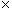 Масло мотор-
ное
М-6/
10-В Масло ком-
прес-
сорное
К4-20 Масло
транс-
сион-
ное
ТСп-
15КСмазка Литол-24 Смазка графит-
ная Смазка Торсиол-
35 Смазка пушеч-
ная Масло
МГЕ-10А Масло гидра-
вли-
ческое АУП Масло гидра-
вли-
ческое АУП 1.Установка сваебойнаяТО-1х 0,1 6,3 --1,0 1,0 0,2 0,3 0,4 9,5 150,0 150,0 УСБ Консервация0,1 8,9 24,0 --20,0 15,2 0,4 0,5 4,8 9,5 150,0 150,0 Расконсервация0,1 4,0 -----------2.Установка завинчивания свай УЗСТО-1х 0,1 4,8 ---0,5 1,5 0,6 -0,4 500,0 --Консервация0,1 6,0 ---5,0 3,0 0,6 -4,1 500,0 --Расконсервация0,1 2,1 -----------3.Дизель-молоты УР-500, УР2-500ТО-1х ---0,2 0,15 0,2 0,15 ------Консервация---0,2 0,15 0,2 0,15 ------Расконсервация-------------4.Паром ЛПП ТО-1х-3,1 ----0,5 0,2 0,3 0,1 ---Консервация-5,8 ----2,9 1,0 1,0 7,6 ---Расконсервация-------------5.Сваебойно-
монтажный ТО-1х 0,4 4,8 ----0,5 -0,3 0,1 ---паром СМП-86 Консервация0,4 6,0 ----2,9 0,3 1,0 7,6 ---Расконсервация 0,3 2,2 -----------Наименование Вместимость, л Вместимость, л Вместимость, л Вместимость, л Вместимость, л топливных баков системы смазки двигателя трансмиссии гидросистемы системы охлаждения 1.Установка сваебойная УСБ330,0 30,0 55,0 150,0 40,0 2.Установка завинчивания свай УЗС270,0 21,5 25,5 500,0 31,0 3.Дизель-молоты УР1-500, УР2-50011,5 ----4.Паром ЛПП 340,0 9,5 28,35 -31,0 Наименование и марка Наименование и марка Наименование и марка Наименование и марка Наименование и марка Наименование и марка Наименование и марка изделия изделия изделия базовой машины двигателя привода специального оборудования горючего Норма расхода горючего, л/ч Норма расхода горючего, л/ч 1 1 1 2 3 4 5 5 1. Аэродромные комбинированные поливомоечные машины1. Аэродромные комбинированные поливомоечные машины1. Аэродромные комбинированные поливомоечные машины1. Аэродромные комбинированные поливомоечные машины1. Аэродромные комбинированные поливомоечные машины1. Аэродромные комбинированные поливомоечные машины1. Аэродромные комбинированные поливомоечные машины1. Аэродромные комбинированные поливомоечные машины1.1.КПМ-64 ЗИЛ-130 ЗИЛ-130 ЗИЛ-130 ЗИЛ-130 Бензин автомобильный На 100 км полива - 57,3. 

На 100 км полива и мойки - 63. 

На 100 км при работе снегоочистительного оборудования - 83На 100 км полива - 57,3. 

На 100 км полива и мойки - 63. 

На 100 км при работе снегоочистительного оборудования - 831.2.АКПМ-3 ЗИЛ-130 ЗИЛ-130 ЗИЛ-130 ЗИЛ-130 То же На 100 км полива - 64,6. 

На 100 км полива и мойки - 71. 

На 100 км при работе снегоочистительного оборудования - 83.На 100 км полива - 64,6. 

На 100 км полива и мойки - 71. 

На 100 км при работе снегоочистительного оборудования - 83.
2. Снегоочистители шнекороторные
2. Снегоочистители шнекороторные
2. Снегоочистители шнекороторные
2. Снегоочистители шнекороторные
2. Снегоочистители шнекороторные
2. Снегоочистители шнекороторные
2. Снегоочистители шнекороторные
2. Снегоочистители шнекороторные
2. Снегоочистители шнекороторные2.1.ДЭ-204(Д-470)ДЭ-204(Д-470)ЗИЛ-157 ЗИЛ-157 У2Д6 Топливо дизельное Топливо дизельное 14,5*________________
    * По мере накопления опыта эксплуатации норма подлежит уточнению.
________________
    * По мере накопления опыта эксплуатации норма подлежит уточнению.
________________
    * По мере накопления опыта эксплуатации норма подлежит уточнению.
________________
    * По мере накопления опыта эксплуатации норма подлежит уточнению.
________________
    * По мере накопления опыта эксплуатации норма подлежит уточнению.
________________
    * По мере накопления опыта эксплуатации норма подлежит уточнению.
________________
    * По мере накопления опыта эксплуатации норма подлежит уточнению.
________________
    * По мере накопления опыта эксплуатации норма подлежит уточнению.
________________
    * По мере накопления опыта эксплуатации норма подлежит уточнению.
2.2.ДЭ-210 (А) (Д-707)ДЭ-210 (А) (Д-707)ЗИЛ-131 ЗИЛ-131 У2Д6-250ТК То же То же 25,0 2.3.ДЭ-211 (Д-902)ДЭ-211 (Д-902)Урал-375 Урал-375 1Д12-Б -"--"-30,0 2.4.ДЭ-226ДЭ-226Урал-4320 Урал-4320 1Д12-БМ -"--"-30,0 
3. Вакуумно-уборочные машины
3. Вакуумно-уборочные машины
3. Вакуумно-уборочные машины
3. Вакуумно-уборочные машины
3. Вакуумно-уборочные машины
3. Вакуумно-уборочные машины
3. Вакуумно-уборочные машины3.1.В-68В-68КрАЗ-257 КрАЗ-257 1Д12-Б Топливо дизельное Топливо дизельное 45,0 3.2.В-68М-250В-68М-250КрАЗ-250 КрАЗ-250 1Д12-Б То же То же 45,0 
4. Тепловые машины
4. Тепловые машины
4. Тепловые машины
4. Тепловые машины
4. Тепловые машины
4. Тепловые машины
4. Тепловые машины4.1.ТМ-59 ТМ-59 Пневмоколес-
ное шасси 
Д-452 Пневмоколес-
ное шасси 
Д-452 ВК-1, РД-45 Топливо для реактивных двигателей Топливо для реактивных двигателей 900,0*________________
    * По мере накопления опыта эксплуатации норма подлежит уточнению.
________________
    * По мере накопления опыта эксплуатации норма подлежит уточнению.
________________
    * По мере накопления опыта эксплуатации норма подлежит уточнению.
________________
    * По мере накопления опыта эксплуатации норма подлежит уточнению.
________________
    * По мере накопления опыта эксплуатации норма подлежит уточнению.
________________
    * По мере накопления опыта эксплуатации норма подлежит уточнению.
________________
    * По мере накопления опыта эксплуатации норма подлежит уточнению.
________________
    * По мере накопления опыта эксплуатации норма подлежит уточнению.
________________
    * По мере накопления опыта эксплуатации норма подлежит уточнению.
4.2.ТМ-59М ТМ-59М Пневмоколес-
ное специальное шассиПневмоколес-
ное специальное шассиВК-1, РД-45 То же То же 900,0 4.3.ТМ-59МГ ТМ-59МГ Трактор Т-155 Трактор Т-155 ВК-1, РД-45 Топливо для реактивных двигателейТопливо для реактивных двигателей900,0 4.4.ТМГ-3ТМГ-3Урал-375 Урал-375 ВК-1, РД-45 То же То же 900,0 4.5.ТМГ-3А ТМГ-3А Урал-4320 Урал-4320 ВК-1, РД-45 -"--"-900,0 (в килограммах)(в килограммах)(в килограммах)(в килограммах)(в килограммах)(в килограммах)(в килограммах)(в килограммах)(в килограммах)(в килограммах)(в килограммах)(в килограммах)(в килограммах)(в килограммах)(в килограммах)(в килограммах)Наименование и марка изделия Виды технического обслуживания Нефрас
С4-
50/170 Керо-
син для техни-
ческих целей Масло
МК-8 Масло
М-6/
10-В Масло
М-8-В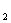 Масло
МТ-16п Масло
К-17 Смазка Литол-24 Смазка графит-
ная Смазка
ЦИАТИМ-
201 Смазка пушеч-
ная Масло МГЕ-10А 1 2 3 4 5 6 7 8 9 10 11 12 13 14 1.Аэродромные комби-
нированные поливо-ТО-1-----2,77 -0,11 ----моечные машины КПМ-64, АКПМ-3 ТО-2-----8,65 -----18,2 Прочие виды ТО:через ЕТО-----0,07 ------Консервация1,5 3,5 ----2,73 -----Расконсервация1,5 3,5 ----------2.Снегоочистители шнекороторные:2.1.ДЭ-204 (Д-470),ТО-10,02 ------1,34 ----ДЭ-210Б (Д-707)ТО-20,02 ----12,85 -0,03 ----СО-----0,46 ---0,7 --Прочие виды ТО:через 50 ч-------0,1 ----через 1500 ч----66 -------Консервация1,5 -----73,70 --0,70 5,0 -Расконсервация1,5 -----------2.2.ДЭ-211 (Д-902),ТО-10,02 ------1,98 ----ДЭ-226 ТО-20,02 9,32 ---31,96 -0,16 -0,7 -15,47 СО -----0,91 0,40 -0,7 --Прочие виды ТО:через 50 ч-----0,05 ---0,51 --через 1500 ч-----81,9 ------Консервация1,5 -----163,8 --0,7 0,5 -Расконсервация1,5 -----------3.Вакуумно-уборочные машины ТО-10,02 ----1,03 -0,03 ----В-68, В-68М-250 ТО-20,02 8,71 ----------СО---------0,7 --Прочие виды ТО:через 50 ч-------0,4 ----через 1000 ч-----15,47 ------через 1500 ч-----81,9 ------Консервация1,5 8,71 --------0,5 -Расконсервация1,5 8,61 ----------4.Тепловые машины4.1.ТМ-59 ТО-10,35 ------0,55 -0,8 --ТО-20,7 --0,01 -35,69 -4,71 -0,8 --СО0,7 --------0,8 1,0 -Прочие виды ТО:через 10 ч-------0,07 ----через 500 ч--------2,0 ---через 600 ч---23,3 --------Консервация2,45 -----6,0 0,03 -2,4 9 -Расконсервация2,45 -----------4.2.ТМ-59М ТО-10,35 ---2,41 --1,07 ---.-ТО-20,7 ---2,73 --0,16 -0,01 --СО0,7 ------0,06 -0,07 --Прочие виды ТО:через два ТО-1-----20,94 ------через одно ТО-2----0,64 --0,03 ----через два ТО-2-----5,46 -0,32 ---218,4 через три ТО-2---2,28 ------.--через четыре ТО-2----0,46 -------через 100 ч--6,37 ---------Консервация2,45 -----------Расконсервация2,45 -----------4.3.ТМ-59МГ ТО-1-------0,85 1,2 ---ТО-2-------0,18 -0,1 --СО-8,2 -------0,3 --Прочие виды ТО:через три ТО-2--6,37 ---------Консервация1,5 ---------2,0 -Расконсервация1,5 -----------4.4.ТМГ-3, ТМГ-3А ТО-10,35 ------0,95 -0,05 --ТО-20,7 ----2,93 ------СО0,7 -6,37 ----0,55 -0,05 1 72,8 Прочие виды ТО:через 50 ч-----0,05 -0,25 0,6 ---Консервация2,45 -6,37 ---6 --2,4 9 -Расконсервация 2,45 -----------Наименование и марка Наименование и марка Наименование и марка Наименование и марка Наименование и марка Наименование и марка Наименование и марка Наименование и марка Наименование и марка Наименование и марка Наименование и марка Наименование и марка Наименование и марка Норма расхода горючего, л/ч Норма расхода горючего, л/ч изделия изделия базовой машины базовой машины базовой машины базовой машины двигателя привода специального оборудования двигателя привода специального оборудования двигателя привода специального оборудования горючего горючего горючего 1 1 2 2 2 2 3 3 3 4 4 4 5 5 
1. Средства обеспечения летательных аппаратов газами
1. Средства обеспечения летательных аппаратов газами
1. Средства обеспечения летательных аппаратов газами
1. Средства обеспечения летательных аппаратов газами
1. Средства обеспечения летательных аппаратов газами
1. Средства обеспечения летательных аппаратов газами
1. Средства обеспечения летательных аппаратов газами
1. Средства обеспечения летательных аппаратов газами
1. Средства обеспечения летательных аппаратов газами
1. Средства обеспечения летательных аппаратов газами
1. Средства обеспечения летательных аппаратов газами
1. Средства обеспечения летательных аппаратов газами
1. Средства обеспечения летательных аппаратов газами
1. Средства обеспечения летательных аппаратов газами1.1.Компрессор низкого давления КНД-1,2-2П 2ПН-2 2ПН-2 2ПН-2 2ПН-2 ЯМЗ-238Г ЯМЗ-238Г ЯМЗ-238Г Топливо дизельноеТопливо дизельноеТопливо дизельное20,0 20,0 20,0 1.2.Унифицированные компрессорные станции:УКС-4002ПН-4 2ПН-4 2ПН-4 2ПН-4 ЯАЗ-М204Г ЯАЗ-М204Г ЯАЗ-М204Г -"--"--"-17,0 17,0 17,0 УКС-400В-П4, УКС-6302ПН-4М 2ПН-4М 2ПН-4М 2ПН-4М ЯМЗ-236 ЯМЗ-236 ЯМЗ-236 -"--"--"-44,7 44,7 44,7 АКС-82ПН-2М 2ПН-2М 2ПН-2М 2ПН-2М ЯАЗ-М204Г ЯАЗ-М204Г ЯАЗ-М204Г -"--"--"-17,0 17,0 17,0 1.3.Автомобильные кислородазотдобывающие станции:АКДС-70МКрАЗ-257 КрАЗ-257 КрАЗ-257 КрАЗ-257 АКДС-70М2КрАЗ-250 КрАЗ-250 КрАЗ-250 КрАЗ-250 ЯАЗ-М204Г ЯАЗ-М204Г ЯАЗ-М204Г -"--"--"-17,0 17,0 17,0 МАЗ-5224ВМАЗ-5224ВМАЗ-5224ВМАЗ-5224В1Д12В-300 1Д12В-300 1Д12В-300 -"--"--"-60,0 60,0 60,0 ЗИЛ-131 ЗИЛ-131 ЗИЛ-131 ЗИЛ-131 ЗИЛ-131 ЗИЛ-131 ЗИЛ-131 Бензин автомобильныйБензин автомобильныйБензин автомобильный14,0 14,0 14,0 1.4.Автомобильные газозарядные станции:АКЗС-75М-Ш-131ЗИЛ-131 ЗИЛ-131 ЗИЛ-131 ЗИЛ-131 ЗИЛ-131 ЗИЛ-131 ЗИЛ-131 То же То же То же 12,0 12,0 12,0 АКЗС-80/210-131ЗИЛ-131 ЗИЛ-131 ЗИЛ-131 ЗИЛ-131 ЗИЛ-131 ЗИЛ-131 ЗИЛ-131 -"--"--"-14,0 14,0 14,0 1.5.Унифицированные газозарядные станции:УГЗС-М-131, УГЗС-630ЗИЛ-131 ЗИЛ-131 ЗИЛ-131 ЗИЛ-131 ЗИЛ-131 ЗИЛ-131 ЗИЛ-131 -"--"--"-14,0 14,0 14,0 1.6.Автомобильные углекислотно-зарядные станцииАУЗС-2М, АУЗС-3ЗИЛ-131 ЗИЛ-131 ЗИЛ-131 ЗИЛ-131 ЗИЛ-131 ЗИЛ-131 ЗИЛ-131 -"--"--"-14,0 14,0 14,0 1.7.Заправщик углекислотный авиационный 
ЗУА-1000МАЗ-9381 МАЗ-9381 МАЗ-9381 МАЗ-9381 ЯАЗ-М204Г ЯАЗ-М204Г ЯАЗ-М204Г Топливо дизельное Топливо дизельное Топливо дизельное 17,0 17,0 17,0 1.8.Газификатор сжиженных газов ГСГ-250/420КамАЗ-5320 КамАЗ-5320 КамАЗ-5320 КамАЗ-5320 449,5/10 449,5/10 449,5/10 То же То же То же 6,0 6,0 6,0 
2. Средства кондиционирования и подогрева воздуха
2. Средства кондиционирования и подогрева воздуха
2. Средства кондиционирования и подогрева воздуха
2. Средства кондиционирования и подогрева воздуха
2. Средства кондиционирования и подогрева воздуха
2. Средства кондиционирования и подогрева воздуха
2. Средства кондиционирования и подогрева воздуха
2. Средства кондиционирования и подогрева воздуха
2. Средства кондиционирования и подогрева воздуха
2. Средства кондиционирования и подогрева воздуха
2. Средства кондиционирования и подогрева воздуха
2. Средства кондиционирования и подогрева воздуха
2. Средства кондиционирования и подогрева воздуха
2. Средства кондиционирования и подогрева воздуха2.1.Аэродромные кондиционеры:Аэродромные кондиционеры:АПК-1713МП,
АПК-1711 АПК-1713МП,
АПК-1711 ГАЗ-51А ГАЗ-51А ГАЗ-51А ГАЗ-51А ЗИЛ-375 ЗИЛ-375 ЗИЛ-375 Бензин автомобильныйБензин автомобильный15,0 15,0 15,0 АНК-2419 АНК-2419 ГАЗ-321БЮ ГАЗ-321БЮ ГАЗ-321БЮ То жеТо же10,0 10,0 10,0 АК-1,6-9А АК-1,6-9А ОдАЗ-9370 ОдАЗ-9370 ОдАЗ-9370 ОдАЗ-9370 1Д12КС 1Д12КС 1Д12КС Топливо дизельноеТопливо дизельное62,5 62,5 62,5 АК-0,4-9ААК-0,4-9АКамАЗ-5320 КамАЗ-5320 КамАЗ-5320 КамАЗ-5320 АД-100С-Т400Р АД-100С-Т400Р АД-100С-Т400Р То же То же 18,0 18,0 18,0 2.2.Аэродромные многоцелевые кондиционеры: АМК-24/56-131 Аэродромные многоцелевые кондиционеры: АМК-24/56-131 ЗИЛ-131 ЗИЛ-131 ЗИЛ-131 ЗИЛ-131 ЗИЛ-131 ЗИЛ-131 ЗИЛ-131 Бензин автомобильныйБензин автомобильный29,0 29,0 29,0 ЗМЗ-66 ЗМЗ-66 ЗМЗ-66 То жеТо же10,0 10,0 10,0 АМК-ЗК-131 АМК-ЗК-131 ЗИЛ-131 ЗИЛ-131 ЗИЛ-131 ЗИЛ-131 ЗИЛ-131 
ЗМЗ-66ЗИЛ-131 
ЗМЗ-66ЗИЛ-131 
ЗМЗ-66-"--"-29,5 29,5 29,5 2.3.Кондиционер летного состава КЛС-4 Кондиционер летного состава КЛС-4 УАЗ-452А УАЗ-452А УАЗ-452А УАЗ-452А УАЗ-452 УАЗ-452 УАЗ-452 Бензин автомобильныйБензин автомобильный10,0 10,0 10,0 2.4 Аэродромный высоконапорный подогреватель АВП-1,1-9А Аэродромный высоконапорный подогреватель АВП-1,1-9А КамАЗ-4310 КамАЗ-4310 КамАЗ-4310 КамАЗ-4310 КамАЗ-740 КамАЗ-740 КамАЗ-740 Топливо дизельноеТопливо дизельное20,0 20,0 20,0 2.5 Унифицированный моторный подогреватель УМП-350 Унифицированный моторный подогреватель УМП-350 ЗИЛ-131 ЗИЛ-131 ЗИЛ-131 ЗИЛ-131 ЗИЛ-131 ЗИЛ-131 ЗИЛ-131 Бензин автомобильныйБензин автомобильный17,6 17,6 17,6 Форсунка Форсунка Топливо для реактивных двигателейТопливо для реактивных двигателей50,0 50,0 50,0 2.6 Моторный подогреватель МП-300 Форсунка Моторный подогреватель МП-300 Форсунка ГАЗ-51А ГАЗ-51А ГАЗ-51А ГАЗ-51А ГАЗ-51 ГАЗ-51 ГАЗ-51 Бензин автомобильныйБензин автомобильный12,5 12,5 12,5 Топливо для реактивных двигателейТопливо для реактивных двигателей30,0 30,0 30,0 
3. Средства энергоснабжения и запуска летательных аппаратов
3. Средства энергоснабжения и запуска летательных аппаратов
3. Средства энергоснабжения и запуска летательных аппаратов
3. Средства энергоснабжения и запуска летательных аппаратов
3. Средства энергоснабжения и запуска летательных аппаратов
3. Средства энергоснабжения и запуска летательных аппаратов
3. Средства энергоснабжения и запуска летательных аппаратов
3. Средства энергоснабжения и запуска летательных аппаратов
3. Средства энергоснабжения и запуска летательных аппаратов
3. Средства энергоснабжения и запуска летательных аппаратов
3. Средства энергоснабжения и запуска летательных аппаратов
3. Средства энергоснабжения и запуска летательных аппаратов
3. Средства энергоснабжения и запуска летательных аппаратов
3. Средства энергоснабжения и запуска летательных аппаратов3.1.Авиационные подвижные электроагрегатыАвиационные подвижные электроагрегатыАПА-5, АПА-4Г АПА-5, АПА-4Г Урал-375Е Урал-375Е Урал-375Е ЗИЛ-375 ЗИЛ-375 ЗИЛ-375 Бензин автомобильныйБензин автомобильныйБензин автомобильный20,0 20,0 20,0 АПА-5Д АПА-5Д Урал-4320 Урал-4320 Урал-4320 КамАЗ-740 КамАЗ-740 КамАЗ-740 Топливо дизельноеТопливо дизельноеТопливо дизельное20,0 20,0 20,0 АПА-50М (2К, 3К)АПА-50М (2К, 3К)ЗИЛ-131 ЗИЛ-131 ЗИЛ-131 У1Д6-С2У1Д6-С2У1Д6-С2То же То же То же 14,0 14,0 14,0 АПА-50 АПА-50 ЗИЛ-130 ЗИЛ-130 ЗИЛ-130 У1Д6-450У1Д6-450У1Д6-450-"--"--"-30,0 30,0 30,0 \ПА-35-2М \ПА-35-2М ЗИЛ-130 -ЗИЛ-130 -ЗИЛ-130 -ЯАЗ-М204ГЯАЗ-М204ГЯАЗ-М204Г-"--"--"-17,0 17,0 17,0 АПА-35/30-130 АПА-35/30-130 ЗИЛ-130 ЗИЛ-130 ЗИЛ-130 ЯАЗ-М204ГЯАЗ-М204ГЯАЗ-М204Г-"--"--"-17,0 17,0 17,0 АПА-35-2В АПА-35-2В ЗИЛ-131 ЗИЛ-131 ЗИЛ-131 ЯАЗ-М204ГЯАЗ-М204ГЯАЗ-М204Г-"--"--"-17,0 17,0 17,0 АПА-100 АПА-100 Урал-375Е, 
Урал-4320Урал-375Е, 
Урал-4320Урал-375Е, 
Урал-43201Д6ВБ 1Д6ВБ 1Д6ВБ -"--"--"-33,0 33,0 33,0 ЗИЛ-131ЗИЛ-131ЗИЛ-131КамАЗ-740 КамАЗ-740 КамАЗ-740 -"--"--"-20,0 20,0 20,0 3.2.Установка воздушного запуска УВЗ-4,8/40-452 Установка воздушного запуска УВЗ-4,8/40-452 УАЗ-452Э УАЗ-452Э УАЗ-452Э ТА-6А ТА-6А ТА-6А Топливо для реактивных двигателейТопливо для реактивных двигателейТопливо для реактивных двигателей240,0 240,0 240,0 3.3.Электрогидроустановки:Электрогидроустановки:ЭГУ-50/210 ЭГУ-50/210 ЗИЛ-131 ЗИЛ-131 ЗИЛ-131 5Д20-240 5Д20-240 5Д20-240 Топливо дизельноеТопливо дизельноеТопливо дизельное36,2 36,2 36,2 ЭГУ-17/35М ЭГУ-17/35М Иапз-738 Иапз-738 Иапз-738 Д-37Е-СЗ Д-37Е-СЗ Д-37Е-СЗ То жеТо жеТо же7,8 7,8 7,8 Д-144-60 Д-144-60 Д-144-60 -"--"--"-8,5 8,5 8,5 ЭГУ-17/210 ЭГУ-17/210 ГАЗ-66 ГАЗ-66 ГАЗ-66 Д-37Е-СЗ Д-37Е-СЗ Д-37Е-СЗ -"--"--"-7,8 7,8 7,8 Д-144-60 Д-144-60 Д-144-60 -"--"--"-8,5 8,5 8,5 ЭГУ-3 ЭГУ-3 ЗИЛ-130 ЗИЛ-130 ЗИЛ-130 ЗИЛ-157ВМ ЗИЛ-157ВМ ЗИЛ-157ВМ Бензин автомобильныйБензин автомобильныйБензин автомобильный10,5 10,5 10,5 
4. Установки для проверки и дозаправки гидросистем
4. Установки для проверки и дозаправки гидросистем
4. Установки для проверки и дозаправки гидросистем
4. Установки для проверки и дозаправки гидросистем
4. Установки для проверки и дозаправки гидросистем
4. Установки для проверки и дозаправки гидросистем
4. Установки для проверки и дозаправки гидросистем
4. Установки для проверки и дозаправки гидросистем
4. Установки для проверки и дозаправки гидросистем
4. Установки для проверки и дозаправки гидросистем
4. Установки для проверки и дозаправки гидросистем
4. Установки для проверки и дозаправки гидросистем
4. Установки для проверки и дозаправки гидросистем
4. Установки для проверки и дозаправки гидросистемУПГ-300 УПГ-300 УПГ-300 ЗИЛ-131 ЗИЛ-131 ЗИЛ-131 ЗИЛ-375 ЗИЛ-375 ЗИЛ-375 Бензин автомобильныйБензин автомобильныйБензин автомобильный20,0 20,0 УПГ-250ГМ УПГ-250ГМ УПГ-250ГМ ГАЗ-52А ГАЗ-52А ГАЗ-52А ЗИЛ-152ВМ ЗИЛ-152ВМ ЗИЛ-152ВМ То жеТо жеТо же10,5 10,5 
5. Установка для зарядки авиационных аккумуляторных батарей
5. Установка для зарядки авиационных аккумуляторных батарей
5. Установка для зарядки авиационных аккумуляторных батарей
5. Установка для зарядки авиационных аккумуляторных батарей
5. Установка для зарядки авиационных аккумуляторных батарей
5. Установка для зарядки авиационных аккумуляторных батарей
5. Установка для зарядки авиационных аккумуляторных батарей
5. Установка для зарядки авиационных аккумуляторных батарей
5. Установка для зарядки авиационных аккумуляторных батарей
5. Установка для зарядки авиационных аккумуляторных батарей
5. Установка для зарядки авиационных аккумуляторных батарей
5. Установка для зарядки авиационных аккумуляторных батарей
5. Установка для зарядки авиационных аккумуляторных батарей
5. Установка для зарядки авиационных аккумуляторных батарейУ-2474 У-2474 У-2474 У-2474 ГАЗ-66 ГАЗ-66 ГАЗ-66 Д-37Е-СЕ Д-37Е-СЕ Д-37Е-СЕ Топливо дизельное Топливо дизельное Топливо дизельное 7,8 (в килограммах)(в килограммах)(в килограммах)(в килограммах)(в килограммах)(в килограммах)(в килограммах)(в килограммах)(в килограммах)(в килограммах)(в килограммах)(в килограммах)(в килограммах)(в килограммах)(в килограммах)(в килограммах)(в килограммах)(в килограммах)(в килограммах)(в килограммах)(в килограммах)(в килограммах)(в килограммах)(в килограммах)(в килограммах)Наименование и марка изделия Виды технического обслуживания и ремонта Неф-
рас
С4-
50/
170 Керо-
син для тех-
ни-
чес-
ких целей Ма-
сло
МК-8п Мас-
ло
М-6/
10-В Мас-
ло
МТ-16п Мас-
ло
ХС-40 Мас-
ло
П-28 Мас-
ло
ТСп-
15К Мас-
ло
МВП Мас-
ло
К-17 При-
садка
АКОР-
1 Смаз-
ка
Литол-
24 Смаз-
ка
Лита Смазка ЦИАТИМ-
221 Смаз-
ка
ВНИИ НП-
281 Смаз-
ка
ВНИИ НП-
282 Смаз-
ка
ОКБ-
122-7 Смаз-
ка
пу
шеч-
ная Мас-
ло
АУ Жид-
кость
То-
сол
А-40 Гли-
ци-
рин
дис-
тил-
ли-
ро-
ван-
ныйМас-
ло
И-
40А 1 2 3 4 5 6 7 8 9 10 11 12 13 14 15 16 17 18 19 20 21 22 23 24 1.Автомобильные (стационарные) ЕТО 7,35 32,4 4,32 0,24 кислородоазот-
добывающие станции СО ---18,0 78,0 -----------------Прочие виды ТО через:500 ч---18,0 78,0 -60,0 ----0,4 ------1,6 --10,0 АКДС-70М,1000 ч---7,0 ------------------АКДС-70М2,1500 ч-------6,0 ----1,0 ---------СКДС-70М, 
СКДС-70М2 Капитальный ремонт6,0 10,0 -50,0 56,0 -120,0 12,0 ---0,4 ------1,6 --20,0 Консервация
    ----68,0 -31,0 --37,2 14,68 0,16 -----2,0 0,35 ---Расконсер-
вация10,6 36,0 --------------------2.Аэродромные кондиционеры АК-1,6-9А СО --24,3 99,3 ---0,1 --2,4 --0,5 --0,5 ---1,0 Прочие виды ТО через:100 ч---24,3 99,3-----------------500 ч----75,032,0 --1,0 --2,4 --0,5 --0,5 ---1,0 Средний ремонт12,0 15,0 -24,3 99,332,0 --1,0 --2,4 --0,5 --0,5 ---1,0 Капитальный ремонт12,0 15,0 -48,6 198,6 64,0 --1,0 --2,4 --0,5 --0,5 ---1,0 Консервация ---20,55 20,55----75,0 3,75 2,4 --0,5 --0,5 ---1,0 Расконсер-
вация2,5 ---------------------3.Аэродромный многоцелевой ТО-1-------0,3 ---0,6 ----------кондиционер 
АМК-24/56-131 ТО-2--17,0--19,0 -----0,6 ----0,15 -----СО--17,0 10,0---0,3 ---0,6 ----0,15 -----Прочие виды ТО через:1000 ч---10,5------------------Средний ремонт8,5 5,5 17,0 10,0-19,0 -0,3 ---0,6 ----------Капитальный ремонт8,5 5,5 34,0 20,5 -19,0 -0,3 ---0,6 ----0,15 -----Консервация-------0,3 ---0,6 ----0,15 4,0 ----Расконсер-
вация1,0 --------------------4.Аэродромный кондиционер 
АМК-3К-131 ТО-1 --18,0 -------------------ТО-2 --18,0--15,0 -0,3 ---1,3 -1,0 --------СО --18,010,0 -15,0 -03 ---1,31 -1,0 --0,3 -----Средний ремонт
    8,5 5,5 18,010,0 -15,0 -0,3 ---1,31 -1,0 --0,3 -----Капитальный ремонт
    8,5 5,5 36,020,0 -15,0 -0,3 ---1,31 -1,0 --0,3 -----Консервация 
    -------0,3 ---1,31 -1,0 --0,3 -----Расконсер-
вация1,0 ---------------------5.Аэродромный кондиционер АК-0,4-9А ТО-1 --------1,0 --1,0 --0,5 --1,0 10,0 ---ТО-2--------1,0 --1,0 --0,5 --1,0 10,0 ---СО
    ---29,0 ---1,0 --1,0 --0,5 --1,0 11,05 ---Прочие виды ТО:через 1000 ч ---29,0 -11,0--1,0 --1,0 --0,5 --1,0 10,0 ---Средний ремонт
    8,5 5,5 -29,0-11,0 --1,0 --1,0 --0,5 --1,0 11,05 ---Капитальный ремонт
    8,5 5,5 -58,0-11,0 --1,0 --1,0 --0,5 --1,0 11,05 ---Консервация
    -----------2,0 -----1,0 11,05 ---Расконсер-
вация1,0 ---------------------6.Автобус-
кондиционер летного состава СО -----------0,05----------КЛС-4 Прочие виды ТО:через 100 ч -----------0,05--------- -через 500 ч-----0,7 ----------------Средний ремонт
    6,5 5,0 ---0,7 -----0,05----------Капитальный ремонт6,5 5,0 ---0,7 -----0,05 ----------Консервация ---------0,680,02 0,05 -----0,3 ----Расконсер-
вация1,0 ---------------------7.Стационарная газификационная ТО-М ----------0,1 ---------установка 
СГУ-7КМ ТО-ПГ -------6,0 ----0,1 ---------ТО-Г-------6,0 ----0,1 ---------Средний ремонт-------6,0 ----0,1 ---------Капитальный ремонт-------12,0 ----0,1 ---------Консервация-----------------0,3 ---Расконсер-
вация0,9 ---------------------8.Газификатор сжиженных газов ТО-2 -------0,3 ---0,1 ----------ГСГ-250/420 СО
    ---12,0 -------0,1 0,1 ---------Прочие виды ТО:через 1500 ч
    ---12,0 ---1,3 ---0,1 0,1 ---------Средний ремонт---12,0 ---1,3 ---0,1 0,1 --------Капитальный ремонт---24,0 ---2,6 ---0,1 0,1 ---------Консервация --------12,6-0,1 0,1 ----0,6 ----Расконсер-
вация1,6 2,6 --------------------9.Автомобильная углекислотно-
зарядная станция АУЗС-3 ТО-1 -----------0,42----------ТО-2 -----------0,42------5,0 ---СО -------3,3 ---0,42----------Средний ремонт
    -------3,3 ---0,42------5,0 ---Капитальный ремонт
    -------6,6 ---0,42------10,0 ---Консервация -----------0,42----------Расконсер-
вация0,9 1,4 ---------------0,4 ----10.Компрессор низкого давления ТО-1 -----------0,2----------КНД-1, 2-2П ТО-2 --5,6 33,4 -------0,2
----------СО --5,6 33,4 -------0,2
----------Прочие виды ТО:через 100 ч ---1,4 -------0,2----------Средний ремонт
    --4,2 33,4-------0,2 ----------Капитальный ремонт
    --8,4 62,4-------0,2 ----------Консервация ---30,06------3,34 0,2 ----0,2 0,6 ----Расконсер-
вация0,9 1,4 --------------------11.Унифициро-
ванный моторный ТО-1 -------0,1 ---0,2 ----------обогреватель УМП-350-131 ТО-2 -------0,4 ---0,2 ----------СО -------3,7 ---0,2 ----------Средний ремонт-------3,4 ---0,2 ----------Капитальный ремонт0,9 0,9 -----6,7 ---0,2 -------- --Консервация 0,9 0,9 ---------0,2 -----0,3 ----Расконсер-
вация0,5 0,5 --------------------12.Унифициро-
ванные компрессорные ЕТО------0,1 ---------------станции 
УКС-400В-131,ТО-1 ------1,6 ----0,12 ----------УКС-400В-П4 ТО-2
    ---29,6 --1,6 ----0,24 ----------СО
    ---29,6 --23,6 ---0,12 ----------Прочие виды ТО:через 500 ч ---29,6--23,6 ----0,1 ----------Средний ремонт
    ---29,6--23,6 ----0,12 ----------Капитальный ремонт---57,6--45,6 ----0,12 ----------Консервация ---25,6-----0,3 6,4 -----------Расконсер-
вация5,5 4,5 -------------------13.13.Унифицирован-
ная компрессорная ЕТО ------0,15---------------станция УКС-630 ТО-1------1,6 ----0,12 ----------ТО-2 ---29,6--1,6 ----0,24 ----------СО ---29,6--29,1 ----0,34 ----------Прочие виды ТО:через 500 ч ---29,6--29,1 ----0,34 ----------Средний ремонт
    ---29,6--29,1 ----0,34 ----------Капитальный ремонт---57,6--55,0 ----0,34 ----------Консервация ---25,6-----0,3 6,4 0,34 ----------Расконсер-
вация5,5 4,5 --------------------14.Автомобильная кислородно-
зарядная Автомобильная кислородно-
зарядная ТО-1 -----------0,05--------0,8 -станция
АКЗС-75М-Ш-131 станция
АКЗС-75М-Ш-131 ТО-2 -------0,15---0,05 --------6,8 -СО -------0,15---0,05 --------6,8 -Средний ремонт
    -------0,15---0,05 --------6,8 -Капитальный ремонт-------0,3 ---0,05 --------13,6 -Консервация -------0,15---0,05 --------6,8 -Расконсер-
вация1,6 2,6 --------------------15.Автомобильная кислородно-
зарядная Автомобильная кислородно-
зарядная ТО-1 ---------------0,25------станция АКЗС-80/210-131 станция АКЗС-80/210-131 ТО-2 ---------------0,25------СО ---------------0,35------Прочие виды ТО:через 1000 ч --14,0------------0,1 ------Средний ремонт
    --14,0-----------0,35 ------Капитальный ремонт--28,0 ------------0,35------Консервация---------5,0 -----0,35------Расконсер-
вация1,6 2,6 --------------------16.Унифициро-
ванная Унифициро-
ванная ТО-1 -----------0,21 -0,31 --------газозарядная станция газозарядная станция ТО-2 -----------0,21-0,31 --------УГЗС-М-131 УГЗС-М-131 СО -----------0,31-0,31 --------Прочие виды ТО:через 1000 ч --14,0--------0,31 -0,31 --------Средний ремонт --14,0--------0,31 -0,31 --------Капитальный ремонт--28,0 --------0,31 -0,31 --------Консервация ---------5,6 -0,31-0,31 --------Расконсер-
вация1,6 2,6 --------------------17.Унифицирован-
ная Унифицирован-
ная ТО-1 -----------0,31----------газозарядная станция газозарядная станция ТО-2 -----------0,31---0,45 ------УГЗС-630 УГЗС-630 СО -----------0,31---0,45 ------Прочие виды ТО:через 1000 ч --14,0--------0,31 ---0,45 ------Средний ремонт
    --14,0--------0,31 ---0,45 ------Капитальный ремонт--28,0 --------0,31 ---0,45 ------Консервация ---------5,0 -0,31---0,45 ------Расконсер-
вация1,6 2,6 --------------------18.Заправщик углекислотный Заправщик углекислотный ЕТО ---7,2 ------------------авиационный 
ЗУА-1000 авиационный 
ЗУА-1000 ТО-2 -----------0,5 ----------СО ---18,0---4,6 ---0,5 ----------Прочие виды ТО:через 600 ч ---18,0-------0,5 ----------через 1000 ч-----2,0 -4,6 --------------Средний ремонт3,0 9,0 -18,0 -2,0 -4,6 ---0,5 ----------Капитальный ремонт3,0 9,0 -----9,2 ---0,5 ----------Консервация------4,6 ---0,5 ----------Расконсер-
вация1,2 1,6 --------------------19.Аэродромный электроагрегат АПА-5 Аэродромный электроагрегат АПА-5 ЕТО 0,02--------------------ТО-1 0,02------0,02 ---0,03 ----------ТО-2 0,04---7,35 ------0,27 -0,04 --------Прочие виды ТО:через 500 ч------------0,5 ---------через 6000 ч -----------0,05----------Средний ремонт
    0,04---7,35 --0,02 ---0,08 0,5 0,04 ---0,48 ----Капитальный ремонт
    0,04---7,35 --0,02 ---0,08 0,5 0,04 ---0,48 ----Консервация 0,02---7,35 ---0,2 --------0,57 ----Расконсер-
вация1,9 3,7 --------------------20.Аэродромный передвижной электроагрегат Аэродромный передвижной электроагрегат ЕТО 0,02------0,02 --------------АПА-5Д АПА-5Д ТО-1 0,07-------------0,01 -------ТО-2 0,020,1 --------------------СО--------------0,1 -------Прочие виды ТО:через 2 ТО-2 -----------0,26----------через 5 ТО-2-------8,8 --------------Средний ремонт
    0,091,0 -26,0 ---8,82 ---0,26 --0,1 ----35,0 --Капитальный ремонт0,09 1,0 -56,0 ---17,6 ---0,26 --0,1 ----35,0 --Консервация -0,58---------------0,45 ----Расконсер-
вация1,9 3,7 --------------------21.Аэродромные передвижные электроагрегаты Аэродромные передвижные электроагрегаты ТО-1 ---19,5 -------0,6 ----------АПА-35-2В, 
АПА-35-2МУ АПА-35-2В, 
АПА-35-2МУ ТО-2 3,0 10,0 -6,5 -------0,15 0,25 --------10,0 АПА-35/30-130 АПА-35/30-130 Прочие виды ТО:через 2000 ч-----------0,1 ----------через 3300 ч------------1,5 ---------Средний ремонт
    4,5 10,0-19,5 -------0,7 0,25 --------10,0 Капитальный ремонт
    4,5 10,0-36,0 -------0,7 0,25 --------10,0 Консервация 8,5 12,0------0,1 0,52 -------0,5 ----Расконсер-
вация1,9 3,7 --------------------22.Аэродромный передвижной ТО-1 ----2,15 -----------------электроагрегат 
АПА-50М ТО-2 -3,0 --100,0-------1,35 ---0,01 -----Прочие виды ТО:через 2 ТО-1 -----------0,16----------через 3 ТО-1 --13,5-----------0,02 -------Средний ремонт
    -3,0 13,5-52,2 ------0,16 1,35 -0,02 -0,01 -----Капитальный ремонт
    -3,0 13,5 -102,0-----0,16 1,35 -0,02 -0,01 -----Расконсер-
вация1,9 3,7 --------------------23.Аэродромный передвижной ЕТО 0,2 --3,0 ---------------2,0 --электроагрегат АПА-80 ТО-1 0,3 --26,0 ---------------3,0 --ТО-2
    0,3 --26,0 ---------3,0 -----35,0 --Прочие виды ТО:через 3 ТО-20,4 ------------------4,0 --Средний ремонт
    0,4 --26,0----0,1 ----3,0 -----35,0 --Капитальный ремонт0,4 --52,0 ----0,1 ----3,0 -----35,0 --Консервация 1,0 --18,0----0,1 ----5,0 --------Расконсер-
вация2,5 2,0 --------------------24.Аэродромный передвижной ТО-1 ---17,0------------------электроагрегат АПА-100 ТО-2 ---91,3--------1,0 ---------СО
    ------------1,27 ------50,0 --Прочие виды ТО:через 100-110 ч-10,0 --------------------через 500-600 ч-----------0,05 ----------3 ТО-2 и при обкатке---90,0 ------------------Средний ремонт23,5 10,0 -63,2 ----0,1 --6,5 1,8 ----2,0 -50,0 0,4 -Капитальный ремонт23,5 10,0 -123,0 ----0,1 --6,5 1,8 ------50,0 0,4 -Консервация
    23,5 12,0 -5,0 ----0,1 8,1 -8,0 2,0 -------0,4 -Расконсер-
вация2,5 2,0 --------------------25.Электрогидро-
установка ТО-1 -----------0,02 0,02 ---------ЭГУ-17/210-66 ТО-2 0,6 --12,3---5,0 ---0,07 0,02 ------12,0 --Средний ремонт
    ---12,3---5,0 ---0,07 0,02 ------12,0 --Капитальный ремонт---22,0 ---10,0 ---0,07 0,02 ------12,0 --Расконсер-
вация1,5 3,0 --------------------26.Электрогидро-
установка ЕТО0,2 ---------------------ЭГУ-50/210-131ТО-1 1,0 ---------------------ТО-2 1,5 ---45,0------1,14 ----------СО 0,2 ---1,0 ------0,05----------Прочие виды ТО:через 4 ТО-2------------------28,0 ---Средний ремонт
    11,9---46,0 ------0,19 ------28,0 ---Капитальный ремонт11,9 ---91,0 ------0,19 ------56,0 ---Расконсер-
вация2,4 4,5 --------------------27.Установка для проверки гидросистем ТО-1 34,5 --11,8-------0,12 ------16,5 ---УПГ-250ГМ ТО-2 60,0 --0,01-------0,01 ----------Средний ремонт
    ---11,8-------0,13 ------16,5 ---Капитальный ремонт---23,6-------0,13 ------16,5 ---Расконсер-
вация
    1,452,8 --------------------28.Установка для проверки гидросистем ТО-1 ---9,02-------0,2 ----0,01 -23,0 ---УПГ-300 ТО-2 3,0 --0,010,1 -------0,48 ---------Средний ремонт
    5,0 --19,80,1 -----0,9 0,2 0,43 ---0,02 -23,0 ---Капитальный ремонт5,0 --38,6 0,1 -----0,9 0,2 0,43 ---0,02 -46,0 ---Консервация---9,0 ------0,9 -----------Расконсер-
вация
    1,452,8 --------------------29.Гидроустановка передвижная 
ПГУ-200/260 ТО-2 ------------0,45 ---------ТО-Г---------0,1 ------------Прочие виды ТО:через 4000 км пробега-----------0,9 ----------Средний ремонт---------1,0 -0,9 0,2 ----2,5 ----Капитальный ремонт---------1,0 -0,9 0,2 ----2,5 ----Консервация 0,75----------------2,5 ----Расконсер-
вация 1,45 2,8 --------------------(в килограммах)(в килограммах)(в килограммах)(в килограммах)(в килограммах)(в килограммах)(в килограммах)(в килограммах)(в килограммах)(в килограммах)(в килограммах)(в килограммах)Наименование и марка изделия Наименование и марка изделия Вид технического обслуживания и ремонта Нефрас
С4-50/170 Керосин для техни-
ческих целей Масло
132-08 Смазка
Литол-24 Смазка
ЦИАТИМ-201 Смазка
ОКБ-122-7 Масло АУ Спирт этиловый
ректифи-
кованный
техничес-
кий 1 1 2 3 4 5 6 7 8 9 10 1.Измерители высоты облаков ИВО-1М, РВО-2М Ввод в эксплуатацию -------0,021 ТО-М-------0,021 СО0,2 0,3 -0,01 0,02 ---Капитальный ремонт0,2 0,3 --0,02 --0,021 Средний ремонт0,2 0,3 --0,02 --0,021 Консервация0,2 0,3 -0,02 0,02 ---2.Регистраторы высоты облаков РВО-2, 
РВО-3 Ввод в эксплуатацию -------0,023 ТОМ-------0,023 СО0,2 0,3 -0,01 0,02 ---Капитальный ремонт0,2 0,3 --0,02 --0,023 Средний ремонт0,2 0,3 --0,02 --0,023 Консервация0,2 0,3 -0,02 0,02 ---3.Лазерные измерители высоты облаков ЛИНГО-1М, ЛИDО Ввод в эксплуатацию -------0,006 ТО-Н-------0,001 ТО-М------0,005 СО0,2 0,3 -0,01 0,02 ---Капитальный ремонт0,2 0,3 --0,02 --0,006 Средний ремонт0,2 0,3 --0,02 --0,006 Консервация0,2 0,3 -0,02 0,02 ---4.Аппаратура "Коралл" (М-130)"Ввод в эксплуатацию-------0,024 ТО-Н-------0,010 ТО-М0,04 -0,04 -----СО0,25 ---0,05 ---Капитальный ремонт0,55 -0,04 -0,05 --0,024 Средний ремонт0,55 -0,04 -0,05 --0,024 Консервация0,55 -0,04 0,1 0,05 ---5.Регистраторы дальности видимости ФИ-1, РДВ-3 Ввод в эксплуатацию -------0,006 ТО-Н-------0,002 СО0,2 0,2 0,01 0,02 0,02 --0,005 Капитальный ремонт0,2 0,2 0,01 -0,02 --0,006 Средний ремонт0,2 0,2 0,01 -0,02 --0,006 Консервация0,2 0,2 0,01 0,02 0,02 ---6.Дистанционная метеостанция М-49 Ввод в эксплуатацию-------0,001 ТО-М-------0,001 СО0,05 0,1 0,01 0,01 0,01 ---Консервация0,05 0,1 0,01 0,01 0,01 ---7.Десантный метеокомплект ДМК Ввод в эксплуатацию-------0,002 ТО-М-------0,002 СО0,05 0,1 0,01 0,01 0,01 ---Консервация0,05 0,1 0,01 0,01 0,01 ---8.Анеморумбометры и анеморумбографы 
М-47, М-63М1, Ввод в эксплуатацию -------0,001 М-63МР ТО-М-------0,001 СО0,05 0,1 0,01 0,01 0,01 ---Консервация0,05 0,1 0,01 0,01 0,01 ---9.Комплексные радиотехнические автоматизированные Ввод в эксплуатацию -------0,261 метеостанции КРАМС-2, КРАМС-1М ТО-Н -------0,010 ТО-М-------0,087 СО2,25 2,5 0,09 0,18 0,21 --0,169 Консервация2,25 2,5 0,09 0,31 0,21 ---10.Автономное индикаторное устройство АИУ Ввод в эксплуатацию -------0,062 СО-------0,062 11.Подвижные метеостанции 
ПМС-70М, ПМС-72 Ввод в эксплуатацию -------0,022 ЕТО0,002 -------ТО-Н--0,01 ----0,002 ТО-М0,08 -0,01 -0,04 --0,036 СО0,15 1,4 0,01 0,02 0,15 --0,019 12.Метеорологическое информационное табло Е-913 (с одной Ввод в эксплуатацию -------0,046 информационной панелью Е-913-1)СО -------0,521 13.Настенная панель 
Е-913-1 к метеорологическому Ввод в эксплуатацию -------0,045 информационное табло Е-913СО -------0,045 14.Грозопеленгаторы АГПД-1 (Е-912),То же -------0,047 "Оранж" (Е-941)СО0,25 --0,01 0,1 --0,047 Консервация0,25 --0,02 0,1 ---15.Рулонные телеграфные ТО-М 0,05 -0,01 ----0,007 аппараты Т-51, Т-63, 
Т-100 СО -0,5 --0.06 ---Капитальный ремонт0,05 0,5 0,01 -0,06 --0,050 Средний ремонт0,05 0,5 0,01 -0,06 --0,050 Консервация0,05 0,5 0,01 0,02 0,06 ---16.Факсимильные приемные ЕТО 0,002 -------аппараты "Фиалка-П",ТО-Н--0,02 ----0,002 Имей-П", ФАК-П ТО-М0,03 ---0,01 ---СО-------0,019 Капитальный ремонт0,03 -0,02 -0,01 --0,019 Средний ремонт0,03 -0,02 -0,01 --0,019 Консервация0,03 -0,02 0,03 0,02 ---17.Факсимильные передающие ЕТО 0,002 -------аппараты "Иней-Д", ФАК-Д ТО-Н --0,02 -----ТО-М0,03 ---0,04 --0,002 СО------0,026 Консервация0,03 -0,02 0,03 0,04 ---18.Барометры ртутные СРА,ТО-М -------0,002 СРБ, КР, ИР Ввод в эксплуатацию-------0,002 19.Приборы измерения времени ТО-Н -------0,001 (хронометры, часы авиационные)20.Автономные пункты приема спутниковой ТО-М 0,03 -0,01 -0,02 ---информации 
МР-1000МА, СО -------0,091 МР-1000М, "Сюжет"Консервация0,03 -0,01 0,03 0,02 ---21.Быстродействующая аппаратура АК-6,ТО-М 0,1 -0,02 0,02 0,02 --0,002АК-9СО -------0,182 22.Подвижная метеорологическая ТО-Г 7,0 -0,3 --0,5 -48,0
45,6 лаборатория ПКМЛ (создание отрицательных температур в термостате для поверки измерителей температуры)23.Метеорологические радиолокаторы
МРЛ-1, МРЛ-5,Ввод в эксплуатацию -------0,132 "Предлог"ТО-Н-------0,012 ТО-М0,25 -------СО4,0 22,0 -0,66 -0,21 40,0 0,240 Капитальный ремонт4,25 22,0 -0,66 -0,21 40,0 0,252 Средний ремонт4,25 22,0 -0,66 -0,21 40,0 0,252 Консервация 4,25 22,0 -0,66 -0,21 40,0 -Наименование и марка Наименование и марка Норма расхода горючего,изделия горючего л/ч Теплогенератор ТГ-1,5Топливо печное бытовое20,4 Теплогенератор ТГ-2,5АТо же 34,9 Топочный агрегат универсальный ТАУ-0,75"72,7 Воздухонагреватель УСВ-100Топливо дизельное 12,9 Теплогенератор ДКТГ-300То же 40,0 Тепловентиляционная установка ТВУ-3 "83,9*Наименование и марка изделия Наименование и марка изделия Наименование и марка изделия Базовая машина Двигатель привода рабочего оборудования Наименование горючего Норма расхода горючего, л/моточас 1 1 1 2 3 4 5 1.Автодегазационная станция АГВ-ЗМ Автодегазационная станция АГВ-ЗМ ЗИЛ-131, 
ЗИЛ-130,"Москвич-408"Автомобильный бензин 7 (АГВ-ЗУ, АГВ-3А)(АГВ-ЗУ, АГВ-3А)ЗИЛ-157 Паровой котел 
ЛО-3.102.00.00.000Дизельное топливо 40 2.Тепловая машина спецобработки ТМС-65 Тепловая машина спецобработки ТМС-65 Урал-375 ЗИЛ-375 Автомобильный бензин 27 ВК-1ААвиационный керосин 900 Урал-4320 ЯМЗ-747Дизельное топливо 18 АИ-25Авиационный керосин 670 3.Авторазливочная станция Авторазливочная станция Урал-375 ЗИЛ-375Автомобильный бензин 25 АРС-15*АРС-15*Подогреватель 
ЛО-36.02.02.000 То же 30 ________________    * Норма подлежит уточнению по мере накопления опыта эксплуатации.
________________    * Норма подлежит уточнению по мере накопления опыта эксплуатации.
________________    * Норма подлежит уточнению по мере накопления опыта эксплуатации.
________________    * Норма подлежит уточнению по мере накопления опыта эксплуатации.
________________    * Норма подлежит уточнению по мере накопления опыта эксплуатации.
________________    * Норма подлежит уточнению по мере накопления опыта эксплуатации.
________________    * Норма подлежит уточнению по мере накопления опыта эксплуатации.
4.4.Авторазливочная станция АРС-14К*КамАЗ-4310 ЯМЗ-747 Дизельное топливо 15 ________________    * Норма подлежит уточнению по мере накопления опыта эксплуатации.
________________    * Норма подлежит уточнению по мере накопления опыта эксплуатации.
________________    * Норма подлежит уточнению по мере накопления опыта эксплуатации.
________________    * Норма подлежит уточнению по мере накопления опыта эксплуатации.
________________    * Норма подлежит уточнению по мере накопления опыта эксплуатации.
________________    * Норма подлежит уточнению по мере накопления опыта эксплуатации.
________________    * Норма подлежит уточнению по мере накопления опыта эксплуатации.
5.5.Авторазливочная станция ЗИЛ-131, АРС-14ЗИЛ-131 Автомобильный бензин 26 6.6.Дымовая машина ТДА-М ГАЗ-66 ГАЗ-66 Автомобильный бензин 36 Дизельное топливо 3507.7.Дымовая машина 
ТДА-2М Урал-4320 ЯМЗ-747 Дизельное топливо 25 Камера сгорания То же 3508.8.Механический смеситель МСАО-1ЗИЛ-130 ЗИЛ-130 Автомобильный бензин 10 9.9.Механический смеситель МСАО-1МЗИЛ-131 ЗИЛ-131 То же 13 10.10.Аэрозольный генератор АГП -Камера сгоранияАвтомобильный бензин13Испаритель Дизельное топливо 170 (в килограммах)(в килограммах)(в килограммах)(в килограммах)(в килограммах)(в килограммах)(в килограммах)(в килограммах)(в килограммах)(в килограммах)(в килограммах)(в килограммах)(в килограммах)(в килограммах)(в килограммах)(в килограммах)(в килограммах)(в килограммах)(в килограммах)(в килограммах)(в килограммах)Наименование и марка изделия Наименование и марка изделия Наименование и марка изделия Виды технического обслуживания и ремонта Коли-
чест-
во
еди-
ниц Неф-
рас
С4-
50/170 Мас-
ло
МС-
20 Мас-
ло
М-6/
10-В Мас-
ло
МТ-
16п Мас-
ло
ТМ-5-
12РК**Мас-
ло
транс-
фор-
ма-
тор-
ное
ГК Мас-
ло
132-
08 Мас-
ло
К-17 Смаз-
ка
Литол-
24 Смаз-
ка
гра-
фит-
ная Смаз-
ка ЦИА
ТИМ-
221 Смаз-
ка
ОКБ-
122-7 Смаз-
ка
пу-
шеч-
ная Мас-
ло
МГЕ-
10А Мас-
ло АУП Спирт этило-
вый
рек-
тифико-
ван-
ный
тех-
ни-
чес-
кий 1 2 3 4 5 6 7 8 9 10 11 12 13 14 15 16 17 18 19 1.Автомобильные химические и Автомобильные химические и ТО-1 1 ----------------радиометрические лаборатории радиометрические лаборатории ТО-2 1 1,8 ------0,5 ----0,1 ---АЛ-4*, АЛ-4М*АЛ-4*, АЛ-4М*СО1 1,8 ------0,5 ----0,1 ---________________
    * Нормы расхода установлены без учета потребности, необходимой для обслуживания техники и комплектующих элементов других родов войск, входящих в состав этих изделий.________________
    * Нормы расхода установлены без учета потребности, необходимой для обслуживания техники и комплектующих элементов других родов войск, входящих в состав этих изделий.________________
    * Нормы расхода установлены без учета потребности, необходимой для обслуживания техники и комплектующих элементов других родов войск, входящих в состав этих изделий.________________
    * Нормы расхода установлены без учета потребности, необходимой для обслуживания техники и комплектующих элементов других родов войск, входящих в состав этих изделий.________________
    * Нормы расхода установлены без учета потребности, необходимой для обслуживания техники и комплектующих элементов других родов войск, входящих в состав этих изделий.________________
    * Нормы расхода установлены без учета потребности, необходимой для обслуживания техники и комплектующих элементов других родов войск, входящих в состав этих изделий.________________
    * Нормы расхода установлены без учета потребности, необходимой для обслуживания техники и комплектующих элементов других родов войск, входящих в состав этих изделий.________________
    * Нормы расхода установлены без учета потребности, необходимой для обслуживания техники и комплектующих элементов других родов войск, входящих в состав этих изделий.________________
    * Нормы расхода установлены без учета потребности, необходимой для обслуживания техники и комплектующих элементов других родов войск, входящих в состав этих изделий.________________
    * Нормы расхода установлены без учета потребности, необходимой для обслуживания техники и комплектующих элементов других родов войск, входящих в состав этих изделий.________________
    * Нормы расхода установлены без учета потребности, необходимой для обслуживания техники и комплектующих элементов других родов войск, входящих в состав этих изделий.________________
    * Нормы расхода установлены без учета потребности, необходимой для обслуживания техники и комплектующих элементов других родов войск, входящих в состав этих изделий.________________
    * Нормы расхода установлены без учета потребности, необходимой для обслуживания техники и комплектующих элементов других родов войск, входящих в состав этих изделий.________________
    * Нормы расхода установлены без учета потребности, необходимой для обслуживания техники и комплектующих элементов других родов войск, входящих в состав этих изделий.________________
    * Нормы расхода установлены без учета потребности, необходимой для обслуживания техники и комплектующих элементов других родов войск, входящих в состав этих изделий.________________
    * Нормы расхода установлены без учета потребности, необходимой для обслуживания техники и комплектующих элементов других родов войск, входящих в состав этих изделий.________________
    * Нормы расхода установлены без учета потребности, необходимой для обслуживания техники и комплектующих элементов других родов войск, входящих в состав этих изделий.________________
    * Нормы расхода установлены без учета потребности, необходимой для обслуживания техники и комплектующих элементов других родов войск, входящих в состав этих изделий.________________
    * Нормы расхода установлены без учета потребности, необходимой для обслуживания техники и комплектующих элементов других родов войск, входящих в состав этих изделий.________________
    * Нормы расхода установлены без учета потребности, необходимой для обслуживания техники и комплектующих элементов других родов войск, входящих в состав этих изделий.________________
    * Нормы расхода установлены без учета потребности, необходимой для обслуживания техники и комплектующих элементов других родов войск, входящих в состав этих изделий.ТО-1х1 3,6 ------0,3 0,4 ---1,0 ---ТО-2х1 3,6 ------0,3 0,4 ---1.0 ---РТО1 3,6 -------0,6 ---1,0 ---Консервация1 2,8 ------0,5 1,0 ---0,2 ---Расконсервация1 2,0 ---------------СР1 4,75 ------0,8 1,0 ---1,8 ---РР1 9,8 ------1,0 1,3 ---2,0 ---2. Химическая лаборатория Химическая лаборатория ТО-1 1 ----------------ПХЛ-1*ПХЛ-1*ТО-21 0,9 -------0,3 -------________________
    * Нормы расхода установлены без учета потребности, необходимой для обслуживания техники и комплектующих элементов других родов войск, входящих в состав этих изделий.________________
    * Нормы расхода установлены без учета потребности, необходимой для обслуживания техники и комплектующих элементов других родов войск, входящих в состав этих изделий.________________
    * Нормы расхода установлены без учета потребности, необходимой для обслуживания техники и комплектующих элементов других родов войск, входящих в состав этих изделий.________________
    * Нормы расхода установлены без учета потребности, необходимой для обслуживания техники и комплектующих элементов других родов войск, входящих в состав этих изделий.________________
    * Нормы расхода установлены без учета потребности, необходимой для обслуживания техники и комплектующих элементов других родов войск, входящих в состав этих изделий.________________
    * Нормы расхода установлены без учета потребности, необходимой для обслуживания техники и комплектующих элементов других родов войск, входящих в состав этих изделий.________________
    * Нормы расхода установлены без учета потребности, необходимой для обслуживания техники и комплектующих элементов других родов войск, входящих в состав этих изделий.________________
    * Нормы расхода установлены без учета потребности, необходимой для обслуживания техники и комплектующих элементов других родов войск, входящих в состав этих изделий.________________
    * Нормы расхода установлены без учета потребности, необходимой для обслуживания техники и комплектующих элементов других родов войск, входящих в состав этих изделий.________________
    * Нормы расхода установлены без учета потребности, необходимой для обслуживания техники и комплектующих элементов других родов войск, входящих в состав этих изделий.________________
    * Нормы расхода установлены без учета потребности, необходимой для обслуживания техники и комплектующих элементов других родов войск, входящих в состав этих изделий.________________
    * Нормы расхода установлены без учета потребности, необходимой для обслуживания техники и комплектующих элементов других родов войск, входящих в состав этих изделий.________________
    * Нормы расхода установлены без учета потребности, необходимой для обслуживания техники и комплектующих элементов других родов войск, входящих в состав этих изделий.________________
    * Нормы расхода установлены без учета потребности, необходимой для обслуживания техники и комплектующих элементов других родов войск, входящих в состав этих изделий.________________
    * Нормы расхода установлены без учета потребности, необходимой для обслуживания техники и комплектующих элементов других родов войск, входящих в состав этих изделий.________________
    * Нормы расхода установлены без учета потребности, необходимой для обслуживания техники и комплектующих элементов других родов войск, входящих в состав этих изделий.________________
    * Нормы расхода установлены без учета потребности, необходимой для обслуживания техники и комплектующих элементов других родов войск, входящих в состав этих изделий.________________
    * Нормы расхода установлены без учета потребности, необходимой для обслуживания техники и комплектующих элементов других родов войск, входящих в состав этих изделий.________________
    * Нормы расхода установлены без учета потребности, необходимой для обслуживания техники и комплектующих элементов других родов войск, входящих в состав этих изделий.________________
    * Нормы расхода установлены без учета потребности, необходимой для обслуживания техники и комплектующих элементов других родов войск, входящих в состав этих изделий.________________
    * Нормы расхода установлены без учета потребности, необходимой для обслуживания техники и комплектующих элементов других родов войск, входящих в состав этих изделий.СО1 0,9 -------0,3 -------TO-1x1 2,5 ---.--------0,6 ---ТО-2х1 2,5 -----------0,6 ---РТО1 2,5 -------0,4 ---0,6 ---Консервация1 1,6 -------0,1 ---0,2 ---Расконсервация1 1,1 ---------------СР1 3,0 -------0,6 ---1,0 ---РР1 3,0 -------0,6 -------3.Химические разведывательные Химические разведывательные ТО-1 1 0,35 -----0,025 -0,03 -0,1 0,15 -0,1 0,1 0,03 машины РХМ-К*, РХМ-С*, РХМ-2С*,машины РХМ-К*, РХМ-С*, РХМ-2С*,ТО-2 1 0,35 -----0,025 -0,03 -0,1 0,15 -0,1 0,1 0,03 РХМ-2С-01*, РХМ-4*, РХМ-4-01*РХМ-2С-01*, РХМ-4*, РХМ-4-01*СО1 0,45 -----0,025 -0,03 -0,1 0,15 -0,1 0,1 -________________
    * Нормы расхода установлены без учета потребности, необходимой для обслуживания техники и комплектующих элементов других родов войск, входящих в состав этих изделий.
________________
    * Нормы расхода установлены без учета потребности, необходимой для обслуживания техники и комплектующих элементов других родов войск, входящих в состав этих изделий.
________________
    * Нормы расхода установлены без учета потребности, необходимой для обслуживания техники и комплектующих элементов других родов войск, входящих в состав этих изделий.
________________
    * Нормы расхода установлены без учета потребности, необходимой для обслуживания техники и комплектующих элементов других родов войск, входящих в состав этих изделий.
________________
    * Нормы расхода установлены без учета потребности, необходимой для обслуживания техники и комплектующих элементов других родов войск, входящих в состав этих изделий.
________________
    * Нормы расхода установлены без учета потребности, необходимой для обслуживания техники и комплектующих элементов других родов войск, входящих в состав этих изделий.
________________
    * Нормы расхода установлены без учета потребности, необходимой для обслуживания техники и комплектующих элементов других родов войск, входящих в состав этих изделий.
________________
    * Нормы расхода установлены без учета потребности, необходимой для обслуживания техники и комплектующих элементов других родов войск, входящих в состав этих изделий.
________________
    * Нормы расхода установлены без учета потребности, необходимой для обслуживания техники и комплектующих элементов других родов войск, входящих в состав этих изделий.
________________
    * Нормы расхода установлены без учета потребности, необходимой для обслуживания техники и комплектующих элементов других родов войск, входящих в состав этих изделий.
________________
    * Нормы расхода установлены без учета потребности, необходимой для обслуживания техники и комплектующих элементов других родов войск, входящих в состав этих изделий.
________________
    * Нормы расхода установлены без учета потребности, необходимой для обслуживания техники и комплектующих элементов других родов войск, входящих в состав этих изделий.
________________
    * Нормы расхода установлены без учета потребности, необходимой для обслуживания техники и комплектующих элементов других родов войск, входящих в состав этих изделий.
________________
    * Нормы расхода установлены без учета потребности, необходимой для обслуживания техники и комплектующих элементов других родов войск, входящих в состав этих изделий.
________________
    * Нормы расхода установлены без учета потребности, необходимой для обслуживания техники и комплектующих элементов других родов войск, входящих в состав этих изделий.
________________
    * Нормы расхода установлены без учета потребности, необходимой для обслуживания техники и комплектующих элементов других родов войск, входящих в состав этих изделий.
________________
    * Нормы расхода установлены без учета потребности, необходимой для обслуживания техники и комплектующих элементов других родов войск, входящих в состав этих изделий.
________________
    * Нормы расхода установлены без учета потребности, необходимой для обслуживания техники и комплектующих элементов других родов войск, входящих в состав этих изделий.
________________
    * Нормы расхода установлены без учета потребности, необходимой для обслуживания техники и комплектующих элементов других родов войск, входящих в состав этих изделий.
________________
    * Нормы расхода установлены без учета потребности, необходимой для обслуживания техники и комплектующих элементов других родов войск, входящих в состав этих изделий.
________________
    * Нормы расхода установлены без учета потребности, необходимой для обслуживания техники и комплектующих элементов других родов войск, входящих в состав этих изделий.
ТО-1х1 0,45 -----0,025 0,1 0,03 -0,1 0,15 0,1 0,2 0,1 0,05 ТО-2х1 0,95 -----0,025 0,1 0,03 -0,1 0,15 0,1 0,2 0,1 0,05 РТО1 10,0 -----0,1 0,1 0,03 -0,2 0,4 0,6 0,7 0,1 0,39 Консервация1 3,0 ------0,1 ----0,08 ---Расконсервация1 3,0 ---------------СР1 8,1 -----0,1 0,1 0,9 -0,2 0,4 1,0 0,8 0,14 0,2 РР1 10,7 -----0,2 0,1 0,9 -0,3 0,53 1,5 0,8 0,18 0,39 4. Химические разведывательные Химические разведывательные ТО-1 1 0,35 -----0,025 -0,015 -0,10,15-0,10,06 0,03 машины 
БРДМ-2рхб*,машины 
БРДМ-2рхб*,ТО-2 1 0,35 -----0,025 -0,025 -0,1 0,15 -0,1 0,06 0,03 БРДМ-2рх*БРДМ-2рх*СО 1 0,45 -----0,025 -0,025 -0,1 0,15 -0,1 0,06 -________________
    * Нормы расхода установлены без учета потребности, необходимой для обслуживания техники и комплектующих элементов других родов войск, входящих в состав этих изделий.
________________
    * Нормы расхода установлены без учета потребности, необходимой для обслуживания техники и комплектующих элементов других родов войск, входящих в состав этих изделий.
________________
    * Нормы расхода установлены без учета потребности, необходимой для обслуживания техники и комплектующих элементов других родов войск, входящих в состав этих изделий.
________________
    * Нормы расхода установлены без учета потребности, необходимой для обслуживания техники и комплектующих элементов других родов войск, входящих в состав этих изделий.
________________
    * Нормы расхода установлены без учета потребности, необходимой для обслуживания техники и комплектующих элементов других родов войск, входящих в состав этих изделий.
________________
    * Нормы расхода установлены без учета потребности, необходимой для обслуживания техники и комплектующих элементов других родов войск, входящих в состав этих изделий.
________________
    * Нормы расхода установлены без учета потребности, необходимой для обслуживания техники и комплектующих элементов других родов войск, входящих в состав этих изделий.
________________
    * Нормы расхода установлены без учета потребности, необходимой для обслуживания техники и комплектующих элементов других родов войск, входящих в состав этих изделий.
________________
    * Нормы расхода установлены без учета потребности, необходимой для обслуживания техники и комплектующих элементов других родов войск, входящих в состав этих изделий.
________________
    * Нормы расхода установлены без учета потребности, необходимой для обслуживания техники и комплектующих элементов других родов войск, входящих в состав этих изделий.
________________
    * Нормы расхода установлены без учета потребности, необходимой для обслуживания техники и комплектующих элементов других родов войск, входящих в состав этих изделий.
________________
    * Нормы расхода установлены без учета потребности, необходимой для обслуживания техники и комплектующих элементов других родов войск, входящих в состав этих изделий.
________________
    * Нормы расхода установлены без учета потребности, необходимой для обслуживания техники и комплектующих элементов других родов войск, входящих в состав этих изделий.
________________
    * Нормы расхода установлены без учета потребности, необходимой для обслуживания техники и комплектующих элементов других родов войск, входящих в состав этих изделий.
________________
    * Нормы расхода установлены без учета потребности, необходимой для обслуживания техники и комплектующих элементов других родов войск, входящих в состав этих изделий.
________________
    * Нормы расхода установлены без учета потребности, необходимой для обслуживания техники и комплектующих элементов других родов войск, входящих в состав этих изделий.
________________
    * Нормы расхода установлены без учета потребности, необходимой для обслуживания техники и комплектующих элементов других родов войск, входящих в состав этих изделий.
________________
    * Нормы расхода установлены без учета потребности, необходимой для обслуживания техники и комплектующих элементов других родов войск, входящих в состав этих изделий.
________________
    * Нормы расхода установлены без учета потребности, необходимой для обслуживания техники и комплектующих элементов других родов войск, входящих в состав этих изделий.
________________
    * Нормы расхода установлены без учета потребности, необходимой для обслуживания техники и комплектующих элементов других родов войск, входящих в состав этих изделий.
________________
    * Нормы расхода установлены без учета потребности, необходимой для обслуживания техники и комплектующих элементов других родов войск, входящих в состав этих изделий.
ТО-1х1 0,45 -----0,025 0,1 0,05 -0,1 0,15 0,1 0,2 0,06 0,15 ТО-2х1 0,85 -----0,025 0,1 0,05 -0,1 0,15 0,1 0,2 0,06 0,15,РТО1 10,0 -----0,1 0,1 0,05 -0,2 0,4 0,6 0,7 0,06 0,32 Консервация1 3,0 ------0,1 ----0,08 ---Расконсервация1 3,0 ---------------СР1 8,1 -----0,1 0,1 0,9 -0,2 0,4 1,0 0,8 0,06 0,2 РР1 10,7 -----0,2 0,1 0,9 -0,3 0,53 1,2 1,0 0,12 0,32 5. Химическая разведывательная Химическая разведывательная ТО-1 1 0,5 -----0,025 -0,023 -0,1 0,15 -0,1 0,06 0,03 машина 
УАЗ-469рхб*машина 
УАЗ-469рхб*ТО-21 0,5 -----0,025 -0,023 -0,1 0,15 -0,1 0,06 0,03 СО 1 0,6 -----0,025 -0,023 -0,1 0,15 -0,1 0,06 -________________
    * Нормы расхода установлены без учета потребности, необходимой для обслуживания техники и комплектующих элементов других родов войск, входящих в состав этих изделий.
________________
    * Нормы расхода установлены без учета потребности, необходимой для обслуживания техники и комплектующих элементов других родов войск, входящих в состав этих изделий.
________________
    * Нормы расхода установлены без учета потребности, необходимой для обслуживания техники и комплектующих элементов других родов войск, входящих в состав этих изделий.
________________
    * Нормы расхода установлены без учета потребности, необходимой для обслуживания техники и комплектующих элементов других родов войск, входящих в состав этих изделий.
________________
    * Нормы расхода установлены без учета потребности, необходимой для обслуживания техники и комплектующих элементов других родов войск, входящих в состав этих изделий.
________________
    * Нормы расхода установлены без учета потребности, необходимой для обслуживания техники и комплектующих элементов других родов войск, входящих в состав этих изделий.
________________
    * Нормы расхода установлены без учета потребности, необходимой для обслуживания техники и комплектующих элементов других родов войск, входящих в состав этих изделий.
________________
    * Нормы расхода установлены без учета потребности, необходимой для обслуживания техники и комплектующих элементов других родов войск, входящих в состав этих изделий.
________________
    * Нормы расхода установлены без учета потребности, необходимой для обслуживания техники и комплектующих элементов других родов войск, входящих в состав этих изделий.
________________
    * Нормы расхода установлены без учета потребности, необходимой для обслуживания техники и комплектующих элементов других родов войск, входящих в состав этих изделий.
________________
    * Нормы расхода установлены без учета потребности, необходимой для обслуживания техники и комплектующих элементов других родов войск, входящих в состав этих изделий.
________________
    * Нормы расхода установлены без учета потребности, необходимой для обслуживания техники и комплектующих элементов других родов войск, входящих в состав этих изделий.
________________
    * Нормы расхода установлены без учета потребности, необходимой для обслуживания техники и комплектующих элементов других родов войск, входящих в состав этих изделий.
________________
    * Нормы расхода установлены без учета потребности, необходимой для обслуживания техники и комплектующих элементов других родов войск, входящих в состав этих изделий.
________________
    * Нормы расхода установлены без учета потребности, необходимой для обслуживания техники и комплектующих элементов других родов войск, входящих в состав этих изделий.
________________
    * Нормы расхода установлены без учета потребности, необходимой для обслуживания техники и комплектующих элементов других родов войск, входящих в состав этих изделий.
________________
    * Нормы расхода установлены без учета потребности, необходимой для обслуживания техники и комплектующих элементов других родов войск, входящих в состав этих изделий.
________________
    * Нормы расхода установлены без учета потребности, необходимой для обслуживания техники и комплектующих элементов других родов войск, входящих в состав этих изделий.
________________
    * Нормы расхода установлены без учета потребности, необходимой для обслуживания техники и комплектующих элементов других родов войск, входящих в состав этих изделий.
________________
    * Нормы расхода установлены без учета потребности, необходимой для обслуживания техники и комплектующих элементов других родов войск, входящих в состав этих изделий.
________________
    * Нормы расхода установлены без учета потребности, необходимой для обслуживания техники и комплектующих элементов других родов войск, входящих в состав этих изделий.
ТО-1х1 0,6 -----0,025 0,1 0,025 -0,1 0,15 0,1 0,2 0,06 0,1 ТО-2х1 0,9 -----0,025 0,1 0,025 -0,1 0,15 0,3 0,2 0,08 0,15 РТО1 10,0 -----0,1 0,1 0,05 -0,2 0,4 0,6 0,25 0,08 0,32 Консервация1 3,0 ------0,1 ----0,08 ---Расконсервация1 3,0 ---------------СР1 8,1 -----0,1 0,1 0,9 -0,2 0,4 1,0 0,8 0,08 0,2 РР1 10,7 -----0,2 0,1 0,9 -0,3 0,53-1,2 1,0 0,12 0,32 6. Дымовая машина ТДА-М(2М)Дымовая машина ТДА-М(2М)ТО-11 2,5 0,3 0,5 -1,0 ---0,1 -------ТО-21 5,5 0,8 1,2 -1,65 ---0,2 -------СО1 5,5 0,8 ------0,2 -------TO-1x1 7,0 ------10 ----2,0 ---ТО-2х1 17,0 0,8 -----19,0 ----4,0 --0,04 РТО1 17,0 0,8 1,2 -4,65 --19,0 0,3 ---4,0 1,1 -0,04 Консервация1 6,75 ------11,3 ----3,6 0,61 --Расконсервация1 3,37 ---------------СР1 16,0 0,8 1,2 -4,65 --6,48 0,2 0,09 --1,8 0,61 -0,04 КР (РР)1 21,6 0,8 1,2 -4,65 --19,7 0,3 ---4,5 1,15 -0,04 7. Комплект для дезактивации,Комплект для дезактивации,ТО-1 1 2,5 -0,1 ---------1,5 ---дегазации, дезинфекции ВВТ дегазации, дезинфекции ВВТ ТО-2 1 5,0 -0,2 ---------1,5 ---ДКВ-1М (1, 1А)ДКВ-1М (1, 1А)СО1 5,0 -0,2 ---------1,5 ---ТО-1х1 5,0 -0,1 -----0,3 ---1,5 ---ТО-2х1 9,6 -0,2 ----4,0 0,3 ---3,3 ---РТО1 9,6 -0,2 ----8,0 0,3 ---3,3 ---Консервация1 6,12 ------6,48 ----2,52 ---Расконсервация1 4,8 ---------------СР1 17,6 -2,5 ----6,48 1,0 -0,3 -3,07 ---РР1 27,6 -2,5 ----13,5 3,0 -0,3 -3,42 ---8. Автодегазацион-
ная станция Автодегазацион-
ная станция ТО-1 1 1,5 -----------0,2 ---АГВ-ЗМ* (А, У)АГВ-ЗМ* (А, У)ТО-21 1,8 -------0,3 --- 0,2 ---________________
    * Нормы расхода установлены без учета потребности, необходимой для обслуживания техники и комплектующих элементов других родов войск, входящих в состав этих изделий.
________________
    * Нормы расхода установлены без учета потребности, необходимой для обслуживания техники и комплектующих элементов других родов войск, входящих в состав этих изделий.
________________
    * Нормы расхода установлены без учета потребности, необходимой для обслуживания техники и комплектующих элементов других родов войск, входящих в состав этих изделий.
________________
    * Нормы расхода установлены без учета потребности, необходимой для обслуживания техники и комплектующих элементов других родов войск, входящих в состав этих изделий.
________________
    * Нормы расхода установлены без учета потребности, необходимой для обслуживания техники и комплектующих элементов других родов войск, входящих в состав этих изделий.
________________
    * Нормы расхода установлены без учета потребности, необходимой для обслуживания техники и комплектующих элементов других родов войск, входящих в состав этих изделий.
________________
    * Нормы расхода установлены без учета потребности, необходимой для обслуживания техники и комплектующих элементов других родов войск, входящих в состав этих изделий.
________________
    * Нормы расхода установлены без учета потребности, необходимой для обслуживания техники и комплектующих элементов других родов войск, входящих в состав этих изделий.
________________
    * Нормы расхода установлены без учета потребности, необходимой для обслуживания техники и комплектующих элементов других родов войск, входящих в состав этих изделий.
________________
    * Нормы расхода установлены без учета потребности, необходимой для обслуживания техники и комплектующих элементов других родов войск, входящих в состав этих изделий.
________________
    * Нормы расхода установлены без учета потребности, необходимой для обслуживания техники и комплектующих элементов других родов войск, входящих в состав этих изделий.
________________
    * Нормы расхода установлены без учета потребности, необходимой для обслуживания техники и комплектующих элементов других родов войск, входящих в состав этих изделий.
________________
    * Нормы расхода установлены без учета потребности, необходимой для обслуживания техники и комплектующих элементов других родов войск, входящих в состав этих изделий.
________________
    * Нормы расхода установлены без учета потребности, необходимой для обслуживания техники и комплектующих элементов других родов войск, входящих в состав этих изделий.
________________
    * Нормы расхода установлены без учета потребности, необходимой для обслуживания техники и комплектующих элементов других родов войск, входящих в состав этих изделий.
________________
    * Нормы расхода установлены без учета потребности, необходимой для обслуживания техники и комплектующих элементов других родов войск, входящих в состав этих изделий.
________________
    * Нормы расхода установлены без учета потребности, необходимой для обслуживания техники и комплектующих элементов других родов войск, входящих в состав этих изделий.
________________
    * Нормы расхода установлены без учета потребности, необходимой для обслуживания техники и комплектующих элементов других родов войск, входящих в состав этих изделий.
________________
    * Нормы расхода установлены без учета потребности, необходимой для обслуживания техники и комплектующих элементов других родов войск, входящих в состав этих изделий.
________________
    * Нормы расхода установлены без учета потребности, необходимой для обслуживания техники и комплектующих элементов других родов войск, входящих в состав этих изделий.
________________
    * Нормы расхода установлены без учета потребности, необходимой для обслуживания техники и комплектующих элементов других родов войск, входящих в состав этих изделий.
СО1 2,8 -1,0 -----0,3 ---0,2 -1,0 -TO-1x1 1,5 -0,3 ----1,0 0,3 ---0,25 -1,0 -ТО-2х1 2,8 -1,0 ----1,5 0,3 ---0,25 -1,0 -РТО1 42,0 -1,0 ----24,0 0,3 ---20,3 -1,0 -Консервация1 18,0 ------16,2 ----18,5 ---Расконсервация1 14,0 ---------------СР1 51,4 -3,6 ----12,2 2,7 ---13,0 -1,0 -КР (РР)1 94,5 -3,6 ----28,4 4,5 ---20,3 -1,5 -9.9.Авиационный дегазационно-ТО-1 1 0,5 -------0,01 ---0,5 ---дезактивационный комплект АДДК ТО-2 1 2,5 ------0,3 0,02 ---0,5 ---СО1 2,5 ------0,3 0,02 ---0,3 ---ТО-1х1 4,5 ------0,3 ----1,0 0,1 --ТО-2х1 6,0 ------5,0 ----2,5 0,1 --РТО1 10,0 ------5,0 0,2 ---2,5 0,1 --Консервация1 3,75 ------4,05 ----1,8 ---Расконсервация1 3,75 ---------------СР1 15,8 ------4,6 0,3 ---2,0 5,4 --РР1 19,0 ------5,5 0,36 ---2,95 5,4 --10.10.Механический смеситель огнесмесей ТО-11 5,0 -0,5 -1,5 ---0,2 -------МСАО-1М ТО-21 15,0 -3,0 -7,8 ---0,3 -------СО1 15,0 -------0,5 -------ТО-1х1 0,5 -------0,5 ---2,0 ---ТО-2х1 0,5 -3,0 -7,8 --250*0,5 ---2,0 ---________________
    * При отсутствии масла ТМ-5-12РК разрешается применять масла ТСп-15К, ТСп-10, ТАп-15В.
________________
    * При отсутствии масла ТМ-5-12РК разрешается применять масла ТСп-15К, ТСп-10, ТАп-15В.
________________
    * При отсутствии масла ТМ-5-12РК разрешается применять масла ТСп-15К, ТСп-10, ТАп-15В.
________________
    * При отсутствии масла ТМ-5-12РК разрешается применять масла ТСп-15К, ТСп-10, ТАп-15В.
________________
    * При отсутствии масла ТМ-5-12РК разрешается применять масла ТСп-15К, ТСп-10, ТАп-15В.
________________
    * При отсутствии масла ТМ-5-12РК разрешается применять масла ТСп-15К, ТСп-10, ТАп-15В.
________________
    * При отсутствии масла ТМ-5-12РК разрешается применять масла ТСп-15К, ТСп-10, ТАп-15В.
________________
    * При отсутствии масла ТМ-5-12РК разрешается применять масла ТСп-15К, ТСп-10, ТАп-15В.
________________
    * При отсутствии масла ТМ-5-12РК разрешается применять масла ТСп-15К, ТСп-10, ТАп-15В.
________________
    * При отсутствии масла ТМ-5-12РК разрешается применять масла ТСп-15К, ТСп-10, ТАп-15В.
________________
    * При отсутствии масла ТМ-5-12РК разрешается применять масла ТСп-15К, ТСп-10, ТАп-15В.
________________
    * При отсутствии масла ТМ-5-12РК разрешается применять масла ТСп-15К, ТСп-10, ТАп-15В.
________________
    * При отсутствии масла ТМ-5-12РК разрешается применять масла ТСп-15К, ТСп-10, ТАп-15В.
________________
    * При отсутствии масла ТМ-5-12РК разрешается применять масла ТСп-15К, ТСп-10, ТАп-15В.
________________
    * При отсутствии масла ТМ-5-12РК разрешается применять масла ТСп-15К, ТСп-10, ТАп-15В.
________________
    * При отсутствии масла ТМ-5-12РК разрешается применять масла ТСп-15К, ТСп-10, ТАп-15В.
________________
    * При отсутствии масла ТМ-5-12РК разрешается применять масла ТСп-15К, ТСп-10, ТАп-15В.
________________
    * При отсутствии масла ТМ-5-12РК разрешается применять масла ТСп-15К, ТСп-10, ТАп-15В.
________________
    * При отсутствии масла ТМ-5-12РК разрешается применять масла ТСп-15К, ТСп-10, ТАп-15В.
________________
    * При отсутствии масла ТМ-5-12РК разрешается применять масла ТСп-15К, ТСп-10, ТАп-15В.
________________
    * При отсутствии масла ТМ-5-12РК разрешается применять масла ТСп-15К, ТСп-10, ТАп-15В.
РТО1 400*-3,0 -7,8 --250*0,5 ---2,0 ---________________
    * При отсутствии масла ТМ-5-12РК разрешается применять масла ТСп-15К, ТСп-10, ТАп-15В.
________________
    * При отсутствии масла ТМ-5-12РК разрешается применять масла ТСп-15К, ТСп-10, ТАп-15В.
________________
    * При отсутствии масла ТМ-5-12РК разрешается применять масла ТСп-15К, ТСп-10, ТАп-15В.
________________
    * При отсутствии масла ТМ-5-12РК разрешается применять масла ТСп-15К, ТСп-10, ТАп-15В.
________________
    * При отсутствии масла ТМ-5-12РК разрешается применять масла ТСп-15К, ТСп-10, ТАп-15В.
________________
    * При отсутствии масла ТМ-5-12РК разрешается применять масла ТСп-15К, ТСп-10, ТАп-15В.
________________
    * При отсутствии масла ТМ-5-12РК разрешается применять масла ТСп-15К, ТСп-10, ТАп-15В.
________________
    * При отсутствии масла ТМ-5-12РК разрешается применять масла ТСп-15К, ТСп-10, ТАп-15В.
________________
    * При отсутствии масла ТМ-5-12РК разрешается применять масла ТСп-15К, ТСп-10, ТАп-15В.
________________
    * При отсутствии масла ТМ-5-12РК разрешается применять масла ТСп-15К, ТСп-10, ТАп-15В.
________________
    * При отсутствии масла ТМ-5-12РК разрешается применять масла ТСп-15К, ТСп-10, ТАп-15В.
________________
    * При отсутствии масла ТМ-5-12РК разрешается применять масла ТСп-15К, ТСп-10, ТАп-15В.
________________
    * При отсутствии масла ТМ-5-12РК разрешается применять масла ТСп-15К, ТСп-10, ТАп-15В.
________________
    * При отсутствии масла ТМ-5-12РК разрешается применять масла ТСп-15К, ТСп-10, ТАп-15В.
________________
    * При отсутствии масла ТМ-5-12РК разрешается применять масла ТСп-15К, ТСп-10, ТАп-15В.
________________
    * При отсутствии масла ТМ-5-12РК разрешается применять масла ТСп-15К, ТСп-10, ТАп-15В.
________________
    * При отсутствии масла ТМ-5-12РК разрешается применять масла ТСп-15К, ТСп-10, ТАп-15В.
________________
    * При отсутствии масла ТМ-5-12РК разрешается применять масла ТСп-15К, ТСп-10, ТАп-15В.
________________
    * При отсутствии масла ТМ-5-12РК разрешается применять масла ТСп-15К, ТСп-10, ТАп-15В.
________________
    * При отсутствии масла ТМ-5-12РК разрешается применять масла ТСп-15К, ТСп-10, ТАп-15В.
________________
    * При отсутствии масла ТМ-5-12РК разрешается применять масла ТСп-15К, ТСп-10, ТАп-15В.
Консервация1 385*-----250*----1,8 ---________________
    * При отсутствии масла ТМ-5-12РК разрешается применять масла ТСп-15К, ТСп-10, ТАп-15В.
________________
    * При отсутствии масла ТМ-5-12РК разрешается применять масла ТСп-15К, ТСп-10, ТАп-15В.
________________
    * При отсутствии масла ТМ-5-12РК разрешается применять масла ТСп-15К, ТСп-10, ТАп-15В.
________________
    * При отсутствии масла ТМ-5-12РК разрешается применять масла ТСп-15К, ТСп-10, ТАп-15В.
________________
    * При отсутствии масла ТМ-5-12РК разрешается применять масла ТСп-15К, ТСп-10, ТАп-15В.
________________
    * При отсутствии масла ТМ-5-12РК разрешается применять масла ТСп-15К, ТСп-10, ТАп-15В.
________________
    * При отсутствии масла ТМ-5-12РК разрешается применять масла ТСп-15К, ТСп-10, ТАп-15В.
________________
    * При отсутствии масла ТМ-5-12РК разрешается применять масла ТСп-15К, ТСп-10, ТАп-15В.
________________
    * При отсутствии масла ТМ-5-12РК разрешается применять масла ТСп-15К, ТСп-10, ТАп-15В.
________________
    * При отсутствии масла ТМ-5-12РК разрешается применять масла ТСп-15К, ТСп-10, ТАп-15В.
________________
    * При отсутствии масла ТМ-5-12РК разрешается применять масла ТСп-15К, ТСп-10, ТАп-15В.
________________
    * При отсутствии масла ТМ-5-12РК разрешается применять масла ТСп-15К, ТСп-10, ТАп-15В.
________________
    * При отсутствии масла ТМ-5-12РК разрешается применять масла ТСп-15К, ТСп-10, ТАп-15В.
________________
    * При отсутствии масла ТМ-5-12РК разрешается применять масла ТСп-15К, ТСп-10, ТАп-15В.
________________
    * При отсутствии масла ТМ-5-12РК разрешается применять масла ТСп-15К, ТСп-10, ТАп-15В.
________________
    * При отсутствии масла ТМ-5-12РК разрешается применять масла ТСп-15К, ТСп-10, ТАп-15В.
________________
    * При отсутствии масла ТМ-5-12РК разрешается применять масла ТСп-15К, ТСп-10, ТАп-15В.
________________
    * При отсутствии масла ТМ-5-12РК разрешается применять масла ТСп-15К, ТСп-10, ТАп-15В.
________________
    * При отсутствии масла ТМ-5-12РК разрешается применять масла ТСп-15К, ТСп-10, ТАп-15В.
________________
    * При отсутствии масла ТМ-5-12РК разрешается применять масла ТСп-15К, ТСп-10, ТАп-15В.
________________
    * При отсутствии масла ТМ-5-12РК разрешается применять масла ТСп-15К, ТСп-10, ТАп-15В.
Расконсервация1 155*---------------________________
    * При отсутствии масла ТМ-5-12РК разрешается применять масла ТСп-15К, ТСп-10, ТАп-15В.
________________
    * При отсутствии масла ТМ-5-12РК разрешается применять масла ТСп-15К, ТСп-10, ТАп-15В.
________________
    * При отсутствии масла ТМ-5-12РК разрешается применять масла ТСп-15К, ТСп-10, ТАп-15В.
________________
    * При отсутствии масла ТМ-5-12РК разрешается применять масла ТСп-15К, ТСп-10, ТАп-15В.
________________
    * При отсутствии масла ТМ-5-12РК разрешается применять масла ТСп-15К, ТСп-10, ТАп-15В.
________________
    * При отсутствии масла ТМ-5-12РК разрешается применять масла ТСп-15К, ТСп-10, ТАп-15В.
________________
    * При отсутствии масла ТМ-5-12РК разрешается применять масла ТСп-15К, ТСп-10, ТАп-15В.
________________
    * При отсутствии масла ТМ-5-12РК разрешается применять масла ТСп-15К, ТСп-10, ТАп-15В.
________________
    * При отсутствии масла ТМ-5-12РК разрешается применять масла ТСп-15К, ТСп-10, ТАп-15В.
________________
    * При отсутствии масла ТМ-5-12РК разрешается применять масла ТСп-15К, ТСп-10, ТАп-15В.
________________
    * При отсутствии масла ТМ-5-12РК разрешается применять масла ТСп-15К, ТСп-10, ТАп-15В.
________________
    * При отсутствии масла ТМ-5-12РК разрешается применять масла ТСп-15К, ТСп-10, ТАп-15В.
________________
    * При отсутствии масла ТМ-5-12РК разрешается применять масла ТСп-15К, ТСп-10, ТАп-15В.
________________
    * При отсутствии масла ТМ-5-12РК разрешается применять масла ТСп-15К, ТСп-10, ТАп-15В.
________________
    * При отсутствии масла ТМ-5-12РК разрешается применять масла ТСп-15К, ТСп-10, ТАп-15В.
________________
    * При отсутствии масла ТМ-5-12РК разрешается применять масла ТСп-15К, ТСп-10, ТАп-15В.
________________
    * При отсутствии масла ТМ-5-12РК разрешается применять масла ТСп-15К, ТСп-10, ТАп-15В.
________________
    * При отсутствии масла ТМ-5-12РК разрешается применять масла ТСп-15К, ТСп-10, ТАп-15В.
________________
    * При отсутствии масла ТМ-5-12РК разрешается применять масла ТСп-15К, ТСп-10, ТАп-15В.
________________
    * При отсутствии масла ТМ-5-12РК разрешается применять масла ТСп-15К, ТСп-10, ТАп-15В.
________________
    * При отсутствии масла ТМ-5-12РК разрешается применять масла ТСп-15К, ТСп-10, ТАп-15В.
СР1 475*-3,0 -1,79 --250*0,9 ---0,9 ---КР (РР)1 475*-3,0 -7,8 --250*0,9 ---2,0 ---________________
    * При отсутствии масла ТМ-5-12РК разрешается применять масла ТСп-15К, ТСп-10, ТАп-15В.
________________
    * При отсутствии масла ТМ-5-12РК разрешается применять масла ТСп-15К, ТСп-10, ТАп-15В.
________________
    * При отсутствии масла ТМ-5-12РК разрешается применять масла ТСп-15К, ТСп-10, ТАп-15В.
________________
    * При отсутствии масла ТМ-5-12РК разрешается применять масла ТСп-15К, ТСп-10, ТАп-15В.
________________
    * При отсутствии масла ТМ-5-12РК разрешается применять масла ТСп-15К, ТСп-10, ТАп-15В.
________________
    * При отсутствии масла ТМ-5-12РК разрешается применять масла ТСп-15К, ТСп-10, ТАп-15В.
________________
    * При отсутствии масла ТМ-5-12РК разрешается применять масла ТСп-15К, ТСп-10, ТАп-15В.
________________
    * При отсутствии масла ТМ-5-12РК разрешается применять масла ТСп-15К, ТСп-10, ТАп-15В.
________________
    * При отсутствии масла ТМ-5-12РК разрешается применять масла ТСп-15К, ТСп-10, ТАп-15В.
________________
    * При отсутствии масла ТМ-5-12РК разрешается применять масла ТСп-15К, ТСп-10, ТАп-15В.
________________
    * При отсутствии масла ТМ-5-12РК разрешается применять масла ТСп-15К, ТСп-10, ТАп-15В.
________________
    * При отсутствии масла ТМ-5-12РК разрешается применять масла ТСп-15К, ТСп-10, ТАп-15В.
________________
    * При отсутствии масла ТМ-5-12РК разрешается применять масла ТСп-15К, ТСп-10, ТАп-15В.
________________
    * При отсутствии масла ТМ-5-12РК разрешается применять масла ТСп-15К, ТСп-10, ТАп-15В.
________________
    * При отсутствии масла ТМ-5-12РК разрешается применять масла ТСп-15К, ТСп-10, ТАп-15В.
________________
    * При отсутствии масла ТМ-5-12РК разрешается применять масла ТСп-15К, ТСп-10, ТАп-15В.
________________
    * При отсутствии масла ТМ-5-12РК разрешается применять масла ТСп-15К, ТСп-10, ТАп-15В.
________________
    * При отсутствии масла ТМ-5-12РК разрешается применять масла ТСп-15К, ТСп-10, ТАп-15В.
________________
    * При отсутствии масла ТМ-5-12РК разрешается применять масла ТСп-15К, ТСп-10, ТАп-15В.
________________
    * При отсутствии масла ТМ-5-12РК разрешается применять масла ТСп-15К, ТСп-10, ТАп-15В.
________________
    * При отсутствии масла ТМ-5-12РК разрешается применять масла ТСп-15К, ТСп-10, ТАп-15В.
11.Бучильная установка Бучильная установка Бучильная установка ТО-11 1 3,0 3,0 -------------0,05 0,05 ---------БУ-4М-66 (БУ-4)БУ-4М-66 (БУ-4)БУ-4М-66 (БУ-4)ТО-21 1 4,5 4,5 -------------0,05 0,05 -0,1 -------СО1 1 4,5 4,5 -------------0,05 0,05 -0,1 -------TO-1x1 1 3,0 3,0 -----------0,5 0,5 -----1,0 1,0 ----ТО-2х1 1 5,8 5,8 -----------5,2 5,2 -----2,5 2,5 ----РТО1 1 5,8 5,8 -----------5,2 5,2 0,1 0,1 -0,1 -2,5 2,5 ----Консервация1 1 2,9 2,9 -----------2,6 2,6 -----1,8 1,8 ----Расконсервация1 1 2,5 2,5 ------------------------СР1 1 5,8 5,8 -----------2,5 2,5 0,2 0,2 ---1,2 1,2 ----РР1 1 14,7 14,7 -----------5,8 5,8 2,7 2,7 -0,1 -2,8 2,8 ----12.Авторазливочная станция АРС-14 Авторазливочная станция АРС-14 Авторазливочная станция АРС-14 ТО-11 1 1,5 1,5 --3,2 3,2 ----------------0,05 ---(АРС-12У)(АРС-12У)(АРС-12У)ТО-21 1 1,5 1,5 --1,7 1,7 --2,0 -----------0,05 ---СО1 1 1,5 1,5 ------------------------TO-1x1 1 0,6 0,6 --0,5 0,5 -------0,2 0,2 -----0,3 0,3 0,05 ---ТО-2х1 1 1,1 1,1 --3,2 3,2 --2,0 0,2 0,2 ----0,7 0,7 0,05 ---РТО1 1 9,0 9,0 --3,2 3,2 --4,0 ----0,5 0,5 -----1,3 1,3 0,2 ---Консервация1 1 4,1 4,1 -----------4,9 4,9 -----1,17 1,17 ----Расконсервация1 1 2,1 2,1 ------------------------СР1 1 22,0 22,0 --3,2 3,2 --3,6 ----5,4 5,4 -----1,35 1,35 0,18 ---КР (РР)1 1 33 33 --3,2 3,2 --5,4 ----5,4 5,4 -----1,35 1,35 0,2 ---13.Авторазливочная станция АРС-15 Авторазливочная станция АРС-15 Авторазливочная станция АРС-15 ТО-11 1 0,5 0,5 ----------------0,15 -0,05 0,05 0,8 ---ТО-21 1 2,0 2,0 ----------------0,25 -0,1 0,1 3,1 ---СО1 1 9,5 9,5 ----------------0,2 -0,1 0,1 3,6 ---ТО-1х1 1 1,5 1,5 -----------3,5 3,5 -----0,2 0,2 ----ТО-2х1 1 3,5 3,5 -----------7,5 7,5 ---0,25 -0,4 0,4 0,6 ---РТО1 1 9,5 9,5 -----------7,5 7,5 ---0,25 -0,4 0,4 1,0 ---Консервация1 1 9,5 9,5 -----------7,5 7,5 -----0,4 0,4 ----Расконсервация1 1 8,0 8,0 ------------------------СР1 1 18,5 18,5 ------3,5 ----7,5 7,5 0,55 0,55 -0,25 -5,4 5,4 10,5 ---КР (РР)1 1 21,2 21,2 ------1,5 ----7,5 7,5 0,6 0,6 -0,25 -10,0 10,0 10,7---14.Подвижный контрольно-Подвижный контрольно-Подвижный контрольно-ТО-11 1 0,45 0,45 ---------0,0250,025--0,2 0,2 -0,015 0,25 ---0,22 0,15 0,15 распределитель-
ный пункт КРПП*распределитель-
ный пункт КРПП*распределитель-
ный пункт КРПП*ТО-21 1 0,65 0,65 ---------0,0250,025--0,2 0,2 -0,025 0,25 ---0,3 0,15 0,15 ________________
    * Нормы расхода установлены без учета потребности, необходимой для обслуживания техники и комплектующих элементов других родов войск, входящих в состав этих изделий.
________________
    * Нормы расхода установлены без учета потребности, необходимой для обслуживания техники и комплектующих элементов других родов войск, входящих в состав этих изделий.
________________
    * Нормы расхода установлены без учета потребности, необходимой для обслуживания техники и комплектующих элементов других родов войск, входящих в состав этих изделий.
________________
    * Нормы расхода установлены без учета потребности, необходимой для обслуживания техники и комплектующих элементов других родов войск, входящих в состав этих изделий.
________________
    * Нормы расхода установлены без учета потребности, необходимой для обслуживания техники и комплектующих элементов других родов войск, входящих в состав этих изделий.
________________
    * Нормы расхода установлены без учета потребности, необходимой для обслуживания техники и комплектующих элементов других родов войск, входящих в состав этих изделий.
________________
    * Нормы расхода установлены без учета потребности, необходимой для обслуживания техники и комплектующих элементов других родов войск, входящих в состав этих изделий.
________________
    * Нормы расхода установлены без учета потребности, необходимой для обслуживания техники и комплектующих элементов других родов войск, входящих в состав этих изделий.
________________
    * Нормы расхода установлены без учета потребности, необходимой для обслуживания техники и комплектующих элементов других родов войск, входящих в состав этих изделий.
________________
    * Нормы расхода установлены без учета потребности, необходимой для обслуживания техники и комплектующих элементов других родов войск, входящих в состав этих изделий.
________________
    * Нормы расхода установлены без учета потребности, необходимой для обслуживания техники и комплектующих элементов других родов войск, входящих в состав этих изделий.
________________
    * Нормы расхода установлены без учета потребности, необходимой для обслуживания техники и комплектующих элементов других родов войск, входящих в состав этих изделий.
________________
    * Нормы расхода установлены без учета потребности, необходимой для обслуживания техники и комплектующих элементов других родов войск, входящих в состав этих изделий.
________________
    * Нормы расхода установлены без учета потребности, необходимой для обслуживания техники и комплектующих элементов других родов войск, входящих в состав этих изделий.
________________
    * Нормы расхода установлены без учета потребности, необходимой для обслуживания техники и комплектующих элементов других родов войск, входящих в состав этих изделий.
________________
    * Нормы расхода установлены без учета потребности, необходимой для обслуживания техники и комплектующих элементов других родов войск, входящих в состав этих изделий.
________________
    * Нормы расхода установлены без учета потребности, необходимой для обслуживания техники и комплектующих элементов других родов войск, входящих в состав этих изделий.
________________
    * Нормы расхода установлены без учета потребности, необходимой для обслуживания техники и комплектующих элементов других родов войск, входящих в состав этих изделий.
________________
    * Нормы расхода установлены без учета потребности, необходимой для обслуживания техники и комплектующих элементов других родов войск, входящих в состав этих изделий.
________________
    * Нормы расхода установлены без учета потребности, необходимой для обслуживания техники и комплектующих элементов других родов войск, входящих в состав этих изделий.
________________
    * Нормы расхода установлены без учета потребности, необходимой для обслуживания техники и комплектующих элементов других родов войск, входящих в состав этих изделий.
________________
    * Нормы расхода установлены без учета потребности, необходимой для обслуживания техники и комплектующих элементов других родов войск, входящих в состав этих изделий.
________________
    * Нормы расхода установлены без учета потребности, необходимой для обслуживания техники и комплектующих элементов других родов войск, входящих в состав этих изделий.
________________
    * Нормы расхода установлены без учета потребности, необходимой для обслуживания техники и комплектующих элементов других родов войск, входящих в состав этих изделий.
________________
    * Нормы расхода установлены без учета потребности, необходимой для обслуживания техники и комплектующих элементов других родов войск, входящих в состав этих изделий.
________________
    * Нормы расхода установлены без учета потребности, необходимой для обслуживания техники и комплектующих элементов других родов войск, входящих в состав этих изделий.
________________
    * Нормы расхода установлены без учета потребности, необходимой для обслуживания техники и комплектующих элементов других родов войск, входящих в состав этих изделий.
________________
    * Нормы расхода установлены без учета потребности, необходимой для обслуживания техники и комплектующих элементов других родов войск, входящих в состав этих изделий.
________________
    * Нормы расхода установлены без учета потребности, необходимой для обслуживания техники и комплектующих элементов других родов войск, входящих в состав этих изделий.
________________
    * Нормы расхода установлены без учета потребности, необходимой для обслуживания техники и комплектующих элементов других родов войск, входящих в состав этих изделий.
________________
    * Нормы расхода установлены без учета потребности, необходимой для обслуживания техники и комплектующих элементов других родов войск, входящих в состав этих изделий.
________________
    * Нормы расхода установлены без учета потребности, необходимой для обслуживания техники и комплектующих элементов других родов войск, входящих в состав этих изделий.
________________
    * Нормы расхода установлены без учета потребности, необходимой для обслуживания техники и комплектующих элементов других родов войск, входящих в состав этих изделий.
СО СО 1 0,7 0,7 ---------0,0250,025--0,2 0,2 --0,025 0,25 ---0,3 0,15 TO-1xTO-1x1 0,7 0,7 ---------0,0250,0250,1 0,1 0,2 0,2 --0,05 0,25 0,3 --0,3 0,1 ТО-2х ТО-2х 1 1,0 1,0 ---------0,0250,0250,1 0,1 0,2 0,2 --0,05 0,25 0,6 --0,4 0,15 РТОРТО1 10,5 10,5 ---------0,1 0,1 0,1 0,1 0,6 0,6 --0,05 0,6 0,6 --1,0 0,32 КонсервацияКонсервация1 8,0 8,0 -------------------0,6 --0,25 -РасконсервацияРасконсервация1 7,5 7,5 ------------------------СРСР1 11,0 11,0 ---------0,1 0,1 0,1 0,1 0,6 0,6 --0,05 0,8 0,8 --1,0 0,32 РРРР1 11,0 11,0 ---------0,1 0,1 0,2 0,2 0,8 0,8 --0,05 0,8 0,8 --1,1 0,32 15.Полевая автомобильная Полевая автомобильная ТО-1 ТО-1 1 1,5 1,5 -------------1,5 1,5 -----1,0 1,0 --экстракционная станция ЭПАС*экстракционная станция ЭПАС*ТО-2 ТО-2 1 2,0 2,0 ------1,0 1,0 -----4,5 4,5 -----5,0 5,0 --________________
    * Нормы расхода установлены без учета потребности, необходимой для обслуживания техники и комплектующих элементов других родов войск, входящих в состав этих изделий.
________________
    * Нормы расхода установлены без учета потребности, необходимой для обслуживания техники и комплектующих элементов других родов войск, входящих в состав этих изделий.
________________
    * Нормы расхода установлены без учета потребности, необходимой для обслуживания техники и комплектующих элементов других родов войск, входящих в состав этих изделий.
________________
    * Нормы расхода установлены без учета потребности, необходимой для обслуживания техники и комплектующих элементов других родов войск, входящих в состав этих изделий.
________________
    * Нормы расхода установлены без учета потребности, необходимой для обслуживания техники и комплектующих элементов других родов войск, входящих в состав этих изделий.
________________
    * Нормы расхода установлены без учета потребности, необходимой для обслуживания техники и комплектующих элементов других родов войск, входящих в состав этих изделий.
________________
    * Нормы расхода установлены без учета потребности, необходимой для обслуживания техники и комплектующих элементов других родов войск, входящих в состав этих изделий.
________________
    * Нормы расхода установлены без учета потребности, необходимой для обслуживания техники и комплектующих элементов других родов войск, входящих в состав этих изделий.
________________
    * Нормы расхода установлены без учета потребности, необходимой для обслуживания техники и комплектующих элементов других родов войск, входящих в состав этих изделий.
________________
    * Нормы расхода установлены без учета потребности, необходимой для обслуживания техники и комплектующих элементов других родов войск, входящих в состав этих изделий.
________________
    * Нормы расхода установлены без учета потребности, необходимой для обслуживания техники и комплектующих элементов других родов войск, входящих в состав этих изделий.
________________
    * Нормы расхода установлены без учета потребности, необходимой для обслуживания техники и комплектующих элементов других родов войск, входящих в состав этих изделий.
________________
    * Нормы расхода установлены без учета потребности, необходимой для обслуживания техники и комплектующих элементов других родов войск, входящих в состав этих изделий.
________________
    * Нормы расхода установлены без учета потребности, необходимой для обслуживания техники и комплектующих элементов других родов войск, входящих в состав этих изделий.
________________
    * Нормы расхода установлены без учета потребности, необходимой для обслуживания техники и комплектующих элементов других родов войск, входящих в состав этих изделий.
________________
    * Нормы расхода установлены без учета потребности, необходимой для обслуживания техники и комплектующих элементов других родов войск, входящих в состав этих изделий.
________________
    * Нормы расхода установлены без учета потребности, необходимой для обслуживания техники и комплектующих элементов других родов войск, входящих в состав этих изделий.
________________
    * Нормы расхода установлены без учета потребности, необходимой для обслуживания техники и комплектующих элементов других родов войск, входящих в состав этих изделий.
________________
    * Нормы расхода установлены без учета потребности, необходимой для обслуживания техники и комплектующих элементов других родов войск, входящих в состав этих изделий.
________________
    * Нормы расхода установлены без учета потребности, необходимой для обслуживания техники и комплектующих элементов других родов войск, входящих в состав этих изделий.
________________
    * Нормы расхода установлены без учета потребности, необходимой для обслуживания техники и комплектующих элементов других родов войск, входящих в состав этих изделий.
________________
    * Нормы расхода установлены без учета потребности, необходимой для обслуживания техники и комплектующих элементов других родов войск, входящих в состав этих изделий.
________________
    * Нормы расхода установлены без учета потребности, необходимой для обслуживания техники и комплектующих элементов других родов войск, входящих в состав этих изделий.
________________
    * Нормы расхода установлены без учета потребности, необходимой для обслуживания техники и комплектующих элементов других родов войск, входящих в состав этих изделий.
________________
    * Нормы расхода установлены без учета потребности, необходимой для обслуживания техники и комплектующих элементов других родов войск, входящих в состав этих изделий.
________________
    * Нормы расхода установлены без учета потребности, необходимой для обслуживания техники и комплектующих элементов других родов войск, входящих в состав этих изделий.
________________
    * Нормы расхода установлены без учета потребности, необходимой для обслуживания техники и комплектующих элементов других родов войск, входящих в состав этих изделий.
________________
    * Нормы расхода установлены без учета потребности, необходимой для обслуживания техники и комплектующих элементов других родов войск, входящих в состав этих изделий.
________________
    * Нормы расхода установлены без учета потребности, необходимой для обслуживания техники и комплектующих элементов других родов войск, входящих в состав этих изделий.
________________
    * Нормы расхода установлены без учета потребности, необходимой для обслуживания техники и комплектующих элементов других родов войск, входящих в состав этих изделий.
________________
    * Нормы расхода установлены без учета потребности, необходимой для обслуживания техники и комплектующих элементов других родов войск, входящих в состав этих изделий.
________________
    * Нормы расхода установлены без учета потребности, необходимой для обслуживания техники и комплектующих элементов других родов войск, входящих в состав этих изделий.
СОСО1 5,0 5,0 ------18,5 18,5 -----6,0 6,0 -----5,0 5,0 --TO-1xTO-1x1 1,5 1,5 -------------4,5 4,5 ----12,0 1,0 1,0 --ТО-2хТО-2х1 2,0 2,0 ------26,5 26,5 -----15,5 15,5 ----12,0 10,0 10,0 90,0 -РТОРТО1 60,0 60,0 ------26,5 26,5 -----15,5 15,5 ----12,0 10,0 10,0 90,0 -КонсервацияКонсервация1 50,0 50,0 -------------------10,0 ----РасконсервацияРасконсервация1 50,0 50,0 ------------------------СРСР1 63,0 63,0 ------26,5 26,5 -----15,5 15,5 ----12,0 10,0 10,0 90,0 -КР (РР)КР (РР)1 84,5 84,5 ------26,5 26,5 -----15,5 15,5 ----15,5 10,0 10,0 90,0 -16.Тепловая машина спецобработки Тепловая машина спецобработки ТО-1 ТО-1 1 ------0,05 0,05 25,0 25,0 3,0 ----0,25 0,25 --0,1 ------ТМС-65 ТМС-65 ТО-2ТО-21 ------0,1 0,1 73,5 73,5 5,0 ----0,6 0,6 0,5 0,5 0,3 ----70,0 -СОСО1 ------0,1 0,1 --5,0 ----0,6 0,6 0,5 0,5 0,3 ----70,0 -ТО-1хТО-1х1 --4,0 4,0 ---------2,0 2,0 0,55 0,55 --0,6 -2,0 ----ТО-2хТО-2х1 --8,5 8,5 --0,1 0,1 73,5 73,5 10,0 --4,0 4,0 1,4 1,4 0,5 0,5 1,1 -3,5 82,0 82,0 --РТОРТО1 --8,5 8,5 --0,1 0,1 73,5 73,5 10,0 --6,5 6,5 1,4 1,4 0,5 0,5 1,3 -4,5 82,0 82,0 70,0 -КонсервацияКонсервация1 12,0 12,0 7,6 7,6 ------10,0 --4,0 4,0 ----1,3 -4,05 1,0 1,0 --РасконсервацияРасконсервация1 12,0 12,0 ------------------------СРСР1 24,0 24,0 8,5 8,5 --0,1 0,1 73,5 73,5 10,0 ----3,3 3,3 0,5 0,5 1,3 -2,0 82,0 82,0 70,0 -КР (РР)КР (РР)1 32,0 32,0 8,5 8,5 --0,1 0,1 73,5 73,5 10,0 ----3,3 3,3 0,5 0,5 1,5 -4,5 82,0 82,0 70,0 -17.Подвижная ремонтная Подвижная ремонтная ТО-1 ТО-1 1 3,0 3,0 --0,1 0,1 ---------0,33 0,33 --0,1 ------химическая мастерская химическая мастерская ТО-2 ТО-2 1 5,0 5,0 --0,2 0,2 --1,0 1,0 2,0 ----0,33 0,33 0,1 0,1 0,1 ------ПРХМ-1.М*(Д)ПРХМ-1.М*(Д)СО СО 1 7,0 7,0 --0,1 0,1 --1,0 1,0 2,0 ----0,54 0,54 0,1 0,1 0,1 ------________________
    * Нормы расхода установлены без учета потребности, необходимой для обслуживания техники и комплектующих элементов других родов войск, входящих в состав этих изделий.
________________
    * Нормы расхода установлены без учета потребности, необходимой для обслуживания техники и комплектующих элементов других родов войск, входящих в состав этих изделий.
________________
    * Нормы расхода установлены без учета потребности, необходимой для обслуживания техники и комплектующих элементов других родов войск, входящих в состав этих изделий.
________________
    * Нормы расхода установлены без учета потребности, необходимой для обслуживания техники и комплектующих элементов других родов войск, входящих в состав этих изделий.
________________
    * Нормы расхода установлены без учета потребности, необходимой для обслуживания техники и комплектующих элементов других родов войск, входящих в состав этих изделий.
________________
    * Нормы расхода установлены без учета потребности, необходимой для обслуживания техники и комплектующих элементов других родов войск, входящих в состав этих изделий.
________________
    * Нормы расхода установлены без учета потребности, необходимой для обслуживания техники и комплектующих элементов других родов войск, входящих в состав этих изделий.
________________
    * Нормы расхода установлены без учета потребности, необходимой для обслуживания техники и комплектующих элементов других родов войск, входящих в состав этих изделий.
________________
    * Нормы расхода установлены без учета потребности, необходимой для обслуживания техники и комплектующих элементов других родов войск, входящих в состав этих изделий.
________________
    * Нормы расхода установлены без учета потребности, необходимой для обслуживания техники и комплектующих элементов других родов войск, входящих в состав этих изделий.
________________
    * Нормы расхода установлены без учета потребности, необходимой для обслуживания техники и комплектующих элементов других родов войск, входящих в состав этих изделий.
________________
    * Нормы расхода установлены без учета потребности, необходимой для обслуживания техники и комплектующих элементов других родов войск, входящих в состав этих изделий.
________________
    * Нормы расхода установлены без учета потребности, необходимой для обслуживания техники и комплектующих элементов других родов войск, входящих в состав этих изделий.
________________
    * Нормы расхода установлены без учета потребности, необходимой для обслуживания техники и комплектующих элементов других родов войск, входящих в состав этих изделий.
________________
    * Нормы расхода установлены без учета потребности, необходимой для обслуживания техники и комплектующих элементов других родов войск, входящих в состав этих изделий.
________________
    * Нормы расхода установлены без учета потребности, необходимой для обслуживания техники и комплектующих элементов других родов войск, входящих в состав этих изделий.
________________
    * Нормы расхода установлены без учета потребности, необходимой для обслуживания техники и комплектующих элементов других родов войск, входящих в состав этих изделий.
________________
    * Нормы расхода установлены без учета потребности, необходимой для обслуживания техники и комплектующих элементов других родов войск, входящих в состав этих изделий.
________________
    * Нормы расхода установлены без учета потребности, необходимой для обслуживания техники и комплектующих элементов других родов войск, входящих в состав этих изделий.
________________
    * Нормы расхода установлены без учета потребности, необходимой для обслуживания техники и комплектующих элементов других родов войск, входящих в состав этих изделий.
________________
    * Нормы расхода установлены без учета потребности, необходимой для обслуживания техники и комплектующих элементов других родов войск, входящих в состав этих изделий.
________________
    * Нормы расхода установлены без учета потребности, необходимой для обслуживания техники и комплектующих элементов других родов войск, входящих в состав этих изделий.
________________
    * Нормы расхода установлены без учета потребности, необходимой для обслуживания техники и комплектующих элементов других родов войск, входящих в состав этих изделий.
________________
    * Нормы расхода установлены без учета потребности, необходимой для обслуживания техники и комплектующих элементов других родов войск, входящих в состав этих изделий.
________________
    * Нормы расхода установлены без учета потребности, необходимой для обслуживания техники и комплектующих элементов других родов войск, входящих в состав этих изделий.
________________
    * Нормы расхода установлены без учета потребности, необходимой для обслуживания техники и комплектующих элементов других родов войск, входящих в состав этих изделий.
________________
    * Нормы расхода установлены без учета потребности, необходимой для обслуживания техники и комплектующих элементов других родов войск, входящих в состав этих изделий.
________________
    * Нормы расхода установлены без учета потребности, необходимой для обслуживания техники и комплектующих элементов других родов войск, входящих в состав этих изделий.
________________
    * Нормы расхода установлены без учета потребности, необходимой для обслуживания техники и комплектующих элементов других родов войск, входящих в состав этих изделий.
________________
    * Нормы расхода установлены без учета потребности, необходимой для обслуживания техники и комплектующих элементов других родов войск, входящих в состав этих изделий.
________________
    * Нормы расхода установлены без учета потребности, необходимой для обслуживания техники и комплектующих элементов других родов войск, входящих в состав этих изделий.
________________
    * Нормы расхода установлены без учета потребности, необходимой для обслуживания техники и комплектующих элементов других родов войск, входящих в состав этих изделий.
TO-1xTO-1xTO-1x1 5,0 5,0 --0,1 0,1 -------0,2 0,2 ----0,1 -0,05 ---0,1 ТО-2хТО-2хТО-2х1 8,0 8,0 --0,1 0,1 --1,0 1,0 2,0 --0,2 0,2 ----0,1 -0,1 ---0,1 РТОРТОРТО1 15,0 15,0 --0,1 0,1 --1,0 1,0 2,0 --0,4 0,4 1,6 1,6 0,2 0,2 0,3 -0,4 ---0,24 КонсервацияКонсервацияКонсервация1 9,9 9,9 -----------0,26 0,26 ------0,22 ----РасконсервацияРасконсервацияРасконсервация1 6,3 6,3 ------------------------СРСРСР1 15,2 15,2 --0,1 0,1 --1,2 1,2 2,0 ----0,9 0,9 --0,36 -0,2 ---0,24 РРРРРР1 16,8 16,8 --0,1 0,1 --1,2 1,2 2,0 --0,52 0,52 1,76 1,76 0,28 0,28 0,52 -0,67 ---0,24 18.Подвижная ремонтная ТО-1 ТО-1 ТО-1 1 6,0 6,0 --2,0 2,0 --0,5 0,5 -----0,2 0,2 --0,2 ----0,25 -химическая мастерская ТО-2 ТО-2 ТО-2 1 11,5 11,5 --5,0 5,0 --2,0 2,0 -----0,5 0,5 --0,3 ----0,6 -ПРХМ-3* (АМ)СО СО СО 1 13,5 13,5 --18,2 18,2 --3,5 3,5 -----1,0 1,0 --0,5 ----1,2 -________________
    * Нормы расхода установлены без учета потребности, необходимой для обслуживания техники и комплектующих элементов других родов войск, входящих в состав этих изделий.
________________
    * Нормы расхода установлены без учета потребности, необходимой для обслуживания техники и комплектующих элементов других родов войск, входящих в состав этих изделий.
________________
    * Нормы расхода установлены без учета потребности, необходимой для обслуживания техники и комплектующих элементов других родов войск, входящих в состав этих изделий.
________________
    * Нормы расхода установлены без учета потребности, необходимой для обслуживания техники и комплектующих элементов других родов войск, входящих в состав этих изделий.
________________
    * Нормы расхода установлены без учета потребности, необходимой для обслуживания техники и комплектующих элементов других родов войск, входящих в состав этих изделий.
________________
    * Нормы расхода установлены без учета потребности, необходимой для обслуживания техники и комплектующих элементов других родов войск, входящих в состав этих изделий.
________________
    * Нормы расхода установлены без учета потребности, необходимой для обслуживания техники и комплектующих элементов других родов войск, входящих в состав этих изделий.
________________
    * Нормы расхода установлены без учета потребности, необходимой для обслуживания техники и комплектующих элементов других родов войск, входящих в состав этих изделий.
________________
    * Нормы расхода установлены без учета потребности, необходимой для обслуживания техники и комплектующих элементов других родов войск, входящих в состав этих изделий.
________________
    * Нормы расхода установлены без учета потребности, необходимой для обслуживания техники и комплектующих элементов других родов войск, входящих в состав этих изделий.
________________
    * Нормы расхода установлены без учета потребности, необходимой для обслуживания техники и комплектующих элементов других родов войск, входящих в состав этих изделий.
________________
    * Нормы расхода установлены без учета потребности, необходимой для обслуживания техники и комплектующих элементов других родов войск, входящих в состав этих изделий.
________________
    * Нормы расхода установлены без учета потребности, необходимой для обслуживания техники и комплектующих элементов других родов войск, входящих в состав этих изделий.
________________
    * Нормы расхода установлены без учета потребности, необходимой для обслуживания техники и комплектующих элементов других родов войск, входящих в состав этих изделий.
________________
    * Нормы расхода установлены без учета потребности, необходимой для обслуживания техники и комплектующих элементов других родов войск, входящих в состав этих изделий.
________________
    * Нормы расхода установлены без учета потребности, необходимой для обслуживания техники и комплектующих элементов других родов войск, входящих в состав этих изделий.
________________
    * Нормы расхода установлены без учета потребности, необходимой для обслуживания техники и комплектующих элементов других родов войск, входящих в состав этих изделий.
________________
    * Нормы расхода установлены без учета потребности, необходимой для обслуживания техники и комплектующих элементов других родов войск, входящих в состав этих изделий.
________________
    * Нормы расхода установлены без учета потребности, необходимой для обслуживания техники и комплектующих элементов других родов войск, входящих в состав этих изделий.
________________
    * Нормы расхода установлены без учета потребности, необходимой для обслуживания техники и комплектующих элементов других родов войск, входящих в состав этих изделий.
________________
    * Нормы расхода установлены без учета потребности, необходимой для обслуживания техники и комплектующих элементов других родов войск, входящих в состав этих изделий.
________________
    * Нормы расхода установлены без учета потребности, необходимой для обслуживания техники и комплектующих элементов других родов войск, входящих в состав этих изделий.
________________
    * Нормы расхода установлены без учета потребности, необходимой для обслуживания техники и комплектующих элементов других родов войск, входящих в состав этих изделий.
________________
    * Нормы расхода установлены без учета потребности, необходимой для обслуживания техники и комплектующих элементов других родов войск, входящих в состав этих изделий.
________________
    * Нормы расхода установлены без учета потребности, необходимой для обслуживания техники и комплектующих элементов других родов войск, входящих в состав этих изделий.
________________
    * Нормы расхода установлены без учета потребности, необходимой для обслуживания техники и комплектующих элементов других родов войск, входящих в состав этих изделий.
________________
    * Нормы расхода установлены без учета потребности, необходимой для обслуживания техники и комплектующих элементов других родов войск, входящих в состав этих изделий.
________________
    * Нормы расхода установлены без учета потребности, необходимой для обслуживания техники и комплектующих элементов других родов войск, входящих в состав этих изделий.
________________
    * Нормы расхода установлены без учета потребности, необходимой для обслуживания техники и комплектующих элементов других родов войск, входящих в состав этих изделий.
________________
    * Нормы расхода установлены без учета потребности, необходимой для обслуживания техники и комплектующих элементов других родов войск, входящих в состав этих изделий.
________________
    * Нормы расхода установлены без учета потребности, необходимой для обслуживания техники и комплектующих элементов других родов войск, входящих в состав этих изделий.
________________
    * Нормы расхода установлены без учета потребности, необходимой для обслуживания техники и комплектующих элементов других родов войск, входящих в состав этих изделий.
TO-1xTO-1xTO-1x1 6,0 6,0 --5,0 5,0 --0,5 0,5 ---1,0 1,0 0,5 0,5 --0,3 -3,0 --0,55 0,15 ТО-2хТО-2хТО-2х1 13,5 13,5 --18,0 18,0 --3,5 3,5 ---1,0 1,0 1,0 1,0 --0,5 -4,8 --1,2 0,2 РТОРТОРТО1 50,0 50,0 --18,2 18,2 --3,5 3,5 ---1,0 1,0 1,0 1,0 --0,5 -4,8 --1,2 0,55 КонсервацияКонсервацияКонсервация1 30,0 30,0 -----------0,5 0,5 ------4,2 --0,8 -РасконсервацияРасконсервацияРасконсервация1 30,0 30,0 ------------------------СРСРСР1 58,5 58,5 --18,2 18,2 --6,5 6,5 -----1,8 1,8 --0,7 -4,5 --1,2 0,25 РРРРРР1 65,0 65,0 --18,2 18,2 --7,2 7,2 ---1,0 1,0 2,2 2,2 --0,9 -5,6 --1,6 0,55 19.Подвижная ремонтная ТО-1 ТО-1 ТО-1 1 --------------------------химическая мастерская ТО-2 ТО-2 ТО-2 1 --------------------------ПРХМ-10*СО СО СО 1 ------------------------________________
    * Нормы расхода установлены без учета потребности, необходимой для обслуживания техники и комплектующих элементов других родов войск, входящих в состав этих изделий.
________________
    * Нормы расхода установлены без учета потребности, необходимой для обслуживания техники и комплектующих элементов других родов войск, входящих в состав этих изделий.
________________
    * Нормы расхода установлены без учета потребности, необходимой для обслуживания техники и комплектующих элементов других родов войск, входящих в состав этих изделий.
________________
    * Нормы расхода установлены без учета потребности, необходимой для обслуживания техники и комплектующих элементов других родов войск, входящих в состав этих изделий.
________________
    * Нормы расхода установлены без учета потребности, необходимой для обслуживания техники и комплектующих элементов других родов войск, входящих в состав этих изделий.
________________
    * Нормы расхода установлены без учета потребности, необходимой для обслуживания техники и комплектующих элементов других родов войск, входящих в состав этих изделий.
________________
    * Нормы расхода установлены без учета потребности, необходимой для обслуживания техники и комплектующих элементов других родов войск, входящих в состав этих изделий.
________________
    * Нормы расхода установлены без учета потребности, необходимой для обслуживания техники и комплектующих элементов других родов войск, входящих в состав этих изделий.
________________
    * Нормы расхода установлены без учета потребности, необходимой для обслуживания техники и комплектующих элементов других родов войск, входящих в состав этих изделий.
________________
    * Нормы расхода установлены без учета потребности, необходимой для обслуживания техники и комплектующих элементов других родов войск, входящих в состав этих изделий.
________________
    * Нормы расхода установлены без учета потребности, необходимой для обслуживания техники и комплектующих элементов других родов войск, входящих в состав этих изделий.
________________
    * Нормы расхода установлены без учета потребности, необходимой для обслуживания техники и комплектующих элементов других родов войск, входящих в состав этих изделий.
________________
    * Нормы расхода установлены без учета потребности, необходимой для обслуживания техники и комплектующих элементов других родов войск, входящих в состав этих изделий.
________________
    * Нормы расхода установлены без учета потребности, необходимой для обслуживания техники и комплектующих элементов других родов войск, входящих в состав этих изделий.
________________
    * Нормы расхода установлены без учета потребности, необходимой для обслуживания техники и комплектующих элементов других родов войск, входящих в состав этих изделий.
________________
    * Нормы расхода установлены без учета потребности, необходимой для обслуживания техники и комплектующих элементов других родов войск, входящих в состав этих изделий.
________________
    * Нормы расхода установлены без учета потребности, необходимой для обслуживания техники и комплектующих элементов других родов войск, входящих в состав этих изделий.
________________
    * Нормы расхода установлены без учета потребности, необходимой для обслуживания техники и комплектующих элементов других родов войск, входящих в состав этих изделий.
________________
    * Нормы расхода установлены без учета потребности, необходимой для обслуживания техники и комплектующих элементов других родов войск, входящих в состав этих изделий.
________________
    * Нормы расхода установлены без учета потребности, необходимой для обслуживания техники и комплектующих элементов других родов войск, входящих в состав этих изделий.
________________
    * Нормы расхода установлены без учета потребности, необходимой для обслуживания техники и комплектующих элементов других родов войск, входящих в состав этих изделий.
________________
    * Нормы расхода установлены без учета потребности, необходимой для обслуживания техники и комплектующих элементов других родов войск, входящих в состав этих изделий.
________________
    * Нормы расхода установлены без учета потребности, необходимой для обслуживания техники и комплектующих элементов других родов войск, входящих в состав этих изделий.
________________
    * Нормы расхода установлены без учета потребности, необходимой для обслуживания техники и комплектующих элементов других родов войск, входящих в состав этих изделий.
________________
    * Нормы расхода установлены без учета потребности, необходимой для обслуживания техники и комплектующих элементов других родов войск, входящих в состав этих изделий.
________________
    * Нормы расхода установлены без учета потребности, необходимой для обслуживания техники и комплектующих элементов других родов войск, входящих в состав этих изделий.
________________
    * Нормы расхода установлены без учета потребности, необходимой для обслуживания техники и комплектующих элементов других родов войск, входящих в состав этих изделий.
________________
    * Нормы расхода установлены без учета потребности, необходимой для обслуживания техники и комплектующих элементов других родов войск, входящих в состав этих изделий.
________________
    * Нормы расхода установлены без учета потребности, необходимой для обслуживания техники и комплектующих элементов других родов войск, входящих в состав этих изделий.
________________
    * Нормы расхода установлены без учета потребности, необходимой для обслуживания техники и комплектующих элементов других родов войск, входящих в состав этих изделий.
________________
    * Нормы расхода установлены без учета потребности, необходимой для обслуживания техники и комплектующих элементов других родов войск, входящих в состав этих изделий.
________________
    * Нормы расхода установлены без учета потребности, необходимой для обслуживания техники и комплектующих элементов других родов войск, входящих в состав этих изделий.
ТО-1хТО-1хТО-1х1 38,0 38,0 --20,0 20,0 --5,0 5,0 ---2,0 2,0 0,5 0,5 --0,5 -4,0 --2,0 0,8 ТО-2хТО-2хТО-2х1 84,5 84,5 --36,0 36,0 --7,5 7,5 ---3,3 3,3 1,0 1,0 --1,0 -8,0 --3,3 1,5 РТОРТОРТО1 84,5 84,5 --36,0 36,0 --7,5 7,5 ---3,3 3,3 1,0 1,0 --1,0 -8,0 --3,3 1,5 КонсервацияКонсервацияКонсервация1 54,0 54,0 -----------1,6 1,6 ------6,7 --1,6 -РасконсервацияРасконсервацияРасконсервация1 36,0 36,0 ------------------------СРСРСР1 84,5 84,5 --36,0 36,0 --13,1 13,1 ---3,3 3,3 3,6 3,6 --3,6 -2,7 --3,92 0,8 РРРРРР1 110,0 110,0 --36,0 36,0 --13,1 13,1 ---3,3 3,3 4,2 4,2 --4,6 -9,36 --7,62 1,5 20.Система дистанционного ТО-1 ТО-1 ТО-1 1 1,0 1,0 ------------------0,05 ----0,4 управления дымопуском 
СДУ-Д*ТО-2 ТО-2 ТО-2 1 2,0 2,0 ------------------0,1 ----0,4 ________________
    * Нормы расхода установлены без учета потребности, необходимой для обслуживания техники и комплектующих элементов других родов войск, входящих в состав этих изделий.
________________
    * Нормы расхода установлены без учета потребности, необходимой для обслуживания техники и комплектующих элементов других родов войск, входящих в состав этих изделий.
________________
    * Нормы расхода установлены без учета потребности, необходимой для обслуживания техники и комплектующих элементов других родов войск, входящих в состав этих изделий.
________________
    * Нормы расхода установлены без учета потребности, необходимой для обслуживания техники и комплектующих элементов других родов войск, входящих в состав этих изделий.
________________
    * Нормы расхода установлены без учета потребности, необходимой для обслуживания техники и комплектующих элементов других родов войск, входящих в состав этих изделий.
________________
    * Нормы расхода установлены без учета потребности, необходимой для обслуживания техники и комплектующих элементов других родов войск, входящих в состав этих изделий.
________________
    * Нормы расхода установлены без учета потребности, необходимой для обслуживания техники и комплектующих элементов других родов войск, входящих в состав этих изделий.
________________
    * Нормы расхода установлены без учета потребности, необходимой для обслуживания техники и комплектующих элементов других родов войск, входящих в состав этих изделий.
________________
    * Нормы расхода установлены без учета потребности, необходимой для обслуживания техники и комплектующих элементов других родов войск, входящих в состав этих изделий.
________________
    * Нормы расхода установлены без учета потребности, необходимой для обслуживания техники и комплектующих элементов других родов войск, входящих в состав этих изделий.
________________
    * Нормы расхода установлены без учета потребности, необходимой для обслуживания техники и комплектующих элементов других родов войск, входящих в состав этих изделий.
________________
    * Нормы расхода установлены без учета потребности, необходимой для обслуживания техники и комплектующих элементов других родов войск, входящих в состав этих изделий.
________________
    * Нормы расхода установлены без учета потребности, необходимой для обслуживания техники и комплектующих элементов других родов войск, входящих в состав этих изделий.
________________
    * Нормы расхода установлены без учета потребности, необходимой для обслуживания техники и комплектующих элементов других родов войск, входящих в состав этих изделий.
________________
    * Нормы расхода установлены без учета потребности, необходимой для обслуживания техники и комплектующих элементов других родов войск, входящих в состав этих изделий.
________________
    * Нормы расхода установлены без учета потребности, необходимой для обслуживания техники и комплектующих элементов других родов войск, входящих в состав этих изделий.
________________
    * Нормы расхода установлены без учета потребности, необходимой для обслуживания техники и комплектующих элементов других родов войск, входящих в состав этих изделий.
________________
    * Нормы расхода установлены без учета потребности, необходимой для обслуживания техники и комплектующих элементов других родов войск, входящих в состав этих изделий.
________________
    * Нормы расхода установлены без учета потребности, необходимой для обслуживания техники и комплектующих элементов других родов войск, входящих в состав этих изделий.
________________
    * Нормы расхода установлены без учета потребности, необходимой для обслуживания техники и комплектующих элементов других родов войск, входящих в состав этих изделий.
________________
    * Нормы расхода установлены без учета потребности, необходимой для обслуживания техники и комплектующих элементов других родов войск, входящих в состав этих изделий.
________________
    * Нормы расхода установлены без учета потребности, необходимой для обслуживания техники и комплектующих элементов других родов войск, входящих в состав этих изделий.
________________
    * Нормы расхода установлены без учета потребности, необходимой для обслуживания техники и комплектующих элементов других родов войск, входящих в состав этих изделий.
________________
    * Нормы расхода установлены без учета потребности, необходимой для обслуживания техники и комплектующих элементов других родов войск, входящих в состав этих изделий.
________________
    * Нормы расхода установлены без учета потребности, необходимой для обслуживания техники и комплектующих элементов других родов войск, входящих в состав этих изделий.
________________
    * Нормы расхода установлены без учета потребности, необходимой для обслуживания техники и комплектующих элементов других родов войск, входящих в состав этих изделий.
________________
    * Нормы расхода установлены без учета потребности, необходимой для обслуживания техники и комплектующих элементов других родов войск, входящих в состав этих изделий.
________________
    * Нормы расхода установлены без учета потребности, необходимой для обслуживания техники и комплектующих элементов других родов войск, входящих в состав этих изделий.
________________
    * Нормы расхода установлены без учета потребности, необходимой для обслуживания техники и комплектующих элементов других родов войск, входящих в состав этих изделий.
________________
    * Нормы расхода установлены без учета потребности, необходимой для обслуживания техники и комплектующих элементов других родов войск, входящих в состав этих изделий.
________________
    * Нормы расхода установлены без учета потребности, необходимой для обслуживания техники и комплектующих элементов других родов войск, входящих в состав этих изделий.
________________
    * Нормы расхода установлены без учета потребности, необходимой для обслуживания техники и комплектующих элементов других родов войск, входящих в состав этих изделий.
СОСОСО1 5,0 5,0 ------------------0,1 ----0,4 TO-1xTO-1xTO-1x1 0,5 0,5 ------------------0,1 ----0,2 ТО-2хТО-2хТО-2х1 2,0 2,0 ------------------0,2 ----0,2 РТОРТОРТО1 5,0 5,0 -----------------------0,53 КонсервацияКонсервацияКонсервация1 2,0 2,0 ------------------------РасконсервацияРасконсервацияРасконсервация1 2,0 2,0 ------------------------СРСРСР1 2,5 2,5 -----------2,1 2,1 0,6 0,6 ---0,4 -1,2 1,2 -0,55 РРРРРР1 3,6 3,6 -----------3,5 3,5 0,95 0,95 ---0,6 -1,7 1,7 -0,7 21.Расчетно-
аналитические ТО-1ТО-1ТО-10,1 -----------0,005 0,005 -------0,1 0,1 ---0,01 станции РАСТ-2М*, РАСТ-Т*. РАСТ-1*ТО-2 ТО-2 ТО-2 0,1 -----------0,005 0,005 -------0,2 0,1 ---0,01 ________________
    * Нормы расхода установлены без учета потребности, необходимой для обслуживания техники и комплектующих элементов других родов войск, входящих в состав этих изделий.
________________
    * Нормы расхода установлены без учета потребности, необходимой для обслуживания техники и комплектующих элементов других родов войск, входящих в состав этих изделий.
________________
    * Нормы расхода установлены без учета потребности, необходимой для обслуживания техники и комплектующих элементов других родов войск, входящих в состав этих изделий.
________________
    * Нормы расхода установлены без учета потребности, необходимой для обслуживания техники и комплектующих элементов других родов войск, входящих в состав этих изделий.
________________
    * Нормы расхода установлены без учета потребности, необходимой для обслуживания техники и комплектующих элементов других родов войск, входящих в состав этих изделий.
________________
    * Нормы расхода установлены без учета потребности, необходимой для обслуживания техники и комплектующих элементов других родов войск, входящих в состав этих изделий.
________________
    * Нормы расхода установлены без учета потребности, необходимой для обслуживания техники и комплектующих элементов других родов войск, входящих в состав этих изделий.
________________
    * Нормы расхода установлены без учета потребности, необходимой для обслуживания техники и комплектующих элементов других родов войск, входящих в состав этих изделий.
________________
    * Нормы расхода установлены без учета потребности, необходимой для обслуживания техники и комплектующих элементов других родов войск, входящих в состав этих изделий.
________________
    * Нормы расхода установлены без учета потребности, необходимой для обслуживания техники и комплектующих элементов других родов войск, входящих в состав этих изделий.
________________
    * Нормы расхода установлены без учета потребности, необходимой для обслуживания техники и комплектующих элементов других родов войск, входящих в состав этих изделий.
________________
    * Нормы расхода установлены без учета потребности, необходимой для обслуживания техники и комплектующих элементов других родов войск, входящих в состав этих изделий.
________________
    * Нормы расхода установлены без учета потребности, необходимой для обслуживания техники и комплектующих элементов других родов войск, входящих в состав этих изделий.
________________
    * Нормы расхода установлены без учета потребности, необходимой для обслуживания техники и комплектующих элементов других родов войск, входящих в состав этих изделий.
________________
    * Нормы расхода установлены без учета потребности, необходимой для обслуживания техники и комплектующих элементов других родов войск, входящих в состав этих изделий.
________________
    * Нормы расхода установлены без учета потребности, необходимой для обслуживания техники и комплектующих элементов других родов войск, входящих в состав этих изделий.
________________
    * Нормы расхода установлены без учета потребности, необходимой для обслуживания техники и комплектующих элементов других родов войск, входящих в состав этих изделий.
________________
    * Нормы расхода установлены без учета потребности, необходимой для обслуживания техники и комплектующих элементов других родов войск, входящих в состав этих изделий.
________________
    * Нормы расхода установлены без учета потребности, необходимой для обслуживания техники и комплектующих элементов других родов войск, входящих в состав этих изделий.
________________
    * Нормы расхода установлены без учета потребности, необходимой для обслуживания техники и комплектующих элементов других родов войск, входящих в состав этих изделий.
________________
    * Нормы расхода установлены без учета потребности, необходимой для обслуживания техники и комплектующих элементов других родов войск, входящих в состав этих изделий.
________________
    * Нормы расхода установлены без учета потребности, необходимой для обслуживания техники и комплектующих элементов других родов войск, входящих в состав этих изделий.
________________
    * Нормы расхода установлены без учета потребности, необходимой для обслуживания техники и комплектующих элементов других родов войск, входящих в состав этих изделий.
________________
    * Нормы расхода установлены без учета потребности, необходимой для обслуживания техники и комплектующих элементов других родов войск, входящих в состав этих изделий.
________________
    * Нормы расхода установлены без учета потребности, необходимой для обслуживания техники и комплектующих элементов других родов войск, входящих в состав этих изделий.
________________
    * Нормы расхода установлены без учета потребности, необходимой для обслуживания техники и комплектующих элементов других родов войск, входящих в состав этих изделий.
________________
    * Нормы расхода установлены без учета потребности, необходимой для обслуживания техники и комплектующих элементов других родов войск, входящих в состав этих изделий.
________________
    * Нормы расхода установлены без учета потребности, необходимой для обслуживания техники и комплектующих элементов других родов войск, входящих в состав этих изделий.
________________
    * Нормы расхода установлены без учета потребности, необходимой для обслуживания техники и комплектующих элементов других родов войск, входящих в состав этих изделий.
________________
    * Нормы расхода установлены без учета потребности, необходимой для обслуживания техники и комплектующих элементов других родов войск, входящих в состав этих изделий.
________________
    * Нормы расхода установлены без учета потребности, необходимой для обслуживания техники и комплектующих элементов других родов войск, входящих в состав этих изделий.
________________
    * Нормы расхода установлены без учета потребности, необходимой для обслуживания техники и комплектующих элементов других родов войск, входящих в состав этих изделий.
СОСОСО0,45 -----------0,005 0,005 -------0,4 0,3 ---0,01 ТО-1хТО-1хТО-1х0,4 -----------0,005 0,005 -------0,1 0,1 ---0,01 ТО-2хТО-2хТО-2х0,6 -----------0,005 0,005 -------0,4 0,2 ---0,01 РТОРТОРТО4,1 -----------0,1 0,1 -------0,4 0,4 --0,1 0,65 КонсервацияКонсервацияКонсервация3,0 --------------------0,3 0,4 ----РасконсервацияРасконсервацияРасконсервация3,0 --------------------------СРСРСР4,8 ----16,2 16,2 --23,0 23,0 -0,22 0,22 --5,32 5,32 ---0,3 1,22 --0,1 0,65 РРРРРР6,8 ----16,2 16,2 --23,0 23,0 -0,35 0,35 --5,32 5,32 ---0,4 1,81 --0,1 0,73 22.Расчетно-
аналитические ТО-1 ТО-1 ТО-1 1 0,57 0,57 -------------0,1 0,1 ----0,12 ----группы РАГ-2М*, РАГ-М*ТО-2 ТО-2 ТО-2 1 2,27 2,27 -------------0,63 0,63 ----0,51 ----________________
    * Нормы расхода установлены без учета потребности, необходимой для обслуживания техники и комплектующих элементов других родов войск, входящих в состав этих изделий.
________________
    * Нормы расхода установлены без учета потребности, необходимой для обслуживания техники и комплектующих элементов других родов войск, входящих в состав этих изделий.
________________
    * Нормы расхода установлены без учета потребности, необходимой для обслуживания техники и комплектующих элементов других родов войск, входящих в состав этих изделий.
________________
    * Нормы расхода установлены без учета потребности, необходимой для обслуживания техники и комплектующих элементов других родов войск, входящих в состав этих изделий.
________________
    * Нормы расхода установлены без учета потребности, необходимой для обслуживания техники и комплектующих элементов других родов войск, входящих в состав этих изделий.
________________
    * Нормы расхода установлены без учета потребности, необходимой для обслуживания техники и комплектующих элементов других родов войск, входящих в состав этих изделий.
________________
    * Нормы расхода установлены без учета потребности, необходимой для обслуживания техники и комплектующих элементов других родов войск, входящих в состав этих изделий.
________________
    * Нормы расхода установлены без учета потребности, необходимой для обслуживания техники и комплектующих элементов других родов войск, входящих в состав этих изделий.
________________
    * Нормы расхода установлены без учета потребности, необходимой для обслуживания техники и комплектующих элементов других родов войск, входящих в состав этих изделий.
________________
    * Нормы расхода установлены без учета потребности, необходимой для обслуживания техники и комплектующих элементов других родов войск, входящих в состав этих изделий.
________________
    * Нормы расхода установлены без учета потребности, необходимой для обслуживания техники и комплектующих элементов других родов войск, входящих в состав этих изделий.
________________
    * Нормы расхода установлены без учета потребности, необходимой для обслуживания техники и комплектующих элементов других родов войск, входящих в состав этих изделий.
________________
    * Нормы расхода установлены без учета потребности, необходимой для обслуживания техники и комплектующих элементов других родов войск, входящих в состав этих изделий.
________________
    * Нормы расхода установлены без учета потребности, необходимой для обслуживания техники и комплектующих элементов других родов войск, входящих в состав этих изделий.
________________
    * Нормы расхода установлены без учета потребности, необходимой для обслуживания техники и комплектующих элементов других родов войск, входящих в состав этих изделий.
________________
    * Нормы расхода установлены без учета потребности, необходимой для обслуживания техники и комплектующих элементов других родов войск, входящих в состав этих изделий.
________________
    * Нормы расхода установлены без учета потребности, необходимой для обслуживания техники и комплектующих элементов других родов войск, входящих в состав этих изделий.
________________
    * Нормы расхода установлены без учета потребности, необходимой для обслуживания техники и комплектующих элементов других родов войск, входящих в состав этих изделий.
________________
    * Нормы расхода установлены без учета потребности, необходимой для обслуживания техники и комплектующих элементов других родов войск, входящих в состав этих изделий.
________________
    * Нормы расхода установлены без учета потребности, необходимой для обслуживания техники и комплектующих элементов других родов войск, входящих в состав этих изделий.
________________
    * Нормы расхода установлены без учета потребности, необходимой для обслуживания техники и комплектующих элементов других родов войск, входящих в состав этих изделий.
________________
    * Нормы расхода установлены без учета потребности, необходимой для обслуживания техники и комплектующих элементов других родов войск, входящих в состав этих изделий.
________________
    * Нормы расхода установлены без учета потребности, необходимой для обслуживания техники и комплектующих элементов других родов войск, входящих в состав этих изделий.
________________
    * Нормы расхода установлены без учета потребности, необходимой для обслуживания техники и комплектующих элементов других родов войск, входящих в состав этих изделий.
________________
    * Нормы расхода установлены без учета потребности, необходимой для обслуживания техники и комплектующих элементов других родов войск, входящих в состав этих изделий.
________________
    * Нормы расхода установлены без учета потребности, необходимой для обслуживания техники и комплектующих элементов других родов войск, входящих в состав этих изделий.
________________
    * Нормы расхода установлены без учета потребности, необходимой для обслуживания техники и комплектующих элементов других родов войск, входящих в состав этих изделий.
________________
    * Нормы расхода установлены без учета потребности, необходимой для обслуживания техники и комплектующих элементов других родов войск, входящих в состав этих изделий.
________________
    * Нормы расхода установлены без учета потребности, необходимой для обслуживания техники и комплектующих элементов других родов войск, входящих в состав этих изделий.
________________
    * Нормы расхода установлены без учета потребности, необходимой для обслуживания техники и комплектующих элементов других родов войск, входящих в состав этих изделий.
________________
    * Нормы расхода установлены без учета потребности, необходимой для обслуживания техники и комплектующих элементов других родов войск, входящих в состав этих изделий.
________________
    * Нормы расхода установлены без учета потребности, необходимой для обслуживания техники и комплектующих элементов других родов войск, входящих в состав этих изделий.
СОСОСО1 2,27 2,27 --0,4 0,4 --0,61 0,61 -----0,63 0,63 ---0,51 ----ТО-1хТО-1хТО-1х1 1,58 1,58 --0,21 0,21 --0,52 0,52 -----0,63 0,63 ----0,51 ----ТО-2хТО-2хТО-2х1 6,0 6,0 --7,6 7,6 --7,7 7,7 -0,05 0,05 --2,3 2,3 ---0,1 0,81 --0,004 0,12 РТОРТОРТО1 6,0 6,0 --7,6 7,6 --7,7 7,7 -0,05 0,05 --2,3 2,3 ---0,1 0,81 --0,004 0,12 КонсервацияКонсервацияКонсервация1 4,5 4,5 ------3,7 3,7 -0,05 0,05 -------0,1 0,81 ----РасконсервацияРасконсервацияРасконсервация1 4,5 4,5 ------------------------СРСРСР1 5,1 5,1 --7,6 7,6 --7,7 7,7 -0,05 0,05 --2,3 2,3 ---0,2 0,81 --0,004 0,12 РРРРРР1 7,15 7,15 --8,1 8,1 --9,2 9,2 -0,07 0,07 --3,5 3,5 ---0,3 1,31 --0,008 0,2 23.Установка контроля качества ТО-1ТО-1ТО-11 3,2 3,2 -----------0,5 0,5 0,3 0,3 ---0,1 2,2 0,1 0,1 --фильтров-
поглотителей СО СО СО 1 3,2 3,2 -----------0,5 0,5 0,3 0,3 ---0,1 2,2 0,1 0,1 --УКФП-2 ТО-2хТО-2хТО-2х1 3,5 3,5 -----------1,5 1,5 0,3 0,3 ---0,1 2,2 0,3 0,3 --КонсервацияКонсервацияКонсервация1 2,0 2,0 -----------1,2 1,2 ------1,5 ----РасконсервацияРасконсервацияРасконсервация1 2,0 2,0 ------------------------СРСРСР1 6,0 6,0 -----------2,5 2,5 0,8 0,8 ---0,4 6,2 1,3 1,3 --24.Аэрозольный генератор АГП ТО-1 ТО-1 ТО-1 1 0,13 0,13 -------------0,09 0,09 ----0,02 ----ТО-2ТО-2ТО-21 0,2 0,2 -------------0,09 0,09 ---0,02 ----TO-1xTO-1xTO-1x1 0,07 0,07 -------------0,09 0,09 ----0,01 ----ТО-2хТО-2хТО-2х1 0,5 0,5 -------------0,09 0,09 ----0,01 ----КонсервацияКонсервацияКонсервация1 1,35 1,35 -----------0,14 0,14 ------0,45 ----РасконсервацияРасконсервацияРасконсервация1 1,15 1,15 ------------------------СРСРСР1 2,7 2,7 -----------0,14 0,14 ------0,3 ----25.Приборы химической ТО-1 ТО-1 ТО-1 100 1,71 1,71 -------------------0,18 ----разведки ВПХР, ППХР, МПХР,ТО-1х ТО-1х ТО-1х 100 0,81 0,81 -------------------0,09 ----ПХР-МВ СРСРСР100 2,97 2,97 -----------------0,17 -0,27 ----26.Газосигнализатор автоматический ТО-1 ТО-1 ТО-1 100 --------------------0,18 -----ГСП-11 ТО-2ТО-2ТО-2100 --------------------0,18 -----TO-1xTO-1xTO-1x100 --------------------0,18 0,24 0,36 0,36 --СРСРСР100 0,6 0,6 ------------------0,45 0,63 0,45 0,45 -1,3 КРКРКР100 0,93 0,93 ------------------1,05 1,17 0,63 0,63 -1,69 27.Газосигнализа-
торы автомати-ТО-1 ТО-1 ТО-1 100 1,75 1,75 ------------------024 -----ческие ГСА-12, ГСА-13 ТО-2 ТО-2 ТО-2 100 1,75 1,75 ------------------0,24 -----Тр-1хТр-1хТр-1х100 0,81 0,81 ------------------0,17 0,24 --0,27 -СРСРСР100 2,25 2,25 ------------------0,45 0,63 --0,63 1,1 КРКРКР100 4,05 4,05 ------------------1,05 0,17 --1,17 1,43 28.Автоматические сигнализаторы ТО-1 ТО-1 ТО-1 100 4,5 4,5 -----------0,63 0,63 -----0,36 -----спецпримесей АСП, АСП-12 ТО-2 ТО-2 ТО-2 100 4,5 4,5 -----------0,63 0,63 -----0,36 -----TO-1xTO-1xTO-1x100 1,8 1,8 -----------0,21 0,21 -----0,15 -----ТО-2хТО-2хТО-2х100 1,8 1,8 -----------0,21 0,21 -----0,15 -----СРСРСР100 8,1 8,1 -----------0,81 0,81 -----0,54 ----1,3 КРКРКР100 16,2 16,2 -----------1,62 1,62 -----1,08 ----1,69 29.Индикатор радиоактивности ТО-1 ТО-1 ТО-1 100 0,09 0,09 ------------------0,18 -----ДП-64 ТО-1хТО-1хТО-1х100 0,06 0,06 ------------------0,09 -----СР СР СР 100 0,18 0,18 ------------------0,18 ----0,6 30.Измеритель мощности дозы ТО-1 100 0,18 ----------0,18 ---0,2 ИМД-21Б (СБА, БС, САР)ТО-1х 100 0,09 ----------0,09 ----СР100 0,54 ----------0,18 ---0,9 КР100 1,08 ----------0,36 ---1,17 31.Измеритель мощности дозы ТО-1 100 0,18 ----------0,18 ----ДП-ЗБ ТО-1х100 0,09 ----------0,09 ----СР100 0,54 ----------0,18 ---1,1 КР100 1,08 ----------0,36 ---1,43 32.Измеритель мощности дозы ТО-1 100 0,18 ----------0,18 ----ДП-5В (А, Б)ТО-1х100 0,09 ----------0,09 ----СР100 0,54 ----------0,18 ---0,2 КР100 1,08 ----------0,36 ---0,26 33.Комплекты дозиметрического ТО-1 100 0,27 ----------0,09 ----контроля ДП-22В, ДП-24 ТО-1х 100 0,18 ----------0,09 ----СР100 0,27 ----------0,09 ---1,0 КР100 0,63 ----------0,18 ---1,3 34.Измерители дозы ИД-1, ИД-11, ТО-1 100 0,34 ----------0,05 ----ДК-0,2TO-1x 100 0,27 ----------0,02 ----35.Приборы радиационной и ТО-1 100 3,6 ----------0,9 ----химической разведки ПРХР,ТО-2 100 3,6 ----------0,9 ----ГСА-1 ТО-1х100 2,7 ----------0,9 ----ТО-2х100 2,7 ----------0,9 ----СР100 10,0 ----------0,9 ---8,0 КР100 19,8 ----------1,6 ---10,4 36.Декадно-счетная установка ТО-1 100 0,72 ----------0,9 ----ДП-100АДМ ТО-2100 0,72 ----------0,9 ----СР100 3,4 ----------3,6 ---1,2 КР100 6,7 ----------6,3 ---1,56 37.Измеритель мощности дозы ТО-1 100 0,55 ----------0,4 ---0,4 ИМД-12 ТО-1х100 0,4 ----------0,3 ---0,4 СР100 1,42 ----------1,62 ---2,0 КР100 2,7 ----------3,5 ---3,0 38.Радиационные авиационные ТО-1 100 0,31 ----------0,27 ---0,35 приборы РАП-1, ИМД-31 ТО-2 100 0,31 ----------0,27 ---0,35 TO-1x100 0,15 ----------0,15 ---0,35 СР100 0,72 ----------0,3 ---1,18 КР100 1,35 ----------0,45 ---1,57 39.Измеритель мощности дозы ТО-1 100 0,21 ----------0,21 ---0,1 ИМД-1Р (С)TO-1x100 0,1 ----------0,1 ---0,1 СР100 0,76 ----------0,21 ---0,2 КР100 1,35 ----------0,45 ---0,26 40.Комплексный прибор ТО-1 100 6,5 ------1,0 ---1,1 ----химической разведки КПХР-С ТО-2 100 6,5 ------1,0 ---1,1 ----ТО-1х100 4,2 ------0,4 ---0,8 ----ТО-2х100 4,2 ------0,4 ---0,8 ----СР100 15,3 ------1,44 ---1,39 ---11,3 КР100 25,4 ------3,0 ---2,8 ---13,2 41.Фильтровентиля-
ционные установ-ТО-1 100 0,81 ---------------ки автомобильные ФВУ-100Н, ТО-2х 100 0,27 -----------5,0 ---ФВУА-75, 
ФВУА-50СР 100 4,0 ------0,23 ---5,0 ---42.Фильтровентиля-
ционные агрегаты ТО-1 100 1,12 ---------------ФВА-100/50,
ФВА-50/25,ТО-2х 100 0,37 ------3,0 --------ФВКП-М1 (2)СР100 4,0 ------3,0 0,27 -------43.Фильтровентиля-
ционные ТО-1 100 0,72 -------0,8 -------установки ФВУ-35, ФВУ-7, ФВУ-15 ТО-2х 100 0,15 -------0,4 ---1,0 ---СР100 3,5 -------2,0 ---1,0 ---44.Автомобильный комплект для ТО-1 1 0,2 -----------0,1 ---специальной обработки ТО-2х 1 0,15 -----------0,08 ---военной техники и санитарной Консервация 1 0,5 -----------0,2 ---обработки личного состава ДК-5Расконсервация 1 0,5 ---------------45.Автомобильные комплекты ТО-1 1 0,2 -0,01 -----------0,03 -для специальной обработки ТО-2х 1 0,5 -0,01 -----------0,02 -военной техники ДК-1, ДК-2, ДК-3,Консервация 1 0,5 -0,01 ---------0,15 -0,06 -ДК-4 Расконсервация1 0,5 ---------------46.Танковый дегазационный ТО-1 1 0,2 -------0,01 -------прибор ТДПТО-2х 1 0,15 -------0,01 -------Консервация1 0,5 ------0,1 ----0,025 ---Расконсервация1 0,5 ---------------47.Индивидуальный комплект ТО-1 1 0,2 -----------0,1 ---для специальной обработки ТО-2х 1 0,15 -----------0,1 ---автотранспортной техники ИДК-1 Консервация 1 0,5 -----------0,1 ---Расконсервация1 0,5 ---------------48 Комплект санитарной обра-ТО-1 1 0,05 -------0,01 -------ботки личного состава КСО ТО-2х 1 0,05 -------0,01 -------Консервация1 0,5 -----------0,04 ---Расконсервация 1 0,5 -------------49.Комплект для специальной ТО-1 1 0,2 -------0,01 -0,01 -0,05 ---обработки военной техники ТО-2х 1 0,13 -------0,01 -0,01 -0,03 ---ДКТ-1М Консервация1 0,4 ---------0,02 -0,1 ---Расконсервация1 0,4 ---------------50.Метеокомплект МК-3ТО-1 1 0,01 ---------------ТО-2х1 0,01 ---------------Консервация1 0,02 ---------------Расконсервация1 0,02 ---------------51.Реактивные пехотные ТО-1 10 0,7 -------0,18 ---0,18 ---огнеметы РПО, РПО-А ТО-2 10 0,7 -------0,18 ---0,18 ---ТО-1х10 0,14 -------0,09 ---0,09 ---ТО-2х10 0,14 -------0,09 ---0,09 ---Консервация10 1,35 -----------0,36 ---Расконсервация10 1,03 ---------------52.Полевые химические ТО-1 1 0,75 -----------0,52 ---лаборатории 
ПХЛ-54, МПХЛТО-1х 1 0,75 -----------0,34 ---53.Стол химического мастера ТО-1 1 0,65 ------0,03 ----0,03 ---СХМ-Р (М)ТО-1х1 0,62 ------0,03 ----0,03 ---54.Цистерна Ц-2 ТО-11 0,75 ------2,43 0,18 ---0,45 ---ТО-21 0,75 ------2,43 0,18 ---0,45 ---TO-1x1 0,15 ------2,43 -------:-ТО-2х1 2,35 ------2,43 --------Консервация1 2,35 ------2,43 ----0,73 ---Расконсервация1 1,55 ------2,43 --------55.Бочки стальные вместимостью ТО-1 100 1,35 -------2,25 ---13,5 ---100-250 л ТО-2100 1,35 -------2,25 ---13,5 ---TO-1x100 -------1,62 ---5,4 ---ТО-2х100 --------1,62 ---5,4 ---СР100 27,0 -------2,7 ---13,5 ---56.Барабаны оцинкованные ТО-1 100 -------6,48 --------25-50 л ТО-2100 -------6,48 --------ТО-1х100 -------3,24 --------ТО-2х100 -------3,24 --------57.Противогазы фильтрующие ТО-1 100 0,2 ---------------ПМГ-2, ПРВ, ПБФ и др.ТО-2х 100 0,07 ---------------СР100 0,07 ---------------58.Противогазы изолирующие ТО-1 100 3,5 ---------------ИП-4, ИП-5 ТО-2х100 0,45 ---------------СР100 4,7 ---------------59.Лицевые части противогазовСР 1000 6,75 ------0,72 ------0,33 0,4 60.Коробки противогазовыеСР 1000 6,75 -------------0,27 0,2 61.Сумки для противогазовСР 1000 0,95 ---------------62.Костюмы прорезиненныеСР 1000 25,7 ---------------63.Сапоги резиновые СР 1000 пар 11,5 ---------------64.Перчатки резиновыеСР 1000 пар 8,1 ---------------65.Тренажеры:65.1. ДП-5ТО-КВ 100 0,25 ----------0,1 ----65.2. ИМД-21ТО-КВ 100 0,25 ----------0,1 ----65.3. ИМД-1ТО-КВ 100 0,3 ----------0,12 ----65.4. ИМД-31ТО-КВ 100 0,3 ----------0,15 ----65.5. ТМС-65ТО-КВ 1 1,25 ---0,3 ---0,2 -0,2 ---2,5 -65.6. "Пахра"ТО-КВ 1 1,25 ---0,3 ---0,2 -0,2 ---2,5 -65.7. ПХДТО-КВ 1 3,0 -------0,25 -------65.8. ЛОТ РПО-АТО-КВ 10 0,1 ----------0,02 ---0,15 65.9. ЛОТ РПОТО-КВ 10 0,1 ----------0,02 ---0,15 65.10. МОТ РПО-АТО-КВ 10 0,1 ---------------65.11. МОТ РПОТО-КВ 10 0,1 ---------------65.12. ПУС РПО-АТО-КВ 10 0,1 ---------------65.13. ПУС РПОТО-КВ 10 0,1 ---------------66.Разрез-
тренажеры:ПРХРТО-КВ 10 0,3 ----------0,05 ----ТМС-65ТО-КВ 1 1,0 ---0,2 ---0,15 -0,1 ---1,25 -67.Автоматизирован-
ный класс АК-ТСПТО-КВ 1 2,0 -------0,5 --0,1 ---0,2 68.Электрифициро-
ванные стенды 
АГВ-3:силовая машинаТО-КВ 1 0,2 ----------0,05 ----дегазационная машинаТО-КВ 1 0,2 ----------0,05 ----69.Учебные места:PACTТО-КВ 1 2,0 -------0,25 --0,2 ---0,4 РХР ТО-КВ 1 2,0 -------0,25 --0,2 ---0,370.Оборудование ОСК ТО-КВ 1 2,0 -------0,5 --0,1 ---0,3 (в килограммах)(в килограммах)(в килограммах)(в килограммах)(в килограммах)(в килограммах)(в килограммах)(в килограммах)(в килограммах)(в килограммах)(в килограммах)(в килограммах)(в килограммах)Наименование и марка изделия Наименование и марка изделия Виды технического обслуживания Бензин Б-70 Нефрас С4-
50/170 Керосин для техни-
ческих
целей Масло вакуум-
ное
ВМ-4 Масло 132-19 Смазка ЦИАТИМ-
201 Смазка ЦИАТИМ-
221 Смазка ОКБ-
127-7 Смазка пушеч-
ная*Спирт этило-
вый ректи-
фико-
ванный техни-
ческий ________________    * Смазка пушечная применяется только при консервации изделий.
    ________________    * Смазка пушечная применяется только при консервации изделий.
    ________________    * Смазка пушечная применяется только при консервации изделий.
    ________________    * Смазка пушечная применяется только при консервации изделий.
    ________________    * Смазка пушечная применяется только при консервации изделий.
    ________________    * Смазка пушечная применяется только при консервации изделий.
    ________________    * Смазка пушечная применяется только при консервации изделий.
    ________________    * Смазка пушечная применяется только при консервации изделий.
    ________________    * Смазка пушечная применяется только при консервации изделий.
    ________________    * Смазка пушечная применяется только при консервации изделий.
    ________________    * Смазка пушечная применяется только при консервации изделий.
    ________________    * Смазка пушечная применяется только при консервации изделий.
    ________________    * Смазка пушечная применяется только при консервации изделий.
    1 1 2 3 4 5 6 7 8 9 10 11 12 1.Парашютные приборы ППК-У, АД-ЗУ-ДТО-Г 0,074 ---0,002 ----0,003 2.Замок ЗСП-60МТО-Г 0,074 ---0,002 0,010 ---0,003 3.Замок ЭКПТО-Г -0,074 0,120 --0,038 --0,038 -4.Замок ОСКТО-Г -0,037 ---0,001 -0,001 -0,025 5.Двухконусные замки ТО-Г -0,037 -----0,010 -0,025*________________    * Применяется при попадании изделий в воду.
    ________________    * Применяется при попадании изделий в воду.
    ________________    * Применяется при попадании изделий в воду.
    ________________    * Применяется при попадании изделий в воду.
    ________________    * Применяется при попадании изделий в воду.
    ________________    * Применяется при попадании изделий в воду.
    ________________    * Применяется при попадании изделий в воду.
    ________________    * Применяется при попадании изделий в воду.
    ________________    * Применяется при попадании изделий в воду.
    ________________    * Применяется при попадании изделий в воду.
    ________________    * Применяется при попадании изделий в воду.
    ________________    * Применяется при попадании изделий в воду.
    ________________    * Применяется при попадании изделий в воду.
    6.Автоотцепка 
АД-47УТО-Г -0,074 0,080 --0,038 --0,038 -7.Отцепка 2П-131ТО-Г -0,074 --0,002 0,038 --0,038 0,003 8.Автоотцепка 
АО-300ТОГ -0,007 -------0,002 9.Высотомеры парашютные ВПТО-ПГ 0,22 ------0,001 -0,010 10.Людские парашюты Д-5, 
Д-6, ПО-9ТО-Г -0,070 --------11.Парашютные платформы П-7ТО-Г -0,070 0,760 --0,190 --0,190 -12.Парашютно-
реактивные системы 
ПРСМ-915, 916, 925ТО-Г 0,070 ----0,190 --0,190 0,006 13.Грузовые системы ОКС-4ТО-Г -0,152 --------14.Многокупольные системы 
МКС-5-128ТО-Г -0,070 --------15.Грузовая тара ПДММ, ГК-30ТО-Г -0,033 --------16.Жилет АСЖ-58ТО-Г -0,033 ---0,005 ---0,010 17.Лодка МЛАС-1 "об"ТО-Г -0,033 ---0,005 ---0,010 18.Комплекс КДСТО-Г -0,074 ---0,100 --0,100 -19.Прибор ДП-4ТО-Г -0,033 0,028 --0,020 ----20.Разъемы к ПГС, ПДСБТО-Г -0,002 --------21.Прибор МИГП-100ТО-ПГ -0,037 -----0,050 --22.Аппаратура УВК изделия КСДТО-Г -0,158 ---0,100 --0,100 -23.Детали швартовок на 100 кг ТО-Г -0,037 ---0,050 --0,050 -24.Установки УППА, УКПАТО-КВ -0,037 ----0,050 0,025 --25.Насос вакуумный НВРТО-КВ -0,037 -0,870 ------26.Компрессор 
СО-7А Через 200 ч -0,037 -0,870 ------(в килограммах)(в килограммах)(в килограммах)(в килограммах)(в килограммах)(в килограммах)(в килограммах)(в килограммах)(в килограммах)(в килограммах)(в килограммах)(в килограммах)(в килограммах)(в килограммах)Наименование и марка изделия Наименование и марка изделия Виды технического обслуживания Нефрас С4-
50/170 Нефрас С4-
50/170 Масло Тп-22 Масло ТСп-10 Масло ТСп-10 Масло 132-08 Смазка
Лита Смазка
ОКБ-122-7 Масло АУ Масло АУ Спирт этило-
вый ректи-
фико-
ванный техни-
ческий 1 1 2 3 3 4 5 5 6 7 8 9 9 10 
1. Электронные вычислительные машины (ЭВМ), специализированные ЭВМ, центральные устройства ЭВМ
1. Электронные вычислительные машины (ЭВМ), специализированные ЭВМ, центральные устройства ЭВМ
1. Электронные вычислительные машины (ЭВМ), специализированные ЭВМ, центральные устройства ЭВМ
1. Электронные вычислительные машины (ЭВМ), специализированные ЭВМ, центральные устройства ЭВМ
1. Электронные вычислительные машины (ЭВМ), специализированные ЭВМ, центральные устройства ЭВМ
1. Электронные вычислительные машины (ЭВМ), специализированные ЭВМ, центральные устройства ЭВМ
1. Электронные вычислительные машины (ЭВМ), специализированные ЭВМ, центральные устройства ЭВМ
1. Электронные вычислительные машины (ЭВМ), специализированные ЭВМ, центральные устройства ЭВМ
1. Электронные вычислительные машины (ЭВМ), специализированные ЭВМ, центральные устройства ЭВМ
1. Электронные вычислительные машины (ЭВМ), специализированные ЭВМ, центральные устройства ЭВМ
1. Электронные вычислительные машины (ЭВМ), специализированные ЭВМ, центральные устройства ЭВМ
1. Электронные вычислительные машины (ЭВМ), специализированные ЭВМ, центральные устройства ЭВМ
1. Электронные вычислительные машины (ЭВМ), специализированные ЭВМ, центральные устройства ЭВМ
1. Электронные вычислительные машины (ЭВМ), специализированные ЭВМ, центральные устройства ЭВМ1.1.ЭВМ 5Э76БТО-Г ТО-Г --------5,800 5,800 1.2.ЭВМ ЕС-1061ТО-ПГ ТО-ПГ --------3,638 3,638 1.3.ЭВМ ЕС-1066ЕТО ЕТО --------0,130 0,130 ТО-МТО-М--------0,168 0,168 ТО-ПГТО-ПГ--------7,273 7,273 ТО-ГТО-Г--------0,464 0,464 1.4.ЭВМ СМ-1700 ЕТОЕТО--------0,052 0,052 ТО-ПГТО-ПГ-.-------0,058 0,058 ТО-КВТО-КВ--------1,905 1,905 1.5.ПП ЭВМ 
ЕС-1840, 
ЕС-1841, 
ЕС-1845ТО-ПГ ТО-ПГ --------0,060 0,060 1.6.МикроЭВМ ДЗ-28 ТО-МТО-М--------0,080 0,080 ТО-ПГТО-ПГ--------0,488 0,488 ТО-ГТО-Г--------0,488 0,488 1.7.МикроЭВМ ТЗ-29 ТО-МТО-М--------0,004 0,004 ТО-ПГТО-ПГ--------0,500 0,500 1.8.МикроЭВМ "Электроника-60М"ТО-ПГ ТО-ПГ --------0,014 0,014 ТО-ГТО-Г--------0,316 0,316 1.9.Комплексы ДВК-2 (ДВК-2М), ДВК-3 ТО-МТО-М--------0,010 0,010 (ДВК-ЗМ)ТО-ПГТО-ПГ--------0,033 0,033 1.10.Комплекс обработки ТО-М ТО-М --------0,072 0,072 информации 65с170ТО-ПГ ТО-ПГ --------6,408 6,408 1.11.Групповые комплекты ТО-ПГ ТО-ПГ --------2,143 2,143 повышения достоверности 65с127, 65с127М, 65с127М-01ТО-Г ТО-Г ------0,1 ---1.12.Специализиро-
ванный ТО-ПГ ТО-ПГ --------10,875 10,875 вычислитель изделия 65с112ТО-Г ТО-Г -----2,4 1,0 ---1.13.Спецвычисли-
тели А-15А,ТО-М ТО-М 0,010 ----0,03 --0,027 0,027 А-16, А-21ТО-ПГ ТО-ПГ 0,020 ----0,05 --0,027 0,027 1.14.Процессор 
ЕС-1045.01ТО-ПГ ТО-ПГ ----0,15 0,1 --2,099 2,099 1.15.Процессор 
ЕС-2436ТО-М ТО-М --------0,232 0,232 1.16.Процессор 
ЕС-2361.01ТО-ПГ ТО-ПГ --------1,947 1,947 1.17.Процессор 
ЕС-1046.0001ТО-М ТО-М --------1,680 1,680 1.18.Процессор 
ЕС-1046.0003ТО-ПГ ТО-ПГ --------0,423 0,423 1.19.Процессор 
ЕС-2666ТО-ПГ ТО-ПГ --------1,769 1,769 ТО-ГТО-Г--------3,538 3,538 1.20.Процессор 
ЕС-2366 ТО-ПГ ТО-ПГ --------2,306 2,306 ТО-ГТО-Г--------4,612 4,612 1.21.Процессор 
ЕС-8378ТО-Г ТО-Г --------1,497 1,497 1.22.Процессор 
СМ-2420ТО-ПГ ТО-ПГ --------0,192 0,192 1.23.Процессор 
СМ-2700ТО-КВ ТО-КВ --------0,057 0,057 1.24.Процессор 
ЕС-2433ТО-ПГ ТО-ПГ ----0,15 0,10 -0,10 1,204 1,204 1.25.Оперативное запоминающее устройство 
СМ 3508.01ТО-КВ ТО-КВ --------0,159 0,159 1.26.Устройства оперативной ТО-М ТО-М --------0,470 0,470 памяти ЕС-3207, ЕС-3263ТО-ПГ ТО-ПГ ----0,15 0,10 0,15 ---1.27.Устройство оперативной памяти ЕС-3269 ТО-Г ТО-Г -----0,10 -0,15 0,316 0,316 2.1.Аппаратура сопряжения 
Р-066-206ТО-М ТО-М --------0,288 0,288 2.2.Адаптер 
СМ 1420.4105ТО-ПГ ТО-ПГ --------0,015 0,015 2.3.Адаптер ЕС-4061ТО-М ТО-М --------0,013 0,013 ТО-ПГТО-ПГ--------0,140 0,140 2.4.Адаптер ЕС-7951ТО-ПГ ТО-ПГ --------0,020 0,020 2.5.Блок группового управления БГУТО-Г ТО-Г --------0,518 0,518 2.6.Блок системный СМ 8502ТО-ПГ ТО-ПГ --------0,150 0,150 2.7.Блок управления БУ-39ТО-Г ТО-Г --------0,022 0,022 2.8.Блок связи 
БС-190 ТО-М ТО-М 0,01 ----0,02 --0,001 0,001 ТО-ПГТО-ПГ0,02 ----0,045 --0,001 0,001 ТО-ГТО-Г0,02 ----0,045 --0,001 0,001 2.9 Блок управления БУ-656ТО-Г ТО-Г --------0,021 0,021 2.10.Комплекс аппаратуры связи КАВТСТО-Г ТО-Г --------0,514 0,514 2.11.Модем "СОДЕХ"ТО-ПГ ТО-ПГ --------0,039 0,039 2.12.Модем ЕС-8010ТО-М ТО-М --------0,002 0,002 ТО-ГТО-Г--------0,057 0,057 2.13.Мультиплексор СМ 851.4ТО-ПГ ТО-ПГ --------0,139 0,139 2.14.Мультиплексор ЕС-8400ТО-М ТО-М --------0,583 0,583 2.15.Мультиплексор СМ 8529ТО-КВ ТО-КВ --------0,138 0,138 2.16.Машинка пишущая с ЕТО ЕТО --------0,004 0,004 блоком управления 
ЕС-7077ТО-ПГ ТО-ПГ ---0,40 0,05 0,25 -0,45 0,131 0,131 2.17.Пульт связи 
ПС-502, ПС-503ТО-ПГ ТО-ПГ --------0,048 0,048 ТО-ГТО-Г--------0,024 0,024 2.18.Пульт связи 
ПС-504ТО-ПГ ТО-ПГ --------0,024 0,024 ПС-505 ТО-ГТО-Г--------0,019 0,019 2.19.Пульт управленияТО-ПГ ТО-ПГ --------0,048 0,048 ПУ-509ТО-Г ТО-Г --------0,034 0,034 2.20.Пульт связи 
ПС-10Ц, ПС-20ЦТО-Г ТО-Г --------0,005 0,005 2.21.Пульт оператора ПО-114, ПО-114МТО-ПГ ТО-ПГ -----0,10 --0,073 0,073 2.22.Пульт оператора ПО-602ТО-Г ТО-Г --------0,027 0,027 2.23.Пульт оператора ЕС-1535 ТО-МТО-М--------0,004 0,004 ТО-ПГТО-ПГ----0,05 0,10 --0,024 0,024 2.24.Пульт ЕС-1566 ТО-ПГТО-ПГ--------0,377 0,377 ТО-ГТО-Г--------0,752 0,752 2.25.Пульт ЕС-1536ТО-ПГ ТО-ПГ --------0,142 0,142 2.26.Пульт 
ЕС-1007.0002ТО-ПГ ТО-ПГ --------1,356 1,356 2.27.Стойка сопряжения 
ВК-1033.С000ТО-ПГ ТО-ПГ ---0,10 0,10 --0,10 0,680 0,680 2.28.Терминал документальной ТО-М ТО-М --------0,015 0,015 связи IBM PCТО-ПГ ТО-ПГ --------0,032 0,032 2.29.Устройство сопряжения ТО-М ТО-М --------0,011 0,011 УСМТТО-ПГ ТО-ПГ --------0,606 0,606 2.30.Устройство сопряжения ТО-ПГ ТО-ПГ --------0,964 0,964 каналов ШУ-129 ТО-ГТО-Г------0,10 -2.31.Устройство сопряжения 65с176ТО-Г ТО-Г --------1,786 1,786 2.32.Устройство управления накопителями на магнитной ленте ЕС-5517ТО-ГТО-Г--------0,339 0,339 2.33.Устройство управления накопителями на магнитной ленте ЕС-5525ТО-ПГ ТО-ПГ --------0,428 0,428 2.34.Устройство управления накопителями на магнитных дисках ЕС-5568ТО-ПГ ТО-ПГ ---0,10 ---0,15 0,478 0,478 2.35.Устройство управления накопителями на магнитных дисках ЕС-5561ТО-ПГ ТО-ПГ --------0,408 0,408 2.36.Устройство управления ТО-ПГ ТО-ПГ --------0,561 0,561 накопителями на магнитных дисках ЕС-5580ТО-Г ТО-Г --------1,122 1,122 2.37.Устройство управления ТО-М ТО-М --------0,003 0,003 накопителями на магнитных дисках ЕС-5566ТО-ПГ ТО-ПГ --------0,486 0,486 2.38.Устройство управления ТО-М ТО-М --------0,030 0,030 ЕС-2500ТО-ПГ ТО-ПГ --------0,005 0,005 2.39.Устройство управления магнитными лентами 
УУМЛ-67/32ТО-ПГ ТО-ПГ --------0,471 0,471 2.40.Устройство управления ТО-ПГ ТО-ПГ --------0,075 0,075 ВК-1535ТО-Г ТО-Г --------0,150 0,150 2.41.Устройство управления ТО-М ТО-М --------0,011 0,011 ЕС-7921-02ТО-Г ТО-Г --------0,445 0,445 2.42.Устройство управления 
ЕС-7922-02ТО-ПГ ТО-ПГ ----------0,445 0,445 2.43.Устройство управления РВ7Е00ТО-М ТО-М ----------0.034 0.034 2.44.Устройство управления РВ7Е02ТО-ПГ ТО-ПГ ----------0,380 0,380 2.45.Устройство управления РВ5Е03ТО-Г ТО-Г ----------0,375 0,375 2.46.Управляющий модуль ТО-ПГ ТО-ПГ ----------0,250 0,250 ЕС-5680ТО-Г ТО-Г ----------0,500 0,500 2.47.Шкаф связи 
ШС-126 ТО-КВ ТО-КВ ----------0,420 0,420 ТО-ГТО-Г-------0,10 0,10 ---2.48.Шкаф связи 
ШС-119ТО-ГТО-Г----------0,341 0,341 2.49.Шкаф связи
ШС-121-1ТО-Г ТО-Г ----------0,300 0,300 2.50.Шкаф связи 
ШС-120-1ТО-ГТО-Г----------0,180 0,180 2.51.Шкаф связи 
ШС-121-2ТО-ГТО-Г----------0,293 0,293 2.52.Шкаф связи 
ШС-120-2ТО-ГТО-Г----------0,531 0,531 2.53.Шкаф связи 
ШС-106ТО-Г ТО-Г ----------0,588 0,588 2.54.Шкаф связи 
ШС-16ТО-Г ТО-Г ----------0,886 0,886 2.55.Шкаф связи 
ШС-129ТО-КВ ТО-КВ -------0,05 0,05 -0,090 0,090 2.56.Шкаф сопряжения 65с065ТО-М ТО-М ----------0,299 0,299 2.57.Шкаф связи 
ШС-140 ТО-М ТО-М 0,02 0,02 0,02 ---0,02 ---0,303 0,303 ТО-ПГТО-ПГ0,04 0,04 0,04 ---0,05 ---0,303 0,303 ТО-ГТО-Г0,04 0,04 0,04 ---0,05 ---0,303 0,303 2.58.Шкаф связи 
ШС-128 ТО-М ТО-М 0,01 0,01 0,01 ---0,02 ---0,108 0,108 ТО-ПГТО-ПГ0,02 0,02 0,02 ---0,02 ---0,108 0,108 ТО-ГТО-Г0,02 0,02 0,02 ---0,02 ---0,108 0,108 2.59.Шкаф связи 
ШС-130 ТО-М ТО-М 0,01 0,01 0,01 ---0,02 ---0,089 0,089 ТО-ПГТО-ПГ0,02 0,02 0,02 ---0,03 ---0,089 0,089 ТО-ГТО-Г0,02 0,02 0,02 ---0,03 ---0,089 0,089 2.60.Шкаф ШО-105М ТО-МТО-М0,01 0,01 0,01 ---0,01 ---0,071 0,071 ТО-ПГТО-ПГ0,02 0,02 0,02 ---0,02 ---0,071 0,071 ТО-ГТО-Г0,02 0,02 0,02 ---0,02 ---0,071 0,071 2.61.Шкаф ШО-104 ТО-МТО-М0,08 0,08 0,08 ---0,03 ---0,245 0,245 ТО-ПГТО-ПГ0,10 0,10 0,10 ---0,05 ---0,245 0,245 ТО-ГТО-Г0,10 0,10 0,10 ---0,05 ---0,245 0,245 2.62.Шкаф управления 
ШУ-51ТО-Г ТО-Г ----------0,619 0,619 2.63.Шкаф управления 
ШУ-52ТО-Г ТО-Г ----------0,220 0,220 2.64.Шкаф управления 
ШУ-58, ШУ-59ТО-Г ТО-Г ----------0,668 0,668 2.65.Шкаф управления 
ШУ-71ТО-Г ТО-Г ----------0,693 0,693 2.66.Шкаф управления 
ШУ-71МТО-Г ТО-Г ----------0,208 0,208 2.67.Шкаф управления 
ШУ-124ТО-Г ТО-Г ----------0,873 0,873 2.68.Шкаф управления
ШУ-132 ТО-М ТО-М 0,02 0,02 0,02 ---0,02 ---0,132 0,132 ТО-ПГТО-ПГ0,03 0,03 0,03 ---0,04 ---0,132 0,132 ТО-ГТО-Г0,03 0,03 0,03 ---0,04 ---0,132 0,132 2.69.Шкаф управления 
ШУ-145 ТО-М ТО-М 0,10 0,10 0,10 ---0,05 ---0,595 0,595 ТО-ПГТО-ПГ0,20 0,20 0,20 ---0,10 ---0,595 0,595 ТО-ГТО-Г0,20 0,20 0,20 ---0,10 --0,595 0,595 2.70.Шкаф управления 
ШУ-147 ТО-М ТО-М 0,10 0,10 0,10 ---0,03 ---0,090 0,090 ТО-ПГТО-ПГ0,20 0,20 0,20 ---0,05 ---0,090 0,090 ТО-ГТО-Г0,20 0,20 0,20 ---0,05 ---0,090 0,090 2.71.Шкаф управления 
ШУ-155 ТО-М ТО-М 0,01 0,01 0,01 ---0,05 ---0,155 0,155 ТО-ПГТО-ПГ0,02 0,02 0,02 ---0,10 ---0,155 0,155 ТО-ГТО-Г0,02 0,02 0,02 ---0,10 ---0,155 0,155 2.72.Шкаф управления 
ШУ-621 ТО-Г ТО-Г ----------0,345 0,345 
3. Рабочие места
3. Рабочие места
3. Рабочие места
3. Рабочие места
3. Рабочие места
3. Рабочие места
3. Рабочие места
3. Рабочие места
3. Рабочие места
3. Рабочие места
3. Рабочие места
3. Рабочие места
3. Рабочие места
3. Рабочие места
3. Рабочие места3.1.Рабочее место РМ-108Рабочее место РМ-108ТО-ПГ ТО-ПГ -----0,10 0,10 0,10 0,30 0,30 1,183 3.2.Рабочее место РМ-109Рабочее место РМ-109ТО-Г ТО-Г ----0,30 --0,10 --1,623 3.3.Рабочие места РМ-111, РМ-112,Рабочие места РМ-111, РМ-112,ТО-Н ТО-Н ----------0,067 РМ-113, РМ-114, РМ-115РМ-113, РМ-114, РМ-115ТО-Г ТО-Г -------0,20 --2,157 3.4.Рабочее место РМ-119 Рабочее место РМ-119 ТО-Н ТО-Н ----------0,007 ТО-МТО-М--------0,060 ТО-ГТО-Г-------0,10 --1,202 3.5.Рабочее место РМ-121 Рабочее место РМ-121 ТО-Н ТО-Н ----------0,046 ТО-ГТО-Г----0,30 0,10 0,10 0,10 --1,202 3.6.Рабочее место РМ-126 Рабочее место РМ-126 ТО-Н ТО-Н ----------0,007 ТО-ГТО-Г-------0,10 --1,200 3.7.Рабочее место РМ-127Рабочее место РМ-127ТО-Г ТО-Г ----------0,398 3.8.Рабочее место РМ-134МРабочее место РМ-134МТО-Г ТО-Г -------0,10 --0,521 3.9.Рабочие места РМ-135, РМ-135МРабочие места РМ-135, РМ-135МТО-ПГ ТО-ПГ 0,05 ------0,05 --1,218 3.10.Рабочее место РМ-140 ТО-М -------0,035 ТО-ПГ-------0,099 3.11.Рабочее место РМ-141 ТО-Н -------0,022 ТО-Г-----0,10 -1,250 3.12.Рабочее место РМ-145ТО-Г -------0,155 3.13.Рабочее место РМ-146 ТО-М 0,01 ---0,06 --0,097 ТО-ПГ0,02 ---0,15 --0,097 ТО-Г0,02 ---0,15 --0,097 3.14.Рабочее место РМ-160 ТО-Н -------0,062 ТО-Г0,10 --0,30 -0,10 -1,508 3.15.Рабочие места РМ-301, РМ-302 ТО-Н -------0,011 ТО-М-------0,009 ТО-Г-------1,200 3.16.Рабочие места РМ-311,ТО-Н -------0,002 РМ-312 ТО-М-------0,018 ТО-Г-------1,200 3.17.Рабочее место РМ-501ТО-ПГ -------0,185 3.18.Рабочее место РМ-503ТО-ПГ -------0,166 3.19.Рабочие места РМ-504-01, 
РМ-505ТО-ПГ -------0,135 3.20.Рабочее место 65с165ТО-ПГ -------2,795 3.21.Рабочее место С0.009 ЕТО -------0,029 ТО-Г-------0,119 3.22.Рабочее место С0.020ТО-М -------0,028 3.23.Рабочее место С6.005ТО-М -------0,077 3.24.Рабочее место С6.006ТО-М -------0,057 3.25.Унифицированное рабочее место ТО-Н -------0,009 УРМ-023 ТО-М-------0,021 ТО-Г ---1,80 ---1,639 
4. Устройства отображения информации
4. Устройства отображения информации
4. Устройства отображения информации
4. Устройства отображения информации
4. Устройства отображения информации
4. Устройства отображения информации
4. Устройства отображения информации
4. Устройства отображения информации
4. Устройства отображения информации
4. Устройства отображения информации
4. Устройства отображения информации
4. Устройства отображения информации
4. Устройства отображения информации
4. Устройства отображения информации
4. Устройства отображения информации
4. Устройства отображения информации
4. Устройства отображения информации
4. Устройства отображения информации
4. Устройства отображения информации
4. Устройства отображения информации4.1.Блок отображения 
БО-117ТО-Г ТО-Г --------------0,007 0,007 0,007 4.2.Блок отображения ТО-М ТО-М 0,01 0,01 ------0,01 0,01 ----0,001 0,001 0,001 Б0-03М ТО-ПГТО-ПГ0,02 0,02 ------0,03 0,03 ----0,001 0,001 0,001 ТО-ГТО-Г0,02 0,02 ------0,03 0,03 ----0,001 0,001 0,001 4.3.Видеотерминал ВТА 2000ТО-КВ ТО-КВ --------------0,110 0,110 0,110 4.4.Видеотерминал ВТА 2000-15 ТО-Н ТО-Н --------------0,001 0,001 0,001 ТО-ПГТО-ПГ------------0,050 0,050 0,050 4.5.Видеоконтроль-
ное устройство ТО-Н ТО-Н --------------0,002 0,002 0,002 ВКУ-010, 
1ВК-40-1ТО-Г ТО-Г --------------0,003 0,003 0,003 4.6.Дисплей 
АЦД-2000ТО-Г ТО-Г --------------0,324 0,324 0,324 4.7.Дисплей 
РИН-604ТО-ПГ ТО-ПГ --------------0,230 0,230 0,230 4.8.Индикатор
РИН-608СТО-ПГ ТО-ПГ --------------0,015 0,015 0,015 4.9.Комплекс проекционный ЕТО ЕТО --------------0,070 0,070 0,070 универсальный КПУ-100ТО-Г ТО-Г 8,66 8,66 --------0,80 0,80 --0,271 0,271 0,271 4.10.Подсистема выносных индикаторов ПВИТО-Г ТО-Г --------------0,392 0,392 0,392 4.11 Проектор картографичес-ЕТО ЕТО --------------0,070 0,070 0,070 кой обстановки 65с058, 65с059ТО-Г ТО-Г ----------0,02 0,02 --0,271 0,271 0,271 4.12 Табло 65с072 ТО-НТО-Н--------------0,011 0,011 0,011 ТО-ГТО-Г--------------1,247 1,247 1,247 4.13 Табло 65с081 ТО-ГТО-Г--------------1,500 1,500 1,500 4.14 Табло 65с085-01 ТО-МТО-М--------0,02 0,02 ----2,632 2,632 2,632 4.15.Табло 65с085 ТО-МТО-М--------0,04 0,04 ----5,264 5,264 5,264 4.16.Табло 15ИТ512x256-004ТО-М ТО-М --------------2,400 2,400 2,400 4.17.Табло ТО-127, ТО-155 ТО-Н ТО-Н --------------0,132 0,132 0,132 ТО-МТО-М--------------1,920 1,920 1,920 4.18.Табло ТО-153ТО-Г ТО-Г ------------0,023 0,023 0,023 4.19.Табло ТО-305, ТО 361ТО-М ТО-М --------------2,052 2,052 2,052 4.20.Табло 83Т081-02, ТО-632ТО-М ТО-М --------------0,054 0,054 0,054 4.21.Устройство отображения 
ЕС-7063.01ТО-КВ ТО-КВ --------------0,038 0,038 0,038 4.22.Устройство отображения 
СМ 7238ТО-КВ ТО-КВ --------------0,126 0,126 0,126 4.23.Устройство отображенияТО-Н ТО-Н --------------0,001 0,001 0,001 ЕС-7927.03, 
ЕС-7927.03М
    ТО-Г ТО-Г --------------0,030 0,030 0,030 4.24.Экран просветный изделия 65с057 ТО-Г ТО-Г ------------0,192 0,192 0,192 
5. Стендовое оборудование
5. Стендовое оборудование
5. Стендовое оборудование
5. Стендовое оборудование
5. Стендовое оборудование
5. Стендовое оборудование
5. Стендовое оборудование
5. Стендовое оборудование
5. Стендовое оборудование
5. Стендовое оборудование
5. Стендовое оборудование
5. Стендовое оборудование
5. Стендовое оборудование
5. Стендовое оборудование
5. Стендовое оборудование
5. Стендовое оборудование
5. Стендовое оборудование
5. Стендовое оборудование
5. Стендовое оборудование
5. Стендовое оборудование5.1.Блок контроля ЕС-3272.Е000ТОМ ТОМ ТОМ --------------0,120 0,120 5.2.Пульт контроля ПК-294ТО-ПГ ТО-ПГ ТО-ПГ --------------0,002 0,002 5.3.Пульт контроля ПК-613ТОН ТОН ТОН --------------0,017 0,017 5.4.Стенд "Аметист-1", 65с041ЕТО ЕТО ЕТО --------------0,006 0,006 ТО-ПГТО-ПГТО-ПГ--------------0,769 0,769 5.5.Стенд СК-III,
СК-103, С-31, 
СК-107ТО-ПГ ТО-ПГ ТО-ПГ --------------0,099 0,099 5.6.Стенд СПМ-1, ЕС-А-117ТО-ПГ ТО-ПГ ТО-ПГ --------------0,109 0,109 5.7.Стенд СКТЛ-1, ЕС-А-703, 
ЕС-9018ТО-ПГ ТО-ПГ ТО-ПГ --------------0,139 0,139 5.8.Стенд СПСТ, 
СП ДЗУТО-ПГ ТО-ПГ ТО-ПГ --------------0,124 0,124 5.9.Стенд СПЛТТО-ПГ ТО-ПГ ТО-ПГ --------------0,150 0,150 5.10.Стенд СКРТО-ПГ ТО-ПГ ТО-ПГ --------------0,180 0,180 5.11.Стенд СБ-3ТО-М ТО-М ТО-М --------------0,088 0,088 5.12.Стенд ЕС-А105, ЕС-А013ТО-М ТО-М ТО-М --------------0,017 0,017 5.13.Стенд ЕС-А104, ЕС-А161, СК-1ТО-ПГ ТО-ПГ ТО-ПГ --------------0,015 0,015 5.14.Стенд СК-201, ШК-105ТО-ПГ ТО-ПГ ТО-ПГ --------------0,144 0,144 5.15.Стенд СО.019, СО.013ТО-ПГ ТО-ПГ ТО-ПГ --------------0,010 0,010 5.16.Стенд СПБ-045, СПБ-046, 
СПБ-047ТО-Г ТО-Г ТО-Г --------------0,255 0,255 5.17.Стенд-версия 128ТО-Г ТО-Г ТО-Г --------------0,249 0,249 5.18.Устройство контроля 
УК-126, УК-129ТО-ПГ ТО-ПГ ТО-ПГ --------------0,120 0,120 5.19.Шкаф контроля ШК-102ТО-Г ТО-Г ТО-Г --------------0,442 0,442 5.20.Шкаф контроля ШК-103ТО-ПГ ТО-ПГ ТО-ПГ --------------0,139 0,139 5.21.Шкаф контроля ШК-106ТО-ПГ ТО-ПГ ТО-ПГ --------------0,109 0,109 
6. Аппаратура электропитания
6. Аппаратура электропитания
6. Аппаратура электропитания
6. Аппаратура электропитания
6. Аппаратура электропитания
6. Аппаратура электропитания
6. Аппаратура электропитания
6. Аппаратура электропитания
6. Аппаратура электропитания
6. Аппаратура электропитания
6. Аппаратура электропитания
6. Аппаратура электропитания
6. Аппаратура электропитания
6. Аппаратура электропитания
6. Аппаратура электропитания
6. Аппаратура электропитания
6. Аппаратура электропитания
6. Аппаратура электропитания
6. Аппаратура электропитания
6. Аппаратура электропитания6.1.Блок линейно-
моторного питания БЛМПБлок линейно-
моторного питания БЛМПТО-ПГ ТО-ПГ ---------------0,010 6.2.Блок питания БЭ-101, БЭ-102 Блок питания БЭ-101, БЭ-102 ТО-Г ТО-Г ---------------0,015 6.3.Блок питания 
БП-108, БП-110ТО-ПГ ----------------6.4.Источник питания ЕС-А006ТО-М--------------0,003 0,003 6.5.Стойка распределения ЕТО --------------0,007 0,007 питания 
EC-1030/C005ТО-ПГ------------0,10 0,10 0,040 0,040 6.6.Стойка электропитания ЕС-1045.С003ТО-ПГ --------------0,031 0,031 6.7.Стойка электропитания ЕС-1046.0002ТО-ПГ --------------0,631 0,631 6.8.Стойка электропитания системы 65с11ТО-ПГ --------------0,025 0,025 6.9.Система электропитания СБЭПТО-ПГ --------------0,078 0,078 6.10.Устройство управления питанием 
ЕС-1033/С000ТО-КВ ----0,10 0,10 0,10 0,10 ----0,10 0,10 0,057 0,057 6.11.Шкаф питания ШП-101ТО-ПГ --------------0,099 0,099 6.12.Шкаф питания ШП-103ТО-ПГ --------------0,040 0,040 6.13.Шкаф электропитания ШЭ-101, ШЭ-102ТО-ПГ --------------0,016 0,016 6.14.Шкаф электропитания ШЭ-103ТО-Г --------------0,006 0,006 6.15.Шкаф электропитания ШЭ-114, ШЭ-116, ШЭ-117, ШЭ-118, ШЭ-124, ШЭ-201ТО-ПГ --------------0,005 0,005 6.16.Шкаф питания С2.003ТО-ПГ --------------0,077 0,077 6.17.Щит питания 
ЩП-124ТО-Г --------------0,233 0,233 6.18.Щит питания ЩПЛ-134ТО-Г --------------0,024 0,024 6.19.Щит распределитель-
ный ЩР-133, 
ЩР-135ТО-Г --------------0,080 0,080 6.20.Электрообору-
дование кузова фургона АП ТО-КВ --------------0,002 0,002 
7. Устройства внешней памяти
7. Устройства внешней памяти
7. Устройства внешней памяти
7. Устройства внешней памяти
7. Устройства внешней памяти
7. Устройства внешней памяти
7. Устройства внешней памяти
7. Устройства внешней памяти
7. Устройства внешней памяти
7. Устройства внешней памяти
7. Устройства внешней памяти
7. Устройства внешней памяти
7. Устройства внешней памяти
7. Устройства внешней памяти
7. Устройства внешней памяти
7. Устройства внешней памяти
7. Устройства внешней памяти
7. Устройства внешней памяти7.1.Блок магнитной ленты АП-5600ЕТО ЕТО --------------0,014 7.2.Кассета 65с31-1ТО-М ТО-М --------------0,002 7.3.Кассетный аппарат ЕТО ЕТО --------------0,001 магнитной записи 
КАМЗ-023-01ТО-ПГ ТО-ПГ --------------0,025 7.4.Контроллер 
СМ 5002ТО-ПГ ТО-ПГ --------------0,050 7.5.Контроллер 
СМ 5014ТО-ПГ ТО-ПГ --------------0,031 7.6.Контроллер 
СМ 5402ТО-ПГ ТО-ПГ --------------0,264 7.7.Контроллер
CM 5408.5112ТОГ ТОГ --------------0,624 7.8.Контроллер 
CM 6010ТО-КВ ТО-КВ --------------0,082 7.9.Накопитель пультовый МЛ-45 ЕТО ЕТО --------------0,005 ТО-МТО-М--------------0,002 ТО-ПГТО-ПГ--------------0,024 7.10.Накопитель на магнитных дисках РВ5А40ТО-КВ ТО-КВ --------------0,264 7.11.Накопитель на магнитной ЕТО ЕТО --------------0,003 ленте РВ5А80ТО-Г ТО-Г --------------0,015 7.12.Накопитель на магнитной ЕТО ЕТО --------------0,001 ленте МЛ-4ВТО-Н ТО-Н --------------0,005 7.13.Накопитель на магнитной ЕТО ЕТО --------------0,028 ленте НМЛ-67ТО-Г ТО-Г 0,55 0,55 ----0,15 0,15 --0,10 0,10 --0,132 7.14.Накопитель на магнитной ЕТО ЕТО --------------0,020 ленте ЕС-5017, ЕС-5017.03ТО-ПГ ТО-ПГ ------0,07 0,07 ----0,40 0,40 -7.15.Накопитель на магнитной ЕТО ЕТО --------------0,046 ленте 
ЕС-5025.03ТО-ПГ ТО-ПГ --------------0,100 7.16.Накопитель на магнитной ЕТО ЕТО --------------0,001 ленте СМ 5216ТО-Г ТО-Г --------------0,256 7.17.Накопитель на магнитном барабане БН-206ТО-ПГ ТО-ПГ --------. -. -----0,341 7.18.Накопитель пультовый ЕТО ЕТО ------------0,001 ЕС-5009ТО-ПГ ТО-ПГ --------------0,730 7.19.Накопитель на магнитных ЕТО ЕТО --------------0,073 дисках ЕС-5056, ЕС-5056МТО-Г ТО-Г ----0,20 0,20 ----0,80 0,80 0,40 0,40 0,339 7.20.Накопитель на магнитных ЕТО ЕТО --------------0,011 дисках ЕС-5061ТО-ПГ ТО-ПГ ----0,20 0,20 ----0,80 0,80 0,40 0,40 0,151 7.21.Накопитель на магнитных ЕТО ЕТО --------------0,007 дисках ЕС-5066ТО-М ТО-М --------------0,015 ТО-ГТО-Г----0,20 0,20 ----0,80 0,80 0,40 0,40 0,529 7.22.Накопитель на магнитном диске СМ 5074ТО-ПГ ТО-ПГ --------------0,020 7.23.Накопитель на ГМД ЕС-5079ТО-ПГ ТО-ПГ --------------0,022 7.24.Накопитель на магнитных ЕТО ЕТО --------------0,024 дисках ЕС-5080ТО-М ТО-М ------------0.024 ТО-ПГТО-ПГ--------------0,112 ТО-ГТО-Г--------------8,936 7.25 Стойка накопителя на ГМД 
ЕС-1007.0003ТО-ПГ ТО-ПГ --------------1,356 7.26.Устройство внешней памяти СМ 1420.5410ТО-М ТО-М --------------0,055 7.27 Устройство внешней памяти ТО-КВ ТО-КВ --------------0,025 СМ 5300, 
СМ 5301, 
СМ 5400, 
СМ 5631ТО-Г ТО-Г 0.10 0.10 --------0,14 0,14 ---7.28 Устройство внешней памяти ТО-Н ТО-Н --------------0,012 СМ 5408 ТО-МТО-М--------------0,083 ТО-ГТО-Г0,30 0,30 --------0,06 0,06 ---7.29 Устройство внешней памяти СМ 5415ТО-Г ТО-Г --------------0,156 7.30 Устройство внешней памяти СМ 5415.01ТО-ПГ ТО-ПГ --------------0,129 
8. Устройства ввода-вывода
8. Устройства ввода-вывода
8. Устройства ввода-вывода
8. Устройства ввода-вывода
8. Устройства ввода-вывода
8. Устройства ввода-вывода
8. Устройства ввода-вывода
8. Устройства ввода-вывода
8. Устройства ввода-вывода
8. Устройства ввода-вывода
8. Устройства ввода-вывода
8. Устройства ввода-вывода
8. Устройства ввода-вывода
8. Устройства ввода-вывода
8. Устройства ввода-вывода
8. Устройства ввода-вывода
8. Устройства ввода-вывода
8. Устройства ввода-вывода8.1.Автоматическое документирую-ЕТО ЕТО --------------0,002 щее устройство АДУ ТО-ПГ ТО-ПГ --------------0,345 ТО-ГТО-Г--------------0,062 8.2.Адаптер 
ЕС-7951.Е002 ТО-М ТО-М --------------0,003 ТО-ПГТО-ПГ--------------0,037 8.3.Алфавитно-
цифровое ТО-Н ТО-Н --------------0,052 печатающее устройство ТО-М ТО-М 0,10 0,10 ------0,10 0,10 0,02 0,02 --0,082 АЦПУ-64-5 ТО-ПГТО-ПГ0,20 0,20 ------0,30 0,30 0,03 0,03 --0,082 ТО-ГТО-Г0,20 0,20 ------0,30 0,30 0,03 0,03 --0,082 8.4.Алфавитно-
цифровые ТО-Н ТО-Н --------------0,020 печатающие устройства 
ЕС-7032, 
ЕС-7036ТО-ПГ ТО-ПГ ----------0,20 0,20 --0,246 8.5.Алфавитно-
цифровые ЕТО ЕТО --------------0,001 печатающие устройства 
ЕС-7040в, 
ЕС-7040.М5ТО-ПГ ТО-ПГ ----------0,20 0,20 --0,086 8.6.Алфавитно-
цифровое ЕТО ЕТО --------------0,007 печатающее устройство ТО-КВ ТО-КВ --------------0,190 СМ 6315 ТО-ГТО-Г3,00 3,00 ------0,60 0,60 -----8.7. Печатающее устройство ТО-Н ТО-Н 0,90 0,90 --------0,05 0,05 --0,008 МПУ-8-2 ТО-ГТО-Г--------------0,099 8.8.Печатающее устройство ЕТО ЕТО --------------0,001 АП-7106ТО-М ТО-М --------------0,002 8.9.Пишущие машинки ТО-Н ТО-Н --------------0,001 "Консул-256", "Консул-260"ТО-ПГ ТО-ПГ ----0,05 0,05 0,10 0,10 ----0,30 0,30 0,030 8.10.Пишущие машинки ТО-Н ТО-Н --------------0,002 "Консул-2110", "Консул-2111",ТОМ ТОМ 0,15 0,15 ------0,01 0,01 -----"Консул-2112"ТО-Г ТО-Г --------------0,016 8.11.Перфоратор ленточный ТО-Н ТО-Н --------------0,024 ПЛ-150М ТО-МТО-М------------0,01 0,01 -8.12.Пульт документирова-ЕТО ЕТО --------------0,002 ния ПД-102 ТО-ГТО-Г0,10 0,10 --------0,30 0,30 --0,016 8.13.Устройства ввода перфокарт ЕТО ЕТО --------------0,005 ЕС-6012, 
ЕС-6015ТО-ПГ ТО-ПГ ----0,40 0,40 0,50 0,50 ----0,40 0,40 0,359 8.14.Устройство ввода перфокарт ЕТО ЕТО --------------0,004 ЕС-6019М ТО-ПГТО-ПГ------------0,097 8.15.Устройство печати ЕТО ЕТО --------------0,005 СМ 1420.6305 ТО-ПГТО-ПГ--------------0,038 8.16.Устройство печати СМ 6380 ЕТО ЕТО --------------0,052 ТО-МТО-М--------------0,058 ТО-КВТО-КВ--------------0,076 8.17.Устройство вывода на ЕТО ЕТО --------------0,004 перфокарты 
ЕС-7018ТО-ПГ ТО-ПГ --------------0,201 8.18.Устройство печати ЕС-7180ТО-Г ТО-Г --------------0,400 8.19.Устройство перфоленточное
АП-7190ТО-М ТО-М --------------0,125 8.20.Устройство печати АП-7104ТО-М ТО-М --------------0,006 8.21.Устройство ввода-вывода перфоленточное ЕС-7903ЕТО ЕТО --------------0,002 8.22.Устройство ввода-вывода перфоленточное ЕС-7903МТО-ПГ ТО-ПГ --------------0,586 8.23.Устройство печати ЕС-7937 ЕТО ЕТО --------------0,001 ТО-ГТО-Г--------------0,034 8.24.Фотоэлектричес-
кий считывающий механизм 
ФСМ-8ТО-Н --------0,001 8.25.Фотосчитываю-
щее устройство ТО-Н -------0,006 0,011 FS-1501 ТО-ПГ--------0,009 8.26.Шкаф докумен-
тирования 
ШД-103 ТО-Г --------0,391 
9. Прочие устройства
9. Прочие устройства
9. Прочие устройства
9. Прочие устройства
9. Прочие устройства
9. Прочие устройства
9. Прочие устройства
9. Прочие устройства
9. Прочие устройства
9. Прочие устройства
9. Прочие устройства9.1.Аппаратура передачи данных системы 65с19ТО-Г --------1,664 9.2.Аппаратура АНРИ системы 65с19ТО-Г --------0,246 9.3.Аппаратура ввода и проверки ТО-М --------0,002 программ 
АВПП-031ТО-Г -0,15 0,05 ---0,21 -0,021 9.4.Аппаратура "Рябина-601"ТО-М --------0,026 ТО-ПГ--------0,205 ТО-Г--------1,405 9.5.Аппаратура 9П9013, 9П9014ТО-Г 2,00 -------2,335 9.6.Аппаратура СА106ТО-КВ --------0,061 9.7.Аппаратура 
АТВ-12ТО-ПГ --------0,011 9.8.Блок расширения системы 
СМ 1420.0111ТО-КВ --------0,036 9.9.Блок Б2.008, Б2.010ТО-Г --------0,029 9.10.Блок Б1.008, Б0.034ТО-Г --------0,086 9.11.Блок Б2.009ТО-Г --------0,060 9.12.Блок Б0.050, 
Б1.009, Б2.022ТО-Г --------0,045 9.13.Блок Б0.402ЕТО --------0,024 ТО-Г--------0,067 9.14.Блок Б0.021, Б0.023, Б0.025, Б0.026ТО-ПГ --------0,003 9.15.Блок Б 1.049ТО-М --------0,079 ТО-ПГ-------0,009 9.16.Блок Б1.050 ТО-М--------0,039 ТО-ПГ--------0,004 9.17.Блок Б 1.026ТО-М --------0,009 9.18.Блок БА-614, 
БА-614-01 ТО-М --------0,009 ТО-ПГ--------0,266 9.19.Блок Б1.203 ТО-М--------0,196 ТО-ПГ--------0,015 9.20.Блок БК-604 ТО-М--------0,030 9.21.Блок Б3, СА111 ТО-КВ--------0,004 9.22.Графопострои-
тельТО-М --------0,200 9.23.Генератор шума ТО-Н--------0,002 ТО-Г--------0,024 9.24.Изделие Р-095, Р-095М ЕТО --------0,004 ТО-М--------0,020 ТО-ПГ0,50 --0,05 0,05 0,05 --0,060 9.25.Изделие 
33К107-05/5ТО-ПГ --------0,244 9.26.Изделие ХА111ТО-Г --------0,023 9.27.Информацион-
ный планшет ТО-КВ --------0,028 65с082 ТО-Г--------4,300 9.28.Комплект "Опал"ТО-ПГ--------0,030 9.29.Корректор КФХ ТО-ПГ--------0,006 9.30.Коммутатор ТКД ТО-ПГ--------0,683 9.31.Корректор СА104, контрольно-
испытательный комплекс КРТО-КВ --------0,149 9.32.Коробка распредели-
тельная КР-007, 
КР-032, КР-033ТО-ПГ --------0,011 9.33.Кодоблокирую-
щее устройство (КБУ) рабочих мест изделия 65с11ТО-Г --------0,017 9.34.Комплекс средств автоматизации ТО-М --------0,038 83т515 ТО-ПГ--------0,099 9.35.Кросс-шкаф 
ЕС-1007.0001ТО-ПГ --------1,356 9.36.Ключ-парольТО-М --------0,004 9.37.Ключ электронныйТО-Г --------0,004 9.38.Комплекс аппаратуры ТО-М --------0,024 единого времени 65с055ТО-Г --------0,889 9.39.Пульт 
СШКЕ-0149200СТО-П --------0,015 9.40.Пульт УА065ТО-ПГ --------0,007 9.41.Пульт УА066ТО-ПГ --------0,014 9.42.Пульт СА050ТО-ПГ --------0,476 9.43.Приставка телеграфного обмена ПТОТО-ПГ --------0,068 9.44.Пульт ПО.024 ЕТО--------0,007 ТО-Г--------0,004 9.45.Пульт управления 
ЦПУ-256, 
ДПУ-258ТО-Г --------0,091 9.46.Пульт С6.002, С6.003 ЕТО --------0,005 ТО-ПГ--------0,018 9.47.Переключатель общей шины СМ 1420.4501ТО-КВ --------0,146 9.48.Расширитель интерфейса 
СМ 1420.4101ТО-КВ --------0,124 9.49.Ретранслятор сигналов БУ-207ТО-ПГ --------0,192 9.50.Радиостанции ЯЦ01, ДЦ01, блок УМ030, УИ031, СА112ТО-Г --------0,002 9.51.Радиостанция УИ021К, устройство ЛА02ТО-КВ --------0,025 9.52.Ретранслятор ЕС-4081ТО-ПГ --------0,438 9.53.Система спец-
телевидения ТО-Н --------0,183 14Б62 ТО-М0,12 -------0,108 ТО-ПГ0,01 -----0,50 -3,400 9.54.Спецтелевизи-
онная система ТО-Н --------0,037 65с17 ТО-М--------0,003 ТО-Г8,00 -----2,00 -9,808 9.55.Средство организации ТО-М --------0,101 вычислительного комплекса СОВК ВКЗМ45ТО-ПГ --------4,290 9.56.Стойка СА061, СА105, стенд КБ040ТО-КВ --------0,110 9.57.Стойка СА69, СА70, фильтр ХА121, распределитель УИ035, заглушка ГА518, ГА521, ГА522, ГА525ТО-ПГ --------0,002 9.58.Стойка СА121ТО-Г --------0,049 9.59.Стойка СА122ТО-Г --------0,024 9.60.Спецаппаратура М486ТО-М --------0,050 9.61.Стойка СА107ТО-КВ --------0,044 9.62.Стойка К20/2ТО-Г --------0,210 9.63.Спецаппаратура М485, приемопередат-
чик "Нива-В"ТО-ПГ --------0,094 9.64.Стойка СА11ВТО-Г --------0,005 9.65.Стойка СА075, СА086, УА027ТО-ПГ --------0,568 9.66.Стойка СА035ТО-ПГ --------0,222 9.67.Стойка СА036, спецаппаратура М58ТО-ПГ --------0,103 9.68.Стойка СА038, СА041, СА042ТО-ПГ --------0,029 9.69.Стойка СА039ТО-ПГ --------0,069 9.70.Стойка СА043ТО-ПГ --------0,501 9.71.Стойка СА045ТО-ПГ --------0,599 9.72.Стойка СА046ТО-ПГ --------0,260 9.73.Стойка СА047ТО-ПГ --------0,438 9.74.Стойка СА048, СА073, СА090ТО-ПГ -------0,444 9.75.Стойка СА052, СА072ТО-ПГ --------0,421 9.76.Стойка СА053ТО-ПГ --------0,280 9.77.Стойка СА058ТО-ПГ -------0,085 9.78.Стойка СА067ТО-ПГ --------0,077 9.79.Стойка СА074ТО-ПГ --------0,565 9.80.Стойка СА075, СА077ТО-ПГ --------0,025 9.81.Стойка СА076, считывающее устройство Б2ТО-ПГ --------0,025 9.82.Стойка СА078ТО-ПГ --------0,118 9.83.Стойка СА088ТО-ПГ --------0,480 9.84.Стойка СА089ТО-ПГ --------0,458 9.85.Стойка СА091ТО-ПГ --------0,472 9.86.Стойка СА143ТО-ПГ --------0,142 9.87.Стойка СА123ТО-ПГ --------0,065 9.88.Спецаппаратура А80ТО-ПГ --------0,058 9.89.Стойка СА037ТО-Г --------0,350 9.90.Стойка С16.024ТО-ПГ --------1,411 9.91.Стойка СУ8.025ТО-ПГ --------1,054 9.92.Стойка СУ8.049ТО-Г --------0,751 9.93.Стойка 
СУ8.026-01ТО-ПГ --------0,306 9.94.Стойка СУ16.055ТО-ПГ --------1,470 9.95.Стойка 
СУ8.032-02ТО-ПГ --------1,030 9.96.Стойка СУ8.050ТО-ПГ --------0,821 9.97.Стойка С16.028ТО-ПГ --------1,469 9.98.Спецаппаратура М453, табло УА017ТО-ПГ --------0,148 9.99.Телефонный концентратор "Риф" ТО-Г --------0,011 9.100.Устройство подготовки ЕТО -------0,001 перфолент 
ЕС-9024ТО-ПГ ---1,00 -1,00 -0,030 9.101.Устройство подготовки ЕТО -------0,001 перфокарт 
УПП-2МТО-М -------0,004 9.102.Устройство подготовки ЕТО -------0,001 перфолент 
ЕС-9002ТО-М -------0,035 9.103.Устройство подготовки перфокарт 
ЕС-9080.М1ТО-ПГ -------0,206 9.104.Устройство подготовки данных на ГМД ЕС-9051ТО-ПГ -------0,053 9.105.Устройство СА103ТО-КВ -------0,165 9.106.Устройство ДЦ02, пульт ЛА01ТО-КВ -------0,003 9.107.Устройство СА108ТО-ПГ -------0,050 9.108.Спецаппарату-
ра СА017ТО-М -------0,072 9.109.Табло УА056, блок УИ113ТО-КВ -------0,002 9.110.Шкаф СО.014 ТО-ПГ -------0,070 (в килограммах)(в килограммах)(в килограммах)(в килограммах)(в килограммах)(в килограммах)(в килограммах)(в килограммах)(в килограммах)(в килограммах)(в килограммах)(в килограммах)(в килограммах)(в килограммах)(в килограммах)(в килограммах)Наименование и марка изделия Наименование и марка изделия Наименование и марка изделия Наименование и марка изделия Виды технического обслуживания и ремонта Нефрас С4-
50/170 Керосин для техни-
ческих целей Масло транс-
форма-
торное селек-
тивной очистки Масло часовое МЦ-3 Масло
132-08 Смазка 
пушеч-
ная Смазка 
пушеч-
ная Смазка
ЦИАТИМ-
201 Смазка
ЦИАТИМ-
201 Масло
АУП Спирт этило-
вый ректи-
фико-
ванный техни-
ческий 1 1 1 1 2 3 4 5 6 7 8 8 9 9 10 11 
1. Радиоизмерительные средства
1. Радиоизмерительные средства
1. Радиоизмерительные средства
1. Радиоизмерительные средства
1. Радиоизмерительные средства
1. Радиоизмерительные средства
1. Радиоизмерительные средства
1. Радиоизмерительные средства
1. Радиоизмерительные средства
1. Радиоизмерительные средства
1. Радиоизмерительные средства
1. Радиоизмерительные средства
1. Радиоизмерительные средства1.1.1.1.1.1.Вольтметры электронные ТО-Г 0.001 ---------0,005 типа В2, Ф, Щ Средний ремонт0,002 --0,002 ---0,002 0,002 --Поверка0,001 ------0,001 0,001 -0,005 1.2.1.2.1.2.Вольтметры электронные ТО-Г 0,001 -------0,005 универсального типа В7, ВУ Средний ремонт0,002 --0,002 --0,002 0,002 -0,024 Поверка0,001 ------0,001 0,001 -0,005 1.3.1.3.1.3.Вольтметры электронные ТО-Г 0,001 ---------типа В3, В4, В5, В6, В8; измеритель Средний ремонт 0,002 --0,002 ---0,002 0,002 --параметров ламп и полупровод-
никовых приборов типа Л; измерители нелинейных искажений типа С6Поверка 0,001 ------0,001 0,001 --1.4.1.4.1.4.Генераторы сигналов типа ГЗ ТО-Г 0,001 ----------Средний ремонт0,002 --0,002 ---0,002 0,002 -0,024 Поверка0,001 ------0,001 0,001 --1.5.1.5.1.5.Усилители типа УЗ измерительные ТО-Г 0,001 ---------0,005 Средний ремонт0,002 --0,002 --0,002 0,002 --Поверка0,001 ------0.001 0.001 -0,005 1.6.1.6.1.6.Источники питания и преобразователи ТО-Г 0,001 ---------0,005 типа Б, П136, П138, ИСН-1М, У-300 Средний ремонт 0,002 ------0,002 0,002 --Поверка0,001 ------0,001 0,001 -0,005 1.7.1.7.1.7.Осциллографы типа С1 ТО-Г 0,001 --------0,001 -Средний ремонт0,003 --------0,004 0,038 Поверка0,001 ----------1.8.1.8.1.8.Осциллографы типа С7, С8;ТО-Г 0,001 --------0,001 -измерители параметров модуляции Средний ремонт 0,003 --------0,004 -типа С2, С3; анализаторы спектра и гармоник типа С4, С5; измерители амплитудно-частотных характеристик типа XI; генераторы импульсов типа Г5Поверка 0,001 ----------1.9.1.9.1.9.Измерители параметров ТО-Г 0,001 --------0,001 -модуляции типа СКЗ Средний ремонт0,003 --------0,004 0,040 Поверка0,001 ----------1.10.1.10.1.10.Измерители параметров ТО-Г 0,001 --------0,001 0,015 компонентов и цепей со сосредоточенными Средний ремонт 0,003 --------0,004 -постоянными типа Е6, Е7, Е8Поверка 0,001 ---------0,015 1.11.1.11.1.11.Измерители параметров ТО-Г 0,001 ------0,001 0,001 --элементов и трактов с распределенными постоянными типа Средний ремонт0,003 ------0,004 0,004 --Р2, Р3Поверка 0,001 ------0,001 0,001 --1.12.1.12.1.12.Измерительные преобразователи ТО-Н 0,001 ---------0,001 мощности типа М5 Средний ремонт0,003 ----------Поверка0,001 ----------1.13.1.13.1.13.Аттенюаторы типа ДЗ ТО-Г
    0,001 ------0,001 0,001 --Средний ремонт0,003 ------0,004 0,004 --Поверка0,001 ------0,001 0,001 -0,010 1.14.1.14.1.14.Нагрузки типа Э9 ТО-Г0,001 ---------0,005 Средний ремонт0,003 ----------Поверка0,001 ---------0,005 1.15.1.15.Измерители параметров линий Измерители параметров линий ТО-Г 0,001 ------0,001 0,001 -0,015 передач типа Р5 передач типа Р5 Средний ремонт0,003 ------0,004 0,004 --Поверка0,001 ------0,001 0,001 -0,015 1.16.1.16.Генераторы сигналов Г4 Генераторы сигналов Г4 ТО-Г 0,001 ---------0,010 Средний ремонт0,004 0,010 --0,005 --0,003 0,003 -0,040 Поверка0,001 0,005 --0,005 --0,001 0,001 -0,010 1.17.1.17.Генераторы комбинированные ГК Генераторы комбинированные ГК ТО-Г 0,001 ----------Средний ремонт0,004 0,010 --0,005 --0,003 0,003 -0,040 Поверка0,001 0,005 --0,005 --0,001 0,001 --1.18.1.18.Генераторы шума типа Г2;Генераторы шума типа Г2;ТО-Г 0,001 ----------измерители шума типа Х5; измери-
тельные приемники измерители шума типа Х5; измери-
тельные приемники Средний ремонт0,004 0,010 --0,005 --0,003 0,003 --типа ПЗ; измерители мощности типа М2, М4типа ПЗ; измерители мощности типа М2, М4Поверка 0,001 0,005 --0,005 --0,001 0,001 --1.19.1.19.Измерители мощности типа М3 Измерители мощности типа М3 ТО-Г 0,001 ---------0,008 Средний ремонт0,004 0,010 --0,005 --0,003 0,003 -0,040 Поверка0,001 0,005 --0,005 --0,001 0,001 -0,008 1.20.1.20.Частотомеры электронно-счетные Частотомеры электронно-счетные ТО-Г -----------типа Ч3 типа Ч3 Средний ремонт0,010 --0,005 ------0,038 Поверка0,005 --0,005 -------1.21.1.21.Частотомеры электронно-счетные Частотомеры электронно-счетные ТО-Г -----------типа Ф; волномеры резонансные типа Ч2;типа Ф; волномеры резонансные типа Ч2;Средний ремонт 0,010 --0,005 -------частотомеры гетеродинные типа Ч4; фазометры типа Ф4; синтезаторы и компараторы частотные и фазовые типа Ч5, Ч6, Ч7; приборы для импульсных измерений типа Ичастотомеры гетеродинные типа Ч4; фазометры типа Ф4; синтезаторы и компараторы частотные и фазовые типа Ч5, Ч6, Ч7; приборы для импульсных измерений типа ИПоверка 0,005 --0,005 -------1.22.Калибраторы фаз типа Ф1;Калибраторы фаз типа Ф1;Калибраторы фаз типа Ф1;ТО-Г -----------фазометры типа Ф2 фазометры типа Ф2 фазометры типа Ф2 Средний ремонт0,010 --0.005 ------0,038 Поверка0,005 --0,005 -------1.23.Меры (стандарты) частоты и времени Меры (стандарты) частоты и времени Меры (стандарты) частоты и времени ТО-Г 0,020 0,010 ---0,010 0,010 --типа Ч1 типа Ч1 типа Ч1 Средний ремонт0,040 0,020 --0,005 0,010 0,010 0.005 0.005 -0,052 Поверка0,020 0,010 --0,005 0,005 0,005 0,005 0,005 --1.24.Установки для калибровки Установки для калибровки Установки для калибровки ТО-Г 0,020 0,010 ---0,010 0,010 --0,020 вольтметров типа В1; калибраторы постоянного тока вольтметров типа В1; калибраторы постоянного тока вольтметров типа В1; калибраторы постоянного тока Средний ремонт 0,040 0,020 --0,005 0,010 0,010 0,005 0,005 -0,050 и напряжения типа П320, П321, П327, П361, 11367и напряжения типа П320, П321, П327, П361, 11367и напряжения типа П320, П321, П327, П361, 11367Поверка 0,020 0,010 --0,005 0,005 0,005 0,005 0,005 -0,020 1.25.Образцовые аттенюаторы типа Образцовые аттенюаторы типа Образцовые аттенюаторы типа ТО-ПГ ----------0,020 Д1-13 Д1-13 Д1-13 Поверка----------0,020 1.26.Установки для измерения Установки для измерения Установки для измерения ТО-Г 0,020 0,010 ---0,010 0,010 ----ослаблений типа Д1 ослаблений типа Д1 ослаблений типа Д1 Средний ремонт0,040 0,020 --0,005 0,010 0,010 0,005 0,005 -0,040 Поверка0,020 0,010 --0.005 0,005 0,005 0,005 0,005 --1.27.Установки для поверки ваттметров Установки для поверки ваттметров Установки для поверки ваттметров ТО-ПГ 0,020 0,010 ---0,010 0,010 ---0,030 типа M1 типа M1 типа M1 Средний ремонт0,040 0,020 --0,005 0,010 0,010 0,005 0,005 --Поверка0,020 0,010 --0,005 0,005 0,005 0,005 0,005 -0,030 1.28.Генераторы шума типа Г1, Я5Х Генераторы шума типа Г1, Я5Х Генераторы шума типа Г1, Я5Х ТО-Г 0,020 0,010 ---0,010 0,010 ---0,010 Средний ремонт0,040 0,020 --0,005 0,010 0,010 0,005 0,005 --Поверка0,020 0,010 --0,005 0,005 0,005 0,005 0,005 -0,010 1.29.Калибраторы мощности Калибраторы мощности Калибраторы мощности ТО-Г 0,020 ---------типа КМС, КМК, Я2М-21, Я2М-22, Я2М-23, Я2М-24 типа КМС, КМК, Я2М-21, Я2М-22, Я2М-23, Я2М-24 типа КМС, КМК, Я2М-21, Я2М-22, Я2М-23, Я2М-24 Средний ремонт 0,040 ------0,005 0,005 -0,022 Поверка0,020 ----------1.30.Образцовые частотомеры Образцовые частотомеры Образцовые частотомеры ТО-Г 0,020 0,010 ---0,010 0,010 ----типа Ч0; генераторы сигналов типа Г6;типа Ч0; генераторы сигналов типа Г6;типа Ч0; генераторы сигналов типа Г6;Средний ремонт 0,040 0.020 --0,005 0,010 0,010 0,005 0,005 --установки для измерения ослаблений типа ДК1; линии измерительные типа Р1; образцовые измерители электромагнитного поля типа П1 установки для измерения ослаблений типа ДК1; линии измерительные типа Р1; образцовые измерители электромагнитного поля типа П1 установки для измерения ослаблений типа ДК1; линии измерительные типа Р1; образцовые измерители электромагнитного поля типа П1 Поверка 0,020 0,010 --0,005 0.005 0.005 0,005 0,005 --
2. Электроизмерительные средства
2. Электроизмерительные средства
2. Электроизмерительные средства
2. Электроизмерительные средства
2. Электроизмерительные средства
2. Электроизмерительные средства
2. Электроизмерительные средства
2. Электроизмерительные средства
2. Электроизмерительные средства
2. Электроизмерительные средства
2. Электроизмерительные средства
2. Электроизмерительные средства
2. Электроизмерительные средства
2. Электроизмерительные средства
2. Электроизмерительные средства2.1.Приборы щитовые; однопредельные лабораторные;Приборы щитовые; однопредельные лабораторные;Приборы щитовые; однопредельные лабораторные;Средний ремонт 0,003 --0,008 ---0,001 0,001 -0,004 катушки сопротивленийкатушки сопротивленийкатушки сопротивленийПоверка 0,002 --0,002 ---0,001 0,001 --2.2.Делители напряжения;Делители напряжения;Делители напряжения;ТО-Г ----------0,002 шунты шунты шунты Средний ремонт0,003 --0,008 ---0,001 0,001 -0,004 Поверка0,002 --0,002 ---0,001 0,001 -0,002 2.3.Приборы многопредельные Приборы многопредельные Приборы многопредельные ТО-Г 0,003 ---------0,005 лабораторные; комбинированные переносные лабораторные; комбинированные переносные лабораторные; комбинированные переносные Средний ремонт 0,002 --0,005 -0,005 0,005 0,001 0,001 -0,020 Поверка0,001 ------0,001 0,001 -0,005 2.4.Магазины сопротивлений;Магазины сопротивлений;Магазины сопротивлений;ТО-Г 0,003 ---------0,006 магазины емкости, индуктивности магазины емкости, индуктивности магазины емкости, индуктивности Средний ремонт 0,002 --0,005 -0,005 0,005 0,001 0,001 -0,020 Поверка0,001 -----0,001 0,001 -0,006 2.5.Потенциометры постоянного и Потенциометры постоянного и Потенциометры постоянного и ТО-Г 0,001 0,003 --0,001 0,010 0,010 ---0,015 переменного тока; мосты постоянного переменного тока; мосты постоянного переменного тока; мосты постоянного Средний ремонт 0,003 0,005 --0,003 0,020 0,020 ----и переменного токаи переменного токаи переменного токаПоверка 0,001 0,002 --0,001 0,020 0,020 ---0,015 2.6.Установки измерительные Установки измерительные Установки измерительные ТО-М 0,500 ----0,008 0,008 ---0,008 У-309, У-355, РМ505, У-592, УПУ-1М, УППУ-1М, У-1134 У-309, У-355, РМ505, У-592, УПУ-1М, УППУ-1М, У-1134 У-309, У-355, РМ505, У-592, УПУ-1М, УППУ-1М, У-1134 Средний ремонт 3,0 ----0,020 0,020 ----
3. Теплотехнические и механические средства
3. Теплотехнические и механические средства
3. Теплотехнические и механические средства
3. Теплотехнические и механические средства
3. Теплотехнические и механические средства
3. Теплотехнические и механические средства
3. Теплотехнические и механические средства
3. Теплотехнические и механические средства
3. Теплотехнические и механические средства
3. Теплотехнические и механические средства
3. Теплотехнические и механические средства
3. Теплотехнические и механические средства
3. Теплотехнические и механические средства
3. Теплотехнические и механические средства
3. Теплотехнические и механические средства3.1.Манометры кислородные и Манометры кислородные и Манометры кислородные и ТО-Г 0,005 ----------на агрессивных средах на агрессивных средах на агрессивных средах Средний ремонт0,010 ----------Поверка 0,005 ---------0,020 0,018 3.2.Манометры пружинные Манометры пружинные Манометры пружинные ТО-Г 0,005 ----------(рабочие и образцовые)(рабочие и образцовые)(рабочие и образцовые)Средний ремонт0,010 ----------Поверка0,005 ----------3.3.Весы лабораторные Весы лабораторные Весы лабораторные ТО-Г 0,005 0,005 ---0,001 0,001 образцовые и общего назначения образцовые и общего назначения образцовые и общего назначения Средний ремонт 0,010 0,010 -0,001 --0,003 0,003 ---Поверка0,005 0,005 -0,001 -------3.4.Гири образцовые 1, 2 и 3-го разрядов Гири образцовые 1, 2 и 3-го разрядов Гири образцовые 1, 2 и 3-го разрядов ТО-Г 0,005 ----0,001 0,001 ---(на одну меру); гири (гири-рейторы) 2-го и (на одну меру); гири (гири-рейторы) 2-го и (на одну меру); гири (гири-рейторы) 2-го и Средний ремонт0,010 -----0,003 0,003 ---3-го разрядов (на одну меру)3-го разрядов (на одну меру)3-го разрядов (на одну меру)Поверка0,005 ---------0,003 3.5.Концевые меры длины (на одну меру)Концевые меры длины (на одну меру)Концевые меры длины (на одну меру)ТО-Г 0,005 -----0,001 0,001 ---Поверка0,005 -----0,001 0,001 --0,004 3.6.Плоские стеклянные пластины ПИ-60, ПИ-80, ПИ-100, ПИ-120 (на одну меру)Плоские стеклянные пластины ПИ-60, ПИ-80, ПИ-100, ПИ-120 (на одну меру)Плоские стеклянные пластины ПИ-60, ПИ-80, ПИ-100, ПИ-120 (на одну меру)Поверка ----------0,048 0,034 3.7.Камеры разделительные Жоховского, ИндрикаКамеры разделительные Жоховского, ИндрикаКамеры разделительные Жоховского, ИндрикаТО-М ----------0,024
0,021 3.8.Манометры грузопоршневые Манометры грузопоршневые Манометры грузопоршневые ТО-Г 2,0 0,100 ---------МП-2,5, МП-6, МП-60 МП-2,5, МП-6, МП-60 МП-2,5, МП-6, МП-60 Средний ремонт3,0 0,100 ---------Поверка0,050 0,050 2,5 --------3.9.Манометры грузопоршневые Манометры грузопоршневые Манометры грузопоршневые ТО-Г 2,0 0,100 ---------МП-600, МП-2500 МП-600, МП-2500 МП-600, МП-2500 Средний ремонт3,0 0,100 ---------Поверка 0,05 0,05 2,5 -------0,096 0,0713.10.Манометр грузопоршневой МПА-15 Манометр грузопоршневой МПА-15 Манометр грузопоршневой МПА-15 ТО-М 10,0 ---0,500 -----0,232 0,176Средний ремонт4,0 ---0,500 ------Поверка1,0 ----------3.11.Манометр грузопоршневой Манометр грузопоршневой Манометр грузопоршневой ЕТО ----------0,180 МАД-3М МАД-3М МАД-3М ТО-М1,5 ---0,500 ------ТО-Г10,0 ---0,500 ------Средний ремонт4,0 ---0,500 ------Поверка1,0 ----------3.12.Установка тахометрическая ТО-Г ТО-Г ТО-Г ТО-Г 0,02 0,02 0,02 0,05 0,05 ------0,001 0,001 0,001 ---0,001 0,001 0,001 ------УТ 0,5-60 Средний ремонтСредний ремонтСредний ремонтСредний ремонт0,05 0,05 0,05 0,10 0,10 ------0,002 0,002 0,002 0,005 0,005 0,005 0,003 0,003 0,003 ------ПоверкаПоверкаПоверкаПоверка0,03 0,03 0,03 0,05 0,05 ------0,001 0,001 0,001 0,005 0,005 0,005 0,001 0,001 0,001 ------3.13.Измеритель воздушного ТО-Г ТО-Г ТО-Г ТО-Г 0,50 0,50 0,50 -----------------------давления ИВД Средний ремонтСредний ремонтСредний ремонтСредний ремонт1,0 1,0 1,0 -----------------------ПоверкаПоверкаПоверкаПоверка0,30 0,30 0,30 -----------------------3.14.Часы, секундомеры, хронометры Средний ремонт Средний ремонт Средний ремонт Средний ремонт 0,02 0,02 0,02 -----0,003 0,003 0,003 ------0,003 0,003 0,003 ------ПоверкаПоверкаПоверкаПоверка0,01 0,01 0,01 -----0,002 0,002 0,002 ------0,002 0,002 0,002 ------3.15.Мерники образцовые 1-го ТО-Г ТО-Г ТО-Г ТО-Г ---0,20 0,20 ---------------------и 2-го разрядов, счетчики количества Средний ремонтСредний ремонтСредний ремонтСредний ремонт0,40 0,40 0,40 0,50 0,50 ---0,003 0,003 0,003 0,005 0,005 0,005 0,10 0,10 0,10 ---------жидкостей, газов, расходомеры, ротаметры Поверка Поверка Поверка Поверка 0,20 0,20 0,20 0,50 0,50 ---0,002 0,002 0,002 0,005 0,005 0,005 0,05 0,05 0,05 ---------
4. Метеорологические средства
4. Метеорологические средства
4. Метеорологические средства
4. Метеорологические средства
4. Метеорологические средства
4. Метеорологические средства
4. Метеорологические средства
4. Метеорологические средства
4. Метеорологические средства
4. Метеорологические средства
4. Метеорологические средства
4. Метеорологические средства
4. Метеорологические средства
4. Метеорологические средства
4. Метеорологические средства
4. Метеорологические средства
4. Метеорологические средства
4. Метеорологические средства
4. Метеорологические средства
4. Метеорологические средства
4. Метеорологические средства
4. Метеорологические средства
4. Метеорологические средства
4. Метеорологические средства
4. Метеорологические средства
4. Метеорологические средства
4. Метеорологические средства
4. Метеорологические средства
4. Метеорологические средства
4. Метеорологические средства
4. Метеорологические средства
4. Метеорологические средства
4. Метеорологические средства4.1.Установки для поверки метео-ТО-Г ТО-Г ТО-Г ТО-Г ---0,20 0,20 ---------------------рологических средств измерений Средний ремонт Средний ремонт Средний ремонт Средний ремонт 0,40 0,40 0,40 0,30 0,30 ---0,10 0,10 0,10 0,10 0,10 0,10 ---0,10 0,10 0,10 ------ПО-30, ПО-34, КС-8, ТС-15М, СПТ-1Поверка Поверка Поверка Поверка 0,10 0,10 0,10 --0,05 0,05 0,05 ---------0,10 0,10 0,10 ------4.2.Приборы для измерения ТО-Г ТО-Г ТО-Г ТО-Г --------0,005 0,005 0,005 ---------------атмосферного давления; приборы для измерения Средний ремонт Средний ремонт Средний ремонт Средний ремонт 0,20 0,20 0,20 0,10 0,10 ---0,010 0,010 0,010 0,005 0,005 0,005 ---0,005 0,005 0,005 ------параметров ветра; приборы для измерения влажности воздуха Поверка Поверка Поверка Поверка 0,10 0,10 0,10 --------------0,003 0,003 0,003 ------
5. Специальные средства
5. Специальные средства
5. Специальные средства
5. Специальные средства
5. Специальные средства
5. Специальные средства
5. Специальные средства
5. Специальные средства
5. Специальные средства
5. Специальные средства
5. Специальные средства
5. Специальные средства
5. Специальные средства
5. Специальные средства
5. Специальные средства
5. Специальные средства
5. Специальные средства
5. Специальные средства
5. Специальные средства
5. Специальные средства
5. Специальные средства
5. Специальные средства
5. Специальные средства
5. Специальные средства
5. Специальные средства
5. Специальные средства
5. Специальные средства
5. Специальные средства
5. Специальные средства
5. Специальные средства
5. Специальные средства
5. Специальные средства
5. Специальные средства5.1.Специальные средства измерений Специальные средства измерений ТО-Г ТО-Г 0,03 0,03 0,03 0,03 ---------------0,003 0,003 0,003 ---0,010 0,010 0,010 и контроля к авиационной технике и контроля к авиационной технике Средний ремонт Средний ремонт 0,04 0,04 0,04 0,04 ---------------0,005 0,005 0,005 ---0,024 0,024 0,024 ПоверкаПоверка0,01 0,01 0,01 0,01 ---------------------0,010 0,010 0,010 5.2.Средства измерении Средства измерении TО-ПГ TО-ПГ ------------------0,005 0,005 0,005 параметров лазерного параметров лазерного ТО-Г ТО-Г 0,015 0,015 0,015 0,015 ---------------0,003 0,003 0,003 ---0,010 0,010 0,010 излучения излучения ПоверкаПоверка-------------------------0,005 0,005 0,005 5.3.Приборы связи измерительные Приборы связи измерительные ТО-Г ТО-Г 0,001 0,001 0,001 0,001 0,001 0,001 0,001 ------0,002 0,002 0,002 0,010 0,010 0,010 ---------Средний ремонтСредний ремонт0,003 0,003 0,003 0,003 0,003 0,003 0,003 ------0,002 0,002 0,002 0,020 0,020 0,020 ---------ПоверкаПоверка0,001 0,001 0,001 0,001 0,001 0,001 0,001 ------0,001 0,001 0,001 0,010 0,010 0,010 ---------5.4.Источники альфа-
излучений из плутония-239; источники бета-
излучений из стронция 90, иттрия-90Источники альфа-
излучений из плутония-239; источники бета-
излучений из стронция 90, иттрия-90Поверка Поверка -------------------------0,012 0,012 0,012 5.5.Комплекты дозиметров 
ДП-22В, КИД-1, КИД-2, КИД-6, 
ДК-02, ДП-24Комплекты дозиметров 
ДП-22В, КИД-1, КИД-2, КИД-6, 
ДК-02, ДП-24Поверка Поверка -------------------------0,002 0,002 0,002 5.6.Дозиметры 
ДКС-05, ДРГ2-01, ДРГ-3, РП-1М Дозиметры 
ДКС-05, ДРГ2-01, ДРГ-3, РП-1М Поверка Поверка -------------------------0,010 0,010 0,010 
5.7. Комплексы градуировочные
5.7. Комплексы градуировочные
5.7. Комплексы градуировочные
5.7. Комплексы градуировочные
5.7. Комплексы градуировочные
5.7. Комплексы градуировочные
5.7. Комплексы градуировочные
5.7. Комплексы градуировочные
5.7. Комплексы градуировочные
5.7. Комплексы градуировочные
5.7. Комплексы градуировочные
5.7. Комплексы градуировочные
5.7. Комплексы градуировочные
5.7. Комплексы градуировочные
5.7. Комплексы градуировочные
5.7. Комплексы градуировочные
5.7. Комплексы градуировочные
5.7. Комплексы градуировочные
5.7. Комплексы градуировочные
5.7. Комплексы градуировочные
5.7. Комплексы градуировочные
5.7. Комплексы градуировочные
5.7. Комплексы градуировочные
5.7. Комплексы градуировочные
5.7. Комплексы градуировочные
5.7. Комплексы градуировочные
5.7. Комплексы градуировочные
5.7. Комплексы градуировочные
5.7. Комплексы градуировочные
5.7. Комплексы градуировочные
5.7. Комплексы градуировочные
5.7. Комплексы градуировочные
5.7. Комплексы градуировочные5.7.1.Комплекс градуировочный Комплекс градуировочный ТО-Н ------------------------0,118 0,118 0,118 ультразвукового диапазона КГУ ультразвукового диапазона КГУ ТО-М ------------------------0,062 0,062 0,062 Поверка------------------------0,149 0,149 0,149 5.7.2.Комплекс градуировочный инфразвукового диапазона КГИ Комплекс градуировочный инфразвукового диапазона КГИ Перед установкой поверяемого гидрофона------------------------0,021 0,021 0,021 ТО-Н------------------------0,121 0,121 0,121 Поверка------- .- .- .---------------0,226 0,226 0,226 5.7.3.Комплекс градуировочный звукового диапазона КГЗ Комплекс градуировочный звукового диапазона КГЗ Перед установкой поверяемого гидрофона ------------------------0,017
0,017
0,017
Два раза в месяц-
--
--
--
--
--
--
--
--
--
--
--
--
--
--
--
--
--
--
--
--
--
--
--
-0,014 
0,099 0,014 
0,099 0,014 
0,099 5.7.4.Калибратор гидрофонов КГ Калибратор гидрофонов КГ ТО-Н ------------------------0,015 0,015 0,015 ТО-М------------------------0,023 0,023 0,023 Поверка------------------------0,064 0,064 0,064 5.7.5.Гидроакустический преобразователь Гидроакустический преобразователь ТО-М ------------------------0,006 0,006 0,006 (гидрофон)(гидрофон)ТО-Г ------------------------0,001 0,001 0,001 Поверка------------------------0,019 0,019 0,019 5.7.6.Комплекс образцовых средств для поверки акустических измерительных приборов КОС-1Комплекс образцовых средств для поверки акустических измерительных приборов КОС-1Перед установкой поверяемого микрофона ------------------------0,022 0,022 0,022 5.7.7.Комплекс образцовых градуировочных средств КОГС-1 Комплекс образцовых градуировочных средств КОГС-1 Перед установкой поверяемого гидрофона------------------------0,020 0,020 0,020 ТО-Н------------------------0,011 0,011 0,011 Поверка------------------------1,753 1,753 1,753 5.7.8.Комплекс для измерения Комплекс для измерения ТО-ПГ ------------------------0,045 0,045 0,045 напряженности магнитного поля М026напряженности магнитного поля М026Поверка ------------------------0,045 0,045 0,045 5.7.9.Комплекс образцовой Комплекс образцовой ТО-КВ ------------------------0,030 0,030 0,030 аппаратуры 
МО-86аппаратуры 
МО-86Поверка ------------------------0,030 0,030 0,030 5.7.10.Образцовый ядерно-процес-Образцовый ядерно-процес-ТО-КВ ------------------------0,058 0,058 0,058 сионный тесламетр К709М21сионный тесламетр К709М21Поверка ---------------------0,059 0,059 0,059 5.8.Контрольно-
испытательные станции:Контрольно-
испытательные станции:КИПС-В2-75МКИПС-В2-75МПоверка ------------------------0,169 0,169 0,169 КИПС-5К21КИПС-5К21Поверка ------------------------0,148 0,148 0,148 АКИПС-5К43АКИПС-5К43Поверка ------------------------1,659 1,659 1,659 5.9.Подвижные контрольные пункты 9В810М, 9В837, 9В25, 9В866Подвижные контрольные пункты 9В810М, 9В837, 9В25, 9В866Поверка ------------------------0,050 0,050 0,050 5.10.Машины технического обслуживания 9В839, 9В15, 9В838Машины технического обслуживания 9В839, 9В15, 9В838Поверка ------------------------0,040 0,040 0,040 5.11.Подвижные лаборатории Подвижные лаборатории ТО-Г 4,0 4,0 4,0 4,0 30,0 30,0 ------------1,0 1,0 1,0 0,400 0,400 0,400 2,5 2,5 2,5 измерительной техники КРИЛ-2, ПКПП-2, КРИЛ-2М,измерительной техники КРИЛ-2, ПКПП-2, КРИЛ-2М,Средний ремонт ----4,0 4,0 ---------------------ПКПП-2М, ЖКЛ, ЛПЛР, КИП-АМПКПП-2М, ЖКЛ, ЛПЛР, КИП-АМПоверка ----4,0 4,0 ---------------------5.12.Кондиционер 1К22 (из комплекта контрольно-пове-
рочного пункта ПКПП-2)Кондиционер 1К22 (из комплекта контрольно-пове-
рочного пункта ПКПП-2)ТО-Н ------------------------0,050 0,050 0,050 6.Военные эталоны:Военные эталоны:радиотехнических величин радиотехнических величин ТО-Г 0,400 0,400 0,400 0,400 --------------0,200 0,200 0,200 ------Средний ремонт0,500 0,500 0,500 0,500 --------------0,300 0,300 0,300 ------Поверка---------------------------электрических величин электрических величин ТО-Г 0,400 0,400 0,400 0,400 -----0,100 0,100 0,100 ---0,100 0,100 0,100 ---Средний ремонт0,400 0,400 0,400 0,400 -----0,200 0,200 0,200 ------0,200 0,200 0,200 ------теплотехничес-
ких и механичес-теплотехничес-
ких и механичес-ТО-Г 6,0 6,0 6,0 6,0 --6,0 6,0 6,0 ---------1,5 1,5 1,5 7,0 7,0 7,0 ---ких величин ких величин Средний ремонт3,0 3,0 3,0 3,0 --1,5 1,5 1,5 ---------1,0 1,0 1,0 2,0 2,0 2,0 ---параметров лазерного излучения параметров лазерного излучения ТО-Г 0,400 0,400 0,400 0,400 --------------0,200 0,200 0,200 ------Средний ремонт0,400 0,400 0,400 0,400 --------------0,100 0,100 0,100 ------ионизирующих излучений ионизирующих излучений ТО-Г 2,5 2,5 2,5 2,5 --------------0,500 0,500 0,500 3,0 3,0 3,0 ---Средний ремонт1,5 1,5 1,5 1,5 --------------0,500 0,500 0,500 2,0 2,0 2,0 ---7. Масляные термостаты 7. Масляные термостаты ТО-Г ------30,0 30,0 30,0 ---------------установок У309, У304, У355установок У309, У304, У355Средний ремонт ------30,0 30,0 30,0 ------------------8. Блоки насосов манометрические 8. Блоки насосов манометрические ТО-Г 1,0 1,0 1,0 1,0 --------2,0 2,0 2,0 ------------БН-М БН-М Средний ремонт 2,0 2,0 2,0 2,0 --------3,0 3,0 3,0 ------------(в килограммах)(в килограммах)(в килограммах)(в килограммах)(в килограммах)(в килограммах)(в килограммах)(в килограммах)(в килограммах)(в килограммах)(в килограммах)(в килограммах)(в килограммах)(в килограммах)(в килограммах)(в килограммах)(в килограммах)(в килограммах)(в килограммах)Наименование и марка изделия Наименование и марка изделия Наименование и марка изделия Виды техни-
ческого обслу-
живания и ремонта Не-
фрас С4-
50/170 Масло
М-6/
10-В Масло
МТ-16п Масло ТСп-10 Масло
КРМ Смазка
Литол-
24 Смазка соли-
дол Ж, С Смазка Лита Смазка ЦИАТИМ-201 Смазка ЦИАТИМ-221 Смазка ОКБ-
122-7 Смазка ОКБ-
122-7 Смазка пушеч-
ная Масло МГЕ-
10А Масло АУП Спирт этил ректи-
фико-
ванный техни-
ческий 1 1 1 2 3 4 5 6 7 8 9 10 11 12 13 13 14 15 16 17 
1. Учебно-тренировочные средства мотострелковых и танковых войск
1. Учебно-тренировочные средства мотострелковых и танковых войск
1. Учебно-тренировочные средства мотострелковых и танковых войск
1. Учебно-тренировочные средства мотострелковых и танковых войск
1. Учебно-тренировочные средства мотострелковых и танковых войск
1. Учебно-тренировочные средства мотострелковых и танковых войск
1. Учебно-тренировочные средства мотострелковых и танковых войск
1. Учебно-тренировочные средства мотострелковых и танковых войск
1. Учебно-тренировочные средства мотострелковых и танковых войск
1. Учебно-тренировочные средства мотострелковых и танковых войск
1. Учебно-тренировочные средства мотострелковых и танковых войск
1. Учебно-тренировочные средства мотострелковых и танковых войск
1. Учебно-тренировочные средства мотострелковых и танковых войск
1. Учебно-тренировочные средства мотострелковых и танковых войск
1. Учебно-тренировочные средства мотострелковых и танковых войск
1. Учебно-тренировочные средства мотострелковых и танковых войск
1. Учебно-тренировочные средства мотострелковых и танковых войск1.1.1.1.Тренажер ТКНТ-4 ТО-1 0,4 -------0,5 ------0,196 ТО-20,5 -------0,5 ------0,196 1.2.1.2.Тренажеры ТКНТ-ЗБ,ТО-1 0,5 -------0,2 -------ТНТ-3 ТО-20,5 ------0,2 ------1.3.1.3.Тренажер ТНТ-2Ш ТО-1 --------0,1 ------0,147 ТО-2--------0,1 ------0,147 1.4.1.4.Тренажеры ТОП-7, ТО-1 --1 -----0,3 -------ТОП-675 ТО-2--------0,7 -------КР--------1,3 -------1.5.1.5.Тренажер 
ТСГ ТО-1 --0,1 ------------0,007 ТО-2--0,2 ------------0,007 СО----------------КР--0,5 ------------0,11 1.6.1.6.Тренажеры ТНО-675,ТО-1 --------0,12 -------ТНО-675П ТО-2--------0,31 ------0,216 1.7.1.7.Тренажер ТОПТ-2 ТО-1 1,2 1,0 ----0,4 ---------ТО-22,3 6,1 ----0,8 -0,18 -------СО------1,2 -0,04 -------СР------1,0 ---------КР5,4 6,1 ----2,3 -0,25 -------1.8.1.8.Тренажер ТОПТ-3 ТО-1 1,5 1,0 ---0,5 --1,5 -------ТО-23,1 ----0,9 --3,1 -------СО-----1,3 ----------СР5,0 -------5,0 -------КР8,2 6,1 ---2,4 --8,2 -------1.9.1.9.Класс 
КОПТ-4 ТО-2 0,4 ----1,1 --0,4 -------КР-----1,1 ----------1.10.1.10.Класс КМТП ТО-1-0,37 ------1,0 ------0,02 ТО-2-15,2 ------1,9 ------0,02 1.11.1.11.Башня 
УБ-675 ТО-1 1,9 ------0,53 -------ТО-23,3 -------0,81 -------СР2,8 -------1,19 -------КР4,9 -------1,67 -------1.12.1.12.Башня 
УБ-765 ТО-1 0,36 -------0,48 -------ТО-20,42 -------0,53 -------СР0,78 ---------------КР1,24 ---------------1.13.1.13.Стенды САЗ, СМЗ ТО-1 1,15 ----0,21 --0,39 -------ТО-21,19 ----0,32 --0,57 -------1.14.1.14.Тренажеры 
ТР-172, 
ТР-219, 
ТР-434, 
ТР-765ТО-2 0,315 ----0,16 ----------1.15.1.15.Комплекты КПК-БМП,ТО-1 ---------------0,025 КПК-675, 
КПК-234У ТО-2 ---------------0,025 СО---------------0,025 1.16 1.16 Кинотрена-
жер ТТВ КО ---------------0,05 ТеО (через 50 ч)0,2 0.8 ---0,02 ---------0,05 ТО-1 (через 150 ч)0,6 0,8 ---0,05 ---------0,075 ТО-2 (через 300 ч)1,2 1,6 4,0 --0,105 ----0,025 --9,5 -0,075 
2. Учебно-тренировочные средства ракетных войск и артиллерии Сухопутных войск
2. Учебно-тренировочные средства ракетных войск и артиллерии Сухопутных войск
2. Учебно-тренировочные средства ракетных войск и артиллерии Сухопутных войск
2. Учебно-тренировочные средства ракетных войск и артиллерии Сухопутных войск
2. Учебно-тренировочные средства ракетных войск и артиллерии Сухопутных войск
2. Учебно-тренировочные средства ракетных войск и артиллерии Сухопутных войск
2. Учебно-тренировочные средства ракетных войск и артиллерии Сухопутных войск
2. Учебно-тренировочные средства ракетных войск и артиллерии Сухопутных войск
2. Учебно-тренировочные средства ракетных войск и артиллерии Сухопутных войск
2. Учебно-тренировочные средства ракетных войск и артиллерии Сухопутных войск
2. Учебно-тренировочные средства ракетных войск и артиллерии Сухопутных войск
2. Учебно-тренировочные средства ракетных войск и артиллерии Сухопутных войск
2. Учебно-тренировочные средства ракетных войск и артиллерии Сухопутных войск
2. Учебно-тренировочные средства ракетных войск и артиллерии Сухопутных войск
2. Учебно-тренировочные средства ракетных войск и артиллерии Сухопутных войск
2. Учебно-тренировочные средства ракетных войск и артиллерии Сухопутных войск
2. Учебно-тренировочные средства ракетных войск и артиллерии Сухопутных войск2.1.2.1.Тренажер 2Т201К ТО-1 ---------------0,211 ТО-22,0 ---0,2 ---0,4 ------0,211 2.2.2.2.Тренажер 2Т63 ТО-14,0 -------0,5 -----1,0 0,115 ТО-25,0 ----0,5 -0,5 1,0 -----1,0 0,115 2.3.2.3.Тренажеры 2У426, 2У42, 2У417ТО-2 ---------------0,031 2.4.2.4.Тренажер 2Т231 ТО-1 --------0,1 -------ТО-21,0 -------0,3 ------0,072 2.5.2.5.Тренажер 2Т246 ТО-1 0,3 -------0,1 ------0,013 ТО-20,7 -------0,4 ------0,013 2.6.2.6.Тренажер 2Т221 ТО-1 --------------0,062 ТО-2---------------0,062 2.7.2.7.Тренажер 2Т230ТО-2 ---------------0,096 2.8.2.8.Тренажеры 2У420,ТО-1 --------0,05 ------0,048 2У420М ТО-2--------0,05 ------0,048 2.9.2.9.Комплекты 2У431, 2У432ТО-2 --------0,05 ------0,052 2.10.2.10.Тренажер 2У44 ТО-1--------0,15 ------0,03 ТО-2--------0,2 ------0,03 2.11.2.11.Тренажер 2У415 ТО-1 --------0,2 ------0,05 ТО-2--------0,2 ------0,05 2.12.2.12.Тренажер 
2У421 ТО-1 ---------------0,08 ТО-2---------------0,08 2.13.2.13.Имитаторы 
2У427, 2У440 ТО-1---------------0,03 ТО-2---------------0,03 2.14.2.14.Тренажер 2У442 ТО-1 ----------------ТО-2--------0,1 ------0,151 2.15.2.15.Тренажеры 9Т62П, 2У424,ТО-10,5 ----0,2 --0,1 ------0,151 2Т259 ТО-20,4 ----0,3 --0,2 ------0,081 СО0,3 ----0,1 --0,1 ------0,081 Консер-
вация0,7 ----0,3 --0,1 -------2.16.2.16.Тренажер 2X51 КО----------------ЕTO--------0,1 ----1 --ТО-1 --------0,3 ------0,04 (через 2500 циклов)--0,1 -----0,5 ------0,05 ТО-2 ----------------(через 5000 циклов)--0,1 -----0,5 ------0,1 2.17.2.17.Тренажеры 2X25, 2X26 ТО-1 5,0 --1,0 -1,0 -0,2 0,1 -----1,0 0,081 ТО-25,0 --1,0 -1,0 -0,3 0,1 -----2,0 0,081 2.18.2.18.Кинотрена-
жеры 9Ф642М,КО ----------------9Ф653, 9Ф659, 9Ф668, 9Ф677 ТеО 0,2 --------------0,025 (через 50 ч)--------------0,8 0,025 ТО-10,6 -------0,3 -------(через 150 ч)--------------0,8 0,05 ТО-2 
(через 300 ч)1,2 -0,004 --0,5 --0,5 0,1 0,025 0,025 -9,5 1,6 0,05 
3. Учебно-тренировочные средства войск ПВО Сухопутных войск
3. Учебно-тренировочные средства войск ПВО Сухопутных войск
3. Учебно-тренировочные средства войск ПВО Сухопутных войск
3. Учебно-тренировочные средства войск ПВО Сухопутных войск
3. Учебно-тренировочные средства войск ПВО Сухопутных войск
3. Учебно-тренировочные средства войск ПВО Сухопутных войск
3. Учебно-тренировочные средства войск ПВО Сухопутных войск
3. Учебно-тренировочные средства войск ПВО Сухопутных войск
3. Учебно-тренировочные средства войск ПВО Сухопутных войск
3. Учебно-тренировочные средства войск ПВО Сухопутных войск
3. Учебно-тренировочные средства войск ПВО Сухопутных войск
3. Учебно-тренировочные средства войск ПВО Сухопутных войск
3. Учебно-тренировочные средства войск ПВО Сухопутных войск
3. Учебно-тренировочные средства войск ПВО Сухопутных войск
3. Учебно-тренировочные средства войск ПВО Сухопутных войск
3. Учебно-тренировочные средства войск ПВО Сухопутных войск
3. Учебно-тренировочные средства войск ПВО Сухопутных войск
3. Учебно-тренировочные средства войск ПВО Сухопутных войск3.1.3.1.Тренажеры 3Т208, 2У47 ТО-1 --------0,1 ------0,045 ТО-2--------0,1 ------0,045 Консер-
вация--------0,1 ------0,045 3.2.3.2.Тренажер 2Т269 ТО-1 --------0,1 ------0,02 ТО-2--------0,1 ------0,02 Консер-
вация--------0,1 ------0,02 3.3.3.3.Тренажер ЗТ236 ТО-1 --------0,1 ------0,024 ТО-2--------0,1 ------0,024 Консер-
вация--------0,1 ------0,024 3.4.3.4.Тренажер 2У433 ТО-1 --------0,1 ------0,024 ТО-2--------0,1 ------0,024 Консер-
вация--------0,1 ------0,024 3.5.3.5.Тренажер 2У450 ТО-1 --------0,1 ------0,147 ТО-2--------0,1 ------0,147 3.6.Имитатор 2У452 ТО-1 ТО-1 ---------------------0,031 ТО-2ТО-2---------------------0,031 3.7.Тренажеры 9Ф620,КО КО 0,3 0,3 --------------------9Ф620М, 9Ф635 ТеО ТеО 0,3 0,3 -------------0,1 -----0,036 ТО-1ТО-10,4 0,4 --------0,3 0,3 ---0,1 -----0,073 3.8.Тренажеры 9Ф624, ТеО ТеО 0,4 0,4 ------------0,4 0,2 -0,1 ---0,081 9Ф624-1ТО-1 ТО-1 0,5 0,5 ------------0,4 0,2 -0,1 ---0,081 ТО-2ТО-20,5 0,5 ------------0,4 0,2 -0,1 ---0,081 3.9.Комплекты 9Ф622, ТО-1 ТО-1 0,1 0,1 -------------0,2 -----0,031 9Ф629, 9Ф634 ТО-2ТО-20,2 0,2 -------------0,1 -----0,031 3.10.Комплекты 9Ф627, ТО-1 ТО-1 0,1 0,1 -------------0,1 -----0,014 9Ф628, 9Ф636 ТО-2ТО-20,2 0,2 -------------0,1 -----0,014 3.11.Комплект 9Ф663 ТО-1 ТО-1 0,2 0,2 -------------0,2 -----0,016 ТО-2ТО-20,4 0,4 -------------0,2 -----0,016 3.12.Тренажеры 9Ф632,ТеО ТеО 1,3 1,3 -------------0,2 -0,1 ---0,047 9Ф632М СО СО 3,5 3,5 -------------0,2 -0,4 ----ТО-1ТО-14,3 4,3 -------------0,2 -0,2 ---0,126 ТО-2ТО-22,2 2,2 -------------0,2 -0,2 ---0,126 Консер-
вацияКонсер-
вация2 2 ------------0,025 0,3 -0,05 ----3.13.Тренажер 9Ф638 ТеО ТеО 1 1 ---------------0,2 ----ЕТОЕТО1 1 ---------------0,2 ----ТО-1ТО-14,5 4,5 ------------0,1 --0,4 ---0,201 ТО-2ТО-26,5 6,5 ------------0,1 --0,4 ---0,201 СОСО1,5 1,5 ------------0,1 --0,4 ---0,201 Консер-
вацияКонсер-
вация8,5 8,5 ------------0,125 1 -0,05 3 --0,201 3.14.Тренажер 9Ф810 ТО-1 ТО-1 ---------------------0,01 ТО-2ТО-2---------------------0,01 3.15.Тренажер 96Г6-01 ТО-2ТО-20,2 0,2 -------------0,4 --1,5 --0,147 Консер-
вацияКонсер-
вация1,5 1,5 -------------------0,147 3.16.Директрисы АДСВ, АДСВ-М ТО-1 ТО-1 ---------------0,1 ------ТО-2ТО-2---------------0,1 ------СОСО----2 2 ----------------
4. Полигонное оборудование мотострелковых и танковых войск
4. Полигонное оборудование мотострелковых и танковых войск
4. Полигонное оборудование мотострелковых и танковых войск
4. Полигонное оборудование мотострелковых и танковых войск
4. Полигонное оборудование мотострелковых и танковых войск
4. Полигонное оборудование мотострелковых и танковых войск
4. Полигонное оборудование мотострелковых и танковых войск
4. Полигонное оборудование мотострелковых и танковых войск
4. Полигонное оборудование мотострелковых и танковых войск
4. Полигонное оборудование мотострелковых и танковых войск
4. Полигонное оборудование мотострелковых и танковых войск
4. Полигонное оборудование мотострелковых и танковых войск
4. Полигонное оборудование мотострелковых и танковых войск
4. Полигонное оборудование мотострелковых и танковых войск
4. Полигонное оборудование мотострелковых и танковых войск
4. Полигонное оборудование мотострелковых и танковых войск
4. Полигонное оборудование мотострелковых и танковых войск
4. Полигонное оборудование мотострелковых и танковых войск
4. Полигонное оборудование мотострелковых и танковых войск
4. Полигонное оборудование мотострелковых и танковых войск
4. Полигонное оборудование мотострелковых и танковых войск
4. Полигонное оборудование мотострелковых и танковых войск
4. Полигонное оборудование мотострелковых и танковых войск
4. Полигонное оборудование мотострелковых и танковых войск
4. Полигонное оборудование мотострелковых и танковых войск4.1.Установка ТСЦ-79 ТО-1 ----0,2 0,2 ------0,2 0,2 --0,1 ------ТО-20,6 0,6 --1,7 1,7 ------0,32 0,32 --0,2 -----0,005 СО0,6 0,6 --0,2 0,2 ------0,2 0,2 --0,1 -----0,005 4.2.Установки 
ПМС-1, ТО-1 --------------------0,2 --ЭПС-3 (ЗЛТ), 
УДМ ТО-2 --------------------1,6 --СО--------------------1,6 --КР--------------------1,6 --Консер-
вация-------------------0,2 ---4.3.Приборы 
ЭС-78, СИ-66,ТО-1 ----------------------0,005 АИ-65 ТО-2 ----------------------0,005КР ----------------------0,0054.4. Приборы ПГС, КГС ТО-1 ----------------------0,009 ТО-2----------------------0,009 КР----------------------0,009 4.5. Установки УМУ-С-127
(48), АМС ТО-1 ----------------0,012 ------ТО-2----------------0,02 ------СО----------------0,02 ------КР----------------0,02 ------Консер-
вация--------------0,011 ------4.6. Установки УМУ-Т-127(48),ТО-1----------------0,058 ------УТМ ТО-2----------------0,11 ------СО----------------0,11 ------ТО-2х----------------0,049 ------КР----------------0,19 ------Консер-
вация----------------0,058 ------4.7. Аппаратура РЩКУ, КЩК-С,ТО-1 ----------------0,015 -----0,039 1-РКШ, 2-РКЩ, УЭЩ-22,ТО-2 ----------------0,034 -----0,062 УЭЩ-1, 2, 3, 4СО ----------------0,034 -----0,1 4.8. Аппаратура ЩМ-68, КЩК ТО-1 ----------------0,01 ------ТО-2----------------0,017 ------СО----------------0,017 ------Консер-
вация----------------0,1 ------4.9. Аппаратура ПТД-70, ЦП-85,ТО-1 ----------------------0,16 РУ-РТК ТО-2----------------------0,16 КР----------------------0,26 4.10. Аппаратура УПС, ВАП,ТО-1 ----------------------0,009 ПУ-РТК, ПУС ТО-2----------------------0,009 КР----------------------0,012 4.11. Мотолебедки ПМЛ, СМЛ ТО-1 2,6 2,6 ----1,8 1,8 --2,3 2,3 ----0,08 ------ТО-27,9 7,9 ----3,5 3,5 --3,2 3,2 ----0,08 ------СО7,9 7,9 ----3,5 3,5 --3,2 3,2 ----0,3 ------КР13,9 13,9 ----6 6 --------1,4 ------Консер-
вация ----------3,0 3,0 ----0,5 ------(в килограммах)(в килограммах)(в килограммах)(в килограммах)(в килограммах)(в килограммах)(в килограммах)(в килограммах)(в килограммах)(в килограммах)(в килограммах)(в килограммах)(в килограммах)Наименование и марка изделия Наименование и марка изделия Виды техни-
ческого обслу-
живания Нефрас С4-
50/170 Керосин для техни-
ческих целей Масло вакуум-
ное 
ВМ-4 Масло 132-08 Смазка Литол-24 Смазка ЦИАТИМ-201 Смазка
ЦИАТИМ-221 Смазка
ОКБ-12-
-2-7 Масло АУ Спирт этиловый ректифи-
кованный техни-
ческий Спирт этиловый ректифи-
кованный техни-
ческий 1 1 2 3 4 5 6 7 8 9 10 11 12 12 1.Автоматизи-
рованный ТО-М -0,10 ---0,05 --0,20 0,058 0,058 фоторепро-
дукционный ТО-КВ -0,15 ---0,08 --0,25 --аппарат 
ФАП-3 ТО-Г -0,20 ---0,16 --0,55 --Прочие виды--0,60 --------Капи-
тальный ремонт-0,50 1,20 --0,30 --1,50 0,120 0,120 Консер-
вация-0,20 0,60 --0,20 --0,60 0,060 0,060 2.Офсетная печатная машина ОП-3 ТО-М -1,00 --0,14 ---0,35 --ТО-КВ-1,20 --0,18 ---0,40 --ТО-ПГ-2,00 --0,36 ---0,80 --Капи-
тальный ремонт-14,8 --2,20 ---4,80 --Консер-
вация-7,4 --2,20 ---1,50 --3.Светодально-
меры КТД-1,ТО-Н ---------0,003 0,003 "Блеск", БЛК и др.ТО-М 0,015 ------0,010 0,010 --ТО-КВ0,020 ------0,020 0,020 0,145 0,145 Капи-
тальный ремонт0,150 ------0,080 0,050 0,280 0,280 Консер-
вация0,120 ------0,215 0,050 0,280 0,280 4.Радиодаль-
номеры ТО-Н ---------0,009 0,009 РДГ-В, MT-A1 и др.ТО-М0,015 ------0,010 0,010 --ТО-КВ0,020 ------0,020 0,020 0,190 0,190 Капи-
тальный ремонт0,150 ------0,080 0,050 0,199 0,199 Консер-
вация0,120 ------0,215 0,050 0,020 0,020 5.Гиротеодо-
литы С1-СЗ/Е,ТО-Н ---------0,003 0,003 С1-ВЗ/Е и др.ТО-КВ0,015 ------0,010 0,010 0,074 0,074 ТО-ПГ0,020 ------0,020 0,020 --Капи-
тальный ремонт0,150 ------0,080 0,050 0,100 0,100 Консер-
вация0,150 ------0,215 0,050 0,030 0,030 6.Теодолиты оптические ТО-М ---------0,001 0,001 ЗТ2 КП и др.ТО-КВ0,005 ------0,002 0,007 --ТО-ПГ0,010 ------0,011 0,016 --Капи-
тальный ремонт0,070 ------0,025 0,025 0,010 0,010 Консер-
вация0,055 ------0,075 0,025 --7.Гравиметры ГАГ-2, ГМТ-1 ТО-М ---------0,004 0,004 и др.ТО-КВ0,005 ------0,002 0,007 --ТО-ПГ0,010 ------0,011 0,016 0,005 0,005 Капи-
тальный ремонт0,070 ------0,025 0,025 0,010 0,010 Консер-
вация0,055 ------0,075 0,025 --8.Комплекты приборов для ТО-Н -------0,025 -0,002 0,002 астрономии-
ческих опре-ТО-М 0,005 ------0,010 0,008 0,005 0,005 делений 
ПАО-1 и др.ТО-КВ 0,012 ------0,015 0,020 --Капи-
тальный ремонт0,075 ------0,045 0,040 0,010 0,010 Консер-
вация0,075 ------0,175 0,030 --9.Теодолиты 30-секундный ТО-М---------0,001 0,001 2Т30 и др.ТО-КВ0,007 ------0,001 0.008 --ТО-ПГ0,010 ------0,008 0,016 --Капи-
тальный ремонт0,075 ------0,020 0,020 0,008 0,008 Консер-
вация 0,075 ------0,060 0,020 --10.Нивелиры 
Н-3 и др.ТО-М ---------0,001 ТО-КВ0,007 -------0,007 -ТО-ПГ0,010 ------0,010 0,014 -Капи-
тальный ремонт0,075 ------0,020 0,030 0,008 Консер-
вация0,075 ------0,060 0,020 -11.Кипрегели КВШ-8 и др.ТО-М ---------0,001 ТО-КВ0,007 -------0,007 -ТО-ПГ0,010 ------0,010 0,014 -Капи-
тальный ремонт0,075 ------0,020 0,030 0,010 Консер-
вация0,125 ------0,060 0,020 -12.Штативы для всех инстру-ТО-ПГ 0,100 ------0,005 --ментов Капи-
тальный ремонт0,150 ------0,090 --Консер-
вация0,100 ------0,060 --13.Устройства ввода ЕТО ---------0,187 РАСТР-Ч и РАСТР-Ц ТО-Н ---------0,014 ТО-Г-------6,000 3,500 -Прочие виды---------0,187 Консер-
вация---------0,300 14.Устройство вывода ЕТО ---------0,024 PAСTP-B Прочие виды---------0,024 15.Дисплей растровый ЕТО ---------0,011 цветной РЦГД Прочие виды---------0,011 16.Устройство ввода УВДИ ЕТО ---------0,004 ТО-КВ------0,750 0,500 --Прочие виды---------0,004 Консер-
вация------0,500 0,100 -0,120 17.Радиотехни-
ческая аппаратура ТО-Н ---0,015 --0,015 0,015 -0,080 18А212ТО-М -------0,025 --ТО-Г---0,500 -----0,120 Консер-
вация2,500 -----0,500 ---18.Радиотехни-
ческая аппа-ТО-Н ---0,015 --0,015 0,015 -0,080 0,080 ратура 18А221 ТО-М -------0,025 -0,914 0,914 ТО-ПГ4,500 --5,000 --5,025 0,250 -0,768 0,768 ТО-Г---0,500 -------19.Аппаратура СЕВ 18А251 ТО-Н ---0,015 --0,015 0,015 -0,032 0,032 ТО-ПГ---------0,048 0,048 20.Радиотехни-
ческая аппа-ЕТО ---------0,006 0,006 ратура 18А231 ТО-Н ---0,015 --0,015 0,015 -0,080 0,080 ТО-М-------0,025 -0,961 0,961 ТО-ПГ0,150 -----0,025 ----ТО-Г---0,500 -------Прочие виды4,000 -----4,000 ----21.Фотоастроно-
мическая ЕТО ---------0,044 0,044 аппаратура 18А244 ТО-М 0,750 --0,100 ---0,200 -0,289 0,289 ТО-ПГ---------0,103 0,103 Прочие виды---------0,433 0,433 22.Накопитель на магнитном ЕГО ---------0,004 0,004 диске 
КДР-721 ТО-Н ---------0,018 0,018 ТО-ПГ------0,015 0,025 -0,132 0,132 23.Микрофиль-
мирующая ЕТО ---------0,013 0,013 камера НК-70 ТО-М---------0,109 0,109 ТО-КВ---0,060 -------ТО-ПГ-------0,100 ---Капи-
тальный ремонт0,650 --0,150 ---0,250 -0,125 0,125 Консер-
вация0,500 --0,060 ---0,200 -0,125 0,125 24.Комплекс проявочной ТО-Н ---------0,200 0,200 машины 
ПМ-70 ТО-ПГ ---1,000 -------Капи-
тальный ремонт-15,00 -2,000 -----0,400 0,400 Консер-
вация-8,00 -2,000 -----0,200 0,200 25.Комплекс проявочной ТОН ---------0,150 0,150 машины "Колор-ТО-КВ ---0,100 -------автомат"ТО-ПГ---1,000 -------Капи-
тальный ремонт-1,500 -2,000 -----0,300 0,300 Консер-
вация -1,500 -1,00 -----0,200 0,200 26.Комплекс машины ТО-Н ---------0,200 проявочной ПМ-105 ТО-М 0,200 0,500 --0.200 -----ТО-Г0,400 1,000 --0,400 -----Капи-
тальный ремонт1,500 2,000 --0,500 -----Консер-
вация1,000 2,000 --0,400 -----27.Автоматизи-
рованный ЕТО ---------0,042 компаратор АК-1 ТО-ПГ -0,500 -----0,500 -0,654 Капи-
тальный ремонт-1,000 -----1,000 --Консер-
вация-1,000 -----1,000 --28.Установка фотомонтаж-ЕТО ---------0,032 ная копиро-
вальная УФК ТО-КВ -0,400 -----0,400 -0,950 Капи-
тальный ремонт-1,000 -----0,500 --Консер-
вация-1,000 -----0,500 --29.Машина припрессовки ЕТО ---------0,381 МФК-76 ТО-Н--------1,686 ТО-М---------0,918 30.Установка микрофиль-ЕТО ---------0,104 мирующая картографи-ТО-М 0,650 ---0,600 ---0,500 0,001 ческая КМК-2 ТО-Г3,900 ---0,500 ---0,700 -Капи-
тальный ремонт8,000 ---1,000 ---1,000 -Консер-
вация5,600 ---0,500 ---0,550 -31.Комплекс ОРТОМАТ ЕТО ---------0,173 ТО-М2,000 2,000 -0,300 -0,300 -0,300 -1,921 31.1.Читальный аппарат ЕТО ---------0,010 Л-3960 ТО-КВ-----0,012 ----Капи-
тальный ремонт-0,200 ---0,030 ---0,020 Консер-
вация -0,200 ---0,015 ---0,010 32.Стерекомпа-
ратор СКА-В ЕТО ---------0,026 ТО-М0,880 0,880 -0,132 -0,132 -0,132 -0,671 Капи-
тальный ремонт2,700 2,700 -0,300 -0,390 -0,390 -1,400 Консер-
вация2,700 2,700 ---0,780 -0,780 -0,700 33.Стерекомпа-
ратор СКА-30 ЕТО ---------0,043 ТО-М0,900 0,500 -0,150 -0,150 -0,200 -0,062 ТО-ПГ---------0,507 Капи-
тальный ремонт2,700 1,600 -0,450 -0,450 -0,600 -1,200 Консер-
вация2,700 1,600 -0,150 -0,900 -1,200 -0,600 34.Фотоувеличи-
тель ЕТО ---------0,014 "Ксенотрон"ТО-М0,500 --0,080 ---0,080 --ТО-ПГ---------0,146 Капи-
тальный ремонт1,500 --0,240 ---0,240 -0,320 Консер-
вация1,500 ------0,480 -0,160 35.Стол монтажный ТО-КВ -------0,050 -просветный СМП-1 Капи-
тальный ремонт0,300 -------0,100 -Консер-
вация0,200 ------0,100 0,100 -36.Аппаратура редактиро-ЕТО ---------0,018 вания 
"Вираж-83"ТО-КВ -0,100 -0,100 ---0,155 -2,501 ТО-ПГ---------0,077 Капи-
тальный ремонт-0,300 -0,150 ---0,460 -3,110 Консер-
вация-0,200 -0,100 ---0,460 -2,501 37.Аппаратура цифрования ТО-М ---------1,292 "Лирика"ТО-ПГ---------0,250 ТО-Г-4,500 -0,100 -2,300 -2,100 --Капи-
тальный ремонт-9,000 -0,200 -2,600 -2,100 -1,850 Консер-
вация-6,000 -0,150 -2,600 -6,100 -1,650 38.Аппаратура цифрования ТО-М ---------1,075 "Дюраль"ТО-Г-2,800 -0,050 ---0,300 --Капи-
тальный ремонт-5,600 -0,150 ---0,700 -1,275 Консер-
вация-3,800 -0,150 ---0,900 -1,075 39.Автоматизи-
рованный ТО-Г -----0,200 ---1,779 комплекс дискового архива У 3949 Капи-
тальный ремонт-----0,300 ---1,890 Консер-
вация-----0,300 ---1,779 40.Аппаратура редактиро-
вания ДЯХ.018ТО-КВ ---------2,501 41.Планшет 
АП-7251 М ЕТО ---0,005 -----0,018 ТО-ПГ-----0,050 ---0,077 Капи-
тальный ремонт---------0,095 Консер-
вация---------0,095 42.Локальные вычислитель-ТО-М ---------0,001 ные сети ЛВС ТО-КВ---------0,060 Капи-
тальный ремонт---------0,061 Консер-
вация---------0,061 43.Станок копироваль-
ный ФК-66ЕТО ---------0,007 44.Спектрофото-
метр СФ-18 ЕТО ---------0,001 ТО-КВ---0,20 ---0,100 -0,001 Прочие виды---------0,001 Капи-
тальный ремонт---0,60 ---0,500 --Консер-
вация---0,20 ---0,500 --45.Микрофото-
метр МФО 451 ЕТО ---------0,003 ТО-М---0,200 ---0,100 --ТО-Г---0,400 ---0,300 --Капи-
тальный ремонт---0,600 ---0,500 --Консер-
вация---0,500 ---0,500 --46.Денситометр пропускания Д-1350ЕГО ---------0,004 47.Накопитель на магнитной ЕГО ---------0,006 ленте М-5302 ТО-Н---------0,008 ТО-ПГ-------0,05 -0,100 48.Фотосчиты-
вающее ЕТО ---------0,001 устройство Г-1503ТО-ПГ -------0,01 -0,026 49.Устройство ввода перфо-ЕТО ---------0,002 карт ЕС 6112 ТО-ПГ-------0,01 -0,014 50.Дисплей М 7202 ЕТО ---------0,003 ТО-ПГ-------0,05 -0,043 51.Алфавитно-
цифровое ЕТО ---------0,010 печатающее устройство ЕС 7039ТО-ПГ -----0,200 -1,000 -0,043 52.Алфавитно-
цифровое ЕТО ---------0,007 печатающее устройство ЕС 7181ТО-ПГ -----0,100 -0,05 -0,026 53.Мини-ЭВМ АДТ 4500.1ТО-ПГ ---------0,860 54.Графопостро-
итель ТОН ---------0,023 "Дигиграф 1208"ТО-ПГ -----0,150 -0,100 -0,725 55.Устройство ввода ЕТО ---------0,005 "Дигипос 1208"ТО-Н ---------0,016 ТО-ПГ-----0,150 -0,100 -0,641 56.Измеритель-
ный микро-
скоп УИМ-23ЕТО ---------0,013 57.Микроденси-
тометр 3CSЕТО ---------0,001 58.Резольвометр проекцион-
ный РП-2МЕТО ---------0,003 59.Микрофиль-
мирующий ТО-Н ---------0,094 аппарат "Микромастер"ТО-М ---------0,002 60.Микрофиль-
мирующий аппарат РУСТ-3ЕТО ---------0,036 61.Стол для монтажа и ретуши СМГ-5 (Поллукс)ТО-Н ---------0,015 62.Денситометр регистрирую-
щий СР-21, СР-25ЕТО ---------0,001 63.Машина фотонабор-ЕТО ---------0,005 ная ФО-1000ТО-М ---------0,132 64.Наборно-
программи-ЕТО ---------0,002 рующий аппарат 
ФПВ-1000ТО-М ---------0,118 65.Вакуум-
формовочная ТО-М -0,100 --0,100 -----установка УВФ-Б ТО-КВ -0,150 5,200 -0,150 -----ТО-ПГ-0,200 --0,200 -----Капи-
тальный ремонт-1,600 5,200 -1,600 -----Консер-
вация-0,800 5,200 -1,600 -----66.Копироваль-
ный аппарат КП-10ЕТО ---------0,024 67.Копироваль-
ный аппарат ТО-Н ---------0,031 К-110 ТО-М----0,050 -----ТО-ПГ----0,100 ----Капи-
тальный ремонт----0,500 -----Консер-
вация----0,500 -----68.Копироваль-
ный аппарат ЕТО ---------0,048 "Комбикоп-3"ТО-М0,200 -------0,050 -Капи-
тальный ремонт0,500 -------0,200 0,200 Консер-
вация0,500 -------0,100 0,050 69.Копироваль-
ный аппарат ЕТО ---------0,019 КА-105 ТО-М0,200 ---0,060 ---0,060 -ТО-ПГ2,400 ---0,700 ---1,100 -Капи-
тальный
ремонт7,500 ---1,500 0,300 -0,500 2,600 0,050 Консер-
вация2,400 ---0,700 0,130 -0,200 1,100 0,020 70.Камера для съемки и ЕТО ---------0,057 увеличения ЕМСК РМ-70 ТО-М 0,100 -------0,050 -ТО-КВ-----0,300 ----Капи-
тальный ремонт0,500 ----1,000 --0,200 0,200 Консер-
вация0,500 ----0,300 --0,100 0,052 71.Подвесная зернильная ТО-М -0,100 --0,080 ---0,100 -машина 
ИЗМ-2М ТО-КВ -0,150 --0,120 ---0,150 -ТО-ПГ-0,200 --0,200 ---0,800 -Капи-
тальный ремонт-1,600 --1,320 ---2,200 -Консер-
вация-1,600 --1,320 ---1,100 -72.Рама автоматизи-ТО-М -0,100 --0,050 ---0,100 -рованная копироваль-ТО-КВ -0,150 --0,100 ---0,150 -ная АКР ТО-ПГ-0,200 --0,200 ---0800 -Капи-
тальный ремонт-1,500 1,700 -0,600 ---1,600 -Консер-
вация-1,500 1,700 -0,400 ---1,600 -73.Вертикальная центрифуга ТО-М -0,100 --0,100 -----ВЦП ТО-КВ-0,150 --0,150 -----ТО-ПГ-0,200 --0,200 ---0,200 -Капи-
тальный ремонт-1,600 --1,600 ---0,500 -Консер-
вация-0,800 --1,600 ---0,200 -74.Установка картографи-ЕТО ---------0,157 ческая прецизионная ТО-М 0,650 ---0,045 ---0,045 -микрофиль-
мирующая ТО-Г 7,800 ---0,500 ---0,500 -АКМ-454 Прочие виды1,000 ---------Капи-
тальный ремонт16,000 ---1,000 ---1,000 0,400 Консер-
вация7,800 ---0,500 ---0,500 0,200 75.Аппарат копироваль-
ный ЕТО ---------0,034 "Переводка-
105"ТО-М 0,200 ---0,126 ---0,060 -ТО-ПГ2,400 ---1,500 ---0,700 -Капи-
тальный ремонт-----0,300 -0,500 --Консер-
вация0,500 ------0,200 --76.Аппарат копироваль-
ный СТК-111 ЕТО ---------0,034 ТО-М0,200 ---0,126 ---0,060 -ТО-ПГ2,400 ---1,500 ---0,700 -Капи-
тальный ремонт-----0,300 -0,500 --Консер-
вация-------0,200 --77.Устройство корректуры и монтажа ФКМТО-М ---------0,040 78.Устройство визуального ЕТО ---------0,001 контроля ФКВ-16ТО-М ---------0,023 79.Машина фотонабор-
ная Ф96К ЕТО ---------0,005 ТО-М---------0,125 80.Комплекс копироваль-
ного аппарата ЕТО ---------0,002 КА-35 ТО-Н---------0,013 ТО-КВ---0,150 ------Капи-
тальный ремонт---0,300 -----0,020 Консер-
вация---0,150 -----0,013 81.Комплекс копироваль-ЕТО --------0,003 ного аппарата КА-70 ТО-Н ---------0,013 ТО-КВ---0,150 ------Капи-
тальный ремонт---0,300 -----0,020 Консер-
вация---0,150 -----0,013 82.Читальный аппарат ЕТО ---------0,008 ЧНП-22 ТО-КВ-----0,012 ----Капи-
тальный ремонт-0,200 ---0,030 ----Консер-
вация-0,200 ---0,015 ----83.Аппарат для получения ЕТО ---------0,001 контрольных оттисков ФКОТО-М ---------0,058 84.Фотонаборная машина 
ФА-2000 ЕТО ---------0,005 ТО-М ---------0,132 (в килограммах)(в килограммах)(в килограммах)(в килограммах)(в килограммах)(в килограммах)(в килограммах)(в килограммах)(в килограммах)(в килограммах)Наименование и марка изделия Наименование и марка изделия Виды техни-
ческого обслу-
живания Нефрас
С4-50/170 Керосин для технических целей Масло
индустриаль-
ное И-40А Масло
132-08 Масло цилиндровое 52 Смазка
Литол-24 Спирт этиловый технический ректифико-
ванный 1 1 2 3 4 5 6 7 8 9 1.Наборные строкоотливные машины Н-140, Н-240ТО-М 0,816 0,316 0,2 ----2.Станок корректурно-
тискальный СТК-2ТО-М 0,023 9,85 0,3 ----3.Пресс матричный гидравлический МП-400ТО-М 0,024 0,028 0,05 ----4.Станок для отливки круглых стереотипов СЛП-385ТО-М -0,553 0,5 ----5.Автомат шрифтолитей-
ный АЛШТО-М 0,316 1,275 -0,5 ---6.Станок для отливки линеек и пробельного материала АЛПТО-М 0,316 0,5 --0,006 --7.Плоскопечатная машина "Виктория-1040"ТО-СМ ------0,149 8.Плоскопечатные машины 2ПСА-3, ДПМ, ПД-ЗА, ПП-84, "Виктория-1040"ТО-М 0,098 18,63 0,45 --0,03 -9.Тигельная машина ТПТО-М -1,25 0,695 ----10.Ротационная книжно-журнальная машина РК-84ТО-М 44,0 0,74 0,085 ----11.Офсетная печатная машина П-27 ТО-СМ ------0,336 ТО-М-0,176 ---12,63 -12.Офсетная 
2-секционная печатная машина 
2ПОЛ-54ТО-М -11,1 43,22 --4,3 -13.Офсетная печатная машина "Доминант-715"ТО-СМ ------0,055 ТО-М
    -13,2 50,4 --5,04 -14.Рулонная офсетная печатная 2-секционная машина 
"Марк-62"ТО-М -34,52 0,064 ----15.Линия для изготовления офсетных форм ФМО-120ТО-М -0,06 -----16.Машина фальцевальная ВФА-2ТО-М -0,72 1,4 --0,2 -17.Кассетно-фальцевальные машины мод. 2071, 5090ТО-М -0,72 1,8 --0,3 -18.Автомат ниткошвейный БНШ-6ТО-М -0,4 2,2 --0,15 -19.Одноножевая машина резальная "Сейпа"ТО-М -0,356 0,63 --0,27 -20.Вкладочно-швейно-
резальные агрегаты 735/3, 745, 750ТО-М -1,146 5,0 --1,4 -21.Агрегат для бесшвейного скрепления ПОНИ-820ТО-М -0,43 1,3 ----22.Форзацприклеечный автомат ТП-420ТО-М -0,6 0,85 --0,2 -23.Листоподборочная машина 881/2ТО-М -0,948 3,0 --0,8 -24.Резальная 
3-ножевая машина БРТТО-М -0,55 2,5 --0,4 -25.Фальцевальная машина ФК-30ТО-М -0,36 0,2 --0,05 -26.Картонорезальные машины КР-1, КР-2ТО-М -0,514 0,65 ----27.Пресс печатно-
позолотный БПП-75ТО-М -0,71 2,4 --0,3 -28.Штриховальный станок Ф-1-ФТО-М -0,39 0,4 --0,4 -29.Обжимной пресс 35ПК-7ТО-М -0,39 0,2 ----30.Пачковязальный автомат "Ампаг"ТО-М -0,213 0,45 --0,18 -31.Бабинорезальная машина 
БП-1200ТО-М -0,514 0,65 ----32.Машины для изготовления переплетных крышек КДШ и КЛЛТО-М -1,106 2,0 --0,3 -33.Линия бесшвейного скрепления мод. 651ТО-М -1,138 3,79 --1,35 -34.Тканераскройная машина ФОММТО-М -0,514 0,65 ----35.Клеемазальная машина КМ-3ТО-М -0,240 0,50 --0,15 -36.Бумагорезальная машина "Максим"ТО-М -0,356 0,63 --0,27 -37.Печатная машина глубокой печати "Вифаг"ТО-М -39,6 13,86 --3,3 -38.Печатная машина глубокой печати "Пламяг"ТО-М -105,6 36,96 --8,3 -39.Горизонтальный фоторепродукционный аппарат "Олимпия"ТО-СМ ------0,023 40.Горизонтальный двухкомнатный фотоаппарат АХЦ-565ТО-СМ ------0,054 41.Копировальная рама ФК-116ТО-СМ ------0,492 42.Репродукционный увеличитель 2РУЦ-50ТО-СМ ------0,054 43.Контактно-
копировальный станок РКС-70ТО-СМ ------0,100 44.Машина для припрессовки пленки "Дуофан-6000"ТО-СМ ------0,1 45.Установка для получения корректурных оттисков ТО-СМ ------0,029 ФКУ-1000ТО-М ------0,180 46.Корректурное устройство ФК ТО-М ------0,06 (в килограммах на одну операцию)(в килограммах на одну операцию)(в килограммах на одну операцию)(в килограммах на одну операцию)Наименование работ Наименование работ Количество (формат) изделий Спирт этиловый ректификованный технический 1 1 2 3 1.Изготовление составительских и издательских оригиналов1000 диапозитивов (0,5 x 0,6 м)18,000 2.Изготовление диапозитивов на пластике с применением диазосоединений1000 диапозитивов (0,5 x 0,6 м)7,413 3.Изготовление диапозитивов способом "окрашивания подложки"1000 диапозитивов (0,5 x 0,6 м)55,943 4.Изготовление диапозитивов (негативов) способом "вымывного рельефа"1000 диапозитивов (0,5 x 0,6 м)15,000 5.Изготовление голубых копий на гравировальных основах1000 гравировальных основ (0,5 x 0,6 м)3,500 6.Техническая и расчленительная ретушь негативов (диапозитивов)1000 диапозитивов (негативов) (0,5 x 0,6 м)6,990 7.Изготовление печатных форм с применением светочувствительного слоя хромированной камеди сибирской лиственницы1000 печатных форм (1,15 x 1,4 м)7,840 8.Отделка печатных форм1000 отделок на форме (1,15 x 1,4 м)0,299 9.Исправление печатных форм1000 печатных, форм (1,15 x 1,4 м)0,810 10.Печатание корректурных оттисков и красочных проб на пробопечатном офсетном станкеОдна обработка резинового офсетного полотна (1,145 x 1,45 м)1,014 11.Подготовка к печатанию тиража карт на листовых офсетных машинахОдна приладка, смывка резинового офсетного полотна (1,145 х 1,45 м)0,022 12.Печатание тиража карт на листовых офсетных машинахОдна смывка двух секций (8,12 м)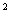 0,065 13.Меднение цилиндров Одно меднение четырех цилиндров на 100000 краско-оттисков (1,45 x 0,14 м)0,004 14.Изготовление микрофиш диапозитивов карт на стекле (пластике) (окрашивание изображений в один цвет)Одно стекло (0,12 x 0,14 м)0,082 15.Изготовление микрофильма для индикаторной системы типа ИНО-2Один микрофильм (12,7 x 0,035 м)0,011 16.Изготовление фильмированной полетной карты ФПКОдин фильм (15,0 x 0,18 м)0,065 17.Изготовление черно-белых и цветных микронегативов, микропозитивов (микрофиш)Одна микрофиша (0,105 x 0,148 м)0,001 18.Изготовление черно-белых и цветных копий топографических и специальных карт на фотопленкеОдна копия (0,5 x 0,6 м)0,007 19.Протирка фотопленки 17В361700 x 0,32 м 1,574 20.Протирка фотопленки 17В371700 x 0,32 м 1,262 21.Протирка основы монтажаАстролон 1,04 x 1,2 м 0,0004 22.Протирка фотоформОдна фотоформа (0,37 x 0,45 м)0,00005 23.Обработка бумажной подложки копииОдна копия (0,6 x 0,9 м)0,006 24.Обработка картонных сторонок переплетных крышекКартон (0,6 x 0,45 м)0,0001 25.Протирка фотоформ Одна фотоформа (0,6 x 0,5 м)0,00009 Наименование работ Наименование работ Единица измерения объема работ Норма расхода, кг, на одну операцию 1 1 2 3 1.Обеспыливание 35-мм и 32-мм (2 x 16) фильмовых материалов1.1.Текущий негатив перед печатью1000 м 0,016 1.2.Смонтированный негатив кинофильма1000 м 0,016 1.3.Негатив перезаписи фонограммы1000 м 0,016 1.4.Негатив изображения и фонограммы перед печатью эталонной копии, перед фестивальной и разовой печатью фильмокопии1000 м 0,020 1.5.Негатив изображения и фонограммы перед сдачей на кинокопировальную фабрику1000 м 0,020 1.6.Эталонная копия кинофильма перед сдачей на копировальную фабрику1000 м 0,016 1.7.Негатив изображения перед печатью промежуточного позитива1000 м 0,016 1.8.Промежуточный позитив перед печатью контратипа1000 м 0,020 1.9.Фильмовые материалы, поступившие в цех комбинированных съемок1000 м 0,020 1.10.Контратип (негатив) фонограммы перед печатью контрольной или пробной копии, перед разовой печатью фильмокопии1000 м 0,016 1.11.Негатив изображения и фонограммы перед малотиражной печатью фильмокопии и перед печатью фильмокопий на экспорт1000 и 0,012 1.12.Контратип и негатив фонограммы в процессе малотиражной и массовой печати фильмокопии1000 м 0,012 1.13.Контратип перед печатью 16-мм фильмокопий1000 м 0,020 1.14.Фильмокопии на экспорт:16-мм фильмокопии1000 м 0,008 35-мм фильмокопии1000 м 0,012 1.15.Контрольные фильмы, тесты1000 м 0,024 2. Протирка целлулоидных листов при мультработах и комбинированных съемках перед съемкой и печатьюОдин лист
(320 x 260 мм, 300 x 400 мм)0,001 3. Контрольная чистка отдельных загрязнений и царапин3.1.Негатив изображения и фонограммы при приеме ОТК1000 м 0,012 3.2.Контратип, промежуточный позитив при приеме ОТК1000 м 0,008 4.Чистка планшетов при изготовлении надписей300 шт. 
(320 x 480 мм)0,120 5.Чистка стекол для надписей 1 шт. 
(300 x 400 мм)0,001 6.2-метровая стартовка фильмовых материалов 100 частей кинофильма0,010 7.Ручная чистка в случае сильно загрязненного 35-мм негатива изображения при текущей печати фильмовых материалов1000 м 0,048 8.Глянцевание 35-мм фильмовых материалов и фильмокопий способом накатки1000 м 0,034 9.Удаление следов от зачистки основы, отдельных загрязнений и последующее обеспыливание исходных фильмовых материалов перед реставрацией1000 м 0,016 10.Удаление остатков клеющего агента склеивающей ленты с 35-мм фильмовых материалов50 склеек 0,016 11.Чистка при перематывании на ручном и авто-перематывателях 35П5-2М, А-342А, А-342Б при подготовке фильмокопий к реставрационно-профилактической обработке:фильмокопия 16-мм1000 м 0,015 фильмокопия 35-мм1000 м 0,026 12.Реставрация основы (глянцевание) на реставрационной машине 45П8 при скорости 600 м/ч:фильмокопия 16 мм1000 м 0,016*фильмокопия 35 мм 1000 м 0,036*Наименование и марка изделия Виды технического обслуживания Наименование выполняемых работ Норма расхода спирта, кг 1. Аппараты множительные "Эра-2", "Эра-М", "Вега"Через 30 экспонированийПротирка селеновых пластин 0,020 ТО-Н Протирка объектива репродукционной камеры0,005 ТО-НПротирка электризаторов 0,040 ТО-НПротирка экрана оригиналодержателя
    0,006 2. Аппараты электрографические ЭР-600К, ЭР-620К, ЭР-420Р ЕТО Протирка селенового барабана
    0,150 ТО-МПротирка электризаторов 0,020 ТО-МПротирка оптики 0,005 3. Аппараты множительные "Ксерокс"-660, 720, 740, 813, 914, 1035, 1038, 1050, 1060,ЕТО Протирка селенового барабана 0,025 1065, 3107, 4000, 4500 ТО-НПротирка электризаторов 0,040 ТО-Н Протирка экрана оргиналодержателя 0,005 (в килограммах на одно изделие)(в килограммах на одно изделие)(в килограммах на одно изделие)(в килограммах на одно изделие)(в килограммах на одно изделие)(в килограммах на одно изделие)(в килограммах на одно изделие)(в килограммах на одно изделие)(в килограммах на одно изделие)(в килограммах на одно изделие)(в килограммах на одно изделие)(в килограммах на одно изделие)Наименование и марка изделия Наименование и марка изделия Наименование и марка изделия Виды технического обслуживания Нефрас
С4-50/170 Масло
М-4/6В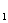 Масло
турбинное
Т46 Масло
132-08 Смазка
Литол-24 Смазка
ОКБ-122-7 Спирт этиловый ректифико-
ванный технический 1 1 1 2 3 4 5 6 7 8 9 1. 1. Кинопроекторы стационарные ЕТО --0,004 ----23КПК-2, 35КСА, 23КПК-3 ТОМ --0,017 ---0,012 ТО-КВ--0,150 -0,053 -0,022 Прочие виды ТО:через 6 ч работы--0,014 ----через 15 ч работы--0,010 ----через 25 ч с начала эксплуатации--0,700 ----через 50 ч с начала эксплуатации--0,700 ----через 200 ч с начала эксплуатации--0,700 ----через 300 ч работы--0,700 ----СР, КР--0,745 -0,205 -0,022 Консервация--0,045 -0,053 --Расконсер-
вация0,450 -0,745 -0,205 --2. 2. Киноустановки стационарные ТО-М ------0,007 СК и полустацио-
нарные ПК-2Н, КН-20 ТО-КВ --0,060 ---0,009 Прочие виды ТО:через 25 ч с начала эксплуатации--0,260 ----через 200 ч работы-0,028 -0,020 -0,048 -через 250 ч работы--0,260 ----СР, КР-0,028 0,260 0,020 -0,048 0,009 Консервация-0,028 0,060 0,020 -0,048 -Расконсер-
вация0,300 0,028 0,260 0,020 -0,048 -3.Кинопередвижки 35-мм пленки Кинопередвижки 35-мм пленки ТО-М ------0,003 ПК-1Н, КН-19 ПК-1Н, КН-19 ТО-КВ--0,030 ---0,004 Прочие виды ТО:через 25 ч с начала эксплуатации--0,130 ----через 200 ч работы-0,014 -0,010 -0,024 -через 250 ч работы--0,130 ----СР, КР-0,014 0,130 0,010 -0,024 0,004 Консервация-0,014 0,030 0,010 -0,024 -4.Кинопередвижки "Украина-7",Кинопередвижки "Украина-7",ТО-М ------0,002 "Украина-5""Украина-5"ТО-КВ------0,003 Прочие виды ТО:через 40 ч работы--0,068 ----через 2 месяца работы----0,020 --СР, КР--0,068 -0,140 -0,003 Консервация--0,068 -0,140 --Расконсер-
вация0,100 -0,068 -0,140 --5.Видеомагнито-
фоны "Электроника",Видеомагнито-
фоны "Электроника",ТО-М ------0,001 ВМ-12ВМ-12СР, КР --0,015 ---0,001 6.Магнитолы и магнитофоны Магнитолы и магнитофоны ТО-М ------0,001 ВМ-75К,ВМ-85К, "Легенда-404", "Эльфа-203",ВМ-75К,ВМ-85К, "Легенда-404", "Эльфа-203",через 500 ч работы --0,002 ----"Маяк-2336", "Юпитер-106 МК""Маяк-2336", "Юпитер-106 МК"СР, КР --0,002 ---0,001 Консервация--0,002 ----Расконсер-
вация--0,002 ----7.Войсковой радиотрансля-
ционный узел ВРТУ-50ПВойсковой радиотрансля-
ционный узел ВРТУ-50ПТО-ПГ ------0,007 8.Войсковой радиотрансляци-
онный узел 
ВРТУ-200Войсковой радиотрансляци-
онный узел 
ВРТУ-200ТО-ПГ ------0,013 9.Войсковой радиотрансляци-
онный узел 
ВРТУ-1000Войсковой радиотрансляци-
онный узел 
ВРТУ-1000ТО-ПГ ------0,047 10.Войсковая усилительная установка 
ВУУ-200Войсковая усилительная установка 
ВУУ-200ТО-ПГ ------0,008 11.Коммутационно-
усилительный блок КУБ-3Коммутационно-
усилительный блок КУБ-3ТО-ПГ ------0,008 12.Портативная звуковещатель-
ная станция 
ПЗС-20Портативная звуковещатель-
ная станция 
ПЗС-20ТО ПГ ------0,007 13.Формирователь телевизионных программФормирователь телевизионных программТО-ПГ ------0,010 14.Усилитель У-1СУсилитель У-1СТО ПГ ------0,014 15.Полевая трансляционная установка ПТУ-20Полевая трансляционная установка ПТУ-20ТО-ПГ ------0,012 16.Зарядно-
распределитель-
ное устройство ЗРУ-85Зарядно-
распределитель-
ное устройство ЗРУ-85ТО-ПГ ------0,008 17.Электрограф Э1 Электрограф Э1 ТО-ПГ ------0,042 Наименование и марка Наименование и марка Наименование и марка Наименование и марка Наименование и марка Наименование и марка Наименование и марка Наименование и марка Наименование и марка Наименование и марка Наименование и марка Наименование и марка Наименование и марка Наименование и марка Наименование и марка Наименование и марка Наименование и марка Наименование и марка Наименование и марка Наименование и марка Наименование и марка Наименование и марка Наименование и марка Наименование и марка Наименование и марка Наименование и марка Наименование и марка Норма расхода горючего, л/ч Норма расхода горючего, л/ч Норма расхода горючего, л/ч Норма расхода горючего, л/ч Норма расхода горючего, л/ч Норма расхода горючего, л/ч Норма расхода горючего, л/ч Норма расхода горючего, л/ч изделия изделия базовой машины (прицепа)базовой машины (прицепа)базовой машины (прицепа)базовой машины (прицепа)базовой машины (прицепа)базовой машины (прицепа)базовой машины (прицепа)двигателя привода спецоборудования двигателя привода спецоборудования двигателя привода спецоборудования двигателя привода спецоборудования двигателя привода спецоборудования двигателя привода спецоборудования двигателя привода спецоборудования двигателя привода спецоборудования двигателя привода спецоборудования двигателя привода спецоборудования горючего горючего горючего горючего горючего горючего горючего горючего 1 1 2 2 2 2 2 2 2 3 3 3 3 3 3 3 3 3 3 4 4 4 4 4 4 4 4 5 5 5 5 5 5 5 5 Специальные технические средства Специальные технические средства Специальные технические средства Специальные технические средства Специальные технические средства Специальные технические средства Специальные технические средства Специальные технические средства Специальные технические средства Специальные технические средства Специальные технические средства Специальные технические средства Специальные технические средства Специальные технические средства Специальные технические средства Специальные технические средства Специальные технические средства Специальные технические средства Специальные технические средства Специальные технические средства Специальные технические средства Специальные технические средства Специальные технические средства Специальные технические средства Специальные технические средства Специальные технические средства Специальные технические средства Специальные технические средства Специальные технические средства Специальные технические средства Специальные технические средства Специальные технические средства Специальные технические средства Специальные технические средства 1. Автоцистерны1.1.АЦК-5-260КрАЗ-260 КрАЗ-260 КрАЗ-260 КрАЗ-260 КрАЗ-260 КрАЗ-260 КрАЗ-260 КрАЗ-260 ЯМЗ-238Л ЯМЗ-238Л ЯМЗ-238Л ЯМЗ-238Л ЯМЗ-238Л ЯМЗ-238Л ЯМЗ-238Л ЯМЗ-238Л ЯМЗ-238Л ЯМЗ-238Л Топливо дизельное Топливо дизельное Топливо дизельное Топливо дизельное Топливо дизельное Топливо дизельное Топливо дизельное 14,0*14,0*14,0*14,0*14,0*14,0*14,0*14,0*________________
    * Нормы расхода горючего подлежат уточнению по мере накопления опыта эксплуатации.
________________
    * Нормы расхода горючего подлежат уточнению по мере накопления опыта эксплуатации.
________________
    * Нормы расхода горючего подлежат уточнению по мере накопления опыта эксплуатации.
________________
    * Нормы расхода горючего подлежат уточнению по мере накопления опыта эксплуатации.
________________
    * Нормы расхода горючего подлежат уточнению по мере накопления опыта эксплуатации.
________________
    * Нормы расхода горючего подлежат уточнению по мере накопления опыта эксплуатации.
________________
    * Нормы расхода горючего подлежат уточнению по мере накопления опыта эксплуатации.
________________
    * Нормы расхода горючего подлежат уточнению по мере накопления опыта эксплуатации.
________________
    * Нормы расхода горючего подлежат уточнению по мере накопления опыта эксплуатации.
________________
    * Нормы расхода горючего подлежат уточнению по мере накопления опыта эксплуатации.
________________
    * Нормы расхода горючего подлежат уточнению по мере накопления опыта эксплуатации.
________________
    * Нормы расхода горючего подлежат уточнению по мере накопления опыта эксплуатации.
________________
    * Нормы расхода горючего подлежат уточнению по мере накопления опыта эксплуатации.
________________
    * Нормы расхода горючего подлежат уточнению по мере накопления опыта эксплуатации.
________________
    * Нормы расхода горючего подлежат уточнению по мере накопления опыта эксплуатации.
________________
    * Нормы расхода горючего подлежат уточнению по мере накопления опыта эксплуатации.
________________
    * Нормы расхода горючего подлежат уточнению по мере накопления опыта эксплуатации.
________________
    * Нормы расхода горючего подлежат уточнению по мере накопления опыта эксплуатации.
________________
    * Нормы расхода горючего подлежат уточнению по мере накопления опыта эксплуатации.
________________
    * Нормы расхода горючего подлежат уточнению по мере накопления опыта эксплуатации.
________________
    * Нормы расхода горючего подлежат уточнению по мере накопления опыта эксплуатации.
________________
    * Нормы расхода горючего подлежат уточнению по мере накопления опыта эксплуатации.
________________
    * Нормы расхода горючего подлежат уточнению по мере накопления опыта эксплуатации.
________________
    * Нормы расхода горючего подлежат уточнению по мере накопления опыта эксплуатации.
________________
    * Нормы расхода горючего подлежат уточнению по мере накопления опыта эксплуатации.
________________
    * Нормы расхода горючего подлежат уточнению по мере накопления опыта эксплуатации.
________________
    * Нормы расхода горючего подлежат уточнению по мере накопления опыта эксплуатации.
________________
    * Нормы расхода горючего подлежат уточнению по мере накопления опыта эксплуатации.
________________
    * Нормы расхода горючего подлежат уточнению по мере накопления опыта эксплуатации.
________________
    * Нормы расхода горючего подлежат уточнению по мере накопления опыта эксплуатации.
________________
    * Нормы расхода горючего подлежат уточнению по мере накопления опыта эксплуатации.
________________
    * Нормы расхода горючего подлежат уточнению по мере накопления опыта эксплуатации.
________________
    * Нормы расхода горючего подлежат уточнению по мере накопления опыта эксплуатации.
________________
    * Нормы расхода горючего подлежат уточнению по мере накопления опыта эксплуатации.
________________
    * Нормы расхода горючего подлежат уточнению по мере накопления опыта эксплуатации.
1.2.АКЦ-4-255БКрАЗ-255Б КрАЗ-255Б КрАЗ-255Б КрАЗ-255Б КрАЗ-255Б КрАЗ-255Б КрАЗ-255Б КрАЗ-255Б ЯМЗ-238 ЯМЗ-238 ЯМЗ-238 ЯМЗ-238 ЯМЗ-238 ЯМЗ-238 ЯМЗ-238 ЯМЗ-238 ЯМЗ-238 ЯМЗ-238 То же То же То же То же То же То же То же То же 12,0 12,0 12,0 12,0 12,0 12,0 12,0 1.3.АКЦ-4-214, АКЦ-4-214МКрАЗ-214М КрАЗ-214М КрАЗ-214М КрАЗ-214М КрАЗ-214М КрАЗ-214М КрАЗ-214М КрАЗ-214М ЯАЗ-М206Б ЯАЗ-М206Б ЯАЗ-М206Б ЯАЗ-М206Б ЯАЗ-М206Б ЯАЗ-М206Б ЯАЗ-М206Б ЯАЗ-М206Б ЯАЗ-М206Б ЯАЗ-М206Б -"--"--"--"--"--"--"--"-22,0 22,0 22,0 22,0 22,0 22,0 22,0 1.4.АЦА-5,5-260КрАЗ-260 КрАЗ-260 КрАЗ-260 КрАЗ-260 КрАЗ-260 КрАЗ-260 КрАЗ-260 КрАЗ-260 ЯМЗ-238Л ЯМЗ-238Л ЯМЗ-238Л ЯМЗ-238Л ЯМЗ-238Л ЯМЗ-238Л ЯМЗ-238Л ЯМЗ-238Л ЯМЗ-238Л ЯМЗ-238Л -"--"--"--"--"--"--"--"-14,0*14,0*14,0*14,0*14,0*14,0*14,0*________________
    * Нормы расхода горючего подлежат уточнению по мере накопления опыта эксплуатации.
________________
    * Нормы расхода горючего подлежат уточнению по мере накопления опыта эксплуатации.
________________
    * Нормы расхода горючего подлежат уточнению по мере накопления опыта эксплуатации.
________________
    * Нормы расхода горючего подлежат уточнению по мере накопления опыта эксплуатации.
________________
    * Нормы расхода горючего подлежат уточнению по мере накопления опыта эксплуатации.
________________
    * Нормы расхода горючего подлежат уточнению по мере накопления опыта эксплуатации.
________________
    * Нормы расхода горючего подлежат уточнению по мере накопления опыта эксплуатации.
________________
    * Нормы расхода горючего подлежат уточнению по мере накопления опыта эксплуатации.
________________
    * Нормы расхода горючего подлежат уточнению по мере накопления опыта эксплуатации.
________________
    * Нормы расхода горючего подлежат уточнению по мере накопления опыта эксплуатации.
________________
    * Нормы расхода горючего подлежат уточнению по мере накопления опыта эксплуатации.
________________
    * Нормы расхода горючего подлежат уточнению по мере накопления опыта эксплуатации.
________________
    * Нормы расхода горючего подлежат уточнению по мере накопления опыта эксплуатации.
________________
    * Нормы расхода горючего подлежат уточнению по мере накопления опыта эксплуатации.
________________
    * Нормы расхода горючего подлежат уточнению по мере накопления опыта эксплуатации.
________________
    * Нормы расхода горючего подлежат уточнению по мере накопления опыта эксплуатации.
________________
    * Нормы расхода горючего подлежат уточнению по мере накопления опыта эксплуатации.
________________
    * Нормы расхода горючего подлежат уточнению по мере накопления опыта эксплуатации.
________________
    * Нормы расхода горючего подлежат уточнению по мере накопления опыта эксплуатации.
________________
    * Нормы расхода горючего подлежат уточнению по мере накопления опыта эксплуатации.
________________
    * Нормы расхода горючего подлежат уточнению по мере накопления опыта эксплуатации.
________________
    * Нормы расхода горючего подлежат уточнению по мере накопления опыта эксплуатации.
________________
    * Нормы расхода горючего подлежат уточнению по мере накопления опыта эксплуатации.
________________
    * Нормы расхода горючего подлежат уточнению по мере накопления опыта эксплуатации.
________________
    * Нормы расхода горючего подлежат уточнению по мере накопления опыта эксплуатации.
________________
    * Нормы расхода горючего подлежат уточнению по мере накопления опыта эксплуатации.
________________
    * Нормы расхода горючего подлежат уточнению по мере накопления опыта эксплуатации.
________________
    * Нормы расхода горючего подлежат уточнению по мере накопления опыта эксплуатации.
________________
    * Нормы расхода горючего подлежат уточнению по мере накопления опыта эксплуатации.
________________
    * Нормы расхода горючего подлежат уточнению по мере накопления опыта эксплуатации.
________________
    * Нормы расхода горючего подлежат уточнению по мере накопления опыта эксплуатации.
________________
    * Нормы расхода горючего подлежат уточнению по мере накопления опыта эксплуатации.
________________
    * Нормы расхода горючего подлежат уточнению по мере накопления опыта эксплуатации.
________________
    * Нормы расхода горючего подлежат уточнению по мере накопления опыта эксплуатации.
________________
    * Нормы расхода горючего подлежат уточнению по мере накопления опыта эксплуатации.
1.5.АЦГ-5-4320АЦГ-5-4320Урал-4320 Урал-4320 Урал-4320 Урал-4320 Урал-4320 Урал-4320 Урал-4320 Урал-4320 КамАЗ-740 КамАЗ-740 КамАЗ-740 КамАЗ-740 КамАЗ-740 КамАЗ-740 КамАЗ-740 КамАЗ-740 КамАЗ-740 -"--"--"--"--"--"--"--"--"-11,5 11,5 11,5 11,5 11,5 11,5 1.6.АЦГ-5-375АЦГ-5-375Урал-375Е Урал-375Е Урал-375Е Урал-375Е Урал-375Е Урал-375Е Урал-375Е Урал-375Е ЗИЛ-375 ЗИЛ-375 ЗИЛ-375 ЗИЛ-375 ЗИЛ-375 ЗИЛ-375 ЗИЛ-375 ЗИЛ-375 ЗИЛ-375 Бензин автомобиль-
ный Бензин автомобиль-
ный Бензин автомобиль-
ный Бензин автомобиль-
ный Бензин автомобиль-
ный Бензин автомобиль-
ный Бензин автомобиль-
ный Бензин автомобиль-
ный Бензин автомобиль-
ный 16,5 16,5 16,5 16,5 16,5 16,5 2. Перекачивающие станцииПерекачивающие станции2.1.ПСК-50МПСК-50МГАЗ-66-02 ГАЗ-66-02 ГАЗ-66-02 ГАЗ-66-02 ГАЗ-66-02 ГАЗ-66-02 ГАЗ-66-02 ГАЗ-66-02 ЗМЗ-66 ЗМЗ-66 ЗМЗ-66 ЗМЗ-66 ЗМЗ-66 ЗМЗ-66 ЗМЗ-66 ЗМЗ-66 ЗМЗ-66 Бензин автомобиль-
ный Бензин автомобиль-
ный Бензин автомобиль-
ный Бензин автомобиль-
ный Бензин автомобиль-
ный Бензин автомобиль-
ный Бензин автомобиль-
ный Бензин автомобиль-
ный Бензин автомобиль-
ный 18,0 18,0 18,0 18,0 18,0 18,0 2.2.ПСК-50ПСК-50ГАЗ-63А ГАЗ-63А ГАЗ-63А ГАЗ-63А ГАЗ-63А ГАЗ-63А ГАЗ-63А ГАЗ-63А ГАЗ-51 ГАЗ-51 ГАЗ-51 ГАЗ-51 ГАЗ-51 ГАЗ-51 ГАЗ-51 ГАЗ-51 ГАЗ-51 То же То же То же То же То же То же То же То же То же 15,0 15,0 15,0 15,0 15,0 15,0 3. Мотонасосные установкиМотонасосные установки3.1.МНУК-50МНУК-50ТАПЗ-755В ТАПЗ-755В ТАПЗ-755В ТАПЗ-755В ТАПЗ-755В ТАПЗ-755В ТАПЗ-755В ТАПЗ-755В ЗМЗ-24-01 ЗМЗ-24-01 ЗМЗ-24-01 ЗМЗ-24-01 ЗМЗ-24-01 ЗМЗ-24-01 ЗМЗ-24-01 ЗМЗ-24-01 ЗМЗ-24-01 Бензин автомобиль-
ный Бензин автомобиль-
ный Бензин автомобиль-
ный Бензин автомобиль-
ный Бензин автомобиль-
ный Бензин автомобиль-
ный Бензин автомобиль-
ный Бензин автомобиль-
ный Бензин автомобиль-
ный 10,0 10,0 10,0 10,0 10,0 10,0 3.2.МНУК-40МНУК-401-П-1 1-П-1 1-П-1 1-П-1 1-П-1 1-П-1 1-П-1 1-П-1 "Москвич-408""Москвич-408""Москвич-408""Москвич-408""Москвич-408""Москвич-408""Москвич-408""Москвич-408""Москвич-408"То же То же То же То же То же То же То же То же То же 9,0 9,0 9,0 9,0 9,0 9,0 3.3.МНУК-30МНУК-301-П-1 1-П-1 1-П-1 1-П-1 1-П-1 1-П-1 1-П-1 1-П-1 "Москвич-407""Москвич-407""Москвич-407""Москвич-407""Москвич-407""Москвич-407""Москвич-407""Москвич-407""Москвич-407"-"--"--"--"--"--"--"--"--"-8,5 8,5 8,5 8,5 8,5 8,5 3.4.МНУП-30МНУП-30ГАЗ-704 ГАЗ-704 ГАЗ-704 ГАЗ-704 ГАЗ-704 ГАЗ-704 ГАЗ-704 ГАЗ-704 УД-25Г УД-25Г УД-25Г УД-25Г УД-25Г УД-25Г УД-25Г УД-25Г УД-25Г -"--"--"--"--"--"--"--"--"-3,0 3,0 3,0 3,0 3,0 3,0 3.5.МНУП-25МНУП-251-П-1 1-П-1 1-П-1 1-П-1 1-П-1 1-П-1 1-П-1 1-П-1 УД-2 УД-2 УД-2 УД-2 УД-2 УД-2 УД-2 УД-2 УД-2 -"--"--"--"--"--"--"--"--"-3,5 3,5 3,5 3,5 3,5 3,5 3.6.МНУРГ-75МНУРГ-75ТАПЗ-755 ТАПЗ-755 ТАПЗ-755 ТАПЗ-755 ТАПЗ-755 ТАПЗ-755 ТАПЗ-755 ТАПЗ-755 ЗМЗ-24-01 ЗМЗ-24-01 ЗМЗ-24-01 ЗМЗ-24-01 ЗМЗ-24-01 ЗМЗ-24-01 ЗМЗ-24-01 ЗМЗ-24-01 ЗМЗ-24-01 -"--"--"--"--"--"--"--"--"-10,0 10,0 10,0 10,0 10,0 10,0 3.7.МНУРГ-60МНУРГ-60ТАПЗ-755В ТАПЗ-755В ТАПЗ-755В ТАПЗ-755В ТАПЗ-755В ТАПЗ-755В ТАПЗ-755В ТАПЗ-755В "Москвич-408""Москвич-408""Москвич-408""Москвич-408""Москвич-408""Москвич-408""Москвич-408""Москвич-408""Москвич-408"Бензин автомобиль-
ный Бензин автомобиль-
ный Бензин автомобиль-
ный Бензин автомобиль-
ный Бензин автомобиль-
ный Бензин автомобиль-
ный Бензин автомобиль-
ный Бензин автомобиль-
ный Бензин автомобиль-
ный 9,0 9,0 9,0 9,0 9,0 9,0 3.8.МНУРГ-50МНУРГ-50ТАПЗ-755 ТАПЗ-755 ТАПЗ-755 ТАПЗ-755 ТАПЗ-755 ТАПЗ-755 ТАПЗ-755 ТАПЗ-755 "Москвич-408""Москвич-408""Москвич-408""Москвич-408""Москвич-408""Москвич-408""Москвич-408""Москвич-408""Москвич-408"То же То же То же То же То же То же То же То же То же 9,0 9,0 9,0 9,0 9,0 9,0 4. Подвижные лабораторииПодвижные лаборатории4.1.ПЛГ-3, ПЛГ-ЗМПЛГ-3, ПЛГ-ЗМУрал-375, КамАЗ-4310 с прицепом 2-ПН-4М Урал-375, КамАЗ-4310 с прицепом 2-ПН-4М Урал-375, КамАЗ-4310 с прицепом 2-ПН-4М Урал-375, КамАЗ-4310 с прицепом 2-ПН-4М Урал-375, КамАЗ-4310 с прицепом 2-ПН-4М Урал-375, КамАЗ-4310 с прицепом 2-ПН-4М Урал-375, КамАЗ-4310 с прицепом 2-ПН-4М Урал-375, КамАЗ-4310 с прицепом 2-ПН-4М Электрические агрегаты АБ-8 с двигателем "Москвич-407"Электрические агрегаты АБ-8 с двигателем "Москвич-407"Электрические агрегаты АБ-8 с двигателем "Москвич-407"Электрические агрегаты АБ-8 с двигателем "Москвич-407"Электрические агрегаты АБ-8 с двигателем "Москвич-407"Электрические агрегаты АБ-8 с двигателем "Москвич-407"Электрические агрегаты АБ-8 с двигателем "Москвич-407"Электрические агрегаты АБ-8 с двигателем "Москвич-407"Электрические агрегаты АБ-8 с двигателем "Москвич-407"Бензин автомобиль-
ный Бензин автомобиль-
ный Бензин автомобиль-
ный Бензин автомобиль-
ный Бензин автомобиль-
ный Бензин автомобиль-
ный Бензин автомобиль-
ный Бензин автомобиль-
ный Бензин автомобиль-
ный 6,5 6,5 6,5 6,5 6,5 6,5 Отопительные установки ОВ-65Б, ОВ-65Г:Отопительные установки ОВ-65Б, ОВ-65Г:Отопительные установки ОВ-65Б, ОВ-65Г:Отопительные установки ОВ-65Б, ОВ-65Г:Отопительные установки ОВ-65Б, ОВ-65Г:Отопительные установки ОВ-65Б, ОВ-65Г:Отопительные установки ОВ-65Б, ОВ-65Г:Отопительные установки ОВ-65Б, ОВ-65Г:Отопительные установки ОВ-65Б, ОВ-65Г:Топливо дизельное Топливо дизельное Топливо дизельное Топливо дизельное Топливо дизельное Топливо дизельное Топливо дизельное Топливо дизельное Топливо дизельное при полном режимепри полном режимепри полном режимепри полном режимепри полном режимепри полном режимепри полном режимепри полном режимепри полном режиме1,0 1,0 1,0 1,0 1,0 1,0 при частичном режимепри частичном режимепри частичном режимепри частичном режимепри частичном режимепри частичном режимепри частичном режимепри частичном режимепри частичном режиме0,8 0,8 0,8 0,8 0,8 0,8 4.2.ПЛГ-2, ПЛГ-2М ПЛГ-2, ПЛГ-2М ГАЗ-66 с прицепом 
1-АП-1,5 ГАЗ-66 с прицепом 
1-АП-1,5 ГАЗ-66 с прицепом 
1-АП-1,5 ГАЗ-66 с прицепом 
1-АП-1,5 ГАЗ-66 с прицепом 
1-АП-1,5 ГАЗ-66 с прицепом 
1-АП-1,5 ГАЗ-66 с прицепом 
1-АП-1,5 ГАЗ-66 с прицепом 
1-АП-1,5 Электрические агрегаты АБ-4 с двигателем 
УД-25ГЭлектрические агрегаты АБ-4 с двигателем 
УД-25ГЭлектрические агрегаты АБ-4 с двигателем 
УД-25ГЭлектрические агрегаты АБ-4 с двигателем 
УД-25ГЭлектрические агрегаты АБ-4 с двигателем 
УД-25ГЭлектрические агрегаты АБ-4 с двигателем 
УД-25ГЭлектрические агрегаты АБ-4 с двигателем 
УД-25ГЭлектрические агрегаты АБ-4 с двигателем 
УД-25ГЭлектрические агрегаты АБ-4 с двигателем 
УД-25ГБензин автомобиль-
ный Бензин автомобиль-
ный Бензин автомобиль-
ный Бензин автомобиль-
ный Бензин автомобиль-
ный Бензин автомобиль-
ный Бензин автомобиль-
ный Бензин автомобиль-
ный Бензин автомобиль-
ный 3,6 3,6 3,6 3,6 3,6 3,6 Отопительная установка ОЗООтопительная установка ОЗООтопительная установка ОЗООтопительная установка ОЗООтопительная установка ОЗООтопительная установка ОЗООтопительная установка ОЗООтопительная установка ОЗООтопительная установка ОЗОТо же То же То же То же То же То же То же То же То же 0,5 0,5 0,5 0,5 0,5 0,5 Технические средства для горючегоТехнические средства для горючегоТехнические средства для горючегоТехнические средства для горючегоТехнические средства для горючегоТехнические средства для горючегоТехнические средства для горючегоТехнические средства для горючегоТехнические средства для горючегоТехнические средства для горючегоТехнические средства для горючегоТехнические средства для горючегоТехнические средства для горючегоТехнические средства для горючегоТехнические средства для горючегоТехнические средства для горючегоТехнические средства для горючегоТехнические средства для горючегоТехнические средства для горючегоТехнические средства для горючегоТехнические средства для горючегоТехнические средства для горючегоТехнические средства для горючегоТехнические средства для горючегоТехнические средства для горючегоТехнические средства для горючегоТехнические средства для горючегоТехнические средства для горючегоТехнические средства для горючегоТехнические средства для горючегоТехнические средства для горючегоТехнические средства для горючегоТехнические средства для горючегоТехнические средства для горючего5.Автотопливо-
заправщики
    Автотопливо-
заправщики
    Автотопливо-
заправщики
    5.1.АТЗ-90, АТЗ-60 АТЗ-90, АТЗ-60 АТЗ-90, АТЗ-60 Тягач МАЗ-74103, полуприцеп ЧМЗАП-8685Тягач МАЗ-74103, полуприцеп ЧМЗАП-8685Тягач МАЗ-74103, полуприцеп ЧМЗАП-8685Тягач МАЗ-74103, полуприцеп ЧМЗАП-8685Тягач МАЗ-74103, полуприцеп ЧМЗАП-8685Тягач МАЗ-74103, полуприцеп ЧМЗАП-8685Тягач МАЗ-74103, полуприцеп ЧМЗАП-8685ЯМЗ-238Г ЯМЗ-238Г ЯМЗ-238Г ЯМЗ-238Г ЯМЗ-238Г ЯМЗ-238Г ЯМЗ-238Г ЯМЗ-238Г ЯМЗ-238Г ЯМЗ-238Г Топливо дизельное Топливо дизельное Топливо дизельное Топливо дизельное Топливо дизельное Топливо дизельное Топливо дизельное Топливо дизельное 35,0*35,0*35,0*35,0*35,0*35,0*________________
    * Нормы расхода горючего подлежат уточнению по мере накопления опыта эксплуатации.
________________
    * Нормы расхода горючего подлежат уточнению по мере накопления опыта эксплуатации.
________________
    * Нормы расхода горючего подлежат уточнению по мере накопления опыта эксплуатации.
________________
    * Нормы расхода горючего подлежат уточнению по мере накопления опыта эксплуатации.
________________
    * Нормы расхода горючего подлежат уточнению по мере накопления опыта эксплуатации.
________________
    * Нормы расхода горючего подлежат уточнению по мере накопления опыта эксплуатации.
________________
    * Нормы расхода горючего подлежат уточнению по мере накопления опыта эксплуатации.
________________
    * Нормы расхода горючего подлежат уточнению по мере накопления опыта эксплуатации.
________________
    * Нормы расхода горючего подлежат уточнению по мере накопления опыта эксплуатации.
________________
    * Нормы расхода горючего подлежат уточнению по мере накопления опыта эксплуатации.
________________
    * Нормы расхода горючего подлежат уточнению по мере накопления опыта эксплуатации.
________________
    * Нормы расхода горючего подлежат уточнению по мере накопления опыта эксплуатации.
________________
    * Нормы расхода горючего подлежат уточнению по мере накопления опыта эксплуатации.
________________
    * Нормы расхода горючего подлежат уточнению по мере накопления опыта эксплуатации.
________________
    * Нормы расхода горючего подлежат уточнению по мере накопления опыта эксплуатации.
________________
    * Нормы расхода горючего подлежат уточнению по мере накопления опыта эксплуатации.
________________
    * Нормы расхода горючего подлежат уточнению по мере накопления опыта эксплуатации.
________________
    * Нормы расхода горючего подлежат уточнению по мере накопления опыта эксплуатации.
________________
    * Нормы расхода горючего подлежат уточнению по мере накопления опыта эксплуатации.
________________
    * Нормы расхода горючего подлежат уточнению по мере накопления опыта эксплуатации.
________________
    * Нормы расхода горючего подлежат уточнению по мере накопления опыта эксплуатации.
________________
    * Нормы расхода горючего подлежат уточнению по мере накопления опыта эксплуатации.
________________
    * Нормы расхода горючего подлежат уточнению по мере накопления опыта эксплуатации.
________________
    * Нормы расхода горючего подлежат уточнению по мере накопления опыта эксплуатации.
________________
    * Нормы расхода горючего подлежат уточнению по мере накопления опыта эксплуатации.
________________
    * Нормы расхода горючего подлежат уточнению по мере накопления опыта эксплуатации.
________________
    * Нормы расхода горючего подлежат уточнению по мере накопления опыта эксплуатации.
________________
    * Нормы расхода горючего подлежат уточнению по мере накопления опыта эксплуатации.
________________
    * Нормы расхода горючего подлежат уточнению по мере накопления опыта эксплуатации.
________________
    * Нормы расхода горючего подлежат уточнению по мере накопления опыта эксплуатации.
________________
    * Нормы расхода горючего подлежат уточнению по мере накопления опыта эксплуатации.
________________
    * Нормы расхода горючего подлежат уточнению по мере накопления опыта эксплуатации.
________________
    * Нормы расхода горючего подлежат уточнению по мере накопления опыта эксплуатации.
________________
    * Нормы расхода горючего подлежат уточнению по мере накопления опыта эксплуатации.
________________
    * Нормы расхода горючего подлежат уточнению по мере накопления опыта эксплуатации.
5.2.ТЗ-30 ТЗ-30 ТЗ-30 Тягач МАЗ-7410, полуприцеп МАЗ-9989Тягач МАЗ-7410, полуприцеп МАЗ-9989Тягач МАЗ-7410, полуприцеп МАЗ-9989Тягач МАЗ-7410, полуприцеп МАЗ-9989Тягач МАЗ-7410, полуприцеп МАЗ-9989Тягач МАЗ-7410, полуприцеп МАЗ-9989Тягач МАЗ-7410, полуприцеп МАЗ-9989ЗМЗ-53 ЗМЗ-53 ЗМЗ-53 ЗМЗ-53 ЗМЗ-53 ЗМЗ-53 ЗМЗ-53 ЗМЗ-53 ЗМЗ-53 ЗМЗ-53 ЗМЗ-53 Бензин автомобиль-
ный Бензин автомобиль-
ный Бензин автомобиль-
ный Бензин автомобиль-
ный Бензин автомобиль-
ный Бензин автомобиль-
ный Бензин автомобиль-
ный 21,0*21,0*21,0*21,0*21,0*21,0*________________
    * Нормы расхода горючего подлежат уточнению по мере накопления опыта эксплуатации.
________________
    * Нормы расхода горючего подлежат уточнению по мере накопления опыта эксплуатации.
________________
    * Нормы расхода горючего подлежат уточнению по мере накопления опыта эксплуатации.
________________
    * Нормы расхода горючего подлежат уточнению по мере накопления опыта эксплуатации.
________________
    * Нормы расхода горючего подлежат уточнению по мере накопления опыта эксплуатации.
________________
    * Нормы расхода горючего подлежат уточнению по мере накопления опыта эксплуатации.
________________
    * Нормы расхода горючего подлежат уточнению по мере накопления опыта эксплуатации.
________________
    * Нормы расхода горючего подлежат уточнению по мере накопления опыта эксплуатации.
________________
    * Нормы расхода горючего подлежат уточнению по мере накопления опыта эксплуатации.
________________
    * Нормы расхода горючего подлежат уточнению по мере накопления опыта эксплуатации.
________________
    * Нормы расхода горючего подлежат уточнению по мере накопления опыта эксплуатации.
________________
    * Нормы расхода горючего подлежат уточнению по мере накопления опыта эксплуатации.
________________
    * Нормы расхода горючего подлежат уточнению по мере накопления опыта эксплуатации.
________________
    * Нормы расхода горючего подлежат уточнению по мере накопления опыта эксплуатации.
________________
    * Нормы расхода горючего подлежат уточнению по мере накопления опыта эксплуатации.
________________
    * Нормы расхода горючего подлежат уточнению по мере накопления опыта эксплуатации.
________________
    * Нормы расхода горючего подлежат уточнению по мере накопления опыта эксплуатации.
________________
    * Нормы расхода горючего подлежат уточнению по мере накопления опыта эксплуатации.
________________
    * Нормы расхода горючего подлежат уточнению по мере накопления опыта эксплуатации.
________________
    * Нормы расхода горючего подлежат уточнению по мере накопления опыта эксплуатации.
________________
    * Нормы расхода горючего подлежат уточнению по мере накопления опыта эксплуатации.
________________
    * Нормы расхода горючего подлежат уточнению по мере накопления опыта эксплуатации.
________________
    * Нормы расхода горючего подлежат уточнению по мере накопления опыта эксплуатации.
________________
    * Нормы расхода горючего подлежат уточнению по мере накопления опыта эксплуатации.
________________
    * Нормы расхода горючего подлежат уточнению по мере накопления опыта эксплуатации.
________________
    * Нормы расхода горючего подлежат уточнению по мере накопления опыта эксплуатации.
________________
    * Нормы расхода горючего подлежат уточнению по мере накопления опыта эксплуатации.
________________
    * Нормы расхода горючего подлежат уточнению по мере накопления опыта эксплуатации.
________________
    * Нормы расхода горючего подлежат уточнению по мере накопления опыта эксплуатации.
________________
    * Нормы расхода горючего подлежат уточнению по мере накопления опыта эксплуатации.
________________
    * Нормы расхода горючего подлежат уточнению по мере накопления опыта эксплуатации.
________________
    * Нормы расхода горючего подлежат уточнению по мере накопления опыта эксплуатации.
________________
    * Нормы расхода горючего подлежат уточнению по мере накопления опыта эксплуатации.
________________
    * Нормы расхода горючего подлежат уточнению по мере накопления опыта эксплуатации.
________________
    * Нормы расхода горючего подлежат уточнению по мере накопления опыта эксплуатации.
5.3.ТЗ-22 ТЗ-22 ТЗ-22 Тягач КрАЗ-258, полуприцеп 
ЧМЗАП-5524ПТягач КрАЗ-258, полуприцеп 
ЧМЗАП-5524ПТягач КрАЗ-258, полуприцеп 
ЧМЗАП-5524ПТягач КрАЗ-258, полуприцеп 
ЧМЗАП-5524ПТягач КрАЗ-258, полуприцеп 
ЧМЗАП-5524ПТягач КрАЗ-258, полуприцеп 
ЧМЗАП-5524ПТягач КрАЗ-258, полуприцеп 
ЧМЗАП-5524ПТягач КрАЗ-258, полуприцеп 
ЧМЗАП-5524ПГАЗ-52 ГАЗ-52 ГАЗ-52 ГАЗ-52 ГАЗ-52 ГАЗ-52 ГАЗ-52 ГАЗ-52 ГАЗ-52 ГАЗ-52 То же То же То же То же То же То же То же То же 15,0 15,0 15,0 15,0 15,0 5.4.АТЗ-9,3-260, АТЗ-9.3-260М АТЗ-9,3-260, АТЗ-9.3-260М АТЗ-9,3-260, АТЗ-9.3-260М КрАЗ-260КрАЗ-260КрАЗ-260КрАЗ-260КрАЗ-260КрАЗ-260КрАЗ-260КрАЗ-260ЯМЗ-238Л ЯМЗ-238Л ЯМЗ-238Л ЯМЗ-238Л ЯМЗ-238Л ЯМЗ-238Л ЯМЗ-238Л ЯМЗ-238Л ЯМЗ-238Л ЯМЗ-238Л Топливо дизельное Топливо дизельное Топливо дизельное Топливо дизельное Топливо дизельное Топливо дизельное Топливо дизельное Топливо дизельное 14,0*14,0*14,0*14,0*14,0*________________
    * Нормы расхода горючего подлежат уточнению по мере накопления опыта эксплуатации.
________________
    * Нормы расхода горючего подлежат уточнению по мере накопления опыта эксплуатации.
________________
    * Нормы расхода горючего подлежат уточнению по мере накопления опыта эксплуатации.
________________
    * Нормы расхода горючего подлежат уточнению по мере накопления опыта эксплуатации.
________________
    * Нормы расхода горючего подлежат уточнению по мере накопления опыта эксплуатации.
________________
    * Нормы расхода горючего подлежат уточнению по мере накопления опыта эксплуатации.
________________
    * Нормы расхода горючего подлежат уточнению по мере накопления опыта эксплуатации.
________________
    * Нормы расхода горючего подлежат уточнению по мере накопления опыта эксплуатации.
________________
    * Нормы расхода горючего подлежат уточнению по мере накопления опыта эксплуатации.
________________
    * Нормы расхода горючего подлежат уточнению по мере накопления опыта эксплуатации.
________________
    * Нормы расхода горючего подлежат уточнению по мере накопления опыта эксплуатации.
________________
    * Нормы расхода горючего подлежат уточнению по мере накопления опыта эксплуатации.
________________
    * Нормы расхода горючего подлежат уточнению по мере накопления опыта эксплуатации.
________________
    * Нормы расхода горючего подлежат уточнению по мере накопления опыта эксплуатации.
________________
    * Нормы расхода горючего подлежат уточнению по мере накопления опыта эксплуатации.
________________
    * Нормы расхода горючего подлежат уточнению по мере накопления опыта эксплуатации.
________________
    * Нормы расхода горючего подлежат уточнению по мере накопления опыта эксплуатации.
________________
    * Нормы расхода горючего подлежат уточнению по мере накопления опыта эксплуатации.
________________
    * Нормы расхода горючего подлежат уточнению по мере накопления опыта эксплуатации.
________________
    * Нормы расхода горючего подлежат уточнению по мере накопления опыта эксплуатации.
________________
    * Нормы расхода горючего подлежат уточнению по мере накопления опыта эксплуатации.
________________
    * Нормы расхода горючего подлежат уточнению по мере накопления опыта эксплуатации.
________________
    * Нормы расхода горючего подлежат уточнению по мере накопления опыта эксплуатации.
________________
    * Нормы расхода горючего подлежат уточнению по мере накопления опыта эксплуатации.
________________
    * Нормы расхода горючего подлежат уточнению по мере накопления опыта эксплуатации.
________________
    * Нормы расхода горючего подлежат уточнению по мере накопления опыта эксплуатации.
________________
    * Нормы расхода горючего подлежат уточнению по мере накопления опыта эксплуатации.
________________
    * Нормы расхода горючего подлежат уточнению по мере накопления опыта эксплуатации.
________________
    * Нормы расхода горючего подлежат уточнению по мере накопления опыта эксплуатации.
________________
    * Нормы расхода горючего подлежат уточнению по мере накопления опыта эксплуатации.
________________
    * Нормы расхода горючего подлежат уточнению по мере накопления опыта эксплуатации.
________________
    * Нормы расхода горючего подлежат уточнению по мере накопления опыта эксплуатации.
________________
    * Нормы расхода горючего подлежат уточнению по мере накопления опыта эксплуатации.
________________
    * Нормы расхода горючего подлежат уточнению по мере накопления опыта эксплуатации.
________________
    * Нормы расхода горючего подлежат уточнению по мере накопления опыта эксплуатации.
5.5.ТЗ-8-255Б, ТЗ-8-255Б1 ТЗ-8-255Б, ТЗ-8-255Б1 ТЗ-8-255Б, ТЗ-8-255Б1 КрАЗ-238БКрАЗ-238БКрАЗ-238БКрАЗ-238БКрАЗ-238БКрАЗ-238БКрАЗ-238БКрАЗ-238БКрАЗ-238БЯМЗ-238 ЯМЗ-238 ЯМЗ-238 ЯМЗ-238 ЯМЗ-238 ЯМЗ-238 ЯМЗ-238 ЯМЗ-238 ЯМЗ-238 ЯМЗ-238 То же То же То же То же То же То же То же То же 12,0 12,0 12,0 12,0 5.6.ТЗА-7,5-5334, ТЗА-7,5-500А ТЗА-7,5-5334, ТЗА-7,5-500А ТЗА-7,5-5334, ТЗА-7,5-500А МАЗ-5334, МАЗ-500АМАЗ-5334, МАЗ-500АМАЗ-5334, МАЗ-500АМАЗ-5334, МАЗ-500АМАЗ-5334, МАЗ-500АМАЗ-5334, МАЗ-500АМАЗ-5334, МАЗ-500АМАЗ-5334, МАЗ-500АМАЗ-5334, МАЗ-500АЯМЗ-236 ЯМЗ-236 ЯМЗ-236 ЯМЗ-236 ЯМЗ-236 ЯМЗ-236 ЯМЗ-236 ЯМЗ-236 ЯМЗ-236 ЯМЗ-236 -"--"--"--"--"--"--"--"-8,3 8,3 8,3 8,3 5.7.АТЗ-4,4-131, АТЗ-4-131, 
АЦЗ-4,4-131, АЦЗ-4-131АТЗ-4,4-131, АТЗ-4-131, 
АЦЗ-4,4-131, АЦЗ-4-131АТЗ-4,4-131, АТЗ-4-131, 
АЦЗ-4,4-131, АЦЗ-4-131ЗИЛ-131 ЗИЛ-131 ЗИЛ-131 ЗИЛ-131 ЗИЛ-131 ЗИЛ-131 ЗИЛ-131 ЗИЛ-131 ЗИЛ-131 ЗИЛ-131 ЗИЛ-131 ЗИЛ-131 ЗИЛ-131 ЗИЛ-131 ЗИЛ-131 ЗИЛ-131 ЗИЛ-131 ЗИЛ-131 ЗИЛ-131 Бензин автомобильный Бензин автомобильный Бензин автомобильный Бензин автомобильный Бензин автомобильный Бензин автомобильный Бензин автомобильный Бензин автомобильный 12,0 12,0 12,0 12,0 5.8.ТЗ-2-66ДТЗ-2-66ДТЗ-2-66ДГАЗ-66-04 ГАЗ-66-04 ГАЗ-66-04 ГАЗ-66-04 ГАЗ-66-04 ГАЗ-66-04 ГАЗ-66-04 ГАЗ-66-04 ГАЗ-66-04 ЗМЗ-66 ЗМЗ-66 ЗМЗ-66 ЗМЗ-66 ЗМЗ-66 ЗМЗ-66 ЗМЗ-66 ЗМЗ-66 ЗМЗ-66 ЗМЗ-66 То же То же То же То же То же То же То же То же 7,0 7,0 7,0 7,0 6.Автомаслозаправщики МЗ-66, М3-66AАвтомаслозаправщики МЗ-66, М3-66AАвтомаслозаправщики МЗ-66, М3-66AГАЗ-66 ГАЗ-66 ГАЗ-66 ГАЗ-66 ГАЗ-66 ГАЗ-66 ГАЗ-66 ГАЗ-66 ГАЗ-66 ЗМЗ-66 ЗМЗ-66 ЗМЗ-66 ЗМЗ-66 ЗМЗ-66 ЗМЗ-66 ЗМЗ-66 ЗМЗ-66 ЗМЗ-66 ЗМЗ-66 -"--"--"--"--"--"--"--"-7,0 7,0 7,0 7,0 7.Автотопливомасло-
заправщикиАвтотопливомасло-
заправщикиАвтотопливомасло-
заправщики7.1.АТМЗ 5,5-4310, АТМЗ-5,5-4320АТМЗ 5,5-4310, АТМЗ-5,5-4320АТМЗ 5,5-4310, АТМЗ-5,5-4320КамАЗ-4310, Урал-4320 КамАЗ-4310, Урал-4320 КамАЗ-4310, Урал-4320 КамАЗ-4310, Урал-4320 КамАЗ-4310, Урал-4320 КамАЗ-4310, Урал-4320 КамАЗ-4310, Урал-4320 КамАЗ-4310, Урал-4320 КамАЗ-4310, Урал-4320 КамАЗ-740 КамАЗ-740 КамАЗ-740 КамАЗ-740 КамАЗ-740 КамАЗ-740 КамАЗ-740 КамАЗ-740 КамАЗ-740 КамАЗ-740 Топливо дизельное Топливо дизельное Топливо дизельное Топливо дизельное Топливо дизельное Топливо дизельное Топливо дизельное Топливо дизельное 11,5 11,5 11,5 11,5 7.2.АТМЗ-4,5-375, АТМЗ-4,5-375МАТМЗ-4,5-375, АТМЗ-4,5-375МАТМЗ-4,5-375, АТМЗ-4,5-375МУрал-375Е Урал-375Е Урал-375Е Урал-375Е Урал-375Е Урал-375Е Урал-375Е Урал-375Е Урал-375Е ЗИЛ-375 ЗИЛ-375 ЗИЛ-375 ЗИЛ-375 ЗИЛ-375 ЗИЛ-375 ЗИЛ-375 ЗИЛ-375 ЗИЛ-375 ЗИЛ-375 Бензин автомобильный Бензин автомобильный Бензин автомобильный Бензин автомобильный Бензин автомобильный Бензин автомобильный Бензин автомобильный Бензин автомобильный 16,5 16,5 16,5 16,5 8.Автоводоспирто-
заправщикиАвтоводоспирто-
заправщикиАвтоводоспирто-
заправщики8.1.ВСЗ-66ВСЗ-66ВСЗ-66ГАЗ-66-04 ГАЗ-66-04 ГАЗ-66-04 ГАЗ-66-04 ГАЗ-66-04 ГАЗ-66-04 ГАЗ-66-04 ГАЗ-66-04 ГАЗ-66-04 ЗМЗ-66 ЗМЗ-66 ЗМЗ-66 ЗМЗ-66 ЗМЗ-66 ЗМЗ-66 ЗМЗ-66 ЗМЗ-66 ЗМЗ-66 ЗМЗ-66 Бензин автомобильный Бензин автомобильный Бензин автомобильный Бензин автомобильный Бензин автомобильный Бензин автомобильный Бензин автомобильный Бензин автомобильный 7,0 7,0 7,0 7,0 8.2.ВСЗ-375ВСЗ-375ВСЗ-375Урал-375 Урал-375 Урал-375 Урал-375 Урал-375 Урал-375 Урал-375 Урал-375 Урал-375 ЗИЛ-375 ЗИЛ-375 ЗИЛ-375 ЗИЛ-375 ЗИЛ-375 ЗИЛ-375 ЗИЛ-375 ЗИЛ-375 ЗИЛ-375 ЗИЛ-375 То же То же То же То же То же То же То же То же 16,5 16,5 16,5 16,5 9. Автозаправщики для спецжидкостей ЗСЖ-66, 
ЗСЖ-66МАвтозаправщики для спецжидкостей ЗСЖ-66, 
ЗСЖ-66МАвтозаправщики для спецжидкостей ЗСЖ-66, 
ЗСЖ-66МГАЗ-66-04 ГАЗ-66-04 ГАЗ-66-04 ГАЗ-66-04 ГАЗ-66-04 ГАЗ-66-04 ГАЗ-66-04 ГАЗ-66-04 ГАЗ-66-04 ЗМЗ-66 ЗМЗ-66 ЗМЗ-66 ЗМЗ-66 ЗМЗ-66 ЗМЗ-66 ЗМЗ-66 ЗМЗ-66 ЗМЗ-66 ЗМЗ-66 Бензин автомобильный Бензин автомобильный Бензин автомобильный Бензин автомобильный Бензин автомобильный Бензин автомобильный Бензин автомобильный Бензин автомобильный 7,0 7,0 7,0 7,0 10. Централизованные заправщики самолетов топливомЦентрализованные заправщики самолетов топливомЦентрализованные заправщики самолетов топливом10.1.ЦЗТ-4, ЦТЗ-4М, ЦЗТ-4М2 ЦЗТ-4, ЦТЗ-4М, ЦЗТ-4М2 ЦЗТ-4, ЦТЗ-4М, ЦЗТ-4М2 2-ПН-4 2-ПН-4 2-ПН-4 2-ПН-4 2-ПН-4 2-ПН-4 2-ПН-4 2-ПН-4 2-ПН-4 Мотонасосная установка НС-120 с двигателем ЗИЛ-375Я6Мотонасосная установка НС-120 с двигателем ЗИЛ-375Я6Мотонасосная установка НС-120 с двигателем ЗИЛ-375Я6Мотонасосная установка НС-120 с двигателем ЗИЛ-375Я6Мотонасосная установка НС-120 с двигателем ЗИЛ-375Я6Мотонасосная установка НС-120 с двигателем ЗИЛ-375Я6Мотонасосная установка НС-120 с двигателем ЗИЛ-375Я6Мотонасосная установка НС-120 с двигателем ЗИЛ-375Я6Мотонасосная установка НС-120 с двигателем ЗИЛ-375Я6Мотонасосная установка НС-120 с двигателем ЗИЛ-375Я6Бензин автомобильный Бензин автомобильный Бензин автомобильный Бензин автомобильный Бензин автомобильный Бензин автомобильный Бензин автомобильный Бензин автомобильный 16,5*16,5*16,5*16,5*________________
    * Нормы расхода горючего подлежат уточнению по мере накопления опыта эксплуатации.
________________
    * Нормы расхода горючего подлежат уточнению по мере накопления опыта эксплуатации.
________________
    * Нормы расхода горючего подлежат уточнению по мере накопления опыта эксплуатации.
________________
    * Нормы расхода горючего подлежат уточнению по мере накопления опыта эксплуатации.
________________
    * Нормы расхода горючего подлежат уточнению по мере накопления опыта эксплуатации.
________________
    * Нормы расхода горючего подлежат уточнению по мере накопления опыта эксплуатации.
________________
    * Нормы расхода горючего подлежат уточнению по мере накопления опыта эксплуатации.
________________
    * Нормы расхода горючего подлежат уточнению по мере накопления опыта эксплуатации.
________________
    * Нормы расхода горючего подлежат уточнению по мере накопления опыта эксплуатации.
________________
    * Нормы расхода горючего подлежат уточнению по мере накопления опыта эксплуатации.
________________
    * Нормы расхода горючего подлежат уточнению по мере накопления опыта эксплуатации.
________________
    * Нормы расхода горючего подлежат уточнению по мере накопления опыта эксплуатации.
________________
    * Нормы расхода горючего подлежат уточнению по мере накопления опыта эксплуатации.
________________
    * Нормы расхода горючего подлежат уточнению по мере накопления опыта эксплуатации.
________________
    * Нормы расхода горючего подлежат уточнению по мере накопления опыта эксплуатации.
________________
    * Нормы расхода горючего подлежат уточнению по мере накопления опыта эксплуатации.
________________
    * Нормы расхода горючего подлежат уточнению по мере накопления опыта эксплуатации.
________________
    * Нормы расхода горючего подлежат уточнению по мере накопления опыта эксплуатации.
________________
    * Нормы расхода горючего подлежат уточнению по мере накопления опыта эксплуатации.
________________
    * Нормы расхода горючего подлежат уточнению по мере накопления опыта эксплуатации.
________________
    * Нормы расхода горючего подлежат уточнению по мере накопления опыта эксплуатации.
________________
    * Нормы расхода горючего подлежат уточнению по мере накопления опыта эксплуатации.
________________
    * Нормы расхода горючего подлежат уточнению по мере накопления опыта эксплуатации.
________________
    * Нормы расхода горючего подлежат уточнению по мере накопления опыта эксплуатации.
________________
    * Нормы расхода горючего подлежат уточнению по мере накопления опыта эксплуатации.
________________
    * Нормы расхода горючего подлежат уточнению по мере накопления опыта эксплуатации.
________________
    * Нормы расхода горючего подлежат уточнению по мере накопления опыта эксплуатации.
________________
    * Нормы расхода горючего подлежат уточнению по мере накопления опыта эксплуатации.
________________
    * Нормы расхода горючего подлежат уточнению по мере накопления опыта эксплуатации.
________________
    * Нормы расхода горючего подлежат уточнению по мере накопления опыта эксплуатации.
________________
    * Нормы расхода горючего подлежат уточнению по мере накопления опыта эксплуатации.
________________
    * Нормы расхода горючего подлежат уточнению по мере накопления опыта эксплуатации.
________________
    * Нормы расхода горючего подлежат уточнению по мере накопления опыта эксплуатации.
________________
    * Нормы расхода горючего подлежат уточнению по мере накопления опыта эксплуатации.
________________
    * Нормы расхода горючего подлежат уточнению по мере накопления опыта эксплуатации.
10.2.Групповой заправщик топливом ГЗТ-240-6Групповой заправщик топливом ГЗТ-240-6Групповой заправщик топливом ГЗТ-240-6Групповой заправщик топливом ГЗТ-240-6---------Мотонасосная установка с двигателем ЯМЗ-238ГМ Мотонасосная установка с двигателем ЯМЗ-238ГМ Мотонасосная установка с двигателем ЯМЗ-238ГМ Мотонасосная установка с двигателем ЯМЗ-238ГМ Мотонасосная установка с двигателем ЯМЗ-238ГМ Мотонасосная установка с двигателем ЯМЗ-238ГМ Мотонасосная установка с двигателем ЯМЗ-238ГМ Мотонасосная установка с двигателем ЯМЗ-238ГМ Мотонасосная установка с двигателем ЯМЗ-238ГМ Мотонасосная установка с двигателем ЯМЗ-238ГМ Топливо дизельное Топливо дизельное Топливо дизельное Топливо дизельное Топливо дизельное Топливо дизельное Топливо дизельное 35,0*35,0*35,0*35,0*________________
    * Нормы расхода горючего подлежат уточнению по мере накопления опыта эксплуатации.
________________
    * Нормы расхода горючего подлежат уточнению по мере накопления опыта эксплуатации.
________________
    * Нормы расхода горючего подлежат уточнению по мере накопления опыта эксплуатации.
________________
    * Нормы расхода горючего подлежат уточнению по мере накопления опыта эксплуатации.
________________
    * Нормы расхода горючего подлежат уточнению по мере накопления опыта эксплуатации.
________________
    * Нормы расхода горючего подлежат уточнению по мере накопления опыта эксплуатации.
________________
    * Нормы расхода горючего подлежат уточнению по мере накопления опыта эксплуатации.
________________
    * Нормы расхода горючего подлежат уточнению по мере накопления опыта эксплуатации.
________________
    * Нормы расхода горючего подлежат уточнению по мере накопления опыта эксплуатации.
________________
    * Нормы расхода горючего подлежат уточнению по мере накопления опыта эксплуатации.
________________
    * Нормы расхода горючего подлежат уточнению по мере накопления опыта эксплуатации.
________________
    * Нормы расхода горючего подлежат уточнению по мере накопления опыта эксплуатации.
________________
    * Нормы расхода горючего подлежат уточнению по мере накопления опыта эксплуатации.
________________
    * Нормы расхода горючего подлежат уточнению по мере накопления опыта эксплуатации.
________________
    * Нормы расхода горючего подлежат уточнению по мере накопления опыта эксплуатации.
________________
    * Нормы расхода горючего подлежат уточнению по мере накопления опыта эксплуатации.
________________
    * Нормы расхода горючего подлежат уточнению по мере накопления опыта эксплуатации.
________________
    * Нормы расхода горючего подлежат уточнению по мере накопления опыта эксплуатации.
________________
    * Нормы расхода горючего подлежат уточнению по мере накопления опыта эксплуатации.
________________
    * Нормы расхода горючего подлежат уточнению по мере накопления опыта эксплуатации.
________________
    * Нормы расхода горючего подлежат уточнению по мере накопления опыта эксплуатации.
________________
    * Нормы расхода горючего подлежат уточнению по мере накопления опыта эксплуатации.
________________
    * Нормы расхода горючего подлежат уточнению по мере накопления опыта эксплуатации.
________________
    * Нормы расхода горючего подлежат уточнению по мере накопления опыта эксплуатации.
________________
    * Нормы расхода горючего подлежат уточнению по мере накопления опыта эксплуатации.
________________
    * Нормы расхода горючего подлежат уточнению по мере накопления опыта эксплуатации.
________________
    * Нормы расхода горючего подлежат уточнению по мере накопления опыта эксплуатации.
________________
    * Нормы расхода горючего подлежат уточнению по мере накопления опыта эксплуатации.
________________
    * Нормы расхода горючего подлежат уточнению по мере накопления опыта эксплуатации.
________________
    * Нормы расхода горючего подлежат уточнению по мере накопления опыта эксплуатации.
________________
    * Нормы расхода горючего подлежат уточнению по мере накопления опыта эксплуатации.
________________
    * Нормы расхода горючего подлежат уточнению по мере накопления опыта эксплуатации.
________________
    * Нормы расхода горючего подлежат уточнению по мере накопления опыта эксплуатации.
________________
    * Нормы расхода горючего подлежат уточнению по мере накопления опыта эксплуатации.
________________
    * Нормы расхода горючего подлежат уточнению по мере накопления опыта эксплуатации.
11. АвтоцистерныАвтоцистерныАвтоцистерныАвтоцистерны11.1.АЦ-10-260АЦ-10-260АЦ-10-260АЦ-10-260КрАЗ-260 КрАЗ-260 КрАЗ-260 КрАЗ-260 КрАЗ-260 КрАЗ-260 КрАЗ-260 КрАЗ-260 КрАЗ-260 КрАЗ-260 ЯМЗ-238Л ЯМЗ-238Л ЯМЗ-238Л ЯМЗ-238Л ЯМЗ-238Л ЯМЗ-238Л ЯМЗ-238Л ЯМЗ-238Л ЯМЗ-238Л Топливо дизельное Топливо дизельное Топливо дизельное Топливо дизельное Топливо дизельное Топливо дизельное Топливо дизельное 14,0*14,0*14,0*14,0*________________
    * Нормы расхода горючего подлежат уточнению по мере накопления опыта эксплуатации.
________________
    * Нормы расхода горючего подлежат уточнению по мере накопления опыта эксплуатации.
________________
    * Нормы расхода горючего подлежат уточнению по мере накопления опыта эксплуатации.
________________
    * Нормы расхода горючего подлежат уточнению по мере накопления опыта эксплуатации.
________________
    * Нормы расхода горючего подлежат уточнению по мере накопления опыта эксплуатации.
________________
    * Нормы расхода горючего подлежат уточнению по мере накопления опыта эксплуатации.
________________
    * Нормы расхода горючего подлежат уточнению по мере накопления опыта эксплуатации.
________________
    * Нормы расхода горючего подлежат уточнению по мере накопления опыта эксплуатации.
________________
    * Нормы расхода горючего подлежат уточнению по мере накопления опыта эксплуатации.
________________
    * Нормы расхода горючего подлежат уточнению по мере накопления опыта эксплуатации.
________________
    * Нормы расхода горючего подлежат уточнению по мере накопления опыта эксплуатации.
________________
    * Нормы расхода горючего подлежат уточнению по мере накопления опыта эксплуатации.
________________
    * Нормы расхода горючего подлежат уточнению по мере накопления опыта эксплуатации.
________________
    * Нормы расхода горючего подлежат уточнению по мере накопления опыта эксплуатации.
________________
    * Нормы расхода горючего подлежат уточнению по мере накопления опыта эксплуатации.
________________
    * Нормы расхода горючего подлежат уточнению по мере накопления опыта эксплуатации.
________________
    * Нормы расхода горючего подлежат уточнению по мере накопления опыта эксплуатации.
________________
    * Нормы расхода горючего подлежат уточнению по мере накопления опыта эксплуатации.
________________
    * Нормы расхода горючего подлежат уточнению по мере накопления опыта эксплуатации.
________________
    * Нормы расхода горючего подлежат уточнению по мере накопления опыта эксплуатации.
________________
    * Нормы расхода горючего подлежат уточнению по мере накопления опыта эксплуатации.
________________
    * Нормы расхода горючего подлежат уточнению по мере накопления опыта эксплуатации.
________________
    * Нормы расхода горючего подлежат уточнению по мере накопления опыта эксплуатации.
________________
    * Нормы расхода горючего подлежат уточнению по мере накопления опыта эксплуатации.
________________
    * Нормы расхода горючего подлежат уточнению по мере накопления опыта эксплуатации.
________________
    * Нормы расхода горючего подлежат уточнению по мере накопления опыта эксплуатации.
________________
    * Нормы расхода горючего подлежат уточнению по мере накопления опыта эксплуатации.
________________
    * Нормы расхода горючего подлежат уточнению по мере накопления опыта эксплуатации.
________________
    * Нормы расхода горючего подлежат уточнению по мере накопления опыта эксплуатации.
________________
    * Нормы расхода горючего подлежат уточнению по мере накопления опыта эксплуатации.
________________
    * Нормы расхода горючего подлежат уточнению по мере накопления опыта эксплуатации.
________________
    * Нормы расхода горючего подлежат уточнению по мере накопления опыта эксплуатации.
________________
    * Нормы расхода горючего подлежат уточнению по мере накопления опыта эксплуатации.
________________
    * Нормы расхода горючего подлежат уточнению по мере накопления опыта эксплуатации.
________________
    * Нормы расхода горючего подлежат уточнению по мере накопления опыта эксплуатации.
11.2.АЦ-8,7-5320, АЦ-7-4310,АЦ-8,7-5320, АЦ-7-4310,АЦ-8,7-5320, АЦ-7-4310,АЦ-8,7-5320, АЦ-7-4310,АЦ-8,7-5320, АЦ-7-4310,КамАЗ-5320, КамАЗ-4310,КамАЗ-5320, КамАЗ-4310,КамАЗ-5320, КамАЗ-4310,КамАЗ-5320, КамАЗ-4310,КамАЗ-5320, КамАЗ-4310,КамАЗ-5320, КамАЗ-4310,КамАЗ-5320, КамАЗ-4310,КамАЗ-5320, КамАЗ-4310,КамАЗ-5320, КамАЗ-4310,КамАЗ-5320, КамАЗ-4310,КамАЗ-740 КамАЗ-740 КамАЗ-740 КамАЗ-740 КамАЗ-740 КамАЗ-740 КамАЗ-740 КамАЗ-740 КамАЗ-740 То же То же То же То же То же То же То же 11,5 11,5 11,5 АЦ-5,5-4320, АЦ-9-5320АЦ-5,5-4320, АЦ-9-5320АЦ-5,5-4320, АЦ-9-5320АЦ-5,5-4320, АЦ-9-5320АЦ-5,5-4320, АЦ-9-5320Урал-4320 Урал-4320 Урал-4320 Урал-4320 Урал-4320 Урал-4320 Урал-4320 Урал-4320 Урал-4320 Урал-4320 11.3.АЦ-8,5-255БАЦ-8,5-255БАЦ-8,5-255БАЦ-8,5-255БАЦ-8,5-255БКрАЗ-255Б КрАЗ-255Б КрАЗ-255Б КрАЗ-255Б КрАЗ-255Б КрАЗ-255Б КрАЗ-255Б КрАЗ-255Б КрАЗ-255Б КрАЗ-255Б ЯМЗ-238 ЯМЗ-238 ЯМЗ-238 ЯМЗ-238 ЯМЗ-238 ЯМЗ-238 ЯМЗ-238 ЯМЗ-238 ЯМЗ-238 -"--"--"--"--"--"--"-12,0 12,0 12,0 11.4.АЦ-8-5334, АЦ-8-500ААЦ-8-5334, АЦ-8-500ААЦ-8-5334, АЦ-8-500ААЦ-8-5334, АЦ-8-500ААЦ-8-5334, АЦ-8-500АМАЗ-5334, МАЗ-500А МАЗ-5334, МАЗ-500А МАЗ-5334, МАЗ-500А МАЗ-5334, МАЗ-500А МАЗ-5334, МАЗ-500А МАЗ-5334, МАЗ-500А МАЗ-5334, МАЗ-500А МАЗ-5334, МАЗ-500А МАЗ-5334, МАЗ-500А МАЗ-5334, МАЗ-500А ЯМЗ-236 ЯМЗ-236 ЯМЗ-236 ЯМЗ-236 ЯМЗ-236 ЯМЗ-236 ЯМЗ-236 ЯМЗ-236 ЯМЗ-236 -"--"--"--"--"--"--"-7,5 7,5 7,5 11.5.АЦ-5,5-375, АЦ-5,4-375, 
АЦ-5-375АЦ-5,5-375, АЦ-5,4-375, 
АЦ-5-375АЦ-5,5-375, АЦ-5,4-375, 
АЦ-5-375АЦ-5,5-375, АЦ-5,4-375, 
АЦ-5-375АЦ-5,5-375, АЦ-5,4-375, 
АЦ-5-375Урал-375Д Урал-375Д Урал-375Д Урал-375Д Урал-375Д Урал-375Д Урал-375Д Урал-375Д Урал-375Д Урал-375Д ЗИЛ-375 ЗИЛ-375 ЗИЛ-375 ЗИЛ-375 ЗИЛ-375 ЗИЛ-375 ЗИЛ-375 ЗИЛ-375 ЗИЛ-375 Бензин автомобильный Бензин автомобильный Бензин автомобильный Бензин автомобильный Бензин автомобильный Бензин автомобильный Бензин автомобильный 16,5 16,5 16,5 11.6.АЦ-4,3-131, АЦ-4-131АЦ-4,3-131, АЦ-4-131АЦ-4,3-131, АЦ-4-131АЦ-4,3-131, АЦ-4-131АЦ-4,3-131, АЦ-4-131ЗИЛ-131 ЗИЛ-131 ЗИЛ-131 ЗИЛ-131 ЗИЛ-131 ЗИЛ-131 ЗИЛ-131 ЗИЛ-131 ЗИЛ-131 ЗИЛ-131 ЗИЛ-131 ЗИЛ-131 ЗИЛ-131 ЗИЛ-131 ЗИЛ-131 ЗИЛ-131 ЗИЛ-131 ЗИЛ-131 ЗИЛ-131 То же То же То же То же То же То же То же 12,0 12,0 12,0 11.7.ТСВ-6-130, ТСВ-7-130ТСВ-6-130, ТСВ-7-130ТСВ-6-130, ТСВ-7-130ТСВ-6-130, ТСВ-7-130ТСВ-6-130, ТСВ-7-130ЗИЛ-130 ЗИЛ-130 ЗИЛ-130 ЗИЛ-130 ЗИЛ-130 ЗИЛ-130 ЗИЛ-130 ЗИЛ-130 ЗИЛ-130 ЗИЛ-130 ЗИЛ-130 ЗИЛ-130 ЗИЛ-130 ЗИЛ-130 ЗИЛ-130 ЗИЛ-130 ЗИЛ-130 ЗИЛ-130 ЗИЛ-130 -"--"--"--"--"--"--"-8,0 8,0 8,0 11.8.АЦМ-7-255БАЦМ-7-255БАЦМ-7-255БАЦМ-7-255БАЦМ-7-255БКрАЗ-255Б КрАЗ-255Б КрАЗ-255Б КрАЗ-255Б КрАЗ-255Б КрАЗ-255Б КрАЗ-255Б КрАЗ-255Б КрАЗ-255Б КрАЗ-255Б ЯМЗ-Б ЯМЗ-Б ЯМЗ-Б ЯМЗ-Б ЯМЗ-Б ЯМЗ-Б ЯМЗ-Б ЯМЗ-Б ЯМЗ-Б Топливо дизельное Топливо дизельное Топливо дизельное Топливо дизельное Топливо дизельное Топливо дизельное Топливо дизельное 12,5 12,5 12,5 11.9.АЦ-9-5337АЦ-9-5337АЦ-9-5337АЦ-9-5337АЦ-9-5337МАЗ 5337 МАЗ 5337 МАЗ 5337 МАЗ 5337 МАЗ 5337 МАЗ 5337 МАЗ 5337 МАЗ 5337 МАЗ 5337 МАЗ 5337 ЯМЗ-236 ЯМЗ-236 ЯМЗ-236 ЯМЗ-236 ЯМЗ-236 ЯМЗ-236 ЯМЗ-236 ЯМЗ-236 ЯМЗ-236 То же То же То же То же То же То же То же 7,5 7,5 7,5 12. Перекачивающие станции для горючегоПерекачивающие станции для горючегоПерекачивающие станции для горючегоПерекачивающие станции для горючегоПерекачивающие станции для горючего12.1.ПСГ-240ПСГ-240ПСГ-240ПСГ-240ПСГ-240Урал-4320 Урал-4320 Урал-4320 Урал-4320 Урал-4320 Урал-4320 Урал-4320 Урал-4320 Урал-4320 Урал-4320 КамАЗ-740 КамАЗ-740 КамАЗ-740 КамАЗ-740 КамАЗ-740 КамАЗ-740 КамАЗ-740 КамАЗ-740 КамАЗ-740 -"--"--"--"--"--"--"-11,5 11,5 11,5 12.2.ПСГ-160ПСГ-160ПСГ-160ПСГ-160ПСГ-160ЗИЛ-130 ЗИЛ-130 ЗИЛ-130 ЗИЛ-130 ЗИЛ-130 ЗИЛ-130 ЗИЛ-130 ЗИЛ-130 ЗИЛ-130 ЗИЛ-130 ЗИЛ-130 ЗИЛ-130 ЗИЛ-130 ЗИЛ-130 ЗИЛ-130 ЗИЛ-130 ЗИЛ-130 ЗИЛ-130 ЗИЛ-130 Бензин автомобильный Бензин автомобильный Бензин автомобильный Бензин автомобильный Бензин автомобильный Бензин автомобильный Бензин автомобильный 28,0 28,0 28,0 12.3.ПСГ-65/130ПСГ-65/130ПСГ-65/130ПСГ-65/130ПСГ-65/130ГАЗ-51 (ГАЗ-51А)ГАЗ-51 (ГАЗ-51А)ГАЗ-51 (ГАЗ-51А)ГАЗ-51 (ГАЗ-51А)ГАЗ-51 (ГАЗ-51А)ГАЗ-51 (ГАЗ-51А)ГАЗ-51 (ГАЗ-51А)ГАЗ-51 (ГАЗ-51А)ГАЗ-51 (ГАЗ-51А)ГАЗ-51 (ГАЗ-51А)ГАЗ-51 ГАЗ-51 ГАЗ-51 ГАЗ-51 ГАЗ-51 ГАЗ-51 ГАЗ-51 ГАЗ-51 ГАЗ-51 То же То же То же То же То же То же То же 13,0 13,0 13,0 12.4.ПСГ-75ПСГ-75ПСГ-75ПСГ-75ПСГ-75УАЗ-452 УАЗ-452 УАЗ-452 УАЗ-452 УАЗ-452 УАЗ-452 УАЗ-452 УАЗ-452 УАЗ-452 УАЗ-452 УАЗ-451МИ УАЗ-451МИ УАЗ-451МИ УАЗ-451МИ УАЗ-451МИ УАЗ-451МИ УАЗ-451МИ УАЗ-451МИ УАЗ-451МИ -"--"--"--"--"--"--"-10,0 10,0 10,0 13.Передвижные насосные установкиПередвижные насосные установкиПередвижные насосные установкиПередвижные насосные установкиПередвижные насосные установки13.1.ПНУ-200-2, ПНУ-200ПНУ-200-2, ПНУ-200ПНУ-200-2, ПНУ-200ПНУ-200-2, ПНУ-200ПНУ-200-2, ПНУ-200МАЗ-8925 МАЗ-8925 МАЗ-8925 МАЗ-8925 МАЗ-8925 МАЗ-8925 МАЗ-8925 МАЗ-8925 МАЗ-8925 МАЗ-8925 М-617 М-617 М-617 М-617 М-617 М-617 М-617 М-617 М-617 Топливо дизельное Топливо дизельное Топливо дизельное Топливо дизельное Топливо дизельное Топливо дизельное Топливо дизельное 140,0 140,0 140,0 13.2.ПНУ-100/200К, ПНУ-100/200МПНУ-100/200К, ПНУ-100/200МПНУ-100/200К, ПНУ-100/200МПНУ-100/200К, ПНУ-100/200МПНУ-100/200К, ПНУ-100/200М2-ПН-2 2-ПН-2 2-ПН-2 2-ПН-2 2-ПН-2 2-ПН-2 2-ПН-2 2-ПН-2 2-ПН-2 2-ПН-2 ЯМЗ-238Г ЯМЗ-238Г ЯМЗ-238Г ЯМЗ-238Г ЯМЗ-238Г ЯМЗ-238Г ЯМЗ-238Г ЯМЗ-238Г ЯМЗ-238Г То же То же То же То же То же То же То же 35,0 35,0 35,0 13.3.ПНУ-75ПНУ-75ПНУ-75ПНУ-75ПНУ-752-ПН-2М 2-ПН-2М 2-ПН-2М 2-ПН-2М 2-ПН-2М 2-ПН-2М 2-ПН-2М 2-ПН-2М 2-ПН-2М 2-ПН-2М ЯМЗ-238Г ЯМЗ-238Г ЯМЗ-238Г ЯМЗ-238Г ЯМЗ-238Г ЯМЗ-238Г ЯМЗ-238Г ЯМЗ-238Г ЯМЗ-238Г -"--"--"--"--"--"--"-35,0 35,0 35,0 14.Мотонасосные установки для горючегоМотонасосные установки для горючегоМотонасосные установки для горючегоМотонасосные установки для горючегоМотонасосные установки для горючего14.1.МНУГ-80МНУГ-80МНУГ-80МНУГ-80МНУГ-80ТАПЗ-755В ТАПЗ-755В ТАПЗ-755В ТАПЗ-755В ТАПЗ-755В ТАПЗ-755В ТАПЗ-755В ТАПЗ-755В ТАПЗ-755В ТАПЗ-755В ЗМЗ-24-01 ЗМЗ-24-01 ЗМЗ-24-01 ЗМЗ-24-01 ЗМЗ-24-01 ЗМЗ-24-01 ЗМЗ-24-01 ЗМЗ-24-01 ЗМЗ-24-01 Бензин автомобильный Бензин автомобильный Бензин автомобильный Бензин автомобильный Бензин автомобильный Бензин автомобильный Бензин автомобильный 10,0 10,0 10,0 14.2.МНУГ-60МНУГ-60МНУГ-60МНУГ-60МНУГ-601-АП-1,5 1-АП-1,5 1-АП-1,5 1-АП-1,5 1-АП-1,5 1-АП-1,5 1-АП-1,5 1-АП-1,5 1-АП-1,5 1-АП-1,5 "Москвич-408""Москвич-408""Москвич-408""Москвич-408""Москвич-408""Москвич-408""Москвич-408""Москвич-408""Москвич-408"То же То же То же То же То же То же То же 9,0 9,0 9,0 14.3.МНУГ-50МНУГ-50МНУГ-50МНУГ-50МНУГ-501-АП-1,5с 1-АП-1,5с 1-АП-1,5с 1-АП-1,5с 1-АП-1,5с 1-АП-1,5с 1-АП-1,5с 1-АП-1,5с 1-АП-1,5с 1-АП-1,5с "Москвич-407""Москвич-407""Москвич-407""Москвич-407""Москвич-407""Москвич-407""Москвич-407""Москвич-407""Москвич-407"-"--"--"--"--"--"--"-8,0 8,0 8,0 14.4.МНУГ-30МНУГ-30МНУГ-30МНУГ-30МНУГ-301-АП-1 1-АП-1 1-АП-1 1-АП-1 1-АП-1 1-АП-1 1-АП-1 1-АП-1 1-АП-1 1-АП-1 УД-2 УД-2 УД-2 УД-2 УД-2 УД-2 УД-2 УД-2 УД-2 -"--"--"--"--"--"--"-3,5 3,5 3,5 14.5.МНУГ-20МНУГ-20МНУГ-20МНУГ-20МНУГ-201-П-0,5 1-П-0,5 1-П-0,5 1-П-0,5 1-П-0,5 1-П-0,5 1-П-0,5 1-П-0,5 1-П-0,5 1-П-0,5 УД-15Г УД-15Г УД-15Г УД-15Г УД-15Г УД-15Г УД-15Г УД-15Г УД-15Г -"--"--"--"--"--"--"-1,8 1,8 1,8 14.6.МНУГ-10, МНУГ-10ММНУГ-10, МНУГ-10ММНУГ-10, МНУГ-10ММНУГ-10, МНУГ-10ММНУГ-10, МНУГ-10МДвухколесная тележка Двухколесная тележка Двухколесная тележка Двухколесная тележка Двухколесная тележка Двухколесная тележка Двухколесная тележка Двухколесная тележка Двухколесная тележка Двухколесная тележка 2СД-Б 2СД-Б 2СД-Б 2СД-Б 2СД-Б 2СД-Б 2СД-Б 2СД-Б 2СД-Б -"--"--"--"--"--"--"-1,2 1,2 1,2 14.7.МНУГ-10ПМНУГ-10ПМНУГ-10ПМНУГ-10ПМНУГ-10ПДвухколесная тележка Двухколесная тележка Двухколесная тележка Двухколесная тележка Двухколесная тележка Двухколесная тележка Двухколесная тележка Двухколесная тележка Двухколесная тележка Двухколесная тележка "Дружба""Дружба""Дружба""Дружба""Дружба""Дружба""Дружба""Дружба""Дружба"-"--"--"--"--"--"--"-2,2 2,2 2,2 14.8.МНУГ-23МНУГ-23МНУГ-23МНУГ-23МНУГ-231-АП-1 1-АП-1 1-АП-1 1-АП-1 1-АП-1 1-АП-1 1-АП-1 1-АП-1 1-АП-1 1-АП-1 Л6/3 Л6/3 Л6/3 Л6/3 Л6/3 Л6/3 Л6/3 Л6/3 Л6/3 -"--"--"--"--"--"--"-2,5 2,5 2,5 14.9.МНУГ-20ММНУГ-20ММНУГ-20ММНУГ-20ММНУГ-20МГАЗ-704 ГАЗ-704 ГАЗ-704 ГАЗ-704 ГАЗ-704 ГАЗ-704 ГАЗ-704 ГАЗ-704 ГАЗ-704 ГАЗ-704 УД-25Г УД-25Г УД-25Г УД-25Г УД-25Г УД-25Г УД-25Г УД-25Г УД-25Г -"--"--"--"--"--"--"-2,0 2,0 2,0 15.Мотонасосные установки для маселМотонасосные установки для маселМотонасосные установки для маселМотонасосные установки для маселМотонасосные установки для масел15.1.МНУГ-60МНУГ-60МНУГ-60МНУГ-60МНУГ-60ТАПЗ-755В ТАПЗ-755В ТАПЗ-755В ТАПЗ-755В ТАПЗ-755В ТАПЗ-755В ТАПЗ-755В ТАПЗ-755В ТАПЗ-755В ТАПЗ-755В ЗМЗ-24-01 ЗМЗ-24-01 ЗМЗ-24-01 ЗМЗ-24-01 ЗМЗ-24-01 ЗМЗ-24-01 ЗМЗ-24-01 ЗМЗ-24-01 ЗМЗ-24-01 -"--"--"--"--"--"--"-10,0 10,0 10,0 15.2.МНУГ-50МНУГ-50МНУГ-50МНУГ-50МНУГ-501-АП-1,5Г 1-АП-1,5Г 1-АП-1,5Г 1-АП-1,5Г 1-АП-1,5Г 1-АП-1,5Г 1-АП-1,5Г 1-АП-1,5Г 1-АП-1,5Г 1-АП-1,5Г "Москвич-408""Москвич-408""Москвич-408""Москвич-408""Москвич-408""Москвич-408""Москвич-408""Москвич-408""Москвич-408"-"--"--"--"--"--"--"-9,0 9,0 9,0 15.3.МНУМ-40МНУМ-40МНУМ-40МНУМ-40МНУМ-401-АП-1,5 1-АП-1,5 1-АП-1,5 1-АП-1,5 1-АП-1,5 1-АП-1,5 1-АП-1,5 1-АП-1,5 1-АП-1,5 1-АП-1,5 "Москвич-407""Москвич-407""Москвич-407""Москвич-407""Москвич-407""Москвич-407""Москвич-407""Москвич-407""Москвич-407"-"--"--"--"--"--"--"-8,0 8,0 8,0 15.4.МНУМ-20МНУМ-20МНУМ-20МНУМ-20МНУМ-201-АП-1 1-АП-1 1-АП-1 1-АП-1 1-АП-1 1-АП-1 1-АП-1 1-АП-1 1-АП-1 1-АП-1 Л-12/4М Л-12/4М Л-12/4М Л-12/4М Л-12/4М Л-12/4М Л-12/4М Л-12/4М Л-12/4М -"--"--"--"--"--"--"-5,4 5,4 5,4 15.5.МНУМ-14МНУМ-14МНУМ-14МНУМ-14МНУМ-14ГАЗ-704 ГАЗ-704 ГАЗ-704 ГАЗ-704 ГАЗ-704 ГАЗ-704 ГАЗ-704 ГАЗ-704 ГАЗ-704 ГАЗ-704 УД-25 УД-25 УД-25 УД-25 УД-25 УД-25 УД-25 УД-25 УД-25 -"--"--"--"--"--"--"-3,5 3,5 3,5 15.6.МНУМ-8МНУМ-8МНУМ-8МНУМ-8МНУМ-8Двухколесная тележка Двухколесная тележка Двухколесная тележка Двухколесная тележка Двухколесная тележка Двухколесная тележка Двухколесная тележка Двухколесная тележка Двухколесная тележка Двухколесная тележка УД-1 УД-1 УД-1 УД-1 УД-1 УД-1 УД-1 УД-1 УД-1 -"--"--"--"--"--"--"-1,5 1,5 1,5 16.Мазутоперекачивающие установкиМазутоперекачивающие установкиМазутоперекачивающие установкиМазутоперекачивающие установкиМазутоперекачивающие установки16.1.МПУ-350МПУ-350МПУ-350МПУ-350МПУ-350МАЗ-8925 МАЗ-8925 МАЗ-8925 МАЗ-8925 МАЗ-8925 МАЗ-8925 МАЗ-8925 МАЗ-8925 МАЗ-8925 МАЗ-8925 2Д12Б01АО 2Д12Б01АО 2Д12Б01АО 2Д12Б01АО 2Д12Б01АО 2Д12Б01АО 2Д12Б01АО 2Д12Б01АО 2Д12Б01АО Топливо дизельное Топливо дизельное Топливо дизельное Топливо дизельное Топливо дизельное Топливо дизельное Топливо дизельное 18,0*18,0*18,0*________________
    * Нормы расхода горючего подлежат уточнению по мере накопления опыта эксплуатации.
________________
    * Нормы расхода горючего подлежат уточнению по мере накопления опыта эксплуатации.
________________
    * Нормы расхода горючего подлежат уточнению по мере накопления опыта эксплуатации.
________________
    * Нормы расхода горючего подлежат уточнению по мере накопления опыта эксплуатации.
________________
    * Нормы расхода горючего подлежат уточнению по мере накопления опыта эксплуатации.
________________
    * Нормы расхода горючего подлежат уточнению по мере накопления опыта эксплуатации.
________________
    * Нормы расхода горючего подлежат уточнению по мере накопления опыта эксплуатации.
________________
    * Нормы расхода горючего подлежат уточнению по мере накопления опыта эксплуатации.
________________
    * Нормы расхода горючего подлежат уточнению по мере накопления опыта эксплуатации.
________________
    * Нормы расхода горючего подлежат уточнению по мере накопления опыта эксплуатации.
________________
    * Нормы расхода горючего подлежат уточнению по мере накопления опыта эксплуатации.
________________
    * Нормы расхода горючего подлежат уточнению по мере накопления опыта эксплуатации.
________________
    * Нормы расхода горючего подлежат уточнению по мере накопления опыта эксплуатации.
________________
    * Нормы расхода горючего подлежат уточнению по мере накопления опыта эксплуатации.
________________
    * Нормы расхода горючего подлежат уточнению по мере накопления опыта эксплуатации.
________________
    * Нормы расхода горючего подлежат уточнению по мере накопления опыта эксплуатации.
________________
    * Нормы расхода горючего подлежат уточнению по мере накопления опыта эксплуатации.
________________
    * Нормы расхода горючего подлежат уточнению по мере накопления опыта эксплуатации.
________________
    * Нормы расхода горючего подлежат уточнению по мере накопления опыта эксплуатации.
________________
    * Нормы расхода горючего подлежат уточнению по мере накопления опыта эксплуатации.
________________
    * Нормы расхода горючего подлежат уточнению по мере накопления опыта эксплуатации.
________________
    * Нормы расхода горючего подлежат уточнению по мере накопления опыта эксплуатации.
________________
    * Нормы расхода горючего подлежат уточнению по мере накопления опыта эксплуатации.
________________
    * Нормы расхода горючего подлежат уточнению по мере накопления опыта эксплуатации.
________________
    * Нормы расхода горючего подлежат уточнению по мере накопления опыта эксплуатации.
________________
    * Нормы расхода горючего подлежат уточнению по мере накопления опыта эксплуатации.
________________
    * Нормы расхода горючего подлежат уточнению по мере накопления опыта эксплуатации.
________________
    * Нормы расхода горючего подлежат уточнению по мере накопления опыта эксплуатации.
________________
    * Нормы расхода горючего подлежат уточнению по мере накопления опыта эксплуатации.
________________
    * Нормы расхода горючего подлежат уточнению по мере накопления опыта эксплуатации.
________________
    * Нормы расхода горючего подлежат уточнению по мере накопления опыта эксплуатации.
________________
    * Нормы расхода горючего подлежат уточнению по мере накопления опыта эксплуатации.
________________
    * Нормы расхода горючего подлежат уточнению по мере накопления опыта эксплуатации.
________________
    * Нормы расхода горючего подлежат уточнению по мере накопления опыта эксплуатации.
________________
    * Нормы расхода горючего подлежат уточнению по мере накопления опыта эксплуатации.
16.2.МПУ-200МПУ-200МПУ-200МПУ-200МПУ-2002-ПН-4 2-ПН-4 2-ПН-4 2-ПН-4 2-ПН-4 2-ПН-4 2-ПН-4 2-ПН-4 2-ПН-4 2-ПН-4 2-ПН-4 2Д12Б 2Д12Б 2Д12Б 2Д12Б 2Д12Б 2Д12Б 2Д12Б 2Д12Б То же То же То же То же То же То же То же 15,0*15,0*15,0*________________
    * Нормы расхода горючего подлежат уточнению по мере накопления опыта эксплуатации.
________________
    * Нормы расхода горючего подлежат уточнению по мере накопления опыта эксплуатации.
________________
    * Нормы расхода горючего подлежат уточнению по мере накопления опыта эксплуатации.
________________
    * Нормы расхода горючего подлежат уточнению по мере накопления опыта эксплуатации.
________________
    * Нормы расхода горючего подлежат уточнению по мере накопления опыта эксплуатации.
________________
    * Нормы расхода горючего подлежат уточнению по мере накопления опыта эксплуатации.
________________
    * Нормы расхода горючего подлежат уточнению по мере накопления опыта эксплуатации.
________________
    * Нормы расхода горючего подлежат уточнению по мере накопления опыта эксплуатации.
________________
    * Нормы расхода горючего подлежат уточнению по мере накопления опыта эксплуатации.
________________
    * Нормы расхода горючего подлежат уточнению по мере накопления опыта эксплуатации.
________________
    * Нормы расхода горючего подлежат уточнению по мере накопления опыта эксплуатации.
________________
    * Нормы расхода горючего подлежат уточнению по мере накопления опыта эксплуатации.
________________
    * Нормы расхода горючего подлежат уточнению по мере накопления опыта эксплуатации.
________________
    * Нормы расхода горючего подлежат уточнению по мере накопления опыта эксплуатации.
________________
    * Нормы расхода горючего подлежат уточнению по мере накопления опыта эксплуатации.
________________
    * Нормы расхода горючего подлежат уточнению по мере накопления опыта эксплуатации.
________________
    * Нормы расхода горючего подлежат уточнению по мере накопления опыта эксплуатации.
________________
    * Нормы расхода горючего подлежат уточнению по мере накопления опыта эксплуатации.
________________
    * Нормы расхода горючего подлежат уточнению по мере накопления опыта эксплуатации.
________________
    * Нормы расхода горючего подлежат уточнению по мере накопления опыта эксплуатации.
________________
    * Нормы расхода горючего подлежат уточнению по мере накопления опыта эксплуатации.
________________
    * Нормы расхода горючего подлежат уточнению по мере накопления опыта эксплуатации.
________________
    * Нормы расхода горючего подлежат уточнению по мере накопления опыта эксплуатации.
________________
    * Нормы расхода горючего подлежат уточнению по мере накопления опыта эксплуатации.
________________
    * Нормы расхода горючего подлежат уточнению по мере накопления опыта эксплуатации.
________________
    * Нормы расхода горючего подлежат уточнению по мере накопления опыта эксплуатации.
________________
    * Нормы расхода горючего подлежат уточнению по мере накопления опыта эксплуатации.
________________
    * Нормы расхода горючего подлежат уточнению по мере накопления опыта эксплуатации.
________________
    * Нормы расхода горючего подлежат уточнению по мере накопления опыта эксплуатации.
________________
    * Нормы расхода горючего подлежат уточнению по мере накопления опыта эксплуатации.
________________
    * Нормы расхода горючего подлежат уточнению по мере накопления опыта эксплуатации.
________________
    * Нормы расхода горючего подлежат уточнению по мере накопления опыта эксплуатации.
________________
    * Нормы расхода горючего подлежат уточнению по мере накопления опыта эксплуатации.
________________
    * Нормы расхода горючего подлежат уточнению по мере накопления опыта эксплуатации.
________________
    * Нормы расхода горючего подлежат уточнению по мере накопления опыта эксплуатации.
17.Передвижные паровые котлыПередвижные паровые котлыПередвижные паровые котлыПередвижные паровые котлыПередвижные паровые котлыПередвижные паровые котлы17.1.ППК-1600, ППК-1600М ППК-1600, ППК-1600М ППК-1600, ППК-1600М ППК-1600, ППК-1600М ППК-1600, ППК-1600М ППК-1600, ППК-1600М МАЗ-5207 МАЗ-5207 МАЗ-5207 МАЗ-5207 МАЗ-5207 МАЗ-5207 МАЗ-5207 МАЗ-5207 МАЗ-5207 МАЗ-5207 На работу котла летом и зимойНа работу котла летом и зимойНа работу котла летом и зимойНа работу котла летом и зимойНа работу котла летом и зимойНа работу котла летом и зимойНа работу котла летом и зимойНа работу котла летом и зимойНа работу котла летом и зимойТопливо дизельное Топливо дизельное Топливо дизельное Топливо дизельное Топливо дизельное Топливо дизельное Топливо дизельное 145,0 145,0 Электрический агрегат АБ-8Электрический агрегат АБ-8Электрический агрегат АБ-8Электрический агрегат АБ-8Электрический агрегат АБ-8Электрический агрегат АБ-8Электрический агрегат АБ-8Электрический агрегат АБ-8Электрический агрегат АБ-8Бензин автомобильный Бензин автомобильный Бензин автомобильный Бензин автомобильный Бензин автомобильный Бензин автомобильный Бензин автомобильный 6,4 6,4 17.2.ППК-1200ППК-1200ППК-1200ППК-1200ППК-1200ППК-12002-ПН-4 2-ПН-4 2-ПН-4 2-ПН-4 2-ПН-4 2-ПН-4 2-ПН-4 2-ПН-4 2-ПН-4 2-ПН-4 Расход на растопку котла:Расход на растопку котла:Расход на растопку котла:Расход на растопку котла:Расход на растопку котла:Расход на растопку котла:Расход на растопку котла:Расход на растопку котла:Расход на растопку котла:Топливо дизельное Топливо дизельное Топливо дизельное Топливо дизельное Топливо дизельное Топливо дизельное Топливо дизельное летомлетомлетомлетомлетомлетомлетомлетомлетом83,0*83,0*________________
    * Нормы расхода горючего подлежат уточнению по мере накопления опыта эксплуатации.
________________
    * Нормы расхода горючего подлежат уточнению по мере накопления опыта эксплуатации.
________________
    * Нормы расхода горючего подлежат уточнению по мере накопления опыта эксплуатации.
________________
    * Нормы расхода горючего подлежат уточнению по мере накопления опыта эксплуатации.
________________
    * Нормы расхода горючего подлежат уточнению по мере накопления опыта эксплуатации.
________________
    * Нормы расхода горючего подлежат уточнению по мере накопления опыта эксплуатации.
________________
    * Нормы расхода горючего подлежат уточнению по мере накопления опыта эксплуатации.
________________
    * Нормы расхода горючего подлежат уточнению по мере накопления опыта эксплуатации.
________________
    * Нормы расхода горючего подлежат уточнению по мере накопления опыта эксплуатации.
________________
    * Нормы расхода горючего подлежат уточнению по мере накопления опыта эксплуатации.
________________
    * Нормы расхода горючего подлежат уточнению по мере накопления опыта эксплуатации.
________________
    * Нормы расхода горючего подлежат уточнению по мере накопления опыта эксплуатации.
________________
    * Нормы расхода горючего подлежат уточнению по мере накопления опыта эксплуатации.
________________
    * Нормы расхода горючего подлежат уточнению по мере накопления опыта эксплуатации.
________________
    * Нормы расхода горючего подлежат уточнению по мере накопления опыта эксплуатации.
________________
    * Нормы расхода горючего подлежат уточнению по мере накопления опыта эксплуатации.
________________
    * Нормы расхода горючего подлежат уточнению по мере накопления опыта эксплуатации.
________________
    * Нормы расхода горючего подлежат уточнению по мере накопления опыта эксплуатации.
________________
    * Нормы расхода горючего подлежат уточнению по мере накопления опыта эксплуатации.
________________
    * Нормы расхода горючего подлежат уточнению по мере накопления опыта эксплуатации.
________________
    * Нормы расхода горючего подлежат уточнению по мере накопления опыта эксплуатации.
________________
    * Нормы расхода горючего подлежат уточнению по мере накопления опыта эксплуатации.
________________
    * Нормы расхода горючего подлежат уточнению по мере накопления опыта эксплуатации.
________________
    * Нормы расхода горючего подлежат уточнению по мере накопления опыта эксплуатации.
________________
    * Нормы расхода горючего подлежат уточнению по мере накопления опыта эксплуатации.
________________
    * Нормы расхода горючего подлежат уточнению по мере накопления опыта эксплуатации.
________________
    * Нормы расхода горючего подлежат уточнению по мере накопления опыта эксплуатации.
________________
    * Нормы расхода горючего подлежат уточнению по мере накопления опыта эксплуатации.
________________
    * Нормы расхода горючего подлежат уточнению по мере накопления опыта эксплуатации.
________________
    * Нормы расхода горючего подлежат уточнению по мере накопления опыта эксплуатации.
________________
    * Нормы расхода горючего подлежат уточнению по мере накопления опыта эксплуатации.
________________
    * Нормы расхода горючего подлежат уточнению по мере накопления опыта эксплуатации.
________________
    * Нормы расхода горючего подлежат уточнению по мере накопления опыта эксплуатации.
________________
    * Нормы расхода горючего подлежат уточнению по мере накопления опыта эксплуатации.
________________
    * Нормы расхода горючего подлежат уточнению по мере накопления опыта эксплуатации.
зимойзимойзимойзимойзимойзимойзимойзимойзимой119,0*________________
    * Нормы расхода горючего подлежат уточнению по мере накопления опыта эксплуатации.
________________
    * Нормы расхода горючего подлежат уточнению по мере накопления опыта эксплуатации.
________________
    * Нормы расхода горючего подлежат уточнению по мере накопления опыта эксплуатации.
________________
    * Нормы расхода горючего подлежат уточнению по мере накопления опыта эксплуатации.
________________
    * Нормы расхода горючего подлежат уточнению по мере накопления опыта эксплуатации.
________________
    * Нормы расхода горючего подлежат уточнению по мере накопления опыта эксплуатации.
________________
    * Нормы расхода горючего подлежат уточнению по мере накопления опыта эксплуатации.
________________
    * Нормы расхода горючего подлежат уточнению по мере накопления опыта эксплуатации.
________________
    * Нормы расхода горючего подлежат уточнению по мере накопления опыта эксплуатации.
________________
    * Нормы расхода горючего подлежат уточнению по мере накопления опыта эксплуатации.
________________
    * Нормы расхода горючего подлежат уточнению по мере накопления опыта эксплуатации.
________________
    * Нормы расхода горючего подлежат уточнению по мере накопления опыта эксплуатации.
________________
    * Нормы расхода горючего подлежат уточнению по мере накопления опыта эксплуатации.
________________
    * Нормы расхода горючего подлежат уточнению по мере накопления опыта эксплуатации.
________________
    * Нормы расхода горючего подлежат уточнению по мере накопления опыта эксплуатации.
________________
    * Нормы расхода горючего подлежат уточнению по мере накопления опыта эксплуатации.
________________
    * Нормы расхода горючего подлежат уточнению по мере накопления опыта эксплуатации.
________________
    * Нормы расхода горючего подлежат уточнению по мере накопления опыта эксплуатации.
________________
    * Нормы расхода горючего подлежат уточнению по мере накопления опыта эксплуатации.
________________
    * Нормы расхода горючего подлежат уточнению по мере накопления опыта эксплуатации.
________________
    * Нормы расхода горючего подлежат уточнению по мере накопления опыта эксплуатации.
________________
    * Нормы расхода горючего подлежат уточнению по мере накопления опыта эксплуатации.
________________
    * Нормы расхода горючего подлежат уточнению по мере накопления опыта эксплуатации.
________________
    * Нормы расхода горючего подлежат уточнению по мере накопления опыта эксплуатации.
________________
    * Нормы расхода горючего подлежат уточнению по мере накопления опыта эксплуатации.
________________
    * Нормы расхода горючего подлежат уточнению по мере накопления опыта эксплуатации.
________________
    * Нормы расхода горючего подлежат уточнению по мере накопления опыта эксплуатации.
________________
    * Нормы расхода горючего подлежат уточнению по мере накопления опыта эксплуатации.
________________
    * Нормы расхода горючего подлежат уточнению по мере накопления опыта эксплуатации.
________________
    * Нормы расхода горючего подлежат уточнению по мере накопления опыта эксплуатации.
________________
    * Нормы расхода горючего подлежат уточнению по мере накопления опыта эксплуатации.
________________
    * Нормы расхода горючего подлежат уточнению по мере накопления опыта эксплуатации.
________________
    * Нормы расхода горючего подлежат уточнению по мере накопления опыта эксплуатации.
________________
    * Нормы расхода горючего подлежат уточнению по мере накопления опыта эксплуатации.
________________
    * Нормы расхода горючего подлежат уточнению по мере накопления опыта эксплуатации.
на работу котла:на работу котла:на работу котла:на работу котла:на работу котла:на работу котла:на работу котла:на работу котла:мазут мазут мазут мазут мазут мазут мазут мазут летомлетомлетомлетомлетомлетомлетомлетом122,0 зимойзимойзимойзимойзимойзимойзимойзимой128,0 17.3.ППК-700 ППК-700 ППК-700 ППК-700 ППК-700 ППК-700 ППК-700 2-ПН-4 2-ПН-4 2-ПН-4 2-ПН-4 2-ПН-4 2-ПН-4 2-ПН-4 2-ПН-4 2-ПН-4 2-ПН-4 На работу котла летом и зимойНа работу котла летом и зимойНа работу котла летом и зимойНа работу котла летом и зимойНа работу котла летом и зимойНа работу котла летом и зимойНа работу котла летом и зимойНа работу котла летом и зимойТопливо дизельное Топливо дизельное Топливо дизельное Топливо дизельное Топливо дизельное Топливо дизельное Топливо дизельное Топливо дизельное 64,0 Электрический агрегат АБ-4Электрический агрегат АБ-4Электрический агрегат АБ-4Электрический агрегат АБ-4Электрический агрегат АБ-4Электрический агрегат АБ-4Электрический агрегат АБ-4Электрический агрегат АБ-4Бензин автомобильный Бензин автомобильный Бензин автомобильный Бензин автомобильный Бензин автомобильный Бензин автомобильный Бензин автомобильный Бензин автомобильный 3,6 17.4.ППК-400 ППК-400 ППК-400 ППК-400 ППК-400 ППК-400 ППК-400 1-АП-1,5 1-АП-1,5 1-АП-1,5 1-АП-1,5 1-АП-1,5 1-АП-1,5 1-АП-1,5 1-АП-1,5 1-АП-1,5 1-АП-1,5 Расход на растопку котла:Расход на растопку котла:Расход на растопку котла:Расход на растопку котла:Расход на растопку котла:Расход на растопку котла:Расход на растопку котла:Расход на растопку котла:Топливо дизельное Топливо дизельное Топливо дизельное Топливо дизельное Топливо дизельное Топливо дизельное Топливо дизельное Топливо дизельное летомлетомлетомлетомлетомлетомлетомлетом24,0 зимойзимойзимойзимойзимойзимойзимойзимой36,0 на работу котла:на работу котла:на работу котла:на работу котла:на работу котла:на работу котла:на работу котла:на работу котла:То же То же То же То же То же То же То же То же летомлетомлетомлетомлетомлетомлетомлетом42,0 зимойзимойзимойзимойзимойзимойзимойзимой48,0 18.Подвижные ремонтные мастерские ПРМ-СГ с 
МРСО-ТЗС и ДКМ Подвижные ремонтные мастерские ПРМ-СГ с 
МРСО-ТЗС и ДКМ Подвижные ремонтные мастерские ПРМ-СГ с 
МРСО-ТЗС и ДКМ Подвижные ремонтные мастерские ПРМ-СГ с 
МРСО-ТЗС и ДКМ Подвижные ремонтные мастерские ПРМ-СГ с 
МРСО-ТЗС и ДКМ Подвижные ремонтные мастерские ПРМ-СГ с 
МРСО-ТЗС и ДКМ Подвижные ремонтные мастерские ПРМ-СГ с 
МРСО-ТЗС и ДКМ ЗИЛ-131 ЗИЛ-131 ЗИЛ-131 ЗИЛ-131 ЗИЛ-131 ЗИЛ-131 ЗИЛ-131 ЗИЛ-131 ЗИЛ-131 ЗИЛ-131 ЗИЛ 131 (базовый двигатель автомобиля)ЗИЛ 131 (базовый двигатель автомобиля)ЗИЛ 131 (базовый двигатель автомобиля)ЗИЛ 131 (базовый двигатель автомобиля)ЗИЛ 131 (базовый двигатель автомобиля)ЗИЛ 131 (базовый двигатель автомобиля)ЗИЛ 131 (базовый двигатель автомобиля)ЗИЛ 131 (базовый двигатель автомобиля)Бензин автомобильный Бензин автомобильный Бензин автомобильный Бензин автомобильный Бензин автомобильный Бензин автомобильный Бензин автомобильный Бензин автомобильный 12,0 Работа генераторов, отопительные установки:Работа генераторов, отопительные установки:Работа генераторов, отопительные установки:Работа генераторов, отопительные установки:Работа генераторов, отопительные установки:Работа генераторов, отопительные установки:Работа генераторов, отопительные установки:Работа генераторов, отопительные установки:при полном режиме:при полном режиме:при полном режиме:при полном режиме:при полном режиме:при полном режиме:при полном режиме:при полном режиме:ОВ-65ОВ-65ОВ-65ОВ-65ОВ-65ОВ-65ОВ-65ОВ-65Топливо дизельное Топливо дизельное Топливо дизельное Топливо дизельное Топливо дизельное Топливо дизельное Топливо дизельное Топливо дизельное 1,0 ОВ-95ОВ-95ОВ-95ОВ-95ОВ-95ОВ-95ОВ-95ОВ-951,5 при частичном режиме:при частичном режиме:при частичном режиме:при частичном режиме:при частичном режиме:при частичном режиме:при частичном режиме:при частичном режиме:ОВ-65ОВ-65ОВ-65ОВ-65ОВ-65ОВ-65ОВ-65ОВ-65То же То же То же То же То же То же То же То же 0,8 ОВ-95ОВ-95ОВ-95ОВ-95ОВ-95ОВ-95ОВ-95ОВ-951,2 Стенд дли испытании насосов с двигателем ЗМЗ-24-01Стенд дли испытании насосов с двигателем ЗМЗ-24-01Стенд дли испытании насосов с двигателем ЗМЗ-24-01Стенд дли испытании насосов с двигателем ЗМЗ-24-01Стенд дли испытании насосов с двигателем ЗМЗ-24-01Стенд дли испытании насосов с двигателем ЗМЗ-24-01Стенд дли испытании насосов с двигателем ЗМЗ-24-01Стенд дли испытании насосов с двигателем ЗМЗ-24-01Бензин автомобильный Бензин автомобильный Бензин автомобильный Бензин автомобильный Бензин автомобильный Бензин автомобильный Бензин автомобильный Бензин автомобильный 10,0 19.Трубомонтажные машиныТрубомонтажные машиныТрубомонтажные машиныТрубомонтажные машиныТрубомонтажные машиныТрубомонтажные машиныТрубомонтажные машины19.1.ТММ-200, ТУМ-150В:ТММ-200, ТУМ-150В:ТММ-200, ТУМ-150В:ТММ-200, ТУМ-150В:ТММ-200, ТУМ-150В:ТММ-200, ТУМ-150В:ТММ-200, ТУМ-150В:На базе ходовой части На базе ходовой части На базе ходовой части На базе ходовой части На базе ходовой части На базе ходовой части На базе ходовой части На базе ходовой части На базе ходовой части На базе ходовой части Тягач К-701(700)Тягач К-701(700)Тягач К-701(700)Тягач К-701(700)Тягач К-701(700)Тягач К-701(700)Тягач К-701(700)Тягач К-701(700)при монтаже 
в движении на 100 кмпри монтаже 
в движении на 100 кмпри монтаже 
в движении на 100 кмпри монтаже 
в движении на 100 кмпри монтаже 
в движении на 100 кмпри монтаже 
в движении на 100 кмпри монтаже 
в движении на 100 кмКрАЗ-257 
с активным приводом колес КрАЗ-257 
с активным приводом колес КрАЗ-257 
с активным приводом колес КрАЗ-257 
с активным приводом колес КрАЗ-257 
с активным приводом колес КрАЗ-257 
с активным приводом колес КрАЗ-257 
с активным приводом колес КрАЗ-257 
с активным приводом колес КрАЗ-257 
с активным приводом колес КрАЗ-257 
с активным приводом колес Топливо дизельное Топливо дизельное Топливо дизельное Топливо дизельное Топливо дизельное Топливо дизельное Топливо дизельное Топливо дизельное 71,0 на месте без нагрузкина месте без нагрузкина месте без нагрузкина месте без нагрузкина месте без нагрузкина месте без нагрузкина месте без нагрузкиТо же То же То же То же То же То же То же То же 15,0 19.2.МСТ-100 с автомобилем-
трубовозом при монтаже МСТ-100 с автомобилем-
трубовозом при монтаже МСТ-100 с автомобилем-
трубовозом при монтаже МСТ-100 с автомобилем-
трубовозом при монтаже МСТ-100 с автомобилем-
трубовозом при монтаже МСТ-100 с автомобилем-
трубовозом при монтаже МСТ-100 с автомобилем-
трубовозом при монтаже На базе ходовой части одноосного На базе ходовой части одноосного На базе ходовой части одноосного На базе ходовой части одноосного На базе ходовой части одноосного На базе ходовой части одноосного На базе ходовой части одноосного На базе ходовой части одноосного На базе ходовой части одноосного На базе ходовой части одноосного ЗИЛ-157 ЗИЛ-157 ЗИЛ-157 ЗИЛ-157 ЗИЛ-157 ЗИЛ-157 ЗИЛ-157 ЗИЛ-157 Бензин Бензин Бензин Бензин Бензин Бензин Бензин Бензин 57,0 в движении на 100 км в движении на 100 км в движении на 100 км в движении на 100 км в движении на 100 км в движении на 100 км в движении на 100 км прицепа-роспуска 1-Р-3 прицепа-роспуска 1-Р-3 прицепа-роспуска 1-Р-3 прицепа-роспуска 1-Р-3 прицепа-роспуска 1-Р-3 прицепа-роспуска 1-Р-3 прицепа-роспуска 1-Р-3 прицепа-роспуска 1-Р-3 прицепа-роспуска 1-Р-3 прицепа-роспуска 1-Р-3 ЗИЛ-131ЗИЛ-131ЗИЛ-131ЗИЛ-131ЗИЛ-131ЗИЛ-131ЗИЛ-131ЗИЛ-131автомобильный автомобильный автомобильный автомобильный автомобильный автомобильный автомобильный автомобильный 60,0 Урал-375 и его модификацииУрал-375 и его модификацииУрал-375 и его модификацииУрал-375 и его модификацииУрал-375 и его модификацииУрал-375 и его модификацииУрал-375 и его модификацииУрал-375 и его модификацииТо же То же То же То же То же То же То же То же 85,0 КрАЗ-257КрАЗ-257КрАЗ-257КрАЗ-257КрАЗ-257КрАЗ-257КрАЗ-257КрАЗ-257Топливо дизельное Топливо дизельное Топливо дизельное Топливо дизельное Топливо дизельное Топливо дизельное Топливо дизельное Топливо дизельное 60,0 КамАЗ-4310, КамАЗ-5320КамАЗ-4310, КамАЗ-5320КамАЗ-4310, КамАЗ-5320КамАЗ-4310, КамАЗ-5320КамАЗ-4310, КамАЗ-5320КамАЗ-4310, КамАЗ-5320КамАЗ-4310, КамАЗ-5320КамАЗ-4310, КамАЗ-5320То же То же То же То же То же То же То же То же 56,0 20.Бочкоподъемник с механическим приводов БД-350 Бочкоподъемник с механическим приводов БД-350 Бочкоподъемник с механическим приводов БД-350 Бочкоподъемник с механическим приводов БД-350 Бочкоподъемник с механическим приводов БД-350 Бочкоподъемник с механическим приводов БД-350 Бочкоподъемник с механическим приводов БД-350 ----------2СД-Б 2СД-Б 2СД-Б 2СД-Б 2СД-Б 2СД-Б 2СД-Б 2СД-Б Бензин автомобильный Бензин автомобильный Бензин автомобильный Бензин автомобильный Бензин автомобильный Бензин автомобильный Бензин автомобильный Бензин автомобильный 1,2 (в килограммах)(в килограммах)(в килограммах)(в килограммах)(в килограммах)(в килограммах)(в килограммах)(в килограммах)(в килограммах)(в килограммах)(в килограммах)(в килограммах)(в килограммах)(в килограммах)(в килограммах)(в килограммах)Наименование и марка изделия Наименование и марка изделия Виды технического обслуживания Керосин для техни-
ческих целей Масло моторное с 10% присадки АКОР-1 Масло транс-
миссион-
ное с 10% присадки АКОР-1 Масло 
К-17 10% раствор присадки АКОР-1 в топливе дизель-
ном зимнем Смазка
Литол-24 Смазка 
ЦИАТИМ
-205 Смазка пушеч-
ная Азот газооб-
разный Метанит-
робен-
зойная кислота 25% водный раствор аммиака Олеино-
вая кислота 1 1 2 3 4 5 6 7 8 9 10 11 12 13 14 
Специальные технические средства
Специальные технические средства
Специальные технические средства
Специальные технические средства
Специальные технические средства
Специальные технические средства
Специальные технические средства
Специальные технические средства
Специальные технические средства
Специальные технические средства
Специальные технические средства
Специальные технические средства
Специальные технические средства1. Автоцистерны1.1.АЦК-5-260, 
АКЦ-4-255Б,СР, РТО 2,5 -----0,3 -----АКЦ-4-214, 
АЦА-5,5-260Консервация -2,2 ----0,5 0,3 ----Расконсер-
вация1,2 -----------1.2.АЦГ-5-375, 
АЦГ-5-4320СР, РТО 2,5 ----0,3 ------Консервация-2,2 -----0,4 -0,2 0,1 -Расконсер-
вация1,0 -----------2.Прицепы-
цистерны СР, РТО2,0 -----0,2 -----ЖЦ-4-5207В, ПЦА-3,5-8925Консервация ------0,3 -----Расконсер-
вация0,6 -----------3.Железнодорож-
ные цистерны3.1.ЖКЦ-34, 
ЖКЦ-35, 
ЖКЦ-39 Консервация ------0,5 ----1,0 Расконсер-
вация1,5 -----------3.2.ЖАЦ-44 Консервация------0,5 -----Расконсер-
вация1,5 -----------3.3.ЖВЦ-100 Консервация-------0,6 65,0 ---Расконсер-
вация1,5 -----------3.4.ЖВЦ-50 Консервация-------0,5 40,0 ---Расконсер-
вация1,0 -----------3.5.8Г-512, 8Г-513 Консервация------0,5 -35,3 ---Расконсер-
вация1.0 -----------3.6.ЖГЦ-73 Консервация-------0,5 55,0 2,0 1,0 -Расконсер-
вация1,0 -----------3.7.ЖГЦ-60, 
ЖГЦ-50 Консервация-------0,5 40,0 2,0 1,0 -Расконсер-
вация1,0 -----------4.Перекачиваю-
щие станции-4.1.ПСК-50М СР, РТО1,4 -----0,3 -----КР, РР1,8 -----0,4 -----Консервация--15,5 ---0,5 -----Расконсер-
вация1,0 -----------4.2.ПСК-50 СР, РТО1,4 -----0,3 -----КР, РР1,8 -----0,4 -----Консервация--7,6 ---0,5 -----Расконсер-
вация1,0 -----------5.Мотонасосные установки5.1.МНУК-50 СР, РТО1,0 -----0,2 -----КР, РР1,4 -----0,2 -----Консервация-6,3 0,9 ---0,3 -----Расконсер-
вация0,5 -----------5.2.МНУК-40, 
МНУК-30 СР, РТО 1,0 -----0,2 -----КР, РР1,4 -----0,2 -----Консервация-6,3 ----0,3 -----Расконсер-
вация0,5 -----------5.3.МНУП-30 СР, РТО1,0 ----0,1 0,2 -----КР, РР1,4 ----0,1 0,2 -----Консервация-3,6 ---0,2 0,1 ----Расконсер-
вация0,5 -----------5.4.МНУРГ-75 СР, РТО1,0 ----0,2 ------КР, РР1,4 ----0,3 ------Консервация-6,7 -----0,4 ----Расконсер-
вация0,8 -----------5.5.МНУРГ-60, МНУРГ-50 СР, РТО 1,0 ----0,2 ------КР, РР1,4 ----0,3 ------Консервация-6,3 -----0,3 ----Расконсер-
вация0,6 -----------6.Резервуары алюминиевые6.1.РА-100 Консервация------0,4 ----2,0 Расконсер-
вация1,0 -----------6.2.РА-40, РА-33 Консервация------0,3 ----1,0 Расконсер-
вация0,6 -----------6.3.РА-20, РА-17 Консервация------0,3 ----0,5 Расконсер-
вация0,6 -----------6.4.РА-2 Консервация------0,15 ----0,2 Расконсер-
вация0,3 -----------7. Резервуары стальные передвижные7.1.Р-60С КР12,0 -----------Консервация-------0,6 -2,0 1,0 -Расконсер-
вация1,2 -----------7.2.Р-25С, Р-20С КР50 -----------Консервация-------0,3 -1,5 0,8 -Расконсер-
вация0,6 -----------7.3 Р-8МС, Р-6С, 
Р-4С КР 1,5 -----------Консервация-------0,15 -1,0 0,5 -Расконсер-
вация0,3 -----------
Технические средства для горючего
Технические средства для горючего
Технические средства для горючего
Технические средства для горючего
Технические средства для горючего
Технические средства для горючего
Технические средства для горючего
Технические средства для горючего
Технические средства для горючего
Технические средства для горючего
Технические средства для горючего
Технические средства для горючего
Технические средства для горючего
Технические средства для горючего1. Автотопливо-
заправщики1.1.АТЗ-90, АТЗ-60 СР, РТО5,0 ----5,0 ------Консервация--60,0 0,8 5,0 0,8 -1,2 ----Расконсер-
вация800 -----------1.2.АТЗ-30, ТЗ-22 СР, РТО2,5 ----0,3 ------Консервация--0,2 0,6 3,5 0,5 -0,6 ----Расконсер-
вация800 -----------1.3.АТЗ-9,3-260, АТЗ-9.3-260М СР, РТО 2,5 ----0,2 ------ТЗ-8-255Б, 
ТЗ-8-255БМ Консервация ---0,5 2,5 0,2 -0,5 ----ТЗА-7,5-5334, ТЗА-7,5-500А Расконсер-
вация40,0 -----------1.4.АТЗ-4,4-131, 
АТЗ-4-131,СР, РТО 2,5 ----0,15 ------АЦЗ-4,4-131 
ТЗ-2-66Д Консервация --0,4 2,0 0,1 -0,5 ----Расконсер-
вация1,5 -----------2.Автомавтозап-
равщики СР, РТО 2,5 ----0,15 ------МЗ-66, МЗ-66А Консервация-2,0 -0,5 2,0 0,15 -0,4 ----Расконсер-
вация1,0 -----------3.Автотопливо-
маслозаправ-
щики АТМЗ-5,5-4310, АТМЗ-5-4320,СР, РТО 2,5 ----0,2 ------АТМЗ-4,5-375, АТМЗ-1,5-375М Консервация ---0,4 2,5 0,1 -0,3 ----Расконсер-
вация1,0 -----------4.Водоспиртоза-
правщики4.1.ВСЗ-66 СР, РТО2,5 ----0,15 ------Консервация-2,0 -0,2 -0,1 -0,3 ----Расконсер-
вация1,0 -----------4.2.ВСЗ-375 СР, РТО2,5 ----0,2 ------Консервация---0,4 -0,1 -0,3 ----Расконсер-
вация0,8 -----------5.Автозаправщи-
ки для спецжидкостей СР, РТО 2,5 ----0,15 ------ЗСЖ-66, ЗСЖ-66М Консервация ---0,2 -0,15 -0,3 ----Расконсер-
вация0,8 -----------6.Колонки заправочные для горючего СР 0,3 ----0,05 ------и масел КР0,4 ----0,05 ------Консервация---0,05 0,5 --0,2 ----Расконсер-
вация0,2 -----------7.Насосы ручные БКФ-4, ПР-1/1-1 КР 0,2 ----0,02 ------Консервация----0,2 --0,06 ----Расконсер-
вация0,2 -----------8.Автоцистерны8.1.АЦ-10-260,
АЦ-8,7-5320,СР, РТО 2,5 ----0,2 ------АЦ-8,5-255Б, 
АЦ-8-5334, Консервация---0,5 2,5 0,1 -0,5 ----АЦ-8-500А, 
АЦ-9-5320, 
АЦ-9-5337Расконсер-
вация 40,0 -----------8.2.АЦ-7-4310, 
АЦ-5,5-4320, СР, РТО2,5 ----0,2 ------АЦ-5,5-375, 
АЦ-5,4-375,Консервация ---0,5 2,0 0,15 -0,6 ----АЦ-5-375 Расконсер-
вация1,5 -----------8.3.АЦ-4,3-131, 
АЦ-4-131,СР, РТО 2,5 ----0,15 ------ТСВ-6-130, 
ТСВ-7-130 Консервация --0,3 1,8 0,1 -0,5 ----Расконсер-
вация1,5 -----------8.4.АЦМ-7-255Б СР, РТО2,5 ----0,2 ------Консервация---0,5 2,0 0,1 -0,7 ----Расконсер-
вация 2,0 -----------9.Полуприцеп-
цистерна СР, РТО 2,5 ----0,1 ------ППЦ-16,3-5410 Консервация----30,0 --0,3 ----Расконсер-
вация0,8 -----------10.Прицепы-
цистерныПЦ-6,7-8925, 
ПЦ-6,7-5207В, СР, РТО1,0 ----0,1 ------ПЦ-4,7-782Б, 
ПЦ-4,2-754В, Консервация ----0,2 --0,25 ----ПЦ-4,5-782Б, 
ПЦ-5,6-817, 
ПЦ-9-8350, 
ПЦ-6-8925 Расконсер-
вация 0,5 -----------11.Полевые магистральные трубопроводы11.1.ПМТП-150-150, ПМТП-100-150 Консервация ----0,2 --0,3 ----Расконсер-
вация0,3 -----------11.2.ПМТ-150-150, ПМТ-100-150 Консервация ----0,15 --0,25 ----Расконсер-
вация0,2 -----------11.3.ПМТБ-200-150 Консервация----0,25 --0,3 ----Расконсер-
вация0,3 -----------12.Полевые мазутопроводы12.1.ПМПП-200 Консервация----0,25 --0,1 ----Расконсер-
вация0,2 -----------12.2.ПМП-150-5 Консервация----0,2 --0,1 ----Расконсер-
вация0,2 -----------13.Полевые складские трубопроводы13.1.ПСТ-100-1,5, ПСТ-150-1,5 Консервация ----0,15 --0,05 ----Расконсер-
вация0,1 -----------14.Полевые складские резиноткане-
вые трубопроводыПСТР-150-1,5, 
ПСТР-100-1,5 Консервация -------0,2 ----Расконсер-
вация0,4 -----------15.Перекачиваю-
щие станции для горючего15.1.ПСГ-240 СР, РТО1,4 ----0,2 ------КР, РР1,8 ----0,3 ------Консервация-2,0 3,1 -2,5 0,15 -0,6 ----Расконсер-
вация1,5 -----------15.2.ПСГ-160 СР, РТО1,4 ----0,2 ------КР, РР1,8 ----0,3 ------Консервация-1,0 1,8 -2,5 0,1 -0,6 ----Расконсер-
вация1,5 -----------15.3.ПСГ-65/130 СР, РТО 1,4 ----0,2 ------КР, РР1,8 ----0,3 ------Консервация-1,0 1,5 -2,5 0,1 -0,6 ----Расконсер-
вация1,5 -----------15.4.ПСГ-75 СР, РТО1,0 ----0,15 ------КР, РР1,5 ----0,2 ------Консервация--3,6 -2,0 0,1 -0,5 ----Расконсер-
вация1,2 ----------16.Передвижные насосные 
установкиПНУ-200, 
ПНУ-100/200М,СР, РТО 1,5 ----0,2 ------ПНУ-100/200К,КР, РР2,5 ----0,3 ------Консервация -40*0,5 0,3 3,0 2,0 -2,0 ----________________
    * Норма расхода масла моторного с 10% присадкой АКОР-1 на консервацию ПНУ-200 - 115 кг.
    ________________
    * Норма расхода масла моторного с 10% присадкой АКОР-1 на консервацию ПНУ-200 - 115 кг.
    ________________
    * Норма расхода масла моторного с 10% присадкой АКОР-1 на консервацию ПНУ-200 - 115 кг.
    ________________
    * Норма расхода масла моторного с 10% присадкой АКОР-1 на консервацию ПНУ-200 - 115 кг.
    ________________
    * Норма расхода масла моторного с 10% присадкой АКОР-1 на консервацию ПНУ-200 - 115 кг.
    ________________
    * Норма расхода масла моторного с 10% присадкой АКОР-1 на консервацию ПНУ-200 - 115 кг.
    ________________
    * Норма расхода масла моторного с 10% присадкой АКОР-1 на консервацию ПНУ-200 - 115 кг.
    ________________
    * Норма расхода масла моторного с 10% присадкой АКОР-1 на консервацию ПНУ-200 - 115 кг.
    ________________
    * Норма расхода масла моторного с 10% присадкой АКОР-1 на консервацию ПНУ-200 - 115 кг.
    ________________
    * Норма расхода масла моторного с 10% присадкой АКОР-1 на консервацию ПНУ-200 - 115 кг.
    ________________
    * Норма расхода масла моторного с 10% присадкой АКОР-1 на консервацию ПНУ-200 - 115 кг.
    ________________
    * Норма расхода масла моторного с 10% присадкой АКОР-1 на консервацию ПНУ-200 - 115 кг.
    ________________
    * Норма расхода масла моторного с 10% присадкой АКОР-1 на консервацию ПНУ-200 - 115 кг.
    ________________
    * Норма расхода масла моторного с 10% присадкой АКОР-1 на консервацию ПНУ-200 - 115 кг.
    ________________
    * Норма расхода масла моторного с 10% присадкой АКОР-1 на консервацию ПНУ-200 - 115 кг.
    ПНУ-75 Расконсер-
вация4,0 -----------17.Мотонасосные установки для горючего17.1.МНУГ-80, 
МНУГ-60,СР, РТО 0,7 ----0,2 ------МНУГ-50 КР, РР1,0 ----0,3 ------Консервация-6,3 -0,3 2,2 0,2 -0,6 ----Расконсер-
вация1,6 -----------17.2.МНУГ-30 СР, РТО0,5 ----0,1 ------КР, РР0,7 ----0,2 ------Консервация-3,8 --1,0 0,1 -0,3 ----Расконсер-
вация0,8 -----------17.3.МНУГ-20 СР, РТО0,5 ----0,1 ------КР, РР0,7 ----0,2 ------Консервация-1,6 -0,2 1,0 0,05 -0,3 ----Расконсер-
вация0,8 -----------17.4.МНУГ-20М СР, РТО0,5 ----0,1 ------КР, РР0,7 ----0,2 ------Консервация-2,9 0,5 0,2 1,0 0,05 -0,3 ----Расконсер-
вация0,8 -----------17.5.МНУГ-10, 
МНУГ-10П СР, РТО 0,5 ----0,05 ------КР, РР0,5 ----0,05 ------Консервация---0,2 0,8 --0,15 ----Расконсер-
вация0,3 -----------18.Мотонасосные установки для масел18.1.МНУМ-60, МНУМ-50 СР, РТО 0,7 ----0,2 ------КР, РР1,0 ----0,3 ------Консервация-6,1 0,9 0,5 2,0 0,1 -0,7 ---Расконсер-
вация1,6 -----------18.2.МНУМ-40 СР, РТО0,7 ----0,2 ------КР, РР1,0 ---0,3 ------Консервация-5,6 (:)--2,0 0,2 -0,6 ----Расконсер-
вация1,6 -----------18.3.МНУМ-20 СР, РТО0,5 ----0,1 ------КР, РР0,7 ----0,2 ------Консервация-5,2 -0,2 1,5 0,05 -0,2 ----Расконсер-
вация0,6 -----------18.4.МНУМ-14 СР, РТО0,5 ----0,1 ------КР, РР0,7 ----0,15 ------Консервация-4,2 0,6 0,2 1,5 0,05 -0,2 ----Расконсер-
вация0,4 -----------18.5.МНУМ-8 СР, РТО0,3 ----0,1 ------КР, РР0,5 ----0,15 ------Консервация-3,3 -0,2 1,5 0,05 -0,2 ----Расконсер-
вация0,4 -----------19.Мазутоперека-
чивающие уста-СР, РТО 1,5 ----0,2 ------новки МПУ-350, 
МПУ-200 КР, РР2,5 ----0,3 ------Консервация-122,0 -0,5 3,5 0,2 -1,5 ----Расконсер-
вация3,5 -----------20.Резервуары стальные оцинкованные20.1.Р-60, Р-50 КР5,0 -----------Консервация-------0,3 ----Расконсер-
вация0,6 -----------20.2.Р-25, Р-20, Р-8, Р-8М, Р-6 КР 2,5 -----------Консервация-------0,15 ----Расконсер-
вация0,3 -----------20.3.Р-10, Р-8Э, Р-4 КР1,5 -----------Консервация-------0,15 ----Расконсер-
вация0,3 -----------21.Резервуары стальные неоцинованные21.1.Р-60 КР5,0 -----------Консервация----30,0 --0,3 ----Расконсер-
вация0,6 -----------21.2.Р-50 КР4,0 -----------Консервация----25,0 --0,3 ----Расконсер-
вация0,6 -----------21.3.Р-25, РП-25М, РП-20 КР 2,5 -----------Консервация----14,0 --0,15 ----Расконсер-
вация0,3 -----------21.4.Р-10 КР1,5 -----------Консервация----8,0 --0,15 ----Расконсер-
вация0,3 -----------21.5.РП-4М КР1,0 -----------Консервация----5,0 --0,15 ----Расконсер-
вация0,3 -----------22.Бочки стальные22.1.БСТ-1-275 КР0,5 -----------Консервация----0,7 -------22.2.БС-1-100, 
БС-1-200 КР 0,3 -----------Консервация----0,3 -------23.Канистры стальные КР 0,05 -----------КС-20, КС-10 Консервация----0,1 -------24.Средства замера24.1.Счетчики с овальными КР 0,1 -----------шестернями Консервация----0,4 --0,05 ----Расконсер-
вация0,1 -----------24.2.Счетчики лопастные КР 0,1 -----------Консервация----0,3 --0,05 ----Расконсер-
вация0,1 -----------24.3.Счетчики винтовые КР 0,1 -----------Консервация----0,5 --0,05 ----Расконсер-
вация0,1 -----------25.Средства очистки25.1.Фильтры для горючего и КР 0,2 -----------масел Консервация----0,2 --0,3 ----Расконсер-
вация0,6 -----------25.2.Фильтр-
сепаратор КР 0,3 -----------СТ-500-2М Консервация----0,3 --0,6 ----Расконсер-
вация1,2 -----------26.Передвижные паровые котлы26.1.ППК-1600, 
ППК-1600М,СР, РТО 1,4 0,2 ---0,2 ------ППК-1200 КР, РР1,8 0,2 ---0,3 ------Консервация-------0,4 2,5 ---Расконсер-
вация0,8 -----------26.2.ППК-700, 
ППК-400 СР, РТО 1,4 ----0,15 ------КР, РР1,8 ----0,2 ------Консервация-------0,4 2,2 ---Расконсер-
вация0,8 -----------27.Комплект оборудования КР 0,6 -----------для механической Консервация -------2,5 ----зачистки резервуаров ОМЗР-МРасконсер-
вация5,0 -----------28.Оборудование для промывки КР 0,5 -----------бочек ОПБ-1, ОПБ-2 Консервация -------1,2 ----Расконсер-
вация2,4 -----------29.Трубомонтаж-
ные машины29.1.ТММ-200 СР, РТО3,0 ----0,5 ------КР, РР5,0 ----1,5 ------Консервация9,0 ---4,0 --15,0 ----Расконсер-
вация30,0 -----------29.2.ТУМ-150В СР, РТО3,0 ----0,5 ------КР, РР5,0 ----1,5 ------Консервация9,0 ---4,0 --15,0 ----Расконсер-
вация30,0 -----------29.3.МСТ-100 СР, РТО2,0 ----0,5 ------КР, РР3,0 ----0,1 ------Консервация5,0 ---4,0 --8,0 ----Расконсер-
вация16,0 -----------30.Транспортер механический СР 0,3 ----0,1 ------ТЭБ-500 КР0,5 ----0,2 ------Консервация-------1,5 ----Расконсер-
вация3,0 -----------31. Прицеп-роспуск 2ПР-4 СР 1,0 ----0,5 ------КР1,5 ----0,3 ------Консервация-------1,5 ----Расконсер-
вация3,0 -----------32. Бочкоподъем-
ники БД-350,КР 0,3 ------0,15 ----БР-350 Консервация-------1,0 ----Расконсер-
вация2,0 -----------33. Крепления многооборот-КР 1,0 ----0,2 ------ные Консервация-------1,6 ----Расконсер-
вация3,2 -----------34. Унифицирован-
ные комплекты КР 1,0 ----0,2 ------крепления резервуаров Консервация -------1,8 ----Расконсер-
вация 3,6 -----------Наименование и марка Наименование и марка Вместимость, л Вместимость, л Вместимость, л Вместимость, л Вместимость, л Вместимость, л технического средства технического средства топливных баков топливных баков системы смазки двигателя системы смазки двигателя системы охлаждения системы охлаждения 1 1 2 2 3 3 4 4 
1. Мотонасосные установки
1. Мотонасосные установки
1. Мотонасосные установки
1. Мотонасосные установки
1. Мотонасосные установки
1. Мотонасосные установки
1. Мотонасосные установки
1. Мотонасосные установки1.1.МНУК-50МНУК-5045 45 6,5 6,5 20 1.2.МНУК-40МНУК-4030 30 6,5 6,5 12 1.3.МНУК-30МНУК-3030 30 6,5 6,5 12 1.4.МНУП-30МНУП-3016 16 3 3 -1.5.МНУП-25МНУП-2512 12 4 4 -1.6.МНУРГ-75МНУРГ-7545 45 6,5 6,5 14 1.7.МНУРГ-60МНУРГ-6028 28 6,5 6,5 18 1.8.МНУРГ-Ф-50МНУРГ-Ф-5045 45 6,5 6,5 14 1.9.МНУГ-80МНУГ-8055 55 6,5 6,5 14 1.10.МНУГ-60МНУГ-6026 26 6,5 6,5 8 1.11.МНУГ-30МНУГ-3010 10 4 4 -1.12.МНУГ-20МНУГ-2010 10 1,5 1,5 -1.13.МНУГ-10МНУГ-1010 10 ---1.14.МНУГ-10М, МНУГ-10пМНУГ-10М, МНУГ-10п4 4 ---1.15.МНУГ-20ММНУГ-20М16 16 3 3 -1.16.МНУМ-60МНУМ-6055 55 6,5 6,5 14 1.17.МНУМ-50, МНУМ-50ММНУМ-50, МНУМ-50М26 26 6,5 6,5 8 1.18.МНУМ-40МНУМ-4050 50 6 6 7,8 1.19.МНУМ-20МНУМ-2025 25 5,5 5,5 14 1.20.МНУМ-14МНУМ-1416 16 3 3 -1.21.МНУМ-8МНУМ-85 5 2 2 -1.22.МПУ-350МПУ-350400 (370 + 30)400 (370 + 30)135 135 95 1.23.МПУ-200 МПУ-200 450 450 135 135 160 
2. Перекачивающие насосные установки
2. Перекачивающие насосные установки
2. Перекачивающие насосные установки
2. Перекачивающие насосные установки
2. Перекачивающие насосные установки
2. Перекачивающие насосные установки
2. Перекачивающие насосные установки
2. Перекачивающие насосные установки2.1.ПНУ 200320 320 320 120 120 100 2.2.ПНУ-100/200К140 140 140 35 35 40 2.3.ПНУ-100/200М, ПНУ-75140 140 140 35 35 43 2.4.ПНУ-35/70 142 142 142 8 8 24 
3. Средства контроля качества
3. Средства контроля качества
3. Средства контроля качества
3. Средства контроля качества
3. Средства контроля качества
3. Средства контроля качества
3. Средства контроля качества
3. Средства контроля качества3.1.Подвижные лаборатории ПЛГ-3, ПЛГ-3М (электрические агрегаты АБ-8)Подвижные лаборатории ПЛГ-3, ПЛГ-3М (электрические агрегаты АБ-8)32 32 5,3 5,3 7,8 3.2.ПЛГ-2, ПЛГ-2М (электрические агрегаты АБ-4 М)ПЛГ-2, ПЛГ-2М (электрические агрегаты АБ-4 М)19 19 4 (3)4 (3)-
4. Средства подогрева
4. Средства подогрева
4. Средства подогрева
4. Средства подогрева
4. Средства подогрева
4. Средства подогрева
4. Средства подогрева
4. Средства подогрева4.1.ППК-1600, ППК-1600М:ППК-1600, ППК-1600М:под топливо дизельноепод топливо дизельное300 300 ---под бензин автомобильныйпод бензин автомобильный32 32 5,3 5,3 7,8 4.2.ППК-1200:ППК-1200:под мазутпод мазут500 500 ---под топливо дизельноепод топливо дизельное130 130 ---4.3.ППК-700:ППК-700:под топливо дизельноепод топливо дизельное300 300 ---под бензин автомобильныйпод бензин автомобильный19 19 3 3 -4.4.ППК-400ППК-400под топливо дизельное под топливо дизельное 65 65 ---Наименование и марка Наименование и марка Наименование и марка Наименование и марка Наименование и марка Наименование и марка Наименование и марка Норма расхода Норма расхода Норма расхода изделия изделия базовой машины (прицепа)двигателя привода спецоборудования горючего горючего горючего горючего,
л/ч горючего,
л/ч горючего,
л/ч 1 2 3 4 4 4 5 5 5 
1. Дезинфекционно-душевые установки и комплексы
1. Дезинфекционно-душевые установки и комплексы
1. Дезинфекционно-душевые установки и комплексы
1. Дезинфекционно-душевые установки и комплексы
1. Дезинфекционно-душевые установки и комплексы
1. Дезинфекционно-душевые установки и комплексы
1. Дезинфекционно-душевые установки и комплексы
1. Дезинфекционно-душевые установки и комплексы
1. Дезинфекционно-душевые установки и комплексы1.1.ДДА-53Б ГАЗ-66 Паровой котел РИ-4М Паровой котел РИ-4М Топливо дизельноеТопливо дизельноеТопливо дизельное32,7 32,7 1.2.ДДА-66 ГАЗ-66Паровой котел РИ-5М-2 Паровой котел РИ-5М-2 То же То же То же 28,0 28,0 1.3.ДДА-2 ЗИЛ-130Паровой котел КД-400 Паровой котел КД-400 """50,0 50,0 1.4.ДДА-3 ЗИЛ-131, автоприцеп 2-ПН-2М (СМЗ-8326)Паровые котлы РИ-5М-3 (2 шт.)Паровые котлы РИ-5М-3 (2 шт.)"""56,0 56,0 1.5.ДДК-С ГТ-Т, колесно-лыжный прицеп КЛП-2МПаровой котел РИ-5М-3 Паровой котел РИ-5М-3 """28,0 28,0 1.6.ДДП-1 Автоприцеп ИАПЗ-738Паровой котел РИ-2Л Паровой котел РИ-2Л """17,9 17,9 1.7.ДДП-2 Автоприцеп ИАПЗ-738 Паровой котел РИ-5М-2 Паровой котел РИ-5М-2 """28,0 28,0 
2. Стерилизационно-дистилляционные установки
2. Стерилизационно-дистилляционные установки
2. Стерилизационно-дистилляционные установки
2. Стерилизационно-дистилляционные установки
2. Стерилизационно-дистилляционные установки
2. Стерилизационно-дистилляционные установки
2. Стерилизационно-дистилляционные установки
2. Стерилизационно-дистилляционные установки
2. Стерилизационно-дистилляционные установки2.1.СДП-1 Автоприцеп ИАПЗ-738 (1-АП-1,5)Паровой котел РИ-1 Паровой котел РИ-1 Паровой котел РИ-1 Топливо дизельноеТопливо дизельноеТопливо дизельное11,9 2.2.СДП-2 Автоприцеп ТАПЗ-755Паровой котел РИ-1ЛУ Паровой котел РИ-1ЛУ Паровой котел РИ-1ЛУ То же То же То же 19,1 2.3.СДП-3 Автоприцеп ИАПЗ-738 Паровой котел РИ-5М-4 Паровой котел РИ-5М-4 Паровой котел РИ-5М-4 Топливо дизельноеТопливо дизельноеТопливо дизельное28,0 3.Лаборатория фармацев-
тическая полевая ПФЛ ЗИЛ-131, автоприцеп СМЗ-8325 
(СМЗ-8326)Паровой котел РИ-5М-2 Паровой котел РИ-5М-2 Паровой котел РИ-5М-2 То же То же То же 28,0 (в килограммах)(в килограммах)(в килограммах)(в килограммах)(в килограммах)(в килограммах)(в килограммах)(в килограммах)(в килограммах)(в килограммах)(в килограммах)(в килограммах)(в килограммах)(в килограммах)(в килограммах)Наименование и 
марка изделия Наименование и 
марка изделия Виды технического обслуживания и ремонта Нефрас
С4-50/170 Нефрас
С4-50/170 Нефрас
С4-50/170 Топливо дизельное Топливо дизельное Топливо дизельное Масло
НГ-203Р, Б Масло
НГ-203Р, Б Масло
НГ-203Р, Б Смазка пушечная Смазка пушечная Смазка пушечная 1 2 3 4 5 6 6 6 1.Дезинфекционно-душевые установки и комплексы1.1.ДДА-53Б ТО-М 0,5 345 ----85Капитальный ремонт16 180 ----Консервация 8 -11/430 9 Расконсервация8 175 --1.2.ДДА-66 ТО-М 0,5 295 ----70Капитальный ремонт16 160 ----Консервация 8 -10/270 9 Расконсервация 8 150--1.3.ДДА-2 ТО-М 0,5 525 ----125Капитальный ремонт24 275 ----Консервация 12 -12/545 14 Расконсервация12 265 --1.4.ДДА-3 ТО-М 1 590 ----140Капитальный ремонт32 315 ----Консервация 16 -20/525 16 Расконсервация16 300 --1.5.ДДК-С ТО-М 0,5 295 --70Капитальный ремонт24 165 --Консервация 12 -10/295 14 Расконсервация 12 155 --1.6.ДДП-1 ТО-М 0,5 190 --45Капитальный ремонт 16 105--Консервация 8 -10/250 9 Расконсервация8 100 --1.7.ДДП-2 ТО-М 0,5 295 --70Капитальный ремонт16 160 --Консервация 8 -10/250 9 Расконсервация8 150 --2.Стерилизационно-
дистилляционные установки2.1.СДП-1 ТО-М 0,5 125 --30Капитальный ремонт16 75 --Консервация 8 -10/210 9 Расконсервация 870 --2.2.СДП-2 ТО-М 0,5 200 --50Капитальный ремонт16 110 --Консервация 8 -10/220 9 Расконсервация8 105 --2.3.СДП-3 ТО-М 0,5 295 --70Капитальный ремонт16 160 --Консервация 8 -10/290 9 Расконсервация 8 150 --Наименование и марка изделия Наименование и марка изделия Виды технического обслуживания и ремонта Нефрас
С4-50/170 Нефрас
С4-50/170 Нефрас
С4-50/170 Топливо дизель-
ное Топливо дизель-
ное Топливо дизель-
ное Масло
НГ-203Р, Б Масло
НГ-203Р, Б Масло
НГ-203Р, Б Смазка
Лита Смазка
Лита Смазка
Лита Смазка ЦИАТИМ-201 Смазка ЦИАТИМ-201 Смазка ЦИАТИМ-201 Смазка
ОКБ-122-7 Смазка
ОКБ-122-7 Смазка
ОКБ-122-7 Смазка пушечная Смазка пушечная Смазка пушечная Масло
АУ Масло
АУ Масло
АУ 3.Лаборатория фармацевтическая ЕТО -------0,005 полевая ПФЛ ТО-М 0,5 295 -----0,020 70ТО-Г---0,010 0,120 --0,025 Капитальный 24 165 -0,010 0,120 0,010 -0,025 ремонтСредний ремонт---0,010 0,120 0,010 -0,025 Консервация 12 -10/260 0,010 0,120 0,010 12 -Расконсервация12 155 -0,010 0,120 0,010 -0,025 4.Лаборатория медицинская Через 300 ч ----0,030 ---полевая ЛМП Консервация 2 -2 -0,030 -4 0,050 Расконсервация 2,54 --0,030 --0,050 Текущий ремонт0,5 ------0,050 5.Войсковая Консервация 2 -2 ---4 -медицинская лаборатория ВМЛРасконсервация 2 4 ------6.Полевая Консервация 2 -2 ---4 -медицинская лаборатория ПМЛ Расконсервация 2 4 ------Наименование и марка изделия Наименование и марка изделия Виды технического обслуживания и ремонта Нефрас
С4-50/170 Нефрас
С4-50/170 Нефрас
С4-50/170 Масло
трансфор-
маторное ГК Масло
трансфор-
маторное ГК Масло
трансфор-
маторное ГК Масло
НГ-203Р, Б Масло
НГ-203Р, Б Масло
НГ-203Р, Б Смазка солидол С Смазка солидол С Смазка солидол С Смазка ЦИАТИМ-221 Смазка ЦИАТИМ-221 Смазка ЦИАТИМ-221 Смазка пушечная Смазка пушечная Смазка пушечная 7. Виварий Консервация 1,0 -2,0 --2,0 передвижной на прицепе ВП-ПРасконсервация 1,5 -----8. Рефрижератор Консервация 4,0 ----4,0 медицинский на прицепе РМ-ПРасконсервация 4,0 -9. Автоперевязочная АП-2 ТО-Г --5,0 ---Через 2000-2500 ч--5,0 ---Консервация 4,0 -3,0 --4,0 Расконсервация4,0 5,0 -10. Комплекс рентгеновский ТО-М ---0,15 -диагностический перевозимый ТО-ПГ ---0,240 --Текущий ремонт -1,5 ----Средний ремонт7,0 Консервация 4,0 -1,0 0,240 -4,0 Расконсервация 4,0 1,5 -0,240 0,15 -Наименование и 
марка изделия Наименование и 
марка изделия Виды технического обслуживания и ремонта Нефрас
С4-50/170 Нефрас
С4-50/170 Нефрас
С4-50/170 Масло трансфор-
маторное ГК Масло трансфор-
маторное ГК Масло трансфор-
маторное ГК Смазка 
ЦИАТИМ-221 Смазка 
ЦИАТИМ-221 Смазка 
ЦИАТИМ-221 Смазка 
ВНИИ НП-282 Смазка 
ВНИИ НП-282 Смазка 
ВНИИ НП-282 Масло 
АУ Масло 
АУ Масло 
АУ 11. Аппараты искусственной вентиляции легких11.1. РО-6Н-05, мод. 185 Через 1000 ч--0,032 --Консервация --0,032 --Расконсервация 0,03211.2. РО-6Н, мод. 190; 
РО-6Р, мод. 191;Через 1000 ч 0,050 -0,042 -0,006 РО-6-03, мод. 631 Консервация 0,050 -0,042 -0,006 Расконсервация0,050 0,042 0,006 12. Прибор для исследования функции ТО-М ---0,015 0,002 легких "Волютест", Консервация ---0,015 0,002 тип.1080 Расконсервация0,015 0,002 13. Линейный ускоритель электронов ТО-М 2,0 -0,025 --ЛУЗВ-15М1 ТО-КВ--0,060 --ТО-Г-1,5 ---Текущий ремонт -276,0 ---Наименование и 
марка изделия Наименование и 
марка изделия Виды технического обслуживания и ремонта Нефрас
С4-50/170 Нефрас
С4-50/170 Нефрас
С4-50/170 Масло
ХФ12-16 Масло
ХФ12-16 Масло
ХФ12-16 Смазка
ЦИАТИМ-221 Смазка
ЦИАТИМ-221 Смазка
ЦИАТИМ-221 Смазка
ВНИИ НП-282 Смазка
ВНИИ НП-282 Смазка
ВНИИ НП-282 14.Гамма-камера сцинтилляционная компьютерная 
ГКС-200КТО-М 0,4 -0,200 -15.Фреоновая холодильная машина ТО-КB -0,2 --ИФ-56М Средний ремонт-3,4 --16.Бароаппараты лечебные одноместные кислородные16.1.Барокамера одноместная лечебная ТО-М ---0,065 ОКА-МТ Консервация ---0,065 Расконсервация---0,065 16.2.Барокамеры терапевтические ТО-М 5,0 --0,020 на 3 атм БЛ-3, БЛК-ЗС Консервация 5,0 --0,020 Расконсервация5,0 0,020 16.3.Камера кислородная переносная компрес-ТОМ --0,020 сионная "Иртыш-МТ"Консервация ---0,020 Расконсервация ---0,020 (в килограммах)(в килограммах)(в килограммах)(в килограммах)(в килограммах)(в килограммах)Наименование и
марка изделия Наименование и
марка изделия ЕТО ТОМ ТО-КВ ТО-Г 
1. Аппаратура функциональной диагностики
1. Аппаратура функциональной диагностики
1. Аппаратура функциональной диагностики
1. Аппаратура функциональной диагностики
1. Аппаратура функциональной диагностики1.1.Вектор-электрокардиограф ВЭК-34-05--0,030 -1.2.Электрокардианализатор "Лента-МТ"0,002 -0,164 -1.3.Кардиомонитор МСП-01--0,030 -1.4.Кардиомонитор МХ-01--0,029 -1.5.Кардиореанимационный комплекс КРК-01--0,060 -1.6.Коагулограф Н333--0,004 -1.7.Масс-спектрометр. Аппарат для определения СО в крови МХ-6202--0,494 -1.8.Лазерная установка "Скальпель-1"--0,002 -1.9.Аппарат трансфузионный для переливания крови, тип AT--0,024 -1.10.Кардиоскоп двухканальный, тип 332--0,010 -1.11.Полиграфы ПВЧ-2, ПЧ-201, "Салют"--0,030 -1.12.Реографы 4РГ-1М, Р4-02, РПГ2-02--0,020 -1.13.Дефибрилляторы ДИ-03, ДИ-С-04, ИД-66, ДС-326--0,008 -1.14.Полианализатор ПА9-01--0,050 -1.15.Пневмотахограф двухканальный--0,020 -1.16.Эхоофтальмоскоп ЭЭС-12--0,011 -1.17.Аппарат для подавления боли "Дельта-101"--0,005 -1.18.Аппарат электросон ЭС-4Т--0,005 -1.19.Электрокардиографы одноканальные ЭК1Т-03М "Салют", ЭК1Т-04 "Малыш"--0,010 -1.20.Электрокардиограф 6-канальный ЭК6Т-02 --0,060 -
2. Аппаратура для лабораторных исследований
2. Аппаратура для лабораторных исследований
2. Аппаратура для лабораторных исследований
2. Аппаратура для лабораторных исследований
2. Аппаратура для лабораторных исследований2.1.Анализатор глюкозы "Эксан-Ж"--0,060 -2.2.Осмометр ОМКА1Ц-01--0,180 -2.3.Спектрофотометры СФ-26, СФ-16--0,036 -2.4.Фотометр пламенный ПФЛ У4.1 --0,012 -
3. Наркозно-дыхательная аппаратура
3. Наркозно-дыхательная аппаратура
3. Наркозно-дыхательная аппаратура
3. Наркозно-дыхательная аппаратура
3. Наркозно-дыхательная аппаратура3.1.Аппараты для искусственной вентиляции легких3.1.1.РО-6Н-05 --0,007 0,007*________________
    * Норма расхода спирта через 1000 ч работы, но не реже ТО-Г.
    ________________
    * Норма расхода спирта через 1000 ч работы, но не реже ТО-Г.
    ________________
    * Норма расхода спирта через 1000 ч работы, но не реже ТО-Г.
    ________________
    * Норма расхода спирта через 1000 ч работы, но не реже ТО-Г.
    ________________
    * Норма расхода спирта через 1000 ч работы, но не реже ТО-Г.
    ________________
    * Норма расхода спирта через 1000 ч работы, но не реже ТО-Г.
    3.1.2.РО-6, РО-6Н, РО-6Р --0,001 0,007*________________
    * Норма расхода спирта через 1000 ч работы, но не реже ТО-Г.
    ________________
    * Норма расхода спирта через 1000 ч работы, но не реже ТО-Г.
    ________________
    * Норма расхода спирта через 1000 ч работы, но не реже ТО-Г.
    ________________
    * Норма расхода спирта через 1000 ч работы, но не реже ТО-Г.
    ________________
    * Норма расхода спирта через 1000 ч работы, но не реже ТО-Г.
    ________________
    * Норма расхода спирта через 1000 ч работы, но не реже ТО-Г.
    3.1.3.АДР-2, ДП-10.02--0,002 -3.2.Переносные аппараты искусственной вентиляции легких:ДП-2, ДП-9.02, КИ-4--0,001 -РД-4--0,003 -"Лада-МТ"--0,002 -"Вдох", мод. РП-3, "Фаза-ЗС"--0,005 -3.3.Аппараты ингаляционного наркоза:"Полинаркон-2", "Полинаркон-2П", 
"Спиронаркон-П"--0,002 -"Наркон-П"--0,001 -3.4.Переносной портативный наркозный аппарат 
АН-8--0,002 -3.5.Спиромонитор СМ-1 "Аргус-1"--0,021 -3.6.Спирографы СГ-2М, 25-2--0,005 -3.7.Сигнализатор аварийных ситуаций при искусственной вентиляции легких "Сигнал-3"--0,006 -
4. Физиотерапевтическая аппаратура
4. Физиотерапевтическая аппаратура
4. Физиотерапевтическая аппаратура
4. Физиотерапевтическая аппаратура
4. Физиотерапевтическая аппаратура4.1.Аппараты УВЧ терапии:УВЧ-30, УВЧ-66--0,005 -УВЧ-80--0,006 -УВЧ-50-01, "Волна-2", "Фитар-50"--0,004 -УВЧ-5-1--0,002 -"Луч-58", "Луч-3"--0,001 -4.2.Аппараты УВЧ импульсной терапии "Импульс-3", "Импульс-5", "ИКВ-4"--0,005 -4.3.Аппарат ДМВ терапии ДМВ-20-1 "Ранет"0,002 -0,006 -4.4.Аппарат электронож хирургический ЭН-57М--0,006 -4.5.Аппараты для диатермокоагуляции ДКС-2М, ДКЗ-1--0,002 -4.6.Аппараты для коагуляции ультразвуковые хирургические:УРСК 7Н-18--0,007 -ОХВ4-02--0,006 -УРЛ-200--0,004 -ДТ-50-3 "Тонус-1"--0,003 -4.7.Аппараты для ультразвуковой терапии4.7.1.УЗТ-1.02С, УЗТ-1.03У, УЗТ-1.010,001 -0,003 -4.7.2.УЗТ-Т5, "Лор-1", "Лор-3", "Стержень-1"--0,001 -4.8.Аппараты электростимуляторы:"Стимул-1", "Стимул-2"--0,004 -"Интротон ЭНС-01"--0,002 -4.9.Аппараты низкочастотной терапии:"Сним-1"--0,005 -"Амплипульс-1", "Амплипульс-2"--0,004 -4.10.Установка ингаляционная на 5 точек УИ-1--0,002 -4.11.Аппарат токов подтональный частоты ТНЧ-10-1--0,002 -4.12.Аппарат для франклизации АФ-3-1--0,002 -4.13.Аппараты магнитотерапии:"Полюс-1", "Полюс-2"--0,002 -ПДМТ-01--0,007 -4.14.Лазерные установки "Узор", "Ягода"--0,002 -
5. Радиодиагностическая аппаратура
5. Радиодиагностическая аппаратура
5. Радиодиагностическая аппаратура
5. Радиодиагностическая аппаратура
5. Радиодиагностическая аппаратура5.1.Гамма-камера компьютерная ГКС-200-0,772 --5.2.Установки:"Рокус"-0,071 --"Рокус-М"-0,305 --5.3.Установка радиодиагностическая восьмиканальная УР-1-3 -0,063 --5.4.Установка радиодиагностическая УР-1-7-0,017 --5.5.Линейный ускоритель электронов, мод. ЛУЭВ-15М1-5,177 0,194 0,010 5.6.Шланговый аппарат "Агат-В"-0,632*--________________
    * Норма возврата отработанного спирта составляет 0,316 кг (50% нормы расхода на ТО-М). Отработанный спирт загрязнен радиоактивными веществами и подлежит сбору и уничтожению в установленном порядке.________________
    * Норма возврата отработанного спирта составляет 0,316 кг (50% нормы расхода на ТО-М). Отработанный спирт загрязнен радиоактивными веществами и подлежит сбору и уничтожению в установленном порядке.________________
    * Норма возврата отработанного спирта составляет 0,316 кг (50% нормы расхода на ТО-М). Отработанный спирт загрязнен радиоактивными веществами и подлежит сбору и уничтожению в установленном порядке.________________
    * Норма возврата отработанного спирта составляет 0,316 кг (50% нормы расхода на ТО-М). Отработанный спирт загрязнен радиоактивными веществами и подлежит сбору и уничтожению в установленном порядке.________________
    * Норма возврата отработанного спирта составляет 0,316 кг (50% нормы расхода на ТО-М). Отработанный спирт загрязнен радиоактивными веществами и подлежит сбору и уничтожению в установленном порядке.________________
    * Норма возврата отработанного спирта составляет 0,316 кг (50% нормы расхода на ТО-М). Отработанный спирт загрязнен радиоактивными веществами и подлежит сбору и уничтожению в установленном порядке.Наименование 
ветеринарных мероприятий Наименование 
ветеринарных мероприятий Норма расхода, кг (на один анализ или одну манипуляцию)
1. Инфекционные болезни 1.1.Диагностические исследования:    крупного рогатого скота и других парнокопытных животных:    на вибриоз и инфекционный вагинит, инфекционный мастит, трихомоноз, ринотрахеит, бешенство, сибирскую язву, ящур (одной головы)0,004     на туберкулез, паратуберкулезный энтерит, злокачественную катаральную горячку, колибактериоз, некробактериоз, трихофитию, паратиф (одной головы)0,001     лошадей и других однокопытных животных -на сап, мыт, эпизоотический лимфангоит (одной головы)0,001 мелкого рогатого скота:на бешенство, инфекционный эподимит, сибирскую язву, ящур (одной головы)0,003 на брадзот, энтеротоксемию, некробактериоз, копытную гниль, паратиф, туберкулез, паратуберкулезный энтерит (одной головы) 0,001     свиней -на болезнь Ауески, инфекционный атрофический ринит, паратиф, пастереллез, колибактериоз, чуму, рожу (100 животных)0,016     птиц -на болезнь Марека, болезнь Ньюкасла, вирусный гепатит утят, инфекционный ларинготрахеит, оспу-дифтерит, пастереллез, тиф-пуллороз, колибактериоз, лейкоз (1000 голов)0,080     всех видов животных и птиц:при взятии крови для диагностических исследований (10 голов)0,004 при прочих инфекционных болезнях (10 голов)0,003 1.2. Оказание лечебной помощи всем видам животных:подкожное и внутримышечное введение лечебных и профилактических средств, вакцин, сывороток и других препаратов (10 голов)0,004 внутривенное введение лечебных и профилактических средств (одно животное)0,001 лечение животных, больных:стригущим лишаем, некробациллезом, ящуром, эпизоотическим лимфангоитом, эмфизематозным карбункулом, злокачественной катаральной горячкой, вибриозом (одна голова)0,002 вирусным абортом, злокачественным отеком, повальным воспалением легких (одна голова)0,004 лечение птицы при инфекционных болезнях (на 1000 голов)0,016 
2. Инвазионные болезни2.1.Диагностические исследования:крупных парно- и однокопытных животных:на диктиокаулез и фасциолез (100 голов)0,024 на параскаридоз, стронгилидоз и другие гельминтозы (100 голов)0,016 мелкого рогатого скота - на диктиокаулез и фасциолез (100 голов)0,016 птицы - на кокцидиоз (1000 голов)0,040 2.2.Оказание лечебной помощи:крупным одно- и парнокопытным животным, больным:су-ауру верблюдов и лошадей, случной болезнью лошадей, гемоспоридиозами, фасциолезом (10 голов)0,008 диктиокаулезом (100 голов)0,032 телязиозом (100 голов)0,016 парафиляриозом (10 голов)0,004 онкоцеркозом (10 голов)0,003 мелкому рогатому скоту, больному:гемоспоридиозами (10 голов)0,002 фасциолезом, протостронгилидозом, диктиокаулезом, эстроэом (10 голов)0,001 ценурозом (одна голова)0,004 чесоткой (10 голов)0,004 свиньям, больным аскаридозом, метастронгилезом (10 голов)0,001 птице, больной:трихомонозом, спирохетозом (1000 голов)0,024 кокцидиозом, гетеракидозом, амидостомозом, эхнуриозом, сингамозом, аскаридозом (1000 голов)0,016 собакам, больным:лейшманиозом (одна голова)0,002 пироплазмозом, цестодозом (10 голов)0,004 
3. Незаразные болезни3.1.Оказание лечебной помощи всем видам животных: амбулаторное клиническое обследование больных (100 голов)0,016 болезни ротовой полости (10 голов)0,002 зондирование пищевода и преджелудков (10 голов)0,004 ректальное исследование при заболеваниях органов брюшной полости с диагностической и лечебной целью (10 голов)0,016 катетеризация мочевого пузыря (10 голов)0,012 удаление инородных тел из преджелудков жвачных с помощью магнитного зонда (10 голов)0,004 обследование мочеполового аппарата на вагинит, вибриоз, трихомоноз (10 голов)0,016 расчистка и обрезка рогов и копыт (10 голов)0,002 кровотечение (одна голова)0,001 острая тимпания (одна голова)0,001 3.2.Оказание хирургической помощи:обеззараживание рук хирурга (один раз)0,004 обеззараживание операционного поля0,008 хирургические операции на крупных парно- и однокопытных животных (на одну операцию):полостные сложные0,040 полостные простые0,016 неполостные сложные0,024 неполостные простые0,008 на один объект биопсии0,008 хирургические операции на мелком рогатом скоте и собаках (на одну операцию):полостные сложные0,024 полостные простые0,012 неполостные сложные0,016 неполостные простые0,008 на один объект биопсии0,008 удаление инородного тела из пищевода:крупных животных (на 10 голов)0,004 мелких животных (на 10 голов)0,002 вскрытие сычуга овец (на одну операцию)0,004 прокол мочевого пузыря (на одну операцию)0,002 кастрация открытым способом (на одну операцию):крупных животных0,004 мелких животных0,002 кастрация свинок (на одну операцию)0,008 3.3.Оказание акушерской и гинекологической помощи: ректальное исследование на беременность коров и других крупных жвачных (10 голов)0,008 ректальное исследование на жеребость кобыл (10 голов)0,008 клиническое исследование на супоросность свиней (10 голов)0,002 клиническое исследование на беременность овец и коз (10 голов)0,002 осложненные роды у коров и других крупных парнокопытных (на одну голову)0,008 осложненные роды у кобыл и других крупных однокопытных животных (на одну голову)0,012 осложненные роды у овец, коз, свиней (на одну голову)0,004 вправление выпавшей матки:крупных животных (на одну голову)0,008 мелких животных (на одну голову)0,004 отделение последа у крупных и мелких животных (на одну голову)0,008 отделение последа у заразнобольных маток (на одну голову)0,016 лечение маститов у всех видов животных (на две доли вымени)0,001 фламбирование влагалищного зеркала (на одну голову)0,002 
4. Патоморфологические исследования4.1.Паталогоанатомическое вскрытие:крупного животного полное0,024 крупного животного частичное0,012 мелкого рогатого скота, свиней полное0,012 мелкого рогатого скота, свиней частичное0,006 собак и кроликов полное0,004 собак и кроликов частичное0,002 4.2.Отбор патологического материала от одного животного для лабораторного исследования0,004
5. Клеймение мяса5.1.Клеймение мяса говядины I категории (на 100 туш)0,040 5.2.Клеймение мяса свинины (на 100 туш)0,013 5.3.Клеймение мяса баранины (на 100 туш)0,016 6.Исследование зараженных лабораторных животных, работа с патогенными культурами6.1.Заражение одного лабораторного животного0,004 6.2.Взятие крови у одного лабораторного животного0,005 6.3.Обработка рук персонала после работы0,004 6.4.Приготовление глицериновой смеси для профилактической обработки рук персонала (на 100 мл смеси)0,024 6.5.Обработка термостатов при выращивании микроорганизмов:ТС-80М0,027 ТЭС-10,074 6.6.Обработка холодильников для хранения музейных и рабочих культур:ЗИЛ0,065 "Свияга-2"0,046 "Иней"0,038 ШХ-20,144 6.7.Горение специальной спиртовки при работе в боксе (на один час)0,060 6.8.Дезинфекция одного предмета при работе в боксе (при осуществлении одной серии исследований):предметного и покровного стекол0,002 инструментов (ножницы, пинцет, скальпель, и др.)0,002 бактериологического кювета0,016 рабочего стола0,020 
7. Бактериологические и другие виды исследований7.1.Обработка одного микроскопа (разовая)0,004 7.2.Фламбирование консервной банки N 1 и инструмента при проведении ветсанэкспертизы консервов (на одну банку)0,012 7.3.Обжигание кранов при отборе проб молока (на один кран)0,005 7.4.Бактериологические исследования колбасных изделий и продуктов из мяса (на один образец)0,024 7.5.Обжиг скребка и бактериологические исследования соскобов со стен холодильных камер (на одну пробу)0,012 7.6.Фиксация личинок, куколок, имаго комаров, мух, клещей и других членистоногих (на 10 единиц)0,004 Наименование 
анализов и операций Наименование 
анализов и операций Норма расхода, кг
(на один анализ или одну манипуляцию)1. Приготовление препаратов для микроскопии и других исследований1.1.Окраска мазков:по Граму (10 мазков)0,008 по Муромцеву (100 мазков)0,016 по Циль-Нильсену (100 мазков)0,032 1.2.Приготовление одного мазка при идентификации микроорганизмов по морфологии0,004 1.3.Фиксация мазков, на 10 предметных стекол0,008 1.4.Приготовление макро- и микропрепаратов крупных паразитов (для музея), на один препарат0,160 1.5.Хранение предметных стекол в смеси Никифорова (банка на 500 мл), на 100 стекол0,080 1.6.Фиксация животных тканей, на 1 см: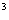 смесью спирта с формалином0,028 спиртом0,016 жидкостью Карнуа0,060 1.7.Приготовление одного парафинового блока0,080 1.8.Приготовление одного целлоидинового блока0,112 1.9.Обезвоживание и окраска 10 гистосрезов гематоксилин-эозином, суданом и др.0,024 2. Приготовление питательных сред, реактивов и красок2.1.Реактив Эрлиха для определения индола (115 мл)0,076 2.2.Смесь Никифорова (100 мл)0,04 2.3.Насыщенные спиртовые растворы красок для окрашивания микроорганизмов (100 мл)0,08 2.4.Обработка чашек со средами Эндо и висмут-сульфит агаром (на 100 чашек)0,064 2.5.Реактив для окраски по Граму (100 мл)0,008 2.6.Абсолютный спирт (100 мл)0,104 2.7.Гематоксилин (100 мл)0,04 2.8.Реактив для реакции с метиловым красным (100 мл)0,048 2.9.Фиксирующая смесь (спирт с формалином) (на 100 мл)0,04 2.10.Контроль качества питательных сред, на одну культуру0,008 3. Бактериологические, вирусологические и паразитологические исследования3.1.Выделение и идентификация бактериальных культур (патогенных и непатогенных (на одну культуру)0,080 3.2.Обработка одного куриного яйца0,002 3.3.Выделение вируса на куриных эмбрионах0,016 3.4.Выделение вируса в культуре тканей (на один вид культур клеток)0,008 3.5.Выделение вируса на мышах-сосунках0,008 3.6.Исследование с помощью метода флуоресцирующих антител (на одно стекло) 0,012 3.7.Приготовление первично-трипсинизированиой или перевиваемой культуры клеток (на 100 пробирок)0,024 3.8.Гематологические исследования (на одну операцию)0,020 3.9.Обработка приспособлений для разведения сывороток крови (цилютеров микротитратора Такачи, на одну сыворотку)0,001 3.10.Обработка градуированных пипеток (Такачи) для постановки РНГА (на 100 пипеток)0,016 3.11.Обеззараживание одной полистироловой пластины при работе с инфекционным материалом0,004 3.12.Исследование кала, мочи, соскобов и других материалов на содержание гельминтов и простейших0,002 4. Исследование продовольствия (на одну пробу)4.1.Азот аминогрупп0,004 4.2.Азот нитратов0,004 4.3.Альдегиды0,016 4.4.Аммиак0,001 4.5.Белковые вещества0,080 4.6.Витамин А в продуктах0,048 4.7.Витамин В, в муке0,004 4.8.Влага в колбасе0,008 4.9.Жир0,016 4.10.Инвертный сахар0,080 4.11.Индол в рыбе и рыбных продуктах0,056 4.12.Йодное число в рыбьем жире0,020 4.13.Йод в хлебе0,016 4.14.Каротин0,080 4.15.Кислотность0,028 4.16.Кислотное число0,080 4.17.Кислотное число жиров0,016 4.18.Коэффициент омыления0,020 4.19.Крахмал0,016 4.20.Летучие жирные кислоты0,080 4.21.Медь0,008 4.22.Минеральные кислоты в масле растительном0,160 4.23.Мышьяк0,008 4.24.Неомыляемые вещества в масле растительном0,040 4.25.Неомыляемые вещества в рыбьих жирах0,032 4.26.Общий белок0,720 4.27.Общий фосфор0,080 4.28.Олово в консервах0,128 4.29.Падь в меде0,008 4.30.Пищевые красители0,008 4.31.Поваренная соль0,056 4.32.Протеин0,160 4.33.Салонин в картофеле0,160 4.34.Сахар в меде 0,012 4.35.Свинец0,008 4.36.Соли тяжелых металлов0,016 4.37.Температура застывания жиров0,032 4.38.Термическая обработка мясных рубленых изделий0,002 5. Pадиологические исследования5.1.Приготовление радиоактивных образцов из органов и тканей, содержащих жиры и жироподобные вещества (на одну пробу)0,008 5.2.Приготовление препаратов для определения суммарной бета-активности (на один препарат)0,004 Наименование и марка Наименование и марка Наименование и марка Наименование и марка Норма расхода,изделия рабочего оборудования горючего л/ч 1.Механизированная полевая прачечная МПП-1Паровые котлы РИ-ЗМ (4 шт.)Топливо дизельное 105,0 2.Механизированная малогабаритная Водогрейный котел То же 18,0 прачечная ММП-2Огневой калорифер "19,0 3.Механизированная малогабаритная прачечная ММП-2МПаровой котел КПА-500Ж "45,0 4.Механизированная госпитальная полевая прачечная МГПППаровой котел РИ-5М "28,0 5.Подвижная мастерская для химической чистки ПМХО-1Паровой котел РИ-ЗМ "26,0 6.Банно-прачечный дезинфекционный поезд БПДППаровоз средней мощности Мазут топочный 445,0 7.Банно-дезинфекционный поезд БПД Паровоз средней мощности То же 334,0 (в килограммах)(в килограммах)(в килограммах)(в килограммах)(в килограммах)(в килограммах)(в килограммах)(в килограммах)(в килограммах)Наименование и марка изделия Виды технического обслуживания и ремонта Нефрас
С4-50/170 Масло моторное
М-6/10-В Масло
НГ-230Р, Б Присадка
АКОР-1 Смазка пушечная Смазка
Литол-24 1 2 3 4 5 6 7 8 1.Механизированная полевая прачечная МПП-1 ТО-1 0,3 ----0,4 ТО-20,3 ----0,4 СО6,0 ----1,2 TO-1x6,0 6,0 6,0 1,2 6,0 1,2 ТО-2х48,0 36,0 18,0 6,0 36,0 6,0 РТО48,0 36,0 18,0 6,0 36,0 6,0 ТР0,3 --0,3 0,4 СР2,0 ---2,0 0,4 КР6,0 ---6,0 1,2 РР48,0 36,0 18,0 6,0 36,0 6,0 Консервация6,0 6,0 6,0 1,2 6,0 6,0 Расконсервация48,0 -----2.Механизированные малогабаритные прачечные ТО-1 0,1 ----0,1 ММП-2, ММП-2М ТО-20,15 ----0,1 СО1,0 ----0,3 ТО-1х1,0 1,0 1,0 0,2 0,1 0,3 ТО-2х8,0 6,0 3,0 1,0 6,0 1,5 РТО8,0 6,0 3,0 1,0 6,0 1,5 ТР0,1 ---0,1 0,1 СР0,3 ---0,3 0,1 КР1,0 ---1,0 0,3 РР8,0 6,0 3,0 1,0 6,0 1,5 Консервация1,0 1,0 1,0 0,2 1,0 1,5 Расконсервация8,0 -----3.Механизированная госпитальная полевая прачечная МГПП ТО-1 0,1 ----0,1 ТО-20,15 ----0,1 СО1,0 ----0,3 ТО-1х1,0 1,0 1,0 0,2 1,0 0,3 ТО-2х8,0 6,0 3,0 1,0 6,0 1,0 РТО8,0 6,0 3,0 1,0 8,0 1,0 ТР0,1 ---0,1 0,1 СР0,3 ---0,3 0,1 КР1,0 ---1,0 0,3 РР8,0 6,0 3,0 1,0 6,0 1,0 Консервация1,0 1,0 1,0 0,2 1,0 1,0 Расконсервация8,0 -----4.Подвижная мастерская для химической чистки ТО-1 0,1 -----0,1 обмундирования ПМХО-1 ТО-20,1 ----0,1 СО2,0 -„--0,3 ТО-1х2,0 2,0 2,0 0,4 1,0 0,3 ТО-2х16,0 12,0 6,0 2,0 12,0 1,5 РТО16,0 12,0 6,0 2,0 12,0 1,5 ТР0,1 ---0,05 0,1 СР0,6 ---,0,3 0,1 КР2,0 ---1,0 0,3 РР16,0 12,0 6,0 2,0 12,0 1,5 Консервация2,0 2,0 2,0 0,4 1,0 1,5 Расконсервация16,0 -----5.Подвижная мастерская для химической чистки обмундирова-ТО-1 0,1 ----0,1 ния модернизированная ПМХО-М ТО-20,15 ----0,1 СО1,0 ----0,3 ТО-1х1,0 1,0 1,0 0,2 1,0 0,3 ТО-2х8,0 6,0 3,0 1,0 6,0 0,8 РТО8,0 6,0 3,0 1,0 6,0 0,8 ТР0,1 ---0,1 0,1 СР0,3 ---0,3 0,1 КР1,0 ---1,0 0,3 РР8,0 6,0 3,0 1,0 6,0 0,8 Консервация1,0 1,0 1,0 0,2 1,0 0,8 Расконсервация8,0 -----6.Передвижная мастерская по ремонту вещевого имущества ТО-1 0,15 ----0,2 ПРМ-В ТО-20,15 ----0,2 СО3,0 ----0,6 ТО-1х3,0 3,0 3,0 0,6 3,0 0,6 ТО-2х24,0 18,0 9,0 3,0 18,0 2,0 РТО24,0 18,0 9,0 3,0 18,0 2,0 ТР0,15 ---0,15 0,2 СР1,0 ---1,0 0,2 КР3,0 ---3,0 0,6 РР24,0 18,0 9,0 3,0 18,0 2,0 Консервация3,0 3,0 3,0 0,6 3,0 2,0 Расконсервация24,0 -----7.Передвижная мастерская по ремонту вещевого имущества ТО-1 0,15 ----0,3 ПРМ-В2 ТО-20,15 ----0,3 СО0,3 ----0,8 TO-1x3,0 3,0 3,0 0,8 3,0 0,8 ТО-2х24,0 18,0 9,0 3,0 1,8 3,2 РТО24,0 18,0 9,0 3,0 18,0 3,2 ТР0,15 ---0,15 0,3 СР1,0 ---1,0 0,3 КР3,0 ---3,0 0,9 РР24,0 18,0 9,0 3,0 18,0 3,2 Консервация3,0 3,0 3,0 0,6 3,0 3,2 Расконсервация24,0 -----8.Походная мастерская по ремонту вещевого имущества ПМВ ТО-1 0,1 ----0,2 ТО-20,15 ----0,2 СО1,0 ----0,6 TO-1x1,0 1,0 1,0 0,2 1,0 0,6 ТО-2х8,0 6,0 3,0 1,0 6,0 2,0 РТО8,0 6,0 3,0 1,0 6,0 2,0 ТР0,1 ---0,1 0,2 СР0,3 ---0,3 0,2 КР1,0 ---1,0 0,6 РР8,0 6,0 3,0 1,0 6,0 2,0 Консервация1,0 1,0 1,0 0,2 1,0 2,0 Расконсервация8,0 -----9.Походная мастерская по ремонту вещевого имущества ТО-1 0,4 ----0,4 модернизированная ПМВ-М ТО-20,6 ----0,4 СО4,0 ----1,2 TO-1x4,0 4,0 4,0 0,8 4,0 1,2 ТО-2х32,0 24,0 12,0 4,0 24,0 6,0 РТО32,0 24,0 12,0 4,0 24,0 6,0 ТР0,4 ---0,4 0,4 СР1,2 ---1,2 0,4 КР4,0 ---4,0 1,2 РР32,0 24,0 12,0 4,0 24,0 6,0 Консервация4,0 4,0 4,0 0,8 4,0 6,0 Расконсервация32,0 -----10.Банно-прачечный дезинфекционный поезд БПДП ТО-1 1,2 ----0,6 ТО-21,2 ----0,6 СО24,0 ----1,8 TO-1x24,0 24,0 24,0 4,8 24,0 1,8 ТО-2х150,0 144,0 72,0 24,0 144,0 6,5 РТО150,0 144,0 72,0 24,0 144,0 6,5 ТР1,2 ---1,2 0,6 СР8,0 --8,0 0,6 КР24,0 ---24,0 1,8 РР150,0 144,0 72,0 24,0 144,0 6,5 Консервация24,0 24,0 24,0 4,8 24,0 6,5 Расконсервация150,0 -----11.Банно-дезинфекционный поезд БДП ТО-1 0,45 ----0,2 ТО-20,45 ----0,2 СО9,0 ---0,6 ТО-1х9,0 9,0 9,0 1,8 9,0 0,6 ТО-2х72,0 54,0 27,0 9,0 54,0 2,4 РТО72,0 54,0 27,0 9,0 54,0 2,4 ТР0,45 ---0,45 0,2 СР3,0 ---3,0 0,2 КР9,0 ---9,0 0,6 РР72,0 54,0 27,0 9,0 54,0 2,4 Консервация9,0 9,0 9,0 1,8 3,0 2,4 Расконсервация 72,0 -----Наименование и марка изделия Наименование и марка изделия Наименование и марка изделия Наименование горючего Норма расхода, л/ч (работы форсунок)1. Технические средства для приготовления транспортирования пищи в полевых условиях1.1.1.1.Кухни автомобильные ПАК-170, ПАК-170М Дизельное топливо12 1.2.1.2.Кухни автомобильные ПАК-200, ПАК-200МТо же 18 1.3.1.3.Кухня автомобильная КА-250"18 1.4.1.4.Кухня автомобильная КА-125"12 1.5.1.5.Кухни прицепные КП-2-48, КП-2-48Н, КП-2-49, 
КП-2-49Н"12 1.6.1.6.Кухни прицепные КП-125, КП-125М"12 1.7.1.7.Кухни прицепные КП-130, КП-130-11"12 1.8.1.8.Кухни прицепные КПФ-130, КПФ-ЗМ, КПФ-150"12 1.9.1.9.Кухня возимая (в контейнере) КВК-130"18 1.10.1.10.Кухни возимые КВ-75Д, КО-75"6 1.11.1.11.Кухня переносная МК-10"2 1.12.1.12.Кухни переносные КП-20, КП-20М, МК-30, КП-30"2 1.13.1.13.Кухни переносные ОПК-75, ОПК-150"6 1.14.1.14.Плиты прицепные ПП-170, ПП-170-01"6 1.15.1.15.Плиты переносные ПП-40, ПП-1"2 1.16.1.16.Кипятильники переносные ПНК-2, ПНК-2-01"6 1.17.1.17.Передвижная кухня-столовая ПКС-2502"2 1.18.1.18.Передвижные кухни-столовые ПКС-125, ПКС-130, ПКС-150, ПКС-2М, ПКС-ЗМ2"2 2.Технические средства полевого хлебопечения2.1.2.1.Передвижной хлебозавод (отделение)Дизельное топливо21 2.2.2.2.Походный хлебозавод ПХЗ (отделение из двух блоков АХБ-2,5)То же 21 2.3.2.3.Передвижной хлебозавод ПРХЗ (отделение)"42 2.4.2.4.Хлебопекарня с одной печью ХПК-50М210,5 2.5.2.5.Подвижная хлебопекарня ПХП-2"12 2.6.Прицепной хлебопекарный блок ПХБ-1 Прицепной хлебопекарный блок ПХБ-1 Дизельное топливо 6 2.7.Прицепной хлебопекарный блок ПХБ-0,4 Прицепной хлебопекарный блок ПХБ-0,4 То же 2 (в килограммах)(в килограммах)(в килограммах)(в килограммах)(в килограммах)(в килограммах)(в килограммах)(в килограммах)(в килограммах)(в килограммах)(в килограммах)Наименование и марка изделия Наименование и марка изделия Виды технического обслуживания Нефрас
С4-50/170 Топливо дизельное с 30% присадки АКОР-1 Масло мотроное с 10% присадки АКОР-1 Масло
НГ-230Р, Б Смазка
графитная Смазка
графитная Смазка пушечная Вазелин медицин-
ский 1 1 2 3 4 5 6 7 7 8 9 
1. Технические средства для приготовления и транспортирования пищи в полевых условиях
1. Технические средства для приготовления и транспортирования пищи в полевых условиях
1. Технические средства для приготовления и транспортирования пищи в полевых условиях
1. Технические средства для приготовления и транспортирования пищи в полевых условиях
1. Технические средства для приготовления и транспортирования пищи в полевых условиях
1. Технические средства для приготовления и транспортирования пищи в полевых условиях
1. Технические средства для приготовления и транспортирования пищи в полевых условиях
1. Технические средства для приготовления и транспортирования пищи в полевых условиях
1. Технические средства для приготовления и транспортирования пищи в полевых условиях
1. Технические средства для приготовления и транспортирования пищи в полевых условиях1.1.Кухни автомобильные ПАК-170, ПАК-170М TO-1x ---0,05 -0,15 0,15 -ТО-2х---0,1 -0,2 0,2 -РТО2,3 0,12 7,0 0,3 -0,5 0,5 0,1 Консервация-0,12 7,0 0,45 -0,7 0,7 0,55 Расконсервация2,8 -------1.2.Кухни автомобильные ПАК-200, ПАК-200М ТО-1х -----0,15 0,15 -ТО-2х-----0,25 0,25 -РТО2,5 0,12 9,0 0,35 -0,6 0,6 0,1 Консервация-0,12 9,0 0,5 -0,8 0,8 0,65 Расконсервация3,0 -------1.3.Кухня автомобильная КА-250 TO-1x ---0,05 -0,15 0,15 -ТО-2х---0,1 -0,3 0,3 -РТО3,2 0,24 -0,45 -0,7 0,7 0,15 Консервация-0,24 -0,6 -0,9 0,9 0,7 Расконсервация3,6 -------1.4.Кухня автомобильная КА-125 ТО-1х ---0,05 -0,15 0,15 -ТО-2х---0,1 -0,25 0,25 -РТО2,2 0,15 -0,35 -0,6 0,6 0,08 Консервация-0,15 -0,5 -0,8 0,8 0,5 Расконсервация2,7 -------1.5.Кухни прицепные 
КП-2-48, КП-2-48Н,ТО-1х ---0,04 -0,15 0,15 -КП-2-49, КП-2-49Н ТО-2х---0,08 -0,25 0,25 -РТО1,8 0,06 8,0 0,25 -0,6 0,6 0,15 Консервация-0,06 8,0 0,45 -0,75 0,75 0,75 Расконсервация2,3 -------1.6.Кухни прицепные 
КП-125, КП-125М TO-1x ---0,04 -0,1 0,1 -ТО-2х---0,08 -0,25 0,25 -РТО2,0 0,12 -0,25 -0,6 0,6 0,07 Консервация-0,12 -0,45 -0,75 0,75 0,55 Расконсервация2,4 -------1.7.Кухни прицепные 
КП-130, КП-130-11 TO-1x ---0,04 -0,1 0,1 -ТО-2х---0,08 -0,2 0,2 -Консервация-0,16 13,0 0,4 -0,7 0,7 0,5 Расконсервация2,5 -------1.8.Кухни прицепные 
КПФ-130, КПФ-ЗМ,ТО-1х ---0,05 -0,15 0,15 -КПФ-150 ТО-2х---0,1 -0,25 0,25 -РТО2,7 0,12 13,0 0,4 -0,6 0,6 0,1 Консервация-0,12 13,0 0,5 -0,8 0,8 0,6 Расконсервация3,2 -------1.9.Кухня (возимая в контейнере) КВК-130 ТО-1х ---0,05 -0,15 0,15 -ТО-2х---0,1 -0,2 0,2 -РТО3,0 0,12 9,0 0,4 -0,8 0,8 0,15 Консервация-0,12 9,0 0,6 -1,0 1,0 0,8 Расконсервация3,4 -------1.10.Кухни возимые КВ-75Д, КО-75 TO-1x -----0,02 0,02 -ТО-2х---0,04 -0,05 0,05 -РТО0,5 0,12 7,0 0,15 -0,2 0,2 0,05 Консервация-0,12 7,0 0,3 -0,25 0,25 0,3 Расконсервация0,6 -------1.11.Кухня переносная 
МК-10 ТО-1х -----0,01 0,01 -ТО-2х---0,01 -0,03 0,03 -РТО0,3 0,02 -0,05 -0,1 0,1 0,04 Консервация-0,02 -0,1 -0,15 0,15 0,25 Расконсервация0,4 -------1.12.Кухни переносные 
КП-20, КП-20М,ТО-1х -----0,03 0,03 -МК-30, КП-30 ТО-2х---0,03 -0,07 0,07 -РТО0,4 0,02 3,0 0,1 -0,3 0,3 0,05 Консервация-0,02 3,0 0,15 -0,35 0,35 0,3 Расконсервация0,5 -------1.13.Кухни переносные 
ОПК-75, ОПК-150 TO-1x -----0,02 0,02 -ТО-2х---0,03 -0,05 0,05 -РТО0,5 0,03 -0,1 -0,2 0,2 0,05 Консервация-0,03 -0,15 -0,3 0,3 0,3 Расконсервация0,65 -------1.14.Плиты прицепные 
ПП-170, ПП-170-01 TO-1x -----0,04 0,04 -ТО-2х---0,05 -0,07 0,07 -РТО2,0 0,1 -0,2 -0,3 0,3 0,1 Консервация-0,1 -0,3 -0,4 0,4 0,6 Расконсервация2,5 -------1.15.Плиты переносные 
ПП-40, ПП-1 ТО-1х -----0,04 0,04 -ТО-2х---0,03 -0,07 0,07 -РТО0,3 0,03 -0,1 -0,3 0,3 0,05 Консервация-0,03 -0,15 -0,4 0,4 0,3 Расконсервация0,5 -------1.16.Кипятильники переносные ПНК-2,ТО-1х -----0,01 0,01 -ПНК-2-01 ТО-2х---0,01 -0,04 0,04 -РТО0,25 0,03 -0,05 -0,15 0,15 0,05 Консервация-0,03 -0,1 -0,2 0,2 0,3 Расконсервация0,4 -------1.17.Столовая автомобильная СА-32 TO-1x -----0,02 0,02 -ТО-2х---0,05 -0,05 0,05 -РТО2,5 0,03 -0,2 -0,3 0,3 -Консервация-0,03 -0,3 -0,3 0,3 -Расконсервация3,1 -------1.18.Столовая прицепная СП-32 ТО-1х -----0,02 0,02 -ТО-2х---0,05 -0,05 0,05 -РТО2,5 0,03 -0,2 -0,2 0,2 -Консервация-0,03 -0,3 -0,3 0,3 -Расконсервация3,1 -------1.19.Передвижная кухня-столовая ПКС-250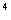 TO-1x -----0,01 0,01 -ТО-2х---0,01 -0,04 0,04 -РТО1,2 --0,05 -0,15 0,15 0,14 Консервация---0,1 -0,2 0,2 0,7 Расконсервация1,6 -------1.20 Передвижные кухни-столовые ПКС-125,TO-1x -----0,01 0,01 -ПКС-130, ПКС-150, ПКС-2М, ПКС-3МТО-2х ---0,01 -0,04 0,04 -РТО1,0 --0,05 -0,15 0,15 0,14 Консервация---0,1 -0,2 0,2 0,7 Расконсервация1,4 -------
2. Технические средства полевого хлебопечения
2. Технические средства полевого хлебопечения
2. Технические средства полевого хлебопечения
2. Технические средства полевого хлебопечения
2. Технические средства полевого хлебопечения
2. Технические средства полевого хлебопечения
2. Технические средства полевого хлебопечения
2. Технические средства полевого хлебопечения
2. Технические средства полевого хлебопечения
2. Технические средства полевого хлебопечения2.1.Передвижной хлебозавод ЛМХ TO-1x ---0,5 0,02 0,02 0,3 -(отделение)ТО-2х---2,0 0,1 0,1 0,5 -РТО5,0 0,23 -4,5 1,0 1,0 2,0 0,9 Консервация-0,23 -5,9 2,35 2,35 2,6 3,9 Расконсервация5,8 -------2.2.Походный хлебозавод ПХЗ (отделение из TO-1x ---0,5 0,02 0,02 0,2 -двух блоков АХБ-2,5)ТО-2х---1,5 0,08 0,08 0,3 -РТО4,5 0,23 -2,5 0,8 0,8 1,4 0,8 Консервация-0,23 -3,6 2,1 2,1 1,8 3,8 Расконсервация5,2 -------2.3.Передвижной хлебозавод ПРХЗ ТО-1х ---1,0 0,02 0,02 0,3 -(отделение)ТО-2х---2,5 0,15 0,15 0,6 -РТО5,0 0,65 -4,5 1,5 1,5 2,1 1,0 Консервация-0,65 -6,0 3,4 3,4 2,7 4,0 Расконсервация5,9 -------2.4.Хлебопекарня с одной печью ХПК-50М2 ТС-1х ---0,5 0,01 0,01 0,2 -ТО-2х---1,2 0,08 0,08 0,3 -РТО3,8 0,11 -2,0 0,8 0,8 1,3 0,5 Консервация-0,11 -3,1 1,4 1,4 1,7 2,7 Расконсервация4,3 -------2.5.Подвижная хлебопекарня ПХП-1 ТО-1х ---0,3 0,01 0,01 0,05 -ТО-2х---1,0 0,05 0,05 0,2 -РТО3,7 0,06 -1,5 0,5 0,5 1,2 0,6 Консервация-0,06 -2,9 0,8 0,8 1,6 2,8 Расконсервация4,2 -------2.6.Прицепной хлебопекарный блок ТО-1х ---0,2 --0,05 -ПХБ-1 ТО-2х---0,5 0,01 0,01 0,1 -РТО1,0 0,03 -1,0 0,1 0,1 0,1 0,4 Консервация-0,03 -1,2 0,4 0,4 0,6 1,7 Расконсервация1,4 -------2.7.Прицепной хлебопекарный блок ТО-1х ---0,1 --0,05 -ПХБ-0,4 ТО-2х---0,2 0,01 0,01 0,1 -РТО0,7 0,3 -0,5 0,1 0,1 0,3 0,3 Консервация-0,03 -0,8 0,3 0,3 0,4 1,5 Расконсервация1,1 -------2.8.Переносные хлебопекарные печи ТО-1х ---0,05 --0,01 -ХПИ-6, ПХП-0,4 ТО-2х---0,1 0,01 0,01 0,04 -РТО0,5 0,025 -0,3 0,05 0,05 0,15 0,15 Консервация-0,025 -0,4 0,15 0,15 0,2 0,7 Расконсервация0,8 -------3. Технические средства подвоза продовольствия и воды3. Технические средства подвоза продовольствия и воды3. Технические средства подвоза продовольствия и воды3. Технические средства подвоза продовольствия и воды3. Технические средства подвоза продовольствия и воды3. Технические средства подвоза продовольствия и воды3. Технические средства подвоза продовольствия и воды3. Технические средства подвоза продовольствия и воды3. Технические средства подвоза продовольствия и воды3.1.Автомобильные фургоны хлебные ТО-1х ---0,05 -0,01 -АФХ-53, АФХ-66, АФХО-131 ТО-2х ---0,1 -0,04 -РТО1,1 --0,3 -0,15 0,02 Консервация---0,4 -0,2 0,2 Расконсервация1,6 ------3.2.Автомобильные фургоны ТО-1х ---0,05 -0,01 -комбинированные АФК-53, АФК-66 ТО-2х---0,1 -0,04 -РТО1,0 -0,3 -0,15 0,02 Консервация---0.4 -0,2 0,2 Расконсервация1,5 ------3.3.Автомобиль-фургон изотермический ТО-1х -----0,01 -АФИ-53 ТО-2х---0,05 -0,04 -РТО1,2 --0,2 -0,15 -Консервация---0,3 -0,2 -Расконсервация1,7 ------3.4.Прицепы-фургоны ПФХ-1, ПФИ-733, ПС-2,TO-1x -----0,01 -ПС-2М ТО-2х---0,02 -0,02 -РТО0,6 --0,08 -0,08 -Консервация---0,1 -0,1 -Расконсервация0,9 ------3.5.Автомобили-цистерны для воды АЦПТ-6,ТО-1х -----0,01 -АЦПТ-5,5 ТО-2х---0,05 -0,04 -РТО1,0 --0,2 -0,15 -Консервация---0,3 -0,2 -Расконсервация1,5 ------3.6.Автомобили-цистерны для воды АЦПТ-5,ТО-1х -----0,01 -АЦПТ-4,1 ТО-2х---0,02 -0,04 -РТО0,9 --0,08 -0,15 -Консервация---0,1 -0,2 -Расконсервация1,4 ------3.7.Автомобиль-цистерна для воды АВЦ-1,7 ТО-1х-----0,1 -ТО-2х---0,05 -0,04 -РТО0,7 --0,2 -0,15 -Консервация---0,3 -0,2 -Расконсервация1,1 ------3.8.Прицепы-цистерны для воды ЦВ-1, 2,ТО-1х -----0,01 -ЦВ-50, ЦВ-1,4 ТО-2х---0,02 -0,03 -РТО0,5 --0,08 -0,1 0,01 Консервация---0,1 -0,15 0,1 Расконсервация0,7 ------3.9.Цистерны для воды переносные TO-1х -----0,01 -ЦВ-3, ЦВ-4 ТО-2х---0,02 -0,03 -РТО0,3 --0,08 -0,1 0,01 Консервация---0,1 -0,15 0,1 Расконсервация0,4 ------3.10.Автомобиль-
рефрижератор TO-1x ---0,05 -0,01 -ЛуМЗ-890Б ТО-2х---0,1 -0,05 -РТО0,8 --0,3 -0,2 -Консервация---0,4 -0,3 -Расконсервация1,2 ------3.11.Прицеп-рефрижератор ЛуМЗ-853Б TO-1x---0,05 -0,01 -ТО-2х---0,1 -0,05 -РТО0,8 --0,3 -0,2 -Консервация---0,4 -0,3 -Расконсервация1,2 ------
4. Технические средства переработки зерна и скота в полевых условиях
4. Технические средства переработки зерна и скота в полевых условиях
4. Технические средства переработки зерна и скота в полевых условиях
4. Технические средства переработки зерна и скота в полевых условиях
4. Технические средства переработки зерна и скота в полевых условиях
4. Технические средства переработки зерна и скота в полевых условиях
4. Технические средства переработки зерна и скота в полевых условиях
4. Технические средства переработки зерна и скота в полевых условиях
4. Технические средства переработки зерна и скота в полевых условиях4.1.Прицепная мельница ПМ-14 TO-1x ---0,4 -0,01 -ТО-2х---0,8 -0,1 -РТО2,5 --1,2 -0,3 0,15 Консервация---1,7 -0,35 0,75 Расконсервация3,0 ------4.2.Прицепные крупорушки ПКР-3, ПКР-3М ТО-1х ---0,5 -0,01 -ТО-2х---0,9 -0,1 -РТО2,7 --1,9 -0,4 0,9 Расконсервация3,2 ------4.3.Макаронная установка УМ-0,4 ТО-1х -----0,01 -ТО-2х---0,04 -0,02 -РТО0,5 --0,15 -0,08 0,01 Консервация---0,2 -0,01 0,1 Расконсервация0,8 ------4.4.Прицепные мясопункты ПМ-30, ПМ-40, ПМ-40М ТО-1х ---0,8 -0,02 -ТО-2х---1,5 -0,4 -РТО5,0 --2,5 -2,0 0,3 Консервация---3,4 -2,1 1,4 Расконсервация 5,8 ------Наименование изделий Наименование изделий Вместимость картера, л Норма расхода, кг (на месяц)1.Токарно-винторезные станки-4,32 2.То жеДо 10 8,73 3."До 25 12,24 4."До 50 21,33 5."Свыше 50 26,19 6.Карусельные станкиДо 50 26,19 7.Токарные многорезцовые и полуавтоматические станкиДо 10 7,83 8.То жеДо 25 28,8 9.Револьверные станки-4,32 10.То жеДо 10 9,63 11."До 25 13,05 12.Горизонтальные и универсально-горизонтально-фрезерные станки-6,12 13.То жеДо 10 8,73 14."До 25 10,44 15."До 50 13,95 16.Зубодолбежные станкиДо 25 12,24 17.Вертикально-сверлильные станки-2,61 18.То жеДо 10 4,32 19.Шарнирно-радиальные сверлильные станки-4,32 20.Шарнирно-радиальные сверлильные станкиДо 10 11,34 21.Радиально-сверлильные станкиДо 10 7,83 22.То жеСвыше 10 11,34 23.Болторезные станкиДо 10 6,12 24.Заточные и универсально-заточные станки-2,61 25.Точила и точильные станки-1,08 26.То жеДо 10 6,12 27.Приводные ножовки-2,16 28.Долбежные станкиДо 10 3,51 29.Поперечно-строгальные (шепинги) станкиДо 10 6,12 30.Хонинговальные станки-6,12 31.То жеДо 20 14,85 32.Планетарно-шлифовальные станкиДо 20 14,85 33.Круглошлифовальные и универсально-
шлифовальные станки-7,83 34.То жеДо 20 15,75 35."До 50 52,2 36."Свыше 50 158,85 37.Внутришлифовальные станкиДо 20 15,75 38.То жеДо 50 24,48 39.Внутришлифовальные станкиСвыше 50 126,9 40.Молоты пневматические выколоточные-3,51 41.Молоты пневматические-15,75 42.Прессы реечные-1,08 43.Деревообрабатывающие станки-2,16 44.То же До 10 5,22 Норма расхода, кг/ч Норма расхода, кг/ч Норма расхода, кг/ч Наименование изделия Наименование изделия масло АУП смазка 
Литол-24 керосин для технических целей 1.Четырехсторонний строгальный станок0,005 0,009 -2.Фрезерный станок по дереву0,005 0,009 -3.Фуговальный станок0,005 0,009 -4.Шинорезный станок0,005 0,005 -5.Циркулярная пила0,008 0,001 -6.Станок для изготовления дранки0,001 0,005 -7.Рейсмусовый станок0,008 0,001 -8.Трубонарезной станок0,003 0,005 0,004 9.Шлакоблочные станки ЯК-2, Р-2 -0,005 -Мощность Норма расхода, кг (на месяц)Норма расхода, кг (на месяц)электродвигателя, кВт масло АУП смазка Литол-24 1.До 0,50,08 0,03 2.От 0,5 до 10,13 0,05 3.От 1 до 20,15 0,07 4.От 2 до 30,18 0,07 5.От 3 до 40,22 0,09 6.От 4 до 50,26 0,09 7.От 5 до 60,29 0,10 8.От 6 до 70,34 0,11 9.От 7 до 80,39 0,12 10.От 8 до 100,42 0,14 11.От 10 до 150,47 0,14 12.От 15 до 200,52 0,17 13.От 20 до 300,57 0,18 14.От 30 до 400,67 0,20 15.От 40 до 500,73 0,22 16.От 50 до 751,00 0,28 17.От 75 и выше 1,36 0,32 Количественный состав военного оркестра и количество медных духовых инструментов Норма расхода, кг/ч (на оркестр)1.21 человек и 14 медных духовых инструментов0,260 2.31 человек и 20 медных духовых инструментов0,380 3.42 человека и 24 медных духовых инструмента0,460 4.56 человек и 26 медных духовых инструментов 0,490 Наименование и марка изделия Виды технического обслуживания и ремонта Норма расхода спирта, кг Количество отработанного спирта, подлежащего возврату, %/кг, от норм расхода 1.Хлоратор Л К-10ТО-Н 0,002 -2.Солемер "Тигран-А"ТО-Н 0,003 -3.Микроскоп биологический МБУ-4АЕТО 0,001 -4.Колориметр фотоэлектрический КФК-2ЕТО 0,002 -5.Микроманометр ММН-240 Один раз в два месяца0,100 -Поверка0,100 80/0,080 ТР0,100 70/0,070 6.Тягонапоромер ТНЖНТО-Г 0,032 -Поверка0,032 80/0,025 ТР 0,009 -Наименование анализа Норма расхода, г
(на один анализ)1.Определение общей жесткости0,3 2.Определение карбонат- и гидрокарбонат-ионов (щелочности, углекислоты)0,1 3.Определение водородного показателя (рН)1,0 4.Определение нитрат-ионов0,3 5.Определение хлоридов0,5 6.Определение сульфатов 1,0 